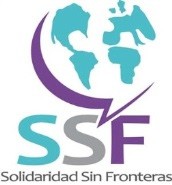 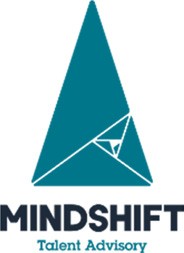 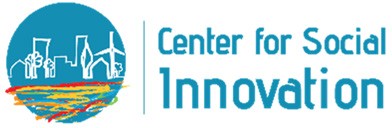 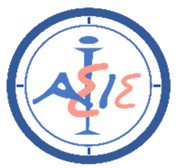 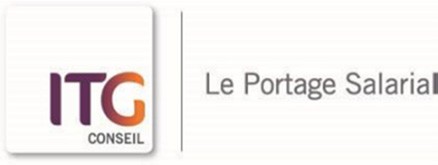 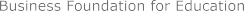 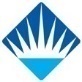 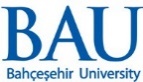 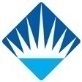 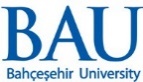 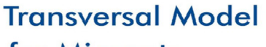 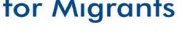 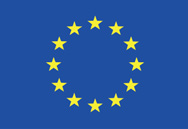 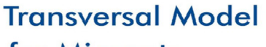 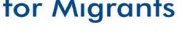 GÖÇMENLER İÇİN BECERİ ARAÇLARI SETİGÖÇMENLER İÇİN BECERİ GELİŞTİRME2018-1-FR01-KA202-048007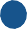 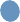 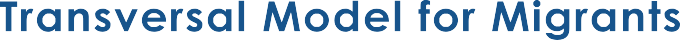 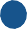 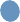 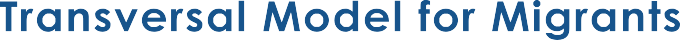 İÇERİKGİRİŞGöçmenler için Beceri Geliştirme Projesi (No. 2018-1-FR01-KA202-048007), Avrupa Komisyonu tarafından Mesleki Eğitim ve Öğretim için Stratejik Ortaklıklar Erasmus + Programı kapsamında finanse edilmektedir. Eylül 2018'den Ağustos 2020'ye kadar iki yıllık bir süreye ve yedi kuruluştan oluşan bir konsorsiyuma sahiptir. Konsorsiyumun üyeleri aşağıdaki gibidir:ITG Conseil, FransaIASIS, YunanistanSosyal Yenilik Merkesi, KıbrısMindshift Talent Advisory, PortekizEğitim için İşletme Vakfı, BulgaristanSolidaridad Sin Fronteras, İspanyaBahçeşehir Üniversitesi Vakfı, Türkiye Göçmenler için Beceri Araçları, projenin üçüncü entelektüel çıktısıdır (IO3) ve ipuçları setleri, öneriler, pratik kılavuzlar ve özel bilgi tabloları içerir. Bu entelektüel çıktı, göçmenlerin sıkıntı çektikleri veya karşılaştıkları saklı durumlara  (durma noktasının tanımlanması ve somut ve güvenilir çözümlerin tanımlanması) cevaben, onların düşünmelerine, harekete geçmelerine, haklarını savunmalarına yardım etmek ve gerektiğinde onlara yardım edilmesini sağlamak amacıyla oluşturulmuştur ve ayrıca göçmenlerin deneyimlerinin üzerinde durarak ve somut başarı örneklerine de yer vererek göçmenlerin enine becerilerini geliştirmeyi hedeflemektedir.REFERANS İÇİN TERİMLERBÖLÜM 3.1 BAĞLANTI KURMA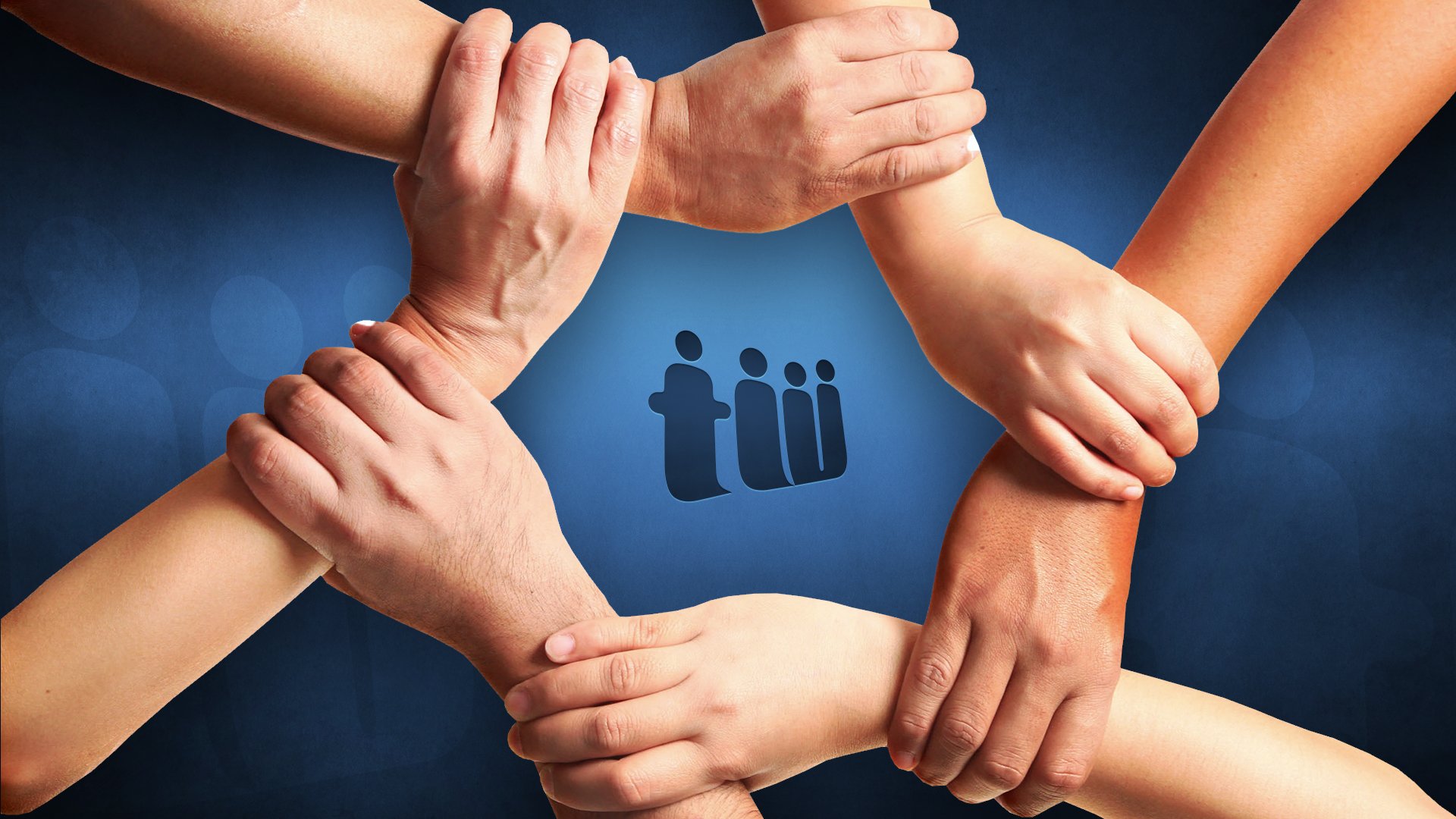 DİKKAT VE DAHA FAZLASI Bu yayında yer alan beceriler, göçmenlerin şu an yaşadıkları mevcut ülkelerin iş dünyası gerçeklerine göre adapte edilmelidir. Bu yayında yer alan becerilerin hepsi oldukça önemlidir ancak öğrenenlerin özelliklerine dayanarak, eğiticilerin farklı gruplarda farklı becerilere odaklanması gerekebilir. Bu nedenle, öğrenenlerin yeteneklerini ve ilgi alanlarını bilmek önemlidir.Eğitici ve öğrenenlere yönelik eğitimler sırasında gruba etkileşimli olarak liderlik etmek ve tüm üyeleri etkinliklere dahil etmek önemlidir. Özellikle, eğiticilere yönelik eğitimler sırasında, gruba nasıl etkili bir şekilde liderlik edileceği konusunda ipuçları verilmelidir.Öğrenenlere yönelik eğitimler sırasında, projede yer alan becerilerin gelecekleri için nasıl yararlı olabileceğine dair örnekler vermek önemlidir. Bu becerilerin eğitim ve uygulama yoluyla geliştirilebileceğini vurgulamak önemlidir.Eğiticilere ve öğrenenlere yönelik eğitimlerde uygulanacak olan egzersizlerin amacını ve beceri ile ilişkisini açıklamak önemlidir.Göçmenlerle çalışacak eğitmenler için çeşitlilik kavramını anlamak önemlidir. Göçmenlerin bu yayında yer alan egzersizlere farklı tepkileri ve geri bildirimleri olabilir. Bunun için eğitmenler hazırlanmalıdır. Daha fazla bilgi için eğitmenler şu kaynakları kontrol edebilir: https://www.youtube.com/watch?v=LqP6iU3g2eETakım çalışması becerilerini geliştirmek isteyen öğrenenler veya eğitmenler Udemy'den “İşyerinde Kişilik Türlerini Anlamak” adlı dersi kontrol edebilir veya https://www.youtube.com/watch?v=hHIikHJV9fI&t=125s videosunu izleyebilirTransversal Project for Migrants, 2018-1-FR01-KA202-048007, has been funded with support from the European Commission. The desk report content reflects the views only of the author, and the Commission cannot be held responsible for any use which may be made of the information contained therein.Transversal Project for Migrants, 2018-1-FR01-KA202-048007, has been funded with support from the European Commission. The migrants’ toolbox content reflects the views only of the author, and the Commission cannot be held responsible for any use which may be made of the information contained therein.GİRİŞ3REFERANS İÇİN TERİMLER4Bölüm 3.1 Bağlantı Kurma5Kendini ifade et6Dixit Hikaye anlatma oyunu8Muhabbet Bağlantı Kurma Becerilerini Test Etmek 1012AYÇAvrupa Yeterlilik Çerçevesi, farklı ülkelerde ve farklı eğitim ve öğretim sistemleri tarafından verilen ve sekiz düzeyde yapılandırılmış niteliklerin anlaşılmasına ve karşılaştırılmasına yardımcı olan bir çeviri aracıdır.AYÇ seviye 5AYÇ seviye 5 yeterlilikleri, zaten istihdamda olan bireylerin becerilerini geliştirmek ve onlara gelişmiş teknik, enine ve / veya yönetim becerileri kazandırmak için tasarlanmıştır.İp uçlarıÖğrenmeyi uygulamaya koymak için bir tavsiye.Bilgi (seviye 5)Çalışma veya çalışma alanı içinde uzmanlaşmış, olgusal ve teorik bilgiler ve bu bilginin sınırlarının farkındalığı.Öğrenme ÇıktılarıÖğrenme çıktıları, ulaşılması gereken önemli ve gerekli öğrenmeyi tanımlayan ve eğitim sonunda güvenilir bir şekilde gösterilebilecek ifadelerdir. AYÇ'de öğrenim sonuçları bilgi, beceri, sorumluluk ve özerklik ile tanımlanır.Sorumluluk ve Özerklik (seviye 5)Tahmin edilemeyen değişikliklerin gözden geçirildiği ve kendi ve başkalarının performansını geliştiren iş veya çalışma etkinlikleri bağlamında yönetim ve denetimi yapmak anlamına gelirBeceri(seviye 5)Soyut sorunlara yaratıcı çözümler geliştirmek için gerekli olan kapsamlı bilişsel ve pratik becerileri temsil eder.Göçmenler için Beceri GeliştirmeGöçmenler için Beceri GeliştirmeGöçmenler için Beceri GeliştirmeGöçmenler için Beceri GeliştirmeGöçmenler için Beceri GeliştirmeGöçmenler için Beceri GeliştirmeGöçmenler için Beceri GeliştirmeGöçmenler için Beceri GeliştirmeGöçmenler için Beceri GeliştirmeGöçmenler için Beceri GeliştirmeGöçmenler için Beceri GeliştirmeGöçmenler için Beceri GeliştirmeGöçmenler için Beceri GeliştirmeGöçmenler için Beceri GeliştirmeGöçmenler için Beceri GeliştirmeGöçmenler için Beceri GeliştirmeGöçmenler için Beceri GeliştirmeGöçmenler için Beceri GeliştirmeÜnite İsmi: Takım ÇalışmasıAlt ünite İsmi: Bağlantı kurma - Aktivite 1Ünite İsmi: Takım ÇalışmasıAlt ünite İsmi: Bağlantı kurma - Aktivite 1Ünite İsmi: Takım ÇalışmasıAlt ünite İsmi: Bağlantı kurma - Aktivite 1Ünite İsmi: Takım ÇalışmasıAlt ünite İsmi: Bağlantı kurma - Aktivite 1Ünite İsmi: Takım ÇalışmasıAlt ünite İsmi: Bağlantı kurma - Aktivite 1Ünite İsmi: Takım ÇalışmasıAlt ünite İsmi: Bağlantı kurma - Aktivite 1Ünite İsmi: Takım ÇalışmasıAlt ünite İsmi: Bağlantı kurma - Aktivite 1Ünite İsmi: Takım ÇalışmasıAlt ünite İsmi: Bağlantı kurma - Aktivite 1Ünite İsmi: Takım ÇalışmasıAlt ünite İsmi: Bağlantı kurma - Aktivite 1Ünite İsmi: Takım ÇalışmasıAlt ünite İsmi: Bağlantı kurma - Aktivite 1Ünite İsmi: Takım ÇalışmasıAlt ünite İsmi: Bağlantı kurma - Aktivite 1Ünite İsmi: Takım ÇalışmasıAlt ünite İsmi: Bağlantı kurma - Aktivite 1Ünite İsmi: Takım ÇalışmasıAlt ünite İsmi: Bağlantı kurma - Aktivite 1Ünite İsmi: Takım ÇalışmasıAlt ünite İsmi: Bağlantı kurma - Aktivite 1Ünite İsmi: Takım ÇalışmasıAlt ünite İsmi: Bağlantı kurma - Aktivite 1Ünite İsmi: Takım ÇalışmasıAlt ünite İsmi: Bağlantı kurma - Aktivite 1Ünite İsmi: Takım ÇalışmasıAlt ünite İsmi: Bağlantı kurma - Aktivite 1Ünite İsmi: Takım ÇalışmasıAlt ünite İsmi: Bağlantı kurma - Aktivite 1BİLGİBİLGİBİLGİBİLGİBECERİBECERİBECERİBECERİBECERİBECERİBECERİBECERİBECERİBECERİSORUMLULUKSORUMLULUKSORUMLULUKSORUMLULUKK1. Bireysel olarak veya kişisel farkındalığı ve kişinin kendisini daha iyi anlamasını ve kişinin nasıl farklı ortamlarda farklı şekillerde düşünmesi gerektiğini anlamasını sağlayan gruplarda kullanılabilecek olan metotlar hakkında bilgi edinmek.K1. Bireysel olarak veya kişisel farkındalığı ve kişinin kendisini daha iyi anlamasını ve kişinin nasıl farklı ortamlarda farklı şekillerde düşünmesi gerektiğini anlamasını sağlayan gruplarda kullanılabilecek olan metotlar hakkında bilgi edinmek.K1. Bireysel olarak veya kişisel farkındalığı ve kişinin kendisini daha iyi anlamasını ve kişinin nasıl farklı ortamlarda farklı şekillerde düşünmesi gerektiğini anlamasını sağlayan gruplarda kullanılabilecek olan metotlar hakkında bilgi edinmek.K1. Bireysel olarak veya kişisel farkındalığı ve kişinin kendisini daha iyi anlamasını ve kişinin nasıl farklı ortamlarda farklı şekillerde düşünmesi gerektiğini anlamasını sağlayan gruplarda kullanılabilecek olan metotlar hakkında bilgi edinmek.S1. Bu metodu/tekniği diğer göçmenlerle birliklte kişisel veya iş hayatında kullanmak. S1. Bu metodu/tekniği diğer göçmenlerle birliklte kişisel veya iş hayatında kullanmak. S1. Bu metodu/tekniği diğer göçmenlerle birliklte kişisel veya iş hayatında kullanmak. S1. Bu metodu/tekniği diğer göçmenlerle birliklte kişisel veya iş hayatında kullanmak. S1. Bu metodu/tekniği diğer göçmenlerle birliklte kişisel veya iş hayatında kullanmak. S1. Bu metodu/tekniği diğer göçmenlerle birliklte kişisel veya iş hayatında kullanmak. S1. Bu metodu/tekniği diğer göçmenlerle birliklte kişisel veya iş hayatında kullanmak. S1. Bu metodu/tekniği diğer göçmenlerle birliklte kişisel veya iş hayatında kullanmak. S1. Bu metodu/tekniği diğer göçmenlerle birliklte kişisel veya iş hayatında kullanmak. S1. Bu metodu/tekniği diğer göçmenlerle birliklte kişisel veya iş hayatında kullanmak.  R1. Bu aktiviteyi diğer hedef gruplara göstermek ve bireyin iletişim becerilerini ve bu becerilerin bir grup bağlamında nasıl uygulanabileceğini güçlendirmek amacı ile bu aktiviteyi diğer günlük koşullara entegre etmeye çalışmak. R1. Bu aktiviteyi diğer hedef gruplara göstermek ve bireyin iletişim becerilerini ve bu becerilerin bir grup bağlamında nasıl uygulanabileceğini güçlendirmek amacı ile bu aktiviteyi diğer günlük koşullara entegre etmeye çalışmak. R1. Bu aktiviteyi diğer hedef gruplara göstermek ve bireyin iletişim becerilerini ve bu becerilerin bir grup bağlamında nasıl uygulanabileceğini güçlendirmek amacı ile bu aktiviteyi diğer günlük koşullara entegre etmeye çalışmak. R1. Bu aktiviteyi diğer hedef gruplara göstermek ve bireyin iletişim becerilerini ve bu becerilerin bir grup bağlamında nasıl uygulanabileceğini güçlendirmek amacı ile bu aktiviteyi diğer günlük koşullara entegre etmeye çalışmak.AYÇ SEVİYE5Aktivite İsmi:Aktivite İsmi:Kendini ifade etKendini ifade etKendini ifade etKendini ifade etKendini ifade etKendini ifade etKendini ifade etKendini ifade etKendini ifade etKendini ifade etKendini ifade etKendini ifade etKendini ifade etKendini ifade etKendini ifade etKendini ifade etAktivite Tipi:Aktivite Tipi:Yararlanıcıların kendilerini daha iyi tanımaları ve ihtiyaçlarını ve düşüncelerini daha derinden anlamaları için bireysel olarak kullanılabilen Kendi kendini yönlendirme aktivitesi. Bu tür sorular, bir takımda, tartışma sırasında bir başlangıç noktası veya birbirlerini tanımayan bir grup katılımcının birbirlerini tanımalarını sağlayacak bir oyun olarak pratik ve faydalı olabilir.Yararlanıcıların kendilerini daha iyi tanımaları ve ihtiyaçlarını ve düşüncelerini daha derinden anlamaları için bireysel olarak kullanılabilen Kendi kendini yönlendirme aktivitesi. Bu tür sorular, bir takımda, tartışma sırasında bir başlangıç noktası veya birbirlerini tanımayan bir grup katılımcının birbirlerini tanımalarını sağlayacak bir oyun olarak pratik ve faydalı olabilir.Yararlanıcıların kendilerini daha iyi tanımaları ve ihtiyaçlarını ve düşüncelerini daha derinden anlamaları için bireysel olarak kullanılabilen Kendi kendini yönlendirme aktivitesi. Bu tür sorular, bir takımda, tartışma sırasında bir başlangıç noktası veya birbirlerini tanımayan bir grup katılımcının birbirlerini tanımalarını sağlayacak bir oyun olarak pratik ve faydalı olabilir.Yararlanıcıların kendilerini daha iyi tanımaları ve ihtiyaçlarını ve düşüncelerini daha derinden anlamaları için bireysel olarak kullanılabilen Kendi kendini yönlendirme aktivitesi. Bu tür sorular, bir takımda, tartışma sırasında bir başlangıç noktası veya birbirlerini tanımayan bir grup katılımcının birbirlerini tanımalarını sağlayacak bir oyun olarak pratik ve faydalı olabilir.Yararlanıcıların kendilerini daha iyi tanımaları ve ihtiyaçlarını ve düşüncelerini daha derinden anlamaları için bireysel olarak kullanılabilen Kendi kendini yönlendirme aktivitesi. Bu tür sorular, bir takımda, tartışma sırasında bir başlangıç noktası veya birbirlerini tanımayan bir grup katılımcının birbirlerini tanımalarını sağlayacak bir oyun olarak pratik ve faydalı olabilir.Yararlanıcıların kendilerini daha iyi tanımaları ve ihtiyaçlarını ve düşüncelerini daha derinden anlamaları için bireysel olarak kullanılabilen Kendi kendini yönlendirme aktivitesi. Bu tür sorular, bir takımda, tartışma sırasında bir başlangıç noktası veya birbirlerini tanımayan bir grup katılımcının birbirlerini tanımalarını sağlayacak bir oyun olarak pratik ve faydalı olabilir.Yararlanıcıların kendilerini daha iyi tanımaları ve ihtiyaçlarını ve düşüncelerini daha derinden anlamaları için bireysel olarak kullanılabilen Kendi kendini yönlendirme aktivitesi. Bu tür sorular, bir takımda, tartışma sırasında bir başlangıç noktası veya birbirlerini tanımayan bir grup katılımcının birbirlerini tanımalarını sağlayacak bir oyun olarak pratik ve faydalı olabilir.Yararlanıcıların kendilerini daha iyi tanımaları ve ihtiyaçlarını ve düşüncelerini daha derinden anlamaları için bireysel olarak kullanılabilen Kendi kendini yönlendirme aktivitesi. Bu tür sorular, bir takımda, tartışma sırasında bir başlangıç noktası veya birbirlerini tanımayan bir grup katılımcının birbirlerini tanımalarını sağlayacak bir oyun olarak pratik ve faydalı olabilir.Yararlanıcıların kendilerini daha iyi tanımaları ve ihtiyaçlarını ve düşüncelerini daha derinden anlamaları için bireysel olarak kullanılabilen Kendi kendini yönlendirme aktivitesi. Bu tür sorular, bir takımda, tartışma sırasında bir başlangıç noktası veya birbirlerini tanımayan bir grup katılımcının birbirlerini tanımalarını sağlayacak bir oyun olarak pratik ve faydalı olabilir.Yararlanıcıların kendilerini daha iyi tanımaları ve ihtiyaçlarını ve düşüncelerini daha derinden anlamaları için bireysel olarak kullanılabilen Kendi kendini yönlendirme aktivitesi. Bu tür sorular, bir takımda, tartışma sırasında bir başlangıç noktası veya birbirlerini tanımayan bir grup katılımcının birbirlerini tanımalarını sağlayacak bir oyun olarak pratik ve faydalı olabilir.Yararlanıcıların kendilerini daha iyi tanımaları ve ihtiyaçlarını ve düşüncelerini daha derinden anlamaları için bireysel olarak kullanılabilen Kendi kendini yönlendirme aktivitesi. Bu tür sorular, bir takımda, tartışma sırasında bir başlangıç noktası veya birbirlerini tanımayan bir grup katılımcının birbirlerini tanımalarını sağlayacak bir oyun olarak pratik ve faydalı olabilir.Yararlanıcıların kendilerini daha iyi tanımaları ve ihtiyaçlarını ve düşüncelerini daha derinden anlamaları için bireysel olarak kullanılabilen Kendi kendini yönlendirme aktivitesi. Bu tür sorular, bir takımda, tartışma sırasında bir başlangıç noktası veya birbirlerini tanımayan bir grup katılımcının birbirlerini tanımalarını sağlayacak bir oyun olarak pratik ve faydalı olabilir.Yararlanıcıların kendilerini daha iyi tanımaları ve ihtiyaçlarını ve düşüncelerini daha derinden anlamaları için bireysel olarak kullanılabilen Kendi kendini yönlendirme aktivitesi. Bu tür sorular, bir takımda, tartışma sırasında bir başlangıç noktası veya birbirlerini tanımayan bir grup katılımcının birbirlerini tanımalarını sağlayacak bir oyun olarak pratik ve faydalı olabilir.Yararlanıcıların kendilerini daha iyi tanımaları ve ihtiyaçlarını ve düşüncelerini daha derinden anlamaları için bireysel olarak kullanılabilen Kendi kendini yönlendirme aktivitesi. Bu tür sorular, bir takımda, tartışma sırasında bir başlangıç noktası veya birbirlerini tanımayan bir grup katılımcının birbirlerini tanımalarını sağlayacak bir oyun olarak pratik ve faydalı olabilir.Yararlanıcıların kendilerini daha iyi tanımaları ve ihtiyaçlarını ve düşüncelerini daha derinden anlamaları için bireysel olarak kullanılabilen Kendi kendini yönlendirme aktivitesi. Bu tür sorular, bir takımda, tartışma sırasında bir başlangıç noktası veya birbirlerini tanımayan bir grup katılımcının birbirlerini tanımalarını sağlayacak bir oyun olarak pratik ve faydalı olabilir.Yararlanıcıların kendilerini daha iyi tanımaları ve ihtiyaçlarını ve düşüncelerini daha derinden anlamaları için bireysel olarak kullanılabilen Kendi kendini yönlendirme aktivitesi. Bu tür sorular, bir takımda, tartışma sırasında bir başlangıç noktası veya birbirlerini tanımayan bir grup katılımcının birbirlerini tanımalarını sağlayacak bir oyun olarak pratik ve faydalı olabilir.Süre:Süre:20- 30 dakika20- 30 dakika20- 30 dakika20- 30 dakika20- 30 dakika20- 30 dakika20- 30 dakika20- 30 dakika20- 30 dakika20- 30 dakika20- 30 dakika20- 30 dakika20- 30 dakika20- 30 dakika20- 30 dakika20- 30 dakikaKatılımcı Sayısı:Katılımcı Sayısı:Kendi kendini yönlendirme aktivitesiKendi kendini yönlendirme aktivitesiKendi kendini yönlendirme aktivitesiKendi kendini yönlendirme aktivitesiKendi kendini yönlendirme aktivitesiKendi kendini yönlendirme aktivitesiKendi kendini yönlendirme aktivitesiKendi kendini yönlendirme aktivitesiKendi kendini yönlendirme aktivitesiKendi kendini yönlendirme aktivitesiKendi kendini yönlendirme aktivitesiKendi kendini yönlendirme aktivitesiKendi kendini yönlendirme aktivitesiKendi kendini yönlendirme aktivitesiKendi kendini yönlendirme aktivitesiKendi kendini yönlendirme aktivitesiAktivite tanımı:1. Adım: Bir kağıt ve kalem alın ve aşağıdaki soruları cevaplayın:- Bir şeyi günlük rutininizden çıkarabilseydininiz, bu ne olurdu ve neden?- Şu zamana kadar size verilen en iyi hediye neydi?- Sabahları uyandığınızda ilk aklınıza gelen şey nedir?- Dünyadaki herhangi bir yeri ziyaret edebilseydiniz neresi olurdu ve neden?- Günde bir saat fazla boş zamanınız olsaydı, nasıl kullanırdınız?- Tanıdığınız herkesten daha iyi yapabileceğiniz bir şey nedir?Adım 2: Şimdi, bir önceki adımda verdiğiniz cevapları, değişken ekleyerek tekrar düşünün: “Bu sorulara, bilmediğiniz bir kişiyle görüşerek ona anlatmak zorunda kalsaydınız nasıl cevap verirdiniz?” Lütfen, yukarıda cevaplamış olduğunuz sorulara tekrar bakın ve gerek gördüğünüz yerleri tekrar yazın. Cevaplarınızı inceledikten sonra şu soruları düşünün:-Ne değiştirdiniz ve neden?- Bilmediğiniz insanlar söz konusu olduğunda davranış şeklinizi değiştirdiğinize inanıyor musunuz?- Verdiğiniz cevaplar, sizi ve düşüncelerinizi mi temsil ediyor yoksa bu cevaplar karşınızdaki kişinin sizden iyi bir izlenim alması için ifade ettiğiniz sizi temsil etmeyen cevaplar mı?-Bir takımdayken başkalarıyla işbirliği yapma şeklinizi değiştiriyor musunuz?Aktivite tanımı:1. Adım: Bir kağıt ve kalem alın ve aşağıdaki soruları cevaplayın:- Bir şeyi günlük rutininizden çıkarabilseydininiz, bu ne olurdu ve neden?- Şu zamana kadar size verilen en iyi hediye neydi?- Sabahları uyandığınızda ilk aklınıza gelen şey nedir?- Dünyadaki herhangi bir yeri ziyaret edebilseydiniz neresi olurdu ve neden?- Günde bir saat fazla boş zamanınız olsaydı, nasıl kullanırdınız?- Tanıdığınız herkesten daha iyi yapabileceğiniz bir şey nedir?Adım 2: Şimdi, bir önceki adımda verdiğiniz cevapları, değişken ekleyerek tekrar düşünün: “Bu sorulara, bilmediğiniz bir kişiyle görüşerek ona anlatmak zorunda kalsaydınız nasıl cevap verirdiniz?” Lütfen, yukarıda cevaplamış olduğunuz sorulara tekrar bakın ve gerek gördüğünüz yerleri tekrar yazın. Cevaplarınızı inceledikten sonra şu soruları düşünün:-Ne değiştirdiniz ve neden?- Bilmediğiniz insanlar söz konusu olduğunda davranış şeklinizi değiştirdiğinize inanıyor musunuz?- Verdiğiniz cevaplar, sizi ve düşüncelerinizi mi temsil ediyor yoksa bu cevaplar karşınızdaki kişinin sizden iyi bir izlenim alması için ifade ettiğiniz sizi temsil etmeyen cevaplar mı?-Bir takımdayken başkalarıyla işbirliği yapma şeklinizi değiştiriyor musunuz?Aktivite tanımı:1. Adım: Bir kağıt ve kalem alın ve aşağıdaki soruları cevaplayın:- Bir şeyi günlük rutininizden çıkarabilseydininiz, bu ne olurdu ve neden?- Şu zamana kadar size verilen en iyi hediye neydi?- Sabahları uyandığınızda ilk aklınıza gelen şey nedir?- Dünyadaki herhangi bir yeri ziyaret edebilseydiniz neresi olurdu ve neden?- Günde bir saat fazla boş zamanınız olsaydı, nasıl kullanırdınız?- Tanıdığınız herkesten daha iyi yapabileceğiniz bir şey nedir?Adım 2: Şimdi, bir önceki adımda verdiğiniz cevapları, değişken ekleyerek tekrar düşünün: “Bu sorulara, bilmediğiniz bir kişiyle görüşerek ona anlatmak zorunda kalsaydınız nasıl cevap verirdiniz?” Lütfen, yukarıda cevaplamış olduğunuz sorulara tekrar bakın ve gerek gördüğünüz yerleri tekrar yazın. Cevaplarınızı inceledikten sonra şu soruları düşünün:-Ne değiştirdiniz ve neden?- Bilmediğiniz insanlar söz konusu olduğunda davranış şeklinizi değiştirdiğinize inanıyor musunuz?- Verdiğiniz cevaplar, sizi ve düşüncelerinizi mi temsil ediyor yoksa bu cevaplar karşınızdaki kişinin sizden iyi bir izlenim alması için ifade ettiğiniz sizi temsil etmeyen cevaplar mı?-Bir takımdayken başkalarıyla işbirliği yapma şeklinizi değiştiriyor musunuz?Aktivite tanımı:1. Adım: Bir kağıt ve kalem alın ve aşağıdaki soruları cevaplayın:- Bir şeyi günlük rutininizden çıkarabilseydininiz, bu ne olurdu ve neden?- Şu zamana kadar size verilen en iyi hediye neydi?- Sabahları uyandığınızda ilk aklınıza gelen şey nedir?- Dünyadaki herhangi bir yeri ziyaret edebilseydiniz neresi olurdu ve neden?- Günde bir saat fazla boş zamanınız olsaydı, nasıl kullanırdınız?- Tanıdığınız herkesten daha iyi yapabileceğiniz bir şey nedir?Adım 2: Şimdi, bir önceki adımda verdiğiniz cevapları, değişken ekleyerek tekrar düşünün: “Bu sorulara, bilmediğiniz bir kişiyle görüşerek ona anlatmak zorunda kalsaydınız nasıl cevap verirdiniz?” Lütfen, yukarıda cevaplamış olduğunuz sorulara tekrar bakın ve gerek gördüğünüz yerleri tekrar yazın. Cevaplarınızı inceledikten sonra şu soruları düşünün:-Ne değiştirdiniz ve neden?- Bilmediğiniz insanlar söz konusu olduğunda davranış şeklinizi değiştirdiğinize inanıyor musunuz?- Verdiğiniz cevaplar, sizi ve düşüncelerinizi mi temsil ediyor yoksa bu cevaplar karşınızdaki kişinin sizden iyi bir izlenim alması için ifade ettiğiniz sizi temsil etmeyen cevaplar mı?-Bir takımdayken başkalarıyla işbirliği yapma şeklinizi değiştiriyor musunuz?Aktivite tanımı:1. Adım: Bir kağıt ve kalem alın ve aşağıdaki soruları cevaplayın:- Bir şeyi günlük rutininizden çıkarabilseydininiz, bu ne olurdu ve neden?- Şu zamana kadar size verilen en iyi hediye neydi?- Sabahları uyandığınızda ilk aklınıza gelen şey nedir?- Dünyadaki herhangi bir yeri ziyaret edebilseydiniz neresi olurdu ve neden?- Günde bir saat fazla boş zamanınız olsaydı, nasıl kullanırdınız?- Tanıdığınız herkesten daha iyi yapabileceğiniz bir şey nedir?Adım 2: Şimdi, bir önceki adımda verdiğiniz cevapları, değişken ekleyerek tekrar düşünün: “Bu sorulara, bilmediğiniz bir kişiyle görüşerek ona anlatmak zorunda kalsaydınız nasıl cevap verirdiniz?” Lütfen, yukarıda cevaplamış olduğunuz sorulara tekrar bakın ve gerek gördüğünüz yerleri tekrar yazın. Cevaplarınızı inceledikten sonra şu soruları düşünün:-Ne değiştirdiniz ve neden?- Bilmediğiniz insanlar söz konusu olduğunda davranış şeklinizi değiştirdiğinize inanıyor musunuz?- Verdiğiniz cevaplar, sizi ve düşüncelerinizi mi temsil ediyor yoksa bu cevaplar karşınızdaki kişinin sizden iyi bir izlenim alması için ifade ettiğiniz sizi temsil etmeyen cevaplar mı?-Bir takımdayken başkalarıyla işbirliği yapma şeklinizi değiştiriyor musunuz?Aktivite tanımı:1. Adım: Bir kağıt ve kalem alın ve aşağıdaki soruları cevaplayın:- Bir şeyi günlük rutininizden çıkarabilseydininiz, bu ne olurdu ve neden?- Şu zamana kadar size verilen en iyi hediye neydi?- Sabahları uyandığınızda ilk aklınıza gelen şey nedir?- Dünyadaki herhangi bir yeri ziyaret edebilseydiniz neresi olurdu ve neden?- Günde bir saat fazla boş zamanınız olsaydı, nasıl kullanırdınız?- Tanıdığınız herkesten daha iyi yapabileceğiniz bir şey nedir?Adım 2: Şimdi, bir önceki adımda verdiğiniz cevapları, değişken ekleyerek tekrar düşünün: “Bu sorulara, bilmediğiniz bir kişiyle görüşerek ona anlatmak zorunda kalsaydınız nasıl cevap verirdiniz?” Lütfen, yukarıda cevaplamış olduğunuz sorulara tekrar bakın ve gerek gördüğünüz yerleri tekrar yazın. Cevaplarınızı inceledikten sonra şu soruları düşünün:-Ne değiştirdiniz ve neden?- Bilmediğiniz insanlar söz konusu olduğunda davranış şeklinizi değiştirdiğinize inanıyor musunuz?- Verdiğiniz cevaplar, sizi ve düşüncelerinizi mi temsil ediyor yoksa bu cevaplar karşınızdaki kişinin sizden iyi bir izlenim alması için ifade ettiğiniz sizi temsil etmeyen cevaplar mı?-Bir takımdayken başkalarıyla işbirliği yapma şeklinizi değiştiriyor musunuz?Aktivite tanımı:1. Adım: Bir kağıt ve kalem alın ve aşağıdaki soruları cevaplayın:- Bir şeyi günlük rutininizden çıkarabilseydininiz, bu ne olurdu ve neden?- Şu zamana kadar size verilen en iyi hediye neydi?- Sabahları uyandığınızda ilk aklınıza gelen şey nedir?- Dünyadaki herhangi bir yeri ziyaret edebilseydiniz neresi olurdu ve neden?- Günde bir saat fazla boş zamanınız olsaydı, nasıl kullanırdınız?- Tanıdığınız herkesten daha iyi yapabileceğiniz bir şey nedir?Adım 2: Şimdi, bir önceki adımda verdiğiniz cevapları, değişken ekleyerek tekrar düşünün: “Bu sorulara, bilmediğiniz bir kişiyle görüşerek ona anlatmak zorunda kalsaydınız nasıl cevap verirdiniz?” Lütfen, yukarıda cevaplamış olduğunuz sorulara tekrar bakın ve gerek gördüğünüz yerleri tekrar yazın. Cevaplarınızı inceledikten sonra şu soruları düşünün:-Ne değiştirdiniz ve neden?- Bilmediğiniz insanlar söz konusu olduğunda davranış şeklinizi değiştirdiğinize inanıyor musunuz?- Verdiğiniz cevaplar, sizi ve düşüncelerinizi mi temsil ediyor yoksa bu cevaplar karşınızdaki kişinin sizden iyi bir izlenim alması için ifade ettiğiniz sizi temsil etmeyen cevaplar mı?-Bir takımdayken başkalarıyla işbirliği yapma şeklinizi değiştiriyor musunuz?Aktivite tanımı:1. Adım: Bir kağıt ve kalem alın ve aşağıdaki soruları cevaplayın:- Bir şeyi günlük rutininizden çıkarabilseydininiz, bu ne olurdu ve neden?- Şu zamana kadar size verilen en iyi hediye neydi?- Sabahları uyandığınızda ilk aklınıza gelen şey nedir?- Dünyadaki herhangi bir yeri ziyaret edebilseydiniz neresi olurdu ve neden?- Günde bir saat fazla boş zamanınız olsaydı, nasıl kullanırdınız?- Tanıdığınız herkesten daha iyi yapabileceğiniz bir şey nedir?Adım 2: Şimdi, bir önceki adımda verdiğiniz cevapları, değişken ekleyerek tekrar düşünün: “Bu sorulara, bilmediğiniz bir kişiyle görüşerek ona anlatmak zorunda kalsaydınız nasıl cevap verirdiniz?” Lütfen, yukarıda cevaplamış olduğunuz sorulara tekrar bakın ve gerek gördüğünüz yerleri tekrar yazın. Cevaplarınızı inceledikten sonra şu soruları düşünün:-Ne değiştirdiniz ve neden?- Bilmediğiniz insanlar söz konusu olduğunda davranış şeklinizi değiştirdiğinize inanıyor musunuz?- Verdiğiniz cevaplar, sizi ve düşüncelerinizi mi temsil ediyor yoksa bu cevaplar karşınızdaki kişinin sizden iyi bir izlenim alması için ifade ettiğiniz sizi temsil etmeyen cevaplar mı?-Bir takımdayken başkalarıyla işbirliği yapma şeklinizi değiştiriyor musunuz?Aktivite tanımı:1. Adım: Bir kağıt ve kalem alın ve aşağıdaki soruları cevaplayın:- Bir şeyi günlük rutininizden çıkarabilseydininiz, bu ne olurdu ve neden?- Şu zamana kadar size verilen en iyi hediye neydi?- Sabahları uyandığınızda ilk aklınıza gelen şey nedir?- Dünyadaki herhangi bir yeri ziyaret edebilseydiniz neresi olurdu ve neden?- Günde bir saat fazla boş zamanınız olsaydı, nasıl kullanırdınız?- Tanıdığınız herkesten daha iyi yapabileceğiniz bir şey nedir?Adım 2: Şimdi, bir önceki adımda verdiğiniz cevapları, değişken ekleyerek tekrar düşünün: “Bu sorulara, bilmediğiniz bir kişiyle görüşerek ona anlatmak zorunda kalsaydınız nasıl cevap verirdiniz?” Lütfen, yukarıda cevaplamış olduğunuz sorulara tekrar bakın ve gerek gördüğünüz yerleri tekrar yazın. Cevaplarınızı inceledikten sonra şu soruları düşünün:-Ne değiştirdiniz ve neden?- Bilmediğiniz insanlar söz konusu olduğunda davranış şeklinizi değiştirdiğinize inanıyor musunuz?- Verdiğiniz cevaplar, sizi ve düşüncelerinizi mi temsil ediyor yoksa bu cevaplar karşınızdaki kişinin sizden iyi bir izlenim alması için ifade ettiğiniz sizi temsil etmeyen cevaplar mı?-Bir takımdayken başkalarıyla işbirliği yapma şeklinizi değiştiriyor musunuz?Aktivite tanımı:1. Adım: Bir kağıt ve kalem alın ve aşağıdaki soruları cevaplayın:- Bir şeyi günlük rutininizden çıkarabilseydininiz, bu ne olurdu ve neden?- Şu zamana kadar size verilen en iyi hediye neydi?- Sabahları uyandığınızda ilk aklınıza gelen şey nedir?- Dünyadaki herhangi bir yeri ziyaret edebilseydiniz neresi olurdu ve neden?- Günde bir saat fazla boş zamanınız olsaydı, nasıl kullanırdınız?- Tanıdığınız herkesten daha iyi yapabileceğiniz bir şey nedir?Adım 2: Şimdi, bir önceki adımda verdiğiniz cevapları, değişken ekleyerek tekrar düşünün: “Bu sorulara, bilmediğiniz bir kişiyle görüşerek ona anlatmak zorunda kalsaydınız nasıl cevap verirdiniz?” Lütfen, yukarıda cevaplamış olduğunuz sorulara tekrar bakın ve gerek gördüğünüz yerleri tekrar yazın. Cevaplarınızı inceledikten sonra şu soruları düşünün:-Ne değiştirdiniz ve neden?- Bilmediğiniz insanlar söz konusu olduğunda davranış şeklinizi değiştirdiğinize inanıyor musunuz?- Verdiğiniz cevaplar, sizi ve düşüncelerinizi mi temsil ediyor yoksa bu cevaplar karşınızdaki kişinin sizden iyi bir izlenim alması için ifade ettiğiniz sizi temsil etmeyen cevaplar mı?-Bir takımdayken başkalarıyla işbirliği yapma şeklinizi değiştiriyor musunuz?Aktivite tanımı:1. Adım: Bir kağıt ve kalem alın ve aşağıdaki soruları cevaplayın:- Bir şeyi günlük rutininizden çıkarabilseydininiz, bu ne olurdu ve neden?- Şu zamana kadar size verilen en iyi hediye neydi?- Sabahları uyandığınızda ilk aklınıza gelen şey nedir?- Dünyadaki herhangi bir yeri ziyaret edebilseydiniz neresi olurdu ve neden?- Günde bir saat fazla boş zamanınız olsaydı, nasıl kullanırdınız?- Tanıdığınız herkesten daha iyi yapabileceğiniz bir şey nedir?Adım 2: Şimdi, bir önceki adımda verdiğiniz cevapları, değişken ekleyerek tekrar düşünün: “Bu sorulara, bilmediğiniz bir kişiyle görüşerek ona anlatmak zorunda kalsaydınız nasıl cevap verirdiniz?” Lütfen, yukarıda cevaplamış olduğunuz sorulara tekrar bakın ve gerek gördüğünüz yerleri tekrar yazın. Cevaplarınızı inceledikten sonra şu soruları düşünün:-Ne değiştirdiniz ve neden?- Bilmediğiniz insanlar söz konusu olduğunda davranış şeklinizi değiştirdiğinize inanıyor musunuz?- Verdiğiniz cevaplar, sizi ve düşüncelerinizi mi temsil ediyor yoksa bu cevaplar karşınızdaki kişinin sizden iyi bir izlenim alması için ifade ettiğiniz sizi temsil etmeyen cevaplar mı?-Bir takımdayken başkalarıyla işbirliği yapma şeklinizi değiştiriyor musunuz?Aktivite tanımı:1. Adım: Bir kağıt ve kalem alın ve aşağıdaki soruları cevaplayın:- Bir şeyi günlük rutininizden çıkarabilseydininiz, bu ne olurdu ve neden?- Şu zamana kadar size verilen en iyi hediye neydi?- Sabahları uyandığınızda ilk aklınıza gelen şey nedir?- Dünyadaki herhangi bir yeri ziyaret edebilseydiniz neresi olurdu ve neden?- Günde bir saat fazla boş zamanınız olsaydı, nasıl kullanırdınız?- Tanıdığınız herkesten daha iyi yapabileceğiniz bir şey nedir?Adım 2: Şimdi, bir önceki adımda verdiğiniz cevapları, değişken ekleyerek tekrar düşünün: “Bu sorulara, bilmediğiniz bir kişiyle görüşerek ona anlatmak zorunda kalsaydınız nasıl cevap verirdiniz?” Lütfen, yukarıda cevaplamış olduğunuz sorulara tekrar bakın ve gerek gördüğünüz yerleri tekrar yazın. Cevaplarınızı inceledikten sonra şu soruları düşünün:-Ne değiştirdiniz ve neden?- Bilmediğiniz insanlar söz konusu olduğunda davranış şeklinizi değiştirdiğinize inanıyor musunuz?- Verdiğiniz cevaplar, sizi ve düşüncelerinizi mi temsil ediyor yoksa bu cevaplar karşınızdaki kişinin sizden iyi bir izlenim alması için ifade ettiğiniz sizi temsil etmeyen cevaplar mı?-Bir takımdayken başkalarıyla işbirliği yapma şeklinizi değiştiriyor musunuz?Aktivite tanımı:1. Adım: Bir kağıt ve kalem alın ve aşağıdaki soruları cevaplayın:- Bir şeyi günlük rutininizden çıkarabilseydininiz, bu ne olurdu ve neden?- Şu zamana kadar size verilen en iyi hediye neydi?- Sabahları uyandığınızda ilk aklınıza gelen şey nedir?- Dünyadaki herhangi bir yeri ziyaret edebilseydiniz neresi olurdu ve neden?- Günde bir saat fazla boş zamanınız olsaydı, nasıl kullanırdınız?- Tanıdığınız herkesten daha iyi yapabileceğiniz bir şey nedir?Adım 2: Şimdi, bir önceki adımda verdiğiniz cevapları, değişken ekleyerek tekrar düşünün: “Bu sorulara, bilmediğiniz bir kişiyle görüşerek ona anlatmak zorunda kalsaydınız nasıl cevap verirdiniz?” Lütfen, yukarıda cevaplamış olduğunuz sorulara tekrar bakın ve gerek gördüğünüz yerleri tekrar yazın. Cevaplarınızı inceledikten sonra şu soruları düşünün:-Ne değiştirdiniz ve neden?- Bilmediğiniz insanlar söz konusu olduğunda davranış şeklinizi değiştirdiğinize inanıyor musunuz?- Verdiğiniz cevaplar, sizi ve düşüncelerinizi mi temsil ediyor yoksa bu cevaplar karşınızdaki kişinin sizden iyi bir izlenim alması için ifade ettiğiniz sizi temsil etmeyen cevaplar mı?-Bir takımdayken başkalarıyla işbirliği yapma şeklinizi değiştiriyor musunuz?Aktivite tanımı:1. Adım: Bir kağıt ve kalem alın ve aşağıdaki soruları cevaplayın:- Bir şeyi günlük rutininizden çıkarabilseydininiz, bu ne olurdu ve neden?- Şu zamana kadar size verilen en iyi hediye neydi?- Sabahları uyandığınızda ilk aklınıza gelen şey nedir?- Dünyadaki herhangi bir yeri ziyaret edebilseydiniz neresi olurdu ve neden?- Günde bir saat fazla boş zamanınız olsaydı, nasıl kullanırdınız?- Tanıdığınız herkesten daha iyi yapabileceğiniz bir şey nedir?Adım 2: Şimdi, bir önceki adımda verdiğiniz cevapları, değişken ekleyerek tekrar düşünün: “Bu sorulara, bilmediğiniz bir kişiyle görüşerek ona anlatmak zorunda kalsaydınız nasıl cevap verirdiniz?” Lütfen, yukarıda cevaplamış olduğunuz sorulara tekrar bakın ve gerek gördüğünüz yerleri tekrar yazın. Cevaplarınızı inceledikten sonra şu soruları düşünün:-Ne değiştirdiniz ve neden?- Bilmediğiniz insanlar söz konusu olduğunda davranış şeklinizi değiştirdiğinize inanıyor musunuz?- Verdiğiniz cevaplar, sizi ve düşüncelerinizi mi temsil ediyor yoksa bu cevaplar karşınızdaki kişinin sizden iyi bir izlenim alması için ifade ettiğiniz sizi temsil etmeyen cevaplar mı?-Bir takımdayken başkalarıyla işbirliği yapma şeklinizi değiştiriyor musunuz?Aktivite tanımı:1. Adım: Bir kağıt ve kalem alın ve aşağıdaki soruları cevaplayın:- Bir şeyi günlük rutininizden çıkarabilseydininiz, bu ne olurdu ve neden?- Şu zamana kadar size verilen en iyi hediye neydi?- Sabahları uyandığınızda ilk aklınıza gelen şey nedir?- Dünyadaki herhangi bir yeri ziyaret edebilseydiniz neresi olurdu ve neden?- Günde bir saat fazla boş zamanınız olsaydı, nasıl kullanırdınız?- Tanıdığınız herkesten daha iyi yapabileceğiniz bir şey nedir?Adım 2: Şimdi, bir önceki adımda verdiğiniz cevapları, değişken ekleyerek tekrar düşünün: “Bu sorulara, bilmediğiniz bir kişiyle görüşerek ona anlatmak zorunda kalsaydınız nasıl cevap verirdiniz?” Lütfen, yukarıda cevaplamış olduğunuz sorulara tekrar bakın ve gerek gördüğünüz yerleri tekrar yazın. Cevaplarınızı inceledikten sonra şu soruları düşünün:-Ne değiştirdiniz ve neden?- Bilmediğiniz insanlar söz konusu olduğunda davranış şeklinizi değiştirdiğinize inanıyor musunuz?- Verdiğiniz cevaplar, sizi ve düşüncelerinizi mi temsil ediyor yoksa bu cevaplar karşınızdaki kişinin sizden iyi bir izlenim alması için ifade ettiğiniz sizi temsil etmeyen cevaplar mı?-Bir takımdayken başkalarıyla işbirliği yapma şeklinizi değiştiriyor musunuz?Aktivite tanımı:1. Adım: Bir kağıt ve kalem alın ve aşağıdaki soruları cevaplayın:- Bir şeyi günlük rutininizden çıkarabilseydininiz, bu ne olurdu ve neden?- Şu zamana kadar size verilen en iyi hediye neydi?- Sabahları uyandığınızda ilk aklınıza gelen şey nedir?- Dünyadaki herhangi bir yeri ziyaret edebilseydiniz neresi olurdu ve neden?- Günde bir saat fazla boş zamanınız olsaydı, nasıl kullanırdınız?- Tanıdığınız herkesten daha iyi yapabileceğiniz bir şey nedir?Adım 2: Şimdi, bir önceki adımda verdiğiniz cevapları, değişken ekleyerek tekrar düşünün: “Bu sorulara, bilmediğiniz bir kişiyle görüşerek ona anlatmak zorunda kalsaydınız nasıl cevap verirdiniz?” Lütfen, yukarıda cevaplamış olduğunuz sorulara tekrar bakın ve gerek gördüğünüz yerleri tekrar yazın. Cevaplarınızı inceledikten sonra şu soruları düşünün:-Ne değiştirdiniz ve neden?- Bilmediğiniz insanlar söz konusu olduğunda davranış şeklinizi değiştirdiğinize inanıyor musunuz?- Verdiğiniz cevaplar, sizi ve düşüncelerinizi mi temsil ediyor yoksa bu cevaplar karşınızdaki kişinin sizden iyi bir izlenim alması için ifade ettiğiniz sizi temsil etmeyen cevaplar mı?-Bir takımdayken başkalarıyla işbirliği yapma şeklinizi değiştiriyor musunuz?Aktivite tanımı:1. Adım: Bir kağıt ve kalem alın ve aşağıdaki soruları cevaplayın:- Bir şeyi günlük rutininizden çıkarabilseydininiz, bu ne olurdu ve neden?- Şu zamana kadar size verilen en iyi hediye neydi?- Sabahları uyandığınızda ilk aklınıza gelen şey nedir?- Dünyadaki herhangi bir yeri ziyaret edebilseydiniz neresi olurdu ve neden?- Günde bir saat fazla boş zamanınız olsaydı, nasıl kullanırdınız?- Tanıdığınız herkesten daha iyi yapabileceğiniz bir şey nedir?Adım 2: Şimdi, bir önceki adımda verdiğiniz cevapları, değişken ekleyerek tekrar düşünün: “Bu sorulara, bilmediğiniz bir kişiyle görüşerek ona anlatmak zorunda kalsaydınız nasıl cevap verirdiniz?” Lütfen, yukarıda cevaplamış olduğunuz sorulara tekrar bakın ve gerek gördüğünüz yerleri tekrar yazın. Cevaplarınızı inceledikten sonra şu soruları düşünün:-Ne değiştirdiniz ve neden?- Bilmediğiniz insanlar söz konusu olduğunda davranış şeklinizi değiştirdiğinize inanıyor musunuz?- Verdiğiniz cevaplar, sizi ve düşüncelerinizi mi temsil ediyor yoksa bu cevaplar karşınızdaki kişinin sizden iyi bir izlenim alması için ifade ettiğiniz sizi temsil etmeyen cevaplar mı?-Bir takımdayken başkalarıyla işbirliği yapma şeklinizi değiştiriyor musunuz?Aktivite tanımı:1. Adım: Bir kağıt ve kalem alın ve aşağıdaki soruları cevaplayın:- Bir şeyi günlük rutininizden çıkarabilseydininiz, bu ne olurdu ve neden?- Şu zamana kadar size verilen en iyi hediye neydi?- Sabahları uyandığınızda ilk aklınıza gelen şey nedir?- Dünyadaki herhangi bir yeri ziyaret edebilseydiniz neresi olurdu ve neden?- Günde bir saat fazla boş zamanınız olsaydı, nasıl kullanırdınız?- Tanıdığınız herkesten daha iyi yapabileceğiniz bir şey nedir?Adım 2: Şimdi, bir önceki adımda verdiğiniz cevapları, değişken ekleyerek tekrar düşünün: “Bu sorulara, bilmediğiniz bir kişiyle görüşerek ona anlatmak zorunda kalsaydınız nasıl cevap verirdiniz?” Lütfen, yukarıda cevaplamış olduğunuz sorulara tekrar bakın ve gerek gördüğünüz yerleri tekrar yazın. Cevaplarınızı inceledikten sonra şu soruları düşünün:-Ne değiştirdiniz ve neden?- Bilmediğiniz insanlar söz konusu olduğunda davranış şeklinizi değiştirdiğinize inanıyor musunuz?- Verdiğiniz cevaplar, sizi ve düşüncelerinizi mi temsil ediyor yoksa bu cevaplar karşınızdaki kişinin sizden iyi bir izlenim alması için ifade ettiğiniz sizi temsil etmeyen cevaplar mı?-Bir takımdayken başkalarıyla işbirliği yapma şeklinizi değiştiriyor musunuz?Aktivite tanımı:1. Adım: Bir kağıt ve kalem alın ve aşağıdaki soruları cevaplayın:- Bir şeyi günlük rutininizden çıkarabilseydininiz, bu ne olurdu ve neden?- Şu zamana kadar size verilen en iyi hediye neydi?- Sabahları uyandığınızda ilk aklınıza gelen şey nedir?- Dünyadaki herhangi bir yeri ziyaret edebilseydiniz neresi olurdu ve neden?- Günde bir saat fazla boş zamanınız olsaydı, nasıl kullanırdınız?- Tanıdığınız herkesten daha iyi yapabileceğiniz bir şey nedir?Adım 2: Şimdi, bir önceki adımda verdiğiniz cevapları, değişken ekleyerek tekrar düşünün: “Bu sorulara, bilmediğiniz bir kişiyle görüşerek ona anlatmak zorunda kalsaydınız nasıl cevap verirdiniz?” Lütfen, yukarıda cevaplamış olduğunuz sorulara tekrar bakın ve gerek gördüğünüz yerleri tekrar yazın. Cevaplarınızı inceledikten sonra şu soruları düşünün:-Ne değiştirdiniz ve neden?- Bilmediğiniz insanlar söz konusu olduğunda davranış şeklinizi değiştirdiğinize inanıyor musunuz?- Verdiğiniz cevaplar, sizi ve düşüncelerinizi mi temsil ediyor yoksa bu cevaplar karşınızdaki kişinin sizden iyi bir izlenim alması için ifade ettiğiniz sizi temsil etmeyen cevaplar mı?-Bir takımdayken başkalarıyla işbirliği yapma şeklinizi değiştiriyor musunuz?Aktivite tanımı:1. Adım: Bir kağıt ve kalem alın ve aşağıdaki soruları cevaplayın:- Bir şeyi günlük rutininizden çıkarabilseydininiz, bu ne olurdu ve neden?- Şu zamana kadar size verilen en iyi hediye neydi?- Sabahları uyandığınızda ilk aklınıza gelen şey nedir?- Dünyadaki herhangi bir yeri ziyaret edebilseydiniz neresi olurdu ve neden?- Günde bir saat fazla boş zamanınız olsaydı, nasıl kullanırdınız?- Tanıdığınız herkesten daha iyi yapabileceğiniz bir şey nedir?Adım 2: Şimdi, bir önceki adımda verdiğiniz cevapları, değişken ekleyerek tekrar düşünün: “Bu sorulara, bilmediğiniz bir kişiyle görüşerek ona anlatmak zorunda kalsaydınız nasıl cevap verirdiniz?” Lütfen, yukarıda cevaplamış olduğunuz sorulara tekrar bakın ve gerek gördüğünüz yerleri tekrar yazın. Cevaplarınızı inceledikten sonra şu soruları düşünün:-Ne değiştirdiniz ve neden?- Bilmediğiniz insanlar söz konusu olduğunda davranış şeklinizi değiştirdiğinize inanıyor musunuz?- Verdiğiniz cevaplar, sizi ve düşüncelerinizi mi temsil ediyor yoksa bu cevaplar karşınızdaki kişinin sizden iyi bir izlenim alması için ifade ettiğiniz sizi temsil etmeyen cevaplar mı?-Bir takımdayken başkalarıyla işbirliği yapma şeklinizi değiştiriyor musunuz?Aktivite tanımı:1. Adım: Bir kağıt ve kalem alın ve aşağıdaki soruları cevaplayın:- Bir şeyi günlük rutininizden çıkarabilseydininiz, bu ne olurdu ve neden?- Şu zamana kadar size verilen en iyi hediye neydi?- Sabahları uyandığınızda ilk aklınıza gelen şey nedir?- Dünyadaki herhangi bir yeri ziyaret edebilseydiniz neresi olurdu ve neden?- Günde bir saat fazla boş zamanınız olsaydı, nasıl kullanırdınız?- Tanıdığınız herkesten daha iyi yapabileceğiniz bir şey nedir?Adım 2: Şimdi, bir önceki adımda verdiğiniz cevapları, değişken ekleyerek tekrar düşünün: “Bu sorulara, bilmediğiniz bir kişiyle görüşerek ona anlatmak zorunda kalsaydınız nasıl cevap verirdiniz?” Lütfen, yukarıda cevaplamış olduğunuz sorulara tekrar bakın ve gerek gördüğünüz yerleri tekrar yazın. Cevaplarınızı inceledikten sonra şu soruları düşünün:-Ne değiştirdiniz ve neden?- Bilmediğiniz insanlar söz konusu olduğunda davranış şeklinizi değiştirdiğinize inanıyor musunuz?- Verdiğiniz cevaplar, sizi ve düşüncelerinizi mi temsil ediyor yoksa bu cevaplar karşınızdaki kişinin sizden iyi bir izlenim alması için ifade ettiğiniz sizi temsil etmeyen cevaplar mı?-Bir takımdayken başkalarıyla işbirliği yapma şeklinizi değiştiriyor musunuz?Aktivite tanımı:1. Adım: Bir kağıt ve kalem alın ve aşağıdaki soruları cevaplayın:- Bir şeyi günlük rutininizden çıkarabilseydininiz, bu ne olurdu ve neden?- Şu zamana kadar size verilen en iyi hediye neydi?- Sabahları uyandığınızda ilk aklınıza gelen şey nedir?- Dünyadaki herhangi bir yeri ziyaret edebilseydiniz neresi olurdu ve neden?- Günde bir saat fazla boş zamanınız olsaydı, nasıl kullanırdınız?- Tanıdığınız herkesten daha iyi yapabileceğiniz bir şey nedir?Adım 2: Şimdi, bir önceki adımda verdiğiniz cevapları, değişken ekleyerek tekrar düşünün: “Bu sorulara, bilmediğiniz bir kişiyle görüşerek ona anlatmak zorunda kalsaydınız nasıl cevap verirdiniz?” Lütfen, yukarıda cevaplamış olduğunuz sorulara tekrar bakın ve gerek gördüğünüz yerleri tekrar yazın. Cevaplarınızı inceledikten sonra şu soruları düşünün:-Ne değiştirdiniz ve neden?- Bilmediğiniz insanlar söz konusu olduğunda davranış şeklinizi değiştirdiğinize inanıyor musunuz?- Verdiğiniz cevaplar, sizi ve düşüncelerinizi mi temsil ediyor yoksa bu cevaplar karşınızdaki kişinin sizden iyi bir izlenim alması için ifade ettiğiniz sizi temsil etmeyen cevaplar mı?-Bir takımdayken başkalarıyla işbirliği yapma şeklinizi değiştiriyor musunuz?Aktivite tanımı:1. Adım: Bir kağıt ve kalem alın ve aşağıdaki soruları cevaplayın:- Bir şeyi günlük rutininizden çıkarabilseydininiz, bu ne olurdu ve neden?- Şu zamana kadar size verilen en iyi hediye neydi?- Sabahları uyandığınızda ilk aklınıza gelen şey nedir?- Dünyadaki herhangi bir yeri ziyaret edebilseydiniz neresi olurdu ve neden?- Günde bir saat fazla boş zamanınız olsaydı, nasıl kullanırdınız?- Tanıdığınız herkesten daha iyi yapabileceğiniz bir şey nedir?Adım 2: Şimdi, bir önceki adımda verdiğiniz cevapları, değişken ekleyerek tekrar düşünün: “Bu sorulara, bilmediğiniz bir kişiyle görüşerek ona anlatmak zorunda kalsaydınız nasıl cevap verirdiniz?” Lütfen, yukarıda cevaplamış olduğunuz sorulara tekrar bakın ve gerek gördüğünüz yerleri tekrar yazın. Cevaplarınızı inceledikten sonra şu soruları düşünün:-Ne değiştirdiniz ve neden?- Bilmediğiniz insanlar söz konusu olduğunda davranış şeklinizi değiştirdiğinize inanıyor musunuz?- Verdiğiniz cevaplar, sizi ve düşüncelerinizi mi temsil ediyor yoksa bu cevaplar karşınızdaki kişinin sizden iyi bir izlenim alması için ifade ettiğiniz sizi temsil etmeyen cevaplar mı?-Bir takımdayken başkalarıyla işbirliği yapma şeklinizi değiştiriyor musunuz?Aktivite tanımı:1. Adım: Bir kağıt ve kalem alın ve aşağıdaki soruları cevaplayın:- Bir şeyi günlük rutininizden çıkarabilseydininiz, bu ne olurdu ve neden?- Şu zamana kadar size verilen en iyi hediye neydi?- Sabahları uyandığınızda ilk aklınıza gelen şey nedir?- Dünyadaki herhangi bir yeri ziyaret edebilseydiniz neresi olurdu ve neden?- Günde bir saat fazla boş zamanınız olsaydı, nasıl kullanırdınız?- Tanıdığınız herkesten daha iyi yapabileceğiniz bir şey nedir?Adım 2: Şimdi, bir önceki adımda verdiğiniz cevapları, değişken ekleyerek tekrar düşünün: “Bu sorulara, bilmediğiniz bir kişiyle görüşerek ona anlatmak zorunda kalsaydınız nasıl cevap verirdiniz?” Lütfen, yukarıda cevaplamış olduğunuz sorulara tekrar bakın ve gerek gördüğünüz yerleri tekrar yazın. Cevaplarınızı inceledikten sonra şu soruları düşünün:-Ne değiştirdiniz ve neden?- Bilmediğiniz insanlar söz konusu olduğunda davranış şeklinizi değiştirdiğinize inanıyor musunuz?- Verdiğiniz cevaplar, sizi ve düşüncelerinizi mi temsil ediyor yoksa bu cevaplar karşınızdaki kişinin sizden iyi bir izlenim alması için ifade ettiğiniz sizi temsil etmeyen cevaplar mı?-Bir takımdayken başkalarıyla işbirliği yapma şeklinizi değiştiriyor musunuz?Aktivite tanımı:1. Adım: Bir kağıt ve kalem alın ve aşağıdaki soruları cevaplayın:- Bir şeyi günlük rutininizden çıkarabilseydininiz, bu ne olurdu ve neden?- Şu zamana kadar size verilen en iyi hediye neydi?- Sabahları uyandığınızda ilk aklınıza gelen şey nedir?- Dünyadaki herhangi bir yeri ziyaret edebilseydiniz neresi olurdu ve neden?- Günde bir saat fazla boş zamanınız olsaydı, nasıl kullanırdınız?- Tanıdığınız herkesten daha iyi yapabileceğiniz bir şey nedir?Adım 2: Şimdi, bir önceki adımda verdiğiniz cevapları, değişken ekleyerek tekrar düşünün: “Bu sorulara, bilmediğiniz bir kişiyle görüşerek ona anlatmak zorunda kalsaydınız nasıl cevap verirdiniz?” Lütfen, yukarıda cevaplamış olduğunuz sorulara tekrar bakın ve gerek gördüğünüz yerleri tekrar yazın. Cevaplarınızı inceledikten sonra şu soruları düşünün:-Ne değiştirdiniz ve neden?- Bilmediğiniz insanlar söz konusu olduğunda davranış şeklinizi değiştirdiğinize inanıyor musunuz?- Verdiğiniz cevaplar, sizi ve düşüncelerinizi mi temsil ediyor yoksa bu cevaplar karşınızdaki kişinin sizden iyi bir izlenim alması için ifade ettiğiniz sizi temsil etmeyen cevaplar mı?-Bir takımdayken başkalarıyla işbirliği yapma şeklinizi değiştiriyor musunuz?Aktivite tanımı:1. Adım: Bir kağıt ve kalem alın ve aşağıdaki soruları cevaplayın:- Bir şeyi günlük rutininizden çıkarabilseydininiz, bu ne olurdu ve neden?- Şu zamana kadar size verilen en iyi hediye neydi?- Sabahları uyandığınızda ilk aklınıza gelen şey nedir?- Dünyadaki herhangi bir yeri ziyaret edebilseydiniz neresi olurdu ve neden?- Günde bir saat fazla boş zamanınız olsaydı, nasıl kullanırdınız?- Tanıdığınız herkesten daha iyi yapabileceğiniz bir şey nedir?Adım 2: Şimdi, bir önceki adımda verdiğiniz cevapları, değişken ekleyerek tekrar düşünün: “Bu sorulara, bilmediğiniz bir kişiyle görüşerek ona anlatmak zorunda kalsaydınız nasıl cevap verirdiniz?” Lütfen, yukarıda cevaplamış olduğunuz sorulara tekrar bakın ve gerek gördüğünüz yerleri tekrar yazın. Cevaplarınızı inceledikten sonra şu soruları düşünün:-Ne değiştirdiniz ve neden?- Bilmediğiniz insanlar söz konusu olduğunda davranış şeklinizi değiştirdiğinize inanıyor musunuz?- Verdiğiniz cevaplar, sizi ve düşüncelerinizi mi temsil ediyor yoksa bu cevaplar karşınızdaki kişinin sizden iyi bir izlenim alması için ifade ettiğiniz sizi temsil etmeyen cevaplar mı?-Bir takımdayken başkalarıyla işbirliği yapma şeklinizi değiştiriyor musunuz?Aktivite tanımı:1. Adım: Bir kağıt ve kalem alın ve aşağıdaki soruları cevaplayın:- Bir şeyi günlük rutininizden çıkarabilseydininiz, bu ne olurdu ve neden?- Şu zamana kadar size verilen en iyi hediye neydi?- Sabahları uyandığınızda ilk aklınıza gelen şey nedir?- Dünyadaki herhangi bir yeri ziyaret edebilseydiniz neresi olurdu ve neden?- Günde bir saat fazla boş zamanınız olsaydı, nasıl kullanırdınız?- Tanıdığınız herkesten daha iyi yapabileceğiniz bir şey nedir?Adım 2: Şimdi, bir önceki adımda verdiğiniz cevapları, değişken ekleyerek tekrar düşünün: “Bu sorulara, bilmediğiniz bir kişiyle görüşerek ona anlatmak zorunda kalsaydınız nasıl cevap verirdiniz?” Lütfen, yukarıda cevaplamış olduğunuz sorulara tekrar bakın ve gerek gördüğünüz yerleri tekrar yazın. Cevaplarınızı inceledikten sonra şu soruları düşünün:-Ne değiştirdiniz ve neden?- Bilmediğiniz insanlar söz konusu olduğunda davranış şeklinizi değiştirdiğinize inanıyor musunuz?- Verdiğiniz cevaplar, sizi ve düşüncelerinizi mi temsil ediyor yoksa bu cevaplar karşınızdaki kişinin sizden iyi bir izlenim alması için ifade ettiğiniz sizi temsil etmeyen cevaplar mı?-Bir takımdayken başkalarıyla işbirliği yapma şeklinizi değiştiriyor musunuz?Aktivite tanımı:1. Adım: Bir kağıt ve kalem alın ve aşağıdaki soruları cevaplayın:- Bir şeyi günlük rutininizden çıkarabilseydininiz, bu ne olurdu ve neden?- Şu zamana kadar size verilen en iyi hediye neydi?- Sabahları uyandığınızda ilk aklınıza gelen şey nedir?- Dünyadaki herhangi bir yeri ziyaret edebilseydiniz neresi olurdu ve neden?- Günde bir saat fazla boş zamanınız olsaydı, nasıl kullanırdınız?- Tanıdığınız herkesten daha iyi yapabileceğiniz bir şey nedir?Adım 2: Şimdi, bir önceki adımda verdiğiniz cevapları, değişken ekleyerek tekrar düşünün: “Bu sorulara, bilmediğiniz bir kişiyle görüşerek ona anlatmak zorunda kalsaydınız nasıl cevap verirdiniz?” Lütfen, yukarıda cevaplamış olduğunuz sorulara tekrar bakın ve gerek gördüğünüz yerleri tekrar yazın. Cevaplarınızı inceledikten sonra şu soruları düşünün:-Ne değiştirdiniz ve neden?- Bilmediğiniz insanlar söz konusu olduğunda davranış şeklinizi değiştirdiğinize inanıyor musunuz?- Verdiğiniz cevaplar, sizi ve düşüncelerinizi mi temsil ediyor yoksa bu cevaplar karşınızdaki kişinin sizden iyi bir izlenim alması için ifade ettiğiniz sizi temsil etmeyen cevaplar mı?-Bir takımdayken başkalarıyla işbirliği yapma şeklinizi değiştiriyor musunuz?Aktivite tanımı:1. Adım: Bir kağıt ve kalem alın ve aşağıdaki soruları cevaplayın:- Bir şeyi günlük rutininizden çıkarabilseydininiz, bu ne olurdu ve neden?- Şu zamana kadar size verilen en iyi hediye neydi?- Sabahları uyandığınızda ilk aklınıza gelen şey nedir?- Dünyadaki herhangi bir yeri ziyaret edebilseydiniz neresi olurdu ve neden?- Günde bir saat fazla boş zamanınız olsaydı, nasıl kullanırdınız?- Tanıdığınız herkesten daha iyi yapabileceğiniz bir şey nedir?Adım 2: Şimdi, bir önceki adımda verdiğiniz cevapları, değişken ekleyerek tekrar düşünün: “Bu sorulara, bilmediğiniz bir kişiyle görüşerek ona anlatmak zorunda kalsaydınız nasıl cevap verirdiniz?” Lütfen, yukarıda cevaplamış olduğunuz sorulara tekrar bakın ve gerek gördüğünüz yerleri tekrar yazın. Cevaplarınızı inceledikten sonra şu soruları düşünün:-Ne değiştirdiniz ve neden?- Bilmediğiniz insanlar söz konusu olduğunda davranış şeklinizi değiştirdiğinize inanıyor musunuz?- Verdiğiniz cevaplar, sizi ve düşüncelerinizi mi temsil ediyor yoksa bu cevaplar karşınızdaki kişinin sizden iyi bir izlenim alması için ifade ettiğiniz sizi temsil etmeyen cevaplar mı?-Bir takımdayken başkalarıyla işbirliği yapma şeklinizi değiştiriyor musunuz?Aktivite tanımı:1. Adım: Bir kağıt ve kalem alın ve aşağıdaki soruları cevaplayın:- Bir şeyi günlük rutininizden çıkarabilseydininiz, bu ne olurdu ve neden?- Şu zamana kadar size verilen en iyi hediye neydi?- Sabahları uyandığınızda ilk aklınıza gelen şey nedir?- Dünyadaki herhangi bir yeri ziyaret edebilseydiniz neresi olurdu ve neden?- Günde bir saat fazla boş zamanınız olsaydı, nasıl kullanırdınız?- Tanıdığınız herkesten daha iyi yapabileceğiniz bir şey nedir?Adım 2: Şimdi, bir önceki adımda verdiğiniz cevapları, değişken ekleyerek tekrar düşünün: “Bu sorulara, bilmediğiniz bir kişiyle görüşerek ona anlatmak zorunda kalsaydınız nasıl cevap verirdiniz?” Lütfen, yukarıda cevaplamış olduğunuz sorulara tekrar bakın ve gerek gördüğünüz yerleri tekrar yazın. Cevaplarınızı inceledikten sonra şu soruları düşünün:-Ne değiştirdiniz ve neden?- Bilmediğiniz insanlar söz konusu olduğunda davranış şeklinizi değiştirdiğinize inanıyor musunuz?- Verdiğiniz cevaplar, sizi ve düşüncelerinizi mi temsil ediyor yoksa bu cevaplar karşınızdaki kişinin sizden iyi bir izlenim alması için ifade ettiğiniz sizi temsil etmeyen cevaplar mı?-Bir takımdayken başkalarıyla işbirliği yapma şeklinizi değiştiriyor musunuz?Aktivite tanımı:1. Adım: Bir kağıt ve kalem alın ve aşağıdaki soruları cevaplayın:- Bir şeyi günlük rutininizden çıkarabilseydininiz, bu ne olurdu ve neden?- Şu zamana kadar size verilen en iyi hediye neydi?- Sabahları uyandığınızda ilk aklınıza gelen şey nedir?- Dünyadaki herhangi bir yeri ziyaret edebilseydiniz neresi olurdu ve neden?- Günde bir saat fazla boş zamanınız olsaydı, nasıl kullanırdınız?- Tanıdığınız herkesten daha iyi yapabileceğiniz bir şey nedir?Adım 2: Şimdi, bir önceki adımda verdiğiniz cevapları, değişken ekleyerek tekrar düşünün: “Bu sorulara, bilmediğiniz bir kişiyle görüşerek ona anlatmak zorunda kalsaydınız nasıl cevap verirdiniz?” Lütfen, yukarıda cevaplamış olduğunuz sorulara tekrar bakın ve gerek gördüğünüz yerleri tekrar yazın. Cevaplarınızı inceledikten sonra şu soruları düşünün:-Ne değiştirdiniz ve neden?- Bilmediğiniz insanlar söz konusu olduğunda davranış şeklinizi değiştirdiğinize inanıyor musunuz?- Verdiğiniz cevaplar, sizi ve düşüncelerinizi mi temsil ediyor yoksa bu cevaplar karşınızdaki kişinin sizden iyi bir izlenim alması için ifade ettiğiniz sizi temsil etmeyen cevaplar mı?-Bir takımdayken başkalarıyla işbirliği yapma şeklinizi değiştiriyor musunuz?Aktivite tanımı:1. Adım: Bir kağıt ve kalem alın ve aşağıdaki soruları cevaplayın:- Bir şeyi günlük rutininizden çıkarabilseydininiz, bu ne olurdu ve neden?- Şu zamana kadar size verilen en iyi hediye neydi?- Sabahları uyandığınızda ilk aklınıza gelen şey nedir?- Dünyadaki herhangi bir yeri ziyaret edebilseydiniz neresi olurdu ve neden?- Günde bir saat fazla boş zamanınız olsaydı, nasıl kullanırdınız?- Tanıdığınız herkesten daha iyi yapabileceğiniz bir şey nedir?Adım 2: Şimdi, bir önceki adımda verdiğiniz cevapları, değişken ekleyerek tekrar düşünün: “Bu sorulara, bilmediğiniz bir kişiyle görüşerek ona anlatmak zorunda kalsaydınız nasıl cevap verirdiniz?” Lütfen, yukarıda cevaplamış olduğunuz sorulara tekrar bakın ve gerek gördüğünüz yerleri tekrar yazın. Cevaplarınızı inceledikten sonra şu soruları düşünün:-Ne değiştirdiniz ve neden?- Bilmediğiniz insanlar söz konusu olduğunda davranış şeklinizi değiştirdiğinize inanıyor musunuz?- Verdiğiniz cevaplar, sizi ve düşüncelerinizi mi temsil ediyor yoksa bu cevaplar karşınızdaki kişinin sizden iyi bir izlenim alması için ifade ettiğiniz sizi temsil etmeyen cevaplar mı?-Bir takımdayken başkalarıyla işbirliği yapma şeklinizi değiştiriyor musunuz?Aktivite tanımı:1. Adım: Bir kağıt ve kalem alın ve aşağıdaki soruları cevaplayın:- Bir şeyi günlük rutininizden çıkarabilseydininiz, bu ne olurdu ve neden?- Şu zamana kadar size verilen en iyi hediye neydi?- Sabahları uyandığınızda ilk aklınıza gelen şey nedir?- Dünyadaki herhangi bir yeri ziyaret edebilseydiniz neresi olurdu ve neden?- Günde bir saat fazla boş zamanınız olsaydı, nasıl kullanırdınız?- Tanıdığınız herkesten daha iyi yapabileceğiniz bir şey nedir?Adım 2: Şimdi, bir önceki adımda verdiğiniz cevapları, değişken ekleyerek tekrar düşünün: “Bu sorulara, bilmediğiniz bir kişiyle görüşerek ona anlatmak zorunda kalsaydınız nasıl cevap verirdiniz?” Lütfen, yukarıda cevaplamış olduğunuz sorulara tekrar bakın ve gerek gördüğünüz yerleri tekrar yazın. Cevaplarınızı inceledikten sonra şu soruları düşünün:-Ne değiştirdiniz ve neden?- Bilmediğiniz insanlar söz konusu olduğunda davranış şeklinizi değiştirdiğinize inanıyor musunuz?- Verdiğiniz cevaplar, sizi ve düşüncelerinizi mi temsil ediyor yoksa bu cevaplar karşınızdaki kişinin sizden iyi bir izlenim alması için ifade ettiğiniz sizi temsil etmeyen cevaplar mı?-Bir takımdayken başkalarıyla işbirliği yapma şeklinizi değiştiriyor musunuz?Aktivite tanımı:1. Adım: Bir kağıt ve kalem alın ve aşağıdaki soruları cevaplayın:- Bir şeyi günlük rutininizden çıkarabilseydininiz, bu ne olurdu ve neden?- Şu zamana kadar size verilen en iyi hediye neydi?- Sabahları uyandığınızda ilk aklınıza gelen şey nedir?- Dünyadaki herhangi bir yeri ziyaret edebilseydiniz neresi olurdu ve neden?- Günde bir saat fazla boş zamanınız olsaydı, nasıl kullanırdınız?- Tanıdığınız herkesten daha iyi yapabileceğiniz bir şey nedir?Adım 2: Şimdi, bir önceki adımda verdiğiniz cevapları, değişken ekleyerek tekrar düşünün: “Bu sorulara, bilmediğiniz bir kişiyle görüşerek ona anlatmak zorunda kalsaydınız nasıl cevap verirdiniz?” Lütfen, yukarıda cevaplamış olduğunuz sorulara tekrar bakın ve gerek gördüğünüz yerleri tekrar yazın. Cevaplarınızı inceledikten sonra şu soruları düşünün:-Ne değiştirdiniz ve neden?- Bilmediğiniz insanlar söz konusu olduğunda davranış şeklinizi değiştirdiğinize inanıyor musunuz?- Verdiğiniz cevaplar, sizi ve düşüncelerinizi mi temsil ediyor yoksa bu cevaplar karşınızdaki kişinin sizden iyi bir izlenim alması için ifade ettiğiniz sizi temsil etmeyen cevaplar mı?-Bir takımdayken başkalarıyla işbirliği yapma şeklinizi değiştiriyor musunuz?Aktivite tanımı:1. Adım: Bir kağıt ve kalem alın ve aşağıdaki soruları cevaplayın:- Bir şeyi günlük rutininizden çıkarabilseydininiz, bu ne olurdu ve neden?- Şu zamana kadar size verilen en iyi hediye neydi?- Sabahları uyandığınızda ilk aklınıza gelen şey nedir?- Dünyadaki herhangi bir yeri ziyaret edebilseydiniz neresi olurdu ve neden?- Günde bir saat fazla boş zamanınız olsaydı, nasıl kullanırdınız?- Tanıdığınız herkesten daha iyi yapabileceğiniz bir şey nedir?Adım 2: Şimdi, bir önceki adımda verdiğiniz cevapları, değişken ekleyerek tekrar düşünün: “Bu sorulara, bilmediğiniz bir kişiyle görüşerek ona anlatmak zorunda kalsaydınız nasıl cevap verirdiniz?” Lütfen, yukarıda cevaplamış olduğunuz sorulara tekrar bakın ve gerek gördüğünüz yerleri tekrar yazın. Cevaplarınızı inceledikten sonra şu soruları düşünün:-Ne değiştirdiniz ve neden?- Bilmediğiniz insanlar söz konusu olduğunda davranış şeklinizi değiştirdiğinize inanıyor musunuz?- Verdiğiniz cevaplar, sizi ve düşüncelerinizi mi temsil ediyor yoksa bu cevaplar karşınızdaki kişinin sizden iyi bir izlenim alması için ifade ettiğiniz sizi temsil etmeyen cevaplar mı?-Bir takımdayken başkalarıyla işbirliği yapma şeklinizi değiştiriyor musunuz?Aktivite tanımı:1. Adım: Bir kağıt ve kalem alın ve aşağıdaki soruları cevaplayın:- Bir şeyi günlük rutininizden çıkarabilseydininiz, bu ne olurdu ve neden?- Şu zamana kadar size verilen en iyi hediye neydi?- Sabahları uyandığınızda ilk aklınıza gelen şey nedir?- Dünyadaki herhangi bir yeri ziyaret edebilseydiniz neresi olurdu ve neden?- Günde bir saat fazla boş zamanınız olsaydı, nasıl kullanırdınız?- Tanıdığınız herkesten daha iyi yapabileceğiniz bir şey nedir?Adım 2: Şimdi, bir önceki adımda verdiğiniz cevapları, değişken ekleyerek tekrar düşünün: “Bu sorulara, bilmediğiniz bir kişiyle görüşerek ona anlatmak zorunda kalsaydınız nasıl cevap verirdiniz?” Lütfen, yukarıda cevaplamış olduğunuz sorulara tekrar bakın ve gerek gördüğünüz yerleri tekrar yazın. Cevaplarınızı inceledikten sonra şu soruları düşünün:-Ne değiştirdiniz ve neden?- Bilmediğiniz insanlar söz konusu olduğunda davranış şeklinizi değiştirdiğinize inanıyor musunuz?- Verdiğiniz cevaplar, sizi ve düşüncelerinizi mi temsil ediyor yoksa bu cevaplar karşınızdaki kişinin sizden iyi bir izlenim alması için ifade ettiğiniz sizi temsil etmeyen cevaplar mı?-Bir takımdayken başkalarıyla işbirliği yapma şeklinizi değiştiriyor musunuz?Aktivite tanımı:1. Adım: Bir kağıt ve kalem alın ve aşağıdaki soruları cevaplayın:- Bir şeyi günlük rutininizden çıkarabilseydininiz, bu ne olurdu ve neden?- Şu zamana kadar size verilen en iyi hediye neydi?- Sabahları uyandığınızda ilk aklınıza gelen şey nedir?- Dünyadaki herhangi bir yeri ziyaret edebilseydiniz neresi olurdu ve neden?- Günde bir saat fazla boş zamanınız olsaydı, nasıl kullanırdınız?- Tanıdığınız herkesten daha iyi yapabileceğiniz bir şey nedir?Adım 2: Şimdi, bir önceki adımda verdiğiniz cevapları, değişken ekleyerek tekrar düşünün: “Bu sorulara, bilmediğiniz bir kişiyle görüşerek ona anlatmak zorunda kalsaydınız nasıl cevap verirdiniz?” Lütfen, yukarıda cevaplamış olduğunuz sorulara tekrar bakın ve gerek gördüğünüz yerleri tekrar yazın. Cevaplarınızı inceledikten sonra şu soruları düşünün:-Ne değiştirdiniz ve neden?- Bilmediğiniz insanlar söz konusu olduğunda davranış şeklinizi değiştirdiğinize inanıyor musunuz?- Verdiğiniz cevaplar, sizi ve düşüncelerinizi mi temsil ediyor yoksa bu cevaplar karşınızdaki kişinin sizden iyi bir izlenim alması için ifade ettiğiniz sizi temsil etmeyen cevaplar mı?-Bir takımdayken başkalarıyla işbirliği yapma şeklinizi değiştiriyor musunuz?Aktivite tanımı:1. Adım: Bir kağıt ve kalem alın ve aşağıdaki soruları cevaplayın:- Bir şeyi günlük rutininizden çıkarabilseydininiz, bu ne olurdu ve neden?- Şu zamana kadar size verilen en iyi hediye neydi?- Sabahları uyandığınızda ilk aklınıza gelen şey nedir?- Dünyadaki herhangi bir yeri ziyaret edebilseydiniz neresi olurdu ve neden?- Günde bir saat fazla boş zamanınız olsaydı, nasıl kullanırdınız?- Tanıdığınız herkesten daha iyi yapabileceğiniz bir şey nedir?Adım 2: Şimdi, bir önceki adımda verdiğiniz cevapları, değişken ekleyerek tekrar düşünün: “Bu sorulara, bilmediğiniz bir kişiyle görüşerek ona anlatmak zorunda kalsaydınız nasıl cevap verirdiniz?” Lütfen, yukarıda cevaplamış olduğunuz sorulara tekrar bakın ve gerek gördüğünüz yerleri tekrar yazın. Cevaplarınızı inceledikten sonra şu soruları düşünün:-Ne değiştirdiniz ve neden?- Bilmediğiniz insanlar söz konusu olduğunda davranış şeklinizi değiştirdiğinize inanıyor musunuz?- Verdiğiniz cevaplar, sizi ve düşüncelerinizi mi temsil ediyor yoksa bu cevaplar karşınızdaki kişinin sizden iyi bir izlenim alması için ifade ettiğiniz sizi temsil etmeyen cevaplar mı?-Bir takımdayken başkalarıyla işbirliği yapma şeklinizi değiştiriyor musunuz?Aktivite tanımı:1. Adım: Bir kağıt ve kalem alın ve aşağıdaki soruları cevaplayın:- Bir şeyi günlük rutininizden çıkarabilseydininiz, bu ne olurdu ve neden?- Şu zamana kadar size verilen en iyi hediye neydi?- Sabahları uyandığınızda ilk aklınıza gelen şey nedir?- Dünyadaki herhangi bir yeri ziyaret edebilseydiniz neresi olurdu ve neden?- Günde bir saat fazla boş zamanınız olsaydı, nasıl kullanırdınız?- Tanıdığınız herkesten daha iyi yapabileceğiniz bir şey nedir?Adım 2: Şimdi, bir önceki adımda verdiğiniz cevapları, değişken ekleyerek tekrar düşünün: “Bu sorulara, bilmediğiniz bir kişiyle görüşerek ona anlatmak zorunda kalsaydınız nasıl cevap verirdiniz?” Lütfen, yukarıda cevaplamış olduğunuz sorulara tekrar bakın ve gerek gördüğünüz yerleri tekrar yazın. Cevaplarınızı inceledikten sonra şu soruları düşünün:-Ne değiştirdiniz ve neden?- Bilmediğiniz insanlar söz konusu olduğunda davranış şeklinizi değiştirdiğinize inanıyor musunuz?- Verdiğiniz cevaplar, sizi ve düşüncelerinizi mi temsil ediyor yoksa bu cevaplar karşınızdaki kişinin sizden iyi bir izlenim alması için ifade ettiğiniz sizi temsil etmeyen cevaplar mı?-Bir takımdayken başkalarıyla işbirliği yapma şeklinizi değiştiriyor musunuz?Aktivite tanımı:1. Adım: Bir kağıt ve kalem alın ve aşağıdaki soruları cevaplayın:- Bir şeyi günlük rutininizden çıkarabilseydininiz, bu ne olurdu ve neden?- Şu zamana kadar size verilen en iyi hediye neydi?- Sabahları uyandığınızda ilk aklınıza gelen şey nedir?- Dünyadaki herhangi bir yeri ziyaret edebilseydiniz neresi olurdu ve neden?- Günde bir saat fazla boş zamanınız olsaydı, nasıl kullanırdınız?- Tanıdığınız herkesten daha iyi yapabileceğiniz bir şey nedir?Adım 2: Şimdi, bir önceki adımda verdiğiniz cevapları, değişken ekleyerek tekrar düşünün: “Bu sorulara, bilmediğiniz bir kişiyle görüşerek ona anlatmak zorunda kalsaydınız nasıl cevap verirdiniz?” Lütfen, yukarıda cevaplamış olduğunuz sorulara tekrar bakın ve gerek gördüğünüz yerleri tekrar yazın. Cevaplarınızı inceledikten sonra şu soruları düşünün:-Ne değiştirdiniz ve neden?- Bilmediğiniz insanlar söz konusu olduğunda davranış şeklinizi değiştirdiğinize inanıyor musunuz?- Verdiğiniz cevaplar, sizi ve düşüncelerinizi mi temsil ediyor yoksa bu cevaplar karşınızdaki kişinin sizden iyi bir izlenim alması için ifade ettiğiniz sizi temsil etmeyen cevaplar mı?-Bir takımdayken başkalarıyla işbirliği yapma şeklinizi değiştiriyor musunuz?Aktivite tanımı:1. Adım: Bir kağıt ve kalem alın ve aşağıdaki soruları cevaplayın:- Bir şeyi günlük rutininizden çıkarabilseydininiz, bu ne olurdu ve neden?- Şu zamana kadar size verilen en iyi hediye neydi?- Sabahları uyandığınızda ilk aklınıza gelen şey nedir?- Dünyadaki herhangi bir yeri ziyaret edebilseydiniz neresi olurdu ve neden?- Günde bir saat fazla boş zamanınız olsaydı, nasıl kullanırdınız?- Tanıdığınız herkesten daha iyi yapabileceğiniz bir şey nedir?Adım 2: Şimdi, bir önceki adımda verdiğiniz cevapları, değişken ekleyerek tekrar düşünün: “Bu sorulara, bilmediğiniz bir kişiyle görüşerek ona anlatmak zorunda kalsaydınız nasıl cevap verirdiniz?” Lütfen, yukarıda cevaplamış olduğunuz sorulara tekrar bakın ve gerek gördüğünüz yerleri tekrar yazın. Cevaplarınızı inceledikten sonra şu soruları düşünün:-Ne değiştirdiniz ve neden?- Bilmediğiniz insanlar söz konusu olduğunda davranış şeklinizi değiştirdiğinize inanıyor musunuz?- Verdiğiniz cevaplar, sizi ve düşüncelerinizi mi temsil ediyor yoksa bu cevaplar karşınızdaki kişinin sizden iyi bir izlenim alması için ifade ettiğiniz sizi temsil etmeyen cevaplar mı?-Bir takımdayken başkalarıyla işbirliği yapma şeklinizi değiştiriyor musunuz?Aktivite tanımı:1. Adım: Bir kağıt ve kalem alın ve aşağıdaki soruları cevaplayın:- Bir şeyi günlük rutininizden çıkarabilseydininiz, bu ne olurdu ve neden?- Şu zamana kadar size verilen en iyi hediye neydi?- Sabahları uyandığınızda ilk aklınıza gelen şey nedir?- Dünyadaki herhangi bir yeri ziyaret edebilseydiniz neresi olurdu ve neden?- Günde bir saat fazla boş zamanınız olsaydı, nasıl kullanırdınız?- Tanıdığınız herkesten daha iyi yapabileceğiniz bir şey nedir?Adım 2: Şimdi, bir önceki adımda verdiğiniz cevapları, değişken ekleyerek tekrar düşünün: “Bu sorulara, bilmediğiniz bir kişiyle görüşerek ona anlatmak zorunda kalsaydınız nasıl cevap verirdiniz?” Lütfen, yukarıda cevaplamış olduğunuz sorulara tekrar bakın ve gerek gördüğünüz yerleri tekrar yazın. Cevaplarınızı inceledikten sonra şu soruları düşünün:-Ne değiştirdiniz ve neden?- Bilmediğiniz insanlar söz konusu olduğunda davranış şeklinizi değiştirdiğinize inanıyor musunuz?- Verdiğiniz cevaplar, sizi ve düşüncelerinizi mi temsil ediyor yoksa bu cevaplar karşınızdaki kişinin sizden iyi bir izlenim alması için ifade ettiğiniz sizi temsil etmeyen cevaplar mı?-Bir takımdayken başkalarıyla işbirliği yapma şeklinizi değiştiriyor musunuz?Aktivite tanımı:1. Adım: Bir kağıt ve kalem alın ve aşağıdaki soruları cevaplayın:- Bir şeyi günlük rutininizden çıkarabilseydininiz, bu ne olurdu ve neden?- Şu zamana kadar size verilen en iyi hediye neydi?- Sabahları uyandığınızda ilk aklınıza gelen şey nedir?- Dünyadaki herhangi bir yeri ziyaret edebilseydiniz neresi olurdu ve neden?- Günde bir saat fazla boş zamanınız olsaydı, nasıl kullanırdınız?- Tanıdığınız herkesten daha iyi yapabileceğiniz bir şey nedir?Adım 2: Şimdi, bir önceki adımda verdiğiniz cevapları, değişken ekleyerek tekrar düşünün: “Bu sorulara, bilmediğiniz bir kişiyle görüşerek ona anlatmak zorunda kalsaydınız nasıl cevap verirdiniz?” Lütfen, yukarıda cevaplamış olduğunuz sorulara tekrar bakın ve gerek gördüğünüz yerleri tekrar yazın. Cevaplarınızı inceledikten sonra şu soruları düşünün:-Ne değiştirdiniz ve neden?- Bilmediğiniz insanlar söz konusu olduğunda davranış şeklinizi değiştirdiğinize inanıyor musunuz?- Verdiğiniz cevaplar, sizi ve düşüncelerinizi mi temsil ediyor yoksa bu cevaplar karşınızdaki kişinin sizden iyi bir izlenim alması için ifade ettiğiniz sizi temsil etmeyen cevaplar mı?-Bir takımdayken başkalarıyla işbirliği yapma şeklinizi değiştiriyor musunuz?Aktivite tanımı:1. Adım: Bir kağıt ve kalem alın ve aşağıdaki soruları cevaplayın:- Bir şeyi günlük rutininizden çıkarabilseydininiz, bu ne olurdu ve neden?- Şu zamana kadar size verilen en iyi hediye neydi?- Sabahları uyandığınızda ilk aklınıza gelen şey nedir?- Dünyadaki herhangi bir yeri ziyaret edebilseydiniz neresi olurdu ve neden?- Günde bir saat fazla boş zamanınız olsaydı, nasıl kullanırdınız?- Tanıdığınız herkesten daha iyi yapabileceğiniz bir şey nedir?Adım 2: Şimdi, bir önceki adımda verdiğiniz cevapları, değişken ekleyerek tekrar düşünün: “Bu sorulara, bilmediğiniz bir kişiyle görüşerek ona anlatmak zorunda kalsaydınız nasıl cevap verirdiniz?” Lütfen, yukarıda cevaplamış olduğunuz sorulara tekrar bakın ve gerek gördüğünüz yerleri tekrar yazın. Cevaplarınızı inceledikten sonra şu soruları düşünün:-Ne değiştirdiniz ve neden?- Bilmediğiniz insanlar söz konusu olduğunda davranış şeklinizi değiştirdiğinize inanıyor musunuz?- Verdiğiniz cevaplar, sizi ve düşüncelerinizi mi temsil ediyor yoksa bu cevaplar karşınızdaki kişinin sizden iyi bir izlenim alması için ifade ettiğiniz sizi temsil etmeyen cevaplar mı?-Bir takımdayken başkalarıyla işbirliği yapma şeklinizi değiştiriyor musunuz?Aktivite tanımı:1. Adım: Bir kağıt ve kalem alın ve aşağıdaki soruları cevaplayın:- Bir şeyi günlük rutininizden çıkarabilseydininiz, bu ne olurdu ve neden?- Şu zamana kadar size verilen en iyi hediye neydi?- Sabahları uyandığınızda ilk aklınıza gelen şey nedir?- Dünyadaki herhangi bir yeri ziyaret edebilseydiniz neresi olurdu ve neden?- Günde bir saat fazla boş zamanınız olsaydı, nasıl kullanırdınız?- Tanıdığınız herkesten daha iyi yapabileceğiniz bir şey nedir?Adım 2: Şimdi, bir önceki adımda verdiğiniz cevapları, değişken ekleyerek tekrar düşünün: “Bu sorulara, bilmediğiniz bir kişiyle görüşerek ona anlatmak zorunda kalsaydınız nasıl cevap verirdiniz?” Lütfen, yukarıda cevaplamış olduğunuz sorulara tekrar bakın ve gerek gördüğünüz yerleri tekrar yazın. Cevaplarınızı inceledikten sonra şu soruları düşünün:-Ne değiştirdiniz ve neden?- Bilmediğiniz insanlar söz konusu olduğunda davranış şeklinizi değiştirdiğinize inanıyor musunuz?- Verdiğiniz cevaplar, sizi ve düşüncelerinizi mi temsil ediyor yoksa bu cevaplar karşınızdaki kişinin sizden iyi bir izlenim alması için ifade ettiğiniz sizi temsil etmeyen cevaplar mı?-Bir takımdayken başkalarıyla işbirliği yapma şeklinizi değiştiriyor musunuz?Aktivite tanımı:1. Adım: Bir kağıt ve kalem alın ve aşağıdaki soruları cevaplayın:- Bir şeyi günlük rutininizden çıkarabilseydininiz, bu ne olurdu ve neden?- Şu zamana kadar size verilen en iyi hediye neydi?- Sabahları uyandığınızda ilk aklınıza gelen şey nedir?- Dünyadaki herhangi bir yeri ziyaret edebilseydiniz neresi olurdu ve neden?- Günde bir saat fazla boş zamanınız olsaydı, nasıl kullanırdınız?- Tanıdığınız herkesten daha iyi yapabileceğiniz bir şey nedir?Adım 2: Şimdi, bir önceki adımda verdiğiniz cevapları, değişken ekleyerek tekrar düşünün: “Bu sorulara, bilmediğiniz bir kişiyle görüşerek ona anlatmak zorunda kalsaydınız nasıl cevap verirdiniz?” Lütfen, yukarıda cevaplamış olduğunuz sorulara tekrar bakın ve gerek gördüğünüz yerleri tekrar yazın. Cevaplarınızı inceledikten sonra şu soruları düşünün:-Ne değiştirdiniz ve neden?- Bilmediğiniz insanlar söz konusu olduğunda davranış şeklinizi değiştirdiğinize inanıyor musunuz?- Verdiğiniz cevaplar, sizi ve düşüncelerinizi mi temsil ediyor yoksa bu cevaplar karşınızdaki kişinin sizden iyi bir izlenim alması için ifade ettiğiniz sizi temsil etmeyen cevaplar mı?-Bir takımdayken başkalarıyla işbirliği yapma şeklinizi değiştiriyor musunuz?Aktivite tanımı:1. Adım: Bir kağıt ve kalem alın ve aşağıdaki soruları cevaplayın:- Bir şeyi günlük rutininizden çıkarabilseydininiz, bu ne olurdu ve neden?- Şu zamana kadar size verilen en iyi hediye neydi?- Sabahları uyandığınızda ilk aklınıza gelen şey nedir?- Dünyadaki herhangi bir yeri ziyaret edebilseydiniz neresi olurdu ve neden?- Günde bir saat fazla boş zamanınız olsaydı, nasıl kullanırdınız?- Tanıdığınız herkesten daha iyi yapabileceğiniz bir şey nedir?Adım 2: Şimdi, bir önceki adımda verdiğiniz cevapları, değişken ekleyerek tekrar düşünün: “Bu sorulara, bilmediğiniz bir kişiyle görüşerek ona anlatmak zorunda kalsaydınız nasıl cevap verirdiniz?” Lütfen, yukarıda cevaplamış olduğunuz sorulara tekrar bakın ve gerek gördüğünüz yerleri tekrar yazın. Cevaplarınızı inceledikten sonra şu soruları düşünün:-Ne değiştirdiniz ve neden?- Bilmediğiniz insanlar söz konusu olduğunda davranış şeklinizi değiştirdiğinize inanıyor musunuz?- Verdiğiniz cevaplar, sizi ve düşüncelerinizi mi temsil ediyor yoksa bu cevaplar karşınızdaki kişinin sizden iyi bir izlenim alması için ifade ettiğiniz sizi temsil etmeyen cevaplar mı?-Bir takımdayken başkalarıyla işbirliği yapma şeklinizi değiştiriyor musunuz?Aktivite tanımı:1. Adım: Bir kağıt ve kalem alın ve aşağıdaki soruları cevaplayın:- Bir şeyi günlük rutininizden çıkarabilseydininiz, bu ne olurdu ve neden?- Şu zamana kadar size verilen en iyi hediye neydi?- Sabahları uyandığınızda ilk aklınıza gelen şey nedir?- Dünyadaki herhangi bir yeri ziyaret edebilseydiniz neresi olurdu ve neden?- Günde bir saat fazla boş zamanınız olsaydı, nasıl kullanırdınız?- Tanıdığınız herkesten daha iyi yapabileceğiniz bir şey nedir?Adım 2: Şimdi, bir önceki adımda verdiğiniz cevapları, değişken ekleyerek tekrar düşünün: “Bu sorulara, bilmediğiniz bir kişiyle görüşerek ona anlatmak zorunda kalsaydınız nasıl cevap verirdiniz?” Lütfen, yukarıda cevaplamış olduğunuz sorulara tekrar bakın ve gerek gördüğünüz yerleri tekrar yazın. Cevaplarınızı inceledikten sonra şu soruları düşünün:-Ne değiştirdiniz ve neden?- Bilmediğiniz insanlar söz konusu olduğunda davranış şeklinizi değiştirdiğinize inanıyor musunuz?- Verdiğiniz cevaplar, sizi ve düşüncelerinizi mi temsil ediyor yoksa bu cevaplar karşınızdaki kişinin sizden iyi bir izlenim alması için ifade ettiğiniz sizi temsil etmeyen cevaplar mı?-Bir takımdayken başkalarıyla işbirliği yapma şeklinizi değiştiriyor musunuz?Aktivite tanımı:1. Adım: Bir kağıt ve kalem alın ve aşağıdaki soruları cevaplayın:- Bir şeyi günlük rutininizden çıkarabilseydininiz, bu ne olurdu ve neden?- Şu zamana kadar size verilen en iyi hediye neydi?- Sabahları uyandığınızda ilk aklınıza gelen şey nedir?- Dünyadaki herhangi bir yeri ziyaret edebilseydiniz neresi olurdu ve neden?- Günde bir saat fazla boş zamanınız olsaydı, nasıl kullanırdınız?- Tanıdığınız herkesten daha iyi yapabileceğiniz bir şey nedir?Adım 2: Şimdi, bir önceki adımda verdiğiniz cevapları, değişken ekleyerek tekrar düşünün: “Bu sorulara, bilmediğiniz bir kişiyle görüşerek ona anlatmak zorunda kalsaydınız nasıl cevap verirdiniz?” Lütfen, yukarıda cevaplamış olduğunuz sorulara tekrar bakın ve gerek gördüğünüz yerleri tekrar yazın. Cevaplarınızı inceledikten sonra şu soruları düşünün:-Ne değiştirdiniz ve neden?- Bilmediğiniz insanlar söz konusu olduğunda davranış şeklinizi değiştirdiğinize inanıyor musunuz?- Verdiğiniz cevaplar, sizi ve düşüncelerinizi mi temsil ediyor yoksa bu cevaplar karşınızdaki kişinin sizden iyi bir izlenim alması için ifade ettiğiniz sizi temsil etmeyen cevaplar mı?-Bir takımdayken başkalarıyla işbirliği yapma şeklinizi değiştiriyor musunuz?Aktivite tanımı:1. Adım: Bir kağıt ve kalem alın ve aşağıdaki soruları cevaplayın:- Bir şeyi günlük rutininizden çıkarabilseydininiz, bu ne olurdu ve neden?- Şu zamana kadar size verilen en iyi hediye neydi?- Sabahları uyandığınızda ilk aklınıza gelen şey nedir?- Dünyadaki herhangi bir yeri ziyaret edebilseydiniz neresi olurdu ve neden?- Günde bir saat fazla boş zamanınız olsaydı, nasıl kullanırdınız?- Tanıdığınız herkesten daha iyi yapabileceğiniz bir şey nedir?Adım 2: Şimdi, bir önceki adımda verdiğiniz cevapları, değişken ekleyerek tekrar düşünün: “Bu sorulara, bilmediğiniz bir kişiyle görüşerek ona anlatmak zorunda kalsaydınız nasıl cevap verirdiniz?” Lütfen, yukarıda cevaplamış olduğunuz sorulara tekrar bakın ve gerek gördüğünüz yerleri tekrar yazın. Cevaplarınızı inceledikten sonra şu soruları düşünün:-Ne değiştirdiniz ve neden?- Bilmediğiniz insanlar söz konusu olduğunda davranış şeklinizi değiştirdiğinize inanıyor musunuz?- Verdiğiniz cevaplar, sizi ve düşüncelerinizi mi temsil ediyor yoksa bu cevaplar karşınızdaki kişinin sizden iyi bir izlenim alması için ifade ettiğiniz sizi temsil etmeyen cevaplar mı?-Bir takımdayken başkalarıyla işbirliği yapma şeklinizi değiştiriyor musunuz?Aktivite tanımı:1. Adım: Bir kağıt ve kalem alın ve aşağıdaki soruları cevaplayın:- Bir şeyi günlük rutininizden çıkarabilseydininiz, bu ne olurdu ve neden?- Şu zamana kadar size verilen en iyi hediye neydi?- Sabahları uyandığınızda ilk aklınıza gelen şey nedir?- Dünyadaki herhangi bir yeri ziyaret edebilseydiniz neresi olurdu ve neden?- Günde bir saat fazla boş zamanınız olsaydı, nasıl kullanırdınız?- Tanıdığınız herkesten daha iyi yapabileceğiniz bir şey nedir?Adım 2: Şimdi, bir önceki adımda verdiğiniz cevapları, değişken ekleyerek tekrar düşünün: “Bu sorulara, bilmediğiniz bir kişiyle görüşerek ona anlatmak zorunda kalsaydınız nasıl cevap verirdiniz?” Lütfen, yukarıda cevaplamış olduğunuz sorulara tekrar bakın ve gerek gördüğünüz yerleri tekrar yazın. Cevaplarınızı inceledikten sonra şu soruları düşünün:-Ne değiştirdiniz ve neden?- Bilmediğiniz insanlar söz konusu olduğunda davranış şeklinizi değiştirdiğinize inanıyor musunuz?- Verdiğiniz cevaplar, sizi ve düşüncelerinizi mi temsil ediyor yoksa bu cevaplar karşınızdaki kişinin sizden iyi bir izlenim alması için ifade ettiğiniz sizi temsil etmeyen cevaplar mı?-Bir takımdayken başkalarıyla işbirliği yapma şeklinizi değiştiriyor musunuz?Aktivite tanımı:1. Adım: Bir kağıt ve kalem alın ve aşağıdaki soruları cevaplayın:- Bir şeyi günlük rutininizden çıkarabilseydininiz, bu ne olurdu ve neden?- Şu zamana kadar size verilen en iyi hediye neydi?- Sabahları uyandığınızda ilk aklınıza gelen şey nedir?- Dünyadaki herhangi bir yeri ziyaret edebilseydiniz neresi olurdu ve neden?- Günde bir saat fazla boş zamanınız olsaydı, nasıl kullanırdınız?- Tanıdığınız herkesten daha iyi yapabileceğiniz bir şey nedir?Adım 2: Şimdi, bir önceki adımda verdiğiniz cevapları, değişken ekleyerek tekrar düşünün: “Bu sorulara, bilmediğiniz bir kişiyle görüşerek ona anlatmak zorunda kalsaydınız nasıl cevap verirdiniz?” Lütfen, yukarıda cevaplamış olduğunuz sorulara tekrar bakın ve gerek gördüğünüz yerleri tekrar yazın. Cevaplarınızı inceledikten sonra şu soruları düşünün:-Ne değiştirdiniz ve neden?- Bilmediğiniz insanlar söz konusu olduğunda davranış şeklinizi değiştirdiğinize inanıyor musunuz?- Verdiğiniz cevaplar, sizi ve düşüncelerinizi mi temsil ediyor yoksa bu cevaplar karşınızdaki kişinin sizden iyi bir izlenim alması için ifade ettiğiniz sizi temsil etmeyen cevaplar mı?-Bir takımdayken başkalarıyla işbirliği yapma şeklinizi değiştiriyor musunuz?Aktivite tanımı:1. Adım: Bir kağıt ve kalem alın ve aşağıdaki soruları cevaplayın:- Bir şeyi günlük rutininizden çıkarabilseydininiz, bu ne olurdu ve neden?- Şu zamana kadar size verilen en iyi hediye neydi?- Sabahları uyandığınızda ilk aklınıza gelen şey nedir?- Dünyadaki herhangi bir yeri ziyaret edebilseydiniz neresi olurdu ve neden?- Günde bir saat fazla boş zamanınız olsaydı, nasıl kullanırdınız?- Tanıdığınız herkesten daha iyi yapabileceğiniz bir şey nedir?Adım 2: Şimdi, bir önceki adımda verdiğiniz cevapları, değişken ekleyerek tekrar düşünün: “Bu sorulara, bilmediğiniz bir kişiyle görüşerek ona anlatmak zorunda kalsaydınız nasıl cevap verirdiniz?” Lütfen, yukarıda cevaplamış olduğunuz sorulara tekrar bakın ve gerek gördüğünüz yerleri tekrar yazın. Cevaplarınızı inceledikten sonra şu soruları düşünün:-Ne değiştirdiniz ve neden?- Bilmediğiniz insanlar söz konusu olduğunda davranış şeklinizi değiştirdiğinize inanıyor musunuz?- Verdiğiniz cevaplar, sizi ve düşüncelerinizi mi temsil ediyor yoksa bu cevaplar karşınızdaki kişinin sizden iyi bir izlenim alması için ifade ettiğiniz sizi temsil etmeyen cevaplar mı?-Bir takımdayken başkalarıyla işbirliği yapma şeklinizi değiştiriyor musunuz?Aktivite tanımı:1. Adım: Bir kağıt ve kalem alın ve aşağıdaki soruları cevaplayın:- Bir şeyi günlük rutininizden çıkarabilseydininiz, bu ne olurdu ve neden?- Şu zamana kadar size verilen en iyi hediye neydi?- Sabahları uyandığınızda ilk aklınıza gelen şey nedir?- Dünyadaki herhangi bir yeri ziyaret edebilseydiniz neresi olurdu ve neden?- Günde bir saat fazla boş zamanınız olsaydı, nasıl kullanırdınız?- Tanıdığınız herkesten daha iyi yapabileceğiniz bir şey nedir?Adım 2: Şimdi, bir önceki adımda verdiğiniz cevapları, değişken ekleyerek tekrar düşünün: “Bu sorulara, bilmediğiniz bir kişiyle görüşerek ona anlatmak zorunda kalsaydınız nasıl cevap verirdiniz?” Lütfen, yukarıda cevaplamış olduğunuz sorulara tekrar bakın ve gerek gördüğünüz yerleri tekrar yazın. Cevaplarınızı inceledikten sonra şu soruları düşünün:-Ne değiştirdiniz ve neden?- Bilmediğiniz insanlar söz konusu olduğunda davranış şeklinizi değiştirdiğinize inanıyor musunuz?- Verdiğiniz cevaplar, sizi ve düşüncelerinizi mi temsil ediyor yoksa bu cevaplar karşınızdaki kişinin sizden iyi bir izlenim alması için ifade ettiğiniz sizi temsil etmeyen cevaplar mı?-Bir takımdayken başkalarıyla işbirliği yapma şeklinizi değiştiriyor musunuz?Aktivite tanımı:1. Adım: Bir kağıt ve kalem alın ve aşağıdaki soruları cevaplayın:- Bir şeyi günlük rutininizden çıkarabilseydininiz, bu ne olurdu ve neden?- Şu zamana kadar size verilen en iyi hediye neydi?- Sabahları uyandığınızda ilk aklınıza gelen şey nedir?- Dünyadaki herhangi bir yeri ziyaret edebilseydiniz neresi olurdu ve neden?- Günde bir saat fazla boş zamanınız olsaydı, nasıl kullanırdınız?- Tanıdığınız herkesten daha iyi yapabileceğiniz bir şey nedir?Adım 2: Şimdi, bir önceki adımda verdiğiniz cevapları, değişken ekleyerek tekrar düşünün: “Bu sorulara, bilmediğiniz bir kişiyle görüşerek ona anlatmak zorunda kalsaydınız nasıl cevap verirdiniz?” Lütfen, yukarıda cevaplamış olduğunuz sorulara tekrar bakın ve gerek gördüğünüz yerleri tekrar yazın. Cevaplarınızı inceledikten sonra şu soruları düşünün:-Ne değiştirdiniz ve neden?- Bilmediğiniz insanlar söz konusu olduğunda davranış şeklinizi değiştirdiğinize inanıyor musunuz?- Verdiğiniz cevaplar, sizi ve düşüncelerinizi mi temsil ediyor yoksa bu cevaplar karşınızdaki kişinin sizden iyi bir izlenim alması için ifade ettiğiniz sizi temsil etmeyen cevaplar mı?-Bir takımdayken başkalarıyla işbirliği yapma şeklinizi değiştiriyor musunuz?Aktivite tanımı:1. Adım: Bir kağıt ve kalem alın ve aşağıdaki soruları cevaplayın:- Bir şeyi günlük rutininizden çıkarabilseydininiz, bu ne olurdu ve neden?- Şu zamana kadar size verilen en iyi hediye neydi?- Sabahları uyandığınızda ilk aklınıza gelen şey nedir?- Dünyadaki herhangi bir yeri ziyaret edebilseydiniz neresi olurdu ve neden?- Günde bir saat fazla boş zamanınız olsaydı, nasıl kullanırdınız?- Tanıdığınız herkesten daha iyi yapabileceğiniz bir şey nedir?Adım 2: Şimdi, bir önceki adımda verdiğiniz cevapları, değişken ekleyerek tekrar düşünün: “Bu sorulara, bilmediğiniz bir kişiyle görüşerek ona anlatmak zorunda kalsaydınız nasıl cevap verirdiniz?” Lütfen, yukarıda cevaplamış olduğunuz sorulara tekrar bakın ve gerek gördüğünüz yerleri tekrar yazın. Cevaplarınızı inceledikten sonra şu soruları düşünün:-Ne değiştirdiniz ve neden?- Bilmediğiniz insanlar söz konusu olduğunda davranış şeklinizi değiştirdiğinize inanıyor musunuz?- Verdiğiniz cevaplar, sizi ve düşüncelerinizi mi temsil ediyor yoksa bu cevaplar karşınızdaki kişinin sizden iyi bir izlenim alması için ifade ettiğiniz sizi temsil etmeyen cevaplar mı?-Bir takımdayken başkalarıyla işbirliği yapma şeklinizi değiştiriyor musunuz?Aktivite tanımı:1. Adım: Bir kağıt ve kalem alın ve aşağıdaki soruları cevaplayın:- Bir şeyi günlük rutininizden çıkarabilseydininiz, bu ne olurdu ve neden?- Şu zamana kadar size verilen en iyi hediye neydi?- Sabahları uyandığınızda ilk aklınıza gelen şey nedir?- Dünyadaki herhangi bir yeri ziyaret edebilseydiniz neresi olurdu ve neden?- Günde bir saat fazla boş zamanınız olsaydı, nasıl kullanırdınız?- Tanıdığınız herkesten daha iyi yapabileceğiniz bir şey nedir?Adım 2: Şimdi, bir önceki adımda verdiğiniz cevapları, değişken ekleyerek tekrar düşünün: “Bu sorulara, bilmediğiniz bir kişiyle görüşerek ona anlatmak zorunda kalsaydınız nasıl cevap verirdiniz?” Lütfen, yukarıda cevaplamış olduğunuz sorulara tekrar bakın ve gerek gördüğünüz yerleri tekrar yazın. Cevaplarınızı inceledikten sonra şu soruları düşünün:-Ne değiştirdiniz ve neden?- Bilmediğiniz insanlar söz konusu olduğunda davranış şeklinizi değiştirdiğinize inanıyor musunuz?- Verdiğiniz cevaplar, sizi ve düşüncelerinizi mi temsil ediyor yoksa bu cevaplar karşınızdaki kişinin sizden iyi bir izlenim alması için ifade ettiğiniz sizi temsil etmeyen cevaplar mı?-Bir takımdayken başkalarıyla işbirliği yapma şeklinizi değiştiriyor musunuz?Aktivite tanımı:1. Adım: Bir kağıt ve kalem alın ve aşağıdaki soruları cevaplayın:- Bir şeyi günlük rutininizden çıkarabilseydininiz, bu ne olurdu ve neden?- Şu zamana kadar size verilen en iyi hediye neydi?- Sabahları uyandığınızda ilk aklınıza gelen şey nedir?- Dünyadaki herhangi bir yeri ziyaret edebilseydiniz neresi olurdu ve neden?- Günde bir saat fazla boş zamanınız olsaydı, nasıl kullanırdınız?- Tanıdığınız herkesten daha iyi yapabileceğiniz bir şey nedir?Adım 2: Şimdi, bir önceki adımda verdiğiniz cevapları, değişken ekleyerek tekrar düşünün: “Bu sorulara, bilmediğiniz bir kişiyle görüşerek ona anlatmak zorunda kalsaydınız nasıl cevap verirdiniz?” Lütfen, yukarıda cevaplamış olduğunuz sorulara tekrar bakın ve gerek gördüğünüz yerleri tekrar yazın. Cevaplarınızı inceledikten sonra şu soruları düşünün:-Ne değiştirdiniz ve neden?- Bilmediğiniz insanlar söz konusu olduğunda davranış şeklinizi değiştirdiğinize inanıyor musunuz?- Verdiğiniz cevaplar, sizi ve düşüncelerinizi mi temsil ediyor yoksa bu cevaplar karşınızdaki kişinin sizden iyi bir izlenim alması için ifade ettiğiniz sizi temsil etmeyen cevaplar mı?-Bir takımdayken başkalarıyla işbirliği yapma şeklinizi değiştiriyor musunuz?Aktivite tanımı:1. Adım: Bir kağıt ve kalem alın ve aşağıdaki soruları cevaplayın:- Bir şeyi günlük rutininizden çıkarabilseydininiz, bu ne olurdu ve neden?- Şu zamana kadar size verilen en iyi hediye neydi?- Sabahları uyandığınızda ilk aklınıza gelen şey nedir?- Dünyadaki herhangi bir yeri ziyaret edebilseydiniz neresi olurdu ve neden?- Günde bir saat fazla boş zamanınız olsaydı, nasıl kullanırdınız?- Tanıdığınız herkesten daha iyi yapabileceğiniz bir şey nedir?Adım 2: Şimdi, bir önceki adımda verdiğiniz cevapları, değişken ekleyerek tekrar düşünün: “Bu sorulara, bilmediğiniz bir kişiyle görüşerek ona anlatmak zorunda kalsaydınız nasıl cevap verirdiniz?” Lütfen, yukarıda cevaplamış olduğunuz sorulara tekrar bakın ve gerek gördüğünüz yerleri tekrar yazın. Cevaplarınızı inceledikten sonra şu soruları düşünün:-Ne değiştirdiniz ve neden?- Bilmediğiniz insanlar söz konusu olduğunda davranış şeklinizi değiştirdiğinize inanıyor musunuz?- Verdiğiniz cevaplar, sizi ve düşüncelerinizi mi temsil ediyor yoksa bu cevaplar karşınızdaki kişinin sizden iyi bir izlenim alması için ifade ettiğiniz sizi temsil etmeyen cevaplar mı?-Bir takımdayken başkalarıyla işbirliği yapma şeklinizi değiştiriyor musunuz?Aktivite tanımı:1. Adım: Bir kağıt ve kalem alın ve aşağıdaki soruları cevaplayın:- Bir şeyi günlük rutininizden çıkarabilseydininiz, bu ne olurdu ve neden?- Şu zamana kadar size verilen en iyi hediye neydi?- Sabahları uyandığınızda ilk aklınıza gelen şey nedir?- Dünyadaki herhangi bir yeri ziyaret edebilseydiniz neresi olurdu ve neden?- Günde bir saat fazla boş zamanınız olsaydı, nasıl kullanırdınız?- Tanıdığınız herkesten daha iyi yapabileceğiniz bir şey nedir?Adım 2: Şimdi, bir önceki adımda verdiğiniz cevapları, değişken ekleyerek tekrar düşünün: “Bu sorulara, bilmediğiniz bir kişiyle görüşerek ona anlatmak zorunda kalsaydınız nasıl cevap verirdiniz?” Lütfen, yukarıda cevaplamış olduğunuz sorulara tekrar bakın ve gerek gördüğünüz yerleri tekrar yazın. Cevaplarınızı inceledikten sonra şu soruları düşünün:-Ne değiştirdiniz ve neden?- Bilmediğiniz insanlar söz konusu olduğunda davranış şeklinizi değiştirdiğinize inanıyor musunuz?- Verdiğiniz cevaplar, sizi ve düşüncelerinizi mi temsil ediyor yoksa bu cevaplar karşınızdaki kişinin sizden iyi bir izlenim alması için ifade ettiğiniz sizi temsil etmeyen cevaplar mı?-Bir takımdayken başkalarıyla işbirliği yapma şeklinizi değiştiriyor musunuz?Aktivite tanımı:1. Adım: Bir kağıt ve kalem alın ve aşağıdaki soruları cevaplayın:- Bir şeyi günlük rutininizden çıkarabilseydininiz, bu ne olurdu ve neden?- Şu zamana kadar size verilen en iyi hediye neydi?- Sabahları uyandığınızda ilk aklınıza gelen şey nedir?- Dünyadaki herhangi bir yeri ziyaret edebilseydiniz neresi olurdu ve neden?- Günde bir saat fazla boş zamanınız olsaydı, nasıl kullanırdınız?- Tanıdığınız herkesten daha iyi yapabileceğiniz bir şey nedir?Adım 2: Şimdi, bir önceki adımda verdiğiniz cevapları, değişken ekleyerek tekrar düşünün: “Bu sorulara, bilmediğiniz bir kişiyle görüşerek ona anlatmak zorunda kalsaydınız nasıl cevap verirdiniz?” Lütfen, yukarıda cevaplamış olduğunuz sorulara tekrar bakın ve gerek gördüğünüz yerleri tekrar yazın. Cevaplarınızı inceledikten sonra şu soruları düşünün:-Ne değiştirdiniz ve neden?- Bilmediğiniz insanlar söz konusu olduğunda davranış şeklinizi değiştirdiğinize inanıyor musunuz?- Verdiğiniz cevaplar, sizi ve düşüncelerinizi mi temsil ediyor yoksa bu cevaplar karşınızdaki kişinin sizden iyi bir izlenim alması için ifade ettiğiniz sizi temsil etmeyen cevaplar mı?-Bir takımdayken başkalarıyla işbirliği yapma şeklinizi değiştiriyor musunuz?Aktivite tanımı:1. Adım: Bir kağıt ve kalem alın ve aşağıdaki soruları cevaplayın:- Bir şeyi günlük rutininizden çıkarabilseydininiz, bu ne olurdu ve neden?- Şu zamana kadar size verilen en iyi hediye neydi?- Sabahları uyandığınızda ilk aklınıza gelen şey nedir?- Dünyadaki herhangi bir yeri ziyaret edebilseydiniz neresi olurdu ve neden?- Günde bir saat fazla boş zamanınız olsaydı, nasıl kullanırdınız?- Tanıdığınız herkesten daha iyi yapabileceğiniz bir şey nedir?Adım 2: Şimdi, bir önceki adımda verdiğiniz cevapları, değişken ekleyerek tekrar düşünün: “Bu sorulara, bilmediğiniz bir kişiyle görüşerek ona anlatmak zorunda kalsaydınız nasıl cevap verirdiniz?” Lütfen, yukarıda cevaplamış olduğunuz sorulara tekrar bakın ve gerek gördüğünüz yerleri tekrar yazın. Cevaplarınızı inceledikten sonra şu soruları düşünün:-Ne değiştirdiniz ve neden?- Bilmediğiniz insanlar söz konusu olduğunda davranış şeklinizi değiştirdiğinize inanıyor musunuz?- Verdiğiniz cevaplar, sizi ve düşüncelerinizi mi temsil ediyor yoksa bu cevaplar karşınızdaki kişinin sizden iyi bir izlenim alması için ifade ettiğiniz sizi temsil etmeyen cevaplar mı?-Bir takımdayken başkalarıyla işbirliği yapma şeklinizi değiştiriyor musunuz?Aktivite tanımı:1. Adım: Bir kağıt ve kalem alın ve aşağıdaki soruları cevaplayın:- Bir şeyi günlük rutininizden çıkarabilseydininiz, bu ne olurdu ve neden?- Şu zamana kadar size verilen en iyi hediye neydi?- Sabahları uyandığınızda ilk aklınıza gelen şey nedir?- Dünyadaki herhangi bir yeri ziyaret edebilseydiniz neresi olurdu ve neden?- Günde bir saat fazla boş zamanınız olsaydı, nasıl kullanırdınız?- Tanıdığınız herkesten daha iyi yapabileceğiniz bir şey nedir?Adım 2: Şimdi, bir önceki adımda verdiğiniz cevapları, değişken ekleyerek tekrar düşünün: “Bu sorulara, bilmediğiniz bir kişiyle görüşerek ona anlatmak zorunda kalsaydınız nasıl cevap verirdiniz?” Lütfen, yukarıda cevaplamış olduğunuz sorulara tekrar bakın ve gerek gördüğünüz yerleri tekrar yazın. Cevaplarınızı inceledikten sonra şu soruları düşünün:-Ne değiştirdiniz ve neden?- Bilmediğiniz insanlar söz konusu olduğunda davranış şeklinizi değiştirdiğinize inanıyor musunuz?- Verdiğiniz cevaplar, sizi ve düşüncelerinizi mi temsil ediyor yoksa bu cevaplar karşınızdaki kişinin sizden iyi bir izlenim alması için ifade ettiğiniz sizi temsil etmeyen cevaplar mı?-Bir takımdayken başkalarıyla işbirliği yapma şeklinizi değiştiriyor musunuz?Aktivite tanımı:1. Adım: Bir kağıt ve kalem alın ve aşağıdaki soruları cevaplayın:- Bir şeyi günlük rutininizden çıkarabilseydininiz, bu ne olurdu ve neden?- Şu zamana kadar size verilen en iyi hediye neydi?- Sabahları uyandığınızda ilk aklınıza gelen şey nedir?- Dünyadaki herhangi bir yeri ziyaret edebilseydiniz neresi olurdu ve neden?- Günde bir saat fazla boş zamanınız olsaydı, nasıl kullanırdınız?- Tanıdığınız herkesten daha iyi yapabileceğiniz bir şey nedir?Adım 2: Şimdi, bir önceki adımda verdiğiniz cevapları, değişken ekleyerek tekrar düşünün: “Bu sorulara, bilmediğiniz bir kişiyle görüşerek ona anlatmak zorunda kalsaydınız nasıl cevap verirdiniz?” Lütfen, yukarıda cevaplamış olduğunuz sorulara tekrar bakın ve gerek gördüğünüz yerleri tekrar yazın. Cevaplarınızı inceledikten sonra şu soruları düşünün:-Ne değiştirdiniz ve neden?- Bilmediğiniz insanlar söz konusu olduğunda davranış şeklinizi değiştirdiğinize inanıyor musunuz?- Verdiğiniz cevaplar, sizi ve düşüncelerinizi mi temsil ediyor yoksa bu cevaplar karşınızdaki kişinin sizden iyi bir izlenim alması için ifade ettiğiniz sizi temsil etmeyen cevaplar mı?-Bir takımdayken başkalarıyla işbirliği yapma şeklinizi değiştiriyor musunuz?Aktivite tanımı:1. Adım: Bir kağıt ve kalem alın ve aşağıdaki soruları cevaplayın:- Bir şeyi günlük rutininizden çıkarabilseydininiz, bu ne olurdu ve neden?- Şu zamana kadar size verilen en iyi hediye neydi?- Sabahları uyandığınızda ilk aklınıza gelen şey nedir?- Dünyadaki herhangi bir yeri ziyaret edebilseydiniz neresi olurdu ve neden?- Günde bir saat fazla boş zamanınız olsaydı, nasıl kullanırdınız?- Tanıdığınız herkesten daha iyi yapabileceğiniz bir şey nedir?Adım 2: Şimdi, bir önceki adımda verdiğiniz cevapları, değişken ekleyerek tekrar düşünün: “Bu sorulara, bilmediğiniz bir kişiyle görüşerek ona anlatmak zorunda kalsaydınız nasıl cevap verirdiniz?” Lütfen, yukarıda cevaplamış olduğunuz sorulara tekrar bakın ve gerek gördüğünüz yerleri tekrar yazın. Cevaplarınızı inceledikten sonra şu soruları düşünün:-Ne değiştirdiniz ve neden?- Bilmediğiniz insanlar söz konusu olduğunda davranış şeklinizi değiştirdiğinize inanıyor musunuz?- Verdiğiniz cevaplar, sizi ve düşüncelerinizi mi temsil ediyor yoksa bu cevaplar karşınızdaki kişinin sizden iyi bir izlenim alması için ifade ettiğiniz sizi temsil etmeyen cevaplar mı?-Bir takımdayken başkalarıyla işbirliği yapma şeklinizi değiştiriyor musunuz?Aktivite tanımı:1. Adım: Bir kağıt ve kalem alın ve aşağıdaki soruları cevaplayın:- Bir şeyi günlük rutininizden çıkarabilseydininiz, bu ne olurdu ve neden?- Şu zamana kadar size verilen en iyi hediye neydi?- Sabahları uyandığınızda ilk aklınıza gelen şey nedir?- Dünyadaki herhangi bir yeri ziyaret edebilseydiniz neresi olurdu ve neden?- Günde bir saat fazla boş zamanınız olsaydı, nasıl kullanırdınız?- Tanıdığınız herkesten daha iyi yapabileceğiniz bir şey nedir?Adım 2: Şimdi, bir önceki adımda verdiğiniz cevapları, değişken ekleyerek tekrar düşünün: “Bu sorulara, bilmediğiniz bir kişiyle görüşerek ona anlatmak zorunda kalsaydınız nasıl cevap verirdiniz?” Lütfen, yukarıda cevaplamış olduğunuz sorulara tekrar bakın ve gerek gördüğünüz yerleri tekrar yazın. Cevaplarınızı inceledikten sonra şu soruları düşünün:-Ne değiştirdiniz ve neden?- Bilmediğiniz insanlar söz konusu olduğunda davranış şeklinizi değiştirdiğinize inanıyor musunuz?- Verdiğiniz cevaplar, sizi ve düşüncelerinizi mi temsil ediyor yoksa bu cevaplar karşınızdaki kişinin sizden iyi bir izlenim alması için ifade ettiğiniz sizi temsil etmeyen cevaplar mı?-Bir takımdayken başkalarıyla işbirliği yapma şeklinizi değiştiriyor musunuz?Aktivite tanımı:1. Adım: Bir kağıt ve kalem alın ve aşağıdaki soruları cevaplayın:- Bir şeyi günlük rutininizden çıkarabilseydininiz, bu ne olurdu ve neden?- Şu zamana kadar size verilen en iyi hediye neydi?- Sabahları uyandığınızda ilk aklınıza gelen şey nedir?- Dünyadaki herhangi bir yeri ziyaret edebilseydiniz neresi olurdu ve neden?- Günde bir saat fazla boş zamanınız olsaydı, nasıl kullanırdınız?- Tanıdığınız herkesten daha iyi yapabileceğiniz bir şey nedir?Adım 2: Şimdi, bir önceki adımda verdiğiniz cevapları, değişken ekleyerek tekrar düşünün: “Bu sorulara, bilmediğiniz bir kişiyle görüşerek ona anlatmak zorunda kalsaydınız nasıl cevap verirdiniz?” Lütfen, yukarıda cevaplamış olduğunuz sorulara tekrar bakın ve gerek gördüğünüz yerleri tekrar yazın. Cevaplarınızı inceledikten sonra şu soruları düşünün:-Ne değiştirdiniz ve neden?- Bilmediğiniz insanlar söz konusu olduğunda davranış şeklinizi değiştirdiğinize inanıyor musunuz?- Verdiğiniz cevaplar, sizi ve düşüncelerinizi mi temsil ediyor yoksa bu cevaplar karşınızdaki kişinin sizden iyi bir izlenim alması için ifade ettiğiniz sizi temsil etmeyen cevaplar mı?-Bir takımdayken başkalarıyla işbirliği yapma şeklinizi değiştiriyor musunuz?Aktivite tanımı:1. Adım: Bir kağıt ve kalem alın ve aşağıdaki soruları cevaplayın:- Bir şeyi günlük rutininizden çıkarabilseydininiz, bu ne olurdu ve neden?- Şu zamana kadar size verilen en iyi hediye neydi?- Sabahları uyandığınızda ilk aklınıza gelen şey nedir?- Dünyadaki herhangi bir yeri ziyaret edebilseydiniz neresi olurdu ve neden?- Günde bir saat fazla boş zamanınız olsaydı, nasıl kullanırdınız?- Tanıdığınız herkesten daha iyi yapabileceğiniz bir şey nedir?Adım 2: Şimdi, bir önceki adımda verdiğiniz cevapları, değişken ekleyerek tekrar düşünün: “Bu sorulara, bilmediğiniz bir kişiyle görüşerek ona anlatmak zorunda kalsaydınız nasıl cevap verirdiniz?” Lütfen, yukarıda cevaplamış olduğunuz sorulara tekrar bakın ve gerek gördüğünüz yerleri tekrar yazın. Cevaplarınızı inceledikten sonra şu soruları düşünün:-Ne değiştirdiniz ve neden?- Bilmediğiniz insanlar söz konusu olduğunda davranış şeklinizi değiştirdiğinize inanıyor musunuz?- Verdiğiniz cevaplar, sizi ve düşüncelerinizi mi temsil ediyor yoksa bu cevaplar karşınızdaki kişinin sizden iyi bir izlenim alması için ifade ettiğiniz sizi temsil etmeyen cevaplar mı?-Bir takımdayken başkalarıyla işbirliği yapma şeklinizi değiştiriyor musunuz?Aktivite tanımı:1. Adım: Bir kağıt ve kalem alın ve aşağıdaki soruları cevaplayın:- Bir şeyi günlük rutininizden çıkarabilseydininiz, bu ne olurdu ve neden?- Şu zamana kadar size verilen en iyi hediye neydi?- Sabahları uyandığınızda ilk aklınıza gelen şey nedir?- Dünyadaki herhangi bir yeri ziyaret edebilseydiniz neresi olurdu ve neden?- Günde bir saat fazla boş zamanınız olsaydı, nasıl kullanırdınız?- Tanıdığınız herkesten daha iyi yapabileceğiniz bir şey nedir?Adım 2: Şimdi, bir önceki adımda verdiğiniz cevapları, değişken ekleyerek tekrar düşünün: “Bu sorulara, bilmediğiniz bir kişiyle görüşerek ona anlatmak zorunda kalsaydınız nasıl cevap verirdiniz?” Lütfen, yukarıda cevaplamış olduğunuz sorulara tekrar bakın ve gerek gördüğünüz yerleri tekrar yazın. Cevaplarınızı inceledikten sonra şu soruları düşünün:-Ne değiştirdiniz ve neden?- Bilmediğiniz insanlar söz konusu olduğunda davranış şeklinizi değiştirdiğinize inanıyor musunuz?- Verdiğiniz cevaplar, sizi ve düşüncelerinizi mi temsil ediyor yoksa bu cevaplar karşınızdaki kişinin sizden iyi bir izlenim alması için ifade ettiğiniz sizi temsil etmeyen cevaplar mı?-Bir takımdayken başkalarıyla işbirliği yapma şeklinizi değiştiriyor musunuz?Aktivite tanımı:1. Adım: Bir kağıt ve kalem alın ve aşağıdaki soruları cevaplayın:- Bir şeyi günlük rutininizden çıkarabilseydininiz, bu ne olurdu ve neden?- Şu zamana kadar size verilen en iyi hediye neydi?- Sabahları uyandığınızda ilk aklınıza gelen şey nedir?- Dünyadaki herhangi bir yeri ziyaret edebilseydiniz neresi olurdu ve neden?- Günde bir saat fazla boş zamanınız olsaydı, nasıl kullanırdınız?- Tanıdığınız herkesten daha iyi yapabileceğiniz bir şey nedir?Adım 2: Şimdi, bir önceki adımda verdiğiniz cevapları, değişken ekleyerek tekrar düşünün: “Bu sorulara, bilmediğiniz bir kişiyle görüşerek ona anlatmak zorunda kalsaydınız nasıl cevap verirdiniz?” Lütfen, yukarıda cevaplamış olduğunuz sorulara tekrar bakın ve gerek gördüğünüz yerleri tekrar yazın. Cevaplarınızı inceledikten sonra şu soruları düşünün:-Ne değiştirdiniz ve neden?- Bilmediğiniz insanlar söz konusu olduğunda davranış şeklinizi değiştirdiğinize inanıyor musunuz?- Verdiğiniz cevaplar, sizi ve düşüncelerinizi mi temsil ediyor yoksa bu cevaplar karşınızdaki kişinin sizden iyi bir izlenim alması için ifade ettiğiniz sizi temsil etmeyen cevaplar mı?-Bir takımdayken başkalarıyla işbirliği yapma şeklinizi değiştiriyor musunuz?Aktivite tanımı:1. Adım: Bir kağıt ve kalem alın ve aşağıdaki soruları cevaplayın:- Bir şeyi günlük rutininizden çıkarabilseydininiz, bu ne olurdu ve neden?- Şu zamana kadar size verilen en iyi hediye neydi?- Sabahları uyandığınızda ilk aklınıza gelen şey nedir?- Dünyadaki herhangi bir yeri ziyaret edebilseydiniz neresi olurdu ve neden?- Günde bir saat fazla boş zamanınız olsaydı, nasıl kullanırdınız?- Tanıdığınız herkesten daha iyi yapabileceğiniz bir şey nedir?Adım 2: Şimdi, bir önceki adımda verdiğiniz cevapları, değişken ekleyerek tekrar düşünün: “Bu sorulara, bilmediğiniz bir kişiyle görüşerek ona anlatmak zorunda kalsaydınız nasıl cevap verirdiniz?” Lütfen, yukarıda cevaplamış olduğunuz sorulara tekrar bakın ve gerek gördüğünüz yerleri tekrar yazın. Cevaplarınızı inceledikten sonra şu soruları düşünün:-Ne değiştirdiniz ve neden?- Bilmediğiniz insanlar söz konusu olduğunda davranış şeklinizi değiştirdiğinize inanıyor musunuz?- Verdiğiniz cevaplar, sizi ve düşüncelerinizi mi temsil ediyor yoksa bu cevaplar karşınızdaki kişinin sizden iyi bir izlenim alması için ifade ettiğiniz sizi temsil etmeyen cevaplar mı?-Bir takımdayken başkalarıyla işbirliği yapma şeklinizi değiştiriyor musunuz?Aktivite tanımı:1. Adım: Bir kağıt ve kalem alın ve aşağıdaki soruları cevaplayın:- Bir şeyi günlük rutininizden çıkarabilseydininiz, bu ne olurdu ve neden?- Şu zamana kadar size verilen en iyi hediye neydi?- Sabahları uyandığınızda ilk aklınıza gelen şey nedir?- Dünyadaki herhangi bir yeri ziyaret edebilseydiniz neresi olurdu ve neden?- Günde bir saat fazla boş zamanınız olsaydı, nasıl kullanırdınız?- Tanıdığınız herkesten daha iyi yapabileceğiniz bir şey nedir?Adım 2: Şimdi, bir önceki adımda verdiğiniz cevapları, değişken ekleyerek tekrar düşünün: “Bu sorulara, bilmediğiniz bir kişiyle görüşerek ona anlatmak zorunda kalsaydınız nasıl cevap verirdiniz?” Lütfen, yukarıda cevaplamış olduğunuz sorulara tekrar bakın ve gerek gördüğünüz yerleri tekrar yazın. Cevaplarınızı inceledikten sonra şu soruları düşünün:-Ne değiştirdiniz ve neden?- Bilmediğiniz insanlar söz konusu olduğunda davranış şeklinizi değiştirdiğinize inanıyor musunuz?- Verdiğiniz cevaplar, sizi ve düşüncelerinizi mi temsil ediyor yoksa bu cevaplar karşınızdaki kişinin sizden iyi bir izlenim alması için ifade ettiğiniz sizi temsil etmeyen cevaplar mı?-Bir takımdayken başkalarıyla işbirliği yapma şeklinizi değiştiriyor musunuz?Aktivite tanımı:1. Adım: Bir kağıt ve kalem alın ve aşağıdaki soruları cevaplayın:- Bir şeyi günlük rutininizden çıkarabilseydininiz, bu ne olurdu ve neden?- Şu zamana kadar size verilen en iyi hediye neydi?- Sabahları uyandığınızda ilk aklınıza gelen şey nedir?- Dünyadaki herhangi bir yeri ziyaret edebilseydiniz neresi olurdu ve neden?- Günde bir saat fazla boş zamanınız olsaydı, nasıl kullanırdınız?- Tanıdığınız herkesten daha iyi yapabileceğiniz bir şey nedir?Adım 2: Şimdi, bir önceki adımda verdiğiniz cevapları, değişken ekleyerek tekrar düşünün: “Bu sorulara, bilmediğiniz bir kişiyle görüşerek ona anlatmak zorunda kalsaydınız nasıl cevap verirdiniz?” Lütfen, yukarıda cevaplamış olduğunuz sorulara tekrar bakın ve gerek gördüğünüz yerleri tekrar yazın. Cevaplarınızı inceledikten sonra şu soruları düşünün:-Ne değiştirdiniz ve neden?- Bilmediğiniz insanlar söz konusu olduğunda davranış şeklinizi değiştirdiğinize inanıyor musunuz?- Verdiğiniz cevaplar, sizi ve düşüncelerinizi mi temsil ediyor yoksa bu cevaplar karşınızdaki kişinin sizden iyi bir izlenim alması için ifade ettiğiniz sizi temsil etmeyen cevaplar mı?-Bir takımdayken başkalarıyla işbirliği yapma şeklinizi değiştiriyor musunuz?Aktivite tanımı:1. Adım: Bir kağıt ve kalem alın ve aşağıdaki soruları cevaplayın:- Bir şeyi günlük rutininizden çıkarabilseydininiz, bu ne olurdu ve neden?- Şu zamana kadar size verilen en iyi hediye neydi?- Sabahları uyandığınızda ilk aklınıza gelen şey nedir?- Dünyadaki herhangi bir yeri ziyaret edebilseydiniz neresi olurdu ve neden?- Günde bir saat fazla boş zamanınız olsaydı, nasıl kullanırdınız?- Tanıdığınız herkesten daha iyi yapabileceğiniz bir şey nedir?Adım 2: Şimdi, bir önceki adımda verdiğiniz cevapları, değişken ekleyerek tekrar düşünün: “Bu sorulara, bilmediğiniz bir kişiyle görüşerek ona anlatmak zorunda kalsaydınız nasıl cevap verirdiniz?” Lütfen, yukarıda cevaplamış olduğunuz sorulara tekrar bakın ve gerek gördüğünüz yerleri tekrar yazın. Cevaplarınızı inceledikten sonra şu soruları düşünün:-Ne değiştirdiniz ve neden?- Bilmediğiniz insanlar söz konusu olduğunda davranış şeklinizi değiştirdiğinize inanıyor musunuz?- Verdiğiniz cevaplar, sizi ve düşüncelerinizi mi temsil ediyor yoksa bu cevaplar karşınızdaki kişinin sizden iyi bir izlenim alması için ifade ettiğiniz sizi temsil etmeyen cevaplar mı?-Bir takımdayken başkalarıyla işbirliği yapma şeklinizi değiştiriyor musunuz?Aktivite tanımı:1. Adım: Bir kağıt ve kalem alın ve aşağıdaki soruları cevaplayın:- Bir şeyi günlük rutininizden çıkarabilseydininiz, bu ne olurdu ve neden?- Şu zamana kadar size verilen en iyi hediye neydi?- Sabahları uyandığınızda ilk aklınıza gelen şey nedir?- Dünyadaki herhangi bir yeri ziyaret edebilseydiniz neresi olurdu ve neden?- Günde bir saat fazla boş zamanınız olsaydı, nasıl kullanırdınız?- Tanıdığınız herkesten daha iyi yapabileceğiniz bir şey nedir?Adım 2: Şimdi, bir önceki adımda verdiğiniz cevapları, değişken ekleyerek tekrar düşünün: “Bu sorulara, bilmediğiniz bir kişiyle görüşerek ona anlatmak zorunda kalsaydınız nasıl cevap verirdiniz?” Lütfen, yukarıda cevaplamış olduğunuz sorulara tekrar bakın ve gerek gördüğünüz yerleri tekrar yazın. Cevaplarınızı inceledikten sonra şu soruları düşünün:-Ne değiştirdiniz ve neden?- Bilmediğiniz insanlar söz konusu olduğunda davranış şeklinizi değiştirdiğinize inanıyor musunuz?- Verdiğiniz cevaplar, sizi ve düşüncelerinizi mi temsil ediyor yoksa bu cevaplar karşınızdaki kişinin sizden iyi bir izlenim alması için ifade ettiğiniz sizi temsil etmeyen cevaplar mı?-Bir takımdayken başkalarıyla işbirliği yapma şeklinizi değiştiriyor musunuz?Aktivite tanımı:1. Adım: Bir kağıt ve kalem alın ve aşağıdaki soruları cevaplayın:- Bir şeyi günlük rutininizden çıkarabilseydininiz, bu ne olurdu ve neden?- Şu zamana kadar size verilen en iyi hediye neydi?- Sabahları uyandığınızda ilk aklınıza gelen şey nedir?- Dünyadaki herhangi bir yeri ziyaret edebilseydiniz neresi olurdu ve neden?- Günde bir saat fazla boş zamanınız olsaydı, nasıl kullanırdınız?- Tanıdığınız herkesten daha iyi yapabileceğiniz bir şey nedir?Adım 2: Şimdi, bir önceki adımda verdiğiniz cevapları, değişken ekleyerek tekrar düşünün: “Bu sorulara, bilmediğiniz bir kişiyle görüşerek ona anlatmak zorunda kalsaydınız nasıl cevap verirdiniz?” Lütfen, yukarıda cevaplamış olduğunuz sorulara tekrar bakın ve gerek gördüğünüz yerleri tekrar yazın. Cevaplarınızı inceledikten sonra şu soruları düşünün:-Ne değiştirdiniz ve neden?- Bilmediğiniz insanlar söz konusu olduğunda davranış şeklinizi değiştirdiğinize inanıyor musunuz?- Verdiğiniz cevaplar, sizi ve düşüncelerinizi mi temsil ediyor yoksa bu cevaplar karşınızdaki kişinin sizden iyi bir izlenim alması için ifade ettiğiniz sizi temsil etmeyen cevaplar mı?-Bir takımdayken başkalarıyla işbirliği yapma şeklinizi değiştiriyor musunuz?Aktivite tanımı:1. Adım: Bir kağıt ve kalem alın ve aşağıdaki soruları cevaplayın:- Bir şeyi günlük rutininizden çıkarabilseydininiz, bu ne olurdu ve neden?- Şu zamana kadar size verilen en iyi hediye neydi?- Sabahları uyandığınızda ilk aklınıza gelen şey nedir?- Dünyadaki herhangi bir yeri ziyaret edebilseydiniz neresi olurdu ve neden?- Günde bir saat fazla boş zamanınız olsaydı, nasıl kullanırdınız?- Tanıdığınız herkesten daha iyi yapabileceğiniz bir şey nedir?Adım 2: Şimdi, bir önceki adımda verdiğiniz cevapları, değişken ekleyerek tekrar düşünün: “Bu sorulara, bilmediğiniz bir kişiyle görüşerek ona anlatmak zorunda kalsaydınız nasıl cevap verirdiniz?” Lütfen, yukarıda cevaplamış olduğunuz sorulara tekrar bakın ve gerek gördüğünüz yerleri tekrar yazın. Cevaplarınızı inceledikten sonra şu soruları düşünün:-Ne değiştirdiniz ve neden?- Bilmediğiniz insanlar söz konusu olduğunda davranış şeklinizi değiştirdiğinize inanıyor musunuz?- Verdiğiniz cevaplar, sizi ve düşüncelerinizi mi temsil ediyor yoksa bu cevaplar karşınızdaki kişinin sizden iyi bir izlenim alması için ifade ettiğiniz sizi temsil etmeyen cevaplar mı?-Bir takımdayken başkalarıyla işbirliği yapma şeklinizi değiştiriyor musunuz?Aktivite tanımı:1. Adım: Bir kağıt ve kalem alın ve aşağıdaki soruları cevaplayın:- Bir şeyi günlük rutininizden çıkarabilseydininiz, bu ne olurdu ve neden?- Şu zamana kadar size verilen en iyi hediye neydi?- Sabahları uyandığınızda ilk aklınıza gelen şey nedir?- Dünyadaki herhangi bir yeri ziyaret edebilseydiniz neresi olurdu ve neden?- Günde bir saat fazla boş zamanınız olsaydı, nasıl kullanırdınız?- Tanıdığınız herkesten daha iyi yapabileceğiniz bir şey nedir?Adım 2: Şimdi, bir önceki adımda verdiğiniz cevapları, değişken ekleyerek tekrar düşünün: “Bu sorulara, bilmediğiniz bir kişiyle görüşerek ona anlatmak zorunda kalsaydınız nasıl cevap verirdiniz?” Lütfen, yukarıda cevaplamış olduğunuz sorulara tekrar bakın ve gerek gördüğünüz yerleri tekrar yazın. Cevaplarınızı inceledikten sonra şu soruları düşünün:-Ne değiştirdiniz ve neden?- Bilmediğiniz insanlar söz konusu olduğunda davranış şeklinizi değiştirdiğinize inanıyor musunuz?- Verdiğiniz cevaplar, sizi ve düşüncelerinizi mi temsil ediyor yoksa bu cevaplar karşınızdaki kişinin sizden iyi bir izlenim alması için ifade ettiğiniz sizi temsil etmeyen cevaplar mı?-Bir takımdayken başkalarıyla işbirliği yapma şeklinizi değiştiriyor musunuz?Aktivite tanımı:1. Adım: Bir kağıt ve kalem alın ve aşağıdaki soruları cevaplayın:- Bir şeyi günlük rutininizden çıkarabilseydininiz, bu ne olurdu ve neden?- Şu zamana kadar size verilen en iyi hediye neydi?- Sabahları uyandığınızda ilk aklınıza gelen şey nedir?- Dünyadaki herhangi bir yeri ziyaret edebilseydiniz neresi olurdu ve neden?- Günde bir saat fazla boş zamanınız olsaydı, nasıl kullanırdınız?- Tanıdığınız herkesten daha iyi yapabileceğiniz bir şey nedir?Adım 2: Şimdi, bir önceki adımda verdiğiniz cevapları, değişken ekleyerek tekrar düşünün: “Bu sorulara, bilmediğiniz bir kişiyle görüşerek ona anlatmak zorunda kalsaydınız nasıl cevap verirdiniz?” Lütfen, yukarıda cevaplamış olduğunuz sorulara tekrar bakın ve gerek gördüğünüz yerleri tekrar yazın. Cevaplarınızı inceledikten sonra şu soruları düşünün:-Ne değiştirdiniz ve neden?- Bilmediğiniz insanlar söz konusu olduğunda davranış şeklinizi değiştirdiğinize inanıyor musunuz?- Verdiğiniz cevaplar, sizi ve düşüncelerinizi mi temsil ediyor yoksa bu cevaplar karşınızdaki kişinin sizden iyi bir izlenim alması için ifade ettiğiniz sizi temsil etmeyen cevaplar mı?-Bir takımdayken başkalarıyla işbirliği yapma şeklinizi değiştiriyor musunuz?Aktivite tanımı:1. Adım: Bir kağıt ve kalem alın ve aşağıdaki soruları cevaplayın:- Bir şeyi günlük rutininizden çıkarabilseydininiz, bu ne olurdu ve neden?- Şu zamana kadar size verilen en iyi hediye neydi?- Sabahları uyandığınızda ilk aklınıza gelen şey nedir?- Dünyadaki herhangi bir yeri ziyaret edebilseydiniz neresi olurdu ve neden?- Günde bir saat fazla boş zamanınız olsaydı, nasıl kullanırdınız?- Tanıdığınız herkesten daha iyi yapabileceğiniz bir şey nedir?Adım 2: Şimdi, bir önceki adımda verdiğiniz cevapları, değişken ekleyerek tekrar düşünün: “Bu sorulara, bilmediğiniz bir kişiyle görüşerek ona anlatmak zorunda kalsaydınız nasıl cevap verirdiniz?” Lütfen, yukarıda cevaplamış olduğunuz sorulara tekrar bakın ve gerek gördüğünüz yerleri tekrar yazın. Cevaplarınızı inceledikten sonra şu soruları düşünün:-Ne değiştirdiniz ve neden?- Bilmediğiniz insanlar söz konusu olduğunda davranış şeklinizi değiştirdiğinize inanıyor musunuz?- Verdiğiniz cevaplar, sizi ve düşüncelerinizi mi temsil ediyor yoksa bu cevaplar karşınızdaki kişinin sizden iyi bir izlenim alması için ifade ettiğiniz sizi temsil etmeyen cevaplar mı?-Bir takımdayken başkalarıyla işbirliği yapma şeklinizi değiştiriyor musunuz?Aktivite tanımı:1. Adım: Bir kağıt ve kalem alın ve aşağıdaki soruları cevaplayın:- Bir şeyi günlük rutininizden çıkarabilseydininiz, bu ne olurdu ve neden?- Şu zamana kadar size verilen en iyi hediye neydi?- Sabahları uyandığınızda ilk aklınıza gelen şey nedir?- Dünyadaki herhangi bir yeri ziyaret edebilseydiniz neresi olurdu ve neden?- Günde bir saat fazla boş zamanınız olsaydı, nasıl kullanırdınız?- Tanıdığınız herkesten daha iyi yapabileceğiniz bir şey nedir?Adım 2: Şimdi, bir önceki adımda verdiğiniz cevapları, değişken ekleyerek tekrar düşünün: “Bu sorulara, bilmediğiniz bir kişiyle görüşerek ona anlatmak zorunda kalsaydınız nasıl cevap verirdiniz?” Lütfen, yukarıda cevaplamış olduğunuz sorulara tekrar bakın ve gerek gördüğünüz yerleri tekrar yazın. Cevaplarınızı inceledikten sonra şu soruları düşünün:-Ne değiştirdiniz ve neden?- Bilmediğiniz insanlar söz konusu olduğunda davranış şeklinizi değiştirdiğinize inanıyor musunuz?- Verdiğiniz cevaplar, sizi ve düşüncelerinizi mi temsil ediyor yoksa bu cevaplar karşınızdaki kişinin sizden iyi bir izlenim alması için ifade ettiğiniz sizi temsil etmeyen cevaplar mı?-Bir takımdayken başkalarıyla işbirliği yapma şeklinizi değiştiriyor musunuz?Aktivite tanımı:1. Adım: Bir kağıt ve kalem alın ve aşağıdaki soruları cevaplayın:- Bir şeyi günlük rutininizden çıkarabilseydininiz, bu ne olurdu ve neden?- Şu zamana kadar size verilen en iyi hediye neydi?- Sabahları uyandığınızda ilk aklınıza gelen şey nedir?- Dünyadaki herhangi bir yeri ziyaret edebilseydiniz neresi olurdu ve neden?- Günde bir saat fazla boş zamanınız olsaydı, nasıl kullanırdınız?- Tanıdığınız herkesten daha iyi yapabileceğiniz bir şey nedir?Adım 2: Şimdi, bir önceki adımda verdiğiniz cevapları, değişken ekleyerek tekrar düşünün: “Bu sorulara, bilmediğiniz bir kişiyle görüşerek ona anlatmak zorunda kalsaydınız nasıl cevap verirdiniz?” Lütfen, yukarıda cevaplamış olduğunuz sorulara tekrar bakın ve gerek gördüğünüz yerleri tekrar yazın. Cevaplarınızı inceledikten sonra şu soruları düşünün:-Ne değiştirdiniz ve neden?- Bilmediğiniz insanlar söz konusu olduğunda davranış şeklinizi değiştirdiğinize inanıyor musunuz?- Verdiğiniz cevaplar, sizi ve düşüncelerinizi mi temsil ediyor yoksa bu cevaplar karşınızdaki kişinin sizden iyi bir izlenim alması için ifade ettiğiniz sizi temsil etmeyen cevaplar mı?-Bir takımdayken başkalarıyla işbirliği yapma şeklinizi değiştiriyor musunuz?Aktivite tanımı:1. Adım: Bir kağıt ve kalem alın ve aşağıdaki soruları cevaplayın:- Bir şeyi günlük rutininizden çıkarabilseydininiz, bu ne olurdu ve neden?- Şu zamana kadar size verilen en iyi hediye neydi?- Sabahları uyandığınızda ilk aklınıza gelen şey nedir?- Dünyadaki herhangi bir yeri ziyaret edebilseydiniz neresi olurdu ve neden?- Günde bir saat fazla boş zamanınız olsaydı, nasıl kullanırdınız?- Tanıdığınız herkesten daha iyi yapabileceğiniz bir şey nedir?Adım 2: Şimdi, bir önceki adımda verdiğiniz cevapları, değişken ekleyerek tekrar düşünün: “Bu sorulara, bilmediğiniz bir kişiyle görüşerek ona anlatmak zorunda kalsaydınız nasıl cevap verirdiniz?” Lütfen, yukarıda cevaplamış olduğunuz sorulara tekrar bakın ve gerek gördüğünüz yerleri tekrar yazın. Cevaplarınızı inceledikten sonra şu soruları düşünün:-Ne değiştirdiniz ve neden?- Bilmediğiniz insanlar söz konusu olduğunda davranış şeklinizi değiştirdiğinize inanıyor musunuz?- Verdiğiniz cevaplar, sizi ve düşüncelerinizi mi temsil ediyor yoksa bu cevaplar karşınızdaki kişinin sizden iyi bir izlenim alması için ifade ettiğiniz sizi temsil etmeyen cevaplar mı?-Bir takımdayken başkalarıyla işbirliği yapma şeklinizi değiştiriyor musunuz?Aktivite tanımı:1. Adım: Bir kağıt ve kalem alın ve aşağıdaki soruları cevaplayın:- Bir şeyi günlük rutininizden çıkarabilseydininiz, bu ne olurdu ve neden?- Şu zamana kadar size verilen en iyi hediye neydi?- Sabahları uyandığınızda ilk aklınıza gelen şey nedir?- Dünyadaki herhangi bir yeri ziyaret edebilseydiniz neresi olurdu ve neden?- Günde bir saat fazla boş zamanınız olsaydı, nasıl kullanırdınız?- Tanıdığınız herkesten daha iyi yapabileceğiniz bir şey nedir?Adım 2: Şimdi, bir önceki adımda verdiğiniz cevapları, değişken ekleyerek tekrar düşünün: “Bu sorulara, bilmediğiniz bir kişiyle görüşerek ona anlatmak zorunda kalsaydınız nasıl cevap verirdiniz?” Lütfen, yukarıda cevaplamış olduğunuz sorulara tekrar bakın ve gerek gördüğünüz yerleri tekrar yazın. Cevaplarınızı inceledikten sonra şu soruları düşünün:-Ne değiştirdiniz ve neden?- Bilmediğiniz insanlar söz konusu olduğunda davranış şeklinizi değiştirdiğinize inanıyor musunuz?- Verdiğiniz cevaplar, sizi ve düşüncelerinizi mi temsil ediyor yoksa bu cevaplar karşınızdaki kişinin sizden iyi bir izlenim alması için ifade ettiğiniz sizi temsil etmeyen cevaplar mı?-Bir takımdayken başkalarıyla işbirliği yapma şeklinizi değiştiriyor musunuz?Aktivite tanımı:1. Adım: Bir kağıt ve kalem alın ve aşağıdaki soruları cevaplayın:- Bir şeyi günlük rutininizden çıkarabilseydininiz, bu ne olurdu ve neden?- Şu zamana kadar size verilen en iyi hediye neydi?- Sabahları uyandığınızda ilk aklınıza gelen şey nedir?- Dünyadaki herhangi bir yeri ziyaret edebilseydiniz neresi olurdu ve neden?- Günde bir saat fazla boş zamanınız olsaydı, nasıl kullanırdınız?- Tanıdığınız herkesten daha iyi yapabileceğiniz bir şey nedir?Adım 2: Şimdi, bir önceki adımda verdiğiniz cevapları, değişken ekleyerek tekrar düşünün: “Bu sorulara, bilmediğiniz bir kişiyle görüşerek ona anlatmak zorunda kalsaydınız nasıl cevap verirdiniz?” Lütfen, yukarıda cevaplamış olduğunuz sorulara tekrar bakın ve gerek gördüğünüz yerleri tekrar yazın. Cevaplarınızı inceledikten sonra şu soruları düşünün:-Ne değiştirdiniz ve neden?- Bilmediğiniz insanlar söz konusu olduğunda davranış şeklinizi değiştirdiğinize inanıyor musunuz?- Verdiğiniz cevaplar, sizi ve düşüncelerinizi mi temsil ediyor yoksa bu cevaplar karşınızdaki kişinin sizden iyi bir izlenim alması için ifade ettiğiniz sizi temsil etmeyen cevaplar mı?-Bir takımdayken başkalarıyla işbirliği yapma şeklinizi değiştiriyor musunuz?Aktivite tanımı:1. Adım: Bir kağıt ve kalem alın ve aşağıdaki soruları cevaplayın:- Bir şeyi günlük rutininizden çıkarabilseydininiz, bu ne olurdu ve neden?- Şu zamana kadar size verilen en iyi hediye neydi?- Sabahları uyandığınızda ilk aklınıza gelen şey nedir?- Dünyadaki herhangi bir yeri ziyaret edebilseydiniz neresi olurdu ve neden?- Günde bir saat fazla boş zamanınız olsaydı, nasıl kullanırdınız?- Tanıdığınız herkesten daha iyi yapabileceğiniz bir şey nedir?Adım 2: Şimdi, bir önceki adımda verdiğiniz cevapları, değişken ekleyerek tekrar düşünün: “Bu sorulara, bilmediğiniz bir kişiyle görüşerek ona anlatmak zorunda kalsaydınız nasıl cevap verirdiniz?” Lütfen, yukarıda cevaplamış olduğunuz sorulara tekrar bakın ve gerek gördüğünüz yerleri tekrar yazın. Cevaplarınızı inceledikten sonra şu soruları düşünün:-Ne değiştirdiniz ve neden?- Bilmediğiniz insanlar söz konusu olduğunda davranış şeklinizi değiştirdiğinize inanıyor musunuz?- Verdiğiniz cevaplar, sizi ve düşüncelerinizi mi temsil ediyor yoksa bu cevaplar karşınızdaki kişinin sizden iyi bir izlenim alması için ifade ettiğiniz sizi temsil etmeyen cevaplar mı?-Bir takımdayken başkalarıyla işbirliği yapma şeklinizi değiştiriyor musunuz?Aktivite tanımı:1. Adım: Bir kağıt ve kalem alın ve aşağıdaki soruları cevaplayın:- Bir şeyi günlük rutininizden çıkarabilseydininiz, bu ne olurdu ve neden?- Şu zamana kadar size verilen en iyi hediye neydi?- Sabahları uyandığınızda ilk aklınıza gelen şey nedir?- Dünyadaki herhangi bir yeri ziyaret edebilseydiniz neresi olurdu ve neden?- Günde bir saat fazla boş zamanınız olsaydı, nasıl kullanırdınız?- Tanıdığınız herkesten daha iyi yapabileceğiniz bir şey nedir?Adım 2: Şimdi, bir önceki adımda verdiğiniz cevapları, değişken ekleyerek tekrar düşünün: “Bu sorulara, bilmediğiniz bir kişiyle görüşerek ona anlatmak zorunda kalsaydınız nasıl cevap verirdiniz?” Lütfen, yukarıda cevaplamış olduğunuz sorulara tekrar bakın ve gerek gördüğünüz yerleri tekrar yazın. Cevaplarınızı inceledikten sonra şu soruları düşünün:-Ne değiştirdiniz ve neden?- Bilmediğiniz insanlar söz konusu olduğunda davranış şeklinizi değiştirdiğinize inanıyor musunuz?- Verdiğiniz cevaplar, sizi ve düşüncelerinizi mi temsil ediyor yoksa bu cevaplar karşınızdaki kişinin sizden iyi bir izlenim alması için ifade ettiğiniz sizi temsil etmeyen cevaplar mı?-Bir takımdayken başkalarıyla işbirliği yapma şeklinizi değiştiriyor musunuz?Aktivite tanımı:1. Adım: Bir kağıt ve kalem alın ve aşağıdaki soruları cevaplayın:- Bir şeyi günlük rutininizden çıkarabilseydininiz, bu ne olurdu ve neden?- Şu zamana kadar size verilen en iyi hediye neydi?- Sabahları uyandığınızda ilk aklınıza gelen şey nedir?- Dünyadaki herhangi bir yeri ziyaret edebilseydiniz neresi olurdu ve neden?- Günde bir saat fazla boş zamanınız olsaydı, nasıl kullanırdınız?- Tanıdığınız herkesten daha iyi yapabileceğiniz bir şey nedir?Adım 2: Şimdi, bir önceki adımda verdiğiniz cevapları, değişken ekleyerek tekrar düşünün: “Bu sorulara, bilmediğiniz bir kişiyle görüşerek ona anlatmak zorunda kalsaydınız nasıl cevap verirdiniz?” Lütfen, yukarıda cevaplamış olduğunuz sorulara tekrar bakın ve gerek gördüğünüz yerleri tekrar yazın. Cevaplarınızı inceledikten sonra şu soruları düşünün:-Ne değiştirdiniz ve neden?- Bilmediğiniz insanlar söz konusu olduğunda davranış şeklinizi değiştirdiğinize inanıyor musunuz?- Verdiğiniz cevaplar, sizi ve düşüncelerinizi mi temsil ediyor yoksa bu cevaplar karşınızdaki kişinin sizden iyi bir izlenim alması için ifade ettiğiniz sizi temsil etmeyen cevaplar mı?-Bir takımdayken başkalarıyla işbirliği yapma şeklinizi değiştiriyor musunuz?Aktivite tanımı:1. Adım: Bir kağıt ve kalem alın ve aşağıdaki soruları cevaplayın:- Bir şeyi günlük rutininizden çıkarabilseydininiz, bu ne olurdu ve neden?- Şu zamana kadar size verilen en iyi hediye neydi?- Sabahları uyandığınızda ilk aklınıza gelen şey nedir?- Dünyadaki herhangi bir yeri ziyaret edebilseydiniz neresi olurdu ve neden?- Günde bir saat fazla boş zamanınız olsaydı, nasıl kullanırdınız?- Tanıdığınız herkesten daha iyi yapabileceğiniz bir şey nedir?Adım 2: Şimdi, bir önceki adımda verdiğiniz cevapları, değişken ekleyerek tekrar düşünün: “Bu sorulara, bilmediğiniz bir kişiyle görüşerek ona anlatmak zorunda kalsaydınız nasıl cevap verirdiniz?” Lütfen, yukarıda cevaplamış olduğunuz sorulara tekrar bakın ve gerek gördüğünüz yerleri tekrar yazın. Cevaplarınızı inceledikten sonra şu soruları düşünün:-Ne değiştirdiniz ve neden?- Bilmediğiniz insanlar söz konusu olduğunda davranış şeklinizi değiştirdiğinize inanıyor musunuz?- Verdiğiniz cevaplar, sizi ve düşüncelerinizi mi temsil ediyor yoksa bu cevaplar karşınızdaki kişinin sizden iyi bir izlenim alması için ifade ettiğiniz sizi temsil etmeyen cevaplar mı?-Bir takımdayken başkalarıyla işbirliği yapma şeklinizi değiştiriyor musunuz?Aktivite tanımı:1. Adım: Bir kağıt ve kalem alın ve aşağıdaki soruları cevaplayın:- Bir şeyi günlük rutininizden çıkarabilseydininiz, bu ne olurdu ve neden?- Şu zamana kadar size verilen en iyi hediye neydi?- Sabahları uyandığınızda ilk aklınıza gelen şey nedir?- Dünyadaki herhangi bir yeri ziyaret edebilseydiniz neresi olurdu ve neden?- Günde bir saat fazla boş zamanınız olsaydı, nasıl kullanırdınız?- Tanıdığınız herkesten daha iyi yapabileceğiniz bir şey nedir?Adım 2: Şimdi, bir önceki adımda verdiğiniz cevapları, değişken ekleyerek tekrar düşünün: “Bu sorulara, bilmediğiniz bir kişiyle görüşerek ona anlatmak zorunda kalsaydınız nasıl cevap verirdiniz?” Lütfen, yukarıda cevaplamış olduğunuz sorulara tekrar bakın ve gerek gördüğünüz yerleri tekrar yazın. Cevaplarınızı inceledikten sonra şu soruları düşünün:-Ne değiştirdiniz ve neden?- Bilmediğiniz insanlar söz konusu olduğunda davranış şeklinizi değiştirdiğinize inanıyor musunuz?- Verdiğiniz cevaplar, sizi ve düşüncelerinizi mi temsil ediyor yoksa bu cevaplar karşınızdaki kişinin sizden iyi bir izlenim alması için ifade ettiğiniz sizi temsil etmeyen cevaplar mı?-Bir takımdayken başkalarıyla işbirliği yapma şeklinizi değiştiriyor musunuz?Aktivite tanımı:1. Adım: Bir kağıt ve kalem alın ve aşağıdaki soruları cevaplayın:- Bir şeyi günlük rutininizden çıkarabilseydininiz, bu ne olurdu ve neden?- Şu zamana kadar size verilen en iyi hediye neydi?- Sabahları uyandığınızda ilk aklınıza gelen şey nedir?- Dünyadaki herhangi bir yeri ziyaret edebilseydiniz neresi olurdu ve neden?- Günde bir saat fazla boş zamanınız olsaydı, nasıl kullanırdınız?- Tanıdığınız herkesten daha iyi yapabileceğiniz bir şey nedir?Adım 2: Şimdi, bir önceki adımda verdiğiniz cevapları, değişken ekleyerek tekrar düşünün: “Bu sorulara, bilmediğiniz bir kişiyle görüşerek ona anlatmak zorunda kalsaydınız nasıl cevap verirdiniz?” Lütfen, yukarıda cevaplamış olduğunuz sorulara tekrar bakın ve gerek gördüğünüz yerleri tekrar yazın. Cevaplarınızı inceledikten sonra şu soruları düşünün:-Ne değiştirdiniz ve neden?- Bilmediğiniz insanlar söz konusu olduğunda davranış şeklinizi değiştirdiğinize inanıyor musunuz?- Verdiğiniz cevaplar, sizi ve düşüncelerinizi mi temsil ediyor yoksa bu cevaplar karşınızdaki kişinin sizden iyi bir izlenim alması için ifade ettiğiniz sizi temsil etmeyen cevaplar mı?-Bir takımdayken başkalarıyla işbirliği yapma şeklinizi değiştiriyor musunuz?Aktivite tanımı:1. Adım: Bir kağıt ve kalem alın ve aşağıdaki soruları cevaplayın:- Bir şeyi günlük rutininizden çıkarabilseydininiz, bu ne olurdu ve neden?- Şu zamana kadar size verilen en iyi hediye neydi?- Sabahları uyandığınızda ilk aklınıza gelen şey nedir?- Dünyadaki herhangi bir yeri ziyaret edebilseydiniz neresi olurdu ve neden?- Günde bir saat fazla boş zamanınız olsaydı, nasıl kullanırdınız?- Tanıdığınız herkesten daha iyi yapabileceğiniz bir şey nedir?Adım 2: Şimdi, bir önceki adımda verdiğiniz cevapları, değişken ekleyerek tekrar düşünün: “Bu sorulara, bilmediğiniz bir kişiyle görüşerek ona anlatmak zorunda kalsaydınız nasıl cevap verirdiniz?” Lütfen, yukarıda cevaplamış olduğunuz sorulara tekrar bakın ve gerek gördüğünüz yerleri tekrar yazın. Cevaplarınızı inceledikten sonra şu soruları düşünün:-Ne değiştirdiniz ve neden?- Bilmediğiniz insanlar söz konusu olduğunda davranış şeklinizi değiştirdiğinize inanıyor musunuz?- Verdiğiniz cevaplar, sizi ve düşüncelerinizi mi temsil ediyor yoksa bu cevaplar karşınızdaki kişinin sizden iyi bir izlenim alması için ifade ettiğiniz sizi temsil etmeyen cevaplar mı?-Bir takımdayken başkalarıyla işbirliği yapma şeklinizi değiştiriyor musunuz?Aktivite tanımı:1. Adım: Bir kağıt ve kalem alın ve aşağıdaki soruları cevaplayın:- Bir şeyi günlük rutininizden çıkarabilseydininiz, bu ne olurdu ve neden?- Şu zamana kadar size verilen en iyi hediye neydi?- Sabahları uyandığınızda ilk aklınıza gelen şey nedir?- Dünyadaki herhangi bir yeri ziyaret edebilseydiniz neresi olurdu ve neden?- Günde bir saat fazla boş zamanınız olsaydı, nasıl kullanırdınız?- Tanıdığınız herkesten daha iyi yapabileceğiniz bir şey nedir?Adım 2: Şimdi, bir önceki adımda verdiğiniz cevapları, değişken ekleyerek tekrar düşünün: “Bu sorulara, bilmediğiniz bir kişiyle görüşerek ona anlatmak zorunda kalsaydınız nasıl cevap verirdiniz?” Lütfen, yukarıda cevaplamış olduğunuz sorulara tekrar bakın ve gerek gördüğünüz yerleri tekrar yazın. Cevaplarınızı inceledikten sonra şu soruları düşünün:-Ne değiştirdiniz ve neden?- Bilmediğiniz insanlar söz konusu olduğunda davranış şeklinizi değiştirdiğinize inanıyor musunuz?- Verdiğiniz cevaplar, sizi ve düşüncelerinizi mi temsil ediyor yoksa bu cevaplar karşınızdaki kişinin sizden iyi bir izlenim alması için ifade ettiğiniz sizi temsil etmeyen cevaplar mı?-Bir takımdayken başkalarıyla işbirliği yapma şeklinizi değiştiriyor musunuz?Aktivite tanımı:1. Adım: Bir kağıt ve kalem alın ve aşağıdaki soruları cevaplayın:- Bir şeyi günlük rutininizden çıkarabilseydininiz, bu ne olurdu ve neden?- Şu zamana kadar size verilen en iyi hediye neydi?- Sabahları uyandığınızda ilk aklınıza gelen şey nedir?- Dünyadaki herhangi bir yeri ziyaret edebilseydiniz neresi olurdu ve neden?- Günde bir saat fazla boş zamanınız olsaydı, nasıl kullanırdınız?- Tanıdığınız herkesten daha iyi yapabileceğiniz bir şey nedir?Adım 2: Şimdi, bir önceki adımda verdiğiniz cevapları, değişken ekleyerek tekrar düşünün: “Bu sorulara, bilmediğiniz bir kişiyle görüşerek ona anlatmak zorunda kalsaydınız nasıl cevap verirdiniz?” Lütfen, yukarıda cevaplamış olduğunuz sorulara tekrar bakın ve gerek gördüğünüz yerleri tekrar yazın. Cevaplarınızı inceledikten sonra şu soruları düşünün:-Ne değiştirdiniz ve neden?- Bilmediğiniz insanlar söz konusu olduğunda davranış şeklinizi değiştirdiğinize inanıyor musunuz?- Verdiğiniz cevaplar, sizi ve düşüncelerinizi mi temsil ediyor yoksa bu cevaplar karşınızdaki kişinin sizden iyi bir izlenim alması için ifade ettiğiniz sizi temsil etmeyen cevaplar mı?-Bir takımdayken başkalarıyla işbirliği yapma şeklinizi değiştiriyor musunuz?Aktivite tanımı:1. Adım: Bir kağıt ve kalem alın ve aşağıdaki soruları cevaplayın:- Bir şeyi günlük rutininizden çıkarabilseydininiz, bu ne olurdu ve neden?- Şu zamana kadar size verilen en iyi hediye neydi?- Sabahları uyandığınızda ilk aklınıza gelen şey nedir?- Dünyadaki herhangi bir yeri ziyaret edebilseydiniz neresi olurdu ve neden?- Günde bir saat fazla boş zamanınız olsaydı, nasıl kullanırdınız?- Tanıdığınız herkesten daha iyi yapabileceğiniz bir şey nedir?Adım 2: Şimdi, bir önceki adımda verdiğiniz cevapları, değişken ekleyerek tekrar düşünün: “Bu sorulara, bilmediğiniz bir kişiyle görüşerek ona anlatmak zorunda kalsaydınız nasıl cevap verirdiniz?” Lütfen, yukarıda cevaplamış olduğunuz sorulara tekrar bakın ve gerek gördüğünüz yerleri tekrar yazın. Cevaplarınızı inceledikten sonra şu soruları düşünün:-Ne değiştirdiniz ve neden?- Bilmediğiniz insanlar söz konusu olduğunda davranış şeklinizi değiştirdiğinize inanıyor musunuz?- Verdiğiniz cevaplar, sizi ve düşüncelerinizi mi temsil ediyor yoksa bu cevaplar karşınızdaki kişinin sizden iyi bir izlenim alması için ifade ettiğiniz sizi temsil etmeyen cevaplar mı?-Bir takımdayken başkalarıyla işbirliği yapma şeklinizi değiştiriyor musunuz?Aktivite tanımı:1. Adım: Bir kağıt ve kalem alın ve aşağıdaki soruları cevaplayın:- Bir şeyi günlük rutininizden çıkarabilseydininiz, bu ne olurdu ve neden?- Şu zamana kadar size verilen en iyi hediye neydi?- Sabahları uyandığınızda ilk aklınıza gelen şey nedir?- Dünyadaki herhangi bir yeri ziyaret edebilseydiniz neresi olurdu ve neden?- Günde bir saat fazla boş zamanınız olsaydı, nasıl kullanırdınız?- Tanıdığınız herkesten daha iyi yapabileceğiniz bir şey nedir?Adım 2: Şimdi, bir önceki adımda verdiğiniz cevapları, değişken ekleyerek tekrar düşünün: “Bu sorulara, bilmediğiniz bir kişiyle görüşerek ona anlatmak zorunda kalsaydınız nasıl cevap verirdiniz?” Lütfen, yukarıda cevaplamış olduğunuz sorulara tekrar bakın ve gerek gördüğünüz yerleri tekrar yazın. Cevaplarınızı inceledikten sonra şu soruları düşünün:-Ne değiştirdiniz ve neden?- Bilmediğiniz insanlar söz konusu olduğunda davranış şeklinizi değiştirdiğinize inanıyor musunuz?- Verdiğiniz cevaplar, sizi ve düşüncelerinizi mi temsil ediyor yoksa bu cevaplar karşınızdaki kişinin sizden iyi bir izlenim alması için ifade ettiğiniz sizi temsil etmeyen cevaplar mı?-Bir takımdayken başkalarıyla işbirliği yapma şeklinizi değiştiriyor musunuz?Aktivite tanımı:1. Adım: Bir kağıt ve kalem alın ve aşağıdaki soruları cevaplayın:- Bir şeyi günlük rutininizden çıkarabilseydininiz, bu ne olurdu ve neden?- Şu zamana kadar size verilen en iyi hediye neydi?- Sabahları uyandığınızda ilk aklınıza gelen şey nedir?- Dünyadaki herhangi bir yeri ziyaret edebilseydiniz neresi olurdu ve neden?- Günde bir saat fazla boş zamanınız olsaydı, nasıl kullanırdınız?- Tanıdığınız herkesten daha iyi yapabileceğiniz bir şey nedir?Adım 2: Şimdi, bir önceki adımda verdiğiniz cevapları, değişken ekleyerek tekrar düşünün: “Bu sorulara, bilmediğiniz bir kişiyle görüşerek ona anlatmak zorunda kalsaydınız nasıl cevap verirdiniz?” Lütfen, yukarıda cevaplamış olduğunuz sorulara tekrar bakın ve gerek gördüğünüz yerleri tekrar yazın. Cevaplarınızı inceledikten sonra şu soruları düşünün:-Ne değiştirdiniz ve neden?- Bilmediğiniz insanlar söz konusu olduğunda davranış şeklinizi değiştirdiğinize inanıyor musunuz?- Verdiğiniz cevaplar, sizi ve düşüncelerinizi mi temsil ediyor yoksa bu cevaplar karşınızdaki kişinin sizden iyi bir izlenim alması için ifade ettiğiniz sizi temsil etmeyen cevaplar mı?-Bir takımdayken başkalarıyla işbirliği yapma şeklinizi değiştiriyor musunuz?Aktivite tanımı:1. Adım: Bir kağıt ve kalem alın ve aşağıdaki soruları cevaplayın:- Bir şeyi günlük rutininizden çıkarabilseydininiz, bu ne olurdu ve neden?- Şu zamana kadar size verilen en iyi hediye neydi?- Sabahları uyandığınızda ilk aklınıza gelen şey nedir?- Dünyadaki herhangi bir yeri ziyaret edebilseydiniz neresi olurdu ve neden?- Günde bir saat fazla boş zamanınız olsaydı, nasıl kullanırdınız?- Tanıdığınız herkesten daha iyi yapabileceğiniz bir şey nedir?Adım 2: Şimdi, bir önceki adımda verdiğiniz cevapları, değişken ekleyerek tekrar düşünün: “Bu sorulara, bilmediğiniz bir kişiyle görüşerek ona anlatmak zorunda kalsaydınız nasıl cevap verirdiniz?” Lütfen, yukarıda cevaplamış olduğunuz sorulara tekrar bakın ve gerek gördüğünüz yerleri tekrar yazın. Cevaplarınızı inceledikten sonra şu soruları düşünün:-Ne değiştirdiniz ve neden?- Bilmediğiniz insanlar söz konusu olduğunda davranış şeklinizi değiştirdiğinize inanıyor musunuz?- Verdiğiniz cevaplar, sizi ve düşüncelerinizi mi temsil ediyor yoksa bu cevaplar karşınızdaki kişinin sizden iyi bir izlenim alması için ifade ettiğiniz sizi temsil etmeyen cevaplar mı?-Bir takımdayken başkalarıyla işbirliği yapma şeklinizi değiştiriyor musunuz?Aktivite tanımı:1. Adım: Bir kağıt ve kalem alın ve aşağıdaki soruları cevaplayın:- Bir şeyi günlük rutininizden çıkarabilseydininiz, bu ne olurdu ve neden?- Şu zamana kadar size verilen en iyi hediye neydi?- Sabahları uyandığınızda ilk aklınıza gelen şey nedir?- Dünyadaki herhangi bir yeri ziyaret edebilseydiniz neresi olurdu ve neden?- Günde bir saat fazla boş zamanınız olsaydı, nasıl kullanırdınız?- Tanıdığınız herkesten daha iyi yapabileceğiniz bir şey nedir?Adım 2: Şimdi, bir önceki adımda verdiğiniz cevapları, değişken ekleyerek tekrar düşünün: “Bu sorulara, bilmediğiniz bir kişiyle görüşerek ona anlatmak zorunda kalsaydınız nasıl cevap verirdiniz?” Lütfen, yukarıda cevaplamış olduğunuz sorulara tekrar bakın ve gerek gördüğünüz yerleri tekrar yazın. Cevaplarınızı inceledikten sonra şu soruları düşünün:-Ne değiştirdiniz ve neden?- Bilmediğiniz insanlar söz konusu olduğunda davranış şeklinizi değiştirdiğinize inanıyor musunuz?- Verdiğiniz cevaplar, sizi ve düşüncelerinizi mi temsil ediyor yoksa bu cevaplar karşınızdaki kişinin sizden iyi bir izlenim alması için ifade ettiğiniz sizi temsil etmeyen cevaplar mı?-Bir takımdayken başkalarıyla işbirliği yapma şeklinizi değiştiriyor musunuz?Aktivite tanımı:1. Adım: Bir kağıt ve kalem alın ve aşağıdaki soruları cevaplayın:- Bir şeyi günlük rutininizden çıkarabilseydininiz, bu ne olurdu ve neden?- Şu zamana kadar size verilen en iyi hediye neydi?- Sabahları uyandığınızda ilk aklınıza gelen şey nedir?- Dünyadaki herhangi bir yeri ziyaret edebilseydiniz neresi olurdu ve neden?- Günde bir saat fazla boş zamanınız olsaydı, nasıl kullanırdınız?- Tanıdığınız herkesten daha iyi yapabileceğiniz bir şey nedir?Adım 2: Şimdi, bir önceki adımda verdiğiniz cevapları, değişken ekleyerek tekrar düşünün: “Bu sorulara, bilmediğiniz bir kişiyle görüşerek ona anlatmak zorunda kalsaydınız nasıl cevap verirdiniz?” Lütfen, yukarıda cevaplamış olduğunuz sorulara tekrar bakın ve gerek gördüğünüz yerleri tekrar yazın. Cevaplarınızı inceledikten sonra şu soruları düşünün:-Ne değiştirdiniz ve neden?- Bilmediğiniz insanlar söz konusu olduğunda davranış şeklinizi değiştirdiğinize inanıyor musunuz?- Verdiğiniz cevaplar, sizi ve düşüncelerinizi mi temsil ediyor yoksa bu cevaplar karşınızdaki kişinin sizden iyi bir izlenim alması için ifade ettiğiniz sizi temsil etmeyen cevaplar mı?-Bir takımdayken başkalarıyla işbirliği yapma şeklinizi değiştiriyor musunuz?Aktivite tanımı:1. Adım: Bir kağıt ve kalem alın ve aşağıdaki soruları cevaplayın:- Bir şeyi günlük rutininizden çıkarabilseydininiz, bu ne olurdu ve neden?- Şu zamana kadar size verilen en iyi hediye neydi?- Sabahları uyandığınızda ilk aklınıza gelen şey nedir?- Dünyadaki herhangi bir yeri ziyaret edebilseydiniz neresi olurdu ve neden?- Günde bir saat fazla boş zamanınız olsaydı, nasıl kullanırdınız?- Tanıdığınız herkesten daha iyi yapabileceğiniz bir şey nedir?Adım 2: Şimdi, bir önceki adımda verdiğiniz cevapları, değişken ekleyerek tekrar düşünün: “Bu sorulara, bilmediğiniz bir kişiyle görüşerek ona anlatmak zorunda kalsaydınız nasıl cevap verirdiniz?” Lütfen, yukarıda cevaplamış olduğunuz sorulara tekrar bakın ve gerek gördüğünüz yerleri tekrar yazın. Cevaplarınızı inceledikten sonra şu soruları düşünün:-Ne değiştirdiniz ve neden?- Bilmediğiniz insanlar söz konusu olduğunda davranış şeklinizi değiştirdiğinize inanıyor musunuz?- Verdiğiniz cevaplar, sizi ve düşüncelerinizi mi temsil ediyor yoksa bu cevaplar karşınızdaki kişinin sizden iyi bir izlenim alması için ifade ettiğiniz sizi temsil etmeyen cevaplar mı?-Bir takımdayken başkalarıyla işbirliği yapma şeklinizi değiştiriyor musunuz?Aktivite tanımı:1. Adım: Bir kağıt ve kalem alın ve aşağıdaki soruları cevaplayın:- Bir şeyi günlük rutininizden çıkarabilseydininiz, bu ne olurdu ve neden?- Şu zamana kadar size verilen en iyi hediye neydi?- Sabahları uyandığınızda ilk aklınıza gelen şey nedir?- Dünyadaki herhangi bir yeri ziyaret edebilseydiniz neresi olurdu ve neden?- Günde bir saat fazla boş zamanınız olsaydı, nasıl kullanırdınız?- Tanıdığınız herkesten daha iyi yapabileceğiniz bir şey nedir?Adım 2: Şimdi, bir önceki adımda verdiğiniz cevapları, değişken ekleyerek tekrar düşünün: “Bu sorulara, bilmediğiniz bir kişiyle görüşerek ona anlatmak zorunda kalsaydınız nasıl cevap verirdiniz?” Lütfen, yukarıda cevaplamış olduğunuz sorulara tekrar bakın ve gerek gördüğünüz yerleri tekrar yazın. Cevaplarınızı inceledikten sonra şu soruları düşünün:-Ne değiştirdiniz ve neden?- Bilmediğiniz insanlar söz konusu olduğunda davranış şeklinizi değiştirdiğinize inanıyor musunuz?- Verdiğiniz cevaplar, sizi ve düşüncelerinizi mi temsil ediyor yoksa bu cevaplar karşınızdaki kişinin sizden iyi bir izlenim alması için ifade ettiğiniz sizi temsil etmeyen cevaplar mı?-Bir takımdayken başkalarıyla işbirliği yapma şeklinizi değiştiriyor musunuz?Aktivite tanımı:1. Adım: Bir kağıt ve kalem alın ve aşağıdaki soruları cevaplayın:- Bir şeyi günlük rutininizden çıkarabilseydininiz, bu ne olurdu ve neden?- Şu zamana kadar size verilen en iyi hediye neydi?- Sabahları uyandığınızda ilk aklınıza gelen şey nedir?- Dünyadaki herhangi bir yeri ziyaret edebilseydiniz neresi olurdu ve neden?- Günde bir saat fazla boş zamanınız olsaydı, nasıl kullanırdınız?- Tanıdığınız herkesten daha iyi yapabileceğiniz bir şey nedir?Adım 2: Şimdi, bir önceki adımda verdiğiniz cevapları, değişken ekleyerek tekrar düşünün: “Bu sorulara, bilmediğiniz bir kişiyle görüşerek ona anlatmak zorunda kalsaydınız nasıl cevap verirdiniz?” Lütfen, yukarıda cevaplamış olduğunuz sorulara tekrar bakın ve gerek gördüğünüz yerleri tekrar yazın. Cevaplarınızı inceledikten sonra şu soruları düşünün:-Ne değiştirdiniz ve neden?- Bilmediğiniz insanlar söz konusu olduğunda davranış şeklinizi değiştirdiğinize inanıyor musunuz?- Verdiğiniz cevaplar, sizi ve düşüncelerinizi mi temsil ediyor yoksa bu cevaplar karşınızdaki kişinin sizden iyi bir izlenim alması için ifade ettiğiniz sizi temsil etmeyen cevaplar mı?-Bir takımdayken başkalarıyla işbirliği yapma şeklinizi değiştiriyor musunuz?Aktivite tanımı:1. Adım: Bir kağıt ve kalem alın ve aşağıdaki soruları cevaplayın:- Bir şeyi günlük rutininizden çıkarabilseydininiz, bu ne olurdu ve neden?- Şu zamana kadar size verilen en iyi hediye neydi?- Sabahları uyandığınızda ilk aklınıza gelen şey nedir?- Dünyadaki herhangi bir yeri ziyaret edebilseydiniz neresi olurdu ve neden?- Günde bir saat fazla boş zamanınız olsaydı, nasıl kullanırdınız?- Tanıdığınız herkesten daha iyi yapabileceğiniz bir şey nedir?Adım 2: Şimdi, bir önceki adımda verdiğiniz cevapları, değişken ekleyerek tekrar düşünün: “Bu sorulara, bilmediğiniz bir kişiyle görüşerek ona anlatmak zorunda kalsaydınız nasıl cevap verirdiniz?” Lütfen, yukarıda cevaplamış olduğunuz sorulara tekrar bakın ve gerek gördüğünüz yerleri tekrar yazın. Cevaplarınızı inceledikten sonra şu soruları düşünün:-Ne değiştirdiniz ve neden?- Bilmediğiniz insanlar söz konusu olduğunda davranış şeklinizi değiştirdiğinize inanıyor musunuz?- Verdiğiniz cevaplar, sizi ve düşüncelerinizi mi temsil ediyor yoksa bu cevaplar karşınızdaki kişinin sizden iyi bir izlenim alması için ifade ettiğiniz sizi temsil etmeyen cevaplar mı?-Bir takımdayken başkalarıyla işbirliği yapma şeklinizi değiştiriyor musunuz?Aktivite tanımı:1. Adım: Bir kağıt ve kalem alın ve aşağıdaki soruları cevaplayın:- Bir şeyi günlük rutininizden çıkarabilseydininiz, bu ne olurdu ve neden?- Şu zamana kadar size verilen en iyi hediye neydi?- Sabahları uyandığınızda ilk aklınıza gelen şey nedir?- Dünyadaki herhangi bir yeri ziyaret edebilseydiniz neresi olurdu ve neden?- Günde bir saat fazla boş zamanınız olsaydı, nasıl kullanırdınız?- Tanıdığınız herkesten daha iyi yapabileceğiniz bir şey nedir?Adım 2: Şimdi, bir önceki adımda verdiğiniz cevapları, değişken ekleyerek tekrar düşünün: “Bu sorulara, bilmediğiniz bir kişiyle görüşerek ona anlatmak zorunda kalsaydınız nasıl cevap verirdiniz?” Lütfen, yukarıda cevaplamış olduğunuz sorulara tekrar bakın ve gerek gördüğünüz yerleri tekrar yazın. Cevaplarınızı inceledikten sonra şu soruları düşünün:-Ne değiştirdiniz ve neden?- Bilmediğiniz insanlar söz konusu olduğunda davranış şeklinizi değiştirdiğinize inanıyor musunuz?- Verdiğiniz cevaplar, sizi ve düşüncelerinizi mi temsil ediyor yoksa bu cevaplar karşınızdaki kişinin sizden iyi bir izlenim alması için ifade ettiğiniz sizi temsil etmeyen cevaplar mı?-Bir takımdayken başkalarıyla işbirliği yapma şeklinizi değiştiriyor musunuz?Aktivite tanımı:1. Adım: Bir kağıt ve kalem alın ve aşağıdaki soruları cevaplayın:- Bir şeyi günlük rutininizden çıkarabilseydininiz, bu ne olurdu ve neden?- Şu zamana kadar size verilen en iyi hediye neydi?- Sabahları uyandığınızda ilk aklınıza gelen şey nedir?- Dünyadaki herhangi bir yeri ziyaret edebilseydiniz neresi olurdu ve neden?- Günde bir saat fazla boş zamanınız olsaydı, nasıl kullanırdınız?- Tanıdığınız herkesten daha iyi yapabileceğiniz bir şey nedir?Adım 2: Şimdi, bir önceki adımda verdiğiniz cevapları, değişken ekleyerek tekrar düşünün: “Bu sorulara, bilmediğiniz bir kişiyle görüşerek ona anlatmak zorunda kalsaydınız nasıl cevap verirdiniz?” Lütfen, yukarıda cevaplamış olduğunuz sorulara tekrar bakın ve gerek gördüğünüz yerleri tekrar yazın. Cevaplarınızı inceledikten sonra şu soruları düşünün:-Ne değiştirdiniz ve neden?- Bilmediğiniz insanlar söz konusu olduğunda davranış şeklinizi değiştirdiğinize inanıyor musunuz?- Verdiğiniz cevaplar, sizi ve düşüncelerinizi mi temsil ediyor yoksa bu cevaplar karşınızdaki kişinin sizden iyi bir izlenim alması için ifade ettiğiniz sizi temsil etmeyen cevaplar mı?-Bir takımdayken başkalarıyla işbirliği yapma şeklinizi değiştiriyor musunuz?Aktivite tanımı:1. Adım: Bir kağıt ve kalem alın ve aşağıdaki soruları cevaplayın:- Bir şeyi günlük rutininizden çıkarabilseydininiz, bu ne olurdu ve neden?- Şu zamana kadar size verilen en iyi hediye neydi?- Sabahları uyandığınızda ilk aklınıza gelen şey nedir?- Dünyadaki herhangi bir yeri ziyaret edebilseydiniz neresi olurdu ve neden?- Günde bir saat fazla boş zamanınız olsaydı, nasıl kullanırdınız?- Tanıdığınız herkesten daha iyi yapabileceğiniz bir şey nedir?Adım 2: Şimdi, bir önceki adımda verdiğiniz cevapları, değişken ekleyerek tekrar düşünün: “Bu sorulara, bilmediğiniz bir kişiyle görüşerek ona anlatmak zorunda kalsaydınız nasıl cevap verirdiniz?” Lütfen, yukarıda cevaplamış olduğunuz sorulara tekrar bakın ve gerek gördüğünüz yerleri tekrar yazın. Cevaplarınızı inceledikten sonra şu soruları düşünün:-Ne değiştirdiniz ve neden?- Bilmediğiniz insanlar söz konusu olduğunda davranış şeklinizi değiştirdiğinize inanıyor musunuz?- Verdiğiniz cevaplar, sizi ve düşüncelerinizi mi temsil ediyor yoksa bu cevaplar karşınızdaki kişinin sizden iyi bir izlenim alması için ifade ettiğiniz sizi temsil etmeyen cevaplar mı?-Bir takımdayken başkalarıyla işbirliği yapma şeklinizi değiştiriyor musunuz?Aktivite tanımı:1. Adım: Bir kağıt ve kalem alın ve aşağıdaki soruları cevaplayın:- Bir şeyi günlük rutininizden çıkarabilseydininiz, bu ne olurdu ve neden?- Şu zamana kadar size verilen en iyi hediye neydi?- Sabahları uyandığınızda ilk aklınıza gelen şey nedir?- Dünyadaki herhangi bir yeri ziyaret edebilseydiniz neresi olurdu ve neden?- Günde bir saat fazla boş zamanınız olsaydı, nasıl kullanırdınız?- Tanıdığınız herkesten daha iyi yapabileceğiniz bir şey nedir?Adım 2: Şimdi, bir önceki adımda verdiğiniz cevapları, değişken ekleyerek tekrar düşünün: “Bu sorulara, bilmediğiniz bir kişiyle görüşerek ona anlatmak zorunda kalsaydınız nasıl cevap verirdiniz?” Lütfen, yukarıda cevaplamış olduğunuz sorulara tekrar bakın ve gerek gördüğünüz yerleri tekrar yazın. Cevaplarınızı inceledikten sonra şu soruları düşünün:-Ne değiştirdiniz ve neden?- Bilmediğiniz insanlar söz konusu olduğunda davranış şeklinizi değiştirdiğinize inanıyor musunuz?- Verdiğiniz cevaplar, sizi ve düşüncelerinizi mi temsil ediyor yoksa bu cevaplar karşınızdaki kişinin sizden iyi bir izlenim alması için ifade ettiğiniz sizi temsil etmeyen cevaplar mı?-Bir takımdayken başkalarıyla işbirliği yapma şeklinizi değiştiriyor musunuz?Yüz yüze bir grup ortamında:- Eğitimci bu etkinliği küçük gruplar veya etkinlikler için kullanabilir çünkü çok fazla insan bu etkinliği zorlaştırabilir!- Eğitmen, katılımcılara yanlış isim etiketleri vererek başlayabilir ve kişinin isminin olduğu kişiyi bulmaları için görevlendirebilir. (Burada eğitmenler, katılımcıların adlarının yazılması gereken A4 kağıtları kullanmalıdırlar.) Katılımcıların doğru kişiyi bulduklarında, isim etiketini geri almak için 3 soruyu yanıtlamaları gerekir ve bu, herkes doğru isim etiketini alana kadar devam eder. (3 soru katılımcının seçeceği açık sorular olabilir veya eğitimci yukarıdaki soruların 3'ünü kullanabilir.-Adım 1 için - faaliyetin tanımına göre-, eğitici daha fazla soru ekleyebilir.Yüz yüze bir grup ortamında:- Eğitimci bu etkinliği küçük gruplar veya etkinlikler için kullanabilir çünkü çok fazla insan bu etkinliği zorlaştırabilir!- Eğitmen, katılımcılara yanlış isim etiketleri vererek başlayabilir ve kişinin isminin olduğu kişiyi bulmaları için görevlendirebilir. (Burada eğitmenler, katılımcıların adlarının yazılması gereken A4 kağıtları kullanmalıdırlar.) Katılımcıların doğru kişiyi bulduklarında, isim etiketini geri almak için 3 soruyu yanıtlamaları gerekir ve bu, herkes doğru isim etiketini alana kadar devam eder. (3 soru katılımcının seçeceği açık sorular olabilir veya eğitimci yukarıdaki soruların 3'ünü kullanabilir.-Adım 1 için - faaliyetin tanımına göre-, eğitici daha fazla soru ekleyebilir.Yüz yüze bir grup ortamında:- Eğitimci bu etkinliği küçük gruplar veya etkinlikler için kullanabilir çünkü çok fazla insan bu etkinliği zorlaştırabilir!- Eğitmen, katılımcılara yanlış isim etiketleri vererek başlayabilir ve kişinin isminin olduğu kişiyi bulmaları için görevlendirebilir. (Burada eğitmenler, katılımcıların adlarının yazılması gereken A4 kağıtları kullanmalıdırlar.) Katılımcıların doğru kişiyi bulduklarında, isim etiketini geri almak için 3 soruyu yanıtlamaları gerekir ve bu, herkes doğru isim etiketini alana kadar devam eder. (3 soru katılımcının seçeceği açık sorular olabilir veya eğitimci yukarıdaki soruların 3'ünü kullanabilir.-Adım 1 için - faaliyetin tanımına göre-, eğitici daha fazla soru ekleyebilir.Yüz yüze bir grup ortamında:- Eğitimci bu etkinliği küçük gruplar veya etkinlikler için kullanabilir çünkü çok fazla insan bu etkinliği zorlaştırabilir!- Eğitmen, katılımcılara yanlış isim etiketleri vererek başlayabilir ve kişinin isminin olduğu kişiyi bulmaları için görevlendirebilir. (Burada eğitmenler, katılımcıların adlarının yazılması gereken A4 kağıtları kullanmalıdırlar.) Katılımcıların doğru kişiyi bulduklarında, isim etiketini geri almak için 3 soruyu yanıtlamaları gerekir ve bu, herkes doğru isim etiketini alana kadar devam eder. (3 soru katılımcının seçeceği açık sorular olabilir veya eğitimci yukarıdaki soruların 3'ünü kullanabilir.-Adım 1 için - faaliyetin tanımına göre-, eğitici daha fazla soru ekleyebilir.Yüz yüze bir grup ortamında:- Eğitimci bu etkinliği küçük gruplar veya etkinlikler için kullanabilir çünkü çok fazla insan bu etkinliği zorlaştırabilir!- Eğitmen, katılımcılara yanlış isim etiketleri vererek başlayabilir ve kişinin isminin olduğu kişiyi bulmaları için görevlendirebilir. (Burada eğitmenler, katılımcıların adlarının yazılması gereken A4 kağıtları kullanmalıdırlar.) Katılımcıların doğru kişiyi bulduklarında, isim etiketini geri almak için 3 soruyu yanıtlamaları gerekir ve bu, herkes doğru isim etiketini alana kadar devam eder. (3 soru katılımcının seçeceği açık sorular olabilir veya eğitimci yukarıdaki soruların 3'ünü kullanabilir.-Adım 1 için - faaliyetin tanımına göre-, eğitici daha fazla soru ekleyebilir.Yüz yüze bir grup ortamında:- Eğitimci bu etkinliği küçük gruplar veya etkinlikler için kullanabilir çünkü çok fazla insan bu etkinliği zorlaştırabilir!- Eğitmen, katılımcılara yanlış isim etiketleri vererek başlayabilir ve kişinin isminin olduğu kişiyi bulmaları için görevlendirebilir. (Burada eğitmenler, katılımcıların adlarının yazılması gereken A4 kağıtları kullanmalıdırlar.) Katılımcıların doğru kişiyi bulduklarında, isim etiketini geri almak için 3 soruyu yanıtlamaları gerekir ve bu, herkes doğru isim etiketini alana kadar devam eder. (3 soru katılımcının seçeceği açık sorular olabilir veya eğitimci yukarıdaki soruların 3'ünü kullanabilir.-Adım 1 için - faaliyetin tanımına göre-, eğitici daha fazla soru ekleyebilir.Yüz yüze bir grup ortamında:- Eğitimci bu etkinliği küçük gruplar veya etkinlikler için kullanabilir çünkü çok fazla insan bu etkinliği zorlaştırabilir!- Eğitmen, katılımcılara yanlış isim etiketleri vererek başlayabilir ve kişinin isminin olduğu kişiyi bulmaları için görevlendirebilir. (Burada eğitmenler, katılımcıların adlarının yazılması gereken A4 kağıtları kullanmalıdırlar.) Katılımcıların doğru kişiyi bulduklarında, isim etiketini geri almak için 3 soruyu yanıtlamaları gerekir ve bu, herkes doğru isim etiketini alana kadar devam eder. (3 soru katılımcının seçeceği açık sorular olabilir veya eğitimci yukarıdaki soruların 3'ünü kullanabilir.-Adım 1 için - faaliyetin tanımına göre-, eğitici daha fazla soru ekleyebilir.Yüz yüze bir grup ortamında:- Eğitimci bu etkinliği küçük gruplar veya etkinlikler için kullanabilir çünkü çok fazla insan bu etkinliği zorlaştırabilir!- Eğitmen, katılımcılara yanlış isim etiketleri vererek başlayabilir ve kişinin isminin olduğu kişiyi bulmaları için görevlendirebilir. (Burada eğitmenler, katılımcıların adlarının yazılması gereken A4 kağıtları kullanmalıdırlar.) Katılımcıların doğru kişiyi bulduklarında, isim etiketini geri almak için 3 soruyu yanıtlamaları gerekir ve bu, herkes doğru isim etiketini alana kadar devam eder. (3 soru katılımcının seçeceği açık sorular olabilir veya eğitimci yukarıdaki soruların 3'ünü kullanabilir.-Adım 1 için - faaliyetin tanımına göre-, eğitici daha fazla soru ekleyebilir.Yüz yüze bir grup ortamında:- Eğitimci bu etkinliği küçük gruplar veya etkinlikler için kullanabilir çünkü çok fazla insan bu etkinliği zorlaştırabilir!- Eğitmen, katılımcılara yanlış isim etiketleri vererek başlayabilir ve kişinin isminin olduğu kişiyi bulmaları için görevlendirebilir. (Burada eğitmenler, katılımcıların adlarının yazılması gereken A4 kağıtları kullanmalıdırlar.) Katılımcıların doğru kişiyi bulduklarında, isim etiketini geri almak için 3 soruyu yanıtlamaları gerekir ve bu, herkes doğru isim etiketini alana kadar devam eder. (3 soru katılımcının seçeceği açık sorular olabilir veya eğitimci yukarıdaki soruların 3'ünü kullanabilir.-Adım 1 için - faaliyetin tanımına göre-, eğitici daha fazla soru ekleyebilir.Yüz yüze bir grup ortamında:- Eğitimci bu etkinliği küçük gruplar veya etkinlikler için kullanabilir çünkü çok fazla insan bu etkinliği zorlaştırabilir!- Eğitmen, katılımcılara yanlış isim etiketleri vererek başlayabilir ve kişinin isminin olduğu kişiyi bulmaları için görevlendirebilir. (Burada eğitmenler, katılımcıların adlarının yazılması gereken A4 kağıtları kullanmalıdırlar.) Katılımcıların doğru kişiyi bulduklarında, isim etiketini geri almak için 3 soruyu yanıtlamaları gerekir ve bu, herkes doğru isim etiketini alana kadar devam eder. (3 soru katılımcının seçeceği açık sorular olabilir veya eğitimci yukarıdaki soruların 3'ünü kullanabilir.-Adım 1 için - faaliyetin tanımına göre-, eğitici daha fazla soru ekleyebilir.Yüz yüze bir grup ortamında:- Eğitimci bu etkinliği küçük gruplar veya etkinlikler için kullanabilir çünkü çok fazla insan bu etkinliği zorlaştırabilir!- Eğitmen, katılımcılara yanlış isim etiketleri vererek başlayabilir ve kişinin isminin olduğu kişiyi bulmaları için görevlendirebilir. (Burada eğitmenler, katılımcıların adlarının yazılması gereken A4 kağıtları kullanmalıdırlar.) Katılımcıların doğru kişiyi bulduklarında, isim etiketini geri almak için 3 soruyu yanıtlamaları gerekir ve bu, herkes doğru isim etiketini alana kadar devam eder. (3 soru katılımcının seçeceği açık sorular olabilir veya eğitimci yukarıdaki soruların 3'ünü kullanabilir.-Adım 1 için - faaliyetin tanımına göre-, eğitici daha fazla soru ekleyebilir.Yüz yüze bir grup ortamında:- Eğitimci bu etkinliği küçük gruplar veya etkinlikler için kullanabilir çünkü çok fazla insan bu etkinliği zorlaştırabilir!- Eğitmen, katılımcılara yanlış isim etiketleri vererek başlayabilir ve kişinin isminin olduğu kişiyi bulmaları için görevlendirebilir. (Burada eğitmenler, katılımcıların adlarının yazılması gereken A4 kağıtları kullanmalıdırlar.) Katılımcıların doğru kişiyi bulduklarında, isim etiketini geri almak için 3 soruyu yanıtlamaları gerekir ve bu, herkes doğru isim etiketini alana kadar devam eder. (3 soru katılımcının seçeceği açık sorular olabilir veya eğitimci yukarıdaki soruların 3'ünü kullanabilir.-Adım 1 için - faaliyetin tanımına göre-, eğitici daha fazla soru ekleyebilir.EkEkAğ kurma tekniklerinin faydalarının teorik arka planı ve sosyal hayatımızda daha aktif olmak için kendimizi ifade etmenin önemi IO4'te mevcuttur.Ağ kurma tekniklerinin faydalarının teorik arka planı ve sosyal hayatımızda daha aktif olmak için kendimizi ifade etmenin önemi IO4'te mevcuttur.Ağ kurma tekniklerinin faydalarının teorik arka planı ve sosyal hayatımızda daha aktif olmak için kendimizi ifade etmenin önemi IO4'te mevcuttur.Ağ kurma tekniklerinin faydalarının teorik arka planı ve sosyal hayatımızda daha aktif olmak için kendimizi ifade etmenin önemi IO4'te mevcuttur.Ağ kurma tekniklerinin faydalarının teorik arka planı ve sosyal hayatımızda daha aktif olmak için kendimizi ifade etmenin önemi IO4'te mevcuttur.Ağ kurma tekniklerinin faydalarının teorik arka planı ve sosyal hayatımızda daha aktif olmak için kendimizi ifade etmenin önemi IO4'te mevcuttur.Ağ kurma tekniklerinin faydalarının teorik arka planı ve sosyal hayatımızda daha aktif olmak için kendimizi ifade etmenin önemi IO4'te mevcuttur.Ağ kurma tekniklerinin faydalarının teorik arka planı ve sosyal hayatımızda daha aktif olmak için kendimizi ifade etmenin önemi IO4'te mevcuttur.Ağ kurma tekniklerinin faydalarının teorik arka planı ve sosyal hayatımızda daha aktif olmak için kendimizi ifade etmenin önemi IO4'te mevcuttur.Ağ kurma tekniklerinin faydalarının teorik arka planı ve sosyal hayatımızda daha aktif olmak için kendimizi ifade etmenin önemi IO4'te mevcuttur.Ağ kurma tekniklerinin faydalarının teorik arka planı ve sosyal hayatımızda daha aktif olmak için kendimizi ifade etmenin önemi IO4'te mevcuttur.Ağ kurma tekniklerinin faydalarının teorik arka planı ve sosyal hayatımızda daha aktif olmak için kendimizi ifade etmenin önemi IO4'te mevcuttur.Ağ kurma tekniklerinin faydalarının teorik arka planı ve sosyal hayatımızda daha aktif olmak için kendimizi ifade etmenin önemi IO4'te mevcuttur.Ağ kurma tekniklerinin faydalarının teorik arka planı ve sosyal hayatımızda daha aktif olmak için kendimizi ifade etmenin önemi IO4'te mevcuttur.Ağ kurma tekniklerinin faydalarının teorik arka planı ve sosyal hayatımızda daha aktif olmak için kendimizi ifade etmenin önemi IO4'te mevcuttur.Ağ kurma tekniklerinin faydalarının teorik arka planı ve sosyal hayatımızda daha aktif olmak için kendimizi ifade etmenin önemi IO4'te mevcuttur.Göçmenler için Beceri GeliştirmeGöçmenler için Beceri GeliştirmeGöçmenler için Beceri GeliştirmeGöçmenler için Beceri GeliştirmeGöçmenler için Beceri GeliştirmeGöçmenler için Beceri GeliştirmeGöçmenler için Beceri GeliştirmeGöçmenler için Beceri GeliştirmeGöçmenler için Beceri GeliştirmeGöçmenler için Beceri GeliştirmeGöçmenler için Beceri GeliştirmeGöçmenler için Beceri GeliştirmeGöçmenler için Beceri GeliştirmeGöçmenler için Beceri GeliştirmeGöçmenler için Beceri GeliştirmeGöçmenler için Beceri GeliştirmeGöçmenler için Beceri GeliştirmeGöçmenler için Beceri GeliştirmeÜnite İsmi: Takım ÇalışmasıAlt ünite İsmi: Bağlantı kurma - Aktivite 2Ünite İsmi: Takım ÇalışmasıAlt ünite İsmi: Bağlantı kurma - Aktivite 2Ünite İsmi: Takım ÇalışmasıAlt ünite İsmi: Bağlantı kurma - Aktivite 2Ünite İsmi: Takım ÇalışmasıAlt ünite İsmi: Bağlantı kurma - Aktivite 2Ünite İsmi: Takım ÇalışmasıAlt ünite İsmi: Bağlantı kurma - Aktivite 2Ünite İsmi: Takım ÇalışmasıAlt ünite İsmi: Bağlantı kurma - Aktivite 2Ünite İsmi: Takım ÇalışmasıAlt ünite İsmi: Bağlantı kurma - Aktivite 2Ünite İsmi: Takım ÇalışmasıAlt ünite İsmi: Bağlantı kurma - Aktivite 2Ünite İsmi: Takım ÇalışmasıAlt ünite İsmi: Bağlantı kurma - Aktivite 2Ünite İsmi: Takım ÇalışmasıAlt ünite İsmi: Bağlantı kurma - Aktivite 2Ünite İsmi: Takım ÇalışmasıAlt ünite İsmi: Bağlantı kurma - Aktivite 2Ünite İsmi: Takım ÇalışmasıAlt ünite İsmi: Bağlantı kurma - Aktivite 2Ünite İsmi: Takım ÇalışmasıAlt ünite İsmi: Bağlantı kurma - Aktivite 2Ünite İsmi: Takım ÇalışmasıAlt ünite İsmi: Bağlantı kurma - Aktivite 2Ünite İsmi: Takım ÇalışmasıAlt ünite İsmi: Bağlantı kurma - Aktivite 2Ünite İsmi: Takım ÇalışmasıAlt ünite İsmi: Bağlantı kurma - Aktivite 2Ünite İsmi: Takım ÇalışmasıAlt ünite İsmi: Bağlantı kurma - Aktivite 2Ünite İsmi: Takım ÇalışmasıAlt ünite İsmi: Bağlantı kurma - Aktivite 2BİLGİBİLGİBİLGİBİLGİBECERİBECERİBECERİBECERİBECERİBECERİBECERİBECERİBECERİBECERİSORUMLULUKSORUMLULUKSORUMLULUKSORUMLULUK K1. Bir grubun üyeleri arasındaki ekip işbirliğini ve iletişimi geliştiren teknikler hakkında bilgi sahibi olmak. K1. Bir grubun üyeleri arasındaki ekip işbirliğini ve iletişimi geliştiren teknikler hakkında bilgi sahibi olmak. K1. Bir grubun üyeleri arasındaki ekip işbirliğini ve iletişimi geliştiren teknikler hakkında bilgi sahibi olmak. K1. Bir grubun üyeleri arasındaki ekip işbirliğini ve iletişimi geliştiren teknikler hakkında bilgi sahibi olmak. S1. Pedagojik ve eğlendirici olarak bu tekniği işte ve günlük koşullarda uygulamak. S1. Pedagojik ve eğlendirici olarak bu tekniği işte ve günlük koşullarda uygulamak. S1. Pedagojik ve eğlendirici olarak bu tekniği işte ve günlük koşullarda uygulamak. S1. Pedagojik ve eğlendirici olarak bu tekniği işte ve günlük koşullarda uygulamak. S1. Pedagojik ve eğlendirici olarak bu tekniği işte ve günlük koşullarda uygulamak. S1. Pedagojik ve eğlendirici olarak bu tekniği işte ve günlük koşullarda uygulamak. S1. Pedagojik ve eğlendirici olarak bu tekniği işte ve günlük koşullarda uygulamak. S1. Pedagojik ve eğlendirici olarak bu tekniği işte ve günlük koşullarda uygulamak. S1. Pedagojik ve eğlendirici olarak bu tekniği işte ve günlük koşullarda uygulamak. S1. Pedagojik ve eğlendirici olarak bu tekniği işte ve günlük koşullarda uygulamak. R1. Bu tekniği farklı hedef gruplarla farklı koşullarda da entegre etmek R1. Bu tekniği farklı hedef gruplarla farklı koşullarda da entegre etmek R1. Bu tekniği farklı hedef gruplarla farklı koşullarda da entegre etmek R1. Bu tekniği farklı hedef gruplarla farklı koşullarda da entegre etmekAYÇ SEVİYE5Aktivite İsmi:Aktivite İsmi:"Dixit Hikaye anlatma oyunu""Dixit Hikaye anlatma oyunu""Dixit Hikaye anlatma oyunu""Dixit Hikaye anlatma oyunu""Dixit Hikaye anlatma oyunu""Dixit Hikaye anlatma oyunu""Dixit Hikaye anlatma oyunu""Dixit Hikaye anlatma oyunu""Dixit Hikaye anlatma oyunu""Dixit Hikaye anlatma oyunu""Dixit Hikaye anlatma oyunu""Dixit Hikaye anlatma oyunu""Dixit Hikaye anlatma oyunu""Dixit Hikaye anlatma oyunu""Dixit Hikaye anlatma oyunu""Dixit Hikaye anlatma oyunu"Aktivite Tipi:Aktivite Tipi:Hikaye anlatma aktivitesiHikaye anlatma aktivitesiHikaye anlatma aktivitesiHikaye anlatma aktivitesiHikaye anlatma aktivitesiHikaye anlatma aktivitesiHikaye anlatma aktivitesiHikaye anlatma aktivitesiHikaye anlatma aktivitesiHikaye anlatma aktivitesiHikaye anlatma aktivitesiHikaye anlatma aktivitesiHikaye anlatma aktivitesiHikaye anlatma aktivitesiHikaye anlatma aktivitesiHikaye anlatma aktivitesiSüre:Süre:40 dakika40 dakika40 dakika40 dakika40 dakika40 dakika40 dakika40 dakika40 dakika40 dakika40 dakika40 dakika40 dakika40 dakika40 dakika40 dakikaKatılımcı Sayısı:Katılımcı Sayısı:Kendi kendini yönlendirme aktivitesiKendi kendini yönlendirme aktivitesiKendi kendini yönlendirme aktivitesiKendi kendini yönlendirme aktivitesiKendi kendini yönlendirme aktivitesiKendi kendini yönlendirme aktivitesiKendi kendini yönlendirme aktivitesiKendi kendini yönlendirme aktivitesiKendi kendini yönlendirme aktivitesiKendi kendini yönlendirme aktivitesiKendi kendini yönlendirme aktivitesiKendi kendini yönlendirme aktivitesiKendi kendini yönlendirme aktivitesiKendi kendini yönlendirme aktivitesiKendi kendini yönlendirme aktivitesiKendi kendini yönlendirme aktivitesiAktivite tanımı:Bu aktivite için Dixit oyununu kullanmalmalıdır.1. Adım: Zeminde farklı tiplerde dixit kartları dizilir, kişi kartları dolaşır ve kişilik olarak kendini en çok temsil ettiğini düşündüğü iki kartı seçer.2. Adım: Ardından kişi, bu iki dixit kartı kullanarak bir hikaye oluşturmaya çalışır, bu hikayenin içinde kişi değerlerinin, inançlarını, ve kişiliğinin ne olduğunu anlatmalıdır, bu hikaye seçilen iki kartın kişiye çağrıştırdığı bi deneyim veya bir anı olabilir.3. Adım: Kişilerden kendi hikayelerini oluşturmak için yukarıdaki talimatları izlenmesi istenir:-Hikaye bir kağıda yazabilir veya ses kaydı olarak kaydedilebilir, ancak gözden geçirebilmek için bir yere yazmak önemlidir;- Tutarlı olunmalıdır;-Hikaye bir başlangıç ve bir sona sahip olmalıdrı;-Hikayenin bir başlığı olmalıdır;-İki dixit kartın da yer aldığı ortak bir hikaye yaratılması gerekmektedir.Adım 4: Kişilerden hikayeyi gözden geçirmesi ve başka biriyle paylaşmaya çalışması istenir. Kişisel öyküler ve deneyimler alışverişinde bulunmak için dixit oyunu başkalarıyla da kullanılabilir.Aktivite tanımı:Bu aktivite için Dixit oyununu kullanmalmalıdır.1. Adım: Zeminde farklı tiplerde dixit kartları dizilir, kişi kartları dolaşır ve kişilik olarak kendini en çok temsil ettiğini düşündüğü iki kartı seçer.2. Adım: Ardından kişi, bu iki dixit kartı kullanarak bir hikaye oluşturmaya çalışır, bu hikayenin içinde kişi değerlerinin, inançlarını, ve kişiliğinin ne olduğunu anlatmalıdır, bu hikaye seçilen iki kartın kişiye çağrıştırdığı bi deneyim veya bir anı olabilir.3. Adım: Kişilerden kendi hikayelerini oluşturmak için yukarıdaki talimatları izlenmesi istenir:-Hikaye bir kağıda yazabilir veya ses kaydı olarak kaydedilebilir, ancak gözden geçirebilmek için bir yere yazmak önemlidir;- Tutarlı olunmalıdır;-Hikaye bir başlangıç ve bir sona sahip olmalıdrı;-Hikayenin bir başlığı olmalıdır;-İki dixit kartın da yer aldığı ortak bir hikaye yaratılması gerekmektedir.Adım 4: Kişilerden hikayeyi gözden geçirmesi ve başka biriyle paylaşmaya çalışması istenir. Kişisel öyküler ve deneyimler alışverişinde bulunmak için dixit oyunu başkalarıyla da kullanılabilir.Aktivite tanımı:Bu aktivite için Dixit oyununu kullanmalmalıdır.1. Adım: Zeminde farklı tiplerde dixit kartları dizilir, kişi kartları dolaşır ve kişilik olarak kendini en çok temsil ettiğini düşündüğü iki kartı seçer.2. Adım: Ardından kişi, bu iki dixit kartı kullanarak bir hikaye oluşturmaya çalışır, bu hikayenin içinde kişi değerlerinin, inançlarını, ve kişiliğinin ne olduğunu anlatmalıdır, bu hikaye seçilen iki kartın kişiye çağrıştırdığı bi deneyim veya bir anı olabilir.3. Adım: Kişilerden kendi hikayelerini oluşturmak için yukarıdaki talimatları izlenmesi istenir:-Hikaye bir kağıda yazabilir veya ses kaydı olarak kaydedilebilir, ancak gözden geçirebilmek için bir yere yazmak önemlidir;- Tutarlı olunmalıdır;-Hikaye bir başlangıç ve bir sona sahip olmalıdrı;-Hikayenin bir başlığı olmalıdır;-İki dixit kartın da yer aldığı ortak bir hikaye yaratılması gerekmektedir.Adım 4: Kişilerden hikayeyi gözden geçirmesi ve başka biriyle paylaşmaya çalışması istenir. Kişisel öyküler ve deneyimler alışverişinde bulunmak için dixit oyunu başkalarıyla da kullanılabilir.Aktivite tanımı:Bu aktivite için Dixit oyununu kullanmalmalıdır.1. Adım: Zeminde farklı tiplerde dixit kartları dizilir, kişi kartları dolaşır ve kişilik olarak kendini en çok temsil ettiğini düşündüğü iki kartı seçer.2. Adım: Ardından kişi, bu iki dixit kartı kullanarak bir hikaye oluşturmaya çalışır, bu hikayenin içinde kişi değerlerinin, inançlarını, ve kişiliğinin ne olduğunu anlatmalıdır, bu hikaye seçilen iki kartın kişiye çağrıştırdığı bi deneyim veya bir anı olabilir.3. Adım: Kişilerden kendi hikayelerini oluşturmak için yukarıdaki talimatları izlenmesi istenir:-Hikaye bir kağıda yazabilir veya ses kaydı olarak kaydedilebilir, ancak gözden geçirebilmek için bir yere yazmak önemlidir;- Tutarlı olunmalıdır;-Hikaye bir başlangıç ve bir sona sahip olmalıdrı;-Hikayenin bir başlığı olmalıdır;-İki dixit kartın da yer aldığı ortak bir hikaye yaratılması gerekmektedir.Adım 4: Kişilerden hikayeyi gözden geçirmesi ve başka biriyle paylaşmaya çalışması istenir. Kişisel öyküler ve deneyimler alışverişinde bulunmak için dixit oyunu başkalarıyla da kullanılabilir.Aktivite tanımı:Bu aktivite için Dixit oyununu kullanmalmalıdır.1. Adım: Zeminde farklı tiplerde dixit kartları dizilir, kişi kartları dolaşır ve kişilik olarak kendini en çok temsil ettiğini düşündüğü iki kartı seçer.2. Adım: Ardından kişi, bu iki dixit kartı kullanarak bir hikaye oluşturmaya çalışır, bu hikayenin içinde kişi değerlerinin, inançlarını, ve kişiliğinin ne olduğunu anlatmalıdır, bu hikaye seçilen iki kartın kişiye çağrıştırdığı bi deneyim veya bir anı olabilir.3. Adım: Kişilerden kendi hikayelerini oluşturmak için yukarıdaki talimatları izlenmesi istenir:-Hikaye bir kağıda yazabilir veya ses kaydı olarak kaydedilebilir, ancak gözden geçirebilmek için bir yere yazmak önemlidir;- Tutarlı olunmalıdır;-Hikaye bir başlangıç ve bir sona sahip olmalıdrı;-Hikayenin bir başlığı olmalıdır;-İki dixit kartın da yer aldığı ortak bir hikaye yaratılması gerekmektedir.Adım 4: Kişilerden hikayeyi gözden geçirmesi ve başka biriyle paylaşmaya çalışması istenir. Kişisel öyküler ve deneyimler alışverişinde bulunmak için dixit oyunu başkalarıyla da kullanılabilir.Aktivite tanımı:Bu aktivite için Dixit oyununu kullanmalmalıdır.1. Adım: Zeminde farklı tiplerde dixit kartları dizilir, kişi kartları dolaşır ve kişilik olarak kendini en çok temsil ettiğini düşündüğü iki kartı seçer.2. Adım: Ardından kişi, bu iki dixit kartı kullanarak bir hikaye oluşturmaya çalışır, bu hikayenin içinde kişi değerlerinin, inançlarını, ve kişiliğinin ne olduğunu anlatmalıdır, bu hikaye seçilen iki kartın kişiye çağrıştırdığı bi deneyim veya bir anı olabilir.3. Adım: Kişilerden kendi hikayelerini oluşturmak için yukarıdaki talimatları izlenmesi istenir:-Hikaye bir kağıda yazabilir veya ses kaydı olarak kaydedilebilir, ancak gözden geçirebilmek için bir yere yazmak önemlidir;- Tutarlı olunmalıdır;-Hikaye bir başlangıç ve bir sona sahip olmalıdrı;-Hikayenin bir başlığı olmalıdır;-İki dixit kartın da yer aldığı ortak bir hikaye yaratılması gerekmektedir.Adım 4: Kişilerden hikayeyi gözden geçirmesi ve başka biriyle paylaşmaya çalışması istenir. Kişisel öyküler ve deneyimler alışverişinde bulunmak için dixit oyunu başkalarıyla da kullanılabilir.Aktivite tanımı:Bu aktivite için Dixit oyununu kullanmalmalıdır.1. Adım: Zeminde farklı tiplerde dixit kartları dizilir, kişi kartları dolaşır ve kişilik olarak kendini en çok temsil ettiğini düşündüğü iki kartı seçer.2. Adım: Ardından kişi, bu iki dixit kartı kullanarak bir hikaye oluşturmaya çalışır, bu hikayenin içinde kişi değerlerinin, inançlarını, ve kişiliğinin ne olduğunu anlatmalıdır, bu hikaye seçilen iki kartın kişiye çağrıştırdığı bi deneyim veya bir anı olabilir.3. Adım: Kişilerden kendi hikayelerini oluşturmak için yukarıdaki talimatları izlenmesi istenir:-Hikaye bir kağıda yazabilir veya ses kaydı olarak kaydedilebilir, ancak gözden geçirebilmek için bir yere yazmak önemlidir;- Tutarlı olunmalıdır;-Hikaye bir başlangıç ve bir sona sahip olmalıdrı;-Hikayenin bir başlığı olmalıdır;-İki dixit kartın da yer aldığı ortak bir hikaye yaratılması gerekmektedir.Adım 4: Kişilerden hikayeyi gözden geçirmesi ve başka biriyle paylaşmaya çalışması istenir. Kişisel öyküler ve deneyimler alışverişinde bulunmak için dixit oyunu başkalarıyla da kullanılabilir.Aktivite tanımı:Bu aktivite için Dixit oyununu kullanmalmalıdır.1. Adım: Zeminde farklı tiplerde dixit kartları dizilir, kişi kartları dolaşır ve kişilik olarak kendini en çok temsil ettiğini düşündüğü iki kartı seçer.2. Adım: Ardından kişi, bu iki dixit kartı kullanarak bir hikaye oluşturmaya çalışır, bu hikayenin içinde kişi değerlerinin, inançlarını, ve kişiliğinin ne olduğunu anlatmalıdır, bu hikaye seçilen iki kartın kişiye çağrıştırdığı bi deneyim veya bir anı olabilir.3. Adım: Kişilerden kendi hikayelerini oluşturmak için yukarıdaki talimatları izlenmesi istenir:-Hikaye bir kağıda yazabilir veya ses kaydı olarak kaydedilebilir, ancak gözden geçirebilmek için bir yere yazmak önemlidir;- Tutarlı olunmalıdır;-Hikaye bir başlangıç ve bir sona sahip olmalıdrı;-Hikayenin bir başlığı olmalıdır;-İki dixit kartın da yer aldığı ortak bir hikaye yaratılması gerekmektedir.Adım 4: Kişilerden hikayeyi gözden geçirmesi ve başka biriyle paylaşmaya çalışması istenir. Kişisel öyküler ve deneyimler alışverişinde bulunmak için dixit oyunu başkalarıyla da kullanılabilir.Aktivite tanımı:Bu aktivite için Dixit oyununu kullanmalmalıdır.1. Adım: Zeminde farklı tiplerde dixit kartları dizilir, kişi kartları dolaşır ve kişilik olarak kendini en çok temsil ettiğini düşündüğü iki kartı seçer.2. Adım: Ardından kişi, bu iki dixit kartı kullanarak bir hikaye oluşturmaya çalışır, bu hikayenin içinde kişi değerlerinin, inançlarını, ve kişiliğinin ne olduğunu anlatmalıdır, bu hikaye seçilen iki kartın kişiye çağrıştırdığı bi deneyim veya bir anı olabilir.3. Adım: Kişilerden kendi hikayelerini oluşturmak için yukarıdaki talimatları izlenmesi istenir:-Hikaye bir kağıda yazabilir veya ses kaydı olarak kaydedilebilir, ancak gözden geçirebilmek için bir yere yazmak önemlidir;- Tutarlı olunmalıdır;-Hikaye bir başlangıç ve bir sona sahip olmalıdrı;-Hikayenin bir başlığı olmalıdır;-İki dixit kartın da yer aldığı ortak bir hikaye yaratılması gerekmektedir.Adım 4: Kişilerden hikayeyi gözden geçirmesi ve başka biriyle paylaşmaya çalışması istenir. Kişisel öyküler ve deneyimler alışverişinde bulunmak için dixit oyunu başkalarıyla da kullanılabilir.Aktivite tanımı:Bu aktivite için Dixit oyununu kullanmalmalıdır.1. Adım: Zeminde farklı tiplerde dixit kartları dizilir, kişi kartları dolaşır ve kişilik olarak kendini en çok temsil ettiğini düşündüğü iki kartı seçer.2. Adım: Ardından kişi, bu iki dixit kartı kullanarak bir hikaye oluşturmaya çalışır, bu hikayenin içinde kişi değerlerinin, inançlarını, ve kişiliğinin ne olduğunu anlatmalıdır, bu hikaye seçilen iki kartın kişiye çağrıştırdığı bi deneyim veya bir anı olabilir.3. Adım: Kişilerden kendi hikayelerini oluşturmak için yukarıdaki talimatları izlenmesi istenir:-Hikaye bir kağıda yazabilir veya ses kaydı olarak kaydedilebilir, ancak gözden geçirebilmek için bir yere yazmak önemlidir;- Tutarlı olunmalıdır;-Hikaye bir başlangıç ve bir sona sahip olmalıdrı;-Hikayenin bir başlığı olmalıdır;-İki dixit kartın da yer aldığı ortak bir hikaye yaratılması gerekmektedir.Adım 4: Kişilerden hikayeyi gözden geçirmesi ve başka biriyle paylaşmaya çalışması istenir. Kişisel öyküler ve deneyimler alışverişinde bulunmak için dixit oyunu başkalarıyla da kullanılabilir.Aktivite tanımı:Bu aktivite için Dixit oyununu kullanmalmalıdır.1. Adım: Zeminde farklı tiplerde dixit kartları dizilir, kişi kartları dolaşır ve kişilik olarak kendini en çok temsil ettiğini düşündüğü iki kartı seçer.2. Adım: Ardından kişi, bu iki dixit kartı kullanarak bir hikaye oluşturmaya çalışır, bu hikayenin içinde kişi değerlerinin, inançlarını, ve kişiliğinin ne olduğunu anlatmalıdır, bu hikaye seçilen iki kartın kişiye çağrıştırdığı bi deneyim veya bir anı olabilir.3. Adım: Kişilerden kendi hikayelerini oluşturmak için yukarıdaki talimatları izlenmesi istenir:-Hikaye bir kağıda yazabilir veya ses kaydı olarak kaydedilebilir, ancak gözden geçirebilmek için bir yere yazmak önemlidir;- Tutarlı olunmalıdır;-Hikaye bir başlangıç ve bir sona sahip olmalıdrı;-Hikayenin bir başlığı olmalıdır;-İki dixit kartın da yer aldığı ortak bir hikaye yaratılması gerekmektedir.Adım 4: Kişilerden hikayeyi gözden geçirmesi ve başka biriyle paylaşmaya çalışması istenir. Kişisel öyküler ve deneyimler alışverişinde bulunmak için dixit oyunu başkalarıyla da kullanılabilir.Aktivite tanımı:Bu aktivite için Dixit oyununu kullanmalmalıdır.1. Adım: Zeminde farklı tiplerde dixit kartları dizilir, kişi kartları dolaşır ve kişilik olarak kendini en çok temsil ettiğini düşündüğü iki kartı seçer.2. Adım: Ardından kişi, bu iki dixit kartı kullanarak bir hikaye oluşturmaya çalışır, bu hikayenin içinde kişi değerlerinin, inançlarını, ve kişiliğinin ne olduğunu anlatmalıdır, bu hikaye seçilen iki kartın kişiye çağrıştırdığı bi deneyim veya bir anı olabilir.3. Adım: Kişilerden kendi hikayelerini oluşturmak için yukarıdaki talimatları izlenmesi istenir:-Hikaye bir kağıda yazabilir veya ses kaydı olarak kaydedilebilir, ancak gözden geçirebilmek için bir yere yazmak önemlidir;- Tutarlı olunmalıdır;-Hikaye bir başlangıç ve bir sona sahip olmalıdrı;-Hikayenin bir başlığı olmalıdır;-İki dixit kartın da yer aldığı ortak bir hikaye yaratılması gerekmektedir.Adım 4: Kişilerden hikayeyi gözden geçirmesi ve başka biriyle paylaşmaya çalışması istenir. Kişisel öyküler ve deneyimler alışverişinde bulunmak için dixit oyunu başkalarıyla da kullanılabilir.Aktivite tanımı:Bu aktivite için Dixit oyununu kullanmalmalıdır.1. Adım: Zeminde farklı tiplerde dixit kartları dizilir, kişi kartları dolaşır ve kişilik olarak kendini en çok temsil ettiğini düşündüğü iki kartı seçer.2. Adım: Ardından kişi, bu iki dixit kartı kullanarak bir hikaye oluşturmaya çalışır, bu hikayenin içinde kişi değerlerinin, inançlarını, ve kişiliğinin ne olduğunu anlatmalıdır, bu hikaye seçilen iki kartın kişiye çağrıştırdığı bi deneyim veya bir anı olabilir.3. Adım: Kişilerden kendi hikayelerini oluşturmak için yukarıdaki talimatları izlenmesi istenir:-Hikaye bir kağıda yazabilir veya ses kaydı olarak kaydedilebilir, ancak gözden geçirebilmek için bir yere yazmak önemlidir;- Tutarlı olunmalıdır;-Hikaye bir başlangıç ve bir sona sahip olmalıdrı;-Hikayenin bir başlığı olmalıdır;-İki dixit kartın da yer aldığı ortak bir hikaye yaratılması gerekmektedir.Adım 4: Kişilerden hikayeyi gözden geçirmesi ve başka biriyle paylaşmaya çalışması istenir. Kişisel öyküler ve deneyimler alışverişinde bulunmak için dixit oyunu başkalarıyla da kullanılabilir.Aktivite tanımı:Bu aktivite için Dixit oyununu kullanmalmalıdır.1. Adım: Zeminde farklı tiplerde dixit kartları dizilir, kişi kartları dolaşır ve kişilik olarak kendini en çok temsil ettiğini düşündüğü iki kartı seçer.2. Adım: Ardından kişi, bu iki dixit kartı kullanarak bir hikaye oluşturmaya çalışır, bu hikayenin içinde kişi değerlerinin, inançlarını, ve kişiliğinin ne olduğunu anlatmalıdır, bu hikaye seçilen iki kartın kişiye çağrıştırdığı bi deneyim veya bir anı olabilir.3. Adım: Kişilerden kendi hikayelerini oluşturmak için yukarıdaki talimatları izlenmesi istenir:-Hikaye bir kağıda yazabilir veya ses kaydı olarak kaydedilebilir, ancak gözden geçirebilmek için bir yere yazmak önemlidir;- Tutarlı olunmalıdır;-Hikaye bir başlangıç ve bir sona sahip olmalıdrı;-Hikayenin bir başlığı olmalıdır;-İki dixit kartın da yer aldığı ortak bir hikaye yaratılması gerekmektedir.Adım 4: Kişilerden hikayeyi gözden geçirmesi ve başka biriyle paylaşmaya çalışması istenir. Kişisel öyküler ve deneyimler alışverişinde bulunmak için dixit oyunu başkalarıyla da kullanılabilir.Aktivite tanımı:Bu aktivite için Dixit oyununu kullanmalmalıdır.1. Adım: Zeminde farklı tiplerde dixit kartları dizilir, kişi kartları dolaşır ve kişilik olarak kendini en çok temsil ettiğini düşündüğü iki kartı seçer.2. Adım: Ardından kişi, bu iki dixit kartı kullanarak bir hikaye oluşturmaya çalışır, bu hikayenin içinde kişi değerlerinin, inançlarını, ve kişiliğinin ne olduğunu anlatmalıdır, bu hikaye seçilen iki kartın kişiye çağrıştırdığı bi deneyim veya bir anı olabilir.3. Adım: Kişilerden kendi hikayelerini oluşturmak için yukarıdaki talimatları izlenmesi istenir:-Hikaye bir kağıda yazabilir veya ses kaydı olarak kaydedilebilir, ancak gözden geçirebilmek için bir yere yazmak önemlidir;- Tutarlı olunmalıdır;-Hikaye bir başlangıç ve bir sona sahip olmalıdrı;-Hikayenin bir başlığı olmalıdır;-İki dixit kartın da yer aldığı ortak bir hikaye yaratılması gerekmektedir.Adım 4: Kişilerden hikayeyi gözden geçirmesi ve başka biriyle paylaşmaya çalışması istenir. Kişisel öyküler ve deneyimler alışverişinde bulunmak için dixit oyunu başkalarıyla da kullanılabilir.Aktivite tanımı:Bu aktivite için Dixit oyununu kullanmalmalıdır.1. Adım: Zeminde farklı tiplerde dixit kartları dizilir, kişi kartları dolaşır ve kişilik olarak kendini en çok temsil ettiğini düşündüğü iki kartı seçer.2. Adım: Ardından kişi, bu iki dixit kartı kullanarak bir hikaye oluşturmaya çalışır, bu hikayenin içinde kişi değerlerinin, inançlarını, ve kişiliğinin ne olduğunu anlatmalıdır, bu hikaye seçilen iki kartın kişiye çağrıştırdığı bi deneyim veya bir anı olabilir.3. Adım: Kişilerden kendi hikayelerini oluşturmak için yukarıdaki talimatları izlenmesi istenir:-Hikaye bir kağıda yazabilir veya ses kaydı olarak kaydedilebilir, ancak gözden geçirebilmek için bir yere yazmak önemlidir;- Tutarlı olunmalıdır;-Hikaye bir başlangıç ve bir sona sahip olmalıdrı;-Hikayenin bir başlığı olmalıdır;-İki dixit kartın da yer aldığı ortak bir hikaye yaratılması gerekmektedir.Adım 4: Kişilerden hikayeyi gözden geçirmesi ve başka biriyle paylaşmaya çalışması istenir. Kişisel öyküler ve deneyimler alışverişinde bulunmak için dixit oyunu başkalarıyla da kullanılabilir.Aktivite tanımı:Bu aktivite için Dixit oyununu kullanmalmalıdır.1. Adım: Zeminde farklı tiplerde dixit kartları dizilir, kişi kartları dolaşır ve kişilik olarak kendini en çok temsil ettiğini düşündüğü iki kartı seçer.2. Adım: Ardından kişi, bu iki dixit kartı kullanarak bir hikaye oluşturmaya çalışır, bu hikayenin içinde kişi değerlerinin, inançlarını, ve kişiliğinin ne olduğunu anlatmalıdır, bu hikaye seçilen iki kartın kişiye çağrıştırdığı bi deneyim veya bir anı olabilir.3. Adım: Kişilerden kendi hikayelerini oluşturmak için yukarıdaki talimatları izlenmesi istenir:-Hikaye bir kağıda yazabilir veya ses kaydı olarak kaydedilebilir, ancak gözden geçirebilmek için bir yere yazmak önemlidir;- Tutarlı olunmalıdır;-Hikaye bir başlangıç ve bir sona sahip olmalıdrı;-Hikayenin bir başlığı olmalıdır;-İki dixit kartın da yer aldığı ortak bir hikaye yaratılması gerekmektedir.Adım 4: Kişilerden hikayeyi gözden geçirmesi ve başka biriyle paylaşmaya çalışması istenir. Kişisel öyküler ve deneyimler alışverişinde bulunmak için dixit oyunu başkalarıyla da kullanılabilir.Aktivite tanımı:Bu aktivite için Dixit oyununu kullanmalmalıdır.1. Adım: Zeminde farklı tiplerde dixit kartları dizilir, kişi kartları dolaşır ve kişilik olarak kendini en çok temsil ettiğini düşündüğü iki kartı seçer.2. Adım: Ardından kişi, bu iki dixit kartı kullanarak bir hikaye oluşturmaya çalışır, bu hikayenin içinde kişi değerlerinin, inançlarını, ve kişiliğinin ne olduğunu anlatmalıdır, bu hikaye seçilen iki kartın kişiye çağrıştırdığı bi deneyim veya bir anı olabilir.3. Adım: Kişilerden kendi hikayelerini oluşturmak için yukarıdaki talimatları izlenmesi istenir:-Hikaye bir kağıda yazabilir veya ses kaydı olarak kaydedilebilir, ancak gözden geçirebilmek için bir yere yazmak önemlidir;- Tutarlı olunmalıdır;-Hikaye bir başlangıç ve bir sona sahip olmalıdrı;-Hikayenin bir başlığı olmalıdır;-İki dixit kartın da yer aldığı ortak bir hikaye yaratılması gerekmektedir.Adım 4: Kişilerden hikayeyi gözden geçirmesi ve başka biriyle paylaşmaya çalışması istenir. Kişisel öyküler ve deneyimler alışverişinde bulunmak için dixit oyunu başkalarıyla da kullanılabilir.Aktivite tanımı:Bu aktivite için Dixit oyununu kullanmalmalıdır.1. Adım: Zeminde farklı tiplerde dixit kartları dizilir, kişi kartları dolaşır ve kişilik olarak kendini en çok temsil ettiğini düşündüğü iki kartı seçer.2. Adım: Ardından kişi, bu iki dixit kartı kullanarak bir hikaye oluşturmaya çalışır, bu hikayenin içinde kişi değerlerinin, inançlarını, ve kişiliğinin ne olduğunu anlatmalıdır, bu hikaye seçilen iki kartın kişiye çağrıştırdığı bi deneyim veya bir anı olabilir.3. Adım: Kişilerden kendi hikayelerini oluşturmak için yukarıdaki talimatları izlenmesi istenir:-Hikaye bir kağıda yazabilir veya ses kaydı olarak kaydedilebilir, ancak gözden geçirebilmek için bir yere yazmak önemlidir;- Tutarlı olunmalıdır;-Hikaye bir başlangıç ve bir sona sahip olmalıdrı;-Hikayenin bir başlığı olmalıdır;-İki dixit kartın da yer aldığı ortak bir hikaye yaratılması gerekmektedir.Adım 4: Kişilerden hikayeyi gözden geçirmesi ve başka biriyle paylaşmaya çalışması istenir. Kişisel öyküler ve deneyimler alışverişinde bulunmak için dixit oyunu başkalarıyla da kullanılabilir.Aktivite tanımı:Bu aktivite için Dixit oyununu kullanmalmalıdır.1. Adım: Zeminde farklı tiplerde dixit kartları dizilir, kişi kartları dolaşır ve kişilik olarak kendini en çok temsil ettiğini düşündüğü iki kartı seçer.2. Adım: Ardından kişi, bu iki dixit kartı kullanarak bir hikaye oluşturmaya çalışır, bu hikayenin içinde kişi değerlerinin, inançlarını, ve kişiliğinin ne olduğunu anlatmalıdır, bu hikaye seçilen iki kartın kişiye çağrıştırdığı bi deneyim veya bir anı olabilir.3. Adım: Kişilerden kendi hikayelerini oluşturmak için yukarıdaki talimatları izlenmesi istenir:-Hikaye bir kağıda yazabilir veya ses kaydı olarak kaydedilebilir, ancak gözden geçirebilmek için bir yere yazmak önemlidir;- Tutarlı olunmalıdır;-Hikaye bir başlangıç ve bir sona sahip olmalıdrı;-Hikayenin bir başlığı olmalıdır;-İki dixit kartın da yer aldığı ortak bir hikaye yaratılması gerekmektedir.Adım 4: Kişilerden hikayeyi gözden geçirmesi ve başka biriyle paylaşmaya çalışması istenir. Kişisel öyküler ve deneyimler alışverişinde bulunmak için dixit oyunu başkalarıyla da kullanılabilir.Aktivite tanımı:Bu aktivite için Dixit oyununu kullanmalmalıdır.1. Adım: Zeminde farklı tiplerde dixit kartları dizilir, kişi kartları dolaşır ve kişilik olarak kendini en çok temsil ettiğini düşündüğü iki kartı seçer.2. Adım: Ardından kişi, bu iki dixit kartı kullanarak bir hikaye oluşturmaya çalışır, bu hikayenin içinde kişi değerlerinin, inançlarını, ve kişiliğinin ne olduğunu anlatmalıdır, bu hikaye seçilen iki kartın kişiye çağrıştırdığı bi deneyim veya bir anı olabilir.3. Adım: Kişilerden kendi hikayelerini oluşturmak için yukarıdaki talimatları izlenmesi istenir:-Hikaye bir kağıda yazabilir veya ses kaydı olarak kaydedilebilir, ancak gözden geçirebilmek için bir yere yazmak önemlidir;- Tutarlı olunmalıdır;-Hikaye bir başlangıç ve bir sona sahip olmalıdrı;-Hikayenin bir başlığı olmalıdır;-İki dixit kartın da yer aldığı ortak bir hikaye yaratılması gerekmektedir.Adım 4: Kişilerden hikayeyi gözden geçirmesi ve başka biriyle paylaşmaya çalışması istenir. Kişisel öyküler ve deneyimler alışverişinde bulunmak için dixit oyunu başkalarıyla da kullanılabilir.Aktivite tanımı:Bu aktivite için Dixit oyununu kullanmalmalıdır.1. Adım: Zeminde farklı tiplerde dixit kartları dizilir, kişi kartları dolaşır ve kişilik olarak kendini en çok temsil ettiğini düşündüğü iki kartı seçer.2. Adım: Ardından kişi, bu iki dixit kartı kullanarak bir hikaye oluşturmaya çalışır, bu hikayenin içinde kişi değerlerinin, inançlarını, ve kişiliğinin ne olduğunu anlatmalıdır, bu hikaye seçilen iki kartın kişiye çağrıştırdığı bi deneyim veya bir anı olabilir.3. Adım: Kişilerden kendi hikayelerini oluşturmak için yukarıdaki talimatları izlenmesi istenir:-Hikaye bir kağıda yazabilir veya ses kaydı olarak kaydedilebilir, ancak gözden geçirebilmek için bir yere yazmak önemlidir;- Tutarlı olunmalıdır;-Hikaye bir başlangıç ve bir sona sahip olmalıdrı;-Hikayenin bir başlığı olmalıdır;-İki dixit kartın da yer aldığı ortak bir hikaye yaratılması gerekmektedir.Adım 4: Kişilerden hikayeyi gözden geçirmesi ve başka biriyle paylaşmaya çalışması istenir. Kişisel öyküler ve deneyimler alışverişinde bulunmak için dixit oyunu başkalarıyla da kullanılabilir.Aktivite tanımı:Bu aktivite için Dixit oyununu kullanmalmalıdır.1. Adım: Zeminde farklı tiplerde dixit kartları dizilir, kişi kartları dolaşır ve kişilik olarak kendini en çok temsil ettiğini düşündüğü iki kartı seçer.2. Adım: Ardından kişi, bu iki dixit kartı kullanarak bir hikaye oluşturmaya çalışır, bu hikayenin içinde kişi değerlerinin, inançlarını, ve kişiliğinin ne olduğunu anlatmalıdır, bu hikaye seçilen iki kartın kişiye çağrıştırdığı bi deneyim veya bir anı olabilir.3. Adım: Kişilerden kendi hikayelerini oluşturmak için yukarıdaki talimatları izlenmesi istenir:-Hikaye bir kağıda yazabilir veya ses kaydı olarak kaydedilebilir, ancak gözden geçirebilmek için bir yere yazmak önemlidir;- Tutarlı olunmalıdır;-Hikaye bir başlangıç ve bir sona sahip olmalıdrı;-Hikayenin bir başlığı olmalıdır;-İki dixit kartın da yer aldığı ortak bir hikaye yaratılması gerekmektedir.Adım 4: Kişilerden hikayeyi gözden geçirmesi ve başka biriyle paylaşmaya çalışması istenir. Kişisel öyküler ve deneyimler alışverişinde bulunmak için dixit oyunu başkalarıyla da kullanılabilir.Aktivite tanımı:Bu aktivite için Dixit oyununu kullanmalmalıdır.1. Adım: Zeminde farklı tiplerde dixit kartları dizilir, kişi kartları dolaşır ve kişilik olarak kendini en çok temsil ettiğini düşündüğü iki kartı seçer.2. Adım: Ardından kişi, bu iki dixit kartı kullanarak bir hikaye oluşturmaya çalışır, bu hikayenin içinde kişi değerlerinin, inançlarını, ve kişiliğinin ne olduğunu anlatmalıdır, bu hikaye seçilen iki kartın kişiye çağrıştırdığı bi deneyim veya bir anı olabilir.3. Adım: Kişilerden kendi hikayelerini oluşturmak için yukarıdaki talimatları izlenmesi istenir:-Hikaye bir kağıda yazabilir veya ses kaydı olarak kaydedilebilir, ancak gözden geçirebilmek için bir yere yazmak önemlidir;- Tutarlı olunmalıdır;-Hikaye bir başlangıç ve bir sona sahip olmalıdrı;-Hikayenin bir başlığı olmalıdır;-İki dixit kartın da yer aldığı ortak bir hikaye yaratılması gerekmektedir.Adım 4: Kişilerden hikayeyi gözden geçirmesi ve başka biriyle paylaşmaya çalışması istenir. Kişisel öyküler ve deneyimler alışverişinde bulunmak için dixit oyunu başkalarıyla da kullanılabilir.Aktivite tanımı:Bu aktivite için Dixit oyununu kullanmalmalıdır.1. Adım: Zeminde farklı tiplerde dixit kartları dizilir, kişi kartları dolaşır ve kişilik olarak kendini en çok temsil ettiğini düşündüğü iki kartı seçer.2. Adım: Ardından kişi, bu iki dixit kartı kullanarak bir hikaye oluşturmaya çalışır, bu hikayenin içinde kişi değerlerinin, inançlarını, ve kişiliğinin ne olduğunu anlatmalıdır, bu hikaye seçilen iki kartın kişiye çağrıştırdığı bi deneyim veya bir anı olabilir.3. Adım: Kişilerden kendi hikayelerini oluşturmak için yukarıdaki talimatları izlenmesi istenir:-Hikaye bir kağıda yazabilir veya ses kaydı olarak kaydedilebilir, ancak gözden geçirebilmek için bir yere yazmak önemlidir;- Tutarlı olunmalıdır;-Hikaye bir başlangıç ve bir sona sahip olmalıdrı;-Hikayenin bir başlığı olmalıdır;-İki dixit kartın da yer aldığı ortak bir hikaye yaratılması gerekmektedir.Adım 4: Kişilerden hikayeyi gözden geçirmesi ve başka biriyle paylaşmaya çalışması istenir. Kişisel öyküler ve deneyimler alışverişinde bulunmak için dixit oyunu başkalarıyla da kullanılabilir.Aktivite tanımı:Bu aktivite için Dixit oyununu kullanmalmalıdır.1. Adım: Zeminde farklı tiplerde dixit kartları dizilir, kişi kartları dolaşır ve kişilik olarak kendini en çok temsil ettiğini düşündüğü iki kartı seçer.2. Adım: Ardından kişi, bu iki dixit kartı kullanarak bir hikaye oluşturmaya çalışır, bu hikayenin içinde kişi değerlerinin, inançlarını, ve kişiliğinin ne olduğunu anlatmalıdır, bu hikaye seçilen iki kartın kişiye çağrıştırdığı bi deneyim veya bir anı olabilir.3. Adım: Kişilerden kendi hikayelerini oluşturmak için yukarıdaki talimatları izlenmesi istenir:-Hikaye bir kağıda yazabilir veya ses kaydı olarak kaydedilebilir, ancak gözden geçirebilmek için bir yere yazmak önemlidir;- Tutarlı olunmalıdır;-Hikaye bir başlangıç ve bir sona sahip olmalıdrı;-Hikayenin bir başlığı olmalıdır;-İki dixit kartın da yer aldığı ortak bir hikaye yaratılması gerekmektedir.Adım 4: Kişilerden hikayeyi gözden geçirmesi ve başka biriyle paylaşmaya çalışması istenir. Kişisel öyküler ve deneyimler alışverişinde bulunmak için dixit oyunu başkalarıyla da kullanılabilir.Aktivite tanımı:Bu aktivite için Dixit oyununu kullanmalmalıdır.1. Adım: Zeminde farklı tiplerde dixit kartları dizilir, kişi kartları dolaşır ve kişilik olarak kendini en çok temsil ettiğini düşündüğü iki kartı seçer.2. Adım: Ardından kişi, bu iki dixit kartı kullanarak bir hikaye oluşturmaya çalışır, bu hikayenin içinde kişi değerlerinin, inançlarını, ve kişiliğinin ne olduğunu anlatmalıdır, bu hikaye seçilen iki kartın kişiye çağrıştırdığı bi deneyim veya bir anı olabilir.3. Adım: Kişilerden kendi hikayelerini oluşturmak için yukarıdaki talimatları izlenmesi istenir:-Hikaye bir kağıda yazabilir veya ses kaydı olarak kaydedilebilir, ancak gözden geçirebilmek için bir yere yazmak önemlidir;- Tutarlı olunmalıdır;-Hikaye bir başlangıç ve bir sona sahip olmalıdrı;-Hikayenin bir başlığı olmalıdır;-İki dixit kartın da yer aldığı ortak bir hikaye yaratılması gerekmektedir.Adım 4: Kişilerden hikayeyi gözden geçirmesi ve başka biriyle paylaşmaya çalışması istenir. Kişisel öyküler ve deneyimler alışverişinde bulunmak için dixit oyunu başkalarıyla da kullanılabilir.Aktivite tanımı:Bu aktivite için Dixit oyununu kullanmalmalıdır.1. Adım: Zeminde farklı tiplerde dixit kartları dizilir, kişi kartları dolaşır ve kişilik olarak kendini en çok temsil ettiğini düşündüğü iki kartı seçer.2. Adım: Ardından kişi, bu iki dixit kartı kullanarak bir hikaye oluşturmaya çalışır, bu hikayenin içinde kişi değerlerinin, inançlarını, ve kişiliğinin ne olduğunu anlatmalıdır, bu hikaye seçilen iki kartın kişiye çağrıştırdığı bi deneyim veya bir anı olabilir.3. Adım: Kişilerden kendi hikayelerini oluşturmak için yukarıdaki talimatları izlenmesi istenir:-Hikaye bir kağıda yazabilir veya ses kaydı olarak kaydedilebilir, ancak gözden geçirebilmek için bir yere yazmak önemlidir;- Tutarlı olunmalıdır;-Hikaye bir başlangıç ve bir sona sahip olmalıdrı;-Hikayenin bir başlığı olmalıdır;-İki dixit kartın da yer aldığı ortak bir hikaye yaratılması gerekmektedir.Adım 4: Kişilerden hikayeyi gözden geçirmesi ve başka biriyle paylaşmaya çalışması istenir. Kişisel öyküler ve deneyimler alışverişinde bulunmak için dixit oyunu başkalarıyla da kullanılabilir.Aktivite tanımı:Bu aktivite için Dixit oyununu kullanmalmalıdır.1. Adım: Zeminde farklı tiplerde dixit kartları dizilir, kişi kartları dolaşır ve kişilik olarak kendini en çok temsil ettiğini düşündüğü iki kartı seçer.2. Adım: Ardından kişi, bu iki dixit kartı kullanarak bir hikaye oluşturmaya çalışır, bu hikayenin içinde kişi değerlerinin, inançlarını, ve kişiliğinin ne olduğunu anlatmalıdır, bu hikaye seçilen iki kartın kişiye çağrıştırdığı bi deneyim veya bir anı olabilir.3. Adım: Kişilerden kendi hikayelerini oluşturmak için yukarıdaki talimatları izlenmesi istenir:-Hikaye bir kağıda yazabilir veya ses kaydı olarak kaydedilebilir, ancak gözden geçirebilmek için bir yere yazmak önemlidir;- Tutarlı olunmalıdır;-Hikaye bir başlangıç ve bir sona sahip olmalıdrı;-Hikayenin bir başlığı olmalıdır;-İki dixit kartın da yer aldığı ortak bir hikaye yaratılması gerekmektedir.Adım 4: Kişilerden hikayeyi gözden geçirmesi ve başka biriyle paylaşmaya çalışması istenir. Kişisel öyküler ve deneyimler alışverişinde bulunmak için dixit oyunu başkalarıyla da kullanılabilir.Aktivite tanımı:Bu aktivite için Dixit oyununu kullanmalmalıdır.1. Adım: Zeminde farklı tiplerde dixit kartları dizilir, kişi kartları dolaşır ve kişilik olarak kendini en çok temsil ettiğini düşündüğü iki kartı seçer.2. Adım: Ardından kişi, bu iki dixit kartı kullanarak bir hikaye oluşturmaya çalışır, bu hikayenin içinde kişi değerlerinin, inançlarını, ve kişiliğinin ne olduğunu anlatmalıdır, bu hikaye seçilen iki kartın kişiye çağrıştırdığı bi deneyim veya bir anı olabilir.3. Adım: Kişilerden kendi hikayelerini oluşturmak için yukarıdaki talimatları izlenmesi istenir:-Hikaye bir kağıda yazabilir veya ses kaydı olarak kaydedilebilir, ancak gözden geçirebilmek için bir yere yazmak önemlidir;- Tutarlı olunmalıdır;-Hikaye bir başlangıç ve bir sona sahip olmalıdrı;-Hikayenin bir başlığı olmalıdır;-İki dixit kartın da yer aldığı ortak bir hikaye yaratılması gerekmektedir.Adım 4: Kişilerden hikayeyi gözden geçirmesi ve başka biriyle paylaşmaya çalışması istenir. Kişisel öyküler ve deneyimler alışverişinde bulunmak için dixit oyunu başkalarıyla da kullanılabilir.Aktivite tanımı:Bu aktivite için Dixit oyununu kullanmalmalıdır.1. Adım: Zeminde farklı tiplerde dixit kartları dizilir, kişi kartları dolaşır ve kişilik olarak kendini en çok temsil ettiğini düşündüğü iki kartı seçer.2. Adım: Ardından kişi, bu iki dixit kartı kullanarak bir hikaye oluşturmaya çalışır, bu hikayenin içinde kişi değerlerinin, inançlarını, ve kişiliğinin ne olduğunu anlatmalıdır, bu hikaye seçilen iki kartın kişiye çağrıştırdığı bi deneyim veya bir anı olabilir.3. Adım: Kişilerden kendi hikayelerini oluşturmak için yukarıdaki talimatları izlenmesi istenir:-Hikaye bir kağıda yazabilir veya ses kaydı olarak kaydedilebilir, ancak gözden geçirebilmek için bir yere yazmak önemlidir;- Tutarlı olunmalıdır;-Hikaye bir başlangıç ve bir sona sahip olmalıdrı;-Hikayenin bir başlığı olmalıdır;-İki dixit kartın da yer aldığı ortak bir hikaye yaratılması gerekmektedir.Adım 4: Kişilerden hikayeyi gözden geçirmesi ve başka biriyle paylaşmaya çalışması istenir. Kişisel öyküler ve deneyimler alışverişinde bulunmak için dixit oyunu başkalarıyla da kullanılabilir.Aktivite tanımı:Bu aktivite için Dixit oyununu kullanmalmalıdır.1. Adım: Zeminde farklı tiplerde dixit kartları dizilir, kişi kartları dolaşır ve kişilik olarak kendini en çok temsil ettiğini düşündüğü iki kartı seçer.2. Adım: Ardından kişi, bu iki dixit kartı kullanarak bir hikaye oluşturmaya çalışır, bu hikayenin içinde kişi değerlerinin, inançlarını, ve kişiliğinin ne olduğunu anlatmalıdır, bu hikaye seçilen iki kartın kişiye çağrıştırdığı bi deneyim veya bir anı olabilir.3. Adım: Kişilerden kendi hikayelerini oluşturmak için yukarıdaki talimatları izlenmesi istenir:-Hikaye bir kağıda yazabilir veya ses kaydı olarak kaydedilebilir, ancak gözden geçirebilmek için bir yere yazmak önemlidir;- Tutarlı olunmalıdır;-Hikaye bir başlangıç ve bir sona sahip olmalıdrı;-Hikayenin bir başlığı olmalıdır;-İki dixit kartın da yer aldığı ortak bir hikaye yaratılması gerekmektedir.Adım 4: Kişilerden hikayeyi gözden geçirmesi ve başka biriyle paylaşmaya çalışması istenir. Kişisel öyküler ve deneyimler alışverişinde bulunmak için dixit oyunu başkalarıyla da kullanılabilir.Aktivite tanımı:Bu aktivite için Dixit oyununu kullanmalmalıdır.1. Adım: Zeminde farklı tiplerde dixit kartları dizilir, kişi kartları dolaşır ve kişilik olarak kendini en çok temsil ettiğini düşündüğü iki kartı seçer.2. Adım: Ardından kişi, bu iki dixit kartı kullanarak bir hikaye oluşturmaya çalışır, bu hikayenin içinde kişi değerlerinin, inançlarını, ve kişiliğinin ne olduğunu anlatmalıdır, bu hikaye seçilen iki kartın kişiye çağrıştırdığı bi deneyim veya bir anı olabilir.3. Adım: Kişilerden kendi hikayelerini oluşturmak için yukarıdaki talimatları izlenmesi istenir:-Hikaye bir kağıda yazabilir veya ses kaydı olarak kaydedilebilir, ancak gözden geçirebilmek için bir yere yazmak önemlidir;- Tutarlı olunmalıdır;-Hikaye bir başlangıç ve bir sona sahip olmalıdrı;-Hikayenin bir başlığı olmalıdır;-İki dixit kartın da yer aldığı ortak bir hikaye yaratılması gerekmektedir.Adım 4: Kişilerden hikayeyi gözden geçirmesi ve başka biriyle paylaşmaya çalışması istenir. Kişisel öyküler ve deneyimler alışverişinde bulunmak için dixit oyunu başkalarıyla da kullanılabilir.Aktivite tanımı:Bu aktivite için Dixit oyununu kullanmalmalıdır.1. Adım: Zeminde farklı tiplerde dixit kartları dizilir, kişi kartları dolaşır ve kişilik olarak kendini en çok temsil ettiğini düşündüğü iki kartı seçer.2. Adım: Ardından kişi, bu iki dixit kartı kullanarak bir hikaye oluşturmaya çalışır, bu hikayenin içinde kişi değerlerinin, inançlarını, ve kişiliğinin ne olduğunu anlatmalıdır, bu hikaye seçilen iki kartın kişiye çağrıştırdığı bi deneyim veya bir anı olabilir.3. Adım: Kişilerden kendi hikayelerini oluşturmak için yukarıdaki talimatları izlenmesi istenir:-Hikaye bir kağıda yazabilir veya ses kaydı olarak kaydedilebilir, ancak gözden geçirebilmek için bir yere yazmak önemlidir;- Tutarlı olunmalıdır;-Hikaye bir başlangıç ve bir sona sahip olmalıdrı;-Hikayenin bir başlığı olmalıdır;-İki dixit kartın da yer aldığı ortak bir hikaye yaratılması gerekmektedir.Adım 4: Kişilerden hikayeyi gözden geçirmesi ve başka biriyle paylaşmaya çalışması istenir. Kişisel öyküler ve deneyimler alışverişinde bulunmak için dixit oyunu başkalarıyla da kullanılabilir.Aktivite tanımı:Bu aktivite için Dixit oyununu kullanmalmalıdır.1. Adım: Zeminde farklı tiplerde dixit kartları dizilir, kişi kartları dolaşır ve kişilik olarak kendini en çok temsil ettiğini düşündüğü iki kartı seçer.2. Adım: Ardından kişi, bu iki dixit kartı kullanarak bir hikaye oluşturmaya çalışır, bu hikayenin içinde kişi değerlerinin, inançlarını, ve kişiliğinin ne olduğunu anlatmalıdır, bu hikaye seçilen iki kartın kişiye çağrıştırdığı bi deneyim veya bir anı olabilir.3. Adım: Kişilerden kendi hikayelerini oluşturmak için yukarıdaki talimatları izlenmesi istenir:-Hikaye bir kağıda yazabilir veya ses kaydı olarak kaydedilebilir, ancak gözden geçirebilmek için bir yere yazmak önemlidir;- Tutarlı olunmalıdır;-Hikaye bir başlangıç ve bir sona sahip olmalıdrı;-Hikayenin bir başlığı olmalıdır;-İki dixit kartın da yer aldığı ortak bir hikaye yaratılması gerekmektedir.Adım 4: Kişilerden hikayeyi gözden geçirmesi ve başka biriyle paylaşmaya çalışması istenir. Kişisel öyküler ve deneyimler alışverişinde bulunmak için dixit oyunu başkalarıyla da kullanılabilir.Aktivite tanımı:Bu aktivite için Dixit oyununu kullanmalmalıdır.1. Adım: Zeminde farklı tiplerde dixit kartları dizilir, kişi kartları dolaşır ve kişilik olarak kendini en çok temsil ettiğini düşündüğü iki kartı seçer.2. Adım: Ardından kişi, bu iki dixit kartı kullanarak bir hikaye oluşturmaya çalışır, bu hikayenin içinde kişi değerlerinin, inançlarını, ve kişiliğinin ne olduğunu anlatmalıdır, bu hikaye seçilen iki kartın kişiye çağrıştırdığı bi deneyim veya bir anı olabilir.3. Adım: Kişilerden kendi hikayelerini oluşturmak için yukarıdaki talimatları izlenmesi istenir:-Hikaye bir kağıda yazabilir veya ses kaydı olarak kaydedilebilir, ancak gözden geçirebilmek için bir yere yazmak önemlidir;- Tutarlı olunmalıdır;-Hikaye bir başlangıç ve bir sona sahip olmalıdrı;-Hikayenin bir başlığı olmalıdır;-İki dixit kartın da yer aldığı ortak bir hikaye yaratılması gerekmektedir.Adım 4: Kişilerden hikayeyi gözden geçirmesi ve başka biriyle paylaşmaya çalışması istenir. Kişisel öyküler ve deneyimler alışverişinde bulunmak için dixit oyunu başkalarıyla da kullanılabilir.Aktivite tanımı:Bu aktivite için Dixit oyununu kullanmalmalıdır.1. Adım: Zeminde farklı tiplerde dixit kartları dizilir, kişi kartları dolaşır ve kişilik olarak kendini en çok temsil ettiğini düşündüğü iki kartı seçer.2. Adım: Ardından kişi, bu iki dixit kartı kullanarak bir hikaye oluşturmaya çalışır, bu hikayenin içinde kişi değerlerinin, inançlarını, ve kişiliğinin ne olduğunu anlatmalıdır, bu hikaye seçilen iki kartın kişiye çağrıştırdığı bi deneyim veya bir anı olabilir.3. Adım: Kişilerden kendi hikayelerini oluşturmak için yukarıdaki talimatları izlenmesi istenir:-Hikaye bir kağıda yazabilir veya ses kaydı olarak kaydedilebilir, ancak gözden geçirebilmek için bir yere yazmak önemlidir;- Tutarlı olunmalıdır;-Hikaye bir başlangıç ve bir sona sahip olmalıdrı;-Hikayenin bir başlığı olmalıdır;-İki dixit kartın da yer aldığı ortak bir hikaye yaratılması gerekmektedir.Adım 4: Kişilerden hikayeyi gözden geçirmesi ve başka biriyle paylaşmaya çalışması istenir. Kişisel öyküler ve deneyimler alışverişinde bulunmak için dixit oyunu başkalarıyla da kullanılabilir.Aktivite tanımı:Bu aktivite için Dixit oyununu kullanmalmalıdır.1. Adım: Zeminde farklı tiplerde dixit kartları dizilir, kişi kartları dolaşır ve kişilik olarak kendini en çok temsil ettiğini düşündüğü iki kartı seçer.2. Adım: Ardından kişi, bu iki dixit kartı kullanarak bir hikaye oluşturmaya çalışır, bu hikayenin içinde kişi değerlerinin, inançlarını, ve kişiliğinin ne olduğunu anlatmalıdır, bu hikaye seçilen iki kartın kişiye çağrıştırdığı bi deneyim veya bir anı olabilir.3. Adım: Kişilerden kendi hikayelerini oluşturmak için yukarıdaki talimatları izlenmesi istenir:-Hikaye bir kağıda yazabilir veya ses kaydı olarak kaydedilebilir, ancak gözden geçirebilmek için bir yere yazmak önemlidir;- Tutarlı olunmalıdır;-Hikaye bir başlangıç ve bir sona sahip olmalıdrı;-Hikayenin bir başlığı olmalıdır;-İki dixit kartın da yer aldığı ortak bir hikaye yaratılması gerekmektedir.Adım 4: Kişilerden hikayeyi gözden geçirmesi ve başka biriyle paylaşmaya çalışması istenir. Kişisel öyküler ve deneyimler alışverişinde bulunmak için dixit oyunu başkalarıyla da kullanılabilir.Aktivite tanımı:Bu aktivite için Dixit oyununu kullanmalmalıdır.1. Adım: Zeminde farklı tiplerde dixit kartları dizilir, kişi kartları dolaşır ve kişilik olarak kendini en çok temsil ettiğini düşündüğü iki kartı seçer.2. Adım: Ardından kişi, bu iki dixit kartı kullanarak bir hikaye oluşturmaya çalışır, bu hikayenin içinde kişi değerlerinin, inançlarını, ve kişiliğinin ne olduğunu anlatmalıdır, bu hikaye seçilen iki kartın kişiye çağrıştırdığı bi deneyim veya bir anı olabilir.3. Adım: Kişilerden kendi hikayelerini oluşturmak için yukarıdaki talimatları izlenmesi istenir:-Hikaye bir kağıda yazabilir veya ses kaydı olarak kaydedilebilir, ancak gözden geçirebilmek için bir yere yazmak önemlidir;- Tutarlı olunmalıdır;-Hikaye bir başlangıç ve bir sona sahip olmalıdrı;-Hikayenin bir başlığı olmalıdır;-İki dixit kartın da yer aldığı ortak bir hikaye yaratılması gerekmektedir.Adım 4: Kişilerden hikayeyi gözden geçirmesi ve başka biriyle paylaşmaya çalışması istenir. Kişisel öyküler ve deneyimler alışverişinde bulunmak için dixit oyunu başkalarıyla da kullanılabilir.Aktivite tanımı:Bu aktivite için Dixit oyununu kullanmalmalıdır.1. Adım: Zeminde farklı tiplerde dixit kartları dizilir, kişi kartları dolaşır ve kişilik olarak kendini en çok temsil ettiğini düşündüğü iki kartı seçer.2. Adım: Ardından kişi, bu iki dixit kartı kullanarak bir hikaye oluşturmaya çalışır, bu hikayenin içinde kişi değerlerinin, inançlarını, ve kişiliğinin ne olduğunu anlatmalıdır, bu hikaye seçilen iki kartın kişiye çağrıştırdığı bi deneyim veya bir anı olabilir.3. Adım: Kişilerden kendi hikayelerini oluşturmak için yukarıdaki talimatları izlenmesi istenir:-Hikaye bir kağıda yazabilir veya ses kaydı olarak kaydedilebilir, ancak gözden geçirebilmek için bir yere yazmak önemlidir;- Tutarlı olunmalıdır;-Hikaye bir başlangıç ve bir sona sahip olmalıdrı;-Hikayenin bir başlığı olmalıdır;-İki dixit kartın da yer aldığı ortak bir hikaye yaratılması gerekmektedir.Adım 4: Kişilerden hikayeyi gözden geçirmesi ve başka biriyle paylaşmaya çalışması istenir. Kişisel öyküler ve deneyimler alışverişinde bulunmak için dixit oyunu başkalarıyla da kullanılabilir.Aktivite tanımı:Bu aktivite için Dixit oyununu kullanmalmalıdır.1. Adım: Zeminde farklı tiplerde dixit kartları dizilir, kişi kartları dolaşır ve kişilik olarak kendini en çok temsil ettiğini düşündüğü iki kartı seçer.2. Adım: Ardından kişi, bu iki dixit kartı kullanarak bir hikaye oluşturmaya çalışır, bu hikayenin içinde kişi değerlerinin, inançlarını, ve kişiliğinin ne olduğunu anlatmalıdır, bu hikaye seçilen iki kartın kişiye çağrıştırdığı bi deneyim veya bir anı olabilir.3. Adım: Kişilerden kendi hikayelerini oluşturmak için yukarıdaki talimatları izlenmesi istenir:-Hikaye bir kağıda yazabilir veya ses kaydı olarak kaydedilebilir, ancak gözden geçirebilmek için bir yere yazmak önemlidir;- Tutarlı olunmalıdır;-Hikaye bir başlangıç ve bir sona sahip olmalıdrı;-Hikayenin bir başlığı olmalıdır;-İki dixit kartın da yer aldığı ortak bir hikaye yaratılması gerekmektedir.Adım 4: Kişilerden hikayeyi gözden geçirmesi ve başka biriyle paylaşmaya çalışması istenir. Kişisel öyküler ve deneyimler alışverişinde bulunmak için dixit oyunu başkalarıyla da kullanılabilir.Aktivite tanımı:Bu aktivite için Dixit oyununu kullanmalmalıdır.1. Adım: Zeminde farklı tiplerde dixit kartları dizilir, kişi kartları dolaşır ve kişilik olarak kendini en çok temsil ettiğini düşündüğü iki kartı seçer.2. Adım: Ardından kişi, bu iki dixit kartı kullanarak bir hikaye oluşturmaya çalışır, bu hikayenin içinde kişi değerlerinin, inançlarını, ve kişiliğinin ne olduğunu anlatmalıdır, bu hikaye seçilen iki kartın kişiye çağrıştırdığı bi deneyim veya bir anı olabilir.3. Adım: Kişilerden kendi hikayelerini oluşturmak için yukarıdaki talimatları izlenmesi istenir:-Hikaye bir kağıda yazabilir veya ses kaydı olarak kaydedilebilir, ancak gözden geçirebilmek için bir yere yazmak önemlidir;- Tutarlı olunmalıdır;-Hikaye bir başlangıç ve bir sona sahip olmalıdrı;-Hikayenin bir başlığı olmalıdır;-İki dixit kartın da yer aldığı ortak bir hikaye yaratılması gerekmektedir.Adım 4: Kişilerden hikayeyi gözden geçirmesi ve başka biriyle paylaşmaya çalışması istenir. Kişisel öyküler ve deneyimler alışverişinde bulunmak için dixit oyunu başkalarıyla da kullanılabilir.Aktivite tanımı:Bu aktivite için Dixit oyununu kullanmalmalıdır.1. Adım: Zeminde farklı tiplerde dixit kartları dizilir, kişi kartları dolaşır ve kişilik olarak kendini en çok temsil ettiğini düşündüğü iki kartı seçer.2. Adım: Ardından kişi, bu iki dixit kartı kullanarak bir hikaye oluşturmaya çalışır, bu hikayenin içinde kişi değerlerinin, inançlarını, ve kişiliğinin ne olduğunu anlatmalıdır, bu hikaye seçilen iki kartın kişiye çağrıştırdığı bi deneyim veya bir anı olabilir.3. Adım: Kişilerden kendi hikayelerini oluşturmak için yukarıdaki talimatları izlenmesi istenir:-Hikaye bir kağıda yazabilir veya ses kaydı olarak kaydedilebilir, ancak gözden geçirebilmek için bir yere yazmak önemlidir;- Tutarlı olunmalıdır;-Hikaye bir başlangıç ve bir sona sahip olmalıdrı;-Hikayenin bir başlığı olmalıdır;-İki dixit kartın da yer aldığı ortak bir hikaye yaratılması gerekmektedir.Adım 4: Kişilerden hikayeyi gözden geçirmesi ve başka biriyle paylaşmaya çalışması istenir. Kişisel öyküler ve deneyimler alışverişinde bulunmak için dixit oyunu başkalarıyla da kullanılabilir.Aktivite tanımı:Bu aktivite için Dixit oyununu kullanmalmalıdır.1. Adım: Zeminde farklı tiplerde dixit kartları dizilir, kişi kartları dolaşır ve kişilik olarak kendini en çok temsil ettiğini düşündüğü iki kartı seçer.2. Adım: Ardından kişi, bu iki dixit kartı kullanarak bir hikaye oluşturmaya çalışır, bu hikayenin içinde kişi değerlerinin, inançlarını, ve kişiliğinin ne olduğunu anlatmalıdır, bu hikaye seçilen iki kartın kişiye çağrıştırdığı bi deneyim veya bir anı olabilir.3. Adım: Kişilerden kendi hikayelerini oluşturmak için yukarıdaki talimatları izlenmesi istenir:-Hikaye bir kağıda yazabilir veya ses kaydı olarak kaydedilebilir, ancak gözden geçirebilmek için bir yere yazmak önemlidir;- Tutarlı olunmalıdır;-Hikaye bir başlangıç ve bir sona sahip olmalıdrı;-Hikayenin bir başlığı olmalıdır;-İki dixit kartın da yer aldığı ortak bir hikaye yaratılması gerekmektedir.Adım 4: Kişilerden hikayeyi gözden geçirmesi ve başka biriyle paylaşmaya çalışması istenir. Kişisel öyküler ve deneyimler alışverişinde bulunmak için dixit oyunu başkalarıyla da kullanılabilir.Aktivite tanımı:Bu aktivite için Dixit oyununu kullanmalmalıdır.1. Adım: Zeminde farklı tiplerde dixit kartları dizilir, kişi kartları dolaşır ve kişilik olarak kendini en çok temsil ettiğini düşündüğü iki kartı seçer.2. Adım: Ardından kişi, bu iki dixit kartı kullanarak bir hikaye oluşturmaya çalışır, bu hikayenin içinde kişi değerlerinin, inançlarını, ve kişiliğinin ne olduğunu anlatmalıdır, bu hikaye seçilen iki kartın kişiye çağrıştırdığı bi deneyim veya bir anı olabilir.3. Adım: Kişilerden kendi hikayelerini oluşturmak için yukarıdaki talimatları izlenmesi istenir:-Hikaye bir kağıda yazabilir veya ses kaydı olarak kaydedilebilir, ancak gözden geçirebilmek için bir yere yazmak önemlidir;- Tutarlı olunmalıdır;-Hikaye bir başlangıç ve bir sona sahip olmalıdrı;-Hikayenin bir başlığı olmalıdır;-İki dixit kartın da yer aldığı ortak bir hikaye yaratılması gerekmektedir.Adım 4: Kişilerden hikayeyi gözden geçirmesi ve başka biriyle paylaşmaya çalışması istenir. Kişisel öyküler ve deneyimler alışverişinde bulunmak için dixit oyunu başkalarıyla da kullanılabilir.Aktivite tanımı:Bu aktivite için Dixit oyununu kullanmalmalıdır.1. Adım: Zeminde farklı tiplerde dixit kartları dizilir, kişi kartları dolaşır ve kişilik olarak kendini en çok temsil ettiğini düşündüğü iki kartı seçer.2. Adım: Ardından kişi, bu iki dixit kartı kullanarak bir hikaye oluşturmaya çalışır, bu hikayenin içinde kişi değerlerinin, inançlarını, ve kişiliğinin ne olduğunu anlatmalıdır, bu hikaye seçilen iki kartın kişiye çağrıştırdığı bi deneyim veya bir anı olabilir.3. Adım: Kişilerden kendi hikayelerini oluşturmak için yukarıdaki talimatları izlenmesi istenir:-Hikaye bir kağıda yazabilir veya ses kaydı olarak kaydedilebilir, ancak gözden geçirebilmek için bir yere yazmak önemlidir;- Tutarlı olunmalıdır;-Hikaye bir başlangıç ve bir sona sahip olmalıdrı;-Hikayenin bir başlığı olmalıdır;-İki dixit kartın da yer aldığı ortak bir hikaye yaratılması gerekmektedir.Adım 4: Kişilerden hikayeyi gözden geçirmesi ve başka biriyle paylaşmaya çalışması istenir. Kişisel öyküler ve deneyimler alışverişinde bulunmak için dixit oyunu başkalarıyla da kullanılabilir.Aktivite tanımı:Bu aktivite için Dixit oyununu kullanmalmalıdır.1. Adım: Zeminde farklı tiplerde dixit kartları dizilir, kişi kartları dolaşır ve kişilik olarak kendini en çok temsil ettiğini düşündüğü iki kartı seçer.2. Adım: Ardından kişi, bu iki dixit kartı kullanarak bir hikaye oluşturmaya çalışır, bu hikayenin içinde kişi değerlerinin, inançlarını, ve kişiliğinin ne olduğunu anlatmalıdır, bu hikaye seçilen iki kartın kişiye çağrıştırdığı bi deneyim veya bir anı olabilir.3. Adım: Kişilerden kendi hikayelerini oluşturmak için yukarıdaki talimatları izlenmesi istenir:-Hikaye bir kağıda yazabilir veya ses kaydı olarak kaydedilebilir, ancak gözden geçirebilmek için bir yere yazmak önemlidir;- Tutarlı olunmalıdır;-Hikaye bir başlangıç ve bir sona sahip olmalıdrı;-Hikayenin bir başlığı olmalıdır;-İki dixit kartın da yer aldığı ortak bir hikaye yaratılması gerekmektedir.Adım 4: Kişilerden hikayeyi gözden geçirmesi ve başka biriyle paylaşmaya çalışması istenir. Kişisel öyküler ve deneyimler alışverişinde bulunmak için dixit oyunu başkalarıyla da kullanılabilir.Aktivite tanımı:Bu aktivite için Dixit oyununu kullanmalmalıdır.1. Adım: Zeminde farklı tiplerde dixit kartları dizilir, kişi kartları dolaşır ve kişilik olarak kendini en çok temsil ettiğini düşündüğü iki kartı seçer.2. Adım: Ardından kişi, bu iki dixit kartı kullanarak bir hikaye oluşturmaya çalışır, bu hikayenin içinde kişi değerlerinin, inançlarını, ve kişiliğinin ne olduğunu anlatmalıdır, bu hikaye seçilen iki kartın kişiye çağrıştırdığı bi deneyim veya bir anı olabilir.3. Adım: Kişilerden kendi hikayelerini oluşturmak için yukarıdaki talimatları izlenmesi istenir:-Hikaye bir kağıda yazabilir veya ses kaydı olarak kaydedilebilir, ancak gözden geçirebilmek için bir yere yazmak önemlidir;- Tutarlı olunmalıdır;-Hikaye bir başlangıç ve bir sona sahip olmalıdrı;-Hikayenin bir başlığı olmalıdır;-İki dixit kartın da yer aldığı ortak bir hikaye yaratılması gerekmektedir.Adım 4: Kişilerden hikayeyi gözden geçirmesi ve başka biriyle paylaşmaya çalışması istenir. Kişisel öyküler ve deneyimler alışverişinde bulunmak için dixit oyunu başkalarıyla da kullanılabilir.Aktivite tanımı:Bu aktivite için Dixit oyununu kullanmalmalıdır.1. Adım: Zeminde farklı tiplerde dixit kartları dizilir, kişi kartları dolaşır ve kişilik olarak kendini en çok temsil ettiğini düşündüğü iki kartı seçer.2. Adım: Ardından kişi, bu iki dixit kartı kullanarak bir hikaye oluşturmaya çalışır, bu hikayenin içinde kişi değerlerinin, inançlarını, ve kişiliğinin ne olduğunu anlatmalıdır, bu hikaye seçilen iki kartın kişiye çağrıştırdığı bi deneyim veya bir anı olabilir.3. Adım: Kişilerden kendi hikayelerini oluşturmak için yukarıdaki talimatları izlenmesi istenir:-Hikaye bir kağıda yazabilir veya ses kaydı olarak kaydedilebilir, ancak gözden geçirebilmek için bir yere yazmak önemlidir;- Tutarlı olunmalıdır;-Hikaye bir başlangıç ve bir sona sahip olmalıdrı;-Hikayenin bir başlığı olmalıdır;-İki dixit kartın da yer aldığı ortak bir hikaye yaratılması gerekmektedir.Adım 4: Kişilerden hikayeyi gözden geçirmesi ve başka biriyle paylaşmaya çalışması istenir. Kişisel öyküler ve deneyimler alışverişinde bulunmak için dixit oyunu başkalarıyla da kullanılabilir.Aktivite tanımı:Bu aktivite için Dixit oyununu kullanmalmalıdır.1. Adım: Zeminde farklı tiplerde dixit kartları dizilir, kişi kartları dolaşır ve kişilik olarak kendini en çok temsil ettiğini düşündüğü iki kartı seçer.2. Adım: Ardından kişi, bu iki dixit kartı kullanarak bir hikaye oluşturmaya çalışır, bu hikayenin içinde kişi değerlerinin, inançlarını, ve kişiliğinin ne olduğunu anlatmalıdır, bu hikaye seçilen iki kartın kişiye çağrıştırdığı bi deneyim veya bir anı olabilir.3. Adım: Kişilerden kendi hikayelerini oluşturmak için yukarıdaki talimatları izlenmesi istenir:-Hikaye bir kağıda yazabilir veya ses kaydı olarak kaydedilebilir, ancak gözden geçirebilmek için bir yere yazmak önemlidir;- Tutarlı olunmalıdır;-Hikaye bir başlangıç ve bir sona sahip olmalıdrı;-Hikayenin bir başlığı olmalıdır;-İki dixit kartın da yer aldığı ortak bir hikaye yaratılması gerekmektedir.Adım 4: Kişilerden hikayeyi gözden geçirmesi ve başka biriyle paylaşmaya çalışması istenir. Kişisel öyküler ve deneyimler alışverişinde bulunmak için dixit oyunu başkalarıyla da kullanılabilir.Aktivite tanımı:Bu aktivite için Dixit oyununu kullanmalmalıdır.1. Adım: Zeminde farklı tiplerde dixit kartları dizilir, kişi kartları dolaşır ve kişilik olarak kendini en çok temsil ettiğini düşündüğü iki kartı seçer.2. Adım: Ardından kişi, bu iki dixit kartı kullanarak bir hikaye oluşturmaya çalışır, bu hikayenin içinde kişi değerlerinin, inançlarını, ve kişiliğinin ne olduğunu anlatmalıdır, bu hikaye seçilen iki kartın kişiye çağrıştırdığı bi deneyim veya bir anı olabilir.3. Adım: Kişilerden kendi hikayelerini oluşturmak için yukarıdaki talimatları izlenmesi istenir:-Hikaye bir kağıda yazabilir veya ses kaydı olarak kaydedilebilir, ancak gözden geçirebilmek için bir yere yazmak önemlidir;- Tutarlı olunmalıdır;-Hikaye bir başlangıç ve bir sona sahip olmalıdrı;-Hikayenin bir başlığı olmalıdır;-İki dixit kartın da yer aldığı ortak bir hikaye yaratılması gerekmektedir.Adım 4: Kişilerden hikayeyi gözden geçirmesi ve başka biriyle paylaşmaya çalışması istenir. Kişisel öyküler ve deneyimler alışverişinde bulunmak için dixit oyunu başkalarıyla da kullanılabilir.Aktivite tanımı:Bu aktivite için Dixit oyununu kullanmalmalıdır.1. Adım: Zeminde farklı tiplerde dixit kartları dizilir, kişi kartları dolaşır ve kişilik olarak kendini en çok temsil ettiğini düşündüğü iki kartı seçer.2. Adım: Ardından kişi, bu iki dixit kartı kullanarak bir hikaye oluşturmaya çalışır, bu hikayenin içinde kişi değerlerinin, inançlarını, ve kişiliğinin ne olduğunu anlatmalıdır, bu hikaye seçilen iki kartın kişiye çağrıştırdığı bi deneyim veya bir anı olabilir.3. Adım: Kişilerden kendi hikayelerini oluşturmak için yukarıdaki talimatları izlenmesi istenir:-Hikaye bir kağıda yazabilir veya ses kaydı olarak kaydedilebilir, ancak gözden geçirebilmek için bir yere yazmak önemlidir;- Tutarlı olunmalıdır;-Hikaye bir başlangıç ve bir sona sahip olmalıdrı;-Hikayenin bir başlığı olmalıdır;-İki dixit kartın da yer aldığı ortak bir hikaye yaratılması gerekmektedir.Adım 4: Kişilerden hikayeyi gözden geçirmesi ve başka biriyle paylaşmaya çalışması istenir. Kişisel öyküler ve deneyimler alışverişinde bulunmak için dixit oyunu başkalarıyla da kullanılabilir.Aktivite tanımı:Bu aktivite için Dixit oyununu kullanmalmalıdır.1. Adım: Zeminde farklı tiplerde dixit kartları dizilir, kişi kartları dolaşır ve kişilik olarak kendini en çok temsil ettiğini düşündüğü iki kartı seçer.2. Adım: Ardından kişi, bu iki dixit kartı kullanarak bir hikaye oluşturmaya çalışır, bu hikayenin içinde kişi değerlerinin, inançlarını, ve kişiliğinin ne olduğunu anlatmalıdır, bu hikaye seçilen iki kartın kişiye çağrıştırdığı bi deneyim veya bir anı olabilir.3. Adım: Kişilerden kendi hikayelerini oluşturmak için yukarıdaki talimatları izlenmesi istenir:-Hikaye bir kağıda yazabilir veya ses kaydı olarak kaydedilebilir, ancak gözden geçirebilmek için bir yere yazmak önemlidir;- Tutarlı olunmalıdır;-Hikaye bir başlangıç ve bir sona sahip olmalıdrı;-Hikayenin bir başlığı olmalıdır;-İki dixit kartın da yer aldığı ortak bir hikaye yaratılması gerekmektedir.Adım 4: Kişilerden hikayeyi gözden geçirmesi ve başka biriyle paylaşmaya çalışması istenir. Kişisel öyküler ve deneyimler alışverişinde bulunmak için dixit oyunu başkalarıyla da kullanılabilir.Aktivite tanımı:Bu aktivite için Dixit oyununu kullanmalmalıdır.1. Adım: Zeminde farklı tiplerde dixit kartları dizilir, kişi kartları dolaşır ve kişilik olarak kendini en çok temsil ettiğini düşündüğü iki kartı seçer.2. Adım: Ardından kişi, bu iki dixit kartı kullanarak bir hikaye oluşturmaya çalışır, bu hikayenin içinde kişi değerlerinin, inançlarını, ve kişiliğinin ne olduğunu anlatmalıdır, bu hikaye seçilen iki kartın kişiye çağrıştırdığı bi deneyim veya bir anı olabilir.3. Adım: Kişilerden kendi hikayelerini oluşturmak için yukarıdaki talimatları izlenmesi istenir:-Hikaye bir kağıda yazabilir veya ses kaydı olarak kaydedilebilir, ancak gözden geçirebilmek için bir yere yazmak önemlidir;- Tutarlı olunmalıdır;-Hikaye bir başlangıç ve bir sona sahip olmalıdrı;-Hikayenin bir başlığı olmalıdır;-İki dixit kartın da yer aldığı ortak bir hikaye yaratılması gerekmektedir.Adım 4: Kişilerden hikayeyi gözden geçirmesi ve başka biriyle paylaşmaya çalışması istenir. Kişisel öyküler ve deneyimler alışverişinde bulunmak için dixit oyunu başkalarıyla da kullanılabilir.Aktivite tanımı:Bu aktivite için Dixit oyununu kullanmalmalıdır.1. Adım: Zeminde farklı tiplerde dixit kartları dizilir, kişi kartları dolaşır ve kişilik olarak kendini en çok temsil ettiğini düşündüğü iki kartı seçer.2. Adım: Ardından kişi, bu iki dixit kartı kullanarak bir hikaye oluşturmaya çalışır, bu hikayenin içinde kişi değerlerinin, inançlarını, ve kişiliğinin ne olduğunu anlatmalıdır, bu hikaye seçilen iki kartın kişiye çağrıştırdığı bi deneyim veya bir anı olabilir.3. Adım: Kişilerden kendi hikayelerini oluşturmak için yukarıdaki talimatları izlenmesi istenir:-Hikaye bir kağıda yazabilir veya ses kaydı olarak kaydedilebilir, ancak gözden geçirebilmek için bir yere yazmak önemlidir;- Tutarlı olunmalıdır;-Hikaye bir başlangıç ve bir sona sahip olmalıdrı;-Hikayenin bir başlığı olmalıdır;-İki dixit kartın da yer aldığı ortak bir hikaye yaratılması gerekmektedir.Adım 4: Kişilerden hikayeyi gözden geçirmesi ve başka biriyle paylaşmaya çalışması istenir. Kişisel öyküler ve deneyimler alışverişinde bulunmak için dixit oyunu başkalarıyla da kullanılabilir.Aktivite tanımı:Bu aktivite için Dixit oyununu kullanmalmalıdır.1. Adım: Zeminde farklı tiplerde dixit kartları dizilir, kişi kartları dolaşır ve kişilik olarak kendini en çok temsil ettiğini düşündüğü iki kartı seçer.2. Adım: Ardından kişi, bu iki dixit kartı kullanarak bir hikaye oluşturmaya çalışır, bu hikayenin içinde kişi değerlerinin, inançlarını, ve kişiliğinin ne olduğunu anlatmalıdır, bu hikaye seçilen iki kartın kişiye çağrıştırdığı bi deneyim veya bir anı olabilir.3. Adım: Kişilerden kendi hikayelerini oluşturmak için yukarıdaki talimatları izlenmesi istenir:-Hikaye bir kağıda yazabilir veya ses kaydı olarak kaydedilebilir, ancak gözden geçirebilmek için bir yere yazmak önemlidir;- Tutarlı olunmalıdır;-Hikaye bir başlangıç ve bir sona sahip olmalıdrı;-Hikayenin bir başlığı olmalıdır;-İki dixit kartın da yer aldığı ortak bir hikaye yaratılması gerekmektedir.Adım 4: Kişilerden hikayeyi gözden geçirmesi ve başka biriyle paylaşmaya çalışması istenir. Kişisel öyküler ve deneyimler alışverişinde bulunmak için dixit oyunu başkalarıyla da kullanılabilir.Aktivite tanımı:Bu aktivite için Dixit oyununu kullanmalmalıdır.1. Adım: Zeminde farklı tiplerde dixit kartları dizilir, kişi kartları dolaşır ve kişilik olarak kendini en çok temsil ettiğini düşündüğü iki kartı seçer.2. Adım: Ardından kişi, bu iki dixit kartı kullanarak bir hikaye oluşturmaya çalışır, bu hikayenin içinde kişi değerlerinin, inançlarını, ve kişiliğinin ne olduğunu anlatmalıdır, bu hikaye seçilen iki kartın kişiye çağrıştırdığı bi deneyim veya bir anı olabilir.3. Adım: Kişilerden kendi hikayelerini oluşturmak için yukarıdaki talimatları izlenmesi istenir:-Hikaye bir kağıda yazabilir veya ses kaydı olarak kaydedilebilir, ancak gözden geçirebilmek için bir yere yazmak önemlidir;- Tutarlı olunmalıdır;-Hikaye bir başlangıç ve bir sona sahip olmalıdrı;-Hikayenin bir başlığı olmalıdır;-İki dixit kartın da yer aldığı ortak bir hikaye yaratılması gerekmektedir.Adım 4: Kişilerden hikayeyi gözden geçirmesi ve başka biriyle paylaşmaya çalışması istenir. Kişisel öyküler ve deneyimler alışverişinde bulunmak için dixit oyunu başkalarıyla da kullanılabilir.Aktivite tanımı:Bu aktivite için Dixit oyununu kullanmalmalıdır.1. Adım: Zeminde farklı tiplerde dixit kartları dizilir, kişi kartları dolaşır ve kişilik olarak kendini en çok temsil ettiğini düşündüğü iki kartı seçer.2. Adım: Ardından kişi, bu iki dixit kartı kullanarak bir hikaye oluşturmaya çalışır, bu hikayenin içinde kişi değerlerinin, inançlarını, ve kişiliğinin ne olduğunu anlatmalıdır, bu hikaye seçilen iki kartın kişiye çağrıştırdığı bi deneyim veya bir anı olabilir.3. Adım: Kişilerden kendi hikayelerini oluşturmak için yukarıdaki talimatları izlenmesi istenir:-Hikaye bir kağıda yazabilir veya ses kaydı olarak kaydedilebilir, ancak gözden geçirebilmek için bir yere yazmak önemlidir;- Tutarlı olunmalıdır;-Hikaye bir başlangıç ve bir sona sahip olmalıdrı;-Hikayenin bir başlığı olmalıdır;-İki dixit kartın da yer aldığı ortak bir hikaye yaratılması gerekmektedir.Adım 4: Kişilerden hikayeyi gözden geçirmesi ve başka biriyle paylaşmaya çalışması istenir. Kişisel öyküler ve deneyimler alışverişinde bulunmak için dixit oyunu başkalarıyla da kullanılabilir.Aktivite tanımı:Bu aktivite için Dixit oyununu kullanmalmalıdır.1. Adım: Zeminde farklı tiplerde dixit kartları dizilir, kişi kartları dolaşır ve kişilik olarak kendini en çok temsil ettiğini düşündüğü iki kartı seçer.2. Adım: Ardından kişi, bu iki dixit kartı kullanarak bir hikaye oluşturmaya çalışır, bu hikayenin içinde kişi değerlerinin, inançlarını, ve kişiliğinin ne olduğunu anlatmalıdır, bu hikaye seçilen iki kartın kişiye çağrıştırdığı bi deneyim veya bir anı olabilir.3. Adım: Kişilerden kendi hikayelerini oluşturmak için yukarıdaki talimatları izlenmesi istenir:-Hikaye bir kağıda yazabilir veya ses kaydı olarak kaydedilebilir, ancak gözden geçirebilmek için bir yere yazmak önemlidir;- Tutarlı olunmalıdır;-Hikaye bir başlangıç ve bir sona sahip olmalıdrı;-Hikayenin bir başlığı olmalıdır;-İki dixit kartın da yer aldığı ortak bir hikaye yaratılması gerekmektedir.Adım 4: Kişilerden hikayeyi gözden geçirmesi ve başka biriyle paylaşmaya çalışması istenir. Kişisel öyküler ve deneyimler alışverişinde bulunmak için dixit oyunu başkalarıyla da kullanılabilir.Aktivite tanımı:Bu aktivite için Dixit oyununu kullanmalmalıdır.1. Adım: Zeminde farklı tiplerde dixit kartları dizilir, kişi kartları dolaşır ve kişilik olarak kendini en çok temsil ettiğini düşündüğü iki kartı seçer.2. Adım: Ardından kişi, bu iki dixit kartı kullanarak bir hikaye oluşturmaya çalışır, bu hikayenin içinde kişi değerlerinin, inançlarını, ve kişiliğinin ne olduğunu anlatmalıdır, bu hikaye seçilen iki kartın kişiye çağrıştırdığı bi deneyim veya bir anı olabilir.3. Adım: Kişilerden kendi hikayelerini oluşturmak için yukarıdaki talimatları izlenmesi istenir:-Hikaye bir kağıda yazabilir veya ses kaydı olarak kaydedilebilir, ancak gözden geçirebilmek için bir yere yazmak önemlidir;- Tutarlı olunmalıdır;-Hikaye bir başlangıç ve bir sona sahip olmalıdrı;-Hikayenin bir başlığı olmalıdır;-İki dixit kartın da yer aldığı ortak bir hikaye yaratılması gerekmektedir.Adım 4: Kişilerden hikayeyi gözden geçirmesi ve başka biriyle paylaşmaya çalışması istenir. Kişisel öyküler ve deneyimler alışverişinde bulunmak için dixit oyunu başkalarıyla da kullanılabilir.Aktivite tanımı:Bu aktivite için Dixit oyununu kullanmalmalıdır.1. Adım: Zeminde farklı tiplerde dixit kartları dizilir, kişi kartları dolaşır ve kişilik olarak kendini en çok temsil ettiğini düşündüğü iki kartı seçer.2. Adım: Ardından kişi, bu iki dixit kartı kullanarak bir hikaye oluşturmaya çalışır, bu hikayenin içinde kişi değerlerinin, inançlarını, ve kişiliğinin ne olduğunu anlatmalıdır, bu hikaye seçilen iki kartın kişiye çağrıştırdığı bi deneyim veya bir anı olabilir.3. Adım: Kişilerden kendi hikayelerini oluşturmak için yukarıdaki talimatları izlenmesi istenir:-Hikaye bir kağıda yazabilir veya ses kaydı olarak kaydedilebilir, ancak gözden geçirebilmek için bir yere yazmak önemlidir;- Tutarlı olunmalıdır;-Hikaye bir başlangıç ve bir sona sahip olmalıdrı;-Hikayenin bir başlığı olmalıdır;-İki dixit kartın da yer aldığı ortak bir hikaye yaratılması gerekmektedir.Adım 4: Kişilerden hikayeyi gözden geçirmesi ve başka biriyle paylaşmaya çalışması istenir. Kişisel öyküler ve deneyimler alışverişinde bulunmak için dixit oyunu başkalarıyla da kullanılabilir.Aktivite tanımı:Bu aktivite için Dixit oyununu kullanmalmalıdır.1. Adım: Zeminde farklı tiplerde dixit kartları dizilir, kişi kartları dolaşır ve kişilik olarak kendini en çok temsil ettiğini düşündüğü iki kartı seçer.2. Adım: Ardından kişi, bu iki dixit kartı kullanarak bir hikaye oluşturmaya çalışır, bu hikayenin içinde kişi değerlerinin, inançlarını, ve kişiliğinin ne olduğunu anlatmalıdır, bu hikaye seçilen iki kartın kişiye çağrıştırdığı bi deneyim veya bir anı olabilir.3. Adım: Kişilerden kendi hikayelerini oluşturmak için yukarıdaki talimatları izlenmesi istenir:-Hikaye bir kağıda yazabilir veya ses kaydı olarak kaydedilebilir, ancak gözden geçirebilmek için bir yere yazmak önemlidir;- Tutarlı olunmalıdır;-Hikaye bir başlangıç ve bir sona sahip olmalıdrı;-Hikayenin bir başlığı olmalıdır;-İki dixit kartın da yer aldığı ortak bir hikaye yaratılması gerekmektedir.Adım 4: Kişilerden hikayeyi gözden geçirmesi ve başka biriyle paylaşmaya çalışması istenir. Kişisel öyküler ve deneyimler alışverişinde bulunmak için dixit oyunu başkalarıyla da kullanılabilir.Aktivite tanımı:Bu aktivite için Dixit oyununu kullanmalmalıdır.1. Adım: Zeminde farklı tiplerde dixit kartları dizilir, kişi kartları dolaşır ve kişilik olarak kendini en çok temsil ettiğini düşündüğü iki kartı seçer.2. Adım: Ardından kişi, bu iki dixit kartı kullanarak bir hikaye oluşturmaya çalışır, bu hikayenin içinde kişi değerlerinin, inançlarını, ve kişiliğinin ne olduğunu anlatmalıdır, bu hikaye seçilen iki kartın kişiye çağrıştırdığı bi deneyim veya bir anı olabilir.3. Adım: Kişilerden kendi hikayelerini oluşturmak için yukarıdaki talimatları izlenmesi istenir:-Hikaye bir kağıda yazabilir veya ses kaydı olarak kaydedilebilir, ancak gözden geçirebilmek için bir yere yazmak önemlidir;- Tutarlı olunmalıdır;-Hikaye bir başlangıç ve bir sona sahip olmalıdrı;-Hikayenin bir başlığı olmalıdır;-İki dixit kartın da yer aldığı ortak bir hikaye yaratılması gerekmektedir.Adım 4: Kişilerden hikayeyi gözden geçirmesi ve başka biriyle paylaşmaya çalışması istenir. Kişisel öyküler ve deneyimler alışverişinde bulunmak için dixit oyunu başkalarıyla da kullanılabilir.Aktivite tanımı:Bu aktivite için Dixit oyununu kullanmalmalıdır.1. Adım: Zeminde farklı tiplerde dixit kartları dizilir, kişi kartları dolaşır ve kişilik olarak kendini en çok temsil ettiğini düşündüğü iki kartı seçer.2. Adım: Ardından kişi, bu iki dixit kartı kullanarak bir hikaye oluşturmaya çalışır, bu hikayenin içinde kişi değerlerinin, inançlarını, ve kişiliğinin ne olduğunu anlatmalıdır, bu hikaye seçilen iki kartın kişiye çağrıştırdığı bi deneyim veya bir anı olabilir.3. Adım: Kişilerden kendi hikayelerini oluşturmak için yukarıdaki talimatları izlenmesi istenir:-Hikaye bir kağıda yazabilir veya ses kaydı olarak kaydedilebilir, ancak gözden geçirebilmek için bir yere yazmak önemlidir;- Tutarlı olunmalıdır;-Hikaye bir başlangıç ve bir sona sahip olmalıdrı;-Hikayenin bir başlığı olmalıdır;-İki dixit kartın da yer aldığı ortak bir hikaye yaratılması gerekmektedir.Adım 4: Kişilerden hikayeyi gözden geçirmesi ve başka biriyle paylaşmaya çalışması istenir. Kişisel öyküler ve deneyimler alışverişinde bulunmak için dixit oyunu başkalarıyla da kullanılabilir.Aktivite tanımı:Bu aktivite için Dixit oyununu kullanmalmalıdır.1. Adım: Zeminde farklı tiplerde dixit kartları dizilir, kişi kartları dolaşır ve kişilik olarak kendini en çok temsil ettiğini düşündüğü iki kartı seçer.2. Adım: Ardından kişi, bu iki dixit kartı kullanarak bir hikaye oluşturmaya çalışır, bu hikayenin içinde kişi değerlerinin, inançlarını, ve kişiliğinin ne olduğunu anlatmalıdır, bu hikaye seçilen iki kartın kişiye çağrıştırdığı bi deneyim veya bir anı olabilir.3. Adım: Kişilerden kendi hikayelerini oluşturmak için yukarıdaki talimatları izlenmesi istenir:-Hikaye bir kağıda yazabilir veya ses kaydı olarak kaydedilebilir, ancak gözden geçirebilmek için bir yere yazmak önemlidir;- Tutarlı olunmalıdır;-Hikaye bir başlangıç ve bir sona sahip olmalıdrı;-Hikayenin bir başlığı olmalıdır;-İki dixit kartın da yer aldığı ortak bir hikaye yaratılması gerekmektedir.Adım 4: Kişilerden hikayeyi gözden geçirmesi ve başka biriyle paylaşmaya çalışması istenir. Kişisel öyküler ve deneyimler alışverişinde bulunmak için dixit oyunu başkalarıyla da kullanılabilir.Aktivite tanımı:Bu aktivite için Dixit oyununu kullanmalmalıdır.1. Adım: Zeminde farklı tiplerde dixit kartları dizilir, kişi kartları dolaşır ve kişilik olarak kendini en çok temsil ettiğini düşündüğü iki kartı seçer.2. Adım: Ardından kişi, bu iki dixit kartı kullanarak bir hikaye oluşturmaya çalışır, bu hikayenin içinde kişi değerlerinin, inançlarını, ve kişiliğinin ne olduğunu anlatmalıdır, bu hikaye seçilen iki kartın kişiye çağrıştırdığı bi deneyim veya bir anı olabilir.3. Adım: Kişilerden kendi hikayelerini oluşturmak için yukarıdaki talimatları izlenmesi istenir:-Hikaye bir kağıda yazabilir veya ses kaydı olarak kaydedilebilir, ancak gözden geçirebilmek için bir yere yazmak önemlidir;- Tutarlı olunmalıdır;-Hikaye bir başlangıç ve bir sona sahip olmalıdrı;-Hikayenin bir başlığı olmalıdır;-İki dixit kartın da yer aldığı ortak bir hikaye yaratılması gerekmektedir.Adım 4: Kişilerden hikayeyi gözden geçirmesi ve başka biriyle paylaşmaya çalışması istenir. Kişisel öyküler ve deneyimler alışverişinde bulunmak için dixit oyunu başkalarıyla da kullanılabilir.Aktivite tanımı:Bu aktivite için Dixit oyununu kullanmalmalıdır.1. Adım: Zeminde farklı tiplerde dixit kartları dizilir, kişi kartları dolaşır ve kişilik olarak kendini en çok temsil ettiğini düşündüğü iki kartı seçer.2. Adım: Ardından kişi, bu iki dixit kartı kullanarak bir hikaye oluşturmaya çalışır, bu hikayenin içinde kişi değerlerinin, inançlarını, ve kişiliğinin ne olduğunu anlatmalıdır, bu hikaye seçilen iki kartın kişiye çağrıştırdığı bi deneyim veya bir anı olabilir.3. Adım: Kişilerden kendi hikayelerini oluşturmak için yukarıdaki talimatları izlenmesi istenir:-Hikaye bir kağıda yazabilir veya ses kaydı olarak kaydedilebilir, ancak gözden geçirebilmek için bir yere yazmak önemlidir;- Tutarlı olunmalıdır;-Hikaye bir başlangıç ve bir sona sahip olmalıdrı;-Hikayenin bir başlığı olmalıdır;-İki dixit kartın da yer aldığı ortak bir hikaye yaratılması gerekmektedir.Adım 4: Kişilerden hikayeyi gözden geçirmesi ve başka biriyle paylaşmaya çalışması istenir. Kişisel öyküler ve deneyimler alışverişinde bulunmak için dixit oyunu başkalarıyla da kullanılabilir.Aktivite tanımı:Bu aktivite için Dixit oyununu kullanmalmalıdır.1. Adım: Zeminde farklı tiplerde dixit kartları dizilir, kişi kartları dolaşır ve kişilik olarak kendini en çok temsil ettiğini düşündüğü iki kartı seçer.2. Adım: Ardından kişi, bu iki dixit kartı kullanarak bir hikaye oluşturmaya çalışır, bu hikayenin içinde kişi değerlerinin, inançlarını, ve kişiliğinin ne olduğunu anlatmalıdır, bu hikaye seçilen iki kartın kişiye çağrıştırdığı bi deneyim veya bir anı olabilir.3. Adım: Kişilerden kendi hikayelerini oluşturmak için yukarıdaki talimatları izlenmesi istenir:-Hikaye bir kağıda yazabilir veya ses kaydı olarak kaydedilebilir, ancak gözden geçirebilmek için bir yere yazmak önemlidir;- Tutarlı olunmalıdır;-Hikaye bir başlangıç ve bir sona sahip olmalıdrı;-Hikayenin bir başlığı olmalıdır;-İki dixit kartın da yer aldığı ortak bir hikaye yaratılması gerekmektedir.Adım 4: Kişilerden hikayeyi gözden geçirmesi ve başka biriyle paylaşmaya çalışması istenir. Kişisel öyküler ve deneyimler alışverişinde bulunmak için dixit oyunu başkalarıyla da kullanılabilir.Aktivite tanımı:Bu aktivite için Dixit oyununu kullanmalmalıdır.1. Adım: Zeminde farklı tiplerde dixit kartları dizilir, kişi kartları dolaşır ve kişilik olarak kendini en çok temsil ettiğini düşündüğü iki kartı seçer.2. Adım: Ardından kişi, bu iki dixit kartı kullanarak bir hikaye oluşturmaya çalışır, bu hikayenin içinde kişi değerlerinin, inançlarını, ve kişiliğinin ne olduğunu anlatmalıdır, bu hikaye seçilen iki kartın kişiye çağrıştırdığı bi deneyim veya bir anı olabilir.3. Adım: Kişilerden kendi hikayelerini oluşturmak için yukarıdaki talimatları izlenmesi istenir:-Hikaye bir kağıda yazabilir veya ses kaydı olarak kaydedilebilir, ancak gözden geçirebilmek için bir yere yazmak önemlidir;- Tutarlı olunmalıdır;-Hikaye bir başlangıç ve bir sona sahip olmalıdrı;-Hikayenin bir başlığı olmalıdır;-İki dixit kartın da yer aldığı ortak bir hikaye yaratılması gerekmektedir.Adım 4: Kişilerden hikayeyi gözden geçirmesi ve başka biriyle paylaşmaya çalışması istenir. Kişisel öyküler ve deneyimler alışverişinde bulunmak için dixit oyunu başkalarıyla da kullanılabilir.Aktivite tanımı:Bu aktivite için Dixit oyununu kullanmalmalıdır.1. Adım: Zeminde farklı tiplerde dixit kartları dizilir, kişi kartları dolaşır ve kişilik olarak kendini en çok temsil ettiğini düşündüğü iki kartı seçer.2. Adım: Ardından kişi, bu iki dixit kartı kullanarak bir hikaye oluşturmaya çalışır, bu hikayenin içinde kişi değerlerinin, inançlarını, ve kişiliğinin ne olduğunu anlatmalıdır, bu hikaye seçilen iki kartın kişiye çağrıştırdığı bi deneyim veya bir anı olabilir.3. Adım: Kişilerden kendi hikayelerini oluşturmak için yukarıdaki talimatları izlenmesi istenir:-Hikaye bir kağıda yazabilir veya ses kaydı olarak kaydedilebilir, ancak gözden geçirebilmek için bir yere yazmak önemlidir;- Tutarlı olunmalıdır;-Hikaye bir başlangıç ve bir sona sahip olmalıdrı;-Hikayenin bir başlığı olmalıdır;-İki dixit kartın da yer aldığı ortak bir hikaye yaratılması gerekmektedir.Adım 4: Kişilerden hikayeyi gözden geçirmesi ve başka biriyle paylaşmaya çalışması istenir. Kişisel öyküler ve deneyimler alışverişinde bulunmak için dixit oyunu başkalarıyla da kullanılabilir.Aktivite tanımı:Bu aktivite için Dixit oyununu kullanmalmalıdır.1. Adım: Zeminde farklı tiplerde dixit kartları dizilir, kişi kartları dolaşır ve kişilik olarak kendini en çok temsil ettiğini düşündüğü iki kartı seçer.2. Adım: Ardından kişi, bu iki dixit kartı kullanarak bir hikaye oluşturmaya çalışır, bu hikayenin içinde kişi değerlerinin, inançlarını, ve kişiliğinin ne olduğunu anlatmalıdır, bu hikaye seçilen iki kartın kişiye çağrıştırdığı bi deneyim veya bir anı olabilir.3. Adım: Kişilerden kendi hikayelerini oluşturmak için yukarıdaki talimatları izlenmesi istenir:-Hikaye bir kağıda yazabilir veya ses kaydı olarak kaydedilebilir, ancak gözden geçirebilmek için bir yere yazmak önemlidir;- Tutarlı olunmalıdır;-Hikaye bir başlangıç ve bir sona sahip olmalıdrı;-Hikayenin bir başlığı olmalıdır;-İki dixit kartın da yer aldığı ortak bir hikaye yaratılması gerekmektedir.Adım 4: Kişilerden hikayeyi gözden geçirmesi ve başka biriyle paylaşmaya çalışması istenir. Kişisel öyküler ve deneyimler alışverişinde bulunmak için dixit oyunu başkalarıyla da kullanılabilir.Aktivite tanımı:Bu aktivite için Dixit oyununu kullanmalmalıdır.1. Adım: Zeminde farklı tiplerde dixit kartları dizilir, kişi kartları dolaşır ve kişilik olarak kendini en çok temsil ettiğini düşündüğü iki kartı seçer.2. Adım: Ardından kişi, bu iki dixit kartı kullanarak bir hikaye oluşturmaya çalışır, bu hikayenin içinde kişi değerlerinin, inançlarını, ve kişiliğinin ne olduğunu anlatmalıdır, bu hikaye seçilen iki kartın kişiye çağrıştırdığı bi deneyim veya bir anı olabilir.3. Adım: Kişilerden kendi hikayelerini oluşturmak için yukarıdaki talimatları izlenmesi istenir:-Hikaye bir kağıda yazabilir veya ses kaydı olarak kaydedilebilir, ancak gözden geçirebilmek için bir yere yazmak önemlidir;- Tutarlı olunmalıdır;-Hikaye bir başlangıç ve bir sona sahip olmalıdrı;-Hikayenin bir başlığı olmalıdır;-İki dixit kartın da yer aldığı ortak bir hikaye yaratılması gerekmektedir.Adım 4: Kişilerden hikayeyi gözden geçirmesi ve başka biriyle paylaşmaya çalışması istenir. Kişisel öyküler ve deneyimler alışverişinde bulunmak için dixit oyunu başkalarıyla da kullanılabilir.Aktivite tanımı:Bu aktivite için Dixit oyununu kullanmalmalıdır.1. Adım: Zeminde farklı tiplerde dixit kartları dizilir, kişi kartları dolaşır ve kişilik olarak kendini en çok temsil ettiğini düşündüğü iki kartı seçer.2. Adım: Ardından kişi, bu iki dixit kartı kullanarak bir hikaye oluşturmaya çalışır, bu hikayenin içinde kişi değerlerinin, inançlarını, ve kişiliğinin ne olduğunu anlatmalıdır, bu hikaye seçilen iki kartın kişiye çağrıştırdığı bi deneyim veya bir anı olabilir.3. Adım: Kişilerden kendi hikayelerini oluşturmak için yukarıdaki talimatları izlenmesi istenir:-Hikaye bir kağıda yazabilir veya ses kaydı olarak kaydedilebilir, ancak gözden geçirebilmek için bir yere yazmak önemlidir;- Tutarlı olunmalıdır;-Hikaye bir başlangıç ve bir sona sahip olmalıdrı;-Hikayenin bir başlığı olmalıdır;-İki dixit kartın da yer aldığı ortak bir hikaye yaratılması gerekmektedir.Adım 4: Kişilerden hikayeyi gözden geçirmesi ve başka biriyle paylaşmaya çalışması istenir. Kişisel öyküler ve deneyimler alışverişinde bulunmak için dixit oyunu başkalarıyla da kullanılabilir.Aktivite tanımı:Bu aktivite için Dixit oyununu kullanmalmalıdır.1. Adım: Zeminde farklı tiplerde dixit kartları dizilir, kişi kartları dolaşır ve kişilik olarak kendini en çok temsil ettiğini düşündüğü iki kartı seçer.2. Adım: Ardından kişi, bu iki dixit kartı kullanarak bir hikaye oluşturmaya çalışır, bu hikayenin içinde kişi değerlerinin, inançlarını, ve kişiliğinin ne olduğunu anlatmalıdır, bu hikaye seçilen iki kartın kişiye çağrıştırdığı bi deneyim veya bir anı olabilir.3. Adım: Kişilerden kendi hikayelerini oluşturmak için yukarıdaki talimatları izlenmesi istenir:-Hikaye bir kağıda yazabilir veya ses kaydı olarak kaydedilebilir, ancak gözden geçirebilmek için bir yere yazmak önemlidir;- Tutarlı olunmalıdır;-Hikaye bir başlangıç ve bir sona sahip olmalıdrı;-Hikayenin bir başlığı olmalıdır;-İki dixit kartın da yer aldığı ortak bir hikaye yaratılması gerekmektedir.Adım 4: Kişilerden hikayeyi gözden geçirmesi ve başka biriyle paylaşmaya çalışması istenir. Kişisel öyküler ve deneyimler alışverişinde bulunmak için dixit oyunu başkalarıyla da kullanılabilir.Aktivite tanımı:Bu aktivite için Dixit oyununu kullanmalmalıdır.1. Adım: Zeminde farklı tiplerde dixit kartları dizilir, kişi kartları dolaşır ve kişilik olarak kendini en çok temsil ettiğini düşündüğü iki kartı seçer.2. Adım: Ardından kişi, bu iki dixit kartı kullanarak bir hikaye oluşturmaya çalışır, bu hikayenin içinde kişi değerlerinin, inançlarını, ve kişiliğinin ne olduğunu anlatmalıdır, bu hikaye seçilen iki kartın kişiye çağrıştırdığı bi deneyim veya bir anı olabilir.3. Adım: Kişilerden kendi hikayelerini oluşturmak için yukarıdaki talimatları izlenmesi istenir:-Hikaye bir kağıda yazabilir veya ses kaydı olarak kaydedilebilir, ancak gözden geçirebilmek için bir yere yazmak önemlidir;- Tutarlı olunmalıdır;-Hikaye bir başlangıç ve bir sona sahip olmalıdrı;-Hikayenin bir başlığı olmalıdır;-İki dixit kartın da yer aldığı ortak bir hikaye yaratılması gerekmektedir.Adım 4: Kişilerden hikayeyi gözden geçirmesi ve başka biriyle paylaşmaya çalışması istenir. Kişisel öyküler ve deneyimler alışverişinde bulunmak için dixit oyunu başkalarıyla da kullanılabilir.Aktivite tanımı:Bu aktivite için Dixit oyununu kullanmalmalıdır.1. Adım: Zeminde farklı tiplerde dixit kartları dizilir, kişi kartları dolaşır ve kişilik olarak kendini en çok temsil ettiğini düşündüğü iki kartı seçer.2. Adım: Ardından kişi, bu iki dixit kartı kullanarak bir hikaye oluşturmaya çalışır, bu hikayenin içinde kişi değerlerinin, inançlarını, ve kişiliğinin ne olduğunu anlatmalıdır, bu hikaye seçilen iki kartın kişiye çağrıştırdığı bi deneyim veya bir anı olabilir.3. Adım: Kişilerden kendi hikayelerini oluşturmak için yukarıdaki talimatları izlenmesi istenir:-Hikaye bir kağıda yazabilir veya ses kaydı olarak kaydedilebilir, ancak gözden geçirebilmek için bir yere yazmak önemlidir;- Tutarlı olunmalıdır;-Hikaye bir başlangıç ve bir sona sahip olmalıdrı;-Hikayenin bir başlığı olmalıdır;-İki dixit kartın da yer aldığı ortak bir hikaye yaratılması gerekmektedir.Adım 4: Kişilerden hikayeyi gözden geçirmesi ve başka biriyle paylaşmaya çalışması istenir. Kişisel öyküler ve deneyimler alışverişinde bulunmak için dixit oyunu başkalarıyla da kullanılabilir.Aktivite tanımı:Bu aktivite için Dixit oyununu kullanmalmalıdır.1. Adım: Zeminde farklı tiplerde dixit kartları dizilir, kişi kartları dolaşır ve kişilik olarak kendini en çok temsil ettiğini düşündüğü iki kartı seçer.2. Adım: Ardından kişi, bu iki dixit kartı kullanarak bir hikaye oluşturmaya çalışır, bu hikayenin içinde kişi değerlerinin, inançlarını, ve kişiliğinin ne olduğunu anlatmalıdır, bu hikaye seçilen iki kartın kişiye çağrıştırdığı bi deneyim veya bir anı olabilir.3. Adım: Kişilerden kendi hikayelerini oluşturmak için yukarıdaki talimatları izlenmesi istenir:-Hikaye bir kağıda yazabilir veya ses kaydı olarak kaydedilebilir, ancak gözden geçirebilmek için bir yere yazmak önemlidir;- Tutarlı olunmalıdır;-Hikaye bir başlangıç ve bir sona sahip olmalıdrı;-Hikayenin bir başlığı olmalıdır;-İki dixit kartın da yer aldığı ortak bir hikaye yaratılması gerekmektedir.Adım 4: Kişilerden hikayeyi gözden geçirmesi ve başka biriyle paylaşmaya çalışması istenir. Kişisel öyküler ve deneyimler alışverişinde bulunmak için dixit oyunu başkalarıyla da kullanılabilir.Aktivite tanımı:Bu aktivite için Dixit oyununu kullanmalmalıdır.1. Adım: Zeminde farklı tiplerde dixit kartları dizilir, kişi kartları dolaşır ve kişilik olarak kendini en çok temsil ettiğini düşündüğü iki kartı seçer.2. Adım: Ardından kişi, bu iki dixit kartı kullanarak bir hikaye oluşturmaya çalışır, bu hikayenin içinde kişi değerlerinin, inançlarını, ve kişiliğinin ne olduğunu anlatmalıdır, bu hikaye seçilen iki kartın kişiye çağrıştırdığı bi deneyim veya bir anı olabilir.3. Adım: Kişilerden kendi hikayelerini oluşturmak için yukarıdaki talimatları izlenmesi istenir:-Hikaye bir kağıda yazabilir veya ses kaydı olarak kaydedilebilir, ancak gözden geçirebilmek için bir yere yazmak önemlidir;- Tutarlı olunmalıdır;-Hikaye bir başlangıç ve bir sona sahip olmalıdrı;-Hikayenin bir başlığı olmalıdır;-İki dixit kartın da yer aldığı ortak bir hikaye yaratılması gerekmektedir.Adım 4: Kişilerden hikayeyi gözden geçirmesi ve başka biriyle paylaşmaya çalışması istenir. Kişisel öyküler ve deneyimler alışverişinde bulunmak için dixit oyunu başkalarıyla da kullanılabilir.Aktivite tanımı:Bu aktivite için Dixit oyununu kullanmalmalıdır.1. Adım: Zeminde farklı tiplerde dixit kartları dizilir, kişi kartları dolaşır ve kişilik olarak kendini en çok temsil ettiğini düşündüğü iki kartı seçer.2. Adım: Ardından kişi, bu iki dixit kartı kullanarak bir hikaye oluşturmaya çalışır, bu hikayenin içinde kişi değerlerinin, inançlarını, ve kişiliğinin ne olduğunu anlatmalıdır, bu hikaye seçilen iki kartın kişiye çağrıştırdığı bi deneyim veya bir anı olabilir.3. Adım: Kişilerden kendi hikayelerini oluşturmak için yukarıdaki talimatları izlenmesi istenir:-Hikaye bir kağıda yazabilir veya ses kaydı olarak kaydedilebilir, ancak gözden geçirebilmek için bir yere yazmak önemlidir;- Tutarlı olunmalıdır;-Hikaye bir başlangıç ve bir sona sahip olmalıdrı;-Hikayenin bir başlığı olmalıdır;-İki dixit kartın da yer aldığı ortak bir hikaye yaratılması gerekmektedir.Adım 4: Kişilerden hikayeyi gözden geçirmesi ve başka biriyle paylaşmaya çalışması istenir. Kişisel öyküler ve deneyimler alışverişinde bulunmak için dixit oyunu başkalarıyla da kullanılabilir.Aktivite tanımı:Bu aktivite için Dixit oyununu kullanmalmalıdır.1. Adım: Zeminde farklı tiplerde dixit kartları dizilir, kişi kartları dolaşır ve kişilik olarak kendini en çok temsil ettiğini düşündüğü iki kartı seçer.2. Adım: Ardından kişi, bu iki dixit kartı kullanarak bir hikaye oluşturmaya çalışır, bu hikayenin içinde kişi değerlerinin, inançlarını, ve kişiliğinin ne olduğunu anlatmalıdır, bu hikaye seçilen iki kartın kişiye çağrıştırdığı bi deneyim veya bir anı olabilir.3. Adım: Kişilerden kendi hikayelerini oluşturmak için yukarıdaki talimatları izlenmesi istenir:-Hikaye bir kağıda yazabilir veya ses kaydı olarak kaydedilebilir, ancak gözden geçirebilmek için bir yere yazmak önemlidir;- Tutarlı olunmalıdır;-Hikaye bir başlangıç ve bir sona sahip olmalıdrı;-Hikayenin bir başlığı olmalıdır;-İki dixit kartın da yer aldığı ortak bir hikaye yaratılması gerekmektedir.Adım 4: Kişilerden hikayeyi gözden geçirmesi ve başka biriyle paylaşmaya çalışması istenir. Kişisel öyküler ve deneyimler alışverişinde bulunmak için dixit oyunu başkalarıyla da kullanılabilir.Aktivite tanımı:Bu aktivite için Dixit oyununu kullanmalmalıdır.1. Adım: Zeminde farklı tiplerde dixit kartları dizilir, kişi kartları dolaşır ve kişilik olarak kendini en çok temsil ettiğini düşündüğü iki kartı seçer.2. Adım: Ardından kişi, bu iki dixit kartı kullanarak bir hikaye oluşturmaya çalışır, bu hikayenin içinde kişi değerlerinin, inançlarını, ve kişiliğinin ne olduğunu anlatmalıdır, bu hikaye seçilen iki kartın kişiye çağrıştırdığı bi deneyim veya bir anı olabilir.3. Adım: Kişilerden kendi hikayelerini oluşturmak için yukarıdaki talimatları izlenmesi istenir:-Hikaye bir kağıda yazabilir veya ses kaydı olarak kaydedilebilir, ancak gözden geçirebilmek için bir yere yazmak önemlidir;- Tutarlı olunmalıdır;-Hikaye bir başlangıç ve bir sona sahip olmalıdrı;-Hikayenin bir başlığı olmalıdır;-İki dixit kartın da yer aldığı ortak bir hikaye yaratılması gerekmektedir.Adım 4: Kişilerden hikayeyi gözden geçirmesi ve başka biriyle paylaşmaya çalışması istenir. Kişisel öyküler ve deneyimler alışverişinde bulunmak için dixit oyunu başkalarıyla da kullanılabilir.Aktivite tanımı:Bu aktivite için Dixit oyununu kullanmalmalıdır.1. Adım: Zeminde farklı tiplerde dixit kartları dizilir, kişi kartları dolaşır ve kişilik olarak kendini en çok temsil ettiğini düşündüğü iki kartı seçer.2. Adım: Ardından kişi, bu iki dixit kartı kullanarak bir hikaye oluşturmaya çalışır, bu hikayenin içinde kişi değerlerinin, inançlarını, ve kişiliğinin ne olduğunu anlatmalıdır, bu hikaye seçilen iki kartın kişiye çağrıştırdığı bi deneyim veya bir anı olabilir.3. Adım: Kişilerden kendi hikayelerini oluşturmak için yukarıdaki talimatları izlenmesi istenir:-Hikaye bir kağıda yazabilir veya ses kaydı olarak kaydedilebilir, ancak gözden geçirebilmek için bir yere yazmak önemlidir;- Tutarlı olunmalıdır;-Hikaye bir başlangıç ve bir sona sahip olmalıdrı;-Hikayenin bir başlığı olmalıdır;-İki dixit kartın da yer aldığı ortak bir hikaye yaratılması gerekmektedir.Adım 4: Kişilerden hikayeyi gözden geçirmesi ve başka biriyle paylaşmaya çalışması istenir. Kişisel öyküler ve deneyimler alışverişinde bulunmak için dixit oyunu başkalarıyla da kullanılabilir.Aktivite tanımı:Bu aktivite için Dixit oyununu kullanmalmalıdır.1. Adım: Zeminde farklı tiplerde dixit kartları dizilir, kişi kartları dolaşır ve kişilik olarak kendini en çok temsil ettiğini düşündüğü iki kartı seçer.2. Adım: Ardından kişi, bu iki dixit kartı kullanarak bir hikaye oluşturmaya çalışır, bu hikayenin içinde kişi değerlerinin, inançlarını, ve kişiliğinin ne olduğunu anlatmalıdır, bu hikaye seçilen iki kartın kişiye çağrıştırdığı bi deneyim veya bir anı olabilir.3. Adım: Kişilerden kendi hikayelerini oluşturmak için yukarıdaki talimatları izlenmesi istenir:-Hikaye bir kağıda yazabilir veya ses kaydı olarak kaydedilebilir, ancak gözden geçirebilmek için bir yere yazmak önemlidir;- Tutarlı olunmalıdır;-Hikaye bir başlangıç ve bir sona sahip olmalıdrı;-Hikayenin bir başlığı olmalıdır;-İki dixit kartın da yer aldığı ortak bir hikaye yaratılması gerekmektedir.Adım 4: Kişilerden hikayeyi gözden geçirmesi ve başka biriyle paylaşmaya çalışması istenir. Kişisel öyküler ve deneyimler alışverişinde bulunmak için dixit oyunu başkalarıyla da kullanılabilir.Aktivite tanımı:Bu aktivite için Dixit oyununu kullanmalmalıdır.1. Adım: Zeminde farklı tiplerde dixit kartları dizilir, kişi kartları dolaşır ve kişilik olarak kendini en çok temsil ettiğini düşündüğü iki kartı seçer.2. Adım: Ardından kişi, bu iki dixit kartı kullanarak bir hikaye oluşturmaya çalışır, bu hikayenin içinde kişi değerlerinin, inançlarını, ve kişiliğinin ne olduğunu anlatmalıdır, bu hikaye seçilen iki kartın kişiye çağrıştırdığı bi deneyim veya bir anı olabilir.3. Adım: Kişilerden kendi hikayelerini oluşturmak için yukarıdaki talimatları izlenmesi istenir:-Hikaye bir kağıda yazabilir veya ses kaydı olarak kaydedilebilir, ancak gözden geçirebilmek için bir yere yazmak önemlidir;- Tutarlı olunmalıdır;-Hikaye bir başlangıç ve bir sona sahip olmalıdrı;-Hikayenin bir başlığı olmalıdır;-İki dixit kartın da yer aldığı ortak bir hikaye yaratılması gerekmektedir.Adım 4: Kişilerden hikayeyi gözden geçirmesi ve başka biriyle paylaşmaya çalışması istenir. Kişisel öyküler ve deneyimler alışverişinde bulunmak için dixit oyunu başkalarıyla da kullanılabilir.Aktivite tanımı:Bu aktivite için Dixit oyununu kullanmalmalıdır.1. Adım: Zeminde farklı tiplerde dixit kartları dizilir, kişi kartları dolaşır ve kişilik olarak kendini en çok temsil ettiğini düşündüğü iki kartı seçer.2. Adım: Ardından kişi, bu iki dixit kartı kullanarak bir hikaye oluşturmaya çalışır, bu hikayenin içinde kişi değerlerinin, inançlarını, ve kişiliğinin ne olduğunu anlatmalıdır, bu hikaye seçilen iki kartın kişiye çağrıştırdığı bi deneyim veya bir anı olabilir.3. Adım: Kişilerden kendi hikayelerini oluşturmak için yukarıdaki talimatları izlenmesi istenir:-Hikaye bir kağıda yazabilir veya ses kaydı olarak kaydedilebilir, ancak gözden geçirebilmek için bir yere yazmak önemlidir;- Tutarlı olunmalıdır;-Hikaye bir başlangıç ve bir sona sahip olmalıdrı;-Hikayenin bir başlığı olmalıdır;-İki dixit kartın da yer aldığı ortak bir hikaye yaratılması gerekmektedir.Adım 4: Kişilerden hikayeyi gözden geçirmesi ve başka biriyle paylaşmaya çalışması istenir. Kişisel öyküler ve deneyimler alışverişinde bulunmak için dixit oyunu başkalarıyla da kullanılabilir.Aktivite tanımı:Bu aktivite için Dixit oyununu kullanmalmalıdır.1. Adım: Zeminde farklı tiplerde dixit kartları dizilir, kişi kartları dolaşır ve kişilik olarak kendini en çok temsil ettiğini düşündüğü iki kartı seçer.2. Adım: Ardından kişi, bu iki dixit kartı kullanarak bir hikaye oluşturmaya çalışır, bu hikayenin içinde kişi değerlerinin, inançlarını, ve kişiliğinin ne olduğunu anlatmalıdır, bu hikaye seçilen iki kartın kişiye çağrıştırdığı bi deneyim veya bir anı olabilir.3. Adım: Kişilerden kendi hikayelerini oluşturmak için yukarıdaki talimatları izlenmesi istenir:-Hikaye bir kağıda yazabilir veya ses kaydı olarak kaydedilebilir, ancak gözden geçirebilmek için bir yere yazmak önemlidir;- Tutarlı olunmalıdır;-Hikaye bir başlangıç ve bir sona sahip olmalıdrı;-Hikayenin bir başlığı olmalıdır;-İki dixit kartın da yer aldığı ortak bir hikaye yaratılması gerekmektedir.Adım 4: Kişilerden hikayeyi gözden geçirmesi ve başka biriyle paylaşmaya çalışması istenir. Kişisel öyküler ve deneyimler alışverişinde bulunmak için dixit oyunu başkalarıyla da kullanılabilir.Aktivite tanımı:Bu aktivite için Dixit oyununu kullanmalmalıdır.1. Adım: Zeminde farklı tiplerde dixit kartları dizilir, kişi kartları dolaşır ve kişilik olarak kendini en çok temsil ettiğini düşündüğü iki kartı seçer.2. Adım: Ardından kişi, bu iki dixit kartı kullanarak bir hikaye oluşturmaya çalışır, bu hikayenin içinde kişi değerlerinin, inançlarını, ve kişiliğinin ne olduğunu anlatmalıdır, bu hikaye seçilen iki kartın kişiye çağrıştırdığı bi deneyim veya bir anı olabilir.3. Adım: Kişilerden kendi hikayelerini oluşturmak için yukarıdaki talimatları izlenmesi istenir:-Hikaye bir kağıda yazabilir veya ses kaydı olarak kaydedilebilir, ancak gözden geçirebilmek için bir yere yazmak önemlidir;- Tutarlı olunmalıdır;-Hikaye bir başlangıç ve bir sona sahip olmalıdrı;-Hikayenin bir başlığı olmalıdır;-İki dixit kartın da yer aldığı ortak bir hikaye yaratılması gerekmektedir.Adım 4: Kişilerden hikayeyi gözden geçirmesi ve başka biriyle paylaşmaya çalışması istenir. Kişisel öyküler ve deneyimler alışverişinde bulunmak için dixit oyunu başkalarıyla da kullanılabilir.Aktivite tanımı:Bu aktivite için Dixit oyununu kullanmalmalıdır.1. Adım: Zeminde farklı tiplerde dixit kartları dizilir, kişi kartları dolaşır ve kişilik olarak kendini en çok temsil ettiğini düşündüğü iki kartı seçer.2. Adım: Ardından kişi, bu iki dixit kartı kullanarak bir hikaye oluşturmaya çalışır, bu hikayenin içinde kişi değerlerinin, inançlarını, ve kişiliğinin ne olduğunu anlatmalıdır, bu hikaye seçilen iki kartın kişiye çağrıştırdığı bi deneyim veya bir anı olabilir.3. Adım: Kişilerden kendi hikayelerini oluşturmak için yukarıdaki talimatları izlenmesi istenir:-Hikaye bir kağıda yazabilir veya ses kaydı olarak kaydedilebilir, ancak gözden geçirebilmek için bir yere yazmak önemlidir;- Tutarlı olunmalıdır;-Hikaye bir başlangıç ve bir sona sahip olmalıdrı;-Hikayenin bir başlığı olmalıdır;-İki dixit kartın da yer aldığı ortak bir hikaye yaratılması gerekmektedir.Adım 4: Kişilerden hikayeyi gözden geçirmesi ve başka biriyle paylaşmaya çalışması istenir. Kişisel öyküler ve deneyimler alışverişinde bulunmak için dixit oyunu başkalarıyla da kullanılabilir.Aktivite tanımı:Bu aktivite için Dixit oyununu kullanmalmalıdır.1. Adım: Zeminde farklı tiplerde dixit kartları dizilir, kişi kartları dolaşır ve kişilik olarak kendini en çok temsil ettiğini düşündüğü iki kartı seçer.2. Adım: Ardından kişi, bu iki dixit kartı kullanarak bir hikaye oluşturmaya çalışır, bu hikayenin içinde kişi değerlerinin, inançlarını, ve kişiliğinin ne olduğunu anlatmalıdır, bu hikaye seçilen iki kartın kişiye çağrıştırdığı bi deneyim veya bir anı olabilir.3. Adım: Kişilerden kendi hikayelerini oluşturmak için yukarıdaki talimatları izlenmesi istenir:-Hikaye bir kağıda yazabilir veya ses kaydı olarak kaydedilebilir, ancak gözden geçirebilmek için bir yere yazmak önemlidir;- Tutarlı olunmalıdır;-Hikaye bir başlangıç ve bir sona sahip olmalıdrı;-Hikayenin bir başlığı olmalıdır;-İki dixit kartın da yer aldığı ortak bir hikaye yaratılması gerekmektedir.Adım 4: Kişilerden hikayeyi gözden geçirmesi ve başka biriyle paylaşmaya çalışması istenir. Kişisel öyküler ve deneyimler alışverişinde bulunmak için dixit oyunu başkalarıyla da kullanılabilir.Aktivite tanımı:Bu aktivite için Dixit oyununu kullanmalmalıdır.1. Adım: Zeminde farklı tiplerde dixit kartları dizilir, kişi kartları dolaşır ve kişilik olarak kendini en çok temsil ettiğini düşündüğü iki kartı seçer.2. Adım: Ardından kişi, bu iki dixit kartı kullanarak bir hikaye oluşturmaya çalışır, bu hikayenin içinde kişi değerlerinin, inançlarını, ve kişiliğinin ne olduğunu anlatmalıdır, bu hikaye seçilen iki kartın kişiye çağrıştırdığı bi deneyim veya bir anı olabilir.3. Adım: Kişilerden kendi hikayelerini oluşturmak için yukarıdaki talimatları izlenmesi istenir:-Hikaye bir kağıda yazabilir veya ses kaydı olarak kaydedilebilir, ancak gözden geçirebilmek için bir yere yazmak önemlidir;- Tutarlı olunmalıdır;-Hikaye bir başlangıç ve bir sona sahip olmalıdrı;-Hikayenin bir başlığı olmalıdır;-İki dixit kartın da yer aldığı ortak bir hikaye yaratılması gerekmektedir.Adım 4: Kişilerden hikayeyi gözden geçirmesi ve başka biriyle paylaşmaya çalışması istenir. Kişisel öyküler ve deneyimler alışverişinde bulunmak için dixit oyunu başkalarıyla da kullanılabilir.Aktivite tanımı:Bu aktivite için Dixit oyununu kullanmalmalıdır.1. Adım: Zeminde farklı tiplerde dixit kartları dizilir, kişi kartları dolaşır ve kişilik olarak kendini en çok temsil ettiğini düşündüğü iki kartı seçer.2. Adım: Ardından kişi, bu iki dixit kartı kullanarak bir hikaye oluşturmaya çalışır, bu hikayenin içinde kişi değerlerinin, inançlarını, ve kişiliğinin ne olduğunu anlatmalıdır, bu hikaye seçilen iki kartın kişiye çağrıştırdığı bi deneyim veya bir anı olabilir.3. Adım: Kişilerden kendi hikayelerini oluşturmak için yukarıdaki talimatları izlenmesi istenir:-Hikaye bir kağıda yazabilir veya ses kaydı olarak kaydedilebilir, ancak gözden geçirebilmek için bir yere yazmak önemlidir;- Tutarlı olunmalıdır;-Hikaye bir başlangıç ve bir sona sahip olmalıdrı;-Hikayenin bir başlığı olmalıdır;-İki dixit kartın da yer aldığı ortak bir hikaye yaratılması gerekmektedir.Adım 4: Kişilerden hikayeyi gözden geçirmesi ve başka biriyle paylaşmaya çalışması istenir. Kişisel öyküler ve deneyimler alışverişinde bulunmak için dixit oyunu başkalarıyla da kullanılabilir.Aktivite tanımı:Bu aktivite için Dixit oyununu kullanmalmalıdır.1. Adım: Zeminde farklı tiplerde dixit kartları dizilir, kişi kartları dolaşır ve kişilik olarak kendini en çok temsil ettiğini düşündüğü iki kartı seçer.2. Adım: Ardından kişi, bu iki dixit kartı kullanarak bir hikaye oluşturmaya çalışır, bu hikayenin içinde kişi değerlerinin, inançlarını, ve kişiliğinin ne olduğunu anlatmalıdır, bu hikaye seçilen iki kartın kişiye çağrıştırdığı bi deneyim veya bir anı olabilir.3. Adım: Kişilerden kendi hikayelerini oluşturmak için yukarıdaki talimatları izlenmesi istenir:-Hikaye bir kağıda yazabilir veya ses kaydı olarak kaydedilebilir, ancak gözden geçirebilmek için bir yere yazmak önemlidir;- Tutarlı olunmalıdır;-Hikaye bir başlangıç ve bir sona sahip olmalıdrı;-Hikayenin bir başlığı olmalıdır;-İki dixit kartın da yer aldığı ortak bir hikaye yaratılması gerekmektedir.Adım 4: Kişilerden hikayeyi gözden geçirmesi ve başka biriyle paylaşmaya çalışması istenir. Kişisel öyküler ve deneyimler alışverişinde bulunmak için dixit oyunu başkalarıyla da kullanılabilir.Aktivite tanımı:Bu aktivite için Dixit oyununu kullanmalmalıdır.1. Adım: Zeminde farklı tiplerde dixit kartları dizilir, kişi kartları dolaşır ve kişilik olarak kendini en çok temsil ettiğini düşündüğü iki kartı seçer.2. Adım: Ardından kişi, bu iki dixit kartı kullanarak bir hikaye oluşturmaya çalışır, bu hikayenin içinde kişi değerlerinin, inançlarını, ve kişiliğinin ne olduğunu anlatmalıdır, bu hikaye seçilen iki kartın kişiye çağrıştırdığı bi deneyim veya bir anı olabilir.3. Adım: Kişilerden kendi hikayelerini oluşturmak için yukarıdaki talimatları izlenmesi istenir:-Hikaye bir kağıda yazabilir veya ses kaydı olarak kaydedilebilir, ancak gözden geçirebilmek için bir yere yazmak önemlidir;- Tutarlı olunmalıdır;-Hikaye bir başlangıç ve bir sona sahip olmalıdrı;-Hikayenin bir başlığı olmalıdır;-İki dixit kartın da yer aldığı ortak bir hikaye yaratılması gerekmektedir.Adım 4: Kişilerden hikayeyi gözden geçirmesi ve başka biriyle paylaşmaya çalışması istenir. Kişisel öyküler ve deneyimler alışverişinde bulunmak için dixit oyunu başkalarıyla da kullanılabilir.Aktivite tanımı:Bu aktivite için Dixit oyununu kullanmalmalıdır.1. Adım: Zeminde farklı tiplerde dixit kartları dizilir, kişi kartları dolaşır ve kişilik olarak kendini en çok temsil ettiğini düşündüğü iki kartı seçer.2. Adım: Ardından kişi, bu iki dixit kartı kullanarak bir hikaye oluşturmaya çalışır, bu hikayenin içinde kişi değerlerinin, inançlarını, ve kişiliğinin ne olduğunu anlatmalıdır, bu hikaye seçilen iki kartın kişiye çağrıştırdığı bi deneyim veya bir anı olabilir.3. Adım: Kişilerden kendi hikayelerini oluşturmak için yukarıdaki talimatları izlenmesi istenir:-Hikaye bir kağıda yazabilir veya ses kaydı olarak kaydedilebilir, ancak gözden geçirebilmek için bir yere yazmak önemlidir;- Tutarlı olunmalıdır;-Hikaye bir başlangıç ve bir sona sahip olmalıdrı;-Hikayenin bir başlığı olmalıdır;-İki dixit kartın da yer aldığı ortak bir hikaye yaratılması gerekmektedir.Adım 4: Kişilerden hikayeyi gözden geçirmesi ve başka biriyle paylaşmaya çalışması istenir. Kişisel öyküler ve deneyimler alışverişinde bulunmak için dixit oyunu başkalarıyla da kullanılabilir.Aktivite tanımı:Bu aktivite için Dixit oyununu kullanmalmalıdır.1. Adım: Zeminde farklı tiplerde dixit kartları dizilir, kişi kartları dolaşır ve kişilik olarak kendini en çok temsil ettiğini düşündüğü iki kartı seçer.2. Adım: Ardından kişi, bu iki dixit kartı kullanarak bir hikaye oluşturmaya çalışır, bu hikayenin içinde kişi değerlerinin, inançlarını, ve kişiliğinin ne olduğunu anlatmalıdır, bu hikaye seçilen iki kartın kişiye çağrıştırdığı bi deneyim veya bir anı olabilir.3. Adım: Kişilerden kendi hikayelerini oluşturmak için yukarıdaki talimatları izlenmesi istenir:-Hikaye bir kağıda yazabilir veya ses kaydı olarak kaydedilebilir, ancak gözden geçirebilmek için bir yere yazmak önemlidir;- Tutarlı olunmalıdır;-Hikaye bir başlangıç ve bir sona sahip olmalıdrı;-Hikayenin bir başlığı olmalıdır;-İki dixit kartın da yer aldığı ortak bir hikaye yaratılması gerekmektedir.Adım 4: Kişilerden hikayeyi gözden geçirmesi ve başka biriyle paylaşmaya çalışması istenir. Kişisel öyküler ve deneyimler alışverişinde bulunmak için dixit oyunu başkalarıyla da kullanılabilir.Aktivite tanımı:Bu aktivite için Dixit oyununu kullanmalmalıdır.1. Adım: Zeminde farklı tiplerde dixit kartları dizilir, kişi kartları dolaşır ve kişilik olarak kendini en çok temsil ettiğini düşündüğü iki kartı seçer.2. Adım: Ardından kişi, bu iki dixit kartı kullanarak bir hikaye oluşturmaya çalışır, bu hikayenin içinde kişi değerlerinin, inançlarını, ve kişiliğinin ne olduğunu anlatmalıdır, bu hikaye seçilen iki kartın kişiye çağrıştırdığı bi deneyim veya bir anı olabilir.3. Adım: Kişilerden kendi hikayelerini oluşturmak için yukarıdaki talimatları izlenmesi istenir:-Hikaye bir kağıda yazabilir veya ses kaydı olarak kaydedilebilir, ancak gözden geçirebilmek için bir yere yazmak önemlidir;- Tutarlı olunmalıdır;-Hikaye bir başlangıç ve bir sona sahip olmalıdrı;-Hikayenin bir başlığı olmalıdır;-İki dixit kartın da yer aldığı ortak bir hikaye yaratılması gerekmektedir.Adım 4: Kişilerden hikayeyi gözden geçirmesi ve başka biriyle paylaşmaya çalışması istenir. Kişisel öyküler ve deneyimler alışverişinde bulunmak için dixit oyunu başkalarıyla da kullanılabilir.Aktivite tanımı:Bu aktivite için Dixit oyununu kullanmalmalıdır.1. Adım: Zeminde farklı tiplerde dixit kartları dizilir, kişi kartları dolaşır ve kişilik olarak kendini en çok temsil ettiğini düşündüğü iki kartı seçer.2. Adım: Ardından kişi, bu iki dixit kartı kullanarak bir hikaye oluşturmaya çalışır, bu hikayenin içinde kişi değerlerinin, inançlarını, ve kişiliğinin ne olduğunu anlatmalıdır, bu hikaye seçilen iki kartın kişiye çağrıştırdığı bi deneyim veya bir anı olabilir.3. Adım: Kişilerden kendi hikayelerini oluşturmak için yukarıdaki talimatları izlenmesi istenir:-Hikaye bir kağıda yazabilir veya ses kaydı olarak kaydedilebilir, ancak gözden geçirebilmek için bir yere yazmak önemlidir;- Tutarlı olunmalıdır;-Hikaye bir başlangıç ve bir sona sahip olmalıdrı;-Hikayenin bir başlığı olmalıdır;-İki dixit kartın da yer aldığı ortak bir hikaye yaratılması gerekmektedir.Adım 4: Kişilerden hikayeyi gözden geçirmesi ve başka biriyle paylaşmaya çalışması istenir. Kişisel öyküler ve deneyimler alışverişinde bulunmak için dixit oyunu başkalarıyla da kullanılabilir.Aktivite tanımı:Bu aktivite için Dixit oyununu kullanmalmalıdır.1. Adım: Zeminde farklı tiplerde dixit kartları dizilir, kişi kartları dolaşır ve kişilik olarak kendini en çok temsil ettiğini düşündüğü iki kartı seçer.2. Adım: Ardından kişi, bu iki dixit kartı kullanarak bir hikaye oluşturmaya çalışır, bu hikayenin içinde kişi değerlerinin, inançlarını, ve kişiliğinin ne olduğunu anlatmalıdır, bu hikaye seçilen iki kartın kişiye çağrıştırdığı bi deneyim veya bir anı olabilir.3. Adım: Kişilerden kendi hikayelerini oluşturmak için yukarıdaki talimatları izlenmesi istenir:-Hikaye bir kağıda yazabilir veya ses kaydı olarak kaydedilebilir, ancak gözden geçirebilmek için bir yere yazmak önemlidir;- Tutarlı olunmalıdır;-Hikaye bir başlangıç ve bir sona sahip olmalıdrı;-Hikayenin bir başlığı olmalıdır;-İki dixit kartın da yer aldığı ortak bir hikaye yaratılması gerekmektedir.Adım 4: Kişilerden hikayeyi gözden geçirmesi ve başka biriyle paylaşmaya çalışması istenir. Kişisel öyküler ve deneyimler alışverişinde bulunmak için dixit oyunu başkalarıyla da kullanılabilir.Aktivite tanımı:Bu aktivite için Dixit oyununu kullanmalmalıdır.1. Adım: Zeminde farklı tiplerde dixit kartları dizilir, kişi kartları dolaşır ve kişilik olarak kendini en çok temsil ettiğini düşündüğü iki kartı seçer.2. Adım: Ardından kişi, bu iki dixit kartı kullanarak bir hikaye oluşturmaya çalışır, bu hikayenin içinde kişi değerlerinin, inançlarını, ve kişiliğinin ne olduğunu anlatmalıdır, bu hikaye seçilen iki kartın kişiye çağrıştırdığı bi deneyim veya bir anı olabilir.3. Adım: Kişilerden kendi hikayelerini oluşturmak için yukarıdaki talimatları izlenmesi istenir:-Hikaye bir kağıda yazabilir veya ses kaydı olarak kaydedilebilir, ancak gözden geçirebilmek için bir yere yazmak önemlidir;- Tutarlı olunmalıdır;-Hikaye bir başlangıç ve bir sona sahip olmalıdrı;-Hikayenin bir başlığı olmalıdır;-İki dixit kartın da yer aldığı ortak bir hikaye yaratılması gerekmektedir.Adım 4: Kişilerden hikayeyi gözden geçirmesi ve başka biriyle paylaşmaya çalışması istenir. Kişisel öyküler ve deneyimler alışverişinde bulunmak için dixit oyunu başkalarıyla da kullanılabilir.Aktivite tanımı:Bu aktivite için Dixit oyununu kullanmalmalıdır.1. Adım: Zeminde farklı tiplerde dixit kartları dizilir, kişi kartları dolaşır ve kişilik olarak kendini en çok temsil ettiğini düşündüğü iki kartı seçer.2. Adım: Ardından kişi, bu iki dixit kartı kullanarak bir hikaye oluşturmaya çalışır, bu hikayenin içinde kişi değerlerinin, inançlarını, ve kişiliğinin ne olduğunu anlatmalıdır, bu hikaye seçilen iki kartın kişiye çağrıştırdığı bi deneyim veya bir anı olabilir.3. Adım: Kişilerden kendi hikayelerini oluşturmak için yukarıdaki talimatları izlenmesi istenir:-Hikaye bir kağıda yazabilir veya ses kaydı olarak kaydedilebilir, ancak gözden geçirebilmek için bir yere yazmak önemlidir;- Tutarlı olunmalıdır;-Hikaye bir başlangıç ve bir sona sahip olmalıdrı;-Hikayenin bir başlığı olmalıdır;-İki dixit kartın da yer aldığı ortak bir hikaye yaratılması gerekmektedir.Adım 4: Kişilerden hikayeyi gözden geçirmesi ve başka biriyle paylaşmaya çalışması istenir. Kişisel öyküler ve deneyimler alışverişinde bulunmak için dixit oyunu başkalarıyla da kullanılabilir.Aktivite tanımı:Bu aktivite için Dixit oyununu kullanmalmalıdır.1. Adım: Zeminde farklı tiplerde dixit kartları dizilir, kişi kartları dolaşır ve kişilik olarak kendini en çok temsil ettiğini düşündüğü iki kartı seçer.2. Adım: Ardından kişi, bu iki dixit kartı kullanarak bir hikaye oluşturmaya çalışır, bu hikayenin içinde kişi değerlerinin, inançlarını, ve kişiliğinin ne olduğunu anlatmalıdır, bu hikaye seçilen iki kartın kişiye çağrıştırdığı bi deneyim veya bir anı olabilir.3. Adım: Kişilerden kendi hikayelerini oluşturmak için yukarıdaki talimatları izlenmesi istenir:-Hikaye bir kağıda yazabilir veya ses kaydı olarak kaydedilebilir, ancak gözden geçirebilmek için bir yere yazmak önemlidir;- Tutarlı olunmalıdır;-Hikaye bir başlangıç ve bir sona sahip olmalıdrı;-Hikayenin bir başlığı olmalıdır;-İki dixit kartın da yer aldığı ortak bir hikaye yaratılması gerekmektedir.Adım 4: Kişilerden hikayeyi gözden geçirmesi ve başka biriyle paylaşmaya çalışması istenir. Kişisel öyküler ve deneyimler alışverişinde bulunmak için dixit oyunu başkalarıyla da kullanılabilir.Aktivite tanımı:Bu aktivite için Dixit oyununu kullanmalmalıdır.1. Adım: Zeminde farklı tiplerde dixit kartları dizilir, kişi kartları dolaşır ve kişilik olarak kendini en çok temsil ettiğini düşündüğü iki kartı seçer.2. Adım: Ardından kişi, bu iki dixit kartı kullanarak bir hikaye oluşturmaya çalışır, bu hikayenin içinde kişi değerlerinin, inançlarını, ve kişiliğinin ne olduğunu anlatmalıdır, bu hikaye seçilen iki kartın kişiye çağrıştırdığı bi deneyim veya bir anı olabilir.3. Adım: Kişilerden kendi hikayelerini oluşturmak için yukarıdaki talimatları izlenmesi istenir:-Hikaye bir kağıda yazabilir veya ses kaydı olarak kaydedilebilir, ancak gözden geçirebilmek için bir yere yazmak önemlidir;- Tutarlı olunmalıdır;-Hikaye bir başlangıç ve bir sona sahip olmalıdrı;-Hikayenin bir başlığı olmalıdır;-İki dixit kartın da yer aldığı ortak bir hikaye yaratılması gerekmektedir.Adım 4: Kişilerden hikayeyi gözden geçirmesi ve başka biriyle paylaşmaya çalışması istenir. Kişisel öyküler ve deneyimler alışverişinde bulunmak için dixit oyunu başkalarıyla da kullanılabilir.Aktivite tanımı:Bu aktivite için Dixit oyununu kullanmalmalıdır.1. Adım: Zeminde farklı tiplerde dixit kartları dizilir, kişi kartları dolaşır ve kişilik olarak kendini en çok temsil ettiğini düşündüğü iki kartı seçer.2. Adım: Ardından kişi, bu iki dixit kartı kullanarak bir hikaye oluşturmaya çalışır, bu hikayenin içinde kişi değerlerinin, inançlarını, ve kişiliğinin ne olduğunu anlatmalıdır, bu hikaye seçilen iki kartın kişiye çağrıştırdığı bi deneyim veya bir anı olabilir.3. Adım: Kişilerden kendi hikayelerini oluşturmak için yukarıdaki talimatları izlenmesi istenir:-Hikaye bir kağıda yazabilir veya ses kaydı olarak kaydedilebilir, ancak gözden geçirebilmek için bir yere yazmak önemlidir;- Tutarlı olunmalıdır;-Hikaye bir başlangıç ve bir sona sahip olmalıdrı;-Hikayenin bir başlığı olmalıdır;-İki dixit kartın da yer aldığı ortak bir hikaye yaratılması gerekmektedir.Adım 4: Kişilerden hikayeyi gözden geçirmesi ve başka biriyle paylaşmaya çalışması istenir. Kişisel öyküler ve deneyimler alışverişinde bulunmak için dixit oyunu başkalarıyla da kullanılabilir.Aktivite tanımı:Bu aktivite için Dixit oyununu kullanmalmalıdır.1. Adım: Zeminde farklı tiplerde dixit kartları dizilir, kişi kartları dolaşır ve kişilik olarak kendini en çok temsil ettiğini düşündüğü iki kartı seçer.2. Adım: Ardından kişi, bu iki dixit kartı kullanarak bir hikaye oluşturmaya çalışır, bu hikayenin içinde kişi değerlerinin, inançlarını, ve kişiliğinin ne olduğunu anlatmalıdır, bu hikaye seçilen iki kartın kişiye çağrıştırdığı bi deneyim veya bir anı olabilir.3. Adım: Kişilerden kendi hikayelerini oluşturmak için yukarıdaki talimatları izlenmesi istenir:-Hikaye bir kağıda yazabilir veya ses kaydı olarak kaydedilebilir, ancak gözden geçirebilmek için bir yere yazmak önemlidir;- Tutarlı olunmalıdır;-Hikaye bir başlangıç ve bir sona sahip olmalıdrı;-Hikayenin bir başlığı olmalıdır;-İki dixit kartın da yer aldığı ortak bir hikaye yaratılması gerekmektedir.Adım 4: Kişilerden hikayeyi gözden geçirmesi ve başka biriyle paylaşmaya çalışması istenir. Kişisel öyküler ve deneyimler alışverişinde bulunmak için dixit oyunu başkalarıyla da kullanılabilir.Aktivite tanımı:Bu aktivite için Dixit oyununu kullanmalmalıdır.1. Adım: Zeminde farklı tiplerde dixit kartları dizilir, kişi kartları dolaşır ve kişilik olarak kendini en çok temsil ettiğini düşündüğü iki kartı seçer.2. Adım: Ardından kişi, bu iki dixit kartı kullanarak bir hikaye oluşturmaya çalışır, bu hikayenin içinde kişi değerlerinin, inançlarını, ve kişiliğinin ne olduğunu anlatmalıdır, bu hikaye seçilen iki kartın kişiye çağrıştırdığı bi deneyim veya bir anı olabilir.3. Adım: Kişilerden kendi hikayelerini oluşturmak için yukarıdaki talimatları izlenmesi istenir:-Hikaye bir kağıda yazabilir veya ses kaydı olarak kaydedilebilir, ancak gözden geçirebilmek için bir yere yazmak önemlidir;- Tutarlı olunmalıdır;-Hikaye bir başlangıç ve bir sona sahip olmalıdrı;-Hikayenin bir başlığı olmalıdır;-İki dixit kartın da yer aldığı ortak bir hikaye yaratılması gerekmektedir.Adım 4: Kişilerden hikayeyi gözden geçirmesi ve başka biriyle paylaşmaya çalışması istenir. Kişisel öyküler ve deneyimler alışverişinde bulunmak için dixit oyunu başkalarıyla da kullanılabilir.Aktivite tanımı:Bu aktivite için Dixit oyununu kullanmalmalıdır.1. Adım: Zeminde farklı tiplerde dixit kartları dizilir, kişi kartları dolaşır ve kişilik olarak kendini en çok temsil ettiğini düşündüğü iki kartı seçer.2. Adım: Ardından kişi, bu iki dixit kartı kullanarak bir hikaye oluşturmaya çalışır, bu hikayenin içinde kişi değerlerinin, inançlarını, ve kişiliğinin ne olduğunu anlatmalıdır, bu hikaye seçilen iki kartın kişiye çağrıştırdığı bi deneyim veya bir anı olabilir.3. Adım: Kişilerden kendi hikayelerini oluşturmak için yukarıdaki talimatları izlenmesi istenir:-Hikaye bir kağıda yazabilir veya ses kaydı olarak kaydedilebilir, ancak gözden geçirebilmek için bir yere yazmak önemlidir;- Tutarlı olunmalıdır;-Hikaye bir başlangıç ve bir sona sahip olmalıdrı;-Hikayenin bir başlığı olmalıdır;-İki dixit kartın da yer aldığı ortak bir hikaye yaratılması gerekmektedir.Adım 4: Kişilerden hikayeyi gözden geçirmesi ve başka biriyle paylaşmaya çalışması istenir. Kişisel öyküler ve deneyimler alışverişinde bulunmak için dixit oyunu başkalarıyla da kullanılabilir.Aktivite tanımı:Bu aktivite için Dixit oyununu kullanmalmalıdır.1. Adım: Zeminde farklı tiplerde dixit kartları dizilir, kişi kartları dolaşır ve kişilik olarak kendini en çok temsil ettiğini düşündüğü iki kartı seçer.2. Adım: Ardından kişi, bu iki dixit kartı kullanarak bir hikaye oluşturmaya çalışır, bu hikayenin içinde kişi değerlerinin, inançlarını, ve kişiliğinin ne olduğunu anlatmalıdır, bu hikaye seçilen iki kartın kişiye çağrıştırdığı bi deneyim veya bir anı olabilir.3. Adım: Kişilerden kendi hikayelerini oluşturmak için yukarıdaki talimatları izlenmesi istenir:-Hikaye bir kağıda yazabilir veya ses kaydı olarak kaydedilebilir, ancak gözden geçirebilmek için bir yere yazmak önemlidir;- Tutarlı olunmalıdır;-Hikaye bir başlangıç ve bir sona sahip olmalıdrı;-Hikayenin bir başlığı olmalıdır;-İki dixit kartın da yer aldığı ortak bir hikaye yaratılması gerekmektedir.Adım 4: Kişilerden hikayeyi gözden geçirmesi ve başka biriyle paylaşmaya çalışması istenir. Kişisel öyküler ve deneyimler alışverişinde bulunmak için dixit oyunu başkalarıyla da kullanılabilir.Aktivite tanımı:Bu aktivite için Dixit oyununu kullanmalmalıdır.1. Adım: Zeminde farklı tiplerde dixit kartları dizilir, kişi kartları dolaşır ve kişilik olarak kendini en çok temsil ettiğini düşündüğü iki kartı seçer.2. Adım: Ardından kişi, bu iki dixit kartı kullanarak bir hikaye oluşturmaya çalışır, bu hikayenin içinde kişi değerlerinin, inançlarını, ve kişiliğinin ne olduğunu anlatmalıdır, bu hikaye seçilen iki kartın kişiye çağrıştırdığı bi deneyim veya bir anı olabilir.3. Adım: Kişilerden kendi hikayelerini oluşturmak için yukarıdaki talimatları izlenmesi istenir:-Hikaye bir kağıda yazabilir veya ses kaydı olarak kaydedilebilir, ancak gözden geçirebilmek için bir yere yazmak önemlidir;- Tutarlı olunmalıdır;-Hikaye bir başlangıç ve bir sona sahip olmalıdrı;-Hikayenin bir başlığı olmalıdır;-İki dixit kartın da yer aldığı ortak bir hikaye yaratılması gerekmektedir.Adım 4: Kişilerden hikayeyi gözden geçirmesi ve başka biriyle paylaşmaya çalışması istenir. Kişisel öyküler ve deneyimler alışverişinde bulunmak için dixit oyunu başkalarıyla da kullanılabilir.Öneriler (IO4 eğitmenleri için)Öneriler (IO4 eğitmenleri için)Öneriler (IO4 eğitmenleri için)Öneriler (IO4 eğitmenleri için)Öneriler (IO4 eğitmenleri için)Öneriler (IO4 eğitmenleri için)Eğitimciler bu etkinliği bir takım oturumunda aşağıdaki talimatları kullanarak uygulayabilirler:-Yere farklı çeşitlerdeki dixit kartları bırakılır ve katılımcılardan dolaşmalarını ve onların kişiliklerini en çok temsil ettiğini düşündükleri iki kart seçmeleri istenir.-Her katılımcı seçilen kartı başkalarına göstermeli ve bu seçimi birkaç kelimeyle açıklamalıdır.- Bilgilendirme bölümü için eğitmenler şunları isteyebilir:S1: Yaratıcılık ile kişisel bakış açılarını karşılaştırarak bir hikaye oluşturmak zor mu?S2: Aramızdaki işbirliğiniz nasıldı?S3: Ekip üyelerinizle sizinle ortak veya farklı öğeler buldunuz mu?Eğitimciler bu etkinliği bir takım oturumunda aşağıdaki talimatları kullanarak uygulayabilirler:-Yere farklı çeşitlerdeki dixit kartları bırakılır ve katılımcılardan dolaşmalarını ve onların kişiliklerini en çok temsil ettiğini düşündükleri iki kart seçmeleri istenir.-Her katılımcı seçilen kartı başkalarına göstermeli ve bu seçimi birkaç kelimeyle açıklamalıdır.- Bilgilendirme bölümü için eğitmenler şunları isteyebilir:S1: Yaratıcılık ile kişisel bakış açılarını karşılaştırarak bir hikaye oluşturmak zor mu?S2: Aramızdaki işbirliğiniz nasıldı?S3: Ekip üyelerinizle sizinle ortak veya farklı öğeler buldunuz mu?Eğitimciler bu etkinliği bir takım oturumunda aşağıdaki talimatları kullanarak uygulayabilirler:-Yere farklı çeşitlerdeki dixit kartları bırakılır ve katılımcılardan dolaşmalarını ve onların kişiliklerini en çok temsil ettiğini düşündükleri iki kart seçmeleri istenir.-Her katılımcı seçilen kartı başkalarına göstermeli ve bu seçimi birkaç kelimeyle açıklamalıdır.- Bilgilendirme bölümü için eğitmenler şunları isteyebilir:S1: Yaratıcılık ile kişisel bakış açılarını karşılaştırarak bir hikaye oluşturmak zor mu?S2: Aramızdaki işbirliğiniz nasıldı?S3: Ekip üyelerinizle sizinle ortak veya farklı öğeler buldunuz mu?Eğitimciler bu etkinliği bir takım oturumunda aşağıdaki talimatları kullanarak uygulayabilirler:-Yere farklı çeşitlerdeki dixit kartları bırakılır ve katılımcılardan dolaşmalarını ve onların kişiliklerini en çok temsil ettiğini düşündükleri iki kart seçmeleri istenir.-Her katılımcı seçilen kartı başkalarına göstermeli ve bu seçimi birkaç kelimeyle açıklamalıdır.- Bilgilendirme bölümü için eğitmenler şunları isteyebilir:S1: Yaratıcılık ile kişisel bakış açılarını karşılaştırarak bir hikaye oluşturmak zor mu?S2: Aramızdaki işbirliğiniz nasıldı?S3: Ekip üyelerinizle sizinle ortak veya farklı öğeler buldunuz mu?Eğitimciler bu etkinliği bir takım oturumunda aşağıdaki talimatları kullanarak uygulayabilirler:-Yere farklı çeşitlerdeki dixit kartları bırakılır ve katılımcılardan dolaşmalarını ve onların kişiliklerini en çok temsil ettiğini düşündükleri iki kart seçmeleri istenir.-Her katılımcı seçilen kartı başkalarına göstermeli ve bu seçimi birkaç kelimeyle açıklamalıdır.- Bilgilendirme bölümü için eğitmenler şunları isteyebilir:S1: Yaratıcılık ile kişisel bakış açılarını karşılaştırarak bir hikaye oluşturmak zor mu?S2: Aramızdaki işbirliğiniz nasıldı?S3: Ekip üyelerinizle sizinle ortak veya farklı öğeler buldunuz mu?Eğitimciler bu etkinliği bir takım oturumunda aşağıdaki talimatları kullanarak uygulayabilirler:-Yere farklı çeşitlerdeki dixit kartları bırakılır ve katılımcılardan dolaşmalarını ve onların kişiliklerini en çok temsil ettiğini düşündükleri iki kart seçmeleri istenir.-Her katılımcı seçilen kartı başkalarına göstermeli ve bu seçimi birkaç kelimeyle açıklamalıdır.- Bilgilendirme bölümü için eğitmenler şunları isteyebilir:S1: Yaratıcılık ile kişisel bakış açılarını karşılaştırarak bir hikaye oluşturmak zor mu?S2: Aramızdaki işbirliğiniz nasıldı?S3: Ekip üyelerinizle sizinle ortak veya farklı öğeler buldunuz mu?Eğitimciler bu etkinliği bir takım oturumunda aşağıdaki talimatları kullanarak uygulayabilirler:-Yere farklı çeşitlerdeki dixit kartları bırakılır ve katılımcılardan dolaşmalarını ve onların kişiliklerini en çok temsil ettiğini düşündükleri iki kart seçmeleri istenir.-Her katılımcı seçilen kartı başkalarına göstermeli ve bu seçimi birkaç kelimeyle açıklamalıdır.- Bilgilendirme bölümü için eğitmenler şunları isteyebilir:S1: Yaratıcılık ile kişisel bakış açılarını karşılaştırarak bir hikaye oluşturmak zor mu?S2: Aramızdaki işbirliğiniz nasıldı?S3: Ekip üyelerinizle sizinle ortak veya farklı öğeler buldunuz mu?Eğitimciler bu etkinliği bir takım oturumunda aşağıdaki talimatları kullanarak uygulayabilirler:-Yere farklı çeşitlerdeki dixit kartları bırakılır ve katılımcılardan dolaşmalarını ve onların kişiliklerini en çok temsil ettiğini düşündükleri iki kart seçmeleri istenir.-Her katılımcı seçilen kartı başkalarına göstermeli ve bu seçimi birkaç kelimeyle açıklamalıdır.- Bilgilendirme bölümü için eğitmenler şunları isteyebilir:S1: Yaratıcılık ile kişisel bakış açılarını karşılaştırarak bir hikaye oluşturmak zor mu?S2: Aramızdaki işbirliğiniz nasıldı?S3: Ekip üyelerinizle sizinle ortak veya farklı öğeler buldunuz mu?Eğitimciler bu etkinliği bir takım oturumunda aşağıdaki talimatları kullanarak uygulayabilirler:-Yere farklı çeşitlerdeki dixit kartları bırakılır ve katılımcılardan dolaşmalarını ve onların kişiliklerini en çok temsil ettiğini düşündükleri iki kart seçmeleri istenir.-Her katılımcı seçilen kartı başkalarına göstermeli ve bu seçimi birkaç kelimeyle açıklamalıdır.- Bilgilendirme bölümü için eğitmenler şunları isteyebilir:S1: Yaratıcılık ile kişisel bakış açılarını karşılaştırarak bir hikaye oluşturmak zor mu?S2: Aramızdaki işbirliğiniz nasıldı?S3: Ekip üyelerinizle sizinle ortak veya farklı öğeler buldunuz mu?Eğitimciler bu etkinliği bir takım oturumunda aşağıdaki talimatları kullanarak uygulayabilirler:-Yere farklı çeşitlerdeki dixit kartları bırakılır ve katılımcılardan dolaşmalarını ve onların kişiliklerini en çok temsil ettiğini düşündükleri iki kart seçmeleri istenir.-Her katılımcı seçilen kartı başkalarına göstermeli ve bu seçimi birkaç kelimeyle açıklamalıdır.- Bilgilendirme bölümü için eğitmenler şunları isteyebilir:S1: Yaratıcılık ile kişisel bakış açılarını karşılaştırarak bir hikaye oluşturmak zor mu?S2: Aramızdaki işbirliğiniz nasıldı?S3: Ekip üyelerinizle sizinle ortak veya farklı öğeler buldunuz mu?Eğitimciler bu etkinliği bir takım oturumunda aşağıdaki talimatları kullanarak uygulayabilirler:-Yere farklı çeşitlerdeki dixit kartları bırakılır ve katılımcılardan dolaşmalarını ve onların kişiliklerini en çok temsil ettiğini düşündükleri iki kart seçmeleri istenir.-Her katılımcı seçilen kartı başkalarına göstermeli ve bu seçimi birkaç kelimeyle açıklamalıdır.- Bilgilendirme bölümü için eğitmenler şunları isteyebilir:S1: Yaratıcılık ile kişisel bakış açılarını karşılaştırarak bir hikaye oluşturmak zor mu?S2: Aramızdaki işbirliğiniz nasıldı?S3: Ekip üyelerinizle sizinle ortak veya farklı öğeler buldunuz mu?Eğitimciler bu etkinliği bir takım oturumunda aşağıdaki talimatları kullanarak uygulayabilirler:-Yere farklı çeşitlerdeki dixit kartları bırakılır ve katılımcılardan dolaşmalarını ve onların kişiliklerini en çok temsil ettiğini düşündükleri iki kart seçmeleri istenir.-Her katılımcı seçilen kartı başkalarına göstermeli ve bu seçimi birkaç kelimeyle açıklamalıdır.- Bilgilendirme bölümü için eğitmenler şunları isteyebilir:S1: Yaratıcılık ile kişisel bakış açılarını karşılaştırarak bir hikaye oluşturmak zor mu?S2: Aramızdaki işbirliğiniz nasıldı?S3: Ekip üyelerinizle sizinle ortak veya farklı öğeler buldunuz mu?EkEkBağlantı kurma tekniklerinin faydalarının teorik arka planı ve sosyal hayatımızda daha aktif olmak için kendimizi ifade etmenin önemi IO4'te mevcuttur.Bağlantı kurma tekniklerinin faydalarının teorik arka planı ve sosyal hayatımızda daha aktif olmak için kendimizi ifade etmenin önemi IO4'te mevcuttur.Bağlantı kurma tekniklerinin faydalarının teorik arka planı ve sosyal hayatımızda daha aktif olmak için kendimizi ifade etmenin önemi IO4'te mevcuttur.Bağlantı kurma tekniklerinin faydalarının teorik arka planı ve sosyal hayatımızda daha aktif olmak için kendimizi ifade etmenin önemi IO4'te mevcuttur.Bağlantı kurma tekniklerinin faydalarının teorik arka planı ve sosyal hayatımızda daha aktif olmak için kendimizi ifade etmenin önemi IO4'te mevcuttur.Bağlantı kurma tekniklerinin faydalarının teorik arka planı ve sosyal hayatımızda daha aktif olmak için kendimizi ifade etmenin önemi IO4'te mevcuttur.Bağlantı kurma tekniklerinin faydalarının teorik arka planı ve sosyal hayatımızda daha aktif olmak için kendimizi ifade etmenin önemi IO4'te mevcuttur.Bağlantı kurma tekniklerinin faydalarının teorik arka planı ve sosyal hayatımızda daha aktif olmak için kendimizi ifade etmenin önemi IO4'te mevcuttur.Bağlantı kurma tekniklerinin faydalarının teorik arka planı ve sosyal hayatımızda daha aktif olmak için kendimizi ifade etmenin önemi IO4'te mevcuttur.Bağlantı kurma tekniklerinin faydalarının teorik arka planı ve sosyal hayatımızda daha aktif olmak için kendimizi ifade etmenin önemi IO4'te mevcuttur.Bağlantı kurma tekniklerinin faydalarının teorik arka planı ve sosyal hayatımızda daha aktif olmak için kendimizi ifade etmenin önemi IO4'te mevcuttur.Bağlantı kurma tekniklerinin faydalarının teorik arka planı ve sosyal hayatımızda daha aktif olmak için kendimizi ifade etmenin önemi IO4'te mevcuttur.Bağlantı kurma tekniklerinin faydalarının teorik arka planı ve sosyal hayatımızda daha aktif olmak için kendimizi ifade etmenin önemi IO4'te mevcuttur.Bağlantı kurma tekniklerinin faydalarının teorik arka planı ve sosyal hayatımızda daha aktif olmak için kendimizi ifade etmenin önemi IO4'te mevcuttur.Bağlantı kurma tekniklerinin faydalarının teorik arka planı ve sosyal hayatımızda daha aktif olmak için kendimizi ifade etmenin önemi IO4'te mevcuttur.Bağlantı kurma tekniklerinin faydalarının teorik arka planı ve sosyal hayatımızda daha aktif olmak için kendimizi ifade etmenin önemi IO4'te mevcuttur.Göçmenler için Beceri GeliştirmeGöçmenler için Beceri GeliştirmeGöçmenler için Beceri GeliştirmeGöçmenler için Beceri GeliştirmeGöçmenler için Beceri GeliştirmeGöçmenler için Beceri GeliştirmeGöçmenler için Beceri GeliştirmeGöçmenler için Beceri GeliştirmeGöçmenler için Beceri GeliştirmeGöçmenler için Beceri GeliştirmeGöçmenler için Beceri GeliştirmeGöçmenler için Beceri GeliştirmeGöçmenler için Beceri GeliştirmeGöçmenler için Beceri GeliştirmeGöçmenler için Beceri GeliştirmeGöçmenler için Beceri GeliştirmeGöçmenler için Beceri GeliştirmeGöçmenler için Beceri GeliştirmeÜnite İsmi: Takım Çalışması
Alt ünite İsmi: Bağlantı kurma- Aktivite 3Ünite İsmi: Takım Çalışması
Alt ünite İsmi: Bağlantı kurma- Aktivite 3Ünite İsmi: Takım Çalışması
Alt ünite İsmi: Bağlantı kurma- Aktivite 3Ünite İsmi: Takım Çalışması
Alt ünite İsmi: Bağlantı kurma- Aktivite 3Ünite İsmi: Takım Çalışması
Alt ünite İsmi: Bağlantı kurma- Aktivite 3Ünite İsmi: Takım Çalışması
Alt ünite İsmi: Bağlantı kurma- Aktivite 3Ünite İsmi: Takım Çalışması
Alt ünite İsmi: Bağlantı kurma- Aktivite 3Ünite İsmi: Takım Çalışması
Alt ünite İsmi: Bağlantı kurma- Aktivite 3Ünite İsmi: Takım Çalışması
Alt ünite İsmi: Bağlantı kurma- Aktivite 3Ünite İsmi: Takım Çalışması
Alt ünite İsmi: Bağlantı kurma- Aktivite 3Ünite İsmi: Takım Çalışması
Alt ünite İsmi: Bağlantı kurma- Aktivite 3Ünite İsmi: Takım Çalışması
Alt ünite İsmi: Bağlantı kurma- Aktivite 3Ünite İsmi: Takım Çalışması
Alt ünite İsmi: Bağlantı kurma- Aktivite 3Ünite İsmi: Takım Çalışması
Alt ünite İsmi: Bağlantı kurma- Aktivite 3Ünite İsmi: Takım Çalışması
Alt ünite İsmi: Bağlantı kurma- Aktivite 3Ünite İsmi: Takım Çalışması
Alt ünite İsmi: Bağlantı kurma- Aktivite 3Ünite İsmi: Takım Çalışması
Alt ünite İsmi: Bağlantı kurma- Aktivite 3Ünite İsmi: Takım Çalışması
Alt ünite İsmi: Bağlantı kurma- Aktivite 3BİLGİBİLGİBİLGİBİLGİBECERİBECERİBECERİBECERİBECERİBECERİBECERİBECERİBECERİBECERİSORUMLULUKSORUMLULUKSORUMLULUKSORUMLULUK K1. Bağlantı kurma tanımları ve “muhabbet” gibi benzer terimler hakkında bilgi sahibi olmak. K1. Bağlantı kurma tanımları ve “muhabbet” gibi benzer terimler hakkında bilgi sahibi olmak. K1. Bağlantı kurma tanımları ve “muhabbet” gibi benzer terimler hakkında bilgi sahibi olmak. K1. Bağlantı kurma tanımları ve “muhabbet” gibi benzer terimler hakkında bilgi sahibi olmak. S1. Bağlantı kurmayı başkalarına daha pratik ve çekici hale getirmek için “muhabbet” kullanmak. S1. Bağlantı kurmayı başkalarına daha pratik ve çekici hale getirmek için “muhabbet” kullanmak. S1. Bağlantı kurmayı başkalarına daha pratik ve çekici hale getirmek için “muhabbet” kullanmak. S1. Bağlantı kurmayı başkalarına daha pratik ve çekici hale getirmek için “muhabbet” kullanmak. S1. Bağlantı kurmayı başkalarına daha pratik ve çekici hale getirmek için “muhabbet” kullanmak. S1. Bağlantı kurmayı başkalarına daha pratik ve çekici hale getirmek için “muhabbet” kullanmak. S1. Bağlantı kurmayı başkalarına daha pratik ve çekici hale getirmek için “muhabbet” kullanmak. S1. Bağlantı kurmayı başkalarına daha pratik ve çekici hale getirmek için “muhabbet” kullanmak. S1. Bağlantı kurmayı başkalarına daha pratik ve çekici hale getirmek için “muhabbet” kullanmak. S1. Bağlantı kurmayı başkalarına daha pratik ve çekici hale getirmek için “muhabbet” kullanmak. R1. Bağlantı oluşturma sürecini kolaylaştırmak için “muhabbet” teriminin anlamını başkalarına açıklamaya ve onlarla paylaşmaya çalışmak. R1. Bağlantı oluşturma sürecini kolaylaştırmak için “muhabbet” teriminin anlamını başkalarına açıklamaya ve onlarla paylaşmaya çalışmak. R1. Bağlantı oluşturma sürecini kolaylaştırmak için “muhabbet” teriminin anlamını başkalarına açıklamaya ve onlarla paylaşmaya çalışmak. R1. Bağlantı oluşturma sürecini kolaylaştırmak için “muhabbet” teriminin anlamını başkalarına açıklamaya ve onlarla paylaşmaya çalışmak.AYÇ SEVİYE5Aktivite İsmi:Aktivite İsmi:“Muhabbet” “Muhabbet” “Muhabbet” “Muhabbet” “Muhabbet” “Muhabbet” “Muhabbet” “Muhabbet” “Muhabbet” “Muhabbet” “Muhabbet” “Muhabbet” “Muhabbet” “Muhabbet” “Muhabbet” “Muhabbet” Aktivite Tipi:Aktivite Tipi:Katılımcılara “muhabbet” gibi insanlarla bağlantı kurma tanımları ve terimleriyle ilgili faydalı bilgiler göstermeyi amaçlayan kendi kendini yöneten etkinlik.Katılımcılara “muhabbet” gibi insanlarla bağlantı kurma tanımları ve terimleriyle ilgili faydalı bilgiler göstermeyi amaçlayan kendi kendini yöneten etkinlik.Katılımcılara “muhabbet” gibi insanlarla bağlantı kurma tanımları ve terimleriyle ilgili faydalı bilgiler göstermeyi amaçlayan kendi kendini yöneten etkinlik.Katılımcılara “muhabbet” gibi insanlarla bağlantı kurma tanımları ve terimleriyle ilgili faydalı bilgiler göstermeyi amaçlayan kendi kendini yöneten etkinlik.Katılımcılara “muhabbet” gibi insanlarla bağlantı kurma tanımları ve terimleriyle ilgili faydalı bilgiler göstermeyi amaçlayan kendi kendini yöneten etkinlik.Katılımcılara “muhabbet” gibi insanlarla bağlantı kurma tanımları ve terimleriyle ilgili faydalı bilgiler göstermeyi amaçlayan kendi kendini yöneten etkinlik.Katılımcılara “muhabbet” gibi insanlarla bağlantı kurma tanımları ve terimleriyle ilgili faydalı bilgiler göstermeyi amaçlayan kendi kendini yöneten etkinlik.Katılımcılara “muhabbet” gibi insanlarla bağlantı kurma tanımları ve terimleriyle ilgili faydalı bilgiler göstermeyi amaçlayan kendi kendini yöneten etkinlik.Katılımcılara “muhabbet” gibi insanlarla bağlantı kurma tanımları ve terimleriyle ilgili faydalı bilgiler göstermeyi amaçlayan kendi kendini yöneten etkinlik.Katılımcılara “muhabbet” gibi insanlarla bağlantı kurma tanımları ve terimleriyle ilgili faydalı bilgiler göstermeyi amaçlayan kendi kendini yöneten etkinlik.Katılımcılara “muhabbet” gibi insanlarla bağlantı kurma tanımları ve terimleriyle ilgili faydalı bilgiler göstermeyi amaçlayan kendi kendini yöneten etkinlik.Katılımcılara “muhabbet” gibi insanlarla bağlantı kurma tanımları ve terimleriyle ilgili faydalı bilgiler göstermeyi amaçlayan kendi kendini yöneten etkinlik.Katılımcılara “muhabbet” gibi insanlarla bağlantı kurma tanımları ve terimleriyle ilgili faydalı bilgiler göstermeyi amaçlayan kendi kendini yöneten etkinlik.Katılımcılara “muhabbet” gibi insanlarla bağlantı kurma tanımları ve terimleriyle ilgili faydalı bilgiler göstermeyi amaçlayan kendi kendini yöneten etkinlik.Katılımcılara “muhabbet” gibi insanlarla bağlantı kurma tanımları ve terimleriyle ilgili faydalı bilgiler göstermeyi amaçlayan kendi kendini yöneten etkinlik.Katılımcılara “muhabbet” gibi insanlarla bağlantı kurma tanımları ve terimleriyle ilgili faydalı bilgiler göstermeyi amaçlayan kendi kendini yöneten etkinlik.Süre:Süre:20 dakika20 dakika20 dakika20 dakika20 dakika20 dakika20 dakika20 dakika20 dakika20 dakika20 dakika20 dakika20 dakika20 dakika20 dakika20 dakikaKatılımcı Sayısı:Katılımcı Sayısı:https://www.communityinclusion.org/pdf/networkingmanual_F.pdf https://www.communityinclusion.org/pdf/networkingmanual_F.pdf https://www.communityinclusion.org/pdf/networkingmanual_F.pdf https://www.communityinclusion.org/pdf/networkingmanual_F.pdf https://www.communityinclusion.org/pdf/networkingmanual_F.pdf https://www.communityinclusion.org/pdf/networkingmanual_F.pdf https://www.communityinclusion.org/pdf/networkingmanual_F.pdf https://www.communityinclusion.org/pdf/networkingmanual_F.pdf https://www.communityinclusion.org/pdf/networkingmanual_F.pdf https://www.communityinclusion.org/pdf/networkingmanual_F.pdf https://www.communityinclusion.org/pdf/networkingmanual_F.pdf https://www.communityinclusion.org/pdf/networkingmanual_F.pdf https://www.communityinclusion.org/pdf/networkingmanual_F.pdf https://www.communityinclusion.org/pdf/networkingmanual_F.pdf https://www.communityinclusion.org/pdf/networkingmanual_F.pdf https://www.communityinclusion.org/pdf/networkingmanual_F.pdf Aktivite İsmi:Aktivite İsmi:Kendi kendini yöneten etkinlikKendi kendini yöneten etkinlikKendi kendini yöneten etkinlikKendi kendini yöneten etkinlikKendi kendini yöneten etkinlikKendi kendini yöneten etkinlikKendi kendini yöneten etkinlikKendi kendini yöneten etkinlikKendi kendini yöneten etkinlikKendi kendini yöneten etkinlikKendi kendini yöneten etkinlikKendi kendini yöneten etkinlikKendi kendini yöneten etkinlikKendi kendini yöneten etkinlikKendi kendini yöneten etkinlikKendi kendini yöneten etkinlikAktivite tanımı:Adım 1: “Muhabbet” bağlantı kurma terimiyle ilgili aşağıdaki metni okuyun ve aşağıdaki soruları cevaplayın:“Bağ kurmayı günlük yaşamınızın bir parçası haline getirmek muhabbet kurmayı içermektedir. Muhabbet etmek, genellikle dedikoduyu veya sokulganlığı teşvik eden gündelik bir konuşmadır. İnsanların ilgisini çekmek ve ağları genişletmek, insanlarla konuşma becerisini içerir, ancak daha da önemlisi, etkili bir muhabbetçi olmayı içerir. Bazı insanlar sosyal olarak doğar, bazıları ise dışarı çıkmakta daha zor zorlanır. Bir bağlantı kurmak, bir bireyin kişilere yaklaşmasını ve insanlarla konuşmasını gerektirir. Muhabbet becerileri geliştirilebilir.Adım 2: Şimdi, aşağıdaki soruları cevaplayabilirsiniz:İnsanlara dostça konuşmalar başlatmak için söyleyebileceğimiz bazı şeyler nelerdir? (cevabınızı yazınız)______________________________________________________________________________________________________Doğru cevap/önerler aşağıdaki gibidir:• Bir selam ve gülümseme ile başlanabilir• CoYapılan aktiviteye ilişkin bir şey söylenebilir• Kişiye iltifat edilebilir.Bi kişinin konuşmaya ilgisi olmadığı nasıl anlaşılabilir? (cevabınızı yazınız)Doğru cevap/önerler aşağıdaki gibidir:• Göz teması kurmaz• Gülümsemez• Yoğun gözükmeye çalışırBir diyaloğu bitirmenin arkadaşça yolları nelerdir? (cevabınızı yazınız)______________________________________________________________________________________________________Doğru cevap/önerler aşağıdaki gibidir:• “Tanıştığımıza çok memnun oldum”• “Kendinize iyi bakın”• “Tekrar görüşmek üzere”Yazı ve soru/cevaplar aşağıda linkten elde edilmiştir. https://www.communityinclusion.org/pdf/networkingmanual_F.pdf (page 140)Aktivite tanımı:Adım 1: “Muhabbet” bağlantı kurma terimiyle ilgili aşağıdaki metni okuyun ve aşağıdaki soruları cevaplayın:“Bağ kurmayı günlük yaşamınızın bir parçası haline getirmek muhabbet kurmayı içermektedir. Muhabbet etmek, genellikle dedikoduyu veya sokulganlığı teşvik eden gündelik bir konuşmadır. İnsanların ilgisini çekmek ve ağları genişletmek, insanlarla konuşma becerisini içerir, ancak daha da önemlisi, etkili bir muhabbetçi olmayı içerir. Bazı insanlar sosyal olarak doğar, bazıları ise dışarı çıkmakta daha zor zorlanır. Bir bağlantı kurmak, bir bireyin kişilere yaklaşmasını ve insanlarla konuşmasını gerektirir. Muhabbet becerileri geliştirilebilir.Adım 2: Şimdi, aşağıdaki soruları cevaplayabilirsiniz:İnsanlara dostça konuşmalar başlatmak için söyleyebileceğimiz bazı şeyler nelerdir? (cevabınızı yazınız)______________________________________________________________________________________________________Doğru cevap/önerler aşağıdaki gibidir:• Bir selam ve gülümseme ile başlanabilir• CoYapılan aktiviteye ilişkin bir şey söylenebilir• Kişiye iltifat edilebilir.Bi kişinin konuşmaya ilgisi olmadığı nasıl anlaşılabilir? (cevabınızı yazınız)Doğru cevap/önerler aşağıdaki gibidir:• Göz teması kurmaz• Gülümsemez• Yoğun gözükmeye çalışırBir diyaloğu bitirmenin arkadaşça yolları nelerdir? (cevabınızı yazınız)______________________________________________________________________________________________________Doğru cevap/önerler aşağıdaki gibidir:• “Tanıştığımıza çok memnun oldum”• “Kendinize iyi bakın”• “Tekrar görüşmek üzere”Yazı ve soru/cevaplar aşağıda linkten elde edilmiştir. https://www.communityinclusion.org/pdf/networkingmanual_F.pdf (page 140)Aktivite tanımı:Adım 1: “Muhabbet” bağlantı kurma terimiyle ilgili aşağıdaki metni okuyun ve aşağıdaki soruları cevaplayın:“Bağ kurmayı günlük yaşamınızın bir parçası haline getirmek muhabbet kurmayı içermektedir. Muhabbet etmek, genellikle dedikoduyu veya sokulganlığı teşvik eden gündelik bir konuşmadır. İnsanların ilgisini çekmek ve ağları genişletmek, insanlarla konuşma becerisini içerir, ancak daha da önemlisi, etkili bir muhabbetçi olmayı içerir. Bazı insanlar sosyal olarak doğar, bazıları ise dışarı çıkmakta daha zor zorlanır. Bir bağlantı kurmak, bir bireyin kişilere yaklaşmasını ve insanlarla konuşmasını gerektirir. Muhabbet becerileri geliştirilebilir.Adım 2: Şimdi, aşağıdaki soruları cevaplayabilirsiniz:İnsanlara dostça konuşmalar başlatmak için söyleyebileceğimiz bazı şeyler nelerdir? (cevabınızı yazınız)______________________________________________________________________________________________________Doğru cevap/önerler aşağıdaki gibidir:• Bir selam ve gülümseme ile başlanabilir• CoYapılan aktiviteye ilişkin bir şey söylenebilir• Kişiye iltifat edilebilir.Bi kişinin konuşmaya ilgisi olmadığı nasıl anlaşılabilir? (cevabınızı yazınız)Doğru cevap/önerler aşağıdaki gibidir:• Göz teması kurmaz• Gülümsemez• Yoğun gözükmeye çalışırBir diyaloğu bitirmenin arkadaşça yolları nelerdir? (cevabınızı yazınız)______________________________________________________________________________________________________Doğru cevap/önerler aşağıdaki gibidir:• “Tanıştığımıza çok memnun oldum”• “Kendinize iyi bakın”• “Tekrar görüşmek üzere”Yazı ve soru/cevaplar aşağıda linkten elde edilmiştir. https://www.communityinclusion.org/pdf/networkingmanual_F.pdf (page 140)Aktivite tanımı:Adım 1: “Muhabbet” bağlantı kurma terimiyle ilgili aşağıdaki metni okuyun ve aşağıdaki soruları cevaplayın:“Bağ kurmayı günlük yaşamınızın bir parçası haline getirmek muhabbet kurmayı içermektedir. Muhabbet etmek, genellikle dedikoduyu veya sokulganlığı teşvik eden gündelik bir konuşmadır. İnsanların ilgisini çekmek ve ağları genişletmek, insanlarla konuşma becerisini içerir, ancak daha da önemlisi, etkili bir muhabbetçi olmayı içerir. Bazı insanlar sosyal olarak doğar, bazıları ise dışarı çıkmakta daha zor zorlanır. Bir bağlantı kurmak, bir bireyin kişilere yaklaşmasını ve insanlarla konuşmasını gerektirir. Muhabbet becerileri geliştirilebilir.Adım 2: Şimdi, aşağıdaki soruları cevaplayabilirsiniz:İnsanlara dostça konuşmalar başlatmak için söyleyebileceğimiz bazı şeyler nelerdir? (cevabınızı yazınız)______________________________________________________________________________________________________Doğru cevap/önerler aşağıdaki gibidir:• Bir selam ve gülümseme ile başlanabilir• CoYapılan aktiviteye ilişkin bir şey söylenebilir• Kişiye iltifat edilebilir.Bi kişinin konuşmaya ilgisi olmadığı nasıl anlaşılabilir? (cevabınızı yazınız)Doğru cevap/önerler aşağıdaki gibidir:• Göz teması kurmaz• Gülümsemez• Yoğun gözükmeye çalışırBir diyaloğu bitirmenin arkadaşça yolları nelerdir? (cevabınızı yazınız)______________________________________________________________________________________________________Doğru cevap/önerler aşağıdaki gibidir:• “Tanıştığımıza çok memnun oldum”• “Kendinize iyi bakın”• “Tekrar görüşmek üzere”Yazı ve soru/cevaplar aşağıda linkten elde edilmiştir. https://www.communityinclusion.org/pdf/networkingmanual_F.pdf (page 140)Aktivite tanımı:Adım 1: “Muhabbet” bağlantı kurma terimiyle ilgili aşağıdaki metni okuyun ve aşağıdaki soruları cevaplayın:“Bağ kurmayı günlük yaşamınızın bir parçası haline getirmek muhabbet kurmayı içermektedir. Muhabbet etmek, genellikle dedikoduyu veya sokulganlığı teşvik eden gündelik bir konuşmadır. İnsanların ilgisini çekmek ve ağları genişletmek, insanlarla konuşma becerisini içerir, ancak daha da önemlisi, etkili bir muhabbetçi olmayı içerir. Bazı insanlar sosyal olarak doğar, bazıları ise dışarı çıkmakta daha zor zorlanır. Bir bağlantı kurmak, bir bireyin kişilere yaklaşmasını ve insanlarla konuşmasını gerektirir. Muhabbet becerileri geliştirilebilir.Adım 2: Şimdi, aşağıdaki soruları cevaplayabilirsiniz:İnsanlara dostça konuşmalar başlatmak için söyleyebileceğimiz bazı şeyler nelerdir? (cevabınızı yazınız)______________________________________________________________________________________________________Doğru cevap/önerler aşağıdaki gibidir:• Bir selam ve gülümseme ile başlanabilir• CoYapılan aktiviteye ilişkin bir şey söylenebilir• Kişiye iltifat edilebilir.Bi kişinin konuşmaya ilgisi olmadığı nasıl anlaşılabilir? (cevabınızı yazınız)Doğru cevap/önerler aşağıdaki gibidir:• Göz teması kurmaz• Gülümsemez• Yoğun gözükmeye çalışırBir diyaloğu bitirmenin arkadaşça yolları nelerdir? (cevabınızı yazınız)______________________________________________________________________________________________________Doğru cevap/önerler aşağıdaki gibidir:• “Tanıştığımıza çok memnun oldum”• “Kendinize iyi bakın”• “Tekrar görüşmek üzere”Yazı ve soru/cevaplar aşağıda linkten elde edilmiştir. https://www.communityinclusion.org/pdf/networkingmanual_F.pdf (page 140)Aktivite tanımı:Adım 1: “Muhabbet” bağlantı kurma terimiyle ilgili aşağıdaki metni okuyun ve aşağıdaki soruları cevaplayın:“Bağ kurmayı günlük yaşamınızın bir parçası haline getirmek muhabbet kurmayı içermektedir. Muhabbet etmek, genellikle dedikoduyu veya sokulganlığı teşvik eden gündelik bir konuşmadır. İnsanların ilgisini çekmek ve ağları genişletmek, insanlarla konuşma becerisini içerir, ancak daha da önemlisi, etkili bir muhabbetçi olmayı içerir. Bazı insanlar sosyal olarak doğar, bazıları ise dışarı çıkmakta daha zor zorlanır. Bir bağlantı kurmak, bir bireyin kişilere yaklaşmasını ve insanlarla konuşmasını gerektirir. Muhabbet becerileri geliştirilebilir.Adım 2: Şimdi, aşağıdaki soruları cevaplayabilirsiniz:İnsanlara dostça konuşmalar başlatmak için söyleyebileceğimiz bazı şeyler nelerdir? (cevabınızı yazınız)______________________________________________________________________________________________________Doğru cevap/önerler aşağıdaki gibidir:• Bir selam ve gülümseme ile başlanabilir• CoYapılan aktiviteye ilişkin bir şey söylenebilir• Kişiye iltifat edilebilir.Bi kişinin konuşmaya ilgisi olmadığı nasıl anlaşılabilir? (cevabınızı yazınız)Doğru cevap/önerler aşağıdaki gibidir:• Göz teması kurmaz• Gülümsemez• Yoğun gözükmeye çalışırBir diyaloğu bitirmenin arkadaşça yolları nelerdir? (cevabınızı yazınız)______________________________________________________________________________________________________Doğru cevap/önerler aşağıdaki gibidir:• “Tanıştığımıza çok memnun oldum”• “Kendinize iyi bakın”• “Tekrar görüşmek üzere”Yazı ve soru/cevaplar aşağıda linkten elde edilmiştir. https://www.communityinclusion.org/pdf/networkingmanual_F.pdf (page 140)Aktivite tanımı:Adım 1: “Muhabbet” bağlantı kurma terimiyle ilgili aşağıdaki metni okuyun ve aşağıdaki soruları cevaplayın:“Bağ kurmayı günlük yaşamınızın bir parçası haline getirmek muhabbet kurmayı içermektedir. Muhabbet etmek, genellikle dedikoduyu veya sokulganlığı teşvik eden gündelik bir konuşmadır. İnsanların ilgisini çekmek ve ağları genişletmek, insanlarla konuşma becerisini içerir, ancak daha da önemlisi, etkili bir muhabbetçi olmayı içerir. Bazı insanlar sosyal olarak doğar, bazıları ise dışarı çıkmakta daha zor zorlanır. Bir bağlantı kurmak, bir bireyin kişilere yaklaşmasını ve insanlarla konuşmasını gerektirir. Muhabbet becerileri geliştirilebilir.Adım 2: Şimdi, aşağıdaki soruları cevaplayabilirsiniz:İnsanlara dostça konuşmalar başlatmak için söyleyebileceğimiz bazı şeyler nelerdir? (cevabınızı yazınız)______________________________________________________________________________________________________Doğru cevap/önerler aşağıdaki gibidir:• Bir selam ve gülümseme ile başlanabilir• CoYapılan aktiviteye ilişkin bir şey söylenebilir• Kişiye iltifat edilebilir.Bi kişinin konuşmaya ilgisi olmadığı nasıl anlaşılabilir? (cevabınızı yazınız)Doğru cevap/önerler aşağıdaki gibidir:• Göz teması kurmaz• Gülümsemez• Yoğun gözükmeye çalışırBir diyaloğu bitirmenin arkadaşça yolları nelerdir? (cevabınızı yazınız)______________________________________________________________________________________________________Doğru cevap/önerler aşağıdaki gibidir:• “Tanıştığımıza çok memnun oldum”• “Kendinize iyi bakın”• “Tekrar görüşmek üzere”Yazı ve soru/cevaplar aşağıda linkten elde edilmiştir. https://www.communityinclusion.org/pdf/networkingmanual_F.pdf (page 140)Aktivite tanımı:Adım 1: “Muhabbet” bağlantı kurma terimiyle ilgili aşağıdaki metni okuyun ve aşağıdaki soruları cevaplayın:“Bağ kurmayı günlük yaşamınızın bir parçası haline getirmek muhabbet kurmayı içermektedir. Muhabbet etmek, genellikle dedikoduyu veya sokulganlığı teşvik eden gündelik bir konuşmadır. İnsanların ilgisini çekmek ve ağları genişletmek, insanlarla konuşma becerisini içerir, ancak daha da önemlisi, etkili bir muhabbetçi olmayı içerir. Bazı insanlar sosyal olarak doğar, bazıları ise dışarı çıkmakta daha zor zorlanır. Bir bağlantı kurmak, bir bireyin kişilere yaklaşmasını ve insanlarla konuşmasını gerektirir. Muhabbet becerileri geliştirilebilir.Adım 2: Şimdi, aşağıdaki soruları cevaplayabilirsiniz:İnsanlara dostça konuşmalar başlatmak için söyleyebileceğimiz bazı şeyler nelerdir? (cevabınızı yazınız)______________________________________________________________________________________________________Doğru cevap/önerler aşağıdaki gibidir:• Bir selam ve gülümseme ile başlanabilir• CoYapılan aktiviteye ilişkin bir şey söylenebilir• Kişiye iltifat edilebilir.Bi kişinin konuşmaya ilgisi olmadığı nasıl anlaşılabilir? (cevabınızı yazınız)Doğru cevap/önerler aşağıdaki gibidir:• Göz teması kurmaz• Gülümsemez• Yoğun gözükmeye çalışırBir diyaloğu bitirmenin arkadaşça yolları nelerdir? (cevabınızı yazınız)______________________________________________________________________________________________________Doğru cevap/önerler aşağıdaki gibidir:• “Tanıştığımıza çok memnun oldum”• “Kendinize iyi bakın”• “Tekrar görüşmek üzere”Yazı ve soru/cevaplar aşağıda linkten elde edilmiştir. https://www.communityinclusion.org/pdf/networkingmanual_F.pdf (page 140)Aktivite tanımı:Adım 1: “Muhabbet” bağlantı kurma terimiyle ilgili aşağıdaki metni okuyun ve aşağıdaki soruları cevaplayın:“Bağ kurmayı günlük yaşamınızın bir parçası haline getirmek muhabbet kurmayı içermektedir. Muhabbet etmek, genellikle dedikoduyu veya sokulganlığı teşvik eden gündelik bir konuşmadır. İnsanların ilgisini çekmek ve ağları genişletmek, insanlarla konuşma becerisini içerir, ancak daha da önemlisi, etkili bir muhabbetçi olmayı içerir. Bazı insanlar sosyal olarak doğar, bazıları ise dışarı çıkmakta daha zor zorlanır. Bir bağlantı kurmak, bir bireyin kişilere yaklaşmasını ve insanlarla konuşmasını gerektirir. Muhabbet becerileri geliştirilebilir.Adım 2: Şimdi, aşağıdaki soruları cevaplayabilirsiniz:İnsanlara dostça konuşmalar başlatmak için söyleyebileceğimiz bazı şeyler nelerdir? (cevabınızı yazınız)______________________________________________________________________________________________________Doğru cevap/önerler aşağıdaki gibidir:• Bir selam ve gülümseme ile başlanabilir• CoYapılan aktiviteye ilişkin bir şey söylenebilir• Kişiye iltifat edilebilir.Bi kişinin konuşmaya ilgisi olmadığı nasıl anlaşılabilir? (cevabınızı yazınız)Doğru cevap/önerler aşağıdaki gibidir:• Göz teması kurmaz• Gülümsemez• Yoğun gözükmeye çalışırBir diyaloğu bitirmenin arkadaşça yolları nelerdir? (cevabınızı yazınız)______________________________________________________________________________________________________Doğru cevap/önerler aşağıdaki gibidir:• “Tanıştığımıza çok memnun oldum”• “Kendinize iyi bakın”• “Tekrar görüşmek üzere”Yazı ve soru/cevaplar aşağıda linkten elde edilmiştir. https://www.communityinclusion.org/pdf/networkingmanual_F.pdf (page 140)Aktivite tanımı:Adım 1: “Muhabbet” bağlantı kurma terimiyle ilgili aşağıdaki metni okuyun ve aşağıdaki soruları cevaplayın:“Bağ kurmayı günlük yaşamınızın bir parçası haline getirmek muhabbet kurmayı içermektedir. Muhabbet etmek, genellikle dedikoduyu veya sokulganlığı teşvik eden gündelik bir konuşmadır. İnsanların ilgisini çekmek ve ağları genişletmek, insanlarla konuşma becerisini içerir, ancak daha da önemlisi, etkili bir muhabbetçi olmayı içerir. Bazı insanlar sosyal olarak doğar, bazıları ise dışarı çıkmakta daha zor zorlanır. Bir bağlantı kurmak, bir bireyin kişilere yaklaşmasını ve insanlarla konuşmasını gerektirir. Muhabbet becerileri geliştirilebilir.Adım 2: Şimdi, aşağıdaki soruları cevaplayabilirsiniz:İnsanlara dostça konuşmalar başlatmak için söyleyebileceğimiz bazı şeyler nelerdir? (cevabınızı yazınız)______________________________________________________________________________________________________Doğru cevap/önerler aşağıdaki gibidir:• Bir selam ve gülümseme ile başlanabilir• CoYapılan aktiviteye ilişkin bir şey söylenebilir• Kişiye iltifat edilebilir.Bi kişinin konuşmaya ilgisi olmadığı nasıl anlaşılabilir? (cevabınızı yazınız)Doğru cevap/önerler aşağıdaki gibidir:• Göz teması kurmaz• Gülümsemez• Yoğun gözükmeye çalışırBir diyaloğu bitirmenin arkadaşça yolları nelerdir? (cevabınızı yazınız)______________________________________________________________________________________________________Doğru cevap/önerler aşağıdaki gibidir:• “Tanıştığımıza çok memnun oldum”• “Kendinize iyi bakın”• “Tekrar görüşmek üzere”Yazı ve soru/cevaplar aşağıda linkten elde edilmiştir. https://www.communityinclusion.org/pdf/networkingmanual_F.pdf (page 140)Aktivite tanımı:Adım 1: “Muhabbet” bağlantı kurma terimiyle ilgili aşağıdaki metni okuyun ve aşağıdaki soruları cevaplayın:“Bağ kurmayı günlük yaşamınızın bir parçası haline getirmek muhabbet kurmayı içermektedir. Muhabbet etmek, genellikle dedikoduyu veya sokulganlığı teşvik eden gündelik bir konuşmadır. İnsanların ilgisini çekmek ve ağları genişletmek, insanlarla konuşma becerisini içerir, ancak daha da önemlisi, etkili bir muhabbetçi olmayı içerir. Bazı insanlar sosyal olarak doğar, bazıları ise dışarı çıkmakta daha zor zorlanır. Bir bağlantı kurmak, bir bireyin kişilere yaklaşmasını ve insanlarla konuşmasını gerektirir. Muhabbet becerileri geliştirilebilir.Adım 2: Şimdi, aşağıdaki soruları cevaplayabilirsiniz:İnsanlara dostça konuşmalar başlatmak için söyleyebileceğimiz bazı şeyler nelerdir? (cevabınızı yazınız)______________________________________________________________________________________________________Doğru cevap/önerler aşağıdaki gibidir:• Bir selam ve gülümseme ile başlanabilir• CoYapılan aktiviteye ilişkin bir şey söylenebilir• Kişiye iltifat edilebilir.Bi kişinin konuşmaya ilgisi olmadığı nasıl anlaşılabilir? (cevabınızı yazınız)Doğru cevap/önerler aşağıdaki gibidir:• Göz teması kurmaz• Gülümsemez• Yoğun gözükmeye çalışırBir diyaloğu bitirmenin arkadaşça yolları nelerdir? (cevabınızı yazınız)______________________________________________________________________________________________________Doğru cevap/önerler aşağıdaki gibidir:• “Tanıştığımıza çok memnun oldum”• “Kendinize iyi bakın”• “Tekrar görüşmek üzere”Yazı ve soru/cevaplar aşağıda linkten elde edilmiştir. https://www.communityinclusion.org/pdf/networkingmanual_F.pdf (page 140)Aktivite tanımı:Adım 1: “Muhabbet” bağlantı kurma terimiyle ilgili aşağıdaki metni okuyun ve aşağıdaki soruları cevaplayın:“Bağ kurmayı günlük yaşamınızın bir parçası haline getirmek muhabbet kurmayı içermektedir. Muhabbet etmek, genellikle dedikoduyu veya sokulganlığı teşvik eden gündelik bir konuşmadır. İnsanların ilgisini çekmek ve ağları genişletmek, insanlarla konuşma becerisini içerir, ancak daha da önemlisi, etkili bir muhabbetçi olmayı içerir. Bazı insanlar sosyal olarak doğar, bazıları ise dışarı çıkmakta daha zor zorlanır. Bir bağlantı kurmak, bir bireyin kişilere yaklaşmasını ve insanlarla konuşmasını gerektirir. Muhabbet becerileri geliştirilebilir.Adım 2: Şimdi, aşağıdaki soruları cevaplayabilirsiniz:İnsanlara dostça konuşmalar başlatmak için söyleyebileceğimiz bazı şeyler nelerdir? (cevabınızı yazınız)______________________________________________________________________________________________________Doğru cevap/önerler aşağıdaki gibidir:• Bir selam ve gülümseme ile başlanabilir• CoYapılan aktiviteye ilişkin bir şey söylenebilir• Kişiye iltifat edilebilir.Bi kişinin konuşmaya ilgisi olmadığı nasıl anlaşılabilir? (cevabınızı yazınız)Doğru cevap/önerler aşağıdaki gibidir:• Göz teması kurmaz• Gülümsemez• Yoğun gözükmeye çalışırBir diyaloğu bitirmenin arkadaşça yolları nelerdir? (cevabınızı yazınız)______________________________________________________________________________________________________Doğru cevap/önerler aşağıdaki gibidir:• “Tanıştığımıza çok memnun oldum”• “Kendinize iyi bakın”• “Tekrar görüşmek üzere”Yazı ve soru/cevaplar aşağıda linkten elde edilmiştir. https://www.communityinclusion.org/pdf/networkingmanual_F.pdf (page 140)Aktivite tanımı:Adım 1: “Muhabbet” bağlantı kurma terimiyle ilgili aşağıdaki metni okuyun ve aşağıdaki soruları cevaplayın:“Bağ kurmayı günlük yaşamınızın bir parçası haline getirmek muhabbet kurmayı içermektedir. Muhabbet etmek, genellikle dedikoduyu veya sokulganlığı teşvik eden gündelik bir konuşmadır. İnsanların ilgisini çekmek ve ağları genişletmek, insanlarla konuşma becerisini içerir, ancak daha da önemlisi, etkili bir muhabbetçi olmayı içerir. Bazı insanlar sosyal olarak doğar, bazıları ise dışarı çıkmakta daha zor zorlanır. Bir bağlantı kurmak, bir bireyin kişilere yaklaşmasını ve insanlarla konuşmasını gerektirir. Muhabbet becerileri geliştirilebilir.Adım 2: Şimdi, aşağıdaki soruları cevaplayabilirsiniz:İnsanlara dostça konuşmalar başlatmak için söyleyebileceğimiz bazı şeyler nelerdir? (cevabınızı yazınız)______________________________________________________________________________________________________Doğru cevap/önerler aşağıdaki gibidir:• Bir selam ve gülümseme ile başlanabilir• CoYapılan aktiviteye ilişkin bir şey söylenebilir• Kişiye iltifat edilebilir.Bi kişinin konuşmaya ilgisi olmadığı nasıl anlaşılabilir? (cevabınızı yazınız)Doğru cevap/önerler aşağıdaki gibidir:• Göz teması kurmaz• Gülümsemez• Yoğun gözükmeye çalışırBir diyaloğu bitirmenin arkadaşça yolları nelerdir? (cevabınızı yazınız)______________________________________________________________________________________________________Doğru cevap/önerler aşağıdaki gibidir:• “Tanıştığımıza çok memnun oldum”• “Kendinize iyi bakın”• “Tekrar görüşmek üzere”Yazı ve soru/cevaplar aşağıda linkten elde edilmiştir. https://www.communityinclusion.org/pdf/networkingmanual_F.pdf (page 140)Aktivite tanımı:Adım 1: “Muhabbet” bağlantı kurma terimiyle ilgili aşağıdaki metni okuyun ve aşağıdaki soruları cevaplayın:“Bağ kurmayı günlük yaşamınızın bir parçası haline getirmek muhabbet kurmayı içermektedir. Muhabbet etmek, genellikle dedikoduyu veya sokulganlığı teşvik eden gündelik bir konuşmadır. İnsanların ilgisini çekmek ve ağları genişletmek, insanlarla konuşma becerisini içerir, ancak daha da önemlisi, etkili bir muhabbetçi olmayı içerir. Bazı insanlar sosyal olarak doğar, bazıları ise dışarı çıkmakta daha zor zorlanır. Bir bağlantı kurmak, bir bireyin kişilere yaklaşmasını ve insanlarla konuşmasını gerektirir. Muhabbet becerileri geliştirilebilir.Adım 2: Şimdi, aşağıdaki soruları cevaplayabilirsiniz:İnsanlara dostça konuşmalar başlatmak için söyleyebileceğimiz bazı şeyler nelerdir? (cevabınızı yazınız)______________________________________________________________________________________________________Doğru cevap/önerler aşağıdaki gibidir:• Bir selam ve gülümseme ile başlanabilir• CoYapılan aktiviteye ilişkin bir şey söylenebilir• Kişiye iltifat edilebilir.Bi kişinin konuşmaya ilgisi olmadığı nasıl anlaşılabilir? (cevabınızı yazınız)Doğru cevap/önerler aşağıdaki gibidir:• Göz teması kurmaz• Gülümsemez• Yoğun gözükmeye çalışırBir diyaloğu bitirmenin arkadaşça yolları nelerdir? (cevabınızı yazınız)______________________________________________________________________________________________________Doğru cevap/önerler aşağıdaki gibidir:• “Tanıştığımıza çok memnun oldum”• “Kendinize iyi bakın”• “Tekrar görüşmek üzere”Yazı ve soru/cevaplar aşağıda linkten elde edilmiştir. https://www.communityinclusion.org/pdf/networkingmanual_F.pdf (page 140)Aktivite tanımı:Adım 1: “Muhabbet” bağlantı kurma terimiyle ilgili aşağıdaki metni okuyun ve aşağıdaki soruları cevaplayın:“Bağ kurmayı günlük yaşamınızın bir parçası haline getirmek muhabbet kurmayı içermektedir. Muhabbet etmek, genellikle dedikoduyu veya sokulganlığı teşvik eden gündelik bir konuşmadır. İnsanların ilgisini çekmek ve ağları genişletmek, insanlarla konuşma becerisini içerir, ancak daha da önemlisi, etkili bir muhabbetçi olmayı içerir. Bazı insanlar sosyal olarak doğar, bazıları ise dışarı çıkmakta daha zor zorlanır. Bir bağlantı kurmak, bir bireyin kişilere yaklaşmasını ve insanlarla konuşmasını gerektirir. Muhabbet becerileri geliştirilebilir.Adım 2: Şimdi, aşağıdaki soruları cevaplayabilirsiniz:İnsanlara dostça konuşmalar başlatmak için söyleyebileceğimiz bazı şeyler nelerdir? (cevabınızı yazınız)______________________________________________________________________________________________________Doğru cevap/önerler aşağıdaki gibidir:• Bir selam ve gülümseme ile başlanabilir• CoYapılan aktiviteye ilişkin bir şey söylenebilir• Kişiye iltifat edilebilir.Bi kişinin konuşmaya ilgisi olmadığı nasıl anlaşılabilir? (cevabınızı yazınız)Doğru cevap/önerler aşağıdaki gibidir:• Göz teması kurmaz• Gülümsemez• Yoğun gözükmeye çalışırBir diyaloğu bitirmenin arkadaşça yolları nelerdir? (cevabınızı yazınız)______________________________________________________________________________________________________Doğru cevap/önerler aşağıdaki gibidir:• “Tanıştığımıza çok memnun oldum”• “Kendinize iyi bakın”• “Tekrar görüşmek üzere”Yazı ve soru/cevaplar aşağıda linkten elde edilmiştir. https://www.communityinclusion.org/pdf/networkingmanual_F.pdf (page 140)Aktivite tanımı:Adım 1: “Muhabbet” bağlantı kurma terimiyle ilgili aşağıdaki metni okuyun ve aşağıdaki soruları cevaplayın:“Bağ kurmayı günlük yaşamınızın bir parçası haline getirmek muhabbet kurmayı içermektedir. Muhabbet etmek, genellikle dedikoduyu veya sokulganlığı teşvik eden gündelik bir konuşmadır. İnsanların ilgisini çekmek ve ağları genişletmek, insanlarla konuşma becerisini içerir, ancak daha da önemlisi, etkili bir muhabbetçi olmayı içerir. Bazı insanlar sosyal olarak doğar, bazıları ise dışarı çıkmakta daha zor zorlanır. Bir bağlantı kurmak, bir bireyin kişilere yaklaşmasını ve insanlarla konuşmasını gerektirir. Muhabbet becerileri geliştirilebilir.Adım 2: Şimdi, aşağıdaki soruları cevaplayabilirsiniz:İnsanlara dostça konuşmalar başlatmak için söyleyebileceğimiz bazı şeyler nelerdir? (cevabınızı yazınız)______________________________________________________________________________________________________Doğru cevap/önerler aşağıdaki gibidir:• Bir selam ve gülümseme ile başlanabilir• CoYapılan aktiviteye ilişkin bir şey söylenebilir• Kişiye iltifat edilebilir.Bi kişinin konuşmaya ilgisi olmadığı nasıl anlaşılabilir? (cevabınızı yazınız)Doğru cevap/önerler aşağıdaki gibidir:• Göz teması kurmaz• Gülümsemez• Yoğun gözükmeye çalışırBir diyaloğu bitirmenin arkadaşça yolları nelerdir? (cevabınızı yazınız)______________________________________________________________________________________________________Doğru cevap/önerler aşağıdaki gibidir:• “Tanıştığımıza çok memnun oldum”• “Kendinize iyi bakın”• “Tekrar görüşmek üzere”Yazı ve soru/cevaplar aşağıda linkten elde edilmiştir. https://www.communityinclusion.org/pdf/networkingmanual_F.pdf (page 140)Aktivite tanımı:Adım 1: “Muhabbet” bağlantı kurma terimiyle ilgili aşağıdaki metni okuyun ve aşağıdaki soruları cevaplayın:“Bağ kurmayı günlük yaşamınızın bir parçası haline getirmek muhabbet kurmayı içermektedir. Muhabbet etmek, genellikle dedikoduyu veya sokulganlığı teşvik eden gündelik bir konuşmadır. İnsanların ilgisini çekmek ve ağları genişletmek, insanlarla konuşma becerisini içerir, ancak daha da önemlisi, etkili bir muhabbetçi olmayı içerir. Bazı insanlar sosyal olarak doğar, bazıları ise dışarı çıkmakta daha zor zorlanır. Bir bağlantı kurmak, bir bireyin kişilere yaklaşmasını ve insanlarla konuşmasını gerektirir. Muhabbet becerileri geliştirilebilir.Adım 2: Şimdi, aşağıdaki soruları cevaplayabilirsiniz:İnsanlara dostça konuşmalar başlatmak için söyleyebileceğimiz bazı şeyler nelerdir? (cevabınızı yazınız)______________________________________________________________________________________________________Doğru cevap/önerler aşağıdaki gibidir:• Bir selam ve gülümseme ile başlanabilir• CoYapılan aktiviteye ilişkin bir şey söylenebilir• Kişiye iltifat edilebilir.Bi kişinin konuşmaya ilgisi olmadığı nasıl anlaşılabilir? (cevabınızı yazınız)Doğru cevap/önerler aşağıdaki gibidir:• Göz teması kurmaz• Gülümsemez• Yoğun gözükmeye çalışırBir diyaloğu bitirmenin arkadaşça yolları nelerdir? (cevabınızı yazınız)______________________________________________________________________________________________________Doğru cevap/önerler aşağıdaki gibidir:• “Tanıştığımıza çok memnun oldum”• “Kendinize iyi bakın”• “Tekrar görüşmek üzere”Yazı ve soru/cevaplar aşağıda linkten elde edilmiştir. https://www.communityinclusion.org/pdf/networkingmanual_F.pdf (page 140)Aktivite tanımı:Adım 1: “Muhabbet” bağlantı kurma terimiyle ilgili aşağıdaki metni okuyun ve aşağıdaki soruları cevaplayın:“Bağ kurmayı günlük yaşamınızın bir parçası haline getirmek muhabbet kurmayı içermektedir. Muhabbet etmek, genellikle dedikoduyu veya sokulganlığı teşvik eden gündelik bir konuşmadır. İnsanların ilgisini çekmek ve ağları genişletmek, insanlarla konuşma becerisini içerir, ancak daha da önemlisi, etkili bir muhabbetçi olmayı içerir. Bazı insanlar sosyal olarak doğar, bazıları ise dışarı çıkmakta daha zor zorlanır. Bir bağlantı kurmak, bir bireyin kişilere yaklaşmasını ve insanlarla konuşmasını gerektirir. Muhabbet becerileri geliştirilebilir.Adım 2: Şimdi, aşağıdaki soruları cevaplayabilirsiniz:İnsanlara dostça konuşmalar başlatmak için söyleyebileceğimiz bazı şeyler nelerdir? (cevabınızı yazınız)______________________________________________________________________________________________________Doğru cevap/önerler aşağıdaki gibidir:• Bir selam ve gülümseme ile başlanabilir• CoYapılan aktiviteye ilişkin bir şey söylenebilir• Kişiye iltifat edilebilir.Bi kişinin konuşmaya ilgisi olmadığı nasıl anlaşılabilir? (cevabınızı yazınız)Doğru cevap/önerler aşağıdaki gibidir:• Göz teması kurmaz• Gülümsemez• Yoğun gözükmeye çalışırBir diyaloğu bitirmenin arkadaşça yolları nelerdir? (cevabınızı yazınız)______________________________________________________________________________________________________Doğru cevap/önerler aşağıdaki gibidir:• “Tanıştığımıza çok memnun oldum”• “Kendinize iyi bakın”• “Tekrar görüşmek üzere”Yazı ve soru/cevaplar aşağıda linkten elde edilmiştir. https://www.communityinclusion.org/pdf/networkingmanual_F.pdf (page 140)Aktivite tanımı:Adım 1: “Muhabbet” bağlantı kurma terimiyle ilgili aşağıdaki metni okuyun ve aşağıdaki soruları cevaplayın:“Bağ kurmayı günlük yaşamınızın bir parçası haline getirmek muhabbet kurmayı içermektedir. Muhabbet etmek, genellikle dedikoduyu veya sokulganlığı teşvik eden gündelik bir konuşmadır. İnsanların ilgisini çekmek ve ağları genişletmek, insanlarla konuşma becerisini içerir, ancak daha da önemlisi, etkili bir muhabbetçi olmayı içerir. Bazı insanlar sosyal olarak doğar, bazıları ise dışarı çıkmakta daha zor zorlanır. Bir bağlantı kurmak, bir bireyin kişilere yaklaşmasını ve insanlarla konuşmasını gerektirir. Muhabbet becerileri geliştirilebilir.Adım 2: Şimdi, aşağıdaki soruları cevaplayabilirsiniz:İnsanlara dostça konuşmalar başlatmak için söyleyebileceğimiz bazı şeyler nelerdir? (cevabınızı yazınız)______________________________________________________________________________________________________Doğru cevap/önerler aşağıdaki gibidir:• Bir selam ve gülümseme ile başlanabilir• CoYapılan aktiviteye ilişkin bir şey söylenebilir• Kişiye iltifat edilebilir.Bi kişinin konuşmaya ilgisi olmadığı nasıl anlaşılabilir? (cevabınızı yazınız)Doğru cevap/önerler aşağıdaki gibidir:• Göz teması kurmaz• Gülümsemez• Yoğun gözükmeye çalışırBir diyaloğu bitirmenin arkadaşça yolları nelerdir? (cevabınızı yazınız)______________________________________________________________________________________________________Doğru cevap/önerler aşağıdaki gibidir:• “Tanıştığımıza çok memnun oldum”• “Kendinize iyi bakın”• “Tekrar görüşmek üzere”Yazı ve soru/cevaplar aşağıda linkten elde edilmiştir. https://www.communityinclusion.org/pdf/networkingmanual_F.pdf (page 140)Aktivite tanımı:Adım 1: “Muhabbet” bağlantı kurma terimiyle ilgili aşağıdaki metni okuyun ve aşağıdaki soruları cevaplayın:“Bağ kurmayı günlük yaşamınızın bir parçası haline getirmek muhabbet kurmayı içermektedir. Muhabbet etmek, genellikle dedikoduyu veya sokulganlığı teşvik eden gündelik bir konuşmadır. İnsanların ilgisini çekmek ve ağları genişletmek, insanlarla konuşma becerisini içerir, ancak daha da önemlisi, etkili bir muhabbetçi olmayı içerir. Bazı insanlar sosyal olarak doğar, bazıları ise dışarı çıkmakta daha zor zorlanır. Bir bağlantı kurmak, bir bireyin kişilere yaklaşmasını ve insanlarla konuşmasını gerektirir. Muhabbet becerileri geliştirilebilir.Adım 2: Şimdi, aşağıdaki soruları cevaplayabilirsiniz:İnsanlara dostça konuşmalar başlatmak için söyleyebileceğimiz bazı şeyler nelerdir? (cevabınızı yazınız)______________________________________________________________________________________________________Doğru cevap/önerler aşağıdaki gibidir:• Bir selam ve gülümseme ile başlanabilir• CoYapılan aktiviteye ilişkin bir şey söylenebilir• Kişiye iltifat edilebilir.Bi kişinin konuşmaya ilgisi olmadığı nasıl anlaşılabilir? (cevabınızı yazınız)Doğru cevap/önerler aşağıdaki gibidir:• Göz teması kurmaz• Gülümsemez• Yoğun gözükmeye çalışırBir diyaloğu bitirmenin arkadaşça yolları nelerdir? (cevabınızı yazınız)______________________________________________________________________________________________________Doğru cevap/önerler aşağıdaki gibidir:• “Tanıştığımıza çok memnun oldum”• “Kendinize iyi bakın”• “Tekrar görüşmek üzere”Yazı ve soru/cevaplar aşağıda linkten elde edilmiştir. https://www.communityinclusion.org/pdf/networkingmanual_F.pdf (page 140)Aktivite tanımı:Adım 1: “Muhabbet” bağlantı kurma terimiyle ilgili aşağıdaki metni okuyun ve aşağıdaki soruları cevaplayın:“Bağ kurmayı günlük yaşamınızın bir parçası haline getirmek muhabbet kurmayı içermektedir. Muhabbet etmek, genellikle dedikoduyu veya sokulganlığı teşvik eden gündelik bir konuşmadır. İnsanların ilgisini çekmek ve ağları genişletmek, insanlarla konuşma becerisini içerir, ancak daha da önemlisi, etkili bir muhabbetçi olmayı içerir. Bazı insanlar sosyal olarak doğar, bazıları ise dışarı çıkmakta daha zor zorlanır. Bir bağlantı kurmak, bir bireyin kişilere yaklaşmasını ve insanlarla konuşmasını gerektirir. Muhabbet becerileri geliştirilebilir.Adım 2: Şimdi, aşağıdaki soruları cevaplayabilirsiniz:İnsanlara dostça konuşmalar başlatmak için söyleyebileceğimiz bazı şeyler nelerdir? (cevabınızı yazınız)______________________________________________________________________________________________________Doğru cevap/önerler aşağıdaki gibidir:• Bir selam ve gülümseme ile başlanabilir• CoYapılan aktiviteye ilişkin bir şey söylenebilir• Kişiye iltifat edilebilir.Bi kişinin konuşmaya ilgisi olmadığı nasıl anlaşılabilir? (cevabınızı yazınız)Doğru cevap/önerler aşağıdaki gibidir:• Göz teması kurmaz• Gülümsemez• Yoğun gözükmeye çalışırBir diyaloğu bitirmenin arkadaşça yolları nelerdir? (cevabınızı yazınız)______________________________________________________________________________________________________Doğru cevap/önerler aşağıdaki gibidir:• “Tanıştığımıza çok memnun oldum”• “Kendinize iyi bakın”• “Tekrar görüşmek üzere”Yazı ve soru/cevaplar aşağıda linkten elde edilmiştir. https://www.communityinclusion.org/pdf/networkingmanual_F.pdf (page 140)Aktivite tanımı:Adım 1: “Muhabbet” bağlantı kurma terimiyle ilgili aşağıdaki metni okuyun ve aşağıdaki soruları cevaplayın:“Bağ kurmayı günlük yaşamınızın bir parçası haline getirmek muhabbet kurmayı içermektedir. Muhabbet etmek, genellikle dedikoduyu veya sokulganlığı teşvik eden gündelik bir konuşmadır. İnsanların ilgisini çekmek ve ağları genişletmek, insanlarla konuşma becerisini içerir, ancak daha da önemlisi, etkili bir muhabbetçi olmayı içerir. Bazı insanlar sosyal olarak doğar, bazıları ise dışarı çıkmakta daha zor zorlanır. Bir bağlantı kurmak, bir bireyin kişilere yaklaşmasını ve insanlarla konuşmasını gerektirir. Muhabbet becerileri geliştirilebilir.Adım 2: Şimdi, aşağıdaki soruları cevaplayabilirsiniz:İnsanlara dostça konuşmalar başlatmak için söyleyebileceğimiz bazı şeyler nelerdir? (cevabınızı yazınız)______________________________________________________________________________________________________Doğru cevap/önerler aşağıdaki gibidir:• Bir selam ve gülümseme ile başlanabilir• CoYapılan aktiviteye ilişkin bir şey söylenebilir• Kişiye iltifat edilebilir.Bi kişinin konuşmaya ilgisi olmadığı nasıl anlaşılabilir? (cevabınızı yazınız)Doğru cevap/önerler aşağıdaki gibidir:• Göz teması kurmaz• Gülümsemez• Yoğun gözükmeye çalışırBir diyaloğu bitirmenin arkadaşça yolları nelerdir? (cevabınızı yazınız)______________________________________________________________________________________________________Doğru cevap/önerler aşağıdaki gibidir:• “Tanıştığımıza çok memnun oldum”• “Kendinize iyi bakın”• “Tekrar görüşmek üzere”Yazı ve soru/cevaplar aşağıda linkten elde edilmiştir. https://www.communityinclusion.org/pdf/networkingmanual_F.pdf (page 140)Aktivite tanımı:Adım 1: “Muhabbet” bağlantı kurma terimiyle ilgili aşağıdaki metni okuyun ve aşağıdaki soruları cevaplayın:“Bağ kurmayı günlük yaşamınızın bir parçası haline getirmek muhabbet kurmayı içermektedir. Muhabbet etmek, genellikle dedikoduyu veya sokulganlığı teşvik eden gündelik bir konuşmadır. İnsanların ilgisini çekmek ve ağları genişletmek, insanlarla konuşma becerisini içerir, ancak daha da önemlisi, etkili bir muhabbetçi olmayı içerir. Bazı insanlar sosyal olarak doğar, bazıları ise dışarı çıkmakta daha zor zorlanır. Bir bağlantı kurmak, bir bireyin kişilere yaklaşmasını ve insanlarla konuşmasını gerektirir. Muhabbet becerileri geliştirilebilir.Adım 2: Şimdi, aşağıdaki soruları cevaplayabilirsiniz:İnsanlara dostça konuşmalar başlatmak için söyleyebileceğimiz bazı şeyler nelerdir? (cevabınızı yazınız)______________________________________________________________________________________________________Doğru cevap/önerler aşağıdaki gibidir:• Bir selam ve gülümseme ile başlanabilir• CoYapılan aktiviteye ilişkin bir şey söylenebilir• Kişiye iltifat edilebilir.Bi kişinin konuşmaya ilgisi olmadığı nasıl anlaşılabilir? (cevabınızı yazınız)Doğru cevap/önerler aşağıdaki gibidir:• Göz teması kurmaz• Gülümsemez• Yoğun gözükmeye çalışırBir diyaloğu bitirmenin arkadaşça yolları nelerdir? (cevabınızı yazınız)______________________________________________________________________________________________________Doğru cevap/önerler aşağıdaki gibidir:• “Tanıştığımıza çok memnun oldum”• “Kendinize iyi bakın”• “Tekrar görüşmek üzere”Yazı ve soru/cevaplar aşağıda linkten elde edilmiştir. https://www.communityinclusion.org/pdf/networkingmanual_F.pdf (page 140)Aktivite tanımı:Adım 1: “Muhabbet” bağlantı kurma terimiyle ilgili aşağıdaki metni okuyun ve aşağıdaki soruları cevaplayın:“Bağ kurmayı günlük yaşamınızın bir parçası haline getirmek muhabbet kurmayı içermektedir. Muhabbet etmek, genellikle dedikoduyu veya sokulganlığı teşvik eden gündelik bir konuşmadır. İnsanların ilgisini çekmek ve ağları genişletmek, insanlarla konuşma becerisini içerir, ancak daha da önemlisi, etkili bir muhabbetçi olmayı içerir. Bazı insanlar sosyal olarak doğar, bazıları ise dışarı çıkmakta daha zor zorlanır. Bir bağlantı kurmak, bir bireyin kişilere yaklaşmasını ve insanlarla konuşmasını gerektirir. Muhabbet becerileri geliştirilebilir.Adım 2: Şimdi, aşağıdaki soruları cevaplayabilirsiniz:İnsanlara dostça konuşmalar başlatmak için söyleyebileceğimiz bazı şeyler nelerdir? (cevabınızı yazınız)______________________________________________________________________________________________________Doğru cevap/önerler aşağıdaki gibidir:• Bir selam ve gülümseme ile başlanabilir• CoYapılan aktiviteye ilişkin bir şey söylenebilir• Kişiye iltifat edilebilir.Bi kişinin konuşmaya ilgisi olmadığı nasıl anlaşılabilir? (cevabınızı yazınız)Doğru cevap/önerler aşağıdaki gibidir:• Göz teması kurmaz• Gülümsemez• Yoğun gözükmeye çalışırBir diyaloğu bitirmenin arkadaşça yolları nelerdir? (cevabınızı yazınız)______________________________________________________________________________________________________Doğru cevap/önerler aşağıdaki gibidir:• “Tanıştığımıza çok memnun oldum”• “Kendinize iyi bakın”• “Tekrar görüşmek üzere”Yazı ve soru/cevaplar aşağıda linkten elde edilmiştir. https://www.communityinclusion.org/pdf/networkingmanual_F.pdf (page 140)Aktivite tanımı:Adım 1: “Muhabbet” bağlantı kurma terimiyle ilgili aşağıdaki metni okuyun ve aşağıdaki soruları cevaplayın:“Bağ kurmayı günlük yaşamınızın bir parçası haline getirmek muhabbet kurmayı içermektedir. Muhabbet etmek, genellikle dedikoduyu veya sokulganlığı teşvik eden gündelik bir konuşmadır. İnsanların ilgisini çekmek ve ağları genişletmek, insanlarla konuşma becerisini içerir, ancak daha da önemlisi, etkili bir muhabbetçi olmayı içerir. Bazı insanlar sosyal olarak doğar, bazıları ise dışarı çıkmakta daha zor zorlanır. Bir bağlantı kurmak, bir bireyin kişilere yaklaşmasını ve insanlarla konuşmasını gerektirir. Muhabbet becerileri geliştirilebilir.Adım 2: Şimdi, aşağıdaki soruları cevaplayabilirsiniz:İnsanlara dostça konuşmalar başlatmak için söyleyebileceğimiz bazı şeyler nelerdir? (cevabınızı yazınız)______________________________________________________________________________________________________Doğru cevap/önerler aşağıdaki gibidir:• Bir selam ve gülümseme ile başlanabilir• CoYapılan aktiviteye ilişkin bir şey söylenebilir• Kişiye iltifat edilebilir.Bi kişinin konuşmaya ilgisi olmadığı nasıl anlaşılabilir? (cevabınızı yazınız)Doğru cevap/önerler aşağıdaki gibidir:• Göz teması kurmaz• Gülümsemez• Yoğun gözükmeye çalışırBir diyaloğu bitirmenin arkadaşça yolları nelerdir? (cevabınızı yazınız)______________________________________________________________________________________________________Doğru cevap/önerler aşağıdaki gibidir:• “Tanıştığımıza çok memnun oldum”• “Kendinize iyi bakın”• “Tekrar görüşmek üzere”Yazı ve soru/cevaplar aşağıda linkten elde edilmiştir. https://www.communityinclusion.org/pdf/networkingmanual_F.pdf (page 140)Aktivite tanımı:Adım 1: “Muhabbet” bağlantı kurma terimiyle ilgili aşağıdaki metni okuyun ve aşağıdaki soruları cevaplayın:“Bağ kurmayı günlük yaşamınızın bir parçası haline getirmek muhabbet kurmayı içermektedir. Muhabbet etmek, genellikle dedikoduyu veya sokulganlığı teşvik eden gündelik bir konuşmadır. İnsanların ilgisini çekmek ve ağları genişletmek, insanlarla konuşma becerisini içerir, ancak daha da önemlisi, etkili bir muhabbetçi olmayı içerir. Bazı insanlar sosyal olarak doğar, bazıları ise dışarı çıkmakta daha zor zorlanır. Bir bağlantı kurmak, bir bireyin kişilere yaklaşmasını ve insanlarla konuşmasını gerektirir. Muhabbet becerileri geliştirilebilir.Adım 2: Şimdi, aşağıdaki soruları cevaplayabilirsiniz:İnsanlara dostça konuşmalar başlatmak için söyleyebileceğimiz bazı şeyler nelerdir? (cevabınızı yazınız)______________________________________________________________________________________________________Doğru cevap/önerler aşağıdaki gibidir:• Bir selam ve gülümseme ile başlanabilir• CoYapılan aktiviteye ilişkin bir şey söylenebilir• Kişiye iltifat edilebilir.Bi kişinin konuşmaya ilgisi olmadığı nasıl anlaşılabilir? (cevabınızı yazınız)Doğru cevap/önerler aşağıdaki gibidir:• Göz teması kurmaz• Gülümsemez• Yoğun gözükmeye çalışırBir diyaloğu bitirmenin arkadaşça yolları nelerdir? (cevabınızı yazınız)______________________________________________________________________________________________________Doğru cevap/önerler aşağıdaki gibidir:• “Tanıştığımıza çok memnun oldum”• “Kendinize iyi bakın”• “Tekrar görüşmek üzere”Yazı ve soru/cevaplar aşağıda linkten elde edilmiştir. https://www.communityinclusion.org/pdf/networkingmanual_F.pdf (page 140)Aktivite tanımı:Adım 1: “Muhabbet” bağlantı kurma terimiyle ilgili aşağıdaki metni okuyun ve aşağıdaki soruları cevaplayın:“Bağ kurmayı günlük yaşamınızın bir parçası haline getirmek muhabbet kurmayı içermektedir. Muhabbet etmek, genellikle dedikoduyu veya sokulganlığı teşvik eden gündelik bir konuşmadır. İnsanların ilgisini çekmek ve ağları genişletmek, insanlarla konuşma becerisini içerir, ancak daha da önemlisi, etkili bir muhabbetçi olmayı içerir. Bazı insanlar sosyal olarak doğar, bazıları ise dışarı çıkmakta daha zor zorlanır. Bir bağlantı kurmak, bir bireyin kişilere yaklaşmasını ve insanlarla konuşmasını gerektirir. Muhabbet becerileri geliştirilebilir.Adım 2: Şimdi, aşağıdaki soruları cevaplayabilirsiniz:İnsanlara dostça konuşmalar başlatmak için söyleyebileceğimiz bazı şeyler nelerdir? (cevabınızı yazınız)______________________________________________________________________________________________________Doğru cevap/önerler aşağıdaki gibidir:• Bir selam ve gülümseme ile başlanabilir• CoYapılan aktiviteye ilişkin bir şey söylenebilir• Kişiye iltifat edilebilir.Bi kişinin konuşmaya ilgisi olmadığı nasıl anlaşılabilir? (cevabınızı yazınız)Doğru cevap/önerler aşağıdaki gibidir:• Göz teması kurmaz• Gülümsemez• Yoğun gözükmeye çalışırBir diyaloğu bitirmenin arkadaşça yolları nelerdir? (cevabınızı yazınız)______________________________________________________________________________________________________Doğru cevap/önerler aşağıdaki gibidir:• “Tanıştığımıza çok memnun oldum”• “Kendinize iyi bakın”• “Tekrar görüşmek üzere”Yazı ve soru/cevaplar aşağıda linkten elde edilmiştir. https://www.communityinclusion.org/pdf/networkingmanual_F.pdf (page 140)Aktivite tanımı:Adım 1: “Muhabbet” bağlantı kurma terimiyle ilgili aşağıdaki metni okuyun ve aşağıdaki soruları cevaplayın:“Bağ kurmayı günlük yaşamınızın bir parçası haline getirmek muhabbet kurmayı içermektedir. Muhabbet etmek, genellikle dedikoduyu veya sokulganlığı teşvik eden gündelik bir konuşmadır. İnsanların ilgisini çekmek ve ağları genişletmek, insanlarla konuşma becerisini içerir, ancak daha da önemlisi, etkili bir muhabbetçi olmayı içerir. Bazı insanlar sosyal olarak doğar, bazıları ise dışarı çıkmakta daha zor zorlanır. Bir bağlantı kurmak, bir bireyin kişilere yaklaşmasını ve insanlarla konuşmasını gerektirir. Muhabbet becerileri geliştirilebilir.Adım 2: Şimdi, aşağıdaki soruları cevaplayabilirsiniz:İnsanlara dostça konuşmalar başlatmak için söyleyebileceğimiz bazı şeyler nelerdir? (cevabınızı yazınız)______________________________________________________________________________________________________Doğru cevap/önerler aşağıdaki gibidir:• Bir selam ve gülümseme ile başlanabilir• CoYapılan aktiviteye ilişkin bir şey söylenebilir• Kişiye iltifat edilebilir.Bi kişinin konuşmaya ilgisi olmadığı nasıl anlaşılabilir? (cevabınızı yazınız)Doğru cevap/önerler aşağıdaki gibidir:• Göz teması kurmaz• Gülümsemez• Yoğun gözükmeye çalışırBir diyaloğu bitirmenin arkadaşça yolları nelerdir? (cevabınızı yazınız)______________________________________________________________________________________________________Doğru cevap/önerler aşağıdaki gibidir:• “Tanıştığımıza çok memnun oldum”• “Kendinize iyi bakın”• “Tekrar görüşmek üzere”Yazı ve soru/cevaplar aşağıda linkten elde edilmiştir. https://www.communityinclusion.org/pdf/networkingmanual_F.pdf (page 140)Aktivite tanımı:Adım 1: “Muhabbet” bağlantı kurma terimiyle ilgili aşağıdaki metni okuyun ve aşağıdaki soruları cevaplayın:“Bağ kurmayı günlük yaşamınızın bir parçası haline getirmek muhabbet kurmayı içermektedir. Muhabbet etmek, genellikle dedikoduyu veya sokulganlığı teşvik eden gündelik bir konuşmadır. İnsanların ilgisini çekmek ve ağları genişletmek, insanlarla konuşma becerisini içerir, ancak daha da önemlisi, etkili bir muhabbetçi olmayı içerir. Bazı insanlar sosyal olarak doğar, bazıları ise dışarı çıkmakta daha zor zorlanır. Bir bağlantı kurmak, bir bireyin kişilere yaklaşmasını ve insanlarla konuşmasını gerektirir. Muhabbet becerileri geliştirilebilir.Adım 2: Şimdi, aşağıdaki soruları cevaplayabilirsiniz:İnsanlara dostça konuşmalar başlatmak için söyleyebileceğimiz bazı şeyler nelerdir? (cevabınızı yazınız)______________________________________________________________________________________________________Doğru cevap/önerler aşağıdaki gibidir:• Bir selam ve gülümseme ile başlanabilir• CoYapılan aktiviteye ilişkin bir şey söylenebilir• Kişiye iltifat edilebilir.Bi kişinin konuşmaya ilgisi olmadığı nasıl anlaşılabilir? (cevabınızı yazınız)Doğru cevap/önerler aşağıdaki gibidir:• Göz teması kurmaz• Gülümsemez• Yoğun gözükmeye çalışırBir diyaloğu bitirmenin arkadaşça yolları nelerdir? (cevabınızı yazınız)______________________________________________________________________________________________________Doğru cevap/önerler aşağıdaki gibidir:• “Tanıştığımıza çok memnun oldum”• “Kendinize iyi bakın”• “Tekrar görüşmek üzere”Yazı ve soru/cevaplar aşağıda linkten elde edilmiştir. https://www.communityinclusion.org/pdf/networkingmanual_F.pdf (page 140)Aktivite tanımı:Adım 1: “Muhabbet” bağlantı kurma terimiyle ilgili aşağıdaki metni okuyun ve aşağıdaki soruları cevaplayın:“Bağ kurmayı günlük yaşamınızın bir parçası haline getirmek muhabbet kurmayı içermektedir. Muhabbet etmek, genellikle dedikoduyu veya sokulganlığı teşvik eden gündelik bir konuşmadır. İnsanların ilgisini çekmek ve ağları genişletmek, insanlarla konuşma becerisini içerir, ancak daha da önemlisi, etkili bir muhabbetçi olmayı içerir. Bazı insanlar sosyal olarak doğar, bazıları ise dışarı çıkmakta daha zor zorlanır. Bir bağlantı kurmak, bir bireyin kişilere yaklaşmasını ve insanlarla konuşmasını gerektirir. Muhabbet becerileri geliştirilebilir.Adım 2: Şimdi, aşağıdaki soruları cevaplayabilirsiniz:İnsanlara dostça konuşmalar başlatmak için söyleyebileceğimiz bazı şeyler nelerdir? (cevabınızı yazınız)______________________________________________________________________________________________________Doğru cevap/önerler aşağıdaki gibidir:• Bir selam ve gülümseme ile başlanabilir• CoYapılan aktiviteye ilişkin bir şey söylenebilir• Kişiye iltifat edilebilir.Bi kişinin konuşmaya ilgisi olmadığı nasıl anlaşılabilir? (cevabınızı yazınız)Doğru cevap/önerler aşağıdaki gibidir:• Göz teması kurmaz• Gülümsemez• Yoğun gözükmeye çalışırBir diyaloğu bitirmenin arkadaşça yolları nelerdir? (cevabınızı yazınız)______________________________________________________________________________________________________Doğru cevap/önerler aşağıdaki gibidir:• “Tanıştığımıza çok memnun oldum”• “Kendinize iyi bakın”• “Tekrar görüşmek üzere”Yazı ve soru/cevaplar aşağıda linkten elde edilmiştir. https://www.communityinclusion.org/pdf/networkingmanual_F.pdf (page 140)Aktivite tanımı:Adım 1: “Muhabbet” bağlantı kurma terimiyle ilgili aşağıdaki metni okuyun ve aşağıdaki soruları cevaplayın:“Bağ kurmayı günlük yaşamınızın bir parçası haline getirmek muhabbet kurmayı içermektedir. Muhabbet etmek, genellikle dedikoduyu veya sokulganlığı teşvik eden gündelik bir konuşmadır. İnsanların ilgisini çekmek ve ağları genişletmek, insanlarla konuşma becerisini içerir, ancak daha da önemlisi, etkili bir muhabbetçi olmayı içerir. Bazı insanlar sosyal olarak doğar, bazıları ise dışarı çıkmakta daha zor zorlanır. Bir bağlantı kurmak, bir bireyin kişilere yaklaşmasını ve insanlarla konuşmasını gerektirir. Muhabbet becerileri geliştirilebilir.Adım 2: Şimdi, aşağıdaki soruları cevaplayabilirsiniz:İnsanlara dostça konuşmalar başlatmak için söyleyebileceğimiz bazı şeyler nelerdir? (cevabınızı yazınız)______________________________________________________________________________________________________Doğru cevap/önerler aşağıdaki gibidir:• Bir selam ve gülümseme ile başlanabilir• CoYapılan aktiviteye ilişkin bir şey söylenebilir• Kişiye iltifat edilebilir.Bi kişinin konuşmaya ilgisi olmadığı nasıl anlaşılabilir? (cevabınızı yazınız)Doğru cevap/önerler aşağıdaki gibidir:• Göz teması kurmaz• Gülümsemez• Yoğun gözükmeye çalışırBir diyaloğu bitirmenin arkadaşça yolları nelerdir? (cevabınızı yazınız)______________________________________________________________________________________________________Doğru cevap/önerler aşağıdaki gibidir:• “Tanıştığımıza çok memnun oldum”• “Kendinize iyi bakın”• “Tekrar görüşmek üzere”Yazı ve soru/cevaplar aşağıda linkten elde edilmiştir. https://www.communityinclusion.org/pdf/networkingmanual_F.pdf (page 140)Aktivite tanımı:Adım 1: “Muhabbet” bağlantı kurma terimiyle ilgili aşağıdaki metni okuyun ve aşağıdaki soruları cevaplayın:“Bağ kurmayı günlük yaşamınızın bir parçası haline getirmek muhabbet kurmayı içermektedir. Muhabbet etmek, genellikle dedikoduyu veya sokulganlığı teşvik eden gündelik bir konuşmadır. İnsanların ilgisini çekmek ve ağları genişletmek, insanlarla konuşma becerisini içerir, ancak daha da önemlisi, etkili bir muhabbetçi olmayı içerir. Bazı insanlar sosyal olarak doğar, bazıları ise dışarı çıkmakta daha zor zorlanır. Bir bağlantı kurmak, bir bireyin kişilere yaklaşmasını ve insanlarla konuşmasını gerektirir. Muhabbet becerileri geliştirilebilir.Adım 2: Şimdi, aşağıdaki soruları cevaplayabilirsiniz:İnsanlara dostça konuşmalar başlatmak için söyleyebileceğimiz bazı şeyler nelerdir? (cevabınızı yazınız)______________________________________________________________________________________________________Doğru cevap/önerler aşağıdaki gibidir:• Bir selam ve gülümseme ile başlanabilir• CoYapılan aktiviteye ilişkin bir şey söylenebilir• Kişiye iltifat edilebilir.Bi kişinin konuşmaya ilgisi olmadığı nasıl anlaşılabilir? (cevabınızı yazınız)Doğru cevap/önerler aşağıdaki gibidir:• Göz teması kurmaz• Gülümsemez• Yoğun gözükmeye çalışırBir diyaloğu bitirmenin arkadaşça yolları nelerdir? (cevabınızı yazınız)______________________________________________________________________________________________________Doğru cevap/önerler aşağıdaki gibidir:• “Tanıştığımıza çok memnun oldum”• “Kendinize iyi bakın”• “Tekrar görüşmek üzere”Yazı ve soru/cevaplar aşağıda linkten elde edilmiştir. https://www.communityinclusion.org/pdf/networkingmanual_F.pdf (page 140)Aktivite tanımı:Adım 1: “Muhabbet” bağlantı kurma terimiyle ilgili aşağıdaki metni okuyun ve aşağıdaki soruları cevaplayın:“Bağ kurmayı günlük yaşamınızın bir parçası haline getirmek muhabbet kurmayı içermektedir. Muhabbet etmek, genellikle dedikoduyu veya sokulganlığı teşvik eden gündelik bir konuşmadır. İnsanların ilgisini çekmek ve ağları genişletmek, insanlarla konuşma becerisini içerir, ancak daha da önemlisi, etkili bir muhabbetçi olmayı içerir. Bazı insanlar sosyal olarak doğar, bazıları ise dışarı çıkmakta daha zor zorlanır. Bir bağlantı kurmak, bir bireyin kişilere yaklaşmasını ve insanlarla konuşmasını gerektirir. Muhabbet becerileri geliştirilebilir.Adım 2: Şimdi, aşağıdaki soruları cevaplayabilirsiniz:İnsanlara dostça konuşmalar başlatmak için söyleyebileceğimiz bazı şeyler nelerdir? (cevabınızı yazınız)______________________________________________________________________________________________________Doğru cevap/önerler aşağıdaki gibidir:• Bir selam ve gülümseme ile başlanabilir• CoYapılan aktiviteye ilişkin bir şey söylenebilir• Kişiye iltifat edilebilir.Bi kişinin konuşmaya ilgisi olmadığı nasıl anlaşılabilir? (cevabınızı yazınız)Doğru cevap/önerler aşağıdaki gibidir:• Göz teması kurmaz• Gülümsemez• Yoğun gözükmeye çalışırBir diyaloğu bitirmenin arkadaşça yolları nelerdir? (cevabınızı yazınız)______________________________________________________________________________________________________Doğru cevap/önerler aşağıdaki gibidir:• “Tanıştığımıza çok memnun oldum”• “Kendinize iyi bakın”• “Tekrar görüşmek üzere”Yazı ve soru/cevaplar aşağıda linkten elde edilmiştir. https://www.communityinclusion.org/pdf/networkingmanual_F.pdf (page 140)Aktivite tanımı:Adım 1: “Muhabbet” bağlantı kurma terimiyle ilgili aşağıdaki metni okuyun ve aşağıdaki soruları cevaplayın:“Bağ kurmayı günlük yaşamınızın bir parçası haline getirmek muhabbet kurmayı içermektedir. Muhabbet etmek, genellikle dedikoduyu veya sokulganlığı teşvik eden gündelik bir konuşmadır. İnsanların ilgisini çekmek ve ağları genişletmek, insanlarla konuşma becerisini içerir, ancak daha da önemlisi, etkili bir muhabbetçi olmayı içerir. Bazı insanlar sosyal olarak doğar, bazıları ise dışarı çıkmakta daha zor zorlanır. Bir bağlantı kurmak, bir bireyin kişilere yaklaşmasını ve insanlarla konuşmasını gerektirir. Muhabbet becerileri geliştirilebilir.Adım 2: Şimdi, aşağıdaki soruları cevaplayabilirsiniz:İnsanlara dostça konuşmalar başlatmak için söyleyebileceğimiz bazı şeyler nelerdir? (cevabınızı yazınız)______________________________________________________________________________________________________Doğru cevap/önerler aşağıdaki gibidir:• Bir selam ve gülümseme ile başlanabilir• CoYapılan aktiviteye ilişkin bir şey söylenebilir• Kişiye iltifat edilebilir.Bi kişinin konuşmaya ilgisi olmadığı nasıl anlaşılabilir? (cevabınızı yazınız)Doğru cevap/önerler aşağıdaki gibidir:• Göz teması kurmaz• Gülümsemez• Yoğun gözükmeye çalışırBir diyaloğu bitirmenin arkadaşça yolları nelerdir? (cevabınızı yazınız)______________________________________________________________________________________________________Doğru cevap/önerler aşağıdaki gibidir:• “Tanıştığımıza çok memnun oldum”• “Kendinize iyi bakın”• “Tekrar görüşmek üzere”Yazı ve soru/cevaplar aşağıda linkten elde edilmiştir. https://www.communityinclusion.org/pdf/networkingmanual_F.pdf (page 140)Aktivite tanımı:Adım 1: “Muhabbet” bağlantı kurma terimiyle ilgili aşağıdaki metni okuyun ve aşağıdaki soruları cevaplayın:“Bağ kurmayı günlük yaşamınızın bir parçası haline getirmek muhabbet kurmayı içermektedir. Muhabbet etmek, genellikle dedikoduyu veya sokulganlığı teşvik eden gündelik bir konuşmadır. İnsanların ilgisini çekmek ve ağları genişletmek, insanlarla konuşma becerisini içerir, ancak daha da önemlisi, etkili bir muhabbetçi olmayı içerir. Bazı insanlar sosyal olarak doğar, bazıları ise dışarı çıkmakta daha zor zorlanır. Bir bağlantı kurmak, bir bireyin kişilere yaklaşmasını ve insanlarla konuşmasını gerektirir. Muhabbet becerileri geliştirilebilir.Adım 2: Şimdi, aşağıdaki soruları cevaplayabilirsiniz:İnsanlara dostça konuşmalar başlatmak için söyleyebileceğimiz bazı şeyler nelerdir? (cevabınızı yazınız)______________________________________________________________________________________________________Doğru cevap/önerler aşağıdaki gibidir:• Bir selam ve gülümseme ile başlanabilir• CoYapılan aktiviteye ilişkin bir şey söylenebilir• Kişiye iltifat edilebilir.Bi kişinin konuşmaya ilgisi olmadığı nasıl anlaşılabilir? (cevabınızı yazınız)Doğru cevap/önerler aşağıdaki gibidir:• Göz teması kurmaz• Gülümsemez• Yoğun gözükmeye çalışırBir diyaloğu bitirmenin arkadaşça yolları nelerdir? (cevabınızı yazınız)______________________________________________________________________________________________________Doğru cevap/önerler aşağıdaki gibidir:• “Tanıştığımıza çok memnun oldum”• “Kendinize iyi bakın”• “Tekrar görüşmek üzere”Yazı ve soru/cevaplar aşağıda linkten elde edilmiştir. https://www.communityinclusion.org/pdf/networkingmanual_F.pdf (page 140)Aktivite tanımı:Adım 1: “Muhabbet” bağlantı kurma terimiyle ilgili aşağıdaki metni okuyun ve aşağıdaki soruları cevaplayın:“Bağ kurmayı günlük yaşamınızın bir parçası haline getirmek muhabbet kurmayı içermektedir. Muhabbet etmek, genellikle dedikoduyu veya sokulganlığı teşvik eden gündelik bir konuşmadır. İnsanların ilgisini çekmek ve ağları genişletmek, insanlarla konuşma becerisini içerir, ancak daha da önemlisi, etkili bir muhabbetçi olmayı içerir. Bazı insanlar sosyal olarak doğar, bazıları ise dışarı çıkmakta daha zor zorlanır. Bir bağlantı kurmak, bir bireyin kişilere yaklaşmasını ve insanlarla konuşmasını gerektirir. Muhabbet becerileri geliştirilebilir.Adım 2: Şimdi, aşağıdaki soruları cevaplayabilirsiniz:İnsanlara dostça konuşmalar başlatmak için söyleyebileceğimiz bazı şeyler nelerdir? (cevabınızı yazınız)______________________________________________________________________________________________________Doğru cevap/önerler aşağıdaki gibidir:• Bir selam ve gülümseme ile başlanabilir• CoYapılan aktiviteye ilişkin bir şey söylenebilir• Kişiye iltifat edilebilir.Bi kişinin konuşmaya ilgisi olmadığı nasıl anlaşılabilir? (cevabınızı yazınız)Doğru cevap/önerler aşağıdaki gibidir:• Göz teması kurmaz• Gülümsemez• Yoğun gözükmeye çalışırBir diyaloğu bitirmenin arkadaşça yolları nelerdir? (cevabınızı yazınız)______________________________________________________________________________________________________Doğru cevap/önerler aşağıdaki gibidir:• “Tanıştığımıza çok memnun oldum”• “Kendinize iyi bakın”• “Tekrar görüşmek üzere”Yazı ve soru/cevaplar aşağıda linkten elde edilmiştir. https://www.communityinclusion.org/pdf/networkingmanual_F.pdf (page 140)Aktivite tanımı:Adım 1: “Muhabbet” bağlantı kurma terimiyle ilgili aşağıdaki metni okuyun ve aşağıdaki soruları cevaplayın:“Bağ kurmayı günlük yaşamınızın bir parçası haline getirmek muhabbet kurmayı içermektedir. Muhabbet etmek, genellikle dedikoduyu veya sokulganlığı teşvik eden gündelik bir konuşmadır. İnsanların ilgisini çekmek ve ağları genişletmek, insanlarla konuşma becerisini içerir, ancak daha da önemlisi, etkili bir muhabbetçi olmayı içerir. Bazı insanlar sosyal olarak doğar, bazıları ise dışarı çıkmakta daha zor zorlanır. Bir bağlantı kurmak, bir bireyin kişilere yaklaşmasını ve insanlarla konuşmasını gerektirir. Muhabbet becerileri geliştirilebilir.Adım 2: Şimdi, aşağıdaki soruları cevaplayabilirsiniz:İnsanlara dostça konuşmalar başlatmak için söyleyebileceğimiz bazı şeyler nelerdir? (cevabınızı yazınız)______________________________________________________________________________________________________Doğru cevap/önerler aşağıdaki gibidir:• Bir selam ve gülümseme ile başlanabilir• CoYapılan aktiviteye ilişkin bir şey söylenebilir• Kişiye iltifat edilebilir.Bi kişinin konuşmaya ilgisi olmadığı nasıl anlaşılabilir? (cevabınızı yazınız)Doğru cevap/önerler aşağıdaki gibidir:• Göz teması kurmaz• Gülümsemez• Yoğun gözükmeye çalışırBir diyaloğu bitirmenin arkadaşça yolları nelerdir? (cevabınızı yazınız)______________________________________________________________________________________________________Doğru cevap/önerler aşağıdaki gibidir:• “Tanıştığımıza çok memnun oldum”• “Kendinize iyi bakın”• “Tekrar görüşmek üzere”Yazı ve soru/cevaplar aşağıda linkten elde edilmiştir. https://www.communityinclusion.org/pdf/networkingmanual_F.pdf (page 140)Aktivite tanımı:Adım 1: “Muhabbet” bağlantı kurma terimiyle ilgili aşağıdaki metni okuyun ve aşağıdaki soruları cevaplayın:“Bağ kurmayı günlük yaşamınızın bir parçası haline getirmek muhabbet kurmayı içermektedir. Muhabbet etmek, genellikle dedikoduyu veya sokulganlığı teşvik eden gündelik bir konuşmadır. İnsanların ilgisini çekmek ve ağları genişletmek, insanlarla konuşma becerisini içerir, ancak daha da önemlisi, etkili bir muhabbetçi olmayı içerir. Bazı insanlar sosyal olarak doğar, bazıları ise dışarı çıkmakta daha zor zorlanır. Bir bağlantı kurmak, bir bireyin kişilere yaklaşmasını ve insanlarla konuşmasını gerektirir. Muhabbet becerileri geliştirilebilir.Adım 2: Şimdi, aşağıdaki soruları cevaplayabilirsiniz:İnsanlara dostça konuşmalar başlatmak için söyleyebileceğimiz bazı şeyler nelerdir? (cevabınızı yazınız)______________________________________________________________________________________________________Doğru cevap/önerler aşağıdaki gibidir:• Bir selam ve gülümseme ile başlanabilir• CoYapılan aktiviteye ilişkin bir şey söylenebilir• Kişiye iltifat edilebilir.Bi kişinin konuşmaya ilgisi olmadığı nasıl anlaşılabilir? (cevabınızı yazınız)Doğru cevap/önerler aşağıdaki gibidir:• Göz teması kurmaz• Gülümsemez• Yoğun gözükmeye çalışırBir diyaloğu bitirmenin arkadaşça yolları nelerdir? (cevabınızı yazınız)______________________________________________________________________________________________________Doğru cevap/önerler aşağıdaki gibidir:• “Tanıştığımıza çok memnun oldum”• “Kendinize iyi bakın”• “Tekrar görüşmek üzere”Yazı ve soru/cevaplar aşağıda linkten elde edilmiştir. https://www.communityinclusion.org/pdf/networkingmanual_F.pdf (page 140)Aktivite tanımı:Adım 1: “Muhabbet” bağlantı kurma terimiyle ilgili aşağıdaki metni okuyun ve aşağıdaki soruları cevaplayın:“Bağ kurmayı günlük yaşamınızın bir parçası haline getirmek muhabbet kurmayı içermektedir. Muhabbet etmek, genellikle dedikoduyu veya sokulganlığı teşvik eden gündelik bir konuşmadır. İnsanların ilgisini çekmek ve ağları genişletmek, insanlarla konuşma becerisini içerir, ancak daha da önemlisi, etkili bir muhabbetçi olmayı içerir. Bazı insanlar sosyal olarak doğar, bazıları ise dışarı çıkmakta daha zor zorlanır. Bir bağlantı kurmak, bir bireyin kişilere yaklaşmasını ve insanlarla konuşmasını gerektirir. Muhabbet becerileri geliştirilebilir.Adım 2: Şimdi, aşağıdaki soruları cevaplayabilirsiniz:İnsanlara dostça konuşmalar başlatmak için söyleyebileceğimiz bazı şeyler nelerdir? (cevabınızı yazınız)______________________________________________________________________________________________________Doğru cevap/önerler aşağıdaki gibidir:• Bir selam ve gülümseme ile başlanabilir• CoYapılan aktiviteye ilişkin bir şey söylenebilir• Kişiye iltifat edilebilir.Bi kişinin konuşmaya ilgisi olmadığı nasıl anlaşılabilir? (cevabınızı yazınız)Doğru cevap/önerler aşağıdaki gibidir:• Göz teması kurmaz• Gülümsemez• Yoğun gözükmeye çalışırBir diyaloğu bitirmenin arkadaşça yolları nelerdir? (cevabınızı yazınız)______________________________________________________________________________________________________Doğru cevap/önerler aşağıdaki gibidir:• “Tanıştığımıza çok memnun oldum”• “Kendinize iyi bakın”• “Tekrar görüşmek üzere”Yazı ve soru/cevaplar aşağıda linkten elde edilmiştir. https://www.communityinclusion.org/pdf/networkingmanual_F.pdf (page 140)Aktivite tanımı:Adım 1: “Muhabbet” bağlantı kurma terimiyle ilgili aşağıdaki metni okuyun ve aşağıdaki soruları cevaplayın:“Bağ kurmayı günlük yaşamınızın bir parçası haline getirmek muhabbet kurmayı içermektedir. Muhabbet etmek, genellikle dedikoduyu veya sokulganlığı teşvik eden gündelik bir konuşmadır. İnsanların ilgisini çekmek ve ağları genişletmek, insanlarla konuşma becerisini içerir, ancak daha da önemlisi, etkili bir muhabbetçi olmayı içerir. Bazı insanlar sosyal olarak doğar, bazıları ise dışarı çıkmakta daha zor zorlanır. Bir bağlantı kurmak, bir bireyin kişilere yaklaşmasını ve insanlarla konuşmasını gerektirir. Muhabbet becerileri geliştirilebilir.Adım 2: Şimdi, aşağıdaki soruları cevaplayabilirsiniz:İnsanlara dostça konuşmalar başlatmak için söyleyebileceğimiz bazı şeyler nelerdir? (cevabınızı yazınız)______________________________________________________________________________________________________Doğru cevap/önerler aşağıdaki gibidir:• Bir selam ve gülümseme ile başlanabilir• CoYapılan aktiviteye ilişkin bir şey söylenebilir• Kişiye iltifat edilebilir.Bi kişinin konuşmaya ilgisi olmadığı nasıl anlaşılabilir? (cevabınızı yazınız)Doğru cevap/önerler aşağıdaki gibidir:• Göz teması kurmaz• Gülümsemez• Yoğun gözükmeye çalışırBir diyaloğu bitirmenin arkadaşça yolları nelerdir? (cevabınızı yazınız)______________________________________________________________________________________________________Doğru cevap/önerler aşağıdaki gibidir:• “Tanıştığımıza çok memnun oldum”• “Kendinize iyi bakın”• “Tekrar görüşmek üzere”Yazı ve soru/cevaplar aşağıda linkten elde edilmiştir. https://www.communityinclusion.org/pdf/networkingmanual_F.pdf (page 140)Aktivite tanımı:Adım 1: “Muhabbet” bağlantı kurma terimiyle ilgili aşağıdaki metni okuyun ve aşağıdaki soruları cevaplayın:“Bağ kurmayı günlük yaşamınızın bir parçası haline getirmek muhabbet kurmayı içermektedir. Muhabbet etmek, genellikle dedikoduyu veya sokulganlığı teşvik eden gündelik bir konuşmadır. İnsanların ilgisini çekmek ve ağları genişletmek, insanlarla konuşma becerisini içerir, ancak daha da önemlisi, etkili bir muhabbetçi olmayı içerir. Bazı insanlar sosyal olarak doğar, bazıları ise dışarı çıkmakta daha zor zorlanır. Bir bağlantı kurmak, bir bireyin kişilere yaklaşmasını ve insanlarla konuşmasını gerektirir. Muhabbet becerileri geliştirilebilir.Adım 2: Şimdi, aşağıdaki soruları cevaplayabilirsiniz:İnsanlara dostça konuşmalar başlatmak için söyleyebileceğimiz bazı şeyler nelerdir? (cevabınızı yazınız)______________________________________________________________________________________________________Doğru cevap/önerler aşağıdaki gibidir:• Bir selam ve gülümseme ile başlanabilir• CoYapılan aktiviteye ilişkin bir şey söylenebilir• Kişiye iltifat edilebilir.Bi kişinin konuşmaya ilgisi olmadığı nasıl anlaşılabilir? (cevabınızı yazınız)Doğru cevap/önerler aşağıdaki gibidir:• Göz teması kurmaz• Gülümsemez• Yoğun gözükmeye çalışırBir diyaloğu bitirmenin arkadaşça yolları nelerdir? (cevabınızı yazınız)______________________________________________________________________________________________________Doğru cevap/önerler aşağıdaki gibidir:• “Tanıştığımıza çok memnun oldum”• “Kendinize iyi bakın”• “Tekrar görüşmek üzere”Yazı ve soru/cevaplar aşağıda linkten elde edilmiştir. https://www.communityinclusion.org/pdf/networkingmanual_F.pdf (page 140)Aktivite tanımı:Adım 1: “Muhabbet” bağlantı kurma terimiyle ilgili aşağıdaki metni okuyun ve aşağıdaki soruları cevaplayın:“Bağ kurmayı günlük yaşamınızın bir parçası haline getirmek muhabbet kurmayı içermektedir. Muhabbet etmek, genellikle dedikoduyu veya sokulganlığı teşvik eden gündelik bir konuşmadır. İnsanların ilgisini çekmek ve ağları genişletmek, insanlarla konuşma becerisini içerir, ancak daha da önemlisi, etkili bir muhabbetçi olmayı içerir. Bazı insanlar sosyal olarak doğar, bazıları ise dışarı çıkmakta daha zor zorlanır. Bir bağlantı kurmak, bir bireyin kişilere yaklaşmasını ve insanlarla konuşmasını gerektirir. Muhabbet becerileri geliştirilebilir.Adım 2: Şimdi, aşağıdaki soruları cevaplayabilirsiniz:İnsanlara dostça konuşmalar başlatmak için söyleyebileceğimiz bazı şeyler nelerdir? (cevabınızı yazınız)______________________________________________________________________________________________________Doğru cevap/önerler aşağıdaki gibidir:• Bir selam ve gülümseme ile başlanabilir• CoYapılan aktiviteye ilişkin bir şey söylenebilir• Kişiye iltifat edilebilir.Bi kişinin konuşmaya ilgisi olmadığı nasıl anlaşılabilir? (cevabınızı yazınız)Doğru cevap/önerler aşağıdaki gibidir:• Göz teması kurmaz• Gülümsemez• Yoğun gözükmeye çalışırBir diyaloğu bitirmenin arkadaşça yolları nelerdir? (cevabınızı yazınız)______________________________________________________________________________________________________Doğru cevap/önerler aşağıdaki gibidir:• “Tanıştığımıza çok memnun oldum”• “Kendinize iyi bakın”• “Tekrar görüşmek üzere”Yazı ve soru/cevaplar aşağıda linkten elde edilmiştir. https://www.communityinclusion.org/pdf/networkingmanual_F.pdf (page 140)Aktivite tanımı:Adım 1: “Muhabbet” bağlantı kurma terimiyle ilgili aşağıdaki metni okuyun ve aşağıdaki soruları cevaplayın:“Bağ kurmayı günlük yaşamınızın bir parçası haline getirmek muhabbet kurmayı içermektedir. Muhabbet etmek, genellikle dedikoduyu veya sokulganlığı teşvik eden gündelik bir konuşmadır. İnsanların ilgisini çekmek ve ağları genişletmek, insanlarla konuşma becerisini içerir, ancak daha da önemlisi, etkili bir muhabbetçi olmayı içerir. Bazı insanlar sosyal olarak doğar, bazıları ise dışarı çıkmakta daha zor zorlanır. Bir bağlantı kurmak, bir bireyin kişilere yaklaşmasını ve insanlarla konuşmasını gerektirir. Muhabbet becerileri geliştirilebilir.Adım 2: Şimdi, aşağıdaki soruları cevaplayabilirsiniz:İnsanlara dostça konuşmalar başlatmak için söyleyebileceğimiz bazı şeyler nelerdir? (cevabınızı yazınız)______________________________________________________________________________________________________Doğru cevap/önerler aşağıdaki gibidir:• Bir selam ve gülümseme ile başlanabilir• CoYapılan aktiviteye ilişkin bir şey söylenebilir• Kişiye iltifat edilebilir.Bi kişinin konuşmaya ilgisi olmadığı nasıl anlaşılabilir? (cevabınızı yazınız)Doğru cevap/önerler aşağıdaki gibidir:• Göz teması kurmaz• Gülümsemez• Yoğun gözükmeye çalışırBir diyaloğu bitirmenin arkadaşça yolları nelerdir? (cevabınızı yazınız)______________________________________________________________________________________________________Doğru cevap/önerler aşağıdaki gibidir:• “Tanıştığımıza çok memnun oldum”• “Kendinize iyi bakın”• “Tekrar görüşmek üzere”Yazı ve soru/cevaplar aşağıda linkten elde edilmiştir. https://www.communityinclusion.org/pdf/networkingmanual_F.pdf (page 140)Aktivite tanımı:Adım 1: “Muhabbet” bağlantı kurma terimiyle ilgili aşağıdaki metni okuyun ve aşağıdaki soruları cevaplayın:“Bağ kurmayı günlük yaşamınızın bir parçası haline getirmek muhabbet kurmayı içermektedir. Muhabbet etmek, genellikle dedikoduyu veya sokulganlığı teşvik eden gündelik bir konuşmadır. İnsanların ilgisini çekmek ve ağları genişletmek, insanlarla konuşma becerisini içerir, ancak daha da önemlisi, etkili bir muhabbetçi olmayı içerir. Bazı insanlar sosyal olarak doğar, bazıları ise dışarı çıkmakta daha zor zorlanır. Bir bağlantı kurmak, bir bireyin kişilere yaklaşmasını ve insanlarla konuşmasını gerektirir. Muhabbet becerileri geliştirilebilir.Adım 2: Şimdi, aşağıdaki soruları cevaplayabilirsiniz:İnsanlara dostça konuşmalar başlatmak için söyleyebileceğimiz bazı şeyler nelerdir? (cevabınızı yazınız)______________________________________________________________________________________________________Doğru cevap/önerler aşağıdaki gibidir:• Bir selam ve gülümseme ile başlanabilir• CoYapılan aktiviteye ilişkin bir şey söylenebilir• Kişiye iltifat edilebilir.Bi kişinin konuşmaya ilgisi olmadığı nasıl anlaşılabilir? (cevabınızı yazınız)Doğru cevap/önerler aşağıdaki gibidir:• Göz teması kurmaz• Gülümsemez• Yoğun gözükmeye çalışırBir diyaloğu bitirmenin arkadaşça yolları nelerdir? (cevabınızı yazınız)______________________________________________________________________________________________________Doğru cevap/önerler aşağıdaki gibidir:• “Tanıştığımıza çok memnun oldum”• “Kendinize iyi bakın”• “Tekrar görüşmek üzere”Yazı ve soru/cevaplar aşağıda linkten elde edilmiştir. https://www.communityinclusion.org/pdf/networkingmanual_F.pdf (page 140)Aktivite tanımı:Adım 1: “Muhabbet” bağlantı kurma terimiyle ilgili aşağıdaki metni okuyun ve aşağıdaki soruları cevaplayın:“Bağ kurmayı günlük yaşamınızın bir parçası haline getirmek muhabbet kurmayı içermektedir. Muhabbet etmek, genellikle dedikoduyu veya sokulganlığı teşvik eden gündelik bir konuşmadır. İnsanların ilgisini çekmek ve ağları genişletmek, insanlarla konuşma becerisini içerir, ancak daha da önemlisi, etkili bir muhabbetçi olmayı içerir. Bazı insanlar sosyal olarak doğar, bazıları ise dışarı çıkmakta daha zor zorlanır. Bir bağlantı kurmak, bir bireyin kişilere yaklaşmasını ve insanlarla konuşmasını gerektirir. Muhabbet becerileri geliştirilebilir.Adım 2: Şimdi, aşağıdaki soruları cevaplayabilirsiniz:İnsanlara dostça konuşmalar başlatmak için söyleyebileceğimiz bazı şeyler nelerdir? (cevabınızı yazınız)______________________________________________________________________________________________________Doğru cevap/önerler aşağıdaki gibidir:• Bir selam ve gülümseme ile başlanabilir• CoYapılan aktiviteye ilişkin bir şey söylenebilir• Kişiye iltifat edilebilir.Bi kişinin konuşmaya ilgisi olmadığı nasıl anlaşılabilir? (cevabınızı yazınız)Doğru cevap/önerler aşağıdaki gibidir:• Göz teması kurmaz• Gülümsemez• Yoğun gözükmeye çalışırBir diyaloğu bitirmenin arkadaşça yolları nelerdir? (cevabınızı yazınız)______________________________________________________________________________________________________Doğru cevap/önerler aşağıdaki gibidir:• “Tanıştığımıza çok memnun oldum”• “Kendinize iyi bakın”• “Tekrar görüşmek üzere”Yazı ve soru/cevaplar aşağıda linkten elde edilmiştir. https://www.communityinclusion.org/pdf/networkingmanual_F.pdf (page 140)Aktivite tanımı:Adım 1: “Muhabbet” bağlantı kurma terimiyle ilgili aşağıdaki metni okuyun ve aşağıdaki soruları cevaplayın:“Bağ kurmayı günlük yaşamınızın bir parçası haline getirmek muhabbet kurmayı içermektedir. Muhabbet etmek, genellikle dedikoduyu veya sokulganlığı teşvik eden gündelik bir konuşmadır. İnsanların ilgisini çekmek ve ağları genişletmek, insanlarla konuşma becerisini içerir, ancak daha da önemlisi, etkili bir muhabbetçi olmayı içerir. Bazı insanlar sosyal olarak doğar, bazıları ise dışarı çıkmakta daha zor zorlanır. Bir bağlantı kurmak, bir bireyin kişilere yaklaşmasını ve insanlarla konuşmasını gerektirir. Muhabbet becerileri geliştirilebilir.Adım 2: Şimdi, aşağıdaki soruları cevaplayabilirsiniz:İnsanlara dostça konuşmalar başlatmak için söyleyebileceğimiz bazı şeyler nelerdir? (cevabınızı yazınız)______________________________________________________________________________________________________Doğru cevap/önerler aşağıdaki gibidir:• Bir selam ve gülümseme ile başlanabilir• CoYapılan aktiviteye ilişkin bir şey söylenebilir• Kişiye iltifat edilebilir.Bi kişinin konuşmaya ilgisi olmadığı nasıl anlaşılabilir? (cevabınızı yazınız)Doğru cevap/önerler aşağıdaki gibidir:• Göz teması kurmaz• Gülümsemez• Yoğun gözükmeye çalışırBir diyaloğu bitirmenin arkadaşça yolları nelerdir? (cevabınızı yazınız)______________________________________________________________________________________________________Doğru cevap/önerler aşağıdaki gibidir:• “Tanıştığımıza çok memnun oldum”• “Kendinize iyi bakın”• “Tekrar görüşmek üzere”Yazı ve soru/cevaplar aşağıda linkten elde edilmiştir. https://www.communityinclusion.org/pdf/networkingmanual_F.pdf (page 140)Aktivite tanımı:Adım 1: “Muhabbet” bağlantı kurma terimiyle ilgili aşağıdaki metni okuyun ve aşağıdaki soruları cevaplayın:“Bağ kurmayı günlük yaşamınızın bir parçası haline getirmek muhabbet kurmayı içermektedir. Muhabbet etmek, genellikle dedikoduyu veya sokulganlığı teşvik eden gündelik bir konuşmadır. İnsanların ilgisini çekmek ve ağları genişletmek, insanlarla konuşma becerisini içerir, ancak daha da önemlisi, etkili bir muhabbetçi olmayı içerir. Bazı insanlar sosyal olarak doğar, bazıları ise dışarı çıkmakta daha zor zorlanır. Bir bağlantı kurmak, bir bireyin kişilere yaklaşmasını ve insanlarla konuşmasını gerektirir. Muhabbet becerileri geliştirilebilir.Adım 2: Şimdi, aşağıdaki soruları cevaplayabilirsiniz:İnsanlara dostça konuşmalar başlatmak için söyleyebileceğimiz bazı şeyler nelerdir? (cevabınızı yazınız)______________________________________________________________________________________________________Doğru cevap/önerler aşağıdaki gibidir:• Bir selam ve gülümseme ile başlanabilir• CoYapılan aktiviteye ilişkin bir şey söylenebilir• Kişiye iltifat edilebilir.Bi kişinin konuşmaya ilgisi olmadığı nasıl anlaşılabilir? (cevabınızı yazınız)Doğru cevap/önerler aşağıdaki gibidir:• Göz teması kurmaz• Gülümsemez• Yoğun gözükmeye çalışırBir diyaloğu bitirmenin arkadaşça yolları nelerdir? (cevabınızı yazınız)______________________________________________________________________________________________________Doğru cevap/önerler aşağıdaki gibidir:• “Tanıştığımıza çok memnun oldum”• “Kendinize iyi bakın”• “Tekrar görüşmek üzere”Yazı ve soru/cevaplar aşağıda linkten elde edilmiştir. https://www.communityinclusion.org/pdf/networkingmanual_F.pdf (page 140)Aktivite tanımı:Adım 1: “Muhabbet” bağlantı kurma terimiyle ilgili aşağıdaki metni okuyun ve aşağıdaki soruları cevaplayın:“Bağ kurmayı günlük yaşamınızın bir parçası haline getirmek muhabbet kurmayı içermektedir. Muhabbet etmek, genellikle dedikoduyu veya sokulganlığı teşvik eden gündelik bir konuşmadır. İnsanların ilgisini çekmek ve ağları genişletmek, insanlarla konuşma becerisini içerir, ancak daha da önemlisi, etkili bir muhabbetçi olmayı içerir. Bazı insanlar sosyal olarak doğar, bazıları ise dışarı çıkmakta daha zor zorlanır. Bir bağlantı kurmak, bir bireyin kişilere yaklaşmasını ve insanlarla konuşmasını gerektirir. Muhabbet becerileri geliştirilebilir.Adım 2: Şimdi, aşağıdaki soruları cevaplayabilirsiniz:İnsanlara dostça konuşmalar başlatmak için söyleyebileceğimiz bazı şeyler nelerdir? (cevabınızı yazınız)______________________________________________________________________________________________________Doğru cevap/önerler aşağıdaki gibidir:• Bir selam ve gülümseme ile başlanabilir• CoYapılan aktiviteye ilişkin bir şey söylenebilir• Kişiye iltifat edilebilir.Bi kişinin konuşmaya ilgisi olmadığı nasıl anlaşılabilir? (cevabınızı yazınız)Doğru cevap/önerler aşağıdaki gibidir:• Göz teması kurmaz• Gülümsemez• Yoğun gözükmeye çalışırBir diyaloğu bitirmenin arkadaşça yolları nelerdir? (cevabınızı yazınız)______________________________________________________________________________________________________Doğru cevap/önerler aşağıdaki gibidir:• “Tanıştığımıza çok memnun oldum”• “Kendinize iyi bakın”• “Tekrar görüşmek üzere”Yazı ve soru/cevaplar aşağıda linkten elde edilmiştir. https://www.communityinclusion.org/pdf/networkingmanual_F.pdf (page 140)Aktivite tanımı:Adım 1: “Muhabbet” bağlantı kurma terimiyle ilgili aşağıdaki metni okuyun ve aşağıdaki soruları cevaplayın:“Bağ kurmayı günlük yaşamınızın bir parçası haline getirmek muhabbet kurmayı içermektedir. Muhabbet etmek, genellikle dedikoduyu veya sokulganlığı teşvik eden gündelik bir konuşmadır. İnsanların ilgisini çekmek ve ağları genişletmek, insanlarla konuşma becerisini içerir, ancak daha da önemlisi, etkili bir muhabbetçi olmayı içerir. Bazı insanlar sosyal olarak doğar, bazıları ise dışarı çıkmakta daha zor zorlanır. Bir bağlantı kurmak, bir bireyin kişilere yaklaşmasını ve insanlarla konuşmasını gerektirir. Muhabbet becerileri geliştirilebilir.Adım 2: Şimdi, aşağıdaki soruları cevaplayabilirsiniz:İnsanlara dostça konuşmalar başlatmak için söyleyebileceğimiz bazı şeyler nelerdir? (cevabınızı yazınız)______________________________________________________________________________________________________Doğru cevap/önerler aşağıdaki gibidir:• Bir selam ve gülümseme ile başlanabilir• CoYapılan aktiviteye ilişkin bir şey söylenebilir• Kişiye iltifat edilebilir.Bi kişinin konuşmaya ilgisi olmadığı nasıl anlaşılabilir? (cevabınızı yazınız)Doğru cevap/önerler aşağıdaki gibidir:• Göz teması kurmaz• Gülümsemez• Yoğun gözükmeye çalışırBir diyaloğu bitirmenin arkadaşça yolları nelerdir? (cevabınızı yazınız)______________________________________________________________________________________________________Doğru cevap/önerler aşağıdaki gibidir:• “Tanıştığımıza çok memnun oldum”• “Kendinize iyi bakın”• “Tekrar görüşmek üzere”Yazı ve soru/cevaplar aşağıda linkten elde edilmiştir. https://www.communityinclusion.org/pdf/networkingmanual_F.pdf (page 140)Aktivite tanımı:Adım 1: “Muhabbet” bağlantı kurma terimiyle ilgili aşağıdaki metni okuyun ve aşağıdaki soruları cevaplayın:“Bağ kurmayı günlük yaşamınızın bir parçası haline getirmek muhabbet kurmayı içermektedir. Muhabbet etmek, genellikle dedikoduyu veya sokulganlığı teşvik eden gündelik bir konuşmadır. İnsanların ilgisini çekmek ve ağları genişletmek, insanlarla konuşma becerisini içerir, ancak daha da önemlisi, etkili bir muhabbetçi olmayı içerir. Bazı insanlar sosyal olarak doğar, bazıları ise dışarı çıkmakta daha zor zorlanır. Bir bağlantı kurmak, bir bireyin kişilere yaklaşmasını ve insanlarla konuşmasını gerektirir. Muhabbet becerileri geliştirilebilir.Adım 2: Şimdi, aşağıdaki soruları cevaplayabilirsiniz:İnsanlara dostça konuşmalar başlatmak için söyleyebileceğimiz bazı şeyler nelerdir? (cevabınızı yazınız)______________________________________________________________________________________________________Doğru cevap/önerler aşağıdaki gibidir:• Bir selam ve gülümseme ile başlanabilir• CoYapılan aktiviteye ilişkin bir şey söylenebilir• Kişiye iltifat edilebilir.Bi kişinin konuşmaya ilgisi olmadığı nasıl anlaşılabilir? (cevabınızı yazınız)Doğru cevap/önerler aşağıdaki gibidir:• Göz teması kurmaz• Gülümsemez• Yoğun gözükmeye çalışırBir diyaloğu bitirmenin arkadaşça yolları nelerdir? (cevabınızı yazınız)______________________________________________________________________________________________________Doğru cevap/önerler aşağıdaki gibidir:• “Tanıştığımıza çok memnun oldum”• “Kendinize iyi bakın”• “Tekrar görüşmek üzere”Yazı ve soru/cevaplar aşağıda linkten elde edilmiştir. https://www.communityinclusion.org/pdf/networkingmanual_F.pdf (page 140)Aktivite tanımı:Adım 1: “Muhabbet” bağlantı kurma terimiyle ilgili aşağıdaki metni okuyun ve aşağıdaki soruları cevaplayın:“Bağ kurmayı günlük yaşamınızın bir parçası haline getirmek muhabbet kurmayı içermektedir. Muhabbet etmek, genellikle dedikoduyu veya sokulganlığı teşvik eden gündelik bir konuşmadır. İnsanların ilgisini çekmek ve ağları genişletmek, insanlarla konuşma becerisini içerir, ancak daha da önemlisi, etkili bir muhabbetçi olmayı içerir. Bazı insanlar sosyal olarak doğar, bazıları ise dışarı çıkmakta daha zor zorlanır. Bir bağlantı kurmak, bir bireyin kişilere yaklaşmasını ve insanlarla konuşmasını gerektirir. Muhabbet becerileri geliştirilebilir.Adım 2: Şimdi, aşağıdaki soruları cevaplayabilirsiniz:İnsanlara dostça konuşmalar başlatmak için söyleyebileceğimiz bazı şeyler nelerdir? (cevabınızı yazınız)______________________________________________________________________________________________________Doğru cevap/önerler aşağıdaki gibidir:• Bir selam ve gülümseme ile başlanabilir• CoYapılan aktiviteye ilişkin bir şey söylenebilir• Kişiye iltifat edilebilir.Bi kişinin konuşmaya ilgisi olmadığı nasıl anlaşılabilir? (cevabınızı yazınız)Doğru cevap/önerler aşağıdaki gibidir:• Göz teması kurmaz• Gülümsemez• Yoğun gözükmeye çalışırBir diyaloğu bitirmenin arkadaşça yolları nelerdir? (cevabınızı yazınız)______________________________________________________________________________________________________Doğru cevap/önerler aşağıdaki gibidir:• “Tanıştığımıza çok memnun oldum”• “Kendinize iyi bakın”• “Tekrar görüşmek üzere”Yazı ve soru/cevaplar aşağıda linkten elde edilmiştir. https://www.communityinclusion.org/pdf/networkingmanual_F.pdf (page 140)Aktivite tanımı:Adım 1: “Muhabbet” bağlantı kurma terimiyle ilgili aşağıdaki metni okuyun ve aşağıdaki soruları cevaplayın:“Bağ kurmayı günlük yaşamınızın bir parçası haline getirmek muhabbet kurmayı içermektedir. Muhabbet etmek, genellikle dedikoduyu veya sokulganlığı teşvik eden gündelik bir konuşmadır. İnsanların ilgisini çekmek ve ağları genişletmek, insanlarla konuşma becerisini içerir, ancak daha da önemlisi, etkili bir muhabbetçi olmayı içerir. Bazı insanlar sosyal olarak doğar, bazıları ise dışarı çıkmakta daha zor zorlanır. Bir bağlantı kurmak, bir bireyin kişilere yaklaşmasını ve insanlarla konuşmasını gerektirir. Muhabbet becerileri geliştirilebilir.Adım 2: Şimdi, aşağıdaki soruları cevaplayabilirsiniz:İnsanlara dostça konuşmalar başlatmak için söyleyebileceğimiz bazı şeyler nelerdir? (cevabınızı yazınız)______________________________________________________________________________________________________Doğru cevap/önerler aşağıdaki gibidir:• Bir selam ve gülümseme ile başlanabilir• CoYapılan aktiviteye ilişkin bir şey söylenebilir• Kişiye iltifat edilebilir.Bi kişinin konuşmaya ilgisi olmadığı nasıl anlaşılabilir? (cevabınızı yazınız)Doğru cevap/önerler aşağıdaki gibidir:• Göz teması kurmaz• Gülümsemez• Yoğun gözükmeye çalışırBir diyaloğu bitirmenin arkadaşça yolları nelerdir? (cevabınızı yazınız)______________________________________________________________________________________________________Doğru cevap/önerler aşağıdaki gibidir:• “Tanıştığımıza çok memnun oldum”• “Kendinize iyi bakın”• “Tekrar görüşmek üzere”Yazı ve soru/cevaplar aşağıda linkten elde edilmiştir. https://www.communityinclusion.org/pdf/networkingmanual_F.pdf (page 140)Aktivite tanımı:Adım 1: “Muhabbet” bağlantı kurma terimiyle ilgili aşağıdaki metni okuyun ve aşağıdaki soruları cevaplayın:“Bağ kurmayı günlük yaşamınızın bir parçası haline getirmek muhabbet kurmayı içermektedir. Muhabbet etmek, genellikle dedikoduyu veya sokulganlığı teşvik eden gündelik bir konuşmadır. İnsanların ilgisini çekmek ve ağları genişletmek, insanlarla konuşma becerisini içerir, ancak daha da önemlisi, etkili bir muhabbetçi olmayı içerir. Bazı insanlar sosyal olarak doğar, bazıları ise dışarı çıkmakta daha zor zorlanır. Bir bağlantı kurmak, bir bireyin kişilere yaklaşmasını ve insanlarla konuşmasını gerektirir. Muhabbet becerileri geliştirilebilir.Adım 2: Şimdi, aşağıdaki soruları cevaplayabilirsiniz:İnsanlara dostça konuşmalar başlatmak için söyleyebileceğimiz bazı şeyler nelerdir? (cevabınızı yazınız)______________________________________________________________________________________________________Doğru cevap/önerler aşağıdaki gibidir:• Bir selam ve gülümseme ile başlanabilir• CoYapılan aktiviteye ilişkin bir şey söylenebilir• Kişiye iltifat edilebilir.Bi kişinin konuşmaya ilgisi olmadığı nasıl anlaşılabilir? (cevabınızı yazınız)Doğru cevap/önerler aşağıdaki gibidir:• Göz teması kurmaz• Gülümsemez• Yoğun gözükmeye çalışırBir diyaloğu bitirmenin arkadaşça yolları nelerdir? (cevabınızı yazınız)______________________________________________________________________________________________________Doğru cevap/önerler aşağıdaki gibidir:• “Tanıştığımıza çok memnun oldum”• “Kendinize iyi bakın”• “Tekrar görüşmek üzere”Yazı ve soru/cevaplar aşağıda linkten elde edilmiştir. https://www.communityinclusion.org/pdf/networkingmanual_F.pdf (page 140)Aktivite tanımı:Adım 1: “Muhabbet” bağlantı kurma terimiyle ilgili aşağıdaki metni okuyun ve aşağıdaki soruları cevaplayın:“Bağ kurmayı günlük yaşamınızın bir parçası haline getirmek muhabbet kurmayı içermektedir. Muhabbet etmek, genellikle dedikoduyu veya sokulganlığı teşvik eden gündelik bir konuşmadır. İnsanların ilgisini çekmek ve ağları genişletmek, insanlarla konuşma becerisini içerir, ancak daha da önemlisi, etkili bir muhabbetçi olmayı içerir. Bazı insanlar sosyal olarak doğar, bazıları ise dışarı çıkmakta daha zor zorlanır. Bir bağlantı kurmak, bir bireyin kişilere yaklaşmasını ve insanlarla konuşmasını gerektirir. Muhabbet becerileri geliştirilebilir.Adım 2: Şimdi, aşağıdaki soruları cevaplayabilirsiniz:İnsanlara dostça konuşmalar başlatmak için söyleyebileceğimiz bazı şeyler nelerdir? (cevabınızı yazınız)______________________________________________________________________________________________________Doğru cevap/önerler aşağıdaki gibidir:• Bir selam ve gülümseme ile başlanabilir• CoYapılan aktiviteye ilişkin bir şey söylenebilir• Kişiye iltifat edilebilir.Bi kişinin konuşmaya ilgisi olmadığı nasıl anlaşılabilir? (cevabınızı yazınız)Doğru cevap/önerler aşağıdaki gibidir:• Göz teması kurmaz• Gülümsemez• Yoğun gözükmeye çalışırBir diyaloğu bitirmenin arkadaşça yolları nelerdir? (cevabınızı yazınız)______________________________________________________________________________________________________Doğru cevap/önerler aşağıdaki gibidir:• “Tanıştığımıza çok memnun oldum”• “Kendinize iyi bakın”• “Tekrar görüşmek üzere”Yazı ve soru/cevaplar aşağıda linkten elde edilmiştir. https://www.communityinclusion.org/pdf/networkingmanual_F.pdf (page 140)Aktivite tanımı:Adım 1: “Muhabbet” bağlantı kurma terimiyle ilgili aşağıdaki metni okuyun ve aşağıdaki soruları cevaplayın:“Bağ kurmayı günlük yaşamınızın bir parçası haline getirmek muhabbet kurmayı içermektedir. Muhabbet etmek, genellikle dedikoduyu veya sokulganlığı teşvik eden gündelik bir konuşmadır. İnsanların ilgisini çekmek ve ağları genişletmek, insanlarla konuşma becerisini içerir, ancak daha da önemlisi, etkili bir muhabbetçi olmayı içerir. Bazı insanlar sosyal olarak doğar, bazıları ise dışarı çıkmakta daha zor zorlanır. Bir bağlantı kurmak, bir bireyin kişilere yaklaşmasını ve insanlarla konuşmasını gerektirir. Muhabbet becerileri geliştirilebilir.Adım 2: Şimdi, aşağıdaki soruları cevaplayabilirsiniz:İnsanlara dostça konuşmalar başlatmak için söyleyebileceğimiz bazı şeyler nelerdir? (cevabınızı yazınız)______________________________________________________________________________________________________Doğru cevap/önerler aşağıdaki gibidir:• Bir selam ve gülümseme ile başlanabilir• CoYapılan aktiviteye ilişkin bir şey söylenebilir• Kişiye iltifat edilebilir.Bi kişinin konuşmaya ilgisi olmadığı nasıl anlaşılabilir? (cevabınızı yazınız)Doğru cevap/önerler aşağıdaki gibidir:• Göz teması kurmaz• Gülümsemez• Yoğun gözükmeye çalışırBir diyaloğu bitirmenin arkadaşça yolları nelerdir? (cevabınızı yazınız)______________________________________________________________________________________________________Doğru cevap/önerler aşağıdaki gibidir:• “Tanıştığımıza çok memnun oldum”• “Kendinize iyi bakın”• “Tekrar görüşmek üzere”Yazı ve soru/cevaplar aşağıda linkten elde edilmiştir. https://www.communityinclusion.org/pdf/networkingmanual_F.pdf (page 140)Aktivite tanımı:Adım 1: “Muhabbet” bağlantı kurma terimiyle ilgili aşağıdaki metni okuyun ve aşağıdaki soruları cevaplayın:“Bağ kurmayı günlük yaşamınızın bir parçası haline getirmek muhabbet kurmayı içermektedir. Muhabbet etmek, genellikle dedikoduyu veya sokulganlığı teşvik eden gündelik bir konuşmadır. İnsanların ilgisini çekmek ve ağları genişletmek, insanlarla konuşma becerisini içerir, ancak daha da önemlisi, etkili bir muhabbetçi olmayı içerir. Bazı insanlar sosyal olarak doğar, bazıları ise dışarı çıkmakta daha zor zorlanır. Bir bağlantı kurmak, bir bireyin kişilere yaklaşmasını ve insanlarla konuşmasını gerektirir. Muhabbet becerileri geliştirilebilir.Adım 2: Şimdi, aşağıdaki soruları cevaplayabilirsiniz:İnsanlara dostça konuşmalar başlatmak için söyleyebileceğimiz bazı şeyler nelerdir? (cevabınızı yazınız)______________________________________________________________________________________________________Doğru cevap/önerler aşağıdaki gibidir:• Bir selam ve gülümseme ile başlanabilir• CoYapılan aktiviteye ilişkin bir şey söylenebilir• Kişiye iltifat edilebilir.Bi kişinin konuşmaya ilgisi olmadığı nasıl anlaşılabilir? (cevabınızı yazınız)Doğru cevap/önerler aşağıdaki gibidir:• Göz teması kurmaz• Gülümsemez• Yoğun gözükmeye çalışırBir diyaloğu bitirmenin arkadaşça yolları nelerdir? (cevabınızı yazınız)______________________________________________________________________________________________________Doğru cevap/önerler aşağıdaki gibidir:• “Tanıştığımıza çok memnun oldum”• “Kendinize iyi bakın”• “Tekrar görüşmek üzere”Yazı ve soru/cevaplar aşağıda linkten elde edilmiştir. https://www.communityinclusion.org/pdf/networkingmanual_F.pdf (page 140)Aktivite tanımı:Adım 1: “Muhabbet” bağlantı kurma terimiyle ilgili aşağıdaki metni okuyun ve aşağıdaki soruları cevaplayın:“Bağ kurmayı günlük yaşamınızın bir parçası haline getirmek muhabbet kurmayı içermektedir. Muhabbet etmek, genellikle dedikoduyu veya sokulganlığı teşvik eden gündelik bir konuşmadır. İnsanların ilgisini çekmek ve ağları genişletmek, insanlarla konuşma becerisini içerir, ancak daha da önemlisi, etkili bir muhabbetçi olmayı içerir. Bazı insanlar sosyal olarak doğar, bazıları ise dışarı çıkmakta daha zor zorlanır. Bir bağlantı kurmak, bir bireyin kişilere yaklaşmasını ve insanlarla konuşmasını gerektirir. Muhabbet becerileri geliştirilebilir.Adım 2: Şimdi, aşağıdaki soruları cevaplayabilirsiniz:İnsanlara dostça konuşmalar başlatmak için söyleyebileceğimiz bazı şeyler nelerdir? (cevabınızı yazınız)______________________________________________________________________________________________________Doğru cevap/önerler aşağıdaki gibidir:• Bir selam ve gülümseme ile başlanabilir• CoYapılan aktiviteye ilişkin bir şey söylenebilir• Kişiye iltifat edilebilir.Bi kişinin konuşmaya ilgisi olmadığı nasıl anlaşılabilir? (cevabınızı yazınız)Doğru cevap/önerler aşağıdaki gibidir:• Göz teması kurmaz• Gülümsemez• Yoğun gözükmeye çalışırBir diyaloğu bitirmenin arkadaşça yolları nelerdir? (cevabınızı yazınız)______________________________________________________________________________________________________Doğru cevap/önerler aşağıdaki gibidir:• “Tanıştığımıza çok memnun oldum”• “Kendinize iyi bakın”• “Tekrar görüşmek üzere”Yazı ve soru/cevaplar aşağıda linkten elde edilmiştir. https://www.communityinclusion.org/pdf/networkingmanual_F.pdf (page 140)Aktivite tanımı:Adım 1: “Muhabbet” bağlantı kurma terimiyle ilgili aşağıdaki metni okuyun ve aşağıdaki soruları cevaplayın:“Bağ kurmayı günlük yaşamınızın bir parçası haline getirmek muhabbet kurmayı içermektedir. Muhabbet etmek, genellikle dedikoduyu veya sokulganlığı teşvik eden gündelik bir konuşmadır. İnsanların ilgisini çekmek ve ağları genişletmek, insanlarla konuşma becerisini içerir, ancak daha da önemlisi, etkili bir muhabbetçi olmayı içerir. Bazı insanlar sosyal olarak doğar, bazıları ise dışarı çıkmakta daha zor zorlanır. Bir bağlantı kurmak, bir bireyin kişilere yaklaşmasını ve insanlarla konuşmasını gerektirir. Muhabbet becerileri geliştirilebilir.Adım 2: Şimdi, aşağıdaki soruları cevaplayabilirsiniz:İnsanlara dostça konuşmalar başlatmak için söyleyebileceğimiz bazı şeyler nelerdir? (cevabınızı yazınız)______________________________________________________________________________________________________Doğru cevap/önerler aşağıdaki gibidir:• Bir selam ve gülümseme ile başlanabilir• CoYapılan aktiviteye ilişkin bir şey söylenebilir• Kişiye iltifat edilebilir.Bi kişinin konuşmaya ilgisi olmadığı nasıl anlaşılabilir? (cevabınızı yazınız)Doğru cevap/önerler aşağıdaki gibidir:• Göz teması kurmaz• Gülümsemez• Yoğun gözükmeye çalışırBir diyaloğu bitirmenin arkadaşça yolları nelerdir? (cevabınızı yazınız)______________________________________________________________________________________________________Doğru cevap/önerler aşağıdaki gibidir:• “Tanıştığımıza çok memnun oldum”• “Kendinize iyi bakın”• “Tekrar görüşmek üzere”Yazı ve soru/cevaplar aşağıda linkten elde edilmiştir. https://www.communityinclusion.org/pdf/networkingmanual_F.pdf (page 140)Aktivite tanımı:Adım 1: “Muhabbet” bağlantı kurma terimiyle ilgili aşağıdaki metni okuyun ve aşağıdaki soruları cevaplayın:“Bağ kurmayı günlük yaşamınızın bir parçası haline getirmek muhabbet kurmayı içermektedir. Muhabbet etmek, genellikle dedikoduyu veya sokulganlığı teşvik eden gündelik bir konuşmadır. İnsanların ilgisini çekmek ve ağları genişletmek, insanlarla konuşma becerisini içerir, ancak daha da önemlisi, etkili bir muhabbetçi olmayı içerir. Bazı insanlar sosyal olarak doğar, bazıları ise dışarı çıkmakta daha zor zorlanır. Bir bağlantı kurmak, bir bireyin kişilere yaklaşmasını ve insanlarla konuşmasını gerektirir. Muhabbet becerileri geliştirilebilir.Adım 2: Şimdi, aşağıdaki soruları cevaplayabilirsiniz:İnsanlara dostça konuşmalar başlatmak için söyleyebileceğimiz bazı şeyler nelerdir? (cevabınızı yazınız)______________________________________________________________________________________________________Doğru cevap/önerler aşağıdaki gibidir:• Bir selam ve gülümseme ile başlanabilir• CoYapılan aktiviteye ilişkin bir şey söylenebilir• Kişiye iltifat edilebilir.Bi kişinin konuşmaya ilgisi olmadığı nasıl anlaşılabilir? (cevabınızı yazınız)Doğru cevap/önerler aşağıdaki gibidir:• Göz teması kurmaz• Gülümsemez• Yoğun gözükmeye çalışırBir diyaloğu bitirmenin arkadaşça yolları nelerdir? (cevabınızı yazınız)______________________________________________________________________________________________________Doğru cevap/önerler aşağıdaki gibidir:• “Tanıştığımıza çok memnun oldum”• “Kendinize iyi bakın”• “Tekrar görüşmek üzere”Yazı ve soru/cevaplar aşağıda linkten elde edilmiştir. https://www.communityinclusion.org/pdf/networkingmanual_F.pdf (page 140)Aktivite tanımı:Adım 1: “Muhabbet” bağlantı kurma terimiyle ilgili aşağıdaki metni okuyun ve aşağıdaki soruları cevaplayın:“Bağ kurmayı günlük yaşamınızın bir parçası haline getirmek muhabbet kurmayı içermektedir. Muhabbet etmek, genellikle dedikoduyu veya sokulganlığı teşvik eden gündelik bir konuşmadır. İnsanların ilgisini çekmek ve ağları genişletmek, insanlarla konuşma becerisini içerir, ancak daha da önemlisi, etkili bir muhabbetçi olmayı içerir. Bazı insanlar sosyal olarak doğar, bazıları ise dışarı çıkmakta daha zor zorlanır. Bir bağlantı kurmak, bir bireyin kişilere yaklaşmasını ve insanlarla konuşmasını gerektirir. Muhabbet becerileri geliştirilebilir.Adım 2: Şimdi, aşağıdaki soruları cevaplayabilirsiniz:İnsanlara dostça konuşmalar başlatmak için söyleyebileceğimiz bazı şeyler nelerdir? (cevabınızı yazınız)______________________________________________________________________________________________________Doğru cevap/önerler aşağıdaki gibidir:• Bir selam ve gülümseme ile başlanabilir• CoYapılan aktiviteye ilişkin bir şey söylenebilir• Kişiye iltifat edilebilir.Bi kişinin konuşmaya ilgisi olmadığı nasıl anlaşılabilir? (cevabınızı yazınız)Doğru cevap/önerler aşağıdaki gibidir:• Göz teması kurmaz• Gülümsemez• Yoğun gözükmeye çalışırBir diyaloğu bitirmenin arkadaşça yolları nelerdir? (cevabınızı yazınız)______________________________________________________________________________________________________Doğru cevap/önerler aşağıdaki gibidir:• “Tanıştığımıza çok memnun oldum”• “Kendinize iyi bakın”• “Tekrar görüşmek üzere”Yazı ve soru/cevaplar aşağıda linkten elde edilmiştir. https://www.communityinclusion.org/pdf/networkingmanual_F.pdf (page 140)Aktivite tanımı:Adım 1: “Muhabbet” bağlantı kurma terimiyle ilgili aşağıdaki metni okuyun ve aşağıdaki soruları cevaplayın:“Bağ kurmayı günlük yaşamınızın bir parçası haline getirmek muhabbet kurmayı içermektedir. Muhabbet etmek, genellikle dedikoduyu veya sokulganlığı teşvik eden gündelik bir konuşmadır. İnsanların ilgisini çekmek ve ağları genişletmek, insanlarla konuşma becerisini içerir, ancak daha da önemlisi, etkili bir muhabbetçi olmayı içerir. Bazı insanlar sosyal olarak doğar, bazıları ise dışarı çıkmakta daha zor zorlanır. Bir bağlantı kurmak, bir bireyin kişilere yaklaşmasını ve insanlarla konuşmasını gerektirir. Muhabbet becerileri geliştirilebilir.Adım 2: Şimdi, aşağıdaki soruları cevaplayabilirsiniz:İnsanlara dostça konuşmalar başlatmak için söyleyebileceğimiz bazı şeyler nelerdir? (cevabınızı yazınız)______________________________________________________________________________________________________Doğru cevap/önerler aşağıdaki gibidir:• Bir selam ve gülümseme ile başlanabilir• CoYapılan aktiviteye ilişkin bir şey söylenebilir• Kişiye iltifat edilebilir.Bi kişinin konuşmaya ilgisi olmadığı nasıl anlaşılabilir? (cevabınızı yazınız)Doğru cevap/önerler aşağıdaki gibidir:• Göz teması kurmaz• Gülümsemez• Yoğun gözükmeye çalışırBir diyaloğu bitirmenin arkadaşça yolları nelerdir? (cevabınızı yazınız)______________________________________________________________________________________________________Doğru cevap/önerler aşağıdaki gibidir:• “Tanıştığımıza çok memnun oldum”• “Kendinize iyi bakın”• “Tekrar görüşmek üzere”Yazı ve soru/cevaplar aşağıda linkten elde edilmiştir. https://www.communityinclusion.org/pdf/networkingmanual_F.pdf (page 140)Aktivite tanımı:Adım 1: “Muhabbet” bağlantı kurma terimiyle ilgili aşağıdaki metni okuyun ve aşağıdaki soruları cevaplayın:“Bağ kurmayı günlük yaşamınızın bir parçası haline getirmek muhabbet kurmayı içermektedir. Muhabbet etmek, genellikle dedikoduyu veya sokulganlığı teşvik eden gündelik bir konuşmadır. İnsanların ilgisini çekmek ve ağları genişletmek, insanlarla konuşma becerisini içerir, ancak daha da önemlisi, etkili bir muhabbetçi olmayı içerir. Bazı insanlar sosyal olarak doğar, bazıları ise dışarı çıkmakta daha zor zorlanır. Bir bağlantı kurmak, bir bireyin kişilere yaklaşmasını ve insanlarla konuşmasını gerektirir. Muhabbet becerileri geliştirilebilir.Adım 2: Şimdi, aşağıdaki soruları cevaplayabilirsiniz:İnsanlara dostça konuşmalar başlatmak için söyleyebileceğimiz bazı şeyler nelerdir? (cevabınızı yazınız)______________________________________________________________________________________________________Doğru cevap/önerler aşağıdaki gibidir:• Bir selam ve gülümseme ile başlanabilir• CoYapılan aktiviteye ilişkin bir şey söylenebilir• Kişiye iltifat edilebilir.Bi kişinin konuşmaya ilgisi olmadığı nasıl anlaşılabilir? (cevabınızı yazınız)Doğru cevap/önerler aşağıdaki gibidir:• Göz teması kurmaz• Gülümsemez• Yoğun gözükmeye çalışırBir diyaloğu bitirmenin arkadaşça yolları nelerdir? (cevabınızı yazınız)______________________________________________________________________________________________________Doğru cevap/önerler aşağıdaki gibidir:• “Tanıştığımıza çok memnun oldum”• “Kendinize iyi bakın”• “Tekrar görüşmek üzere”Yazı ve soru/cevaplar aşağıda linkten elde edilmiştir. https://www.communityinclusion.org/pdf/networkingmanual_F.pdf (page 140)Aktivite tanımı:Adım 1: “Muhabbet” bağlantı kurma terimiyle ilgili aşağıdaki metni okuyun ve aşağıdaki soruları cevaplayın:“Bağ kurmayı günlük yaşamınızın bir parçası haline getirmek muhabbet kurmayı içermektedir. Muhabbet etmek, genellikle dedikoduyu veya sokulganlığı teşvik eden gündelik bir konuşmadır. İnsanların ilgisini çekmek ve ağları genişletmek, insanlarla konuşma becerisini içerir, ancak daha da önemlisi, etkili bir muhabbetçi olmayı içerir. Bazı insanlar sosyal olarak doğar, bazıları ise dışarı çıkmakta daha zor zorlanır. Bir bağlantı kurmak, bir bireyin kişilere yaklaşmasını ve insanlarla konuşmasını gerektirir. Muhabbet becerileri geliştirilebilir.Adım 2: Şimdi, aşağıdaki soruları cevaplayabilirsiniz:İnsanlara dostça konuşmalar başlatmak için söyleyebileceğimiz bazı şeyler nelerdir? (cevabınızı yazınız)______________________________________________________________________________________________________Doğru cevap/önerler aşağıdaki gibidir:• Bir selam ve gülümseme ile başlanabilir• CoYapılan aktiviteye ilişkin bir şey söylenebilir• Kişiye iltifat edilebilir.Bi kişinin konuşmaya ilgisi olmadığı nasıl anlaşılabilir? (cevabınızı yazınız)Doğru cevap/önerler aşağıdaki gibidir:• Göz teması kurmaz• Gülümsemez• Yoğun gözükmeye çalışırBir diyaloğu bitirmenin arkadaşça yolları nelerdir? (cevabınızı yazınız)______________________________________________________________________________________________________Doğru cevap/önerler aşağıdaki gibidir:• “Tanıştığımıza çok memnun oldum”• “Kendinize iyi bakın”• “Tekrar görüşmek üzere”Yazı ve soru/cevaplar aşağıda linkten elde edilmiştir. https://www.communityinclusion.org/pdf/networkingmanual_F.pdf (page 140)Aktivite tanımı:Adım 1: “Muhabbet” bağlantı kurma terimiyle ilgili aşağıdaki metni okuyun ve aşağıdaki soruları cevaplayın:“Bağ kurmayı günlük yaşamınızın bir parçası haline getirmek muhabbet kurmayı içermektedir. Muhabbet etmek, genellikle dedikoduyu veya sokulganlığı teşvik eden gündelik bir konuşmadır. İnsanların ilgisini çekmek ve ağları genişletmek, insanlarla konuşma becerisini içerir, ancak daha da önemlisi, etkili bir muhabbetçi olmayı içerir. Bazı insanlar sosyal olarak doğar, bazıları ise dışarı çıkmakta daha zor zorlanır. Bir bağlantı kurmak, bir bireyin kişilere yaklaşmasını ve insanlarla konuşmasını gerektirir. Muhabbet becerileri geliştirilebilir.Adım 2: Şimdi, aşağıdaki soruları cevaplayabilirsiniz:İnsanlara dostça konuşmalar başlatmak için söyleyebileceğimiz bazı şeyler nelerdir? (cevabınızı yazınız)______________________________________________________________________________________________________Doğru cevap/önerler aşağıdaki gibidir:• Bir selam ve gülümseme ile başlanabilir• CoYapılan aktiviteye ilişkin bir şey söylenebilir• Kişiye iltifat edilebilir.Bi kişinin konuşmaya ilgisi olmadığı nasıl anlaşılabilir? (cevabınızı yazınız)Doğru cevap/önerler aşağıdaki gibidir:• Göz teması kurmaz• Gülümsemez• Yoğun gözükmeye çalışırBir diyaloğu bitirmenin arkadaşça yolları nelerdir? (cevabınızı yazınız)______________________________________________________________________________________________________Doğru cevap/önerler aşağıdaki gibidir:• “Tanıştığımıza çok memnun oldum”• “Kendinize iyi bakın”• “Tekrar görüşmek üzere”Yazı ve soru/cevaplar aşağıda linkten elde edilmiştir. https://www.communityinclusion.org/pdf/networkingmanual_F.pdf (page 140)Aktivite tanımı:Adım 1: “Muhabbet” bağlantı kurma terimiyle ilgili aşağıdaki metni okuyun ve aşağıdaki soruları cevaplayın:“Bağ kurmayı günlük yaşamınızın bir parçası haline getirmek muhabbet kurmayı içermektedir. Muhabbet etmek, genellikle dedikoduyu veya sokulganlığı teşvik eden gündelik bir konuşmadır. İnsanların ilgisini çekmek ve ağları genişletmek, insanlarla konuşma becerisini içerir, ancak daha da önemlisi, etkili bir muhabbetçi olmayı içerir. Bazı insanlar sosyal olarak doğar, bazıları ise dışarı çıkmakta daha zor zorlanır. Bir bağlantı kurmak, bir bireyin kişilere yaklaşmasını ve insanlarla konuşmasını gerektirir. Muhabbet becerileri geliştirilebilir.Adım 2: Şimdi, aşağıdaki soruları cevaplayabilirsiniz:İnsanlara dostça konuşmalar başlatmak için söyleyebileceğimiz bazı şeyler nelerdir? (cevabınızı yazınız)______________________________________________________________________________________________________Doğru cevap/önerler aşağıdaki gibidir:• Bir selam ve gülümseme ile başlanabilir• CoYapılan aktiviteye ilişkin bir şey söylenebilir• Kişiye iltifat edilebilir.Bi kişinin konuşmaya ilgisi olmadığı nasıl anlaşılabilir? (cevabınızı yazınız)Doğru cevap/önerler aşağıdaki gibidir:• Göz teması kurmaz• Gülümsemez• Yoğun gözükmeye çalışırBir diyaloğu bitirmenin arkadaşça yolları nelerdir? (cevabınızı yazınız)______________________________________________________________________________________________________Doğru cevap/önerler aşağıdaki gibidir:• “Tanıştığımıza çok memnun oldum”• “Kendinize iyi bakın”• “Tekrar görüşmek üzere”Yazı ve soru/cevaplar aşağıda linkten elde edilmiştir. https://www.communityinclusion.org/pdf/networkingmanual_F.pdf (page 140)Aktivite tanımı:Adım 1: “Muhabbet” bağlantı kurma terimiyle ilgili aşağıdaki metni okuyun ve aşağıdaki soruları cevaplayın:“Bağ kurmayı günlük yaşamınızın bir parçası haline getirmek muhabbet kurmayı içermektedir. Muhabbet etmek, genellikle dedikoduyu veya sokulganlığı teşvik eden gündelik bir konuşmadır. İnsanların ilgisini çekmek ve ağları genişletmek, insanlarla konuşma becerisini içerir, ancak daha da önemlisi, etkili bir muhabbetçi olmayı içerir. Bazı insanlar sosyal olarak doğar, bazıları ise dışarı çıkmakta daha zor zorlanır. Bir bağlantı kurmak, bir bireyin kişilere yaklaşmasını ve insanlarla konuşmasını gerektirir. Muhabbet becerileri geliştirilebilir.Adım 2: Şimdi, aşağıdaki soruları cevaplayabilirsiniz:İnsanlara dostça konuşmalar başlatmak için söyleyebileceğimiz bazı şeyler nelerdir? (cevabınızı yazınız)______________________________________________________________________________________________________Doğru cevap/önerler aşağıdaki gibidir:• Bir selam ve gülümseme ile başlanabilir• CoYapılan aktiviteye ilişkin bir şey söylenebilir• Kişiye iltifat edilebilir.Bi kişinin konuşmaya ilgisi olmadığı nasıl anlaşılabilir? (cevabınızı yazınız)Doğru cevap/önerler aşağıdaki gibidir:• Göz teması kurmaz• Gülümsemez• Yoğun gözükmeye çalışırBir diyaloğu bitirmenin arkadaşça yolları nelerdir? (cevabınızı yazınız)______________________________________________________________________________________________________Doğru cevap/önerler aşağıdaki gibidir:• “Tanıştığımıza çok memnun oldum”• “Kendinize iyi bakın”• “Tekrar görüşmek üzere”Yazı ve soru/cevaplar aşağıda linkten elde edilmiştir. https://www.communityinclusion.org/pdf/networkingmanual_F.pdf (page 140)Aktivite tanımı:Adım 1: “Muhabbet” bağlantı kurma terimiyle ilgili aşağıdaki metni okuyun ve aşağıdaki soruları cevaplayın:“Bağ kurmayı günlük yaşamınızın bir parçası haline getirmek muhabbet kurmayı içermektedir. Muhabbet etmek, genellikle dedikoduyu veya sokulganlığı teşvik eden gündelik bir konuşmadır. İnsanların ilgisini çekmek ve ağları genişletmek, insanlarla konuşma becerisini içerir, ancak daha da önemlisi, etkili bir muhabbetçi olmayı içerir. Bazı insanlar sosyal olarak doğar, bazıları ise dışarı çıkmakta daha zor zorlanır. Bir bağlantı kurmak, bir bireyin kişilere yaklaşmasını ve insanlarla konuşmasını gerektirir. Muhabbet becerileri geliştirilebilir.Adım 2: Şimdi, aşağıdaki soruları cevaplayabilirsiniz:İnsanlara dostça konuşmalar başlatmak için söyleyebileceğimiz bazı şeyler nelerdir? (cevabınızı yazınız)______________________________________________________________________________________________________Doğru cevap/önerler aşağıdaki gibidir:• Bir selam ve gülümseme ile başlanabilir• CoYapılan aktiviteye ilişkin bir şey söylenebilir• Kişiye iltifat edilebilir.Bi kişinin konuşmaya ilgisi olmadığı nasıl anlaşılabilir? (cevabınızı yazınız)Doğru cevap/önerler aşağıdaki gibidir:• Göz teması kurmaz• Gülümsemez• Yoğun gözükmeye çalışırBir diyaloğu bitirmenin arkadaşça yolları nelerdir? (cevabınızı yazınız)______________________________________________________________________________________________________Doğru cevap/önerler aşağıdaki gibidir:• “Tanıştığımıza çok memnun oldum”• “Kendinize iyi bakın”• “Tekrar görüşmek üzere”Yazı ve soru/cevaplar aşağıda linkten elde edilmiştir. https://www.communityinclusion.org/pdf/networkingmanual_F.pdf (page 140)Aktivite tanımı:Adım 1: “Muhabbet” bağlantı kurma terimiyle ilgili aşağıdaki metni okuyun ve aşağıdaki soruları cevaplayın:“Bağ kurmayı günlük yaşamınızın bir parçası haline getirmek muhabbet kurmayı içermektedir. Muhabbet etmek, genellikle dedikoduyu veya sokulganlığı teşvik eden gündelik bir konuşmadır. İnsanların ilgisini çekmek ve ağları genişletmek, insanlarla konuşma becerisini içerir, ancak daha da önemlisi, etkili bir muhabbetçi olmayı içerir. Bazı insanlar sosyal olarak doğar, bazıları ise dışarı çıkmakta daha zor zorlanır. Bir bağlantı kurmak, bir bireyin kişilere yaklaşmasını ve insanlarla konuşmasını gerektirir. Muhabbet becerileri geliştirilebilir.Adım 2: Şimdi, aşağıdaki soruları cevaplayabilirsiniz:İnsanlara dostça konuşmalar başlatmak için söyleyebileceğimiz bazı şeyler nelerdir? (cevabınızı yazınız)______________________________________________________________________________________________________Doğru cevap/önerler aşağıdaki gibidir:• Bir selam ve gülümseme ile başlanabilir• CoYapılan aktiviteye ilişkin bir şey söylenebilir• Kişiye iltifat edilebilir.Bi kişinin konuşmaya ilgisi olmadığı nasıl anlaşılabilir? (cevabınızı yazınız)Doğru cevap/önerler aşağıdaki gibidir:• Göz teması kurmaz• Gülümsemez• Yoğun gözükmeye çalışırBir diyaloğu bitirmenin arkadaşça yolları nelerdir? (cevabınızı yazınız)______________________________________________________________________________________________________Doğru cevap/önerler aşağıdaki gibidir:• “Tanıştığımıza çok memnun oldum”• “Kendinize iyi bakın”• “Tekrar görüşmek üzere”Yazı ve soru/cevaplar aşağıda linkten elde edilmiştir. https://www.communityinclusion.org/pdf/networkingmanual_F.pdf (page 140)Aktivite tanımı:Adım 1: “Muhabbet” bağlantı kurma terimiyle ilgili aşağıdaki metni okuyun ve aşağıdaki soruları cevaplayın:“Bağ kurmayı günlük yaşamınızın bir parçası haline getirmek muhabbet kurmayı içermektedir. Muhabbet etmek, genellikle dedikoduyu veya sokulganlığı teşvik eden gündelik bir konuşmadır. İnsanların ilgisini çekmek ve ağları genişletmek, insanlarla konuşma becerisini içerir, ancak daha da önemlisi, etkili bir muhabbetçi olmayı içerir. Bazı insanlar sosyal olarak doğar, bazıları ise dışarı çıkmakta daha zor zorlanır. Bir bağlantı kurmak, bir bireyin kişilere yaklaşmasını ve insanlarla konuşmasını gerektirir. Muhabbet becerileri geliştirilebilir.Adım 2: Şimdi, aşağıdaki soruları cevaplayabilirsiniz:İnsanlara dostça konuşmalar başlatmak için söyleyebileceğimiz bazı şeyler nelerdir? (cevabınızı yazınız)______________________________________________________________________________________________________Doğru cevap/önerler aşağıdaki gibidir:• Bir selam ve gülümseme ile başlanabilir• CoYapılan aktiviteye ilişkin bir şey söylenebilir• Kişiye iltifat edilebilir.Bi kişinin konuşmaya ilgisi olmadığı nasıl anlaşılabilir? (cevabınızı yazınız)Doğru cevap/önerler aşağıdaki gibidir:• Göz teması kurmaz• Gülümsemez• Yoğun gözükmeye çalışırBir diyaloğu bitirmenin arkadaşça yolları nelerdir? (cevabınızı yazınız)______________________________________________________________________________________________________Doğru cevap/önerler aşağıdaki gibidir:• “Tanıştığımıza çok memnun oldum”• “Kendinize iyi bakın”• “Tekrar görüşmek üzere”Yazı ve soru/cevaplar aşağıda linkten elde edilmiştir. https://www.communityinclusion.org/pdf/networkingmanual_F.pdf (page 140)Aktivite tanımı:Adım 1: “Muhabbet” bağlantı kurma terimiyle ilgili aşağıdaki metni okuyun ve aşağıdaki soruları cevaplayın:“Bağ kurmayı günlük yaşamınızın bir parçası haline getirmek muhabbet kurmayı içermektedir. Muhabbet etmek, genellikle dedikoduyu veya sokulganlığı teşvik eden gündelik bir konuşmadır. İnsanların ilgisini çekmek ve ağları genişletmek, insanlarla konuşma becerisini içerir, ancak daha da önemlisi, etkili bir muhabbetçi olmayı içerir. Bazı insanlar sosyal olarak doğar, bazıları ise dışarı çıkmakta daha zor zorlanır. Bir bağlantı kurmak, bir bireyin kişilere yaklaşmasını ve insanlarla konuşmasını gerektirir. Muhabbet becerileri geliştirilebilir.Adım 2: Şimdi, aşağıdaki soruları cevaplayabilirsiniz:İnsanlara dostça konuşmalar başlatmak için söyleyebileceğimiz bazı şeyler nelerdir? (cevabınızı yazınız)______________________________________________________________________________________________________Doğru cevap/önerler aşağıdaki gibidir:• Bir selam ve gülümseme ile başlanabilir• CoYapılan aktiviteye ilişkin bir şey söylenebilir• Kişiye iltifat edilebilir.Bi kişinin konuşmaya ilgisi olmadığı nasıl anlaşılabilir? (cevabınızı yazınız)Doğru cevap/önerler aşağıdaki gibidir:• Göz teması kurmaz• Gülümsemez• Yoğun gözükmeye çalışırBir diyaloğu bitirmenin arkadaşça yolları nelerdir? (cevabınızı yazınız)______________________________________________________________________________________________________Doğru cevap/önerler aşağıdaki gibidir:• “Tanıştığımıza çok memnun oldum”• “Kendinize iyi bakın”• “Tekrar görüşmek üzere”Yazı ve soru/cevaplar aşağıda linkten elde edilmiştir. https://www.communityinclusion.org/pdf/networkingmanual_F.pdf (page 140)Aktivite tanımı:Adım 1: “Muhabbet” bağlantı kurma terimiyle ilgili aşağıdaki metni okuyun ve aşağıdaki soruları cevaplayın:“Bağ kurmayı günlük yaşamınızın bir parçası haline getirmek muhabbet kurmayı içermektedir. Muhabbet etmek, genellikle dedikoduyu veya sokulganlığı teşvik eden gündelik bir konuşmadır. İnsanların ilgisini çekmek ve ağları genişletmek, insanlarla konuşma becerisini içerir, ancak daha da önemlisi, etkili bir muhabbetçi olmayı içerir. Bazı insanlar sosyal olarak doğar, bazıları ise dışarı çıkmakta daha zor zorlanır. Bir bağlantı kurmak, bir bireyin kişilere yaklaşmasını ve insanlarla konuşmasını gerektirir. Muhabbet becerileri geliştirilebilir.Adım 2: Şimdi, aşağıdaki soruları cevaplayabilirsiniz:İnsanlara dostça konuşmalar başlatmak için söyleyebileceğimiz bazı şeyler nelerdir? (cevabınızı yazınız)______________________________________________________________________________________________________Doğru cevap/önerler aşağıdaki gibidir:• Bir selam ve gülümseme ile başlanabilir• CoYapılan aktiviteye ilişkin bir şey söylenebilir• Kişiye iltifat edilebilir.Bi kişinin konuşmaya ilgisi olmadığı nasıl anlaşılabilir? (cevabınızı yazınız)Doğru cevap/önerler aşağıdaki gibidir:• Göz teması kurmaz• Gülümsemez• Yoğun gözükmeye çalışırBir diyaloğu bitirmenin arkadaşça yolları nelerdir? (cevabınızı yazınız)______________________________________________________________________________________________________Doğru cevap/önerler aşağıdaki gibidir:• “Tanıştığımıza çok memnun oldum”• “Kendinize iyi bakın”• “Tekrar görüşmek üzere”Yazı ve soru/cevaplar aşağıda linkten elde edilmiştir. https://www.communityinclusion.org/pdf/networkingmanual_F.pdf (page 140)Aktivite tanımı:Adım 1: “Muhabbet” bağlantı kurma terimiyle ilgili aşağıdaki metni okuyun ve aşağıdaki soruları cevaplayın:“Bağ kurmayı günlük yaşamınızın bir parçası haline getirmek muhabbet kurmayı içermektedir. Muhabbet etmek, genellikle dedikoduyu veya sokulganlığı teşvik eden gündelik bir konuşmadır. İnsanların ilgisini çekmek ve ağları genişletmek, insanlarla konuşma becerisini içerir, ancak daha da önemlisi, etkili bir muhabbetçi olmayı içerir. Bazı insanlar sosyal olarak doğar, bazıları ise dışarı çıkmakta daha zor zorlanır. Bir bağlantı kurmak, bir bireyin kişilere yaklaşmasını ve insanlarla konuşmasını gerektirir. Muhabbet becerileri geliştirilebilir.Adım 2: Şimdi, aşağıdaki soruları cevaplayabilirsiniz:İnsanlara dostça konuşmalar başlatmak için söyleyebileceğimiz bazı şeyler nelerdir? (cevabınızı yazınız)______________________________________________________________________________________________________Doğru cevap/önerler aşağıdaki gibidir:• Bir selam ve gülümseme ile başlanabilir• CoYapılan aktiviteye ilişkin bir şey söylenebilir• Kişiye iltifat edilebilir.Bi kişinin konuşmaya ilgisi olmadığı nasıl anlaşılabilir? (cevabınızı yazınız)Doğru cevap/önerler aşağıdaki gibidir:• Göz teması kurmaz• Gülümsemez• Yoğun gözükmeye çalışırBir diyaloğu bitirmenin arkadaşça yolları nelerdir? (cevabınızı yazınız)______________________________________________________________________________________________________Doğru cevap/önerler aşağıdaki gibidir:• “Tanıştığımıza çok memnun oldum”• “Kendinize iyi bakın”• “Tekrar görüşmek üzere”Yazı ve soru/cevaplar aşağıda linkten elde edilmiştir. https://www.communityinclusion.org/pdf/networkingmanual_F.pdf (page 140)Aktivite tanımı:Adım 1: “Muhabbet” bağlantı kurma terimiyle ilgili aşağıdaki metni okuyun ve aşağıdaki soruları cevaplayın:“Bağ kurmayı günlük yaşamınızın bir parçası haline getirmek muhabbet kurmayı içermektedir. Muhabbet etmek, genellikle dedikoduyu veya sokulganlığı teşvik eden gündelik bir konuşmadır. İnsanların ilgisini çekmek ve ağları genişletmek, insanlarla konuşma becerisini içerir, ancak daha da önemlisi, etkili bir muhabbetçi olmayı içerir. Bazı insanlar sosyal olarak doğar, bazıları ise dışarı çıkmakta daha zor zorlanır. Bir bağlantı kurmak, bir bireyin kişilere yaklaşmasını ve insanlarla konuşmasını gerektirir. Muhabbet becerileri geliştirilebilir.Adım 2: Şimdi, aşağıdaki soruları cevaplayabilirsiniz:İnsanlara dostça konuşmalar başlatmak için söyleyebileceğimiz bazı şeyler nelerdir? (cevabınızı yazınız)______________________________________________________________________________________________________Doğru cevap/önerler aşağıdaki gibidir:• Bir selam ve gülümseme ile başlanabilir• CoYapılan aktiviteye ilişkin bir şey söylenebilir• Kişiye iltifat edilebilir.Bi kişinin konuşmaya ilgisi olmadığı nasıl anlaşılabilir? (cevabınızı yazınız)Doğru cevap/önerler aşağıdaki gibidir:• Göz teması kurmaz• Gülümsemez• Yoğun gözükmeye çalışırBir diyaloğu bitirmenin arkadaşça yolları nelerdir? (cevabınızı yazınız)______________________________________________________________________________________________________Doğru cevap/önerler aşağıdaki gibidir:• “Tanıştığımıza çok memnun oldum”• “Kendinize iyi bakın”• “Tekrar görüşmek üzere”Yazı ve soru/cevaplar aşağıda linkten elde edilmiştir. https://www.communityinclusion.org/pdf/networkingmanual_F.pdf (page 140)Aktivite tanımı:Adım 1: “Muhabbet” bağlantı kurma terimiyle ilgili aşağıdaki metni okuyun ve aşağıdaki soruları cevaplayın:“Bağ kurmayı günlük yaşamınızın bir parçası haline getirmek muhabbet kurmayı içermektedir. Muhabbet etmek, genellikle dedikoduyu veya sokulganlığı teşvik eden gündelik bir konuşmadır. İnsanların ilgisini çekmek ve ağları genişletmek, insanlarla konuşma becerisini içerir, ancak daha da önemlisi, etkili bir muhabbetçi olmayı içerir. Bazı insanlar sosyal olarak doğar, bazıları ise dışarı çıkmakta daha zor zorlanır. Bir bağlantı kurmak, bir bireyin kişilere yaklaşmasını ve insanlarla konuşmasını gerektirir. Muhabbet becerileri geliştirilebilir.Adım 2: Şimdi, aşağıdaki soruları cevaplayabilirsiniz:İnsanlara dostça konuşmalar başlatmak için söyleyebileceğimiz bazı şeyler nelerdir? (cevabınızı yazınız)______________________________________________________________________________________________________Doğru cevap/önerler aşağıdaki gibidir:• Bir selam ve gülümseme ile başlanabilir• CoYapılan aktiviteye ilişkin bir şey söylenebilir• Kişiye iltifat edilebilir.Bi kişinin konuşmaya ilgisi olmadığı nasıl anlaşılabilir? (cevabınızı yazınız)Doğru cevap/önerler aşağıdaki gibidir:• Göz teması kurmaz• Gülümsemez• Yoğun gözükmeye çalışırBir diyaloğu bitirmenin arkadaşça yolları nelerdir? (cevabınızı yazınız)______________________________________________________________________________________________________Doğru cevap/önerler aşağıdaki gibidir:• “Tanıştığımıza çok memnun oldum”• “Kendinize iyi bakın”• “Tekrar görüşmek üzere”Yazı ve soru/cevaplar aşağıda linkten elde edilmiştir. https://www.communityinclusion.org/pdf/networkingmanual_F.pdf (page 140)Aktivite tanımı:Adım 1: “Muhabbet” bağlantı kurma terimiyle ilgili aşağıdaki metni okuyun ve aşağıdaki soruları cevaplayın:“Bağ kurmayı günlük yaşamınızın bir parçası haline getirmek muhabbet kurmayı içermektedir. Muhabbet etmek, genellikle dedikoduyu veya sokulganlığı teşvik eden gündelik bir konuşmadır. İnsanların ilgisini çekmek ve ağları genişletmek, insanlarla konuşma becerisini içerir, ancak daha da önemlisi, etkili bir muhabbetçi olmayı içerir. Bazı insanlar sosyal olarak doğar, bazıları ise dışarı çıkmakta daha zor zorlanır. Bir bağlantı kurmak, bir bireyin kişilere yaklaşmasını ve insanlarla konuşmasını gerektirir. Muhabbet becerileri geliştirilebilir.Adım 2: Şimdi, aşağıdaki soruları cevaplayabilirsiniz:İnsanlara dostça konuşmalar başlatmak için söyleyebileceğimiz bazı şeyler nelerdir? (cevabınızı yazınız)______________________________________________________________________________________________________Doğru cevap/önerler aşağıdaki gibidir:• Bir selam ve gülümseme ile başlanabilir• CoYapılan aktiviteye ilişkin bir şey söylenebilir• Kişiye iltifat edilebilir.Bi kişinin konuşmaya ilgisi olmadığı nasıl anlaşılabilir? (cevabınızı yazınız)Doğru cevap/önerler aşağıdaki gibidir:• Göz teması kurmaz• Gülümsemez• Yoğun gözükmeye çalışırBir diyaloğu bitirmenin arkadaşça yolları nelerdir? (cevabınızı yazınız)______________________________________________________________________________________________________Doğru cevap/önerler aşağıdaki gibidir:• “Tanıştığımıza çok memnun oldum”• “Kendinize iyi bakın”• “Tekrar görüşmek üzere”Yazı ve soru/cevaplar aşağıda linkten elde edilmiştir. https://www.communityinclusion.org/pdf/networkingmanual_F.pdf (page 140)Aktivite tanımı:Adım 1: “Muhabbet” bağlantı kurma terimiyle ilgili aşağıdaki metni okuyun ve aşağıdaki soruları cevaplayın:“Bağ kurmayı günlük yaşamınızın bir parçası haline getirmek muhabbet kurmayı içermektedir. Muhabbet etmek, genellikle dedikoduyu veya sokulganlığı teşvik eden gündelik bir konuşmadır. İnsanların ilgisini çekmek ve ağları genişletmek, insanlarla konuşma becerisini içerir, ancak daha da önemlisi, etkili bir muhabbetçi olmayı içerir. Bazı insanlar sosyal olarak doğar, bazıları ise dışarı çıkmakta daha zor zorlanır. Bir bağlantı kurmak, bir bireyin kişilere yaklaşmasını ve insanlarla konuşmasını gerektirir. Muhabbet becerileri geliştirilebilir.Adım 2: Şimdi, aşağıdaki soruları cevaplayabilirsiniz:İnsanlara dostça konuşmalar başlatmak için söyleyebileceğimiz bazı şeyler nelerdir? (cevabınızı yazınız)______________________________________________________________________________________________________Doğru cevap/önerler aşağıdaki gibidir:• Bir selam ve gülümseme ile başlanabilir• CoYapılan aktiviteye ilişkin bir şey söylenebilir• Kişiye iltifat edilebilir.Bi kişinin konuşmaya ilgisi olmadığı nasıl anlaşılabilir? (cevabınızı yazınız)Doğru cevap/önerler aşağıdaki gibidir:• Göz teması kurmaz• Gülümsemez• Yoğun gözükmeye çalışırBir diyaloğu bitirmenin arkadaşça yolları nelerdir? (cevabınızı yazınız)______________________________________________________________________________________________________Doğru cevap/önerler aşağıdaki gibidir:• “Tanıştığımıza çok memnun oldum”• “Kendinize iyi bakın”• “Tekrar görüşmek üzere”Yazı ve soru/cevaplar aşağıda linkten elde edilmiştir. https://www.communityinclusion.org/pdf/networkingmanual_F.pdf (page 140)Aktivite tanımı:Adım 1: “Muhabbet” bağlantı kurma terimiyle ilgili aşağıdaki metni okuyun ve aşağıdaki soruları cevaplayın:“Bağ kurmayı günlük yaşamınızın bir parçası haline getirmek muhabbet kurmayı içermektedir. Muhabbet etmek, genellikle dedikoduyu veya sokulganlığı teşvik eden gündelik bir konuşmadır. İnsanların ilgisini çekmek ve ağları genişletmek, insanlarla konuşma becerisini içerir, ancak daha da önemlisi, etkili bir muhabbetçi olmayı içerir. Bazı insanlar sosyal olarak doğar, bazıları ise dışarı çıkmakta daha zor zorlanır. Bir bağlantı kurmak, bir bireyin kişilere yaklaşmasını ve insanlarla konuşmasını gerektirir. Muhabbet becerileri geliştirilebilir.Adım 2: Şimdi, aşağıdaki soruları cevaplayabilirsiniz:İnsanlara dostça konuşmalar başlatmak için söyleyebileceğimiz bazı şeyler nelerdir? (cevabınızı yazınız)______________________________________________________________________________________________________Doğru cevap/önerler aşağıdaki gibidir:• Bir selam ve gülümseme ile başlanabilir• CoYapılan aktiviteye ilişkin bir şey söylenebilir• Kişiye iltifat edilebilir.Bi kişinin konuşmaya ilgisi olmadığı nasıl anlaşılabilir? (cevabınızı yazınız)Doğru cevap/önerler aşağıdaki gibidir:• Göz teması kurmaz• Gülümsemez• Yoğun gözükmeye çalışırBir diyaloğu bitirmenin arkadaşça yolları nelerdir? (cevabınızı yazınız)______________________________________________________________________________________________________Doğru cevap/önerler aşağıdaki gibidir:• “Tanıştığımıza çok memnun oldum”• “Kendinize iyi bakın”• “Tekrar görüşmek üzere”Yazı ve soru/cevaplar aşağıda linkten elde edilmiştir. https://www.communityinclusion.org/pdf/networkingmanual_F.pdf (page 140)Aktivite tanımı:Adım 1: “Muhabbet” bağlantı kurma terimiyle ilgili aşağıdaki metni okuyun ve aşağıdaki soruları cevaplayın:“Bağ kurmayı günlük yaşamınızın bir parçası haline getirmek muhabbet kurmayı içermektedir. Muhabbet etmek, genellikle dedikoduyu veya sokulganlığı teşvik eden gündelik bir konuşmadır. İnsanların ilgisini çekmek ve ağları genişletmek, insanlarla konuşma becerisini içerir, ancak daha da önemlisi, etkili bir muhabbetçi olmayı içerir. Bazı insanlar sosyal olarak doğar, bazıları ise dışarı çıkmakta daha zor zorlanır. Bir bağlantı kurmak, bir bireyin kişilere yaklaşmasını ve insanlarla konuşmasını gerektirir. Muhabbet becerileri geliştirilebilir.Adım 2: Şimdi, aşağıdaki soruları cevaplayabilirsiniz:İnsanlara dostça konuşmalar başlatmak için söyleyebileceğimiz bazı şeyler nelerdir? (cevabınızı yazınız)______________________________________________________________________________________________________Doğru cevap/önerler aşağıdaki gibidir:• Bir selam ve gülümseme ile başlanabilir• CoYapılan aktiviteye ilişkin bir şey söylenebilir• Kişiye iltifat edilebilir.Bi kişinin konuşmaya ilgisi olmadığı nasıl anlaşılabilir? (cevabınızı yazınız)Doğru cevap/önerler aşağıdaki gibidir:• Göz teması kurmaz• Gülümsemez• Yoğun gözükmeye çalışırBir diyaloğu bitirmenin arkadaşça yolları nelerdir? (cevabınızı yazınız)______________________________________________________________________________________________________Doğru cevap/önerler aşağıdaki gibidir:• “Tanıştığımıza çok memnun oldum”• “Kendinize iyi bakın”• “Tekrar görüşmek üzere”Yazı ve soru/cevaplar aşağıda linkten elde edilmiştir. https://www.communityinclusion.org/pdf/networkingmanual_F.pdf (page 140)Aktivite tanımı:Adım 1: “Muhabbet” bağlantı kurma terimiyle ilgili aşağıdaki metni okuyun ve aşağıdaki soruları cevaplayın:“Bağ kurmayı günlük yaşamınızın bir parçası haline getirmek muhabbet kurmayı içermektedir. Muhabbet etmek, genellikle dedikoduyu veya sokulganlığı teşvik eden gündelik bir konuşmadır. İnsanların ilgisini çekmek ve ağları genişletmek, insanlarla konuşma becerisini içerir, ancak daha da önemlisi, etkili bir muhabbetçi olmayı içerir. Bazı insanlar sosyal olarak doğar, bazıları ise dışarı çıkmakta daha zor zorlanır. Bir bağlantı kurmak, bir bireyin kişilere yaklaşmasını ve insanlarla konuşmasını gerektirir. Muhabbet becerileri geliştirilebilir.Adım 2: Şimdi, aşağıdaki soruları cevaplayabilirsiniz:İnsanlara dostça konuşmalar başlatmak için söyleyebileceğimiz bazı şeyler nelerdir? (cevabınızı yazınız)______________________________________________________________________________________________________Doğru cevap/önerler aşağıdaki gibidir:• Bir selam ve gülümseme ile başlanabilir• CoYapılan aktiviteye ilişkin bir şey söylenebilir• Kişiye iltifat edilebilir.Bi kişinin konuşmaya ilgisi olmadığı nasıl anlaşılabilir? (cevabınızı yazınız)Doğru cevap/önerler aşağıdaki gibidir:• Göz teması kurmaz• Gülümsemez• Yoğun gözükmeye çalışırBir diyaloğu bitirmenin arkadaşça yolları nelerdir? (cevabınızı yazınız)______________________________________________________________________________________________________Doğru cevap/önerler aşağıdaki gibidir:• “Tanıştığımıza çok memnun oldum”• “Kendinize iyi bakın”• “Tekrar görüşmek üzere”Yazı ve soru/cevaplar aşağıda linkten elde edilmiştir. https://www.communityinclusion.org/pdf/networkingmanual_F.pdf (page 140)Aktivite tanımı:Adım 1: “Muhabbet” bağlantı kurma terimiyle ilgili aşağıdaki metni okuyun ve aşağıdaki soruları cevaplayın:“Bağ kurmayı günlük yaşamınızın bir parçası haline getirmek muhabbet kurmayı içermektedir. Muhabbet etmek, genellikle dedikoduyu veya sokulganlığı teşvik eden gündelik bir konuşmadır. İnsanların ilgisini çekmek ve ağları genişletmek, insanlarla konuşma becerisini içerir, ancak daha da önemlisi, etkili bir muhabbetçi olmayı içerir. Bazı insanlar sosyal olarak doğar, bazıları ise dışarı çıkmakta daha zor zorlanır. Bir bağlantı kurmak, bir bireyin kişilere yaklaşmasını ve insanlarla konuşmasını gerektirir. Muhabbet becerileri geliştirilebilir.Adım 2: Şimdi, aşağıdaki soruları cevaplayabilirsiniz:İnsanlara dostça konuşmalar başlatmak için söyleyebileceğimiz bazı şeyler nelerdir? (cevabınızı yazınız)______________________________________________________________________________________________________Doğru cevap/önerler aşağıdaki gibidir:• Bir selam ve gülümseme ile başlanabilir• CoYapılan aktiviteye ilişkin bir şey söylenebilir• Kişiye iltifat edilebilir.Bi kişinin konuşmaya ilgisi olmadığı nasıl anlaşılabilir? (cevabınızı yazınız)Doğru cevap/önerler aşağıdaki gibidir:• Göz teması kurmaz• Gülümsemez• Yoğun gözükmeye çalışırBir diyaloğu bitirmenin arkadaşça yolları nelerdir? (cevabınızı yazınız)______________________________________________________________________________________________________Doğru cevap/önerler aşağıdaki gibidir:• “Tanıştığımıza çok memnun oldum”• “Kendinize iyi bakın”• “Tekrar görüşmek üzere”Yazı ve soru/cevaplar aşağıda linkten elde edilmiştir. https://www.communityinclusion.org/pdf/networkingmanual_F.pdf (page 140)Aktivite tanımı:Adım 1: “Muhabbet” bağlantı kurma terimiyle ilgili aşağıdaki metni okuyun ve aşağıdaki soruları cevaplayın:“Bağ kurmayı günlük yaşamınızın bir parçası haline getirmek muhabbet kurmayı içermektedir. Muhabbet etmek, genellikle dedikoduyu veya sokulganlığı teşvik eden gündelik bir konuşmadır. İnsanların ilgisini çekmek ve ağları genişletmek, insanlarla konuşma becerisini içerir, ancak daha da önemlisi, etkili bir muhabbetçi olmayı içerir. Bazı insanlar sosyal olarak doğar, bazıları ise dışarı çıkmakta daha zor zorlanır. Bir bağlantı kurmak, bir bireyin kişilere yaklaşmasını ve insanlarla konuşmasını gerektirir. Muhabbet becerileri geliştirilebilir.Adım 2: Şimdi, aşağıdaki soruları cevaplayabilirsiniz:İnsanlara dostça konuşmalar başlatmak için söyleyebileceğimiz bazı şeyler nelerdir? (cevabınızı yazınız)______________________________________________________________________________________________________Doğru cevap/önerler aşağıdaki gibidir:• Bir selam ve gülümseme ile başlanabilir• CoYapılan aktiviteye ilişkin bir şey söylenebilir• Kişiye iltifat edilebilir.Bi kişinin konuşmaya ilgisi olmadığı nasıl anlaşılabilir? (cevabınızı yazınız)Doğru cevap/önerler aşağıdaki gibidir:• Göz teması kurmaz• Gülümsemez• Yoğun gözükmeye çalışırBir diyaloğu bitirmenin arkadaşça yolları nelerdir? (cevabınızı yazınız)______________________________________________________________________________________________________Doğru cevap/önerler aşağıdaki gibidir:• “Tanıştığımıza çok memnun oldum”• “Kendinize iyi bakın”• “Tekrar görüşmek üzere”Yazı ve soru/cevaplar aşağıda linkten elde edilmiştir. https://www.communityinclusion.org/pdf/networkingmanual_F.pdf (page 140)Aktivite tanımı:Adım 1: “Muhabbet” bağlantı kurma terimiyle ilgili aşağıdaki metni okuyun ve aşağıdaki soruları cevaplayın:“Bağ kurmayı günlük yaşamınızın bir parçası haline getirmek muhabbet kurmayı içermektedir. Muhabbet etmek, genellikle dedikoduyu veya sokulganlığı teşvik eden gündelik bir konuşmadır. İnsanların ilgisini çekmek ve ağları genişletmek, insanlarla konuşma becerisini içerir, ancak daha da önemlisi, etkili bir muhabbetçi olmayı içerir. Bazı insanlar sosyal olarak doğar, bazıları ise dışarı çıkmakta daha zor zorlanır. Bir bağlantı kurmak, bir bireyin kişilere yaklaşmasını ve insanlarla konuşmasını gerektirir. Muhabbet becerileri geliştirilebilir.Adım 2: Şimdi, aşağıdaki soruları cevaplayabilirsiniz:İnsanlara dostça konuşmalar başlatmak için söyleyebileceğimiz bazı şeyler nelerdir? (cevabınızı yazınız)______________________________________________________________________________________________________Doğru cevap/önerler aşağıdaki gibidir:• Bir selam ve gülümseme ile başlanabilir• CoYapılan aktiviteye ilişkin bir şey söylenebilir• Kişiye iltifat edilebilir.Bi kişinin konuşmaya ilgisi olmadığı nasıl anlaşılabilir? (cevabınızı yazınız)Doğru cevap/önerler aşağıdaki gibidir:• Göz teması kurmaz• Gülümsemez• Yoğun gözükmeye çalışırBir diyaloğu bitirmenin arkadaşça yolları nelerdir? (cevabınızı yazınız)______________________________________________________________________________________________________Doğru cevap/önerler aşağıdaki gibidir:• “Tanıştığımıza çok memnun oldum”• “Kendinize iyi bakın”• “Tekrar görüşmek üzere”Yazı ve soru/cevaplar aşağıda linkten elde edilmiştir. https://www.communityinclusion.org/pdf/networkingmanual_F.pdf (page 140)Aktivite tanımı:Adım 1: “Muhabbet” bağlantı kurma terimiyle ilgili aşağıdaki metni okuyun ve aşağıdaki soruları cevaplayın:“Bağ kurmayı günlük yaşamınızın bir parçası haline getirmek muhabbet kurmayı içermektedir. Muhabbet etmek, genellikle dedikoduyu veya sokulganlığı teşvik eden gündelik bir konuşmadır. İnsanların ilgisini çekmek ve ağları genişletmek, insanlarla konuşma becerisini içerir, ancak daha da önemlisi, etkili bir muhabbetçi olmayı içerir. Bazı insanlar sosyal olarak doğar, bazıları ise dışarı çıkmakta daha zor zorlanır. Bir bağlantı kurmak, bir bireyin kişilere yaklaşmasını ve insanlarla konuşmasını gerektirir. Muhabbet becerileri geliştirilebilir.Adım 2: Şimdi, aşağıdaki soruları cevaplayabilirsiniz:İnsanlara dostça konuşmalar başlatmak için söyleyebileceğimiz bazı şeyler nelerdir? (cevabınızı yazınız)______________________________________________________________________________________________________Doğru cevap/önerler aşağıdaki gibidir:• Bir selam ve gülümseme ile başlanabilir• CoYapılan aktiviteye ilişkin bir şey söylenebilir• Kişiye iltifat edilebilir.Bi kişinin konuşmaya ilgisi olmadığı nasıl anlaşılabilir? (cevabınızı yazınız)Doğru cevap/önerler aşağıdaki gibidir:• Göz teması kurmaz• Gülümsemez• Yoğun gözükmeye çalışırBir diyaloğu bitirmenin arkadaşça yolları nelerdir? (cevabınızı yazınız)______________________________________________________________________________________________________Doğru cevap/önerler aşağıdaki gibidir:• “Tanıştığımıza çok memnun oldum”• “Kendinize iyi bakın”• “Tekrar görüşmek üzere”Yazı ve soru/cevaplar aşağıda linkten elde edilmiştir. https://www.communityinclusion.org/pdf/networkingmanual_F.pdf (page 140)Aktivite tanımı:Adım 1: “Muhabbet” bağlantı kurma terimiyle ilgili aşağıdaki metni okuyun ve aşağıdaki soruları cevaplayın:“Bağ kurmayı günlük yaşamınızın bir parçası haline getirmek muhabbet kurmayı içermektedir. Muhabbet etmek, genellikle dedikoduyu veya sokulganlığı teşvik eden gündelik bir konuşmadır. İnsanların ilgisini çekmek ve ağları genişletmek, insanlarla konuşma becerisini içerir, ancak daha da önemlisi, etkili bir muhabbetçi olmayı içerir. Bazı insanlar sosyal olarak doğar, bazıları ise dışarı çıkmakta daha zor zorlanır. Bir bağlantı kurmak, bir bireyin kişilere yaklaşmasını ve insanlarla konuşmasını gerektirir. Muhabbet becerileri geliştirilebilir.Adım 2: Şimdi, aşağıdaki soruları cevaplayabilirsiniz:İnsanlara dostça konuşmalar başlatmak için söyleyebileceğimiz bazı şeyler nelerdir? (cevabınızı yazınız)______________________________________________________________________________________________________Doğru cevap/önerler aşağıdaki gibidir:• Bir selam ve gülümseme ile başlanabilir• CoYapılan aktiviteye ilişkin bir şey söylenebilir• Kişiye iltifat edilebilir.Bi kişinin konuşmaya ilgisi olmadığı nasıl anlaşılabilir? (cevabınızı yazınız)Doğru cevap/önerler aşağıdaki gibidir:• Göz teması kurmaz• Gülümsemez• Yoğun gözükmeye çalışırBir diyaloğu bitirmenin arkadaşça yolları nelerdir? (cevabınızı yazınız)______________________________________________________________________________________________________Doğru cevap/önerler aşağıdaki gibidir:• “Tanıştığımıza çok memnun oldum”• “Kendinize iyi bakın”• “Tekrar görüşmek üzere”Yazı ve soru/cevaplar aşağıda linkten elde edilmiştir. https://www.communityinclusion.org/pdf/networkingmanual_F.pdf (page 140)Aktivite tanımı:Adım 1: “Muhabbet” bağlantı kurma terimiyle ilgili aşağıdaki metni okuyun ve aşağıdaki soruları cevaplayın:“Bağ kurmayı günlük yaşamınızın bir parçası haline getirmek muhabbet kurmayı içermektedir. Muhabbet etmek, genellikle dedikoduyu veya sokulganlığı teşvik eden gündelik bir konuşmadır. İnsanların ilgisini çekmek ve ağları genişletmek, insanlarla konuşma becerisini içerir, ancak daha da önemlisi, etkili bir muhabbetçi olmayı içerir. Bazı insanlar sosyal olarak doğar, bazıları ise dışarı çıkmakta daha zor zorlanır. Bir bağlantı kurmak, bir bireyin kişilere yaklaşmasını ve insanlarla konuşmasını gerektirir. Muhabbet becerileri geliştirilebilir.Adım 2: Şimdi, aşağıdaki soruları cevaplayabilirsiniz:İnsanlara dostça konuşmalar başlatmak için söyleyebileceğimiz bazı şeyler nelerdir? (cevabınızı yazınız)______________________________________________________________________________________________________Doğru cevap/önerler aşağıdaki gibidir:• Bir selam ve gülümseme ile başlanabilir• CoYapılan aktiviteye ilişkin bir şey söylenebilir• Kişiye iltifat edilebilir.Bi kişinin konuşmaya ilgisi olmadığı nasıl anlaşılabilir? (cevabınızı yazınız)Doğru cevap/önerler aşağıdaki gibidir:• Göz teması kurmaz• Gülümsemez• Yoğun gözükmeye çalışırBir diyaloğu bitirmenin arkadaşça yolları nelerdir? (cevabınızı yazınız)______________________________________________________________________________________________________Doğru cevap/önerler aşağıdaki gibidir:• “Tanıştığımıza çok memnun oldum”• “Kendinize iyi bakın”• “Tekrar görüşmek üzere”Yazı ve soru/cevaplar aşağıda linkten elde edilmiştir. https://www.communityinclusion.org/pdf/networkingmanual_F.pdf (page 140)Aktivite tanımı:Adım 1: “Muhabbet” bağlantı kurma terimiyle ilgili aşağıdaki metni okuyun ve aşağıdaki soruları cevaplayın:“Bağ kurmayı günlük yaşamınızın bir parçası haline getirmek muhabbet kurmayı içermektedir. Muhabbet etmek, genellikle dedikoduyu veya sokulganlığı teşvik eden gündelik bir konuşmadır. İnsanların ilgisini çekmek ve ağları genişletmek, insanlarla konuşma becerisini içerir, ancak daha da önemlisi, etkili bir muhabbetçi olmayı içerir. Bazı insanlar sosyal olarak doğar, bazıları ise dışarı çıkmakta daha zor zorlanır. Bir bağlantı kurmak, bir bireyin kişilere yaklaşmasını ve insanlarla konuşmasını gerektirir. Muhabbet becerileri geliştirilebilir.Adım 2: Şimdi, aşağıdaki soruları cevaplayabilirsiniz:İnsanlara dostça konuşmalar başlatmak için söyleyebileceğimiz bazı şeyler nelerdir? (cevabınızı yazınız)______________________________________________________________________________________________________Doğru cevap/önerler aşağıdaki gibidir:• Bir selam ve gülümseme ile başlanabilir• CoYapılan aktiviteye ilişkin bir şey söylenebilir• Kişiye iltifat edilebilir.Bi kişinin konuşmaya ilgisi olmadığı nasıl anlaşılabilir? (cevabınızı yazınız)Doğru cevap/önerler aşağıdaki gibidir:• Göz teması kurmaz• Gülümsemez• Yoğun gözükmeye çalışırBir diyaloğu bitirmenin arkadaşça yolları nelerdir? (cevabınızı yazınız)______________________________________________________________________________________________________Doğru cevap/önerler aşağıdaki gibidir:• “Tanıştığımıza çok memnun oldum”• “Kendinize iyi bakın”• “Tekrar görüşmek üzere”Yazı ve soru/cevaplar aşağıda linkten elde edilmiştir. https://www.communityinclusion.org/pdf/networkingmanual_F.pdf (page 140)Aktivite tanımı:Adım 1: “Muhabbet” bağlantı kurma terimiyle ilgili aşağıdaki metni okuyun ve aşağıdaki soruları cevaplayın:“Bağ kurmayı günlük yaşamınızın bir parçası haline getirmek muhabbet kurmayı içermektedir. Muhabbet etmek, genellikle dedikoduyu veya sokulganlığı teşvik eden gündelik bir konuşmadır. İnsanların ilgisini çekmek ve ağları genişletmek, insanlarla konuşma becerisini içerir, ancak daha da önemlisi, etkili bir muhabbetçi olmayı içerir. Bazı insanlar sosyal olarak doğar, bazıları ise dışarı çıkmakta daha zor zorlanır. Bir bağlantı kurmak, bir bireyin kişilere yaklaşmasını ve insanlarla konuşmasını gerektirir. Muhabbet becerileri geliştirilebilir.Adım 2: Şimdi, aşağıdaki soruları cevaplayabilirsiniz:İnsanlara dostça konuşmalar başlatmak için söyleyebileceğimiz bazı şeyler nelerdir? (cevabınızı yazınız)______________________________________________________________________________________________________Doğru cevap/önerler aşağıdaki gibidir:• Bir selam ve gülümseme ile başlanabilir• CoYapılan aktiviteye ilişkin bir şey söylenebilir• Kişiye iltifat edilebilir.Bi kişinin konuşmaya ilgisi olmadığı nasıl anlaşılabilir? (cevabınızı yazınız)Doğru cevap/önerler aşağıdaki gibidir:• Göz teması kurmaz• Gülümsemez• Yoğun gözükmeye çalışırBir diyaloğu bitirmenin arkadaşça yolları nelerdir? (cevabınızı yazınız)______________________________________________________________________________________________________Doğru cevap/önerler aşağıdaki gibidir:• “Tanıştığımıza çok memnun oldum”• “Kendinize iyi bakın”• “Tekrar görüşmek üzere”Yazı ve soru/cevaplar aşağıda linkten elde edilmiştir. https://www.communityinclusion.org/pdf/networkingmanual_F.pdf (page 140)Aktivite tanımı:Adım 1: “Muhabbet” bağlantı kurma terimiyle ilgili aşağıdaki metni okuyun ve aşağıdaki soruları cevaplayın:“Bağ kurmayı günlük yaşamınızın bir parçası haline getirmek muhabbet kurmayı içermektedir. Muhabbet etmek, genellikle dedikoduyu veya sokulganlığı teşvik eden gündelik bir konuşmadır. İnsanların ilgisini çekmek ve ağları genişletmek, insanlarla konuşma becerisini içerir, ancak daha da önemlisi, etkili bir muhabbetçi olmayı içerir. Bazı insanlar sosyal olarak doğar, bazıları ise dışarı çıkmakta daha zor zorlanır. Bir bağlantı kurmak, bir bireyin kişilere yaklaşmasını ve insanlarla konuşmasını gerektirir. Muhabbet becerileri geliştirilebilir.Adım 2: Şimdi, aşağıdaki soruları cevaplayabilirsiniz:İnsanlara dostça konuşmalar başlatmak için söyleyebileceğimiz bazı şeyler nelerdir? (cevabınızı yazınız)______________________________________________________________________________________________________Doğru cevap/önerler aşağıdaki gibidir:• Bir selam ve gülümseme ile başlanabilir• CoYapılan aktiviteye ilişkin bir şey söylenebilir• Kişiye iltifat edilebilir.Bi kişinin konuşmaya ilgisi olmadığı nasıl anlaşılabilir? (cevabınızı yazınız)Doğru cevap/önerler aşağıdaki gibidir:• Göz teması kurmaz• Gülümsemez• Yoğun gözükmeye çalışırBir diyaloğu bitirmenin arkadaşça yolları nelerdir? (cevabınızı yazınız)______________________________________________________________________________________________________Doğru cevap/önerler aşağıdaki gibidir:• “Tanıştığımıza çok memnun oldum”• “Kendinize iyi bakın”• “Tekrar görüşmek üzere”Yazı ve soru/cevaplar aşağıda linkten elde edilmiştir. https://www.communityinclusion.org/pdf/networkingmanual_F.pdf (page 140)Aktivite tanımı:Adım 1: “Muhabbet” bağlantı kurma terimiyle ilgili aşağıdaki metni okuyun ve aşağıdaki soruları cevaplayın:“Bağ kurmayı günlük yaşamınızın bir parçası haline getirmek muhabbet kurmayı içermektedir. Muhabbet etmek, genellikle dedikoduyu veya sokulganlığı teşvik eden gündelik bir konuşmadır. İnsanların ilgisini çekmek ve ağları genişletmek, insanlarla konuşma becerisini içerir, ancak daha da önemlisi, etkili bir muhabbetçi olmayı içerir. Bazı insanlar sosyal olarak doğar, bazıları ise dışarı çıkmakta daha zor zorlanır. Bir bağlantı kurmak, bir bireyin kişilere yaklaşmasını ve insanlarla konuşmasını gerektirir. Muhabbet becerileri geliştirilebilir.Adım 2: Şimdi, aşağıdaki soruları cevaplayabilirsiniz:İnsanlara dostça konuşmalar başlatmak için söyleyebileceğimiz bazı şeyler nelerdir? (cevabınızı yazınız)______________________________________________________________________________________________________Doğru cevap/önerler aşağıdaki gibidir:• Bir selam ve gülümseme ile başlanabilir• CoYapılan aktiviteye ilişkin bir şey söylenebilir• Kişiye iltifat edilebilir.Bi kişinin konuşmaya ilgisi olmadığı nasıl anlaşılabilir? (cevabınızı yazınız)Doğru cevap/önerler aşağıdaki gibidir:• Göz teması kurmaz• Gülümsemez• Yoğun gözükmeye çalışırBir diyaloğu bitirmenin arkadaşça yolları nelerdir? (cevabınızı yazınız)______________________________________________________________________________________________________Doğru cevap/önerler aşağıdaki gibidir:• “Tanıştığımıza çok memnun oldum”• “Kendinize iyi bakın”• “Tekrar görüşmek üzere”Yazı ve soru/cevaplar aşağıda linkten elde edilmiştir. https://www.communityinclusion.org/pdf/networkingmanual_F.pdf (page 140)Aktivite tanımı:Adım 1: “Muhabbet” bağlantı kurma terimiyle ilgili aşağıdaki metni okuyun ve aşağıdaki soruları cevaplayın:“Bağ kurmayı günlük yaşamınızın bir parçası haline getirmek muhabbet kurmayı içermektedir. Muhabbet etmek, genellikle dedikoduyu veya sokulganlığı teşvik eden gündelik bir konuşmadır. İnsanların ilgisini çekmek ve ağları genişletmek, insanlarla konuşma becerisini içerir, ancak daha da önemlisi, etkili bir muhabbetçi olmayı içerir. Bazı insanlar sosyal olarak doğar, bazıları ise dışarı çıkmakta daha zor zorlanır. Bir bağlantı kurmak, bir bireyin kişilere yaklaşmasını ve insanlarla konuşmasını gerektirir. Muhabbet becerileri geliştirilebilir.Adım 2: Şimdi, aşağıdaki soruları cevaplayabilirsiniz:İnsanlara dostça konuşmalar başlatmak için söyleyebileceğimiz bazı şeyler nelerdir? (cevabınızı yazınız)______________________________________________________________________________________________________Doğru cevap/önerler aşağıdaki gibidir:• Bir selam ve gülümseme ile başlanabilir• CoYapılan aktiviteye ilişkin bir şey söylenebilir• Kişiye iltifat edilebilir.Bi kişinin konuşmaya ilgisi olmadığı nasıl anlaşılabilir? (cevabınızı yazınız)Doğru cevap/önerler aşağıdaki gibidir:• Göz teması kurmaz• Gülümsemez• Yoğun gözükmeye çalışırBir diyaloğu bitirmenin arkadaşça yolları nelerdir? (cevabınızı yazınız)______________________________________________________________________________________________________Doğru cevap/önerler aşağıdaki gibidir:• “Tanıştığımıza çok memnun oldum”• “Kendinize iyi bakın”• “Tekrar görüşmek üzere”Yazı ve soru/cevaplar aşağıda linkten elde edilmiştir. https://www.communityinclusion.org/pdf/networkingmanual_F.pdf (page 140)Aktivite tanımı:Adım 1: “Muhabbet” bağlantı kurma terimiyle ilgili aşağıdaki metni okuyun ve aşağıdaki soruları cevaplayın:“Bağ kurmayı günlük yaşamınızın bir parçası haline getirmek muhabbet kurmayı içermektedir. Muhabbet etmek, genellikle dedikoduyu veya sokulganlığı teşvik eden gündelik bir konuşmadır. İnsanların ilgisini çekmek ve ağları genişletmek, insanlarla konuşma becerisini içerir, ancak daha da önemlisi, etkili bir muhabbetçi olmayı içerir. Bazı insanlar sosyal olarak doğar, bazıları ise dışarı çıkmakta daha zor zorlanır. Bir bağlantı kurmak, bir bireyin kişilere yaklaşmasını ve insanlarla konuşmasını gerektirir. Muhabbet becerileri geliştirilebilir.Adım 2: Şimdi, aşağıdaki soruları cevaplayabilirsiniz:İnsanlara dostça konuşmalar başlatmak için söyleyebileceğimiz bazı şeyler nelerdir? (cevabınızı yazınız)______________________________________________________________________________________________________Doğru cevap/önerler aşağıdaki gibidir:• Bir selam ve gülümseme ile başlanabilir• CoYapılan aktiviteye ilişkin bir şey söylenebilir• Kişiye iltifat edilebilir.Bi kişinin konuşmaya ilgisi olmadığı nasıl anlaşılabilir? (cevabınızı yazınız)Doğru cevap/önerler aşağıdaki gibidir:• Göz teması kurmaz• Gülümsemez• Yoğun gözükmeye çalışırBir diyaloğu bitirmenin arkadaşça yolları nelerdir? (cevabınızı yazınız)______________________________________________________________________________________________________Doğru cevap/önerler aşağıdaki gibidir:• “Tanıştığımıza çok memnun oldum”• “Kendinize iyi bakın”• “Tekrar görüşmek üzere”Yazı ve soru/cevaplar aşağıda linkten elde edilmiştir. https://www.communityinclusion.org/pdf/networkingmanual_F.pdf (page 140)Aktivite tanımı:Adım 1: “Muhabbet” bağlantı kurma terimiyle ilgili aşağıdaki metni okuyun ve aşağıdaki soruları cevaplayın:“Bağ kurmayı günlük yaşamınızın bir parçası haline getirmek muhabbet kurmayı içermektedir. Muhabbet etmek, genellikle dedikoduyu veya sokulganlığı teşvik eden gündelik bir konuşmadır. İnsanların ilgisini çekmek ve ağları genişletmek, insanlarla konuşma becerisini içerir, ancak daha da önemlisi, etkili bir muhabbetçi olmayı içerir. Bazı insanlar sosyal olarak doğar, bazıları ise dışarı çıkmakta daha zor zorlanır. Bir bağlantı kurmak, bir bireyin kişilere yaklaşmasını ve insanlarla konuşmasını gerektirir. Muhabbet becerileri geliştirilebilir.Adım 2: Şimdi, aşağıdaki soruları cevaplayabilirsiniz:İnsanlara dostça konuşmalar başlatmak için söyleyebileceğimiz bazı şeyler nelerdir? (cevabınızı yazınız)______________________________________________________________________________________________________Doğru cevap/önerler aşağıdaki gibidir:• Bir selam ve gülümseme ile başlanabilir• CoYapılan aktiviteye ilişkin bir şey söylenebilir• Kişiye iltifat edilebilir.Bi kişinin konuşmaya ilgisi olmadığı nasıl anlaşılabilir? (cevabınızı yazınız)Doğru cevap/önerler aşağıdaki gibidir:• Göz teması kurmaz• Gülümsemez• Yoğun gözükmeye çalışırBir diyaloğu bitirmenin arkadaşça yolları nelerdir? (cevabınızı yazınız)______________________________________________________________________________________________________Doğru cevap/önerler aşağıdaki gibidir:• “Tanıştığımıza çok memnun oldum”• “Kendinize iyi bakın”• “Tekrar görüşmek üzere”Yazı ve soru/cevaplar aşağıda linkten elde edilmiştir. https://www.communityinclusion.org/pdf/networkingmanual_F.pdf (page 140)Aktivite tanımı:Adım 1: “Muhabbet” bağlantı kurma terimiyle ilgili aşağıdaki metni okuyun ve aşağıdaki soruları cevaplayın:“Bağ kurmayı günlük yaşamınızın bir parçası haline getirmek muhabbet kurmayı içermektedir. Muhabbet etmek, genellikle dedikoduyu veya sokulganlığı teşvik eden gündelik bir konuşmadır. İnsanların ilgisini çekmek ve ağları genişletmek, insanlarla konuşma becerisini içerir, ancak daha da önemlisi, etkili bir muhabbetçi olmayı içerir. Bazı insanlar sosyal olarak doğar, bazıları ise dışarı çıkmakta daha zor zorlanır. Bir bağlantı kurmak, bir bireyin kişilere yaklaşmasını ve insanlarla konuşmasını gerektirir. Muhabbet becerileri geliştirilebilir.Adım 2: Şimdi, aşağıdaki soruları cevaplayabilirsiniz:İnsanlara dostça konuşmalar başlatmak için söyleyebileceğimiz bazı şeyler nelerdir? (cevabınızı yazınız)______________________________________________________________________________________________________Doğru cevap/önerler aşağıdaki gibidir:• Bir selam ve gülümseme ile başlanabilir• CoYapılan aktiviteye ilişkin bir şey söylenebilir• Kişiye iltifat edilebilir.Bi kişinin konuşmaya ilgisi olmadığı nasıl anlaşılabilir? (cevabınızı yazınız)Doğru cevap/önerler aşağıdaki gibidir:• Göz teması kurmaz• Gülümsemez• Yoğun gözükmeye çalışırBir diyaloğu bitirmenin arkadaşça yolları nelerdir? (cevabınızı yazınız)______________________________________________________________________________________________________Doğru cevap/önerler aşağıdaki gibidir:• “Tanıştığımıza çok memnun oldum”• “Kendinize iyi bakın”• “Tekrar görüşmek üzere”Yazı ve soru/cevaplar aşağıda linkten elde edilmiştir. https://www.communityinclusion.org/pdf/networkingmanual_F.pdf (page 140)Aktivite tanımı:Adım 1: “Muhabbet” bağlantı kurma terimiyle ilgili aşağıdaki metni okuyun ve aşağıdaki soruları cevaplayın:“Bağ kurmayı günlük yaşamınızın bir parçası haline getirmek muhabbet kurmayı içermektedir. Muhabbet etmek, genellikle dedikoduyu veya sokulganlığı teşvik eden gündelik bir konuşmadır. İnsanların ilgisini çekmek ve ağları genişletmek, insanlarla konuşma becerisini içerir, ancak daha da önemlisi, etkili bir muhabbetçi olmayı içerir. Bazı insanlar sosyal olarak doğar, bazıları ise dışarı çıkmakta daha zor zorlanır. Bir bağlantı kurmak, bir bireyin kişilere yaklaşmasını ve insanlarla konuşmasını gerektirir. Muhabbet becerileri geliştirilebilir.Adım 2: Şimdi, aşağıdaki soruları cevaplayabilirsiniz:İnsanlara dostça konuşmalar başlatmak için söyleyebileceğimiz bazı şeyler nelerdir? (cevabınızı yazınız)______________________________________________________________________________________________________Doğru cevap/önerler aşağıdaki gibidir:• Bir selam ve gülümseme ile başlanabilir• CoYapılan aktiviteye ilişkin bir şey söylenebilir• Kişiye iltifat edilebilir.Bi kişinin konuşmaya ilgisi olmadığı nasıl anlaşılabilir? (cevabınızı yazınız)Doğru cevap/önerler aşağıdaki gibidir:• Göz teması kurmaz• Gülümsemez• Yoğun gözükmeye çalışırBir diyaloğu bitirmenin arkadaşça yolları nelerdir? (cevabınızı yazınız)______________________________________________________________________________________________________Doğru cevap/önerler aşağıdaki gibidir:• “Tanıştığımıza çok memnun oldum”• “Kendinize iyi bakın”• “Tekrar görüşmek üzere”Yazı ve soru/cevaplar aşağıda linkten elde edilmiştir. https://www.communityinclusion.org/pdf/networkingmanual_F.pdf (page 140)Aktivite tanımı:Adım 1: “Muhabbet” bağlantı kurma terimiyle ilgili aşağıdaki metni okuyun ve aşağıdaki soruları cevaplayın:“Bağ kurmayı günlük yaşamınızın bir parçası haline getirmek muhabbet kurmayı içermektedir. Muhabbet etmek, genellikle dedikoduyu veya sokulganlığı teşvik eden gündelik bir konuşmadır. İnsanların ilgisini çekmek ve ağları genişletmek, insanlarla konuşma becerisini içerir, ancak daha da önemlisi, etkili bir muhabbetçi olmayı içerir. Bazı insanlar sosyal olarak doğar, bazıları ise dışarı çıkmakta daha zor zorlanır. Bir bağlantı kurmak, bir bireyin kişilere yaklaşmasını ve insanlarla konuşmasını gerektirir. Muhabbet becerileri geliştirilebilir.Adım 2: Şimdi, aşağıdaki soruları cevaplayabilirsiniz:İnsanlara dostça konuşmalar başlatmak için söyleyebileceğimiz bazı şeyler nelerdir? (cevabınızı yazınız)______________________________________________________________________________________________________Doğru cevap/önerler aşağıdaki gibidir:• Bir selam ve gülümseme ile başlanabilir• CoYapılan aktiviteye ilişkin bir şey söylenebilir• Kişiye iltifat edilebilir.Bi kişinin konuşmaya ilgisi olmadığı nasıl anlaşılabilir? (cevabınızı yazınız)Doğru cevap/önerler aşağıdaki gibidir:• Göz teması kurmaz• Gülümsemez• Yoğun gözükmeye çalışırBir diyaloğu bitirmenin arkadaşça yolları nelerdir? (cevabınızı yazınız)______________________________________________________________________________________________________Doğru cevap/önerler aşağıdaki gibidir:• “Tanıştığımıza çok memnun oldum”• “Kendinize iyi bakın”• “Tekrar görüşmek üzere”Yazı ve soru/cevaplar aşağıda linkten elde edilmiştir. https://www.communityinclusion.org/pdf/networkingmanual_F.pdf (page 140)Aktivite tanımı:Adım 1: “Muhabbet” bağlantı kurma terimiyle ilgili aşağıdaki metni okuyun ve aşağıdaki soruları cevaplayın:“Bağ kurmayı günlük yaşamınızın bir parçası haline getirmek muhabbet kurmayı içermektedir. Muhabbet etmek, genellikle dedikoduyu veya sokulganlığı teşvik eden gündelik bir konuşmadır. İnsanların ilgisini çekmek ve ağları genişletmek, insanlarla konuşma becerisini içerir, ancak daha da önemlisi, etkili bir muhabbetçi olmayı içerir. Bazı insanlar sosyal olarak doğar, bazıları ise dışarı çıkmakta daha zor zorlanır. Bir bağlantı kurmak, bir bireyin kişilere yaklaşmasını ve insanlarla konuşmasını gerektirir. Muhabbet becerileri geliştirilebilir.Adım 2: Şimdi, aşağıdaki soruları cevaplayabilirsiniz:İnsanlara dostça konuşmalar başlatmak için söyleyebileceğimiz bazı şeyler nelerdir? (cevabınızı yazınız)______________________________________________________________________________________________________Doğru cevap/önerler aşağıdaki gibidir:• Bir selam ve gülümseme ile başlanabilir• CoYapılan aktiviteye ilişkin bir şey söylenebilir• Kişiye iltifat edilebilir.Bi kişinin konuşmaya ilgisi olmadığı nasıl anlaşılabilir? (cevabınızı yazınız)Doğru cevap/önerler aşağıdaki gibidir:• Göz teması kurmaz• Gülümsemez• Yoğun gözükmeye çalışırBir diyaloğu bitirmenin arkadaşça yolları nelerdir? (cevabınızı yazınız)______________________________________________________________________________________________________Doğru cevap/önerler aşağıdaki gibidir:• “Tanıştığımıza çok memnun oldum”• “Kendinize iyi bakın”• “Tekrar görüşmek üzere”Yazı ve soru/cevaplar aşağıda linkten elde edilmiştir. https://www.communityinclusion.org/pdf/networkingmanual_F.pdf (page 140)Aktivite tanımı:Adım 1: “Muhabbet” bağlantı kurma terimiyle ilgili aşağıdaki metni okuyun ve aşağıdaki soruları cevaplayın:“Bağ kurmayı günlük yaşamınızın bir parçası haline getirmek muhabbet kurmayı içermektedir. Muhabbet etmek, genellikle dedikoduyu veya sokulganlığı teşvik eden gündelik bir konuşmadır. İnsanların ilgisini çekmek ve ağları genişletmek, insanlarla konuşma becerisini içerir, ancak daha da önemlisi, etkili bir muhabbetçi olmayı içerir. Bazı insanlar sosyal olarak doğar, bazıları ise dışarı çıkmakta daha zor zorlanır. Bir bağlantı kurmak, bir bireyin kişilere yaklaşmasını ve insanlarla konuşmasını gerektirir. Muhabbet becerileri geliştirilebilir.Adım 2: Şimdi, aşağıdaki soruları cevaplayabilirsiniz:İnsanlara dostça konuşmalar başlatmak için söyleyebileceğimiz bazı şeyler nelerdir? (cevabınızı yazınız)______________________________________________________________________________________________________Doğru cevap/önerler aşağıdaki gibidir:• Bir selam ve gülümseme ile başlanabilir• CoYapılan aktiviteye ilişkin bir şey söylenebilir• Kişiye iltifat edilebilir.Bi kişinin konuşmaya ilgisi olmadığı nasıl anlaşılabilir? (cevabınızı yazınız)Doğru cevap/önerler aşağıdaki gibidir:• Göz teması kurmaz• Gülümsemez• Yoğun gözükmeye çalışırBir diyaloğu bitirmenin arkadaşça yolları nelerdir? (cevabınızı yazınız)______________________________________________________________________________________________________Doğru cevap/önerler aşağıdaki gibidir:• “Tanıştığımıza çok memnun oldum”• “Kendinize iyi bakın”• “Tekrar görüşmek üzere”Yazı ve soru/cevaplar aşağıda linkten elde edilmiştir. https://www.communityinclusion.org/pdf/networkingmanual_F.pdf (page 140)Aktivite tanımı:Adım 1: “Muhabbet” bağlantı kurma terimiyle ilgili aşağıdaki metni okuyun ve aşağıdaki soruları cevaplayın:“Bağ kurmayı günlük yaşamınızın bir parçası haline getirmek muhabbet kurmayı içermektedir. Muhabbet etmek, genellikle dedikoduyu veya sokulganlığı teşvik eden gündelik bir konuşmadır. İnsanların ilgisini çekmek ve ağları genişletmek, insanlarla konuşma becerisini içerir, ancak daha da önemlisi, etkili bir muhabbetçi olmayı içerir. Bazı insanlar sosyal olarak doğar, bazıları ise dışarı çıkmakta daha zor zorlanır. Bir bağlantı kurmak, bir bireyin kişilere yaklaşmasını ve insanlarla konuşmasını gerektirir. Muhabbet becerileri geliştirilebilir.Adım 2: Şimdi, aşağıdaki soruları cevaplayabilirsiniz:İnsanlara dostça konuşmalar başlatmak için söyleyebileceğimiz bazı şeyler nelerdir? (cevabınızı yazınız)______________________________________________________________________________________________________Doğru cevap/önerler aşağıdaki gibidir:• Bir selam ve gülümseme ile başlanabilir• CoYapılan aktiviteye ilişkin bir şey söylenebilir• Kişiye iltifat edilebilir.Bi kişinin konuşmaya ilgisi olmadığı nasıl anlaşılabilir? (cevabınızı yazınız)Doğru cevap/önerler aşağıdaki gibidir:• Göz teması kurmaz• Gülümsemez• Yoğun gözükmeye çalışırBir diyaloğu bitirmenin arkadaşça yolları nelerdir? (cevabınızı yazınız)______________________________________________________________________________________________________Doğru cevap/önerler aşağıdaki gibidir:• “Tanıştığımıza çok memnun oldum”• “Kendinize iyi bakın”• “Tekrar görüşmek üzere”Yazı ve soru/cevaplar aşağıda linkten elde edilmiştir. https://www.communityinclusion.org/pdf/networkingmanual_F.pdf (page 140)Aktivite tanımı:Adım 1: “Muhabbet” bağlantı kurma terimiyle ilgili aşağıdaki metni okuyun ve aşağıdaki soruları cevaplayın:“Bağ kurmayı günlük yaşamınızın bir parçası haline getirmek muhabbet kurmayı içermektedir. Muhabbet etmek, genellikle dedikoduyu veya sokulganlığı teşvik eden gündelik bir konuşmadır. İnsanların ilgisini çekmek ve ağları genişletmek, insanlarla konuşma becerisini içerir, ancak daha da önemlisi, etkili bir muhabbetçi olmayı içerir. Bazı insanlar sosyal olarak doğar, bazıları ise dışarı çıkmakta daha zor zorlanır. Bir bağlantı kurmak, bir bireyin kişilere yaklaşmasını ve insanlarla konuşmasını gerektirir. Muhabbet becerileri geliştirilebilir.Adım 2: Şimdi, aşağıdaki soruları cevaplayabilirsiniz:İnsanlara dostça konuşmalar başlatmak için söyleyebileceğimiz bazı şeyler nelerdir? (cevabınızı yazınız)______________________________________________________________________________________________________Doğru cevap/önerler aşağıdaki gibidir:• Bir selam ve gülümseme ile başlanabilir• CoYapılan aktiviteye ilişkin bir şey söylenebilir• Kişiye iltifat edilebilir.Bi kişinin konuşmaya ilgisi olmadığı nasıl anlaşılabilir? (cevabınızı yazınız)Doğru cevap/önerler aşağıdaki gibidir:• Göz teması kurmaz• Gülümsemez• Yoğun gözükmeye çalışırBir diyaloğu bitirmenin arkadaşça yolları nelerdir? (cevabınızı yazınız)______________________________________________________________________________________________________Doğru cevap/önerler aşağıdaki gibidir:• “Tanıştığımıza çok memnun oldum”• “Kendinize iyi bakın”• “Tekrar görüşmek üzere”Yazı ve soru/cevaplar aşağıda linkten elde edilmiştir. https://www.communityinclusion.org/pdf/networkingmanual_F.pdf (page 140)Aktivite tanımı:Adım 1: “Muhabbet” bağlantı kurma terimiyle ilgili aşağıdaki metni okuyun ve aşağıdaki soruları cevaplayın:“Bağ kurmayı günlük yaşamınızın bir parçası haline getirmek muhabbet kurmayı içermektedir. Muhabbet etmek, genellikle dedikoduyu veya sokulganlığı teşvik eden gündelik bir konuşmadır. İnsanların ilgisini çekmek ve ağları genişletmek, insanlarla konuşma becerisini içerir, ancak daha da önemlisi, etkili bir muhabbetçi olmayı içerir. Bazı insanlar sosyal olarak doğar, bazıları ise dışarı çıkmakta daha zor zorlanır. Bir bağlantı kurmak, bir bireyin kişilere yaklaşmasını ve insanlarla konuşmasını gerektirir. Muhabbet becerileri geliştirilebilir.Adım 2: Şimdi, aşağıdaki soruları cevaplayabilirsiniz:İnsanlara dostça konuşmalar başlatmak için söyleyebileceğimiz bazı şeyler nelerdir? (cevabınızı yazınız)______________________________________________________________________________________________________Doğru cevap/önerler aşağıdaki gibidir:• Bir selam ve gülümseme ile başlanabilir• CoYapılan aktiviteye ilişkin bir şey söylenebilir• Kişiye iltifat edilebilir.Bi kişinin konuşmaya ilgisi olmadığı nasıl anlaşılabilir? (cevabınızı yazınız)Doğru cevap/önerler aşağıdaki gibidir:• Göz teması kurmaz• Gülümsemez• Yoğun gözükmeye çalışırBir diyaloğu bitirmenin arkadaşça yolları nelerdir? (cevabınızı yazınız)______________________________________________________________________________________________________Doğru cevap/önerler aşağıdaki gibidir:• “Tanıştığımıza çok memnun oldum”• “Kendinize iyi bakın”• “Tekrar görüşmek üzere”Yazı ve soru/cevaplar aşağıda linkten elde edilmiştir. https://www.communityinclusion.org/pdf/networkingmanual_F.pdf (page 140)Aktivite tanımı:Adım 1: “Muhabbet” bağlantı kurma terimiyle ilgili aşağıdaki metni okuyun ve aşağıdaki soruları cevaplayın:“Bağ kurmayı günlük yaşamınızın bir parçası haline getirmek muhabbet kurmayı içermektedir. Muhabbet etmek, genellikle dedikoduyu veya sokulganlığı teşvik eden gündelik bir konuşmadır. İnsanların ilgisini çekmek ve ağları genişletmek, insanlarla konuşma becerisini içerir, ancak daha da önemlisi, etkili bir muhabbetçi olmayı içerir. Bazı insanlar sosyal olarak doğar, bazıları ise dışarı çıkmakta daha zor zorlanır. Bir bağlantı kurmak, bir bireyin kişilere yaklaşmasını ve insanlarla konuşmasını gerektirir. Muhabbet becerileri geliştirilebilir.Adım 2: Şimdi, aşağıdaki soruları cevaplayabilirsiniz:İnsanlara dostça konuşmalar başlatmak için söyleyebileceğimiz bazı şeyler nelerdir? (cevabınızı yazınız)______________________________________________________________________________________________________Doğru cevap/önerler aşağıdaki gibidir:• Bir selam ve gülümseme ile başlanabilir• CoYapılan aktiviteye ilişkin bir şey söylenebilir• Kişiye iltifat edilebilir.Bi kişinin konuşmaya ilgisi olmadığı nasıl anlaşılabilir? (cevabınızı yazınız)Doğru cevap/önerler aşağıdaki gibidir:• Göz teması kurmaz• Gülümsemez• Yoğun gözükmeye çalışırBir diyaloğu bitirmenin arkadaşça yolları nelerdir? (cevabınızı yazınız)______________________________________________________________________________________________________Doğru cevap/önerler aşağıdaki gibidir:• “Tanıştığımıza çok memnun oldum”• “Kendinize iyi bakın”• “Tekrar görüşmek üzere”Yazı ve soru/cevaplar aşağıda linkten elde edilmiştir. https://www.communityinclusion.org/pdf/networkingmanual_F.pdf (page 140)Aktivite tanımı:Adım 1: “Muhabbet” bağlantı kurma terimiyle ilgili aşağıdaki metni okuyun ve aşağıdaki soruları cevaplayın:“Bağ kurmayı günlük yaşamınızın bir parçası haline getirmek muhabbet kurmayı içermektedir. Muhabbet etmek, genellikle dedikoduyu veya sokulganlığı teşvik eden gündelik bir konuşmadır. İnsanların ilgisini çekmek ve ağları genişletmek, insanlarla konuşma becerisini içerir, ancak daha da önemlisi, etkili bir muhabbetçi olmayı içerir. Bazı insanlar sosyal olarak doğar, bazıları ise dışarı çıkmakta daha zor zorlanır. Bir bağlantı kurmak, bir bireyin kişilere yaklaşmasını ve insanlarla konuşmasını gerektirir. Muhabbet becerileri geliştirilebilir.Adım 2: Şimdi, aşağıdaki soruları cevaplayabilirsiniz:İnsanlara dostça konuşmalar başlatmak için söyleyebileceğimiz bazı şeyler nelerdir? (cevabınızı yazınız)______________________________________________________________________________________________________Doğru cevap/önerler aşağıdaki gibidir:• Bir selam ve gülümseme ile başlanabilir• CoYapılan aktiviteye ilişkin bir şey söylenebilir• Kişiye iltifat edilebilir.Bi kişinin konuşmaya ilgisi olmadığı nasıl anlaşılabilir? (cevabınızı yazınız)Doğru cevap/önerler aşağıdaki gibidir:• Göz teması kurmaz• Gülümsemez• Yoğun gözükmeye çalışırBir diyaloğu bitirmenin arkadaşça yolları nelerdir? (cevabınızı yazınız)______________________________________________________________________________________________________Doğru cevap/önerler aşağıdaki gibidir:• “Tanıştığımıza çok memnun oldum”• “Kendinize iyi bakın”• “Tekrar görüşmek üzere”Yazı ve soru/cevaplar aşağıda linkten elde edilmiştir. https://www.communityinclusion.org/pdf/networkingmanual_F.pdf (page 140)Aktivite tanımı:Adım 1: “Muhabbet” bağlantı kurma terimiyle ilgili aşağıdaki metni okuyun ve aşağıdaki soruları cevaplayın:“Bağ kurmayı günlük yaşamınızın bir parçası haline getirmek muhabbet kurmayı içermektedir. Muhabbet etmek, genellikle dedikoduyu veya sokulganlığı teşvik eden gündelik bir konuşmadır. İnsanların ilgisini çekmek ve ağları genişletmek, insanlarla konuşma becerisini içerir, ancak daha da önemlisi, etkili bir muhabbetçi olmayı içerir. Bazı insanlar sosyal olarak doğar, bazıları ise dışarı çıkmakta daha zor zorlanır. Bir bağlantı kurmak, bir bireyin kişilere yaklaşmasını ve insanlarla konuşmasını gerektirir. Muhabbet becerileri geliştirilebilir.Adım 2: Şimdi, aşağıdaki soruları cevaplayabilirsiniz:İnsanlara dostça konuşmalar başlatmak için söyleyebileceğimiz bazı şeyler nelerdir? (cevabınızı yazınız)______________________________________________________________________________________________________Doğru cevap/önerler aşağıdaki gibidir:• Bir selam ve gülümseme ile başlanabilir• CoYapılan aktiviteye ilişkin bir şey söylenebilir• Kişiye iltifat edilebilir.Bi kişinin konuşmaya ilgisi olmadığı nasıl anlaşılabilir? (cevabınızı yazınız)Doğru cevap/önerler aşağıdaki gibidir:• Göz teması kurmaz• Gülümsemez• Yoğun gözükmeye çalışırBir diyaloğu bitirmenin arkadaşça yolları nelerdir? (cevabınızı yazınız)______________________________________________________________________________________________________Doğru cevap/önerler aşağıdaki gibidir:• “Tanıştığımıza çok memnun oldum”• “Kendinize iyi bakın”• “Tekrar görüşmek üzere”Yazı ve soru/cevaplar aşağıda linkten elde edilmiştir. https://www.communityinclusion.org/pdf/networkingmanual_F.pdf (page 140)Aktivite tanımı:Adım 1: “Muhabbet” bağlantı kurma terimiyle ilgili aşağıdaki metni okuyun ve aşağıdaki soruları cevaplayın:“Bağ kurmayı günlük yaşamınızın bir parçası haline getirmek muhabbet kurmayı içermektedir. Muhabbet etmek, genellikle dedikoduyu veya sokulganlığı teşvik eden gündelik bir konuşmadır. İnsanların ilgisini çekmek ve ağları genişletmek, insanlarla konuşma becerisini içerir, ancak daha da önemlisi, etkili bir muhabbetçi olmayı içerir. Bazı insanlar sosyal olarak doğar, bazıları ise dışarı çıkmakta daha zor zorlanır. Bir bağlantı kurmak, bir bireyin kişilere yaklaşmasını ve insanlarla konuşmasını gerektirir. Muhabbet becerileri geliştirilebilir.Adım 2: Şimdi, aşağıdaki soruları cevaplayabilirsiniz:İnsanlara dostça konuşmalar başlatmak için söyleyebileceğimiz bazı şeyler nelerdir? (cevabınızı yazınız)______________________________________________________________________________________________________Doğru cevap/önerler aşağıdaki gibidir:• Bir selam ve gülümseme ile başlanabilir• CoYapılan aktiviteye ilişkin bir şey söylenebilir• Kişiye iltifat edilebilir.Bi kişinin konuşmaya ilgisi olmadığı nasıl anlaşılabilir? (cevabınızı yazınız)Doğru cevap/önerler aşağıdaki gibidir:• Göz teması kurmaz• Gülümsemez• Yoğun gözükmeye çalışırBir diyaloğu bitirmenin arkadaşça yolları nelerdir? (cevabınızı yazınız)______________________________________________________________________________________________________Doğru cevap/önerler aşağıdaki gibidir:• “Tanıştığımıza çok memnun oldum”• “Kendinize iyi bakın”• “Tekrar görüşmek üzere”Yazı ve soru/cevaplar aşağıda linkten elde edilmiştir. https://www.communityinclusion.org/pdf/networkingmanual_F.pdf (page 140)Aktivite tanımı:Adım 1: “Muhabbet” bağlantı kurma terimiyle ilgili aşağıdaki metni okuyun ve aşağıdaki soruları cevaplayın:“Bağ kurmayı günlük yaşamınızın bir parçası haline getirmek muhabbet kurmayı içermektedir. Muhabbet etmek, genellikle dedikoduyu veya sokulganlığı teşvik eden gündelik bir konuşmadır. İnsanların ilgisini çekmek ve ağları genişletmek, insanlarla konuşma becerisini içerir, ancak daha da önemlisi, etkili bir muhabbetçi olmayı içerir. Bazı insanlar sosyal olarak doğar, bazıları ise dışarı çıkmakta daha zor zorlanır. Bir bağlantı kurmak, bir bireyin kişilere yaklaşmasını ve insanlarla konuşmasını gerektirir. Muhabbet becerileri geliştirilebilir.Adım 2: Şimdi, aşağıdaki soruları cevaplayabilirsiniz:İnsanlara dostça konuşmalar başlatmak için söyleyebileceğimiz bazı şeyler nelerdir? (cevabınızı yazınız)______________________________________________________________________________________________________Doğru cevap/önerler aşağıdaki gibidir:• Bir selam ve gülümseme ile başlanabilir• CoYapılan aktiviteye ilişkin bir şey söylenebilir• Kişiye iltifat edilebilir.Bi kişinin konuşmaya ilgisi olmadığı nasıl anlaşılabilir? (cevabınızı yazınız)Doğru cevap/önerler aşağıdaki gibidir:• Göz teması kurmaz• Gülümsemez• Yoğun gözükmeye çalışırBir diyaloğu bitirmenin arkadaşça yolları nelerdir? (cevabınızı yazınız)______________________________________________________________________________________________________Doğru cevap/önerler aşağıdaki gibidir:• “Tanıştığımıza çok memnun oldum”• “Kendinize iyi bakın”• “Tekrar görüşmek üzere”Yazı ve soru/cevaplar aşağıda linkten elde edilmiştir. https://www.communityinclusion.org/pdf/networkingmanual_F.pdf (page 140)Aktivite tanımı:Adım 1: “Muhabbet” bağlantı kurma terimiyle ilgili aşağıdaki metni okuyun ve aşağıdaki soruları cevaplayın:“Bağ kurmayı günlük yaşamınızın bir parçası haline getirmek muhabbet kurmayı içermektedir. Muhabbet etmek, genellikle dedikoduyu veya sokulganlığı teşvik eden gündelik bir konuşmadır. İnsanların ilgisini çekmek ve ağları genişletmek, insanlarla konuşma becerisini içerir, ancak daha da önemlisi, etkili bir muhabbetçi olmayı içerir. Bazı insanlar sosyal olarak doğar, bazıları ise dışarı çıkmakta daha zor zorlanır. Bir bağlantı kurmak, bir bireyin kişilere yaklaşmasını ve insanlarla konuşmasını gerektirir. Muhabbet becerileri geliştirilebilir.Adım 2: Şimdi, aşağıdaki soruları cevaplayabilirsiniz:İnsanlara dostça konuşmalar başlatmak için söyleyebileceğimiz bazı şeyler nelerdir? (cevabınızı yazınız)______________________________________________________________________________________________________Doğru cevap/önerler aşağıdaki gibidir:• Bir selam ve gülümseme ile başlanabilir• CoYapılan aktiviteye ilişkin bir şey söylenebilir• Kişiye iltifat edilebilir.Bi kişinin konuşmaya ilgisi olmadığı nasıl anlaşılabilir? (cevabınızı yazınız)Doğru cevap/önerler aşağıdaki gibidir:• Göz teması kurmaz• Gülümsemez• Yoğun gözükmeye çalışırBir diyaloğu bitirmenin arkadaşça yolları nelerdir? (cevabınızı yazınız)______________________________________________________________________________________________________Doğru cevap/önerler aşağıdaki gibidir:• “Tanıştığımıza çok memnun oldum”• “Kendinize iyi bakın”• “Tekrar görüşmek üzere”Yazı ve soru/cevaplar aşağıda linkten elde edilmiştir. https://www.communityinclusion.org/pdf/networkingmanual_F.pdf (page 140)Aktivite tanımı:Adım 1: “Muhabbet” bağlantı kurma terimiyle ilgili aşağıdaki metni okuyun ve aşağıdaki soruları cevaplayın:“Bağ kurmayı günlük yaşamınızın bir parçası haline getirmek muhabbet kurmayı içermektedir. Muhabbet etmek, genellikle dedikoduyu veya sokulganlığı teşvik eden gündelik bir konuşmadır. İnsanların ilgisini çekmek ve ağları genişletmek, insanlarla konuşma becerisini içerir, ancak daha da önemlisi, etkili bir muhabbetçi olmayı içerir. Bazı insanlar sosyal olarak doğar, bazıları ise dışarı çıkmakta daha zor zorlanır. Bir bağlantı kurmak, bir bireyin kişilere yaklaşmasını ve insanlarla konuşmasını gerektirir. Muhabbet becerileri geliştirilebilir.Adım 2: Şimdi, aşağıdaki soruları cevaplayabilirsiniz:İnsanlara dostça konuşmalar başlatmak için söyleyebileceğimiz bazı şeyler nelerdir? (cevabınızı yazınız)______________________________________________________________________________________________________Doğru cevap/önerler aşağıdaki gibidir:• Bir selam ve gülümseme ile başlanabilir• CoYapılan aktiviteye ilişkin bir şey söylenebilir• Kişiye iltifat edilebilir.Bi kişinin konuşmaya ilgisi olmadığı nasıl anlaşılabilir? (cevabınızı yazınız)Doğru cevap/önerler aşağıdaki gibidir:• Göz teması kurmaz• Gülümsemez• Yoğun gözükmeye çalışırBir diyaloğu bitirmenin arkadaşça yolları nelerdir? (cevabınızı yazınız)______________________________________________________________________________________________________Doğru cevap/önerler aşağıdaki gibidir:• “Tanıştığımıza çok memnun oldum”• “Kendinize iyi bakın”• “Tekrar görüşmek üzere”Yazı ve soru/cevaplar aşağıda linkten elde edilmiştir. https://www.communityinclusion.org/pdf/networkingmanual_F.pdf (page 140)Aktivite tanımı:Adım 1: “Muhabbet” bağlantı kurma terimiyle ilgili aşağıdaki metni okuyun ve aşağıdaki soruları cevaplayın:“Bağ kurmayı günlük yaşamınızın bir parçası haline getirmek muhabbet kurmayı içermektedir. Muhabbet etmek, genellikle dedikoduyu veya sokulganlığı teşvik eden gündelik bir konuşmadır. İnsanların ilgisini çekmek ve ağları genişletmek, insanlarla konuşma becerisini içerir, ancak daha da önemlisi, etkili bir muhabbetçi olmayı içerir. Bazı insanlar sosyal olarak doğar, bazıları ise dışarı çıkmakta daha zor zorlanır. Bir bağlantı kurmak, bir bireyin kişilere yaklaşmasını ve insanlarla konuşmasını gerektirir. Muhabbet becerileri geliştirilebilir.Adım 2: Şimdi, aşağıdaki soruları cevaplayabilirsiniz:İnsanlara dostça konuşmalar başlatmak için söyleyebileceğimiz bazı şeyler nelerdir? (cevabınızı yazınız)______________________________________________________________________________________________________Doğru cevap/önerler aşağıdaki gibidir:• Bir selam ve gülümseme ile başlanabilir• CoYapılan aktiviteye ilişkin bir şey söylenebilir• Kişiye iltifat edilebilir.Bi kişinin konuşmaya ilgisi olmadığı nasıl anlaşılabilir? (cevabınızı yazınız)Doğru cevap/önerler aşağıdaki gibidir:• Göz teması kurmaz• Gülümsemez• Yoğun gözükmeye çalışırBir diyaloğu bitirmenin arkadaşça yolları nelerdir? (cevabınızı yazınız)______________________________________________________________________________________________________Doğru cevap/önerler aşağıdaki gibidir:• “Tanıştığımıza çok memnun oldum”• “Kendinize iyi bakın”• “Tekrar görüşmek üzere”Yazı ve soru/cevaplar aşağıda linkten elde edilmiştir. https://www.communityinclusion.org/pdf/networkingmanual_F.pdf (page 140)Öneriler (IO4 öğrencilerinin eğitmenleri için)Öneriler (IO4 öğrencilerinin eğitmenleri için)Öneriler (IO4 öğrencilerinin eğitmenleri için)Öneriler (IO4 öğrencilerinin eğitmenleri için)Öneriler (IO4 öğrencilerinin eğitmenleri için)Öneriler (IO4 öğrencilerinin eğitmenleri için)Bu aktivitenin bir grup ortamında uygulanması için eğitmenler şunları yapabilir:-Aşağıdaki metni kullanın ve “muhabbet etmek” teriminin ne olduğunu açıklamayın;- katılımcıların sayısına göre üyeleri ekiplere bölün;-bu terimle ilgili bir tanım oluşturmak için “muhabbet etmek” ile ilgili verilen bilgileri düşünmeye ve bu bilgileri güncellemeye çalışmalarını isteyin.- Sonra eğitmenler her takımlardan “muhabbet etmek” terimi de dahil olmak üzere bağlantı oluşturma süreciyle ilgili bazı temel kuralları A4 kağıtlara (ya da flipchartlara, kalemler, işaretleyiciler vb. yardımıyla) yazmalarını isteyebilir.Bu aktivitenin bir grup ortamında uygulanması için eğitmenler şunları yapabilir:-Aşağıdaki metni kullanın ve “muhabbet etmek” teriminin ne olduğunu açıklamayın;- katılımcıların sayısına göre üyeleri ekiplere bölün;-bu terimle ilgili bir tanım oluşturmak için “muhabbet etmek” ile ilgili verilen bilgileri düşünmeye ve bu bilgileri güncellemeye çalışmalarını isteyin.- Sonra eğitmenler her takımlardan “muhabbet etmek” terimi de dahil olmak üzere bağlantı oluşturma süreciyle ilgili bazı temel kuralları A4 kağıtlara (ya da flipchartlara, kalemler, işaretleyiciler vb. yardımıyla) yazmalarını isteyebilir.Bu aktivitenin bir grup ortamında uygulanması için eğitmenler şunları yapabilir:-Aşağıdaki metni kullanın ve “muhabbet etmek” teriminin ne olduğunu açıklamayın;- katılımcıların sayısına göre üyeleri ekiplere bölün;-bu terimle ilgili bir tanım oluşturmak için “muhabbet etmek” ile ilgili verilen bilgileri düşünmeye ve bu bilgileri güncellemeye çalışmalarını isteyin.- Sonra eğitmenler her takımlardan “muhabbet etmek” terimi de dahil olmak üzere bağlantı oluşturma süreciyle ilgili bazı temel kuralları A4 kağıtlara (ya da flipchartlara, kalemler, işaretleyiciler vb. yardımıyla) yazmalarını isteyebilir.Bu aktivitenin bir grup ortamında uygulanması için eğitmenler şunları yapabilir:-Aşağıdaki metni kullanın ve “muhabbet etmek” teriminin ne olduğunu açıklamayın;- katılımcıların sayısına göre üyeleri ekiplere bölün;-bu terimle ilgili bir tanım oluşturmak için “muhabbet etmek” ile ilgili verilen bilgileri düşünmeye ve bu bilgileri güncellemeye çalışmalarını isteyin.- Sonra eğitmenler her takımlardan “muhabbet etmek” terimi de dahil olmak üzere bağlantı oluşturma süreciyle ilgili bazı temel kuralları A4 kağıtlara (ya da flipchartlara, kalemler, işaretleyiciler vb. yardımıyla) yazmalarını isteyebilir.Bu aktivitenin bir grup ortamında uygulanması için eğitmenler şunları yapabilir:-Aşağıdaki metni kullanın ve “muhabbet etmek” teriminin ne olduğunu açıklamayın;- katılımcıların sayısına göre üyeleri ekiplere bölün;-bu terimle ilgili bir tanım oluşturmak için “muhabbet etmek” ile ilgili verilen bilgileri düşünmeye ve bu bilgileri güncellemeye çalışmalarını isteyin.- Sonra eğitmenler her takımlardan “muhabbet etmek” terimi de dahil olmak üzere bağlantı oluşturma süreciyle ilgili bazı temel kuralları A4 kağıtlara (ya da flipchartlara, kalemler, işaretleyiciler vb. yardımıyla) yazmalarını isteyebilir.Bu aktivitenin bir grup ortamında uygulanması için eğitmenler şunları yapabilir:-Aşağıdaki metni kullanın ve “muhabbet etmek” teriminin ne olduğunu açıklamayın;- katılımcıların sayısına göre üyeleri ekiplere bölün;-bu terimle ilgili bir tanım oluşturmak için “muhabbet etmek” ile ilgili verilen bilgileri düşünmeye ve bu bilgileri güncellemeye çalışmalarını isteyin.- Sonra eğitmenler her takımlardan “muhabbet etmek” terimi de dahil olmak üzere bağlantı oluşturma süreciyle ilgili bazı temel kuralları A4 kağıtlara (ya da flipchartlara, kalemler, işaretleyiciler vb. yardımıyla) yazmalarını isteyebilir.Bu aktivitenin bir grup ortamında uygulanması için eğitmenler şunları yapabilir:-Aşağıdaki metni kullanın ve “muhabbet etmek” teriminin ne olduğunu açıklamayın;- katılımcıların sayısına göre üyeleri ekiplere bölün;-bu terimle ilgili bir tanım oluşturmak için “muhabbet etmek” ile ilgili verilen bilgileri düşünmeye ve bu bilgileri güncellemeye çalışmalarını isteyin.- Sonra eğitmenler her takımlardan “muhabbet etmek” terimi de dahil olmak üzere bağlantı oluşturma süreciyle ilgili bazı temel kuralları A4 kağıtlara (ya da flipchartlara, kalemler, işaretleyiciler vb. yardımıyla) yazmalarını isteyebilir.Bu aktivitenin bir grup ortamında uygulanması için eğitmenler şunları yapabilir:-Aşağıdaki metni kullanın ve “muhabbet etmek” teriminin ne olduğunu açıklamayın;- katılımcıların sayısına göre üyeleri ekiplere bölün;-bu terimle ilgili bir tanım oluşturmak için “muhabbet etmek” ile ilgili verilen bilgileri düşünmeye ve bu bilgileri güncellemeye çalışmalarını isteyin.- Sonra eğitmenler her takımlardan “muhabbet etmek” terimi de dahil olmak üzere bağlantı oluşturma süreciyle ilgili bazı temel kuralları A4 kağıtlara (ya da flipchartlara, kalemler, işaretleyiciler vb. yardımıyla) yazmalarını isteyebilir.Bu aktivitenin bir grup ortamında uygulanması için eğitmenler şunları yapabilir:-Aşağıdaki metni kullanın ve “muhabbet etmek” teriminin ne olduğunu açıklamayın;- katılımcıların sayısına göre üyeleri ekiplere bölün;-bu terimle ilgili bir tanım oluşturmak için “muhabbet etmek” ile ilgili verilen bilgileri düşünmeye ve bu bilgileri güncellemeye çalışmalarını isteyin.- Sonra eğitmenler her takımlardan “muhabbet etmek” terimi de dahil olmak üzere bağlantı oluşturma süreciyle ilgili bazı temel kuralları A4 kağıtlara (ya da flipchartlara, kalemler, işaretleyiciler vb. yardımıyla) yazmalarını isteyebilir.Bu aktivitenin bir grup ortamında uygulanması için eğitmenler şunları yapabilir:-Aşağıdaki metni kullanın ve “muhabbet etmek” teriminin ne olduğunu açıklamayın;- katılımcıların sayısına göre üyeleri ekiplere bölün;-bu terimle ilgili bir tanım oluşturmak için “muhabbet etmek” ile ilgili verilen bilgileri düşünmeye ve bu bilgileri güncellemeye çalışmalarını isteyin.- Sonra eğitmenler her takımlardan “muhabbet etmek” terimi de dahil olmak üzere bağlantı oluşturma süreciyle ilgili bazı temel kuralları A4 kağıtlara (ya da flipchartlara, kalemler, işaretleyiciler vb. yardımıyla) yazmalarını isteyebilir.Bu aktivitenin bir grup ortamında uygulanması için eğitmenler şunları yapabilir:-Aşağıdaki metni kullanın ve “muhabbet etmek” teriminin ne olduğunu açıklamayın;- katılımcıların sayısına göre üyeleri ekiplere bölün;-bu terimle ilgili bir tanım oluşturmak için “muhabbet etmek” ile ilgili verilen bilgileri düşünmeye ve bu bilgileri güncellemeye çalışmalarını isteyin.- Sonra eğitmenler her takımlardan “muhabbet etmek” terimi de dahil olmak üzere bağlantı oluşturma süreciyle ilgili bazı temel kuralları A4 kağıtlara (ya da flipchartlara, kalemler, işaretleyiciler vb. yardımıyla) yazmalarını isteyebilir.Bu aktivitenin bir grup ortamında uygulanması için eğitmenler şunları yapabilir:-Aşağıdaki metni kullanın ve “muhabbet etmek” teriminin ne olduğunu açıklamayın;- katılımcıların sayısına göre üyeleri ekiplere bölün;-bu terimle ilgili bir tanım oluşturmak için “muhabbet etmek” ile ilgili verilen bilgileri düşünmeye ve bu bilgileri güncellemeye çalışmalarını isteyin.- Sonra eğitmenler her takımlardan “muhabbet etmek” terimi de dahil olmak üzere bağlantı oluşturma süreciyle ilgili bazı temel kuralları A4 kağıtlara (ya da flipchartlara, kalemler, işaretleyiciler vb. yardımıyla) yazmalarını isteyebilir.EkEkBağlantı kurma tanımları ile ilgili teoriler IO4’te bulunabilir. Bağlantı kurma tanımları ile ilgili teoriler IO4’te bulunabilir. Bağlantı kurma tanımları ile ilgili teoriler IO4’te bulunabilir. Bağlantı kurma tanımları ile ilgili teoriler IO4’te bulunabilir. Bağlantı kurma tanımları ile ilgili teoriler IO4’te bulunabilir. Bağlantı kurma tanımları ile ilgili teoriler IO4’te bulunabilir. Bağlantı kurma tanımları ile ilgili teoriler IO4’te bulunabilir. Bağlantı kurma tanımları ile ilgili teoriler IO4’te bulunabilir. Bağlantı kurma tanımları ile ilgili teoriler IO4’te bulunabilir. Bağlantı kurma tanımları ile ilgili teoriler IO4’te bulunabilir. Bağlantı kurma tanımları ile ilgili teoriler IO4’te bulunabilir. Bağlantı kurma tanımları ile ilgili teoriler IO4’te bulunabilir. Bağlantı kurma tanımları ile ilgili teoriler IO4’te bulunabilir. Bağlantı kurma tanımları ile ilgili teoriler IO4’te bulunabilir. Bağlantı kurma tanımları ile ilgili teoriler IO4’te bulunabilir. Bağlantı kurma tanımları ile ilgili teoriler IO4’te bulunabilir. Göçmenler için Beceri GeliştirmeGöçmenler için Beceri GeliştirmeGöçmenler için Beceri GeliştirmeGöçmenler için Beceri GeliştirmeGöçmenler için Beceri GeliştirmeGöçmenler için Beceri GeliştirmeGöçmenler için Beceri GeliştirmeGöçmenler için Beceri GeliştirmeGöçmenler için Beceri GeliştirmeGöçmenler için Beceri GeliştirmeGöçmenler için Beceri GeliştirmeGöçmenler için Beceri GeliştirmeGöçmenler için Beceri GeliştirmeGöçmenler için Beceri GeliştirmeGöçmenler için Beceri GeliştirmeGöçmenler için Beceri GeliştirmeGöçmenler için Beceri GeliştirmeGöçmenler için Beceri GeliştirmeÜnite İsmi: Takım Çalışması
Alt ünite İsmi: Bağlantı kurma- Aktivite 4Ünite İsmi: Takım Çalışması
Alt ünite İsmi: Bağlantı kurma- Aktivite 4Ünite İsmi: Takım Çalışması
Alt ünite İsmi: Bağlantı kurma- Aktivite 4Ünite İsmi: Takım Çalışması
Alt ünite İsmi: Bağlantı kurma- Aktivite 4Ünite İsmi: Takım Çalışması
Alt ünite İsmi: Bağlantı kurma- Aktivite 4Ünite İsmi: Takım Çalışması
Alt ünite İsmi: Bağlantı kurma- Aktivite 4Ünite İsmi: Takım Çalışması
Alt ünite İsmi: Bağlantı kurma- Aktivite 4Ünite İsmi: Takım Çalışması
Alt ünite İsmi: Bağlantı kurma- Aktivite 4Ünite İsmi: Takım Çalışması
Alt ünite İsmi: Bağlantı kurma- Aktivite 4Ünite İsmi: Takım Çalışması
Alt ünite İsmi: Bağlantı kurma- Aktivite 4Ünite İsmi: Takım Çalışması
Alt ünite İsmi: Bağlantı kurma- Aktivite 4Ünite İsmi: Takım Çalışması
Alt ünite İsmi: Bağlantı kurma- Aktivite 4Ünite İsmi: Takım Çalışması
Alt ünite İsmi: Bağlantı kurma- Aktivite 4Ünite İsmi: Takım Çalışması
Alt ünite İsmi: Bağlantı kurma- Aktivite 4Ünite İsmi: Takım Çalışması
Alt ünite İsmi: Bağlantı kurma- Aktivite 4Ünite İsmi: Takım Çalışması
Alt ünite İsmi: Bağlantı kurma- Aktivite 4Ünite İsmi: Takım Çalışması
Alt ünite İsmi: Bağlantı kurma- Aktivite 4Ünite İsmi: Takım Çalışması
Alt ünite İsmi: Bağlantı kurma- Aktivite 4BİLGİBİLGİBİLGİBİLGİBECERİBECERİBECERİBECERİBECERİBECERİBECERİBECERİBECERİBECERİSORUMLULUKSORUMLULUKSORUMLULUKSORUMLULUK Temel bağlantı kurma kuralları ile ilgili bilgi sahibi olmak. Temel bağlantı kurma kuralları ile ilgili bilgi sahibi olmak. Temel bağlantı kurma kuralları ile ilgili bilgi sahibi olmak. Temel bağlantı kurma kuralları ile ilgili bilgi sahibi olmak. Bu kuralları kişisel bağlantılarla bağlantı kurma becerilerini geliştirmek için uygulamak.  Bu kuralları kişisel bağlantılarla bağlantı kurma becerilerini geliştirmek için uygulamak.  Bu kuralları kişisel bağlantılarla bağlantı kurma becerilerini geliştirmek için uygulamak.  Bu kuralları kişisel bağlantılarla bağlantı kurma becerilerini geliştirmek için uygulamak.  Bu kuralları kişisel bağlantılarla bağlantı kurma becerilerini geliştirmek için uygulamak.  Bu kuralları kişisel bağlantılarla bağlantı kurma becerilerini geliştirmek için uygulamak.  Bu kuralları kişisel bağlantılarla bağlantı kurma becerilerini geliştirmek için uygulamak.  Bu kuralları kişisel bağlantılarla bağlantı kurma becerilerini geliştirmek için uygulamak.  Bu kuralları kişisel bağlantılarla bağlantı kurma becerilerini geliştirmek için uygulamak.  Bu kuralları kişisel bağlantılarla bağlantı kurma becerilerini geliştirmek için uygulamak.  İletişim sürecini iyileştirmek için bu bağlantı kurma kurallarını diğer bağlamlara göstermek. İletişim sürecini iyileştirmek için bu bağlantı kurma kurallarını diğer bağlamlara göstermek. İletişim sürecini iyileştirmek için bu bağlantı kurma kurallarını diğer bağlamlara göstermek. İletişim sürecini iyileştirmek için bu bağlantı kurma kurallarını diğer bağlamlara göstermek.AYÇ SEVİYE5Aktivite İsmi:Aktivite İsmi:“Bağlantı Kurma Becerilerini Test Etmek” “Bağlantı Kurma Becerilerini Test Etmek” “Bağlantı Kurma Becerilerini Test Etmek” “Bağlantı Kurma Becerilerini Test Etmek” “Bağlantı Kurma Becerilerini Test Etmek” “Bağlantı Kurma Becerilerini Test Etmek” “Bağlantı Kurma Becerilerini Test Etmek” “Bağlantı Kurma Becerilerini Test Etmek” “Bağlantı Kurma Becerilerini Test Etmek” “Bağlantı Kurma Becerilerini Test Etmek” “Bağlantı Kurma Becerilerini Test Etmek” “Bağlantı Kurma Becerilerini Test Etmek” “Bağlantı Kurma Becerilerini Test Etmek” “Bağlantı Kurma Becerilerini Test Etmek” “Bağlantı Kurma Becerilerini Test Etmek” “Bağlantı Kurma Becerilerini Test Etmek” Aktivite Tipi:Aktivite Tipi:Her bağlamda uygulanabilecek temel bağlantı kurma kurallarını öğrenerek bağlantı kurma becerilerini sınamak ve değerlendirmek için kendi kendini yöneten etkinlik. Her bağlamda uygulanabilecek temel bağlantı kurma kurallarını öğrenerek bağlantı kurma becerilerini sınamak ve değerlendirmek için kendi kendini yöneten etkinlik. Her bağlamda uygulanabilecek temel bağlantı kurma kurallarını öğrenerek bağlantı kurma becerilerini sınamak ve değerlendirmek için kendi kendini yöneten etkinlik. Her bağlamda uygulanabilecek temel bağlantı kurma kurallarını öğrenerek bağlantı kurma becerilerini sınamak ve değerlendirmek için kendi kendini yöneten etkinlik. Her bağlamda uygulanabilecek temel bağlantı kurma kurallarını öğrenerek bağlantı kurma becerilerini sınamak ve değerlendirmek için kendi kendini yöneten etkinlik. Her bağlamda uygulanabilecek temel bağlantı kurma kurallarını öğrenerek bağlantı kurma becerilerini sınamak ve değerlendirmek için kendi kendini yöneten etkinlik. Her bağlamda uygulanabilecek temel bağlantı kurma kurallarını öğrenerek bağlantı kurma becerilerini sınamak ve değerlendirmek için kendi kendini yöneten etkinlik. Her bağlamda uygulanabilecek temel bağlantı kurma kurallarını öğrenerek bağlantı kurma becerilerini sınamak ve değerlendirmek için kendi kendini yöneten etkinlik. Her bağlamda uygulanabilecek temel bağlantı kurma kurallarını öğrenerek bağlantı kurma becerilerini sınamak ve değerlendirmek için kendi kendini yöneten etkinlik. Her bağlamda uygulanabilecek temel bağlantı kurma kurallarını öğrenerek bağlantı kurma becerilerini sınamak ve değerlendirmek için kendi kendini yöneten etkinlik. Her bağlamda uygulanabilecek temel bağlantı kurma kurallarını öğrenerek bağlantı kurma becerilerini sınamak ve değerlendirmek için kendi kendini yöneten etkinlik. Her bağlamda uygulanabilecek temel bağlantı kurma kurallarını öğrenerek bağlantı kurma becerilerini sınamak ve değerlendirmek için kendi kendini yöneten etkinlik. Her bağlamda uygulanabilecek temel bağlantı kurma kurallarını öğrenerek bağlantı kurma becerilerini sınamak ve değerlendirmek için kendi kendini yöneten etkinlik. Her bağlamda uygulanabilecek temel bağlantı kurma kurallarını öğrenerek bağlantı kurma becerilerini sınamak ve değerlendirmek için kendi kendini yöneten etkinlik. Her bağlamda uygulanabilecek temel bağlantı kurma kurallarını öğrenerek bağlantı kurma becerilerini sınamak ve değerlendirmek için kendi kendini yöneten etkinlik. Her bağlamda uygulanabilecek temel bağlantı kurma kurallarını öğrenerek bağlantı kurma becerilerini sınamak ve değerlendirmek için kendi kendini yöneten etkinlik. Süre:Süre:20 -30 dakika20 -30 dakika20 -30 dakika20 -30 dakika20 -30 dakika20 -30 dakika20 -30 dakika20 -30 dakika20 -30 dakika20 -30 dakika20 -30 dakika20 -30 dakika20 -30 dakika20 -30 dakika20 -30 dakika20 -30 dakikaKatılımcı Sayısı:Katılımcı Sayısı:1 kişi1 kişi1 kişi1 kişi1 kişi1 kişi1 kişi1 kişi1 kişi1 kişi1 kişi1 kişi1 kişi1 kişi1 kişi1 kişiReferans:Referans:Verilen cümlelen (tanım kısmındaki aktivite adım 1) aşağıdaki kaynaktanalınmıştır: https://www.proprofs.com/quiz-school/story.php?title=test-your-networking-skills Verilen cümlelen (tanım kısmındaki aktivite adım 1) aşağıdaki kaynaktanalınmıştır: https://www.proprofs.com/quiz-school/story.php?title=test-your-networking-skills Verilen cümlelen (tanım kısmındaki aktivite adım 1) aşağıdaki kaynaktanalınmıştır: https://www.proprofs.com/quiz-school/story.php?title=test-your-networking-skills Verilen cümlelen (tanım kısmındaki aktivite adım 1) aşağıdaki kaynaktanalınmıştır: https://www.proprofs.com/quiz-school/story.php?title=test-your-networking-skills Verilen cümlelen (tanım kısmındaki aktivite adım 1) aşağıdaki kaynaktanalınmıştır: https://www.proprofs.com/quiz-school/story.php?title=test-your-networking-skills Verilen cümlelen (tanım kısmındaki aktivite adım 1) aşağıdaki kaynaktanalınmıştır: https://www.proprofs.com/quiz-school/story.php?title=test-your-networking-skills Verilen cümlelen (tanım kısmındaki aktivite adım 1) aşağıdaki kaynaktanalınmıştır: https://www.proprofs.com/quiz-school/story.php?title=test-your-networking-skills Verilen cümlelen (tanım kısmındaki aktivite adım 1) aşağıdaki kaynaktanalınmıştır: https://www.proprofs.com/quiz-school/story.php?title=test-your-networking-skills Verilen cümlelen (tanım kısmındaki aktivite adım 1) aşağıdaki kaynaktanalınmıştır: https://www.proprofs.com/quiz-school/story.php?title=test-your-networking-skills Verilen cümlelen (tanım kısmındaki aktivite adım 1) aşağıdaki kaynaktanalınmıştır: https://www.proprofs.com/quiz-school/story.php?title=test-your-networking-skills Verilen cümlelen (tanım kısmındaki aktivite adım 1) aşağıdaki kaynaktanalınmıştır: https://www.proprofs.com/quiz-school/story.php?title=test-your-networking-skills Verilen cümlelen (tanım kısmındaki aktivite adım 1) aşağıdaki kaynaktanalınmıştır: https://www.proprofs.com/quiz-school/story.php?title=test-your-networking-skills Verilen cümlelen (tanım kısmındaki aktivite adım 1) aşağıdaki kaynaktanalınmıştır: https://www.proprofs.com/quiz-school/story.php?title=test-your-networking-skills Verilen cümlelen (tanım kısmındaki aktivite adım 1) aşağıdaki kaynaktanalınmıştır: https://www.proprofs.com/quiz-school/story.php?title=test-your-networking-skills Verilen cümlelen (tanım kısmındaki aktivite adım 1) aşağıdaki kaynaktanalınmıştır: https://www.proprofs.com/quiz-school/story.php?title=test-your-networking-skills Verilen cümlelen (tanım kısmındaki aktivite adım 1) aşağıdaki kaynaktanalınmıştır: https://www.proprofs.com/quiz-school/story.php?title=test-your-networking-skills Faaliyetin tanımı:Adım 1: Kendi (kişisel veya iş) bağlantılarınızı oluşturmanın temel kurallarından bazıları olan aşağıdaki soruları okuyarak ve takip eden soruları sorarak bağlantı kurma becerilerinizi test etme zamanı geldi.Soru (S) 1: Karşınızdaki kişi ile ortak bir ilgi alanınız olduğunu belirledikten ve bu kişiyle konuşarak daha fazla zaman geçirmek istediğinize karar verdikten sonra ne yaparsınız?Cevap (C) 1:S2: Deneyiminize dayanarak, iyi sohbet eden bir kişinin karakteristik özellikleri nelerdir?C2:______________________________________________________________________________________________S3: Bağlantılar kurmak için bir yere gittiğinizde ve orada tanıştığınız biri size yapışarak yanınızdan ayrılmıyor olsa nasıl davranırsınız?C3:______________________________________________________________________________________________S4: Bir bağlantı kurma etkinliiğinde biriyle konuşmayı nasıl başlatmalısınız??C4:______________________________________________________________________________________________Adım 2: Artık doğru cevapları okuyabilir ve kişisel cevaplarınızla karşılaştırabilirsiniz:C1: Ortak bir ilgi alanınız olduğunu öğrendikten ve bu kişiyle konuşarak daha fazla zaman geçirmek istediğinize karar verdikten sonra, daha sonraki bir tarihte onlarla buluşmak için bir gün kararlaştırmalı veya kartvizitlerini rica ederek onları arayabilmek için izin istemelisiniz.C2: En iyi konuşmacılar, en az konuşmayı yapmak ve başkalarını konuşmaya çekebilmek için başkalarına ilginç sorular sorabilen insanlardır.C3: Bağlantılar kurmak için bir etkinliğe gelmişseniz ve biri size yapışarak sizi her yerde takip ediyorsa, önemli bir şey yapmanız gerektiğini belirtin izin isteyerek yanından ayrılın.C4: Spor, hava durumu, ortak ilgi alanları, evcil hayvanlar, vb. hakkında gündelik sorular sorarak bir bağlantı kurma etkinliğinde birisiyle konuşmaya başlayabilirsiniz.Faaliyetin tanımı:Adım 1: Kendi (kişisel veya iş) bağlantılarınızı oluşturmanın temel kurallarından bazıları olan aşağıdaki soruları okuyarak ve takip eden soruları sorarak bağlantı kurma becerilerinizi test etme zamanı geldi.Soru (S) 1: Karşınızdaki kişi ile ortak bir ilgi alanınız olduğunu belirledikten ve bu kişiyle konuşarak daha fazla zaman geçirmek istediğinize karar verdikten sonra ne yaparsınız?Cevap (C) 1:S2: Deneyiminize dayanarak, iyi sohbet eden bir kişinin karakteristik özellikleri nelerdir?C2:______________________________________________________________________________________________S3: Bağlantılar kurmak için bir yere gittiğinizde ve orada tanıştığınız biri size yapışarak yanınızdan ayrılmıyor olsa nasıl davranırsınız?C3:______________________________________________________________________________________________S4: Bir bağlantı kurma etkinliiğinde biriyle konuşmayı nasıl başlatmalısınız??C4:______________________________________________________________________________________________Adım 2: Artık doğru cevapları okuyabilir ve kişisel cevaplarınızla karşılaştırabilirsiniz:C1: Ortak bir ilgi alanınız olduğunu öğrendikten ve bu kişiyle konuşarak daha fazla zaman geçirmek istediğinize karar verdikten sonra, daha sonraki bir tarihte onlarla buluşmak için bir gün kararlaştırmalı veya kartvizitlerini rica ederek onları arayabilmek için izin istemelisiniz.C2: En iyi konuşmacılar, en az konuşmayı yapmak ve başkalarını konuşmaya çekebilmek için başkalarına ilginç sorular sorabilen insanlardır.C3: Bağlantılar kurmak için bir etkinliğe gelmişseniz ve biri size yapışarak sizi her yerde takip ediyorsa, önemli bir şey yapmanız gerektiğini belirtin izin isteyerek yanından ayrılın.C4: Spor, hava durumu, ortak ilgi alanları, evcil hayvanlar, vb. hakkında gündelik sorular sorarak bir bağlantı kurma etkinliğinde birisiyle konuşmaya başlayabilirsiniz.Faaliyetin tanımı:Adım 1: Kendi (kişisel veya iş) bağlantılarınızı oluşturmanın temel kurallarından bazıları olan aşağıdaki soruları okuyarak ve takip eden soruları sorarak bağlantı kurma becerilerinizi test etme zamanı geldi.Soru (S) 1: Karşınızdaki kişi ile ortak bir ilgi alanınız olduğunu belirledikten ve bu kişiyle konuşarak daha fazla zaman geçirmek istediğinize karar verdikten sonra ne yaparsınız?Cevap (C) 1:S2: Deneyiminize dayanarak, iyi sohbet eden bir kişinin karakteristik özellikleri nelerdir?C2:______________________________________________________________________________________________S3: Bağlantılar kurmak için bir yere gittiğinizde ve orada tanıştığınız biri size yapışarak yanınızdan ayrılmıyor olsa nasıl davranırsınız?C3:______________________________________________________________________________________________S4: Bir bağlantı kurma etkinliiğinde biriyle konuşmayı nasıl başlatmalısınız??C4:______________________________________________________________________________________________Adım 2: Artık doğru cevapları okuyabilir ve kişisel cevaplarınızla karşılaştırabilirsiniz:C1: Ortak bir ilgi alanınız olduğunu öğrendikten ve bu kişiyle konuşarak daha fazla zaman geçirmek istediğinize karar verdikten sonra, daha sonraki bir tarihte onlarla buluşmak için bir gün kararlaştırmalı veya kartvizitlerini rica ederek onları arayabilmek için izin istemelisiniz.C2: En iyi konuşmacılar, en az konuşmayı yapmak ve başkalarını konuşmaya çekebilmek için başkalarına ilginç sorular sorabilen insanlardır.C3: Bağlantılar kurmak için bir etkinliğe gelmişseniz ve biri size yapışarak sizi her yerde takip ediyorsa, önemli bir şey yapmanız gerektiğini belirtin izin isteyerek yanından ayrılın.C4: Spor, hava durumu, ortak ilgi alanları, evcil hayvanlar, vb. hakkında gündelik sorular sorarak bir bağlantı kurma etkinliğinde birisiyle konuşmaya başlayabilirsiniz.Faaliyetin tanımı:Adım 1: Kendi (kişisel veya iş) bağlantılarınızı oluşturmanın temel kurallarından bazıları olan aşağıdaki soruları okuyarak ve takip eden soruları sorarak bağlantı kurma becerilerinizi test etme zamanı geldi.Soru (S) 1: Karşınızdaki kişi ile ortak bir ilgi alanınız olduğunu belirledikten ve bu kişiyle konuşarak daha fazla zaman geçirmek istediğinize karar verdikten sonra ne yaparsınız?Cevap (C) 1:S2: Deneyiminize dayanarak, iyi sohbet eden bir kişinin karakteristik özellikleri nelerdir?C2:______________________________________________________________________________________________S3: Bağlantılar kurmak için bir yere gittiğinizde ve orada tanıştığınız biri size yapışarak yanınızdan ayrılmıyor olsa nasıl davranırsınız?C3:______________________________________________________________________________________________S4: Bir bağlantı kurma etkinliiğinde biriyle konuşmayı nasıl başlatmalısınız??C4:______________________________________________________________________________________________Adım 2: Artık doğru cevapları okuyabilir ve kişisel cevaplarınızla karşılaştırabilirsiniz:C1: Ortak bir ilgi alanınız olduğunu öğrendikten ve bu kişiyle konuşarak daha fazla zaman geçirmek istediğinize karar verdikten sonra, daha sonraki bir tarihte onlarla buluşmak için bir gün kararlaştırmalı veya kartvizitlerini rica ederek onları arayabilmek için izin istemelisiniz.C2: En iyi konuşmacılar, en az konuşmayı yapmak ve başkalarını konuşmaya çekebilmek için başkalarına ilginç sorular sorabilen insanlardır.C3: Bağlantılar kurmak için bir etkinliğe gelmişseniz ve biri size yapışarak sizi her yerde takip ediyorsa, önemli bir şey yapmanız gerektiğini belirtin izin isteyerek yanından ayrılın.C4: Spor, hava durumu, ortak ilgi alanları, evcil hayvanlar, vb. hakkında gündelik sorular sorarak bir bağlantı kurma etkinliğinde birisiyle konuşmaya başlayabilirsiniz.Faaliyetin tanımı:Adım 1: Kendi (kişisel veya iş) bağlantılarınızı oluşturmanın temel kurallarından bazıları olan aşağıdaki soruları okuyarak ve takip eden soruları sorarak bağlantı kurma becerilerinizi test etme zamanı geldi.Soru (S) 1: Karşınızdaki kişi ile ortak bir ilgi alanınız olduğunu belirledikten ve bu kişiyle konuşarak daha fazla zaman geçirmek istediğinize karar verdikten sonra ne yaparsınız?Cevap (C) 1:S2: Deneyiminize dayanarak, iyi sohbet eden bir kişinin karakteristik özellikleri nelerdir?C2:______________________________________________________________________________________________S3: Bağlantılar kurmak için bir yere gittiğinizde ve orada tanıştığınız biri size yapışarak yanınızdan ayrılmıyor olsa nasıl davranırsınız?C3:______________________________________________________________________________________________S4: Bir bağlantı kurma etkinliiğinde biriyle konuşmayı nasıl başlatmalısınız??C4:______________________________________________________________________________________________Adım 2: Artık doğru cevapları okuyabilir ve kişisel cevaplarınızla karşılaştırabilirsiniz:C1: Ortak bir ilgi alanınız olduğunu öğrendikten ve bu kişiyle konuşarak daha fazla zaman geçirmek istediğinize karar verdikten sonra, daha sonraki bir tarihte onlarla buluşmak için bir gün kararlaştırmalı veya kartvizitlerini rica ederek onları arayabilmek için izin istemelisiniz.C2: En iyi konuşmacılar, en az konuşmayı yapmak ve başkalarını konuşmaya çekebilmek için başkalarına ilginç sorular sorabilen insanlardır.C3: Bağlantılar kurmak için bir etkinliğe gelmişseniz ve biri size yapışarak sizi her yerde takip ediyorsa, önemli bir şey yapmanız gerektiğini belirtin izin isteyerek yanından ayrılın.C4: Spor, hava durumu, ortak ilgi alanları, evcil hayvanlar, vb. hakkında gündelik sorular sorarak bir bağlantı kurma etkinliğinde birisiyle konuşmaya başlayabilirsiniz.Faaliyetin tanımı:Adım 1: Kendi (kişisel veya iş) bağlantılarınızı oluşturmanın temel kurallarından bazıları olan aşağıdaki soruları okuyarak ve takip eden soruları sorarak bağlantı kurma becerilerinizi test etme zamanı geldi.Soru (S) 1: Karşınızdaki kişi ile ortak bir ilgi alanınız olduğunu belirledikten ve bu kişiyle konuşarak daha fazla zaman geçirmek istediğinize karar verdikten sonra ne yaparsınız?Cevap (C) 1:S2: Deneyiminize dayanarak, iyi sohbet eden bir kişinin karakteristik özellikleri nelerdir?C2:______________________________________________________________________________________________S3: Bağlantılar kurmak için bir yere gittiğinizde ve orada tanıştığınız biri size yapışarak yanınızdan ayrılmıyor olsa nasıl davranırsınız?C3:______________________________________________________________________________________________S4: Bir bağlantı kurma etkinliiğinde biriyle konuşmayı nasıl başlatmalısınız??C4:______________________________________________________________________________________________Adım 2: Artık doğru cevapları okuyabilir ve kişisel cevaplarınızla karşılaştırabilirsiniz:C1: Ortak bir ilgi alanınız olduğunu öğrendikten ve bu kişiyle konuşarak daha fazla zaman geçirmek istediğinize karar verdikten sonra, daha sonraki bir tarihte onlarla buluşmak için bir gün kararlaştırmalı veya kartvizitlerini rica ederek onları arayabilmek için izin istemelisiniz.C2: En iyi konuşmacılar, en az konuşmayı yapmak ve başkalarını konuşmaya çekebilmek için başkalarına ilginç sorular sorabilen insanlardır.C3: Bağlantılar kurmak için bir etkinliğe gelmişseniz ve biri size yapışarak sizi her yerde takip ediyorsa, önemli bir şey yapmanız gerektiğini belirtin izin isteyerek yanından ayrılın.C4: Spor, hava durumu, ortak ilgi alanları, evcil hayvanlar, vb. hakkında gündelik sorular sorarak bir bağlantı kurma etkinliğinde birisiyle konuşmaya başlayabilirsiniz.Faaliyetin tanımı:Adım 1: Kendi (kişisel veya iş) bağlantılarınızı oluşturmanın temel kurallarından bazıları olan aşağıdaki soruları okuyarak ve takip eden soruları sorarak bağlantı kurma becerilerinizi test etme zamanı geldi.Soru (S) 1: Karşınızdaki kişi ile ortak bir ilgi alanınız olduğunu belirledikten ve bu kişiyle konuşarak daha fazla zaman geçirmek istediğinize karar verdikten sonra ne yaparsınız?Cevap (C) 1:S2: Deneyiminize dayanarak, iyi sohbet eden bir kişinin karakteristik özellikleri nelerdir?C2:______________________________________________________________________________________________S3: Bağlantılar kurmak için bir yere gittiğinizde ve orada tanıştığınız biri size yapışarak yanınızdan ayrılmıyor olsa nasıl davranırsınız?C3:______________________________________________________________________________________________S4: Bir bağlantı kurma etkinliiğinde biriyle konuşmayı nasıl başlatmalısınız??C4:______________________________________________________________________________________________Adım 2: Artık doğru cevapları okuyabilir ve kişisel cevaplarınızla karşılaştırabilirsiniz:C1: Ortak bir ilgi alanınız olduğunu öğrendikten ve bu kişiyle konuşarak daha fazla zaman geçirmek istediğinize karar verdikten sonra, daha sonraki bir tarihte onlarla buluşmak için bir gün kararlaştırmalı veya kartvizitlerini rica ederek onları arayabilmek için izin istemelisiniz.C2: En iyi konuşmacılar, en az konuşmayı yapmak ve başkalarını konuşmaya çekebilmek için başkalarına ilginç sorular sorabilen insanlardır.C3: Bağlantılar kurmak için bir etkinliğe gelmişseniz ve biri size yapışarak sizi her yerde takip ediyorsa, önemli bir şey yapmanız gerektiğini belirtin izin isteyerek yanından ayrılın.C4: Spor, hava durumu, ortak ilgi alanları, evcil hayvanlar, vb. hakkında gündelik sorular sorarak bir bağlantı kurma etkinliğinde birisiyle konuşmaya başlayabilirsiniz.Faaliyetin tanımı:Adım 1: Kendi (kişisel veya iş) bağlantılarınızı oluşturmanın temel kurallarından bazıları olan aşağıdaki soruları okuyarak ve takip eden soruları sorarak bağlantı kurma becerilerinizi test etme zamanı geldi.Soru (S) 1: Karşınızdaki kişi ile ortak bir ilgi alanınız olduğunu belirledikten ve bu kişiyle konuşarak daha fazla zaman geçirmek istediğinize karar verdikten sonra ne yaparsınız?Cevap (C) 1:S2: Deneyiminize dayanarak, iyi sohbet eden bir kişinin karakteristik özellikleri nelerdir?C2:______________________________________________________________________________________________S3: Bağlantılar kurmak için bir yere gittiğinizde ve orada tanıştığınız biri size yapışarak yanınızdan ayrılmıyor olsa nasıl davranırsınız?C3:______________________________________________________________________________________________S4: Bir bağlantı kurma etkinliiğinde biriyle konuşmayı nasıl başlatmalısınız??C4:______________________________________________________________________________________________Adım 2: Artık doğru cevapları okuyabilir ve kişisel cevaplarınızla karşılaştırabilirsiniz:C1: Ortak bir ilgi alanınız olduğunu öğrendikten ve bu kişiyle konuşarak daha fazla zaman geçirmek istediğinize karar verdikten sonra, daha sonraki bir tarihte onlarla buluşmak için bir gün kararlaştırmalı veya kartvizitlerini rica ederek onları arayabilmek için izin istemelisiniz.C2: En iyi konuşmacılar, en az konuşmayı yapmak ve başkalarını konuşmaya çekebilmek için başkalarına ilginç sorular sorabilen insanlardır.C3: Bağlantılar kurmak için bir etkinliğe gelmişseniz ve biri size yapışarak sizi her yerde takip ediyorsa, önemli bir şey yapmanız gerektiğini belirtin izin isteyerek yanından ayrılın.C4: Spor, hava durumu, ortak ilgi alanları, evcil hayvanlar, vb. hakkında gündelik sorular sorarak bir bağlantı kurma etkinliğinde birisiyle konuşmaya başlayabilirsiniz.Faaliyetin tanımı:Adım 1: Kendi (kişisel veya iş) bağlantılarınızı oluşturmanın temel kurallarından bazıları olan aşağıdaki soruları okuyarak ve takip eden soruları sorarak bağlantı kurma becerilerinizi test etme zamanı geldi.Soru (S) 1: Karşınızdaki kişi ile ortak bir ilgi alanınız olduğunu belirledikten ve bu kişiyle konuşarak daha fazla zaman geçirmek istediğinize karar verdikten sonra ne yaparsınız?Cevap (C) 1:S2: Deneyiminize dayanarak, iyi sohbet eden bir kişinin karakteristik özellikleri nelerdir?C2:______________________________________________________________________________________________S3: Bağlantılar kurmak için bir yere gittiğinizde ve orada tanıştığınız biri size yapışarak yanınızdan ayrılmıyor olsa nasıl davranırsınız?C3:______________________________________________________________________________________________S4: Bir bağlantı kurma etkinliiğinde biriyle konuşmayı nasıl başlatmalısınız??C4:______________________________________________________________________________________________Adım 2: Artık doğru cevapları okuyabilir ve kişisel cevaplarınızla karşılaştırabilirsiniz:C1: Ortak bir ilgi alanınız olduğunu öğrendikten ve bu kişiyle konuşarak daha fazla zaman geçirmek istediğinize karar verdikten sonra, daha sonraki bir tarihte onlarla buluşmak için bir gün kararlaştırmalı veya kartvizitlerini rica ederek onları arayabilmek için izin istemelisiniz.C2: En iyi konuşmacılar, en az konuşmayı yapmak ve başkalarını konuşmaya çekebilmek için başkalarına ilginç sorular sorabilen insanlardır.C3: Bağlantılar kurmak için bir etkinliğe gelmişseniz ve biri size yapışarak sizi her yerde takip ediyorsa, önemli bir şey yapmanız gerektiğini belirtin izin isteyerek yanından ayrılın.C4: Spor, hava durumu, ortak ilgi alanları, evcil hayvanlar, vb. hakkında gündelik sorular sorarak bir bağlantı kurma etkinliğinde birisiyle konuşmaya başlayabilirsiniz.Faaliyetin tanımı:Adım 1: Kendi (kişisel veya iş) bağlantılarınızı oluşturmanın temel kurallarından bazıları olan aşağıdaki soruları okuyarak ve takip eden soruları sorarak bağlantı kurma becerilerinizi test etme zamanı geldi.Soru (S) 1: Karşınızdaki kişi ile ortak bir ilgi alanınız olduğunu belirledikten ve bu kişiyle konuşarak daha fazla zaman geçirmek istediğinize karar verdikten sonra ne yaparsınız?Cevap (C) 1:S2: Deneyiminize dayanarak, iyi sohbet eden bir kişinin karakteristik özellikleri nelerdir?C2:______________________________________________________________________________________________S3: Bağlantılar kurmak için bir yere gittiğinizde ve orada tanıştığınız biri size yapışarak yanınızdan ayrılmıyor olsa nasıl davranırsınız?C3:______________________________________________________________________________________________S4: Bir bağlantı kurma etkinliiğinde biriyle konuşmayı nasıl başlatmalısınız??C4:______________________________________________________________________________________________Adım 2: Artık doğru cevapları okuyabilir ve kişisel cevaplarınızla karşılaştırabilirsiniz:C1: Ortak bir ilgi alanınız olduğunu öğrendikten ve bu kişiyle konuşarak daha fazla zaman geçirmek istediğinize karar verdikten sonra, daha sonraki bir tarihte onlarla buluşmak için bir gün kararlaştırmalı veya kartvizitlerini rica ederek onları arayabilmek için izin istemelisiniz.C2: En iyi konuşmacılar, en az konuşmayı yapmak ve başkalarını konuşmaya çekebilmek için başkalarına ilginç sorular sorabilen insanlardır.C3: Bağlantılar kurmak için bir etkinliğe gelmişseniz ve biri size yapışarak sizi her yerde takip ediyorsa, önemli bir şey yapmanız gerektiğini belirtin izin isteyerek yanından ayrılın.C4: Spor, hava durumu, ortak ilgi alanları, evcil hayvanlar, vb. hakkında gündelik sorular sorarak bir bağlantı kurma etkinliğinde birisiyle konuşmaya başlayabilirsiniz.Faaliyetin tanımı:Adım 1: Kendi (kişisel veya iş) bağlantılarınızı oluşturmanın temel kurallarından bazıları olan aşağıdaki soruları okuyarak ve takip eden soruları sorarak bağlantı kurma becerilerinizi test etme zamanı geldi.Soru (S) 1: Karşınızdaki kişi ile ortak bir ilgi alanınız olduğunu belirledikten ve bu kişiyle konuşarak daha fazla zaman geçirmek istediğinize karar verdikten sonra ne yaparsınız?Cevap (C) 1:S2: Deneyiminize dayanarak, iyi sohbet eden bir kişinin karakteristik özellikleri nelerdir?C2:______________________________________________________________________________________________S3: Bağlantılar kurmak için bir yere gittiğinizde ve orada tanıştığınız biri size yapışarak yanınızdan ayrılmıyor olsa nasıl davranırsınız?C3:______________________________________________________________________________________________S4: Bir bağlantı kurma etkinliiğinde biriyle konuşmayı nasıl başlatmalısınız??C4:______________________________________________________________________________________________Adım 2: Artık doğru cevapları okuyabilir ve kişisel cevaplarınızla karşılaştırabilirsiniz:C1: Ortak bir ilgi alanınız olduğunu öğrendikten ve bu kişiyle konuşarak daha fazla zaman geçirmek istediğinize karar verdikten sonra, daha sonraki bir tarihte onlarla buluşmak için bir gün kararlaştırmalı veya kartvizitlerini rica ederek onları arayabilmek için izin istemelisiniz.C2: En iyi konuşmacılar, en az konuşmayı yapmak ve başkalarını konuşmaya çekebilmek için başkalarına ilginç sorular sorabilen insanlardır.C3: Bağlantılar kurmak için bir etkinliğe gelmişseniz ve biri size yapışarak sizi her yerde takip ediyorsa, önemli bir şey yapmanız gerektiğini belirtin izin isteyerek yanından ayrılın.C4: Spor, hava durumu, ortak ilgi alanları, evcil hayvanlar, vb. hakkında gündelik sorular sorarak bir bağlantı kurma etkinliğinde birisiyle konuşmaya başlayabilirsiniz.Faaliyetin tanımı:Adım 1: Kendi (kişisel veya iş) bağlantılarınızı oluşturmanın temel kurallarından bazıları olan aşağıdaki soruları okuyarak ve takip eden soruları sorarak bağlantı kurma becerilerinizi test etme zamanı geldi.Soru (S) 1: Karşınızdaki kişi ile ortak bir ilgi alanınız olduğunu belirledikten ve bu kişiyle konuşarak daha fazla zaman geçirmek istediğinize karar verdikten sonra ne yaparsınız?Cevap (C) 1:S2: Deneyiminize dayanarak, iyi sohbet eden bir kişinin karakteristik özellikleri nelerdir?C2:______________________________________________________________________________________________S3: Bağlantılar kurmak için bir yere gittiğinizde ve orada tanıştığınız biri size yapışarak yanınızdan ayrılmıyor olsa nasıl davranırsınız?C3:______________________________________________________________________________________________S4: Bir bağlantı kurma etkinliiğinde biriyle konuşmayı nasıl başlatmalısınız??C4:______________________________________________________________________________________________Adım 2: Artık doğru cevapları okuyabilir ve kişisel cevaplarınızla karşılaştırabilirsiniz:C1: Ortak bir ilgi alanınız olduğunu öğrendikten ve bu kişiyle konuşarak daha fazla zaman geçirmek istediğinize karar verdikten sonra, daha sonraki bir tarihte onlarla buluşmak için bir gün kararlaştırmalı veya kartvizitlerini rica ederek onları arayabilmek için izin istemelisiniz.C2: En iyi konuşmacılar, en az konuşmayı yapmak ve başkalarını konuşmaya çekebilmek için başkalarına ilginç sorular sorabilen insanlardır.C3: Bağlantılar kurmak için bir etkinliğe gelmişseniz ve biri size yapışarak sizi her yerde takip ediyorsa, önemli bir şey yapmanız gerektiğini belirtin izin isteyerek yanından ayrılın.C4: Spor, hava durumu, ortak ilgi alanları, evcil hayvanlar, vb. hakkında gündelik sorular sorarak bir bağlantı kurma etkinliğinde birisiyle konuşmaya başlayabilirsiniz.Faaliyetin tanımı:Adım 1: Kendi (kişisel veya iş) bağlantılarınızı oluşturmanın temel kurallarından bazıları olan aşağıdaki soruları okuyarak ve takip eden soruları sorarak bağlantı kurma becerilerinizi test etme zamanı geldi.Soru (S) 1: Karşınızdaki kişi ile ortak bir ilgi alanınız olduğunu belirledikten ve bu kişiyle konuşarak daha fazla zaman geçirmek istediğinize karar verdikten sonra ne yaparsınız?Cevap (C) 1:S2: Deneyiminize dayanarak, iyi sohbet eden bir kişinin karakteristik özellikleri nelerdir?C2:______________________________________________________________________________________________S3: Bağlantılar kurmak için bir yere gittiğinizde ve orada tanıştığınız biri size yapışarak yanınızdan ayrılmıyor olsa nasıl davranırsınız?C3:______________________________________________________________________________________________S4: Bir bağlantı kurma etkinliiğinde biriyle konuşmayı nasıl başlatmalısınız??C4:______________________________________________________________________________________________Adım 2: Artık doğru cevapları okuyabilir ve kişisel cevaplarınızla karşılaştırabilirsiniz:C1: Ortak bir ilgi alanınız olduğunu öğrendikten ve bu kişiyle konuşarak daha fazla zaman geçirmek istediğinize karar verdikten sonra, daha sonraki bir tarihte onlarla buluşmak için bir gün kararlaştırmalı veya kartvizitlerini rica ederek onları arayabilmek için izin istemelisiniz.C2: En iyi konuşmacılar, en az konuşmayı yapmak ve başkalarını konuşmaya çekebilmek için başkalarına ilginç sorular sorabilen insanlardır.C3: Bağlantılar kurmak için bir etkinliğe gelmişseniz ve biri size yapışarak sizi her yerde takip ediyorsa, önemli bir şey yapmanız gerektiğini belirtin izin isteyerek yanından ayrılın.C4: Spor, hava durumu, ortak ilgi alanları, evcil hayvanlar, vb. hakkında gündelik sorular sorarak bir bağlantı kurma etkinliğinde birisiyle konuşmaya başlayabilirsiniz.Faaliyetin tanımı:Adım 1: Kendi (kişisel veya iş) bağlantılarınızı oluşturmanın temel kurallarından bazıları olan aşağıdaki soruları okuyarak ve takip eden soruları sorarak bağlantı kurma becerilerinizi test etme zamanı geldi.Soru (S) 1: Karşınızdaki kişi ile ortak bir ilgi alanınız olduğunu belirledikten ve bu kişiyle konuşarak daha fazla zaman geçirmek istediğinize karar verdikten sonra ne yaparsınız?Cevap (C) 1:S2: Deneyiminize dayanarak, iyi sohbet eden bir kişinin karakteristik özellikleri nelerdir?C2:______________________________________________________________________________________________S3: Bağlantılar kurmak için bir yere gittiğinizde ve orada tanıştığınız biri size yapışarak yanınızdan ayrılmıyor olsa nasıl davranırsınız?C3:______________________________________________________________________________________________S4: Bir bağlantı kurma etkinliiğinde biriyle konuşmayı nasıl başlatmalısınız??C4:______________________________________________________________________________________________Adım 2: Artık doğru cevapları okuyabilir ve kişisel cevaplarınızla karşılaştırabilirsiniz:C1: Ortak bir ilgi alanınız olduğunu öğrendikten ve bu kişiyle konuşarak daha fazla zaman geçirmek istediğinize karar verdikten sonra, daha sonraki bir tarihte onlarla buluşmak için bir gün kararlaştırmalı veya kartvizitlerini rica ederek onları arayabilmek için izin istemelisiniz.C2: En iyi konuşmacılar, en az konuşmayı yapmak ve başkalarını konuşmaya çekebilmek için başkalarına ilginç sorular sorabilen insanlardır.C3: Bağlantılar kurmak için bir etkinliğe gelmişseniz ve biri size yapışarak sizi her yerde takip ediyorsa, önemli bir şey yapmanız gerektiğini belirtin izin isteyerek yanından ayrılın.C4: Spor, hava durumu, ortak ilgi alanları, evcil hayvanlar, vb. hakkında gündelik sorular sorarak bir bağlantı kurma etkinliğinde birisiyle konuşmaya başlayabilirsiniz.Faaliyetin tanımı:Adım 1: Kendi (kişisel veya iş) bağlantılarınızı oluşturmanın temel kurallarından bazıları olan aşağıdaki soruları okuyarak ve takip eden soruları sorarak bağlantı kurma becerilerinizi test etme zamanı geldi.Soru (S) 1: Karşınızdaki kişi ile ortak bir ilgi alanınız olduğunu belirledikten ve bu kişiyle konuşarak daha fazla zaman geçirmek istediğinize karar verdikten sonra ne yaparsınız?Cevap (C) 1:S2: Deneyiminize dayanarak, iyi sohbet eden bir kişinin karakteristik özellikleri nelerdir?C2:______________________________________________________________________________________________S3: Bağlantılar kurmak için bir yere gittiğinizde ve orada tanıştığınız biri size yapışarak yanınızdan ayrılmıyor olsa nasıl davranırsınız?C3:______________________________________________________________________________________________S4: Bir bağlantı kurma etkinliiğinde biriyle konuşmayı nasıl başlatmalısınız??C4:______________________________________________________________________________________________Adım 2: Artık doğru cevapları okuyabilir ve kişisel cevaplarınızla karşılaştırabilirsiniz:C1: Ortak bir ilgi alanınız olduğunu öğrendikten ve bu kişiyle konuşarak daha fazla zaman geçirmek istediğinize karar verdikten sonra, daha sonraki bir tarihte onlarla buluşmak için bir gün kararlaştırmalı veya kartvizitlerini rica ederek onları arayabilmek için izin istemelisiniz.C2: En iyi konuşmacılar, en az konuşmayı yapmak ve başkalarını konuşmaya çekebilmek için başkalarına ilginç sorular sorabilen insanlardır.C3: Bağlantılar kurmak için bir etkinliğe gelmişseniz ve biri size yapışarak sizi her yerde takip ediyorsa, önemli bir şey yapmanız gerektiğini belirtin izin isteyerek yanından ayrılın.C4: Spor, hava durumu, ortak ilgi alanları, evcil hayvanlar, vb. hakkında gündelik sorular sorarak bir bağlantı kurma etkinliğinde birisiyle konuşmaya başlayabilirsiniz.Faaliyetin tanımı:Adım 1: Kendi (kişisel veya iş) bağlantılarınızı oluşturmanın temel kurallarından bazıları olan aşağıdaki soruları okuyarak ve takip eden soruları sorarak bağlantı kurma becerilerinizi test etme zamanı geldi.Soru (S) 1: Karşınızdaki kişi ile ortak bir ilgi alanınız olduğunu belirledikten ve bu kişiyle konuşarak daha fazla zaman geçirmek istediğinize karar verdikten sonra ne yaparsınız?Cevap (C) 1:S2: Deneyiminize dayanarak, iyi sohbet eden bir kişinin karakteristik özellikleri nelerdir?C2:______________________________________________________________________________________________S3: Bağlantılar kurmak için bir yere gittiğinizde ve orada tanıştığınız biri size yapışarak yanınızdan ayrılmıyor olsa nasıl davranırsınız?C3:______________________________________________________________________________________________S4: Bir bağlantı kurma etkinliiğinde biriyle konuşmayı nasıl başlatmalısınız??C4:______________________________________________________________________________________________Adım 2: Artık doğru cevapları okuyabilir ve kişisel cevaplarınızla karşılaştırabilirsiniz:C1: Ortak bir ilgi alanınız olduğunu öğrendikten ve bu kişiyle konuşarak daha fazla zaman geçirmek istediğinize karar verdikten sonra, daha sonraki bir tarihte onlarla buluşmak için bir gün kararlaştırmalı veya kartvizitlerini rica ederek onları arayabilmek için izin istemelisiniz.C2: En iyi konuşmacılar, en az konuşmayı yapmak ve başkalarını konuşmaya çekebilmek için başkalarına ilginç sorular sorabilen insanlardır.C3: Bağlantılar kurmak için bir etkinliğe gelmişseniz ve biri size yapışarak sizi her yerde takip ediyorsa, önemli bir şey yapmanız gerektiğini belirtin izin isteyerek yanından ayrılın.C4: Spor, hava durumu, ortak ilgi alanları, evcil hayvanlar, vb. hakkında gündelik sorular sorarak bir bağlantı kurma etkinliğinde birisiyle konuşmaya başlayabilirsiniz.Faaliyetin tanımı:Adım 1: Kendi (kişisel veya iş) bağlantılarınızı oluşturmanın temel kurallarından bazıları olan aşağıdaki soruları okuyarak ve takip eden soruları sorarak bağlantı kurma becerilerinizi test etme zamanı geldi.Soru (S) 1: Karşınızdaki kişi ile ortak bir ilgi alanınız olduğunu belirledikten ve bu kişiyle konuşarak daha fazla zaman geçirmek istediğinize karar verdikten sonra ne yaparsınız?Cevap (C) 1:S2: Deneyiminize dayanarak, iyi sohbet eden bir kişinin karakteristik özellikleri nelerdir?C2:______________________________________________________________________________________________S3: Bağlantılar kurmak için bir yere gittiğinizde ve orada tanıştığınız biri size yapışarak yanınızdan ayrılmıyor olsa nasıl davranırsınız?C3:______________________________________________________________________________________________S4: Bir bağlantı kurma etkinliiğinde biriyle konuşmayı nasıl başlatmalısınız??C4:______________________________________________________________________________________________Adım 2: Artık doğru cevapları okuyabilir ve kişisel cevaplarınızla karşılaştırabilirsiniz:C1: Ortak bir ilgi alanınız olduğunu öğrendikten ve bu kişiyle konuşarak daha fazla zaman geçirmek istediğinize karar verdikten sonra, daha sonraki bir tarihte onlarla buluşmak için bir gün kararlaştırmalı veya kartvizitlerini rica ederek onları arayabilmek için izin istemelisiniz.C2: En iyi konuşmacılar, en az konuşmayı yapmak ve başkalarını konuşmaya çekebilmek için başkalarına ilginç sorular sorabilen insanlardır.C3: Bağlantılar kurmak için bir etkinliğe gelmişseniz ve biri size yapışarak sizi her yerde takip ediyorsa, önemli bir şey yapmanız gerektiğini belirtin izin isteyerek yanından ayrılın.C4: Spor, hava durumu, ortak ilgi alanları, evcil hayvanlar, vb. hakkında gündelik sorular sorarak bir bağlantı kurma etkinliğinde birisiyle konuşmaya başlayabilirsiniz.Faaliyetin tanımı:Adım 1: Kendi (kişisel veya iş) bağlantılarınızı oluşturmanın temel kurallarından bazıları olan aşağıdaki soruları okuyarak ve takip eden soruları sorarak bağlantı kurma becerilerinizi test etme zamanı geldi.Soru (S) 1: Karşınızdaki kişi ile ortak bir ilgi alanınız olduğunu belirledikten ve bu kişiyle konuşarak daha fazla zaman geçirmek istediğinize karar verdikten sonra ne yaparsınız?Cevap (C) 1:S2: Deneyiminize dayanarak, iyi sohbet eden bir kişinin karakteristik özellikleri nelerdir?C2:______________________________________________________________________________________________S3: Bağlantılar kurmak için bir yere gittiğinizde ve orada tanıştığınız biri size yapışarak yanınızdan ayrılmıyor olsa nasıl davranırsınız?C3:______________________________________________________________________________________________S4: Bir bağlantı kurma etkinliiğinde biriyle konuşmayı nasıl başlatmalısınız??C4:______________________________________________________________________________________________Adım 2: Artık doğru cevapları okuyabilir ve kişisel cevaplarınızla karşılaştırabilirsiniz:C1: Ortak bir ilgi alanınız olduğunu öğrendikten ve bu kişiyle konuşarak daha fazla zaman geçirmek istediğinize karar verdikten sonra, daha sonraki bir tarihte onlarla buluşmak için bir gün kararlaştırmalı veya kartvizitlerini rica ederek onları arayabilmek için izin istemelisiniz.C2: En iyi konuşmacılar, en az konuşmayı yapmak ve başkalarını konuşmaya çekebilmek için başkalarına ilginç sorular sorabilen insanlardır.C3: Bağlantılar kurmak için bir etkinliğe gelmişseniz ve biri size yapışarak sizi her yerde takip ediyorsa, önemli bir şey yapmanız gerektiğini belirtin izin isteyerek yanından ayrılın.C4: Spor, hava durumu, ortak ilgi alanları, evcil hayvanlar, vb. hakkında gündelik sorular sorarak bir bağlantı kurma etkinliğinde birisiyle konuşmaya başlayabilirsiniz.Faaliyetin tanımı:Adım 1: Kendi (kişisel veya iş) bağlantılarınızı oluşturmanın temel kurallarından bazıları olan aşağıdaki soruları okuyarak ve takip eden soruları sorarak bağlantı kurma becerilerinizi test etme zamanı geldi.Soru (S) 1: Karşınızdaki kişi ile ortak bir ilgi alanınız olduğunu belirledikten ve bu kişiyle konuşarak daha fazla zaman geçirmek istediğinize karar verdikten sonra ne yaparsınız?Cevap (C) 1:S2: Deneyiminize dayanarak, iyi sohbet eden bir kişinin karakteristik özellikleri nelerdir?C2:______________________________________________________________________________________________S3: Bağlantılar kurmak için bir yere gittiğinizde ve orada tanıştığınız biri size yapışarak yanınızdan ayrılmıyor olsa nasıl davranırsınız?C3:______________________________________________________________________________________________S4: Bir bağlantı kurma etkinliiğinde biriyle konuşmayı nasıl başlatmalısınız??C4:______________________________________________________________________________________________Adım 2: Artık doğru cevapları okuyabilir ve kişisel cevaplarınızla karşılaştırabilirsiniz:C1: Ortak bir ilgi alanınız olduğunu öğrendikten ve bu kişiyle konuşarak daha fazla zaman geçirmek istediğinize karar verdikten sonra, daha sonraki bir tarihte onlarla buluşmak için bir gün kararlaştırmalı veya kartvizitlerini rica ederek onları arayabilmek için izin istemelisiniz.C2: En iyi konuşmacılar, en az konuşmayı yapmak ve başkalarını konuşmaya çekebilmek için başkalarına ilginç sorular sorabilen insanlardır.C3: Bağlantılar kurmak için bir etkinliğe gelmişseniz ve biri size yapışarak sizi her yerde takip ediyorsa, önemli bir şey yapmanız gerektiğini belirtin izin isteyerek yanından ayrılın.C4: Spor, hava durumu, ortak ilgi alanları, evcil hayvanlar, vb. hakkında gündelik sorular sorarak bir bağlantı kurma etkinliğinde birisiyle konuşmaya başlayabilirsiniz.Faaliyetin tanımı:Adım 1: Kendi (kişisel veya iş) bağlantılarınızı oluşturmanın temel kurallarından bazıları olan aşağıdaki soruları okuyarak ve takip eden soruları sorarak bağlantı kurma becerilerinizi test etme zamanı geldi.Soru (S) 1: Karşınızdaki kişi ile ortak bir ilgi alanınız olduğunu belirledikten ve bu kişiyle konuşarak daha fazla zaman geçirmek istediğinize karar verdikten sonra ne yaparsınız?Cevap (C) 1:S2: Deneyiminize dayanarak, iyi sohbet eden bir kişinin karakteristik özellikleri nelerdir?C2:______________________________________________________________________________________________S3: Bağlantılar kurmak için bir yere gittiğinizde ve orada tanıştığınız biri size yapışarak yanınızdan ayrılmıyor olsa nasıl davranırsınız?C3:______________________________________________________________________________________________S4: Bir bağlantı kurma etkinliiğinde biriyle konuşmayı nasıl başlatmalısınız??C4:______________________________________________________________________________________________Adım 2: Artık doğru cevapları okuyabilir ve kişisel cevaplarınızla karşılaştırabilirsiniz:C1: Ortak bir ilgi alanınız olduğunu öğrendikten ve bu kişiyle konuşarak daha fazla zaman geçirmek istediğinize karar verdikten sonra, daha sonraki bir tarihte onlarla buluşmak için bir gün kararlaştırmalı veya kartvizitlerini rica ederek onları arayabilmek için izin istemelisiniz.C2: En iyi konuşmacılar, en az konuşmayı yapmak ve başkalarını konuşmaya çekebilmek için başkalarına ilginç sorular sorabilen insanlardır.C3: Bağlantılar kurmak için bir etkinliğe gelmişseniz ve biri size yapışarak sizi her yerde takip ediyorsa, önemli bir şey yapmanız gerektiğini belirtin izin isteyerek yanından ayrılın.C4: Spor, hava durumu, ortak ilgi alanları, evcil hayvanlar, vb. hakkında gündelik sorular sorarak bir bağlantı kurma etkinliğinde birisiyle konuşmaya başlayabilirsiniz.Faaliyetin tanımı:Adım 1: Kendi (kişisel veya iş) bağlantılarınızı oluşturmanın temel kurallarından bazıları olan aşağıdaki soruları okuyarak ve takip eden soruları sorarak bağlantı kurma becerilerinizi test etme zamanı geldi.Soru (S) 1: Karşınızdaki kişi ile ortak bir ilgi alanınız olduğunu belirledikten ve bu kişiyle konuşarak daha fazla zaman geçirmek istediğinize karar verdikten sonra ne yaparsınız?Cevap (C) 1:S2: Deneyiminize dayanarak, iyi sohbet eden bir kişinin karakteristik özellikleri nelerdir?C2:______________________________________________________________________________________________S3: Bağlantılar kurmak için bir yere gittiğinizde ve orada tanıştığınız biri size yapışarak yanınızdan ayrılmıyor olsa nasıl davranırsınız?C3:______________________________________________________________________________________________S4: Bir bağlantı kurma etkinliiğinde biriyle konuşmayı nasıl başlatmalısınız??C4:______________________________________________________________________________________________Adım 2: Artık doğru cevapları okuyabilir ve kişisel cevaplarınızla karşılaştırabilirsiniz:C1: Ortak bir ilgi alanınız olduğunu öğrendikten ve bu kişiyle konuşarak daha fazla zaman geçirmek istediğinize karar verdikten sonra, daha sonraki bir tarihte onlarla buluşmak için bir gün kararlaştırmalı veya kartvizitlerini rica ederek onları arayabilmek için izin istemelisiniz.C2: En iyi konuşmacılar, en az konuşmayı yapmak ve başkalarını konuşmaya çekebilmek için başkalarına ilginç sorular sorabilen insanlardır.C3: Bağlantılar kurmak için bir etkinliğe gelmişseniz ve biri size yapışarak sizi her yerde takip ediyorsa, önemli bir şey yapmanız gerektiğini belirtin izin isteyerek yanından ayrılın.C4: Spor, hava durumu, ortak ilgi alanları, evcil hayvanlar, vb. hakkında gündelik sorular sorarak bir bağlantı kurma etkinliğinde birisiyle konuşmaya başlayabilirsiniz.Faaliyetin tanımı:Adım 1: Kendi (kişisel veya iş) bağlantılarınızı oluşturmanın temel kurallarından bazıları olan aşağıdaki soruları okuyarak ve takip eden soruları sorarak bağlantı kurma becerilerinizi test etme zamanı geldi.Soru (S) 1: Karşınızdaki kişi ile ortak bir ilgi alanınız olduğunu belirledikten ve bu kişiyle konuşarak daha fazla zaman geçirmek istediğinize karar verdikten sonra ne yaparsınız?Cevap (C) 1:S2: Deneyiminize dayanarak, iyi sohbet eden bir kişinin karakteristik özellikleri nelerdir?C2:______________________________________________________________________________________________S3: Bağlantılar kurmak için bir yere gittiğinizde ve orada tanıştığınız biri size yapışarak yanınızdan ayrılmıyor olsa nasıl davranırsınız?C3:______________________________________________________________________________________________S4: Bir bağlantı kurma etkinliiğinde biriyle konuşmayı nasıl başlatmalısınız??C4:______________________________________________________________________________________________Adım 2: Artık doğru cevapları okuyabilir ve kişisel cevaplarınızla karşılaştırabilirsiniz:C1: Ortak bir ilgi alanınız olduğunu öğrendikten ve bu kişiyle konuşarak daha fazla zaman geçirmek istediğinize karar verdikten sonra, daha sonraki bir tarihte onlarla buluşmak için bir gün kararlaştırmalı veya kartvizitlerini rica ederek onları arayabilmek için izin istemelisiniz.C2: En iyi konuşmacılar, en az konuşmayı yapmak ve başkalarını konuşmaya çekebilmek için başkalarına ilginç sorular sorabilen insanlardır.C3: Bağlantılar kurmak için bir etkinliğe gelmişseniz ve biri size yapışarak sizi her yerde takip ediyorsa, önemli bir şey yapmanız gerektiğini belirtin izin isteyerek yanından ayrılın.C4: Spor, hava durumu, ortak ilgi alanları, evcil hayvanlar, vb. hakkında gündelik sorular sorarak bir bağlantı kurma etkinliğinde birisiyle konuşmaya başlayabilirsiniz.Faaliyetin tanımı:Adım 1: Kendi (kişisel veya iş) bağlantılarınızı oluşturmanın temel kurallarından bazıları olan aşağıdaki soruları okuyarak ve takip eden soruları sorarak bağlantı kurma becerilerinizi test etme zamanı geldi.Soru (S) 1: Karşınızdaki kişi ile ortak bir ilgi alanınız olduğunu belirledikten ve bu kişiyle konuşarak daha fazla zaman geçirmek istediğinize karar verdikten sonra ne yaparsınız?Cevap (C) 1:S2: Deneyiminize dayanarak, iyi sohbet eden bir kişinin karakteristik özellikleri nelerdir?C2:______________________________________________________________________________________________S3: Bağlantılar kurmak için bir yere gittiğinizde ve orada tanıştığınız biri size yapışarak yanınızdan ayrılmıyor olsa nasıl davranırsınız?C3:______________________________________________________________________________________________S4: Bir bağlantı kurma etkinliiğinde biriyle konuşmayı nasıl başlatmalısınız??C4:______________________________________________________________________________________________Adım 2: Artık doğru cevapları okuyabilir ve kişisel cevaplarınızla karşılaştırabilirsiniz:C1: Ortak bir ilgi alanınız olduğunu öğrendikten ve bu kişiyle konuşarak daha fazla zaman geçirmek istediğinize karar verdikten sonra, daha sonraki bir tarihte onlarla buluşmak için bir gün kararlaştırmalı veya kartvizitlerini rica ederek onları arayabilmek için izin istemelisiniz.C2: En iyi konuşmacılar, en az konuşmayı yapmak ve başkalarını konuşmaya çekebilmek için başkalarına ilginç sorular sorabilen insanlardır.C3: Bağlantılar kurmak için bir etkinliğe gelmişseniz ve biri size yapışarak sizi her yerde takip ediyorsa, önemli bir şey yapmanız gerektiğini belirtin izin isteyerek yanından ayrılın.C4: Spor, hava durumu, ortak ilgi alanları, evcil hayvanlar, vb. hakkında gündelik sorular sorarak bir bağlantı kurma etkinliğinde birisiyle konuşmaya başlayabilirsiniz.Faaliyetin tanımı:Adım 1: Kendi (kişisel veya iş) bağlantılarınızı oluşturmanın temel kurallarından bazıları olan aşağıdaki soruları okuyarak ve takip eden soruları sorarak bağlantı kurma becerilerinizi test etme zamanı geldi.Soru (S) 1: Karşınızdaki kişi ile ortak bir ilgi alanınız olduğunu belirledikten ve bu kişiyle konuşarak daha fazla zaman geçirmek istediğinize karar verdikten sonra ne yaparsınız?Cevap (C) 1:S2: Deneyiminize dayanarak, iyi sohbet eden bir kişinin karakteristik özellikleri nelerdir?C2:______________________________________________________________________________________________S3: Bağlantılar kurmak için bir yere gittiğinizde ve orada tanıştığınız biri size yapışarak yanınızdan ayrılmıyor olsa nasıl davranırsınız?C3:______________________________________________________________________________________________S4: Bir bağlantı kurma etkinliiğinde biriyle konuşmayı nasıl başlatmalısınız??C4:______________________________________________________________________________________________Adım 2: Artık doğru cevapları okuyabilir ve kişisel cevaplarınızla karşılaştırabilirsiniz:C1: Ortak bir ilgi alanınız olduğunu öğrendikten ve bu kişiyle konuşarak daha fazla zaman geçirmek istediğinize karar verdikten sonra, daha sonraki bir tarihte onlarla buluşmak için bir gün kararlaştırmalı veya kartvizitlerini rica ederek onları arayabilmek için izin istemelisiniz.C2: En iyi konuşmacılar, en az konuşmayı yapmak ve başkalarını konuşmaya çekebilmek için başkalarına ilginç sorular sorabilen insanlardır.C3: Bağlantılar kurmak için bir etkinliğe gelmişseniz ve biri size yapışarak sizi her yerde takip ediyorsa, önemli bir şey yapmanız gerektiğini belirtin izin isteyerek yanından ayrılın.C4: Spor, hava durumu, ortak ilgi alanları, evcil hayvanlar, vb. hakkında gündelik sorular sorarak bir bağlantı kurma etkinliğinde birisiyle konuşmaya başlayabilirsiniz.Faaliyetin tanımı:Adım 1: Kendi (kişisel veya iş) bağlantılarınızı oluşturmanın temel kurallarından bazıları olan aşağıdaki soruları okuyarak ve takip eden soruları sorarak bağlantı kurma becerilerinizi test etme zamanı geldi.Soru (S) 1: Karşınızdaki kişi ile ortak bir ilgi alanınız olduğunu belirledikten ve bu kişiyle konuşarak daha fazla zaman geçirmek istediğinize karar verdikten sonra ne yaparsınız?Cevap (C) 1:S2: Deneyiminize dayanarak, iyi sohbet eden bir kişinin karakteristik özellikleri nelerdir?C2:______________________________________________________________________________________________S3: Bağlantılar kurmak için bir yere gittiğinizde ve orada tanıştığınız biri size yapışarak yanınızdan ayrılmıyor olsa nasıl davranırsınız?C3:______________________________________________________________________________________________S4: Bir bağlantı kurma etkinliiğinde biriyle konuşmayı nasıl başlatmalısınız??C4:______________________________________________________________________________________________Adım 2: Artık doğru cevapları okuyabilir ve kişisel cevaplarınızla karşılaştırabilirsiniz:C1: Ortak bir ilgi alanınız olduğunu öğrendikten ve bu kişiyle konuşarak daha fazla zaman geçirmek istediğinize karar verdikten sonra, daha sonraki bir tarihte onlarla buluşmak için bir gün kararlaştırmalı veya kartvizitlerini rica ederek onları arayabilmek için izin istemelisiniz.C2: En iyi konuşmacılar, en az konuşmayı yapmak ve başkalarını konuşmaya çekebilmek için başkalarına ilginç sorular sorabilen insanlardır.C3: Bağlantılar kurmak için bir etkinliğe gelmişseniz ve biri size yapışarak sizi her yerde takip ediyorsa, önemli bir şey yapmanız gerektiğini belirtin izin isteyerek yanından ayrılın.C4: Spor, hava durumu, ortak ilgi alanları, evcil hayvanlar, vb. hakkında gündelik sorular sorarak bir bağlantı kurma etkinliğinde birisiyle konuşmaya başlayabilirsiniz.Faaliyetin tanımı:Adım 1: Kendi (kişisel veya iş) bağlantılarınızı oluşturmanın temel kurallarından bazıları olan aşağıdaki soruları okuyarak ve takip eden soruları sorarak bağlantı kurma becerilerinizi test etme zamanı geldi.Soru (S) 1: Karşınızdaki kişi ile ortak bir ilgi alanınız olduğunu belirledikten ve bu kişiyle konuşarak daha fazla zaman geçirmek istediğinize karar verdikten sonra ne yaparsınız?Cevap (C) 1:S2: Deneyiminize dayanarak, iyi sohbet eden bir kişinin karakteristik özellikleri nelerdir?C2:______________________________________________________________________________________________S3: Bağlantılar kurmak için bir yere gittiğinizde ve orada tanıştığınız biri size yapışarak yanınızdan ayrılmıyor olsa nasıl davranırsınız?C3:______________________________________________________________________________________________S4: Bir bağlantı kurma etkinliiğinde biriyle konuşmayı nasıl başlatmalısınız??C4:______________________________________________________________________________________________Adım 2: Artık doğru cevapları okuyabilir ve kişisel cevaplarınızla karşılaştırabilirsiniz:C1: Ortak bir ilgi alanınız olduğunu öğrendikten ve bu kişiyle konuşarak daha fazla zaman geçirmek istediğinize karar verdikten sonra, daha sonraki bir tarihte onlarla buluşmak için bir gün kararlaştırmalı veya kartvizitlerini rica ederek onları arayabilmek için izin istemelisiniz.C2: En iyi konuşmacılar, en az konuşmayı yapmak ve başkalarını konuşmaya çekebilmek için başkalarına ilginç sorular sorabilen insanlardır.C3: Bağlantılar kurmak için bir etkinliğe gelmişseniz ve biri size yapışarak sizi her yerde takip ediyorsa, önemli bir şey yapmanız gerektiğini belirtin izin isteyerek yanından ayrılın.C4: Spor, hava durumu, ortak ilgi alanları, evcil hayvanlar, vb. hakkında gündelik sorular sorarak bir bağlantı kurma etkinliğinde birisiyle konuşmaya başlayabilirsiniz.Faaliyetin tanımı:Adım 1: Kendi (kişisel veya iş) bağlantılarınızı oluşturmanın temel kurallarından bazıları olan aşağıdaki soruları okuyarak ve takip eden soruları sorarak bağlantı kurma becerilerinizi test etme zamanı geldi.Soru (S) 1: Karşınızdaki kişi ile ortak bir ilgi alanınız olduğunu belirledikten ve bu kişiyle konuşarak daha fazla zaman geçirmek istediğinize karar verdikten sonra ne yaparsınız?Cevap (C) 1:S2: Deneyiminize dayanarak, iyi sohbet eden bir kişinin karakteristik özellikleri nelerdir?C2:______________________________________________________________________________________________S3: Bağlantılar kurmak için bir yere gittiğinizde ve orada tanıştığınız biri size yapışarak yanınızdan ayrılmıyor olsa nasıl davranırsınız?C3:______________________________________________________________________________________________S4: Bir bağlantı kurma etkinliiğinde biriyle konuşmayı nasıl başlatmalısınız??C4:______________________________________________________________________________________________Adım 2: Artık doğru cevapları okuyabilir ve kişisel cevaplarınızla karşılaştırabilirsiniz:C1: Ortak bir ilgi alanınız olduğunu öğrendikten ve bu kişiyle konuşarak daha fazla zaman geçirmek istediğinize karar verdikten sonra, daha sonraki bir tarihte onlarla buluşmak için bir gün kararlaştırmalı veya kartvizitlerini rica ederek onları arayabilmek için izin istemelisiniz.C2: En iyi konuşmacılar, en az konuşmayı yapmak ve başkalarını konuşmaya çekebilmek için başkalarına ilginç sorular sorabilen insanlardır.C3: Bağlantılar kurmak için bir etkinliğe gelmişseniz ve biri size yapışarak sizi her yerde takip ediyorsa, önemli bir şey yapmanız gerektiğini belirtin izin isteyerek yanından ayrılın.C4: Spor, hava durumu, ortak ilgi alanları, evcil hayvanlar, vb. hakkında gündelik sorular sorarak bir bağlantı kurma etkinliğinde birisiyle konuşmaya başlayabilirsiniz.Faaliyetin tanımı:Adım 1: Kendi (kişisel veya iş) bağlantılarınızı oluşturmanın temel kurallarından bazıları olan aşağıdaki soruları okuyarak ve takip eden soruları sorarak bağlantı kurma becerilerinizi test etme zamanı geldi.Soru (S) 1: Karşınızdaki kişi ile ortak bir ilgi alanınız olduğunu belirledikten ve bu kişiyle konuşarak daha fazla zaman geçirmek istediğinize karar verdikten sonra ne yaparsınız?Cevap (C) 1:S2: Deneyiminize dayanarak, iyi sohbet eden bir kişinin karakteristik özellikleri nelerdir?C2:______________________________________________________________________________________________S3: Bağlantılar kurmak için bir yere gittiğinizde ve orada tanıştığınız biri size yapışarak yanınızdan ayrılmıyor olsa nasıl davranırsınız?C3:______________________________________________________________________________________________S4: Bir bağlantı kurma etkinliiğinde biriyle konuşmayı nasıl başlatmalısınız??C4:______________________________________________________________________________________________Adım 2: Artık doğru cevapları okuyabilir ve kişisel cevaplarınızla karşılaştırabilirsiniz:C1: Ortak bir ilgi alanınız olduğunu öğrendikten ve bu kişiyle konuşarak daha fazla zaman geçirmek istediğinize karar verdikten sonra, daha sonraki bir tarihte onlarla buluşmak için bir gün kararlaştırmalı veya kartvizitlerini rica ederek onları arayabilmek için izin istemelisiniz.C2: En iyi konuşmacılar, en az konuşmayı yapmak ve başkalarını konuşmaya çekebilmek için başkalarına ilginç sorular sorabilen insanlardır.C3: Bağlantılar kurmak için bir etkinliğe gelmişseniz ve biri size yapışarak sizi her yerde takip ediyorsa, önemli bir şey yapmanız gerektiğini belirtin izin isteyerek yanından ayrılın.C4: Spor, hava durumu, ortak ilgi alanları, evcil hayvanlar, vb. hakkında gündelik sorular sorarak bir bağlantı kurma etkinliğinde birisiyle konuşmaya başlayabilirsiniz.Faaliyetin tanımı:Adım 1: Kendi (kişisel veya iş) bağlantılarınızı oluşturmanın temel kurallarından bazıları olan aşağıdaki soruları okuyarak ve takip eden soruları sorarak bağlantı kurma becerilerinizi test etme zamanı geldi.Soru (S) 1: Karşınızdaki kişi ile ortak bir ilgi alanınız olduğunu belirledikten ve bu kişiyle konuşarak daha fazla zaman geçirmek istediğinize karar verdikten sonra ne yaparsınız?Cevap (C) 1:S2: Deneyiminize dayanarak, iyi sohbet eden bir kişinin karakteristik özellikleri nelerdir?C2:______________________________________________________________________________________________S3: Bağlantılar kurmak için bir yere gittiğinizde ve orada tanıştığınız biri size yapışarak yanınızdan ayrılmıyor olsa nasıl davranırsınız?C3:______________________________________________________________________________________________S4: Bir bağlantı kurma etkinliiğinde biriyle konuşmayı nasıl başlatmalısınız??C4:______________________________________________________________________________________________Adım 2: Artık doğru cevapları okuyabilir ve kişisel cevaplarınızla karşılaştırabilirsiniz:C1: Ortak bir ilgi alanınız olduğunu öğrendikten ve bu kişiyle konuşarak daha fazla zaman geçirmek istediğinize karar verdikten sonra, daha sonraki bir tarihte onlarla buluşmak için bir gün kararlaştırmalı veya kartvizitlerini rica ederek onları arayabilmek için izin istemelisiniz.C2: En iyi konuşmacılar, en az konuşmayı yapmak ve başkalarını konuşmaya çekebilmek için başkalarına ilginç sorular sorabilen insanlardır.C3: Bağlantılar kurmak için bir etkinliğe gelmişseniz ve biri size yapışarak sizi her yerde takip ediyorsa, önemli bir şey yapmanız gerektiğini belirtin izin isteyerek yanından ayrılın.C4: Spor, hava durumu, ortak ilgi alanları, evcil hayvanlar, vb. hakkında gündelik sorular sorarak bir bağlantı kurma etkinliğinde birisiyle konuşmaya başlayabilirsiniz.Faaliyetin tanımı:Adım 1: Kendi (kişisel veya iş) bağlantılarınızı oluşturmanın temel kurallarından bazıları olan aşağıdaki soruları okuyarak ve takip eden soruları sorarak bağlantı kurma becerilerinizi test etme zamanı geldi.Soru (S) 1: Karşınızdaki kişi ile ortak bir ilgi alanınız olduğunu belirledikten ve bu kişiyle konuşarak daha fazla zaman geçirmek istediğinize karar verdikten sonra ne yaparsınız?Cevap (C) 1:S2: Deneyiminize dayanarak, iyi sohbet eden bir kişinin karakteristik özellikleri nelerdir?C2:______________________________________________________________________________________________S3: Bağlantılar kurmak için bir yere gittiğinizde ve orada tanıştığınız biri size yapışarak yanınızdan ayrılmıyor olsa nasıl davranırsınız?C3:______________________________________________________________________________________________S4: Bir bağlantı kurma etkinliiğinde biriyle konuşmayı nasıl başlatmalısınız??C4:______________________________________________________________________________________________Adım 2: Artık doğru cevapları okuyabilir ve kişisel cevaplarınızla karşılaştırabilirsiniz:C1: Ortak bir ilgi alanınız olduğunu öğrendikten ve bu kişiyle konuşarak daha fazla zaman geçirmek istediğinize karar verdikten sonra, daha sonraki bir tarihte onlarla buluşmak için bir gün kararlaştırmalı veya kartvizitlerini rica ederek onları arayabilmek için izin istemelisiniz.C2: En iyi konuşmacılar, en az konuşmayı yapmak ve başkalarını konuşmaya çekebilmek için başkalarına ilginç sorular sorabilen insanlardır.C3: Bağlantılar kurmak için bir etkinliğe gelmişseniz ve biri size yapışarak sizi her yerde takip ediyorsa, önemli bir şey yapmanız gerektiğini belirtin izin isteyerek yanından ayrılın.C4: Spor, hava durumu, ortak ilgi alanları, evcil hayvanlar, vb. hakkında gündelik sorular sorarak bir bağlantı kurma etkinliğinde birisiyle konuşmaya başlayabilirsiniz.Faaliyetin tanımı:Adım 1: Kendi (kişisel veya iş) bağlantılarınızı oluşturmanın temel kurallarından bazıları olan aşağıdaki soruları okuyarak ve takip eden soruları sorarak bağlantı kurma becerilerinizi test etme zamanı geldi.Soru (S) 1: Karşınızdaki kişi ile ortak bir ilgi alanınız olduğunu belirledikten ve bu kişiyle konuşarak daha fazla zaman geçirmek istediğinize karar verdikten sonra ne yaparsınız?Cevap (C) 1:S2: Deneyiminize dayanarak, iyi sohbet eden bir kişinin karakteristik özellikleri nelerdir?C2:______________________________________________________________________________________________S3: Bağlantılar kurmak için bir yere gittiğinizde ve orada tanıştığınız biri size yapışarak yanınızdan ayrılmıyor olsa nasıl davranırsınız?C3:______________________________________________________________________________________________S4: Bir bağlantı kurma etkinliiğinde biriyle konuşmayı nasıl başlatmalısınız??C4:______________________________________________________________________________________________Adım 2: Artık doğru cevapları okuyabilir ve kişisel cevaplarınızla karşılaştırabilirsiniz:C1: Ortak bir ilgi alanınız olduğunu öğrendikten ve bu kişiyle konuşarak daha fazla zaman geçirmek istediğinize karar verdikten sonra, daha sonraki bir tarihte onlarla buluşmak için bir gün kararlaştırmalı veya kartvizitlerini rica ederek onları arayabilmek için izin istemelisiniz.C2: En iyi konuşmacılar, en az konuşmayı yapmak ve başkalarını konuşmaya çekebilmek için başkalarına ilginç sorular sorabilen insanlardır.C3: Bağlantılar kurmak için bir etkinliğe gelmişseniz ve biri size yapışarak sizi her yerde takip ediyorsa, önemli bir şey yapmanız gerektiğini belirtin izin isteyerek yanından ayrılın.C4: Spor, hava durumu, ortak ilgi alanları, evcil hayvanlar, vb. hakkında gündelik sorular sorarak bir bağlantı kurma etkinliğinde birisiyle konuşmaya başlayabilirsiniz.Faaliyetin tanımı:Adım 1: Kendi (kişisel veya iş) bağlantılarınızı oluşturmanın temel kurallarından bazıları olan aşağıdaki soruları okuyarak ve takip eden soruları sorarak bağlantı kurma becerilerinizi test etme zamanı geldi.Soru (S) 1: Karşınızdaki kişi ile ortak bir ilgi alanınız olduğunu belirledikten ve bu kişiyle konuşarak daha fazla zaman geçirmek istediğinize karar verdikten sonra ne yaparsınız?Cevap (C) 1:S2: Deneyiminize dayanarak, iyi sohbet eden bir kişinin karakteristik özellikleri nelerdir?C2:______________________________________________________________________________________________S3: Bağlantılar kurmak için bir yere gittiğinizde ve orada tanıştığınız biri size yapışarak yanınızdan ayrılmıyor olsa nasıl davranırsınız?C3:______________________________________________________________________________________________S4: Bir bağlantı kurma etkinliiğinde biriyle konuşmayı nasıl başlatmalısınız??C4:______________________________________________________________________________________________Adım 2: Artık doğru cevapları okuyabilir ve kişisel cevaplarınızla karşılaştırabilirsiniz:C1: Ortak bir ilgi alanınız olduğunu öğrendikten ve bu kişiyle konuşarak daha fazla zaman geçirmek istediğinize karar verdikten sonra, daha sonraki bir tarihte onlarla buluşmak için bir gün kararlaştırmalı veya kartvizitlerini rica ederek onları arayabilmek için izin istemelisiniz.C2: En iyi konuşmacılar, en az konuşmayı yapmak ve başkalarını konuşmaya çekebilmek için başkalarına ilginç sorular sorabilen insanlardır.C3: Bağlantılar kurmak için bir etkinliğe gelmişseniz ve biri size yapışarak sizi her yerde takip ediyorsa, önemli bir şey yapmanız gerektiğini belirtin izin isteyerek yanından ayrılın.C4: Spor, hava durumu, ortak ilgi alanları, evcil hayvanlar, vb. hakkında gündelik sorular sorarak bir bağlantı kurma etkinliğinde birisiyle konuşmaya başlayabilirsiniz.Faaliyetin tanımı:Adım 1: Kendi (kişisel veya iş) bağlantılarınızı oluşturmanın temel kurallarından bazıları olan aşağıdaki soruları okuyarak ve takip eden soruları sorarak bağlantı kurma becerilerinizi test etme zamanı geldi.Soru (S) 1: Karşınızdaki kişi ile ortak bir ilgi alanınız olduğunu belirledikten ve bu kişiyle konuşarak daha fazla zaman geçirmek istediğinize karar verdikten sonra ne yaparsınız?Cevap (C) 1:S2: Deneyiminize dayanarak, iyi sohbet eden bir kişinin karakteristik özellikleri nelerdir?C2:______________________________________________________________________________________________S3: Bağlantılar kurmak için bir yere gittiğinizde ve orada tanıştığınız biri size yapışarak yanınızdan ayrılmıyor olsa nasıl davranırsınız?C3:______________________________________________________________________________________________S4: Bir bağlantı kurma etkinliiğinde biriyle konuşmayı nasıl başlatmalısınız??C4:______________________________________________________________________________________________Adım 2: Artık doğru cevapları okuyabilir ve kişisel cevaplarınızla karşılaştırabilirsiniz:C1: Ortak bir ilgi alanınız olduğunu öğrendikten ve bu kişiyle konuşarak daha fazla zaman geçirmek istediğinize karar verdikten sonra, daha sonraki bir tarihte onlarla buluşmak için bir gün kararlaştırmalı veya kartvizitlerini rica ederek onları arayabilmek için izin istemelisiniz.C2: En iyi konuşmacılar, en az konuşmayı yapmak ve başkalarını konuşmaya çekebilmek için başkalarına ilginç sorular sorabilen insanlardır.C3: Bağlantılar kurmak için bir etkinliğe gelmişseniz ve biri size yapışarak sizi her yerde takip ediyorsa, önemli bir şey yapmanız gerektiğini belirtin izin isteyerek yanından ayrılın.C4: Spor, hava durumu, ortak ilgi alanları, evcil hayvanlar, vb. hakkında gündelik sorular sorarak bir bağlantı kurma etkinliğinde birisiyle konuşmaya başlayabilirsiniz.Faaliyetin tanımı:Adım 1: Kendi (kişisel veya iş) bağlantılarınızı oluşturmanın temel kurallarından bazıları olan aşağıdaki soruları okuyarak ve takip eden soruları sorarak bağlantı kurma becerilerinizi test etme zamanı geldi.Soru (S) 1: Karşınızdaki kişi ile ortak bir ilgi alanınız olduğunu belirledikten ve bu kişiyle konuşarak daha fazla zaman geçirmek istediğinize karar verdikten sonra ne yaparsınız?Cevap (C) 1:S2: Deneyiminize dayanarak, iyi sohbet eden bir kişinin karakteristik özellikleri nelerdir?C2:______________________________________________________________________________________________S3: Bağlantılar kurmak için bir yere gittiğinizde ve orada tanıştığınız biri size yapışarak yanınızdan ayrılmıyor olsa nasıl davranırsınız?C3:______________________________________________________________________________________________S4: Bir bağlantı kurma etkinliiğinde biriyle konuşmayı nasıl başlatmalısınız??C4:______________________________________________________________________________________________Adım 2: Artık doğru cevapları okuyabilir ve kişisel cevaplarınızla karşılaştırabilirsiniz:C1: Ortak bir ilgi alanınız olduğunu öğrendikten ve bu kişiyle konuşarak daha fazla zaman geçirmek istediğinize karar verdikten sonra, daha sonraki bir tarihte onlarla buluşmak için bir gün kararlaştırmalı veya kartvizitlerini rica ederek onları arayabilmek için izin istemelisiniz.C2: En iyi konuşmacılar, en az konuşmayı yapmak ve başkalarını konuşmaya çekebilmek için başkalarına ilginç sorular sorabilen insanlardır.C3: Bağlantılar kurmak için bir etkinliğe gelmişseniz ve biri size yapışarak sizi her yerde takip ediyorsa, önemli bir şey yapmanız gerektiğini belirtin izin isteyerek yanından ayrılın.C4: Spor, hava durumu, ortak ilgi alanları, evcil hayvanlar, vb. hakkında gündelik sorular sorarak bir bağlantı kurma etkinliğinde birisiyle konuşmaya başlayabilirsiniz.Faaliyetin tanımı:Adım 1: Kendi (kişisel veya iş) bağlantılarınızı oluşturmanın temel kurallarından bazıları olan aşağıdaki soruları okuyarak ve takip eden soruları sorarak bağlantı kurma becerilerinizi test etme zamanı geldi.Soru (S) 1: Karşınızdaki kişi ile ortak bir ilgi alanınız olduğunu belirledikten ve bu kişiyle konuşarak daha fazla zaman geçirmek istediğinize karar verdikten sonra ne yaparsınız?Cevap (C) 1:S2: Deneyiminize dayanarak, iyi sohbet eden bir kişinin karakteristik özellikleri nelerdir?C2:______________________________________________________________________________________________S3: Bağlantılar kurmak için bir yere gittiğinizde ve orada tanıştığınız biri size yapışarak yanınızdan ayrılmıyor olsa nasıl davranırsınız?C3:______________________________________________________________________________________________S4: Bir bağlantı kurma etkinliiğinde biriyle konuşmayı nasıl başlatmalısınız??C4:______________________________________________________________________________________________Adım 2: Artık doğru cevapları okuyabilir ve kişisel cevaplarınızla karşılaştırabilirsiniz:C1: Ortak bir ilgi alanınız olduğunu öğrendikten ve bu kişiyle konuşarak daha fazla zaman geçirmek istediğinize karar verdikten sonra, daha sonraki bir tarihte onlarla buluşmak için bir gün kararlaştırmalı veya kartvizitlerini rica ederek onları arayabilmek için izin istemelisiniz.C2: En iyi konuşmacılar, en az konuşmayı yapmak ve başkalarını konuşmaya çekebilmek için başkalarına ilginç sorular sorabilen insanlardır.C3: Bağlantılar kurmak için bir etkinliğe gelmişseniz ve biri size yapışarak sizi her yerde takip ediyorsa, önemli bir şey yapmanız gerektiğini belirtin izin isteyerek yanından ayrılın.C4: Spor, hava durumu, ortak ilgi alanları, evcil hayvanlar, vb. hakkında gündelik sorular sorarak bir bağlantı kurma etkinliğinde birisiyle konuşmaya başlayabilirsiniz.Faaliyetin tanımı:Adım 1: Kendi (kişisel veya iş) bağlantılarınızı oluşturmanın temel kurallarından bazıları olan aşağıdaki soruları okuyarak ve takip eden soruları sorarak bağlantı kurma becerilerinizi test etme zamanı geldi.Soru (S) 1: Karşınızdaki kişi ile ortak bir ilgi alanınız olduğunu belirledikten ve bu kişiyle konuşarak daha fazla zaman geçirmek istediğinize karar verdikten sonra ne yaparsınız?Cevap (C) 1:S2: Deneyiminize dayanarak, iyi sohbet eden bir kişinin karakteristik özellikleri nelerdir?C2:______________________________________________________________________________________________S3: Bağlantılar kurmak için bir yere gittiğinizde ve orada tanıştığınız biri size yapışarak yanınızdan ayrılmıyor olsa nasıl davranırsınız?C3:______________________________________________________________________________________________S4: Bir bağlantı kurma etkinliiğinde biriyle konuşmayı nasıl başlatmalısınız??C4:______________________________________________________________________________________________Adım 2: Artık doğru cevapları okuyabilir ve kişisel cevaplarınızla karşılaştırabilirsiniz:C1: Ortak bir ilgi alanınız olduğunu öğrendikten ve bu kişiyle konuşarak daha fazla zaman geçirmek istediğinize karar verdikten sonra, daha sonraki bir tarihte onlarla buluşmak için bir gün kararlaştırmalı veya kartvizitlerini rica ederek onları arayabilmek için izin istemelisiniz.C2: En iyi konuşmacılar, en az konuşmayı yapmak ve başkalarını konuşmaya çekebilmek için başkalarına ilginç sorular sorabilen insanlardır.C3: Bağlantılar kurmak için bir etkinliğe gelmişseniz ve biri size yapışarak sizi her yerde takip ediyorsa, önemli bir şey yapmanız gerektiğini belirtin izin isteyerek yanından ayrılın.C4: Spor, hava durumu, ortak ilgi alanları, evcil hayvanlar, vb. hakkında gündelik sorular sorarak bir bağlantı kurma etkinliğinde birisiyle konuşmaya başlayabilirsiniz.Faaliyetin tanımı:Adım 1: Kendi (kişisel veya iş) bağlantılarınızı oluşturmanın temel kurallarından bazıları olan aşağıdaki soruları okuyarak ve takip eden soruları sorarak bağlantı kurma becerilerinizi test etme zamanı geldi.Soru (S) 1: Karşınızdaki kişi ile ortak bir ilgi alanınız olduğunu belirledikten ve bu kişiyle konuşarak daha fazla zaman geçirmek istediğinize karar verdikten sonra ne yaparsınız?Cevap (C) 1:S2: Deneyiminize dayanarak, iyi sohbet eden bir kişinin karakteristik özellikleri nelerdir?C2:______________________________________________________________________________________________S3: Bağlantılar kurmak için bir yere gittiğinizde ve orada tanıştığınız biri size yapışarak yanınızdan ayrılmıyor olsa nasıl davranırsınız?C3:______________________________________________________________________________________________S4: Bir bağlantı kurma etkinliiğinde biriyle konuşmayı nasıl başlatmalısınız??C4:______________________________________________________________________________________________Adım 2: Artık doğru cevapları okuyabilir ve kişisel cevaplarınızla karşılaştırabilirsiniz:C1: Ortak bir ilgi alanınız olduğunu öğrendikten ve bu kişiyle konuşarak daha fazla zaman geçirmek istediğinize karar verdikten sonra, daha sonraki bir tarihte onlarla buluşmak için bir gün kararlaştırmalı veya kartvizitlerini rica ederek onları arayabilmek için izin istemelisiniz.C2: En iyi konuşmacılar, en az konuşmayı yapmak ve başkalarını konuşmaya çekebilmek için başkalarına ilginç sorular sorabilen insanlardır.C3: Bağlantılar kurmak için bir etkinliğe gelmişseniz ve biri size yapışarak sizi her yerde takip ediyorsa, önemli bir şey yapmanız gerektiğini belirtin izin isteyerek yanından ayrılın.C4: Spor, hava durumu, ortak ilgi alanları, evcil hayvanlar, vb. hakkında gündelik sorular sorarak bir bağlantı kurma etkinliğinde birisiyle konuşmaya başlayabilirsiniz.Faaliyetin tanımı:Adım 1: Kendi (kişisel veya iş) bağlantılarınızı oluşturmanın temel kurallarından bazıları olan aşağıdaki soruları okuyarak ve takip eden soruları sorarak bağlantı kurma becerilerinizi test etme zamanı geldi.Soru (S) 1: Karşınızdaki kişi ile ortak bir ilgi alanınız olduğunu belirledikten ve bu kişiyle konuşarak daha fazla zaman geçirmek istediğinize karar verdikten sonra ne yaparsınız?Cevap (C) 1:S2: Deneyiminize dayanarak, iyi sohbet eden bir kişinin karakteristik özellikleri nelerdir?C2:______________________________________________________________________________________________S3: Bağlantılar kurmak için bir yere gittiğinizde ve orada tanıştığınız biri size yapışarak yanınızdan ayrılmıyor olsa nasıl davranırsınız?C3:______________________________________________________________________________________________S4: Bir bağlantı kurma etkinliiğinde biriyle konuşmayı nasıl başlatmalısınız??C4:______________________________________________________________________________________________Adım 2: Artık doğru cevapları okuyabilir ve kişisel cevaplarınızla karşılaştırabilirsiniz:C1: Ortak bir ilgi alanınız olduğunu öğrendikten ve bu kişiyle konuşarak daha fazla zaman geçirmek istediğinize karar verdikten sonra, daha sonraki bir tarihte onlarla buluşmak için bir gün kararlaştırmalı veya kartvizitlerini rica ederek onları arayabilmek için izin istemelisiniz.C2: En iyi konuşmacılar, en az konuşmayı yapmak ve başkalarını konuşmaya çekebilmek için başkalarına ilginç sorular sorabilen insanlardır.C3: Bağlantılar kurmak için bir etkinliğe gelmişseniz ve biri size yapışarak sizi her yerde takip ediyorsa, önemli bir şey yapmanız gerektiğini belirtin izin isteyerek yanından ayrılın.C4: Spor, hava durumu, ortak ilgi alanları, evcil hayvanlar, vb. hakkında gündelik sorular sorarak bir bağlantı kurma etkinliğinde birisiyle konuşmaya başlayabilirsiniz.Faaliyetin tanımı:Adım 1: Kendi (kişisel veya iş) bağlantılarınızı oluşturmanın temel kurallarından bazıları olan aşağıdaki soruları okuyarak ve takip eden soruları sorarak bağlantı kurma becerilerinizi test etme zamanı geldi.Soru (S) 1: Karşınızdaki kişi ile ortak bir ilgi alanınız olduğunu belirledikten ve bu kişiyle konuşarak daha fazla zaman geçirmek istediğinize karar verdikten sonra ne yaparsınız?Cevap (C) 1:S2: Deneyiminize dayanarak, iyi sohbet eden bir kişinin karakteristik özellikleri nelerdir?C2:______________________________________________________________________________________________S3: Bağlantılar kurmak için bir yere gittiğinizde ve orada tanıştığınız biri size yapışarak yanınızdan ayrılmıyor olsa nasıl davranırsınız?C3:______________________________________________________________________________________________S4: Bir bağlantı kurma etkinliiğinde biriyle konuşmayı nasıl başlatmalısınız??C4:______________________________________________________________________________________________Adım 2: Artık doğru cevapları okuyabilir ve kişisel cevaplarınızla karşılaştırabilirsiniz:C1: Ortak bir ilgi alanınız olduğunu öğrendikten ve bu kişiyle konuşarak daha fazla zaman geçirmek istediğinize karar verdikten sonra, daha sonraki bir tarihte onlarla buluşmak için bir gün kararlaştırmalı veya kartvizitlerini rica ederek onları arayabilmek için izin istemelisiniz.C2: En iyi konuşmacılar, en az konuşmayı yapmak ve başkalarını konuşmaya çekebilmek için başkalarına ilginç sorular sorabilen insanlardır.C3: Bağlantılar kurmak için bir etkinliğe gelmişseniz ve biri size yapışarak sizi her yerde takip ediyorsa, önemli bir şey yapmanız gerektiğini belirtin izin isteyerek yanından ayrılın.C4: Spor, hava durumu, ortak ilgi alanları, evcil hayvanlar, vb. hakkında gündelik sorular sorarak bir bağlantı kurma etkinliğinde birisiyle konuşmaya başlayabilirsiniz.Faaliyetin tanımı:Adım 1: Kendi (kişisel veya iş) bağlantılarınızı oluşturmanın temel kurallarından bazıları olan aşağıdaki soruları okuyarak ve takip eden soruları sorarak bağlantı kurma becerilerinizi test etme zamanı geldi.Soru (S) 1: Karşınızdaki kişi ile ortak bir ilgi alanınız olduğunu belirledikten ve bu kişiyle konuşarak daha fazla zaman geçirmek istediğinize karar verdikten sonra ne yaparsınız?Cevap (C) 1:S2: Deneyiminize dayanarak, iyi sohbet eden bir kişinin karakteristik özellikleri nelerdir?C2:______________________________________________________________________________________________S3: Bağlantılar kurmak için bir yere gittiğinizde ve orada tanıştığınız biri size yapışarak yanınızdan ayrılmıyor olsa nasıl davranırsınız?C3:______________________________________________________________________________________________S4: Bir bağlantı kurma etkinliiğinde biriyle konuşmayı nasıl başlatmalısınız??C4:______________________________________________________________________________________________Adım 2: Artık doğru cevapları okuyabilir ve kişisel cevaplarınızla karşılaştırabilirsiniz:C1: Ortak bir ilgi alanınız olduğunu öğrendikten ve bu kişiyle konuşarak daha fazla zaman geçirmek istediğinize karar verdikten sonra, daha sonraki bir tarihte onlarla buluşmak için bir gün kararlaştırmalı veya kartvizitlerini rica ederek onları arayabilmek için izin istemelisiniz.C2: En iyi konuşmacılar, en az konuşmayı yapmak ve başkalarını konuşmaya çekebilmek için başkalarına ilginç sorular sorabilen insanlardır.C3: Bağlantılar kurmak için bir etkinliğe gelmişseniz ve biri size yapışarak sizi her yerde takip ediyorsa, önemli bir şey yapmanız gerektiğini belirtin izin isteyerek yanından ayrılın.C4: Spor, hava durumu, ortak ilgi alanları, evcil hayvanlar, vb. hakkında gündelik sorular sorarak bir bağlantı kurma etkinliğinde birisiyle konuşmaya başlayabilirsiniz.Faaliyetin tanımı:Adım 1: Kendi (kişisel veya iş) bağlantılarınızı oluşturmanın temel kurallarından bazıları olan aşağıdaki soruları okuyarak ve takip eden soruları sorarak bağlantı kurma becerilerinizi test etme zamanı geldi.Soru (S) 1: Karşınızdaki kişi ile ortak bir ilgi alanınız olduğunu belirledikten ve bu kişiyle konuşarak daha fazla zaman geçirmek istediğinize karar verdikten sonra ne yaparsınız?Cevap (C) 1:S2: Deneyiminize dayanarak, iyi sohbet eden bir kişinin karakteristik özellikleri nelerdir?C2:______________________________________________________________________________________________S3: Bağlantılar kurmak için bir yere gittiğinizde ve orada tanıştığınız biri size yapışarak yanınızdan ayrılmıyor olsa nasıl davranırsınız?C3:______________________________________________________________________________________________S4: Bir bağlantı kurma etkinliiğinde biriyle konuşmayı nasıl başlatmalısınız??C4:______________________________________________________________________________________________Adım 2: Artık doğru cevapları okuyabilir ve kişisel cevaplarınızla karşılaştırabilirsiniz:C1: Ortak bir ilgi alanınız olduğunu öğrendikten ve bu kişiyle konuşarak daha fazla zaman geçirmek istediğinize karar verdikten sonra, daha sonraki bir tarihte onlarla buluşmak için bir gün kararlaştırmalı veya kartvizitlerini rica ederek onları arayabilmek için izin istemelisiniz.C2: En iyi konuşmacılar, en az konuşmayı yapmak ve başkalarını konuşmaya çekebilmek için başkalarına ilginç sorular sorabilen insanlardır.C3: Bağlantılar kurmak için bir etkinliğe gelmişseniz ve biri size yapışarak sizi her yerde takip ediyorsa, önemli bir şey yapmanız gerektiğini belirtin izin isteyerek yanından ayrılın.C4: Spor, hava durumu, ortak ilgi alanları, evcil hayvanlar, vb. hakkında gündelik sorular sorarak bir bağlantı kurma etkinliğinde birisiyle konuşmaya başlayabilirsiniz.Faaliyetin tanımı:Adım 1: Kendi (kişisel veya iş) bağlantılarınızı oluşturmanın temel kurallarından bazıları olan aşağıdaki soruları okuyarak ve takip eden soruları sorarak bağlantı kurma becerilerinizi test etme zamanı geldi.Soru (S) 1: Karşınızdaki kişi ile ortak bir ilgi alanınız olduğunu belirledikten ve bu kişiyle konuşarak daha fazla zaman geçirmek istediğinize karar verdikten sonra ne yaparsınız?Cevap (C) 1:S2: Deneyiminize dayanarak, iyi sohbet eden bir kişinin karakteristik özellikleri nelerdir?C2:______________________________________________________________________________________________S3: Bağlantılar kurmak için bir yere gittiğinizde ve orada tanıştığınız biri size yapışarak yanınızdan ayrılmıyor olsa nasıl davranırsınız?C3:______________________________________________________________________________________________S4: Bir bağlantı kurma etkinliiğinde biriyle konuşmayı nasıl başlatmalısınız??C4:______________________________________________________________________________________________Adım 2: Artık doğru cevapları okuyabilir ve kişisel cevaplarınızla karşılaştırabilirsiniz:C1: Ortak bir ilgi alanınız olduğunu öğrendikten ve bu kişiyle konuşarak daha fazla zaman geçirmek istediğinize karar verdikten sonra, daha sonraki bir tarihte onlarla buluşmak için bir gün kararlaştırmalı veya kartvizitlerini rica ederek onları arayabilmek için izin istemelisiniz.C2: En iyi konuşmacılar, en az konuşmayı yapmak ve başkalarını konuşmaya çekebilmek için başkalarına ilginç sorular sorabilen insanlardır.C3: Bağlantılar kurmak için bir etkinliğe gelmişseniz ve biri size yapışarak sizi her yerde takip ediyorsa, önemli bir şey yapmanız gerektiğini belirtin izin isteyerek yanından ayrılın.C4: Spor, hava durumu, ortak ilgi alanları, evcil hayvanlar, vb. hakkında gündelik sorular sorarak bir bağlantı kurma etkinliğinde birisiyle konuşmaya başlayabilirsiniz.Faaliyetin tanımı:Adım 1: Kendi (kişisel veya iş) bağlantılarınızı oluşturmanın temel kurallarından bazıları olan aşağıdaki soruları okuyarak ve takip eden soruları sorarak bağlantı kurma becerilerinizi test etme zamanı geldi.Soru (S) 1: Karşınızdaki kişi ile ortak bir ilgi alanınız olduğunu belirledikten ve bu kişiyle konuşarak daha fazla zaman geçirmek istediğinize karar verdikten sonra ne yaparsınız?Cevap (C) 1:S2: Deneyiminize dayanarak, iyi sohbet eden bir kişinin karakteristik özellikleri nelerdir?C2:______________________________________________________________________________________________S3: Bağlantılar kurmak için bir yere gittiğinizde ve orada tanıştığınız biri size yapışarak yanınızdan ayrılmıyor olsa nasıl davranırsınız?C3:______________________________________________________________________________________________S4: Bir bağlantı kurma etkinliiğinde biriyle konuşmayı nasıl başlatmalısınız??C4:______________________________________________________________________________________________Adım 2: Artık doğru cevapları okuyabilir ve kişisel cevaplarınızla karşılaştırabilirsiniz:C1: Ortak bir ilgi alanınız olduğunu öğrendikten ve bu kişiyle konuşarak daha fazla zaman geçirmek istediğinize karar verdikten sonra, daha sonraki bir tarihte onlarla buluşmak için bir gün kararlaştırmalı veya kartvizitlerini rica ederek onları arayabilmek için izin istemelisiniz.C2: En iyi konuşmacılar, en az konuşmayı yapmak ve başkalarını konuşmaya çekebilmek için başkalarına ilginç sorular sorabilen insanlardır.C3: Bağlantılar kurmak için bir etkinliğe gelmişseniz ve biri size yapışarak sizi her yerde takip ediyorsa, önemli bir şey yapmanız gerektiğini belirtin izin isteyerek yanından ayrılın.C4: Spor, hava durumu, ortak ilgi alanları, evcil hayvanlar, vb. hakkında gündelik sorular sorarak bir bağlantı kurma etkinliğinde birisiyle konuşmaya başlayabilirsiniz.Faaliyetin tanımı:Adım 1: Kendi (kişisel veya iş) bağlantılarınızı oluşturmanın temel kurallarından bazıları olan aşağıdaki soruları okuyarak ve takip eden soruları sorarak bağlantı kurma becerilerinizi test etme zamanı geldi.Soru (S) 1: Karşınızdaki kişi ile ortak bir ilgi alanınız olduğunu belirledikten ve bu kişiyle konuşarak daha fazla zaman geçirmek istediğinize karar verdikten sonra ne yaparsınız?Cevap (C) 1:S2: Deneyiminize dayanarak, iyi sohbet eden bir kişinin karakteristik özellikleri nelerdir?C2:______________________________________________________________________________________________S3: Bağlantılar kurmak için bir yere gittiğinizde ve orada tanıştığınız biri size yapışarak yanınızdan ayrılmıyor olsa nasıl davranırsınız?C3:______________________________________________________________________________________________S4: Bir bağlantı kurma etkinliiğinde biriyle konuşmayı nasıl başlatmalısınız??C4:______________________________________________________________________________________________Adım 2: Artık doğru cevapları okuyabilir ve kişisel cevaplarınızla karşılaştırabilirsiniz:C1: Ortak bir ilgi alanınız olduğunu öğrendikten ve bu kişiyle konuşarak daha fazla zaman geçirmek istediğinize karar verdikten sonra, daha sonraki bir tarihte onlarla buluşmak için bir gün kararlaştırmalı veya kartvizitlerini rica ederek onları arayabilmek için izin istemelisiniz.C2: En iyi konuşmacılar, en az konuşmayı yapmak ve başkalarını konuşmaya çekebilmek için başkalarına ilginç sorular sorabilen insanlardır.C3: Bağlantılar kurmak için bir etkinliğe gelmişseniz ve biri size yapışarak sizi her yerde takip ediyorsa, önemli bir şey yapmanız gerektiğini belirtin izin isteyerek yanından ayrılın.C4: Spor, hava durumu, ortak ilgi alanları, evcil hayvanlar, vb. hakkında gündelik sorular sorarak bir bağlantı kurma etkinliğinde birisiyle konuşmaya başlayabilirsiniz.Faaliyetin tanımı:Adım 1: Kendi (kişisel veya iş) bağlantılarınızı oluşturmanın temel kurallarından bazıları olan aşağıdaki soruları okuyarak ve takip eden soruları sorarak bağlantı kurma becerilerinizi test etme zamanı geldi.Soru (S) 1: Karşınızdaki kişi ile ortak bir ilgi alanınız olduğunu belirledikten ve bu kişiyle konuşarak daha fazla zaman geçirmek istediğinize karar verdikten sonra ne yaparsınız?Cevap (C) 1:S2: Deneyiminize dayanarak, iyi sohbet eden bir kişinin karakteristik özellikleri nelerdir?C2:______________________________________________________________________________________________S3: Bağlantılar kurmak için bir yere gittiğinizde ve orada tanıştığınız biri size yapışarak yanınızdan ayrılmıyor olsa nasıl davranırsınız?C3:______________________________________________________________________________________________S4: Bir bağlantı kurma etkinliiğinde biriyle konuşmayı nasıl başlatmalısınız??C4:______________________________________________________________________________________________Adım 2: Artık doğru cevapları okuyabilir ve kişisel cevaplarınızla karşılaştırabilirsiniz:C1: Ortak bir ilgi alanınız olduğunu öğrendikten ve bu kişiyle konuşarak daha fazla zaman geçirmek istediğinize karar verdikten sonra, daha sonraki bir tarihte onlarla buluşmak için bir gün kararlaştırmalı veya kartvizitlerini rica ederek onları arayabilmek için izin istemelisiniz.C2: En iyi konuşmacılar, en az konuşmayı yapmak ve başkalarını konuşmaya çekebilmek için başkalarına ilginç sorular sorabilen insanlardır.C3: Bağlantılar kurmak için bir etkinliğe gelmişseniz ve biri size yapışarak sizi her yerde takip ediyorsa, önemli bir şey yapmanız gerektiğini belirtin izin isteyerek yanından ayrılın.C4: Spor, hava durumu, ortak ilgi alanları, evcil hayvanlar, vb. hakkında gündelik sorular sorarak bir bağlantı kurma etkinliğinde birisiyle konuşmaya başlayabilirsiniz.Faaliyetin tanımı:Adım 1: Kendi (kişisel veya iş) bağlantılarınızı oluşturmanın temel kurallarından bazıları olan aşağıdaki soruları okuyarak ve takip eden soruları sorarak bağlantı kurma becerilerinizi test etme zamanı geldi.Soru (S) 1: Karşınızdaki kişi ile ortak bir ilgi alanınız olduğunu belirledikten ve bu kişiyle konuşarak daha fazla zaman geçirmek istediğinize karar verdikten sonra ne yaparsınız?Cevap (C) 1:S2: Deneyiminize dayanarak, iyi sohbet eden bir kişinin karakteristik özellikleri nelerdir?C2:______________________________________________________________________________________________S3: Bağlantılar kurmak için bir yere gittiğinizde ve orada tanıştığınız biri size yapışarak yanınızdan ayrılmıyor olsa nasıl davranırsınız?C3:______________________________________________________________________________________________S4: Bir bağlantı kurma etkinliiğinde biriyle konuşmayı nasıl başlatmalısınız??C4:______________________________________________________________________________________________Adım 2: Artık doğru cevapları okuyabilir ve kişisel cevaplarınızla karşılaştırabilirsiniz:C1: Ortak bir ilgi alanınız olduğunu öğrendikten ve bu kişiyle konuşarak daha fazla zaman geçirmek istediğinize karar verdikten sonra, daha sonraki bir tarihte onlarla buluşmak için bir gün kararlaştırmalı veya kartvizitlerini rica ederek onları arayabilmek için izin istemelisiniz.C2: En iyi konuşmacılar, en az konuşmayı yapmak ve başkalarını konuşmaya çekebilmek için başkalarına ilginç sorular sorabilen insanlardır.C3: Bağlantılar kurmak için bir etkinliğe gelmişseniz ve biri size yapışarak sizi her yerde takip ediyorsa, önemli bir şey yapmanız gerektiğini belirtin izin isteyerek yanından ayrılın.C4: Spor, hava durumu, ortak ilgi alanları, evcil hayvanlar, vb. hakkında gündelik sorular sorarak bir bağlantı kurma etkinliğinde birisiyle konuşmaya başlayabilirsiniz.Faaliyetin tanımı:Adım 1: Kendi (kişisel veya iş) bağlantılarınızı oluşturmanın temel kurallarından bazıları olan aşağıdaki soruları okuyarak ve takip eden soruları sorarak bağlantı kurma becerilerinizi test etme zamanı geldi.Soru (S) 1: Karşınızdaki kişi ile ortak bir ilgi alanınız olduğunu belirledikten ve bu kişiyle konuşarak daha fazla zaman geçirmek istediğinize karar verdikten sonra ne yaparsınız?Cevap (C) 1:S2: Deneyiminize dayanarak, iyi sohbet eden bir kişinin karakteristik özellikleri nelerdir?C2:______________________________________________________________________________________________S3: Bağlantılar kurmak için bir yere gittiğinizde ve orada tanıştığınız biri size yapışarak yanınızdan ayrılmıyor olsa nasıl davranırsınız?C3:______________________________________________________________________________________________S4: Bir bağlantı kurma etkinliiğinde biriyle konuşmayı nasıl başlatmalısınız??C4:______________________________________________________________________________________________Adım 2: Artık doğru cevapları okuyabilir ve kişisel cevaplarınızla karşılaştırabilirsiniz:C1: Ortak bir ilgi alanınız olduğunu öğrendikten ve bu kişiyle konuşarak daha fazla zaman geçirmek istediğinize karar verdikten sonra, daha sonraki bir tarihte onlarla buluşmak için bir gün kararlaştırmalı veya kartvizitlerini rica ederek onları arayabilmek için izin istemelisiniz.C2: En iyi konuşmacılar, en az konuşmayı yapmak ve başkalarını konuşmaya çekebilmek için başkalarına ilginç sorular sorabilen insanlardır.C3: Bağlantılar kurmak için bir etkinliğe gelmişseniz ve biri size yapışarak sizi her yerde takip ediyorsa, önemli bir şey yapmanız gerektiğini belirtin izin isteyerek yanından ayrılın.C4: Spor, hava durumu, ortak ilgi alanları, evcil hayvanlar, vb. hakkında gündelik sorular sorarak bir bağlantı kurma etkinliğinde birisiyle konuşmaya başlayabilirsiniz.Faaliyetin tanımı:Adım 1: Kendi (kişisel veya iş) bağlantılarınızı oluşturmanın temel kurallarından bazıları olan aşağıdaki soruları okuyarak ve takip eden soruları sorarak bağlantı kurma becerilerinizi test etme zamanı geldi.Soru (S) 1: Karşınızdaki kişi ile ortak bir ilgi alanınız olduğunu belirledikten ve bu kişiyle konuşarak daha fazla zaman geçirmek istediğinize karar verdikten sonra ne yaparsınız?Cevap (C) 1:S2: Deneyiminize dayanarak, iyi sohbet eden bir kişinin karakteristik özellikleri nelerdir?C2:______________________________________________________________________________________________S3: Bağlantılar kurmak için bir yere gittiğinizde ve orada tanıştığınız biri size yapışarak yanınızdan ayrılmıyor olsa nasıl davranırsınız?C3:______________________________________________________________________________________________S4: Bir bağlantı kurma etkinliiğinde biriyle konuşmayı nasıl başlatmalısınız??C4:______________________________________________________________________________________________Adım 2: Artık doğru cevapları okuyabilir ve kişisel cevaplarınızla karşılaştırabilirsiniz:C1: Ortak bir ilgi alanınız olduğunu öğrendikten ve bu kişiyle konuşarak daha fazla zaman geçirmek istediğinize karar verdikten sonra, daha sonraki bir tarihte onlarla buluşmak için bir gün kararlaştırmalı veya kartvizitlerini rica ederek onları arayabilmek için izin istemelisiniz.C2: En iyi konuşmacılar, en az konuşmayı yapmak ve başkalarını konuşmaya çekebilmek için başkalarına ilginç sorular sorabilen insanlardır.C3: Bağlantılar kurmak için bir etkinliğe gelmişseniz ve biri size yapışarak sizi her yerde takip ediyorsa, önemli bir şey yapmanız gerektiğini belirtin izin isteyerek yanından ayrılın.C4: Spor, hava durumu, ortak ilgi alanları, evcil hayvanlar, vb. hakkında gündelik sorular sorarak bir bağlantı kurma etkinliğinde birisiyle konuşmaya başlayabilirsiniz.Faaliyetin tanımı:Adım 1: Kendi (kişisel veya iş) bağlantılarınızı oluşturmanın temel kurallarından bazıları olan aşağıdaki soruları okuyarak ve takip eden soruları sorarak bağlantı kurma becerilerinizi test etme zamanı geldi.Soru (S) 1: Karşınızdaki kişi ile ortak bir ilgi alanınız olduğunu belirledikten ve bu kişiyle konuşarak daha fazla zaman geçirmek istediğinize karar verdikten sonra ne yaparsınız?Cevap (C) 1:S2: Deneyiminize dayanarak, iyi sohbet eden bir kişinin karakteristik özellikleri nelerdir?C2:______________________________________________________________________________________________S3: Bağlantılar kurmak için bir yere gittiğinizde ve orada tanıştığınız biri size yapışarak yanınızdan ayrılmıyor olsa nasıl davranırsınız?C3:______________________________________________________________________________________________S4: Bir bağlantı kurma etkinliiğinde biriyle konuşmayı nasıl başlatmalısınız??C4:______________________________________________________________________________________________Adım 2: Artık doğru cevapları okuyabilir ve kişisel cevaplarınızla karşılaştırabilirsiniz:C1: Ortak bir ilgi alanınız olduğunu öğrendikten ve bu kişiyle konuşarak daha fazla zaman geçirmek istediğinize karar verdikten sonra, daha sonraki bir tarihte onlarla buluşmak için bir gün kararlaştırmalı veya kartvizitlerini rica ederek onları arayabilmek için izin istemelisiniz.C2: En iyi konuşmacılar, en az konuşmayı yapmak ve başkalarını konuşmaya çekebilmek için başkalarına ilginç sorular sorabilen insanlardır.C3: Bağlantılar kurmak için bir etkinliğe gelmişseniz ve biri size yapışarak sizi her yerde takip ediyorsa, önemli bir şey yapmanız gerektiğini belirtin izin isteyerek yanından ayrılın.C4: Spor, hava durumu, ortak ilgi alanları, evcil hayvanlar, vb. hakkında gündelik sorular sorarak bir bağlantı kurma etkinliğinde birisiyle konuşmaya başlayabilirsiniz.Faaliyetin tanımı:Adım 1: Kendi (kişisel veya iş) bağlantılarınızı oluşturmanın temel kurallarından bazıları olan aşağıdaki soruları okuyarak ve takip eden soruları sorarak bağlantı kurma becerilerinizi test etme zamanı geldi.Soru (S) 1: Karşınızdaki kişi ile ortak bir ilgi alanınız olduğunu belirledikten ve bu kişiyle konuşarak daha fazla zaman geçirmek istediğinize karar verdikten sonra ne yaparsınız?Cevap (C) 1:S2: Deneyiminize dayanarak, iyi sohbet eden bir kişinin karakteristik özellikleri nelerdir?C2:______________________________________________________________________________________________S3: Bağlantılar kurmak için bir yere gittiğinizde ve orada tanıştığınız biri size yapışarak yanınızdan ayrılmıyor olsa nasıl davranırsınız?C3:______________________________________________________________________________________________S4: Bir bağlantı kurma etkinliiğinde biriyle konuşmayı nasıl başlatmalısınız??C4:______________________________________________________________________________________________Adım 2: Artık doğru cevapları okuyabilir ve kişisel cevaplarınızla karşılaştırabilirsiniz:C1: Ortak bir ilgi alanınız olduğunu öğrendikten ve bu kişiyle konuşarak daha fazla zaman geçirmek istediğinize karar verdikten sonra, daha sonraki bir tarihte onlarla buluşmak için bir gün kararlaştırmalı veya kartvizitlerini rica ederek onları arayabilmek için izin istemelisiniz.C2: En iyi konuşmacılar, en az konuşmayı yapmak ve başkalarını konuşmaya çekebilmek için başkalarına ilginç sorular sorabilen insanlardır.C3: Bağlantılar kurmak için bir etkinliğe gelmişseniz ve biri size yapışarak sizi her yerde takip ediyorsa, önemli bir şey yapmanız gerektiğini belirtin izin isteyerek yanından ayrılın.C4: Spor, hava durumu, ortak ilgi alanları, evcil hayvanlar, vb. hakkında gündelik sorular sorarak bir bağlantı kurma etkinliğinde birisiyle konuşmaya başlayabilirsiniz.Faaliyetin tanımı:Adım 1: Kendi (kişisel veya iş) bağlantılarınızı oluşturmanın temel kurallarından bazıları olan aşağıdaki soruları okuyarak ve takip eden soruları sorarak bağlantı kurma becerilerinizi test etme zamanı geldi.Soru (S) 1: Karşınızdaki kişi ile ortak bir ilgi alanınız olduğunu belirledikten ve bu kişiyle konuşarak daha fazla zaman geçirmek istediğinize karar verdikten sonra ne yaparsınız?Cevap (C) 1:S2: Deneyiminize dayanarak, iyi sohbet eden bir kişinin karakteristik özellikleri nelerdir?C2:______________________________________________________________________________________________S3: Bağlantılar kurmak için bir yere gittiğinizde ve orada tanıştığınız biri size yapışarak yanınızdan ayrılmıyor olsa nasıl davranırsınız?C3:______________________________________________________________________________________________S4: Bir bağlantı kurma etkinliiğinde biriyle konuşmayı nasıl başlatmalısınız??C4:______________________________________________________________________________________________Adım 2: Artık doğru cevapları okuyabilir ve kişisel cevaplarınızla karşılaştırabilirsiniz:C1: Ortak bir ilgi alanınız olduğunu öğrendikten ve bu kişiyle konuşarak daha fazla zaman geçirmek istediğinize karar verdikten sonra, daha sonraki bir tarihte onlarla buluşmak için bir gün kararlaştırmalı veya kartvizitlerini rica ederek onları arayabilmek için izin istemelisiniz.C2: En iyi konuşmacılar, en az konuşmayı yapmak ve başkalarını konuşmaya çekebilmek için başkalarına ilginç sorular sorabilen insanlardır.C3: Bağlantılar kurmak için bir etkinliğe gelmişseniz ve biri size yapışarak sizi her yerde takip ediyorsa, önemli bir şey yapmanız gerektiğini belirtin izin isteyerek yanından ayrılın.C4: Spor, hava durumu, ortak ilgi alanları, evcil hayvanlar, vb. hakkında gündelik sorular sorarak bir bağlantı kurma etkinliğinde birisiyle konuşmaya başlayabilirsiniz.Faaliyetin tanımı:Adım 1: Kendi (kişisel veya iş) bağlantılarınızı oluşturmanın temel kurallarından bazıları olan aşağıdaki soruları okuyarak ve takip eden soruları sorarak bağlantı kurma becerilerinizi test etme zamanı geldi.Soru (S) 1: Karşınızdaki kişi ile ortak bir ilgi alanınız olduğunu belirledikten ve bu kişiyle konuşarak daha fazla zaman geçirmek istediğinize karar verdikten sonra ne yaparsınız?Cevap (C) 1:S2: Deneyiminize dayanarak, iyi sohbet eden bir kişinin karakteristik özellikleri nelerdir?C2:______________________________________________________________________________________________S3: Bağlantılar kurmak için bir yere gittiğinizde ve orada tanıştığınız biri size yapışarak yanınızdan ayrılmıyor olsa nasıl davranırsınız?C3:______________________________________________________________________________________________S4: Bir bağlantı kurma etkinliiğinde biriyle konuşmayı nasıl başlatmalısınız??C4:______________________________________________________________________________________________Adım 2: Artık doğru cevapları okuyabilir ve kişisel cevaplarınızla karşılaştırabilirsiniz:C1: Ortak bir ilgi alanınız olduğunu öğrendikten ve bu kişiyle konuşarak daha fazla zaman geçirmek istediğinize karar verdikten sonra, daha sonraki bir tarihte onlarla buluşmak için bir gün kararlaştırmalı veya kartvizitlerini rica ederek onları arayabilmek için izin istemelisiniz.C2: En iyi konuşmacılar, en az konuşmayı yapmak ve başkalarını konuşmaya çekebilmek için başkalarına ilginç sorular sorabilen insanlardır.C3: Bağlantılar kurmak için bir etkinliğe gelmişseniz ve biri size yapışarak sizi her yerde takip ediyorsa, önemli bir şey yapmanız gerektiğini belirtin izin isteyerek yanından ayrılın.C4: Spor, hava durumu, ortak ilgi alanları, evcil hayvanlar, vb. hakkında gündelik sorular sorarak bir bağlantı kurma etkinliğinde birisiyle konuşmaya başlayabilirsiniz.Faaliyetin tanımı:Adım 1: Kendi (kişisel veya iş) bağlantılarınızı oluşturmanın temel kurallarından bazıları olan aşağıdaki soruları okuyarak ve takip eden soruları sorarak bağlantı kurma becerilerinizi test etme zamanı geldi.Soru (S) 1: Karşınızdaki kişi ile ortak bir ilgi alanınız olduğunu belirledikten ve bu kişiyle konuşarak daha fazla zaman geçirmek istediğinize karar verdikten sonra ne yaparsınız?Cevap (C) 1:S2: Deneyiminize dayanarak, iyi sohbet eden bir kişinin karakteristik özellikleri nelerdir?C2:______________________________________________________________________________________________S3: Bağlantılar kurmak için bir yere gittiğinizde ve orada tanıştığınız biri size yapışarak yanınızdan ayrılmıyor olsa nasıl davranırsınız?C3:______________________________________________________________________________________________S4: Bir bağlantı kurma etkinliiğinde biriyle konuşmayı nasıl başlatmalısınız??C4:______________________________________________________________________________________________Adım 2: Artık doğru cevapları okuyabilir ve kişisel cevaplarınızla karşılaştırabilirsiniz:C1: Ortak bir ilgi alanınız olduğunu öğrendikten ve bu kişiyle konuşarak daha fazla zaman geçirmek istediğinize karar verdikten sonra, daha sonraki bir tarihte onlarla buluşmak için bir gün kararlaştırmalı veya kartvizitlerini rica ederek onları arayabilmek için izin istemelisiniz.C2: En iyi konuşmacılar, en az konuşmayı yapmak ve başkalarını konuşmaya çekebilmek için başkalarına ilginç sorular sorabilen insanlardır.C3: Bağlantılar kurmak için bir etkinliğe gelmişseniz ve biri size yapışarak sizi her yerde takip ediyorsa, önemli bir şey yapmanız gerektiğini belirtin izin isteyerek yanından ayrılın.C4: Spor, hava durumu, ortak ilgi alanları, evcil hayvanlar, vb. hakkında gündelik sorular sorarak bir bağlantı kurma etkinliğinde birisiyle konuşmaya başlayabilirsiniz.Faaliyetin tanımı:Adım 1: Kendi (kişisel veya iş) bağlantılarınızı oluşturmanın temel kurallarından bazıları olan aşağıdaki soruları okuyarak ve takip eden soruları sorarak bağlantı kurma becerilerinizi test etme zamanı geldi.Soru (S) 1: Karşınızdaki kişi ile ortak bir ilgi alanınız olduğunu belirledikten ve bu kişiyle konuşarak daha fazla zaman geçirmek istediğinize karar verdikten sonra ne yaparsınız?Cevap (C) 1:S2: Deneyiminize dayanarak, iyi sohbet eden bir kişinin karakteristik özellikleri nelerdir?C2:______________________________________________________________________________________________S3: Bağlantılar kurmak için bir yere gittiğinizde ve orada tanıştığınız biri size yapışarak yanınızdan ayrılmıyor olsa nasıl davranırsınız?C3:______________________________________________________________________________________________S4: Bir bağlantı kurma etkinliiğinde biriyle konuşmayı nasıl başlatmalısınız??C4:______________________________________________________________________________________________Adım 2: Artık doğru cevapları okuyabilir ve kişisel cevaplarınızla karşılaştırabilirsiniz:C1: Ortak bir ilgi alanınız olduğunu öğrendikten ve bu kişiyle konuşarak daha fazla zaman geçirmek istediğinize karar verdikten sonra, daha sonraki bir tarihte onlarla buluşmak için bir gün kararlaştırmalı veya kartvizitlerini rica ederek onları arayabilmek için izin istemelisiniz.C2: En iyi konuşmacılar, en az konuşmayı yapmak ve başkalarını konuşmaya çekebilmek için başkalarına ilginç sorular sorabilen insanlardır.C3: Bağlantılar kurmak için bir etkinliğe gelmişseniz ve biri size yapışarak sizi her yerde takip ediyorsa, önemli bir şey yapmanız gerektiğini belirtin izin isteyerek yanından ayrılın.C4: Spor, hava durumu, ortak ilgi alanları, evcil hayvanlar, vb. hakkında gündelik sorular sorarak bir bağlantı kurma etkinliğinde birisiyle konuşmaya başlayabilirsiniz.Faaliyetin tanımı:Adım 1: Kendi (kişisel veya iş) bağlantılarınızı oluşturmanın temel kurallarından bazıları olan aşağıdaki soruları okuyarak ve takip eden soruları sorarak bağlantı kurma becerilerinizi test etme zamanı geldi.Soru (S) 1: Karşınızdaki kişi ile ortak bir ilgi alanınız olduğunu belirledikten ve bu kişiyle konuşarak daha fazla zaman geçirmek istediğinize karar verdikten sonra ne yaparsınız?Cevap (C) 1:S2: Deneyiminize dayanarak, iyi sohbet eden bir kişinin karakteristik özellikleri nelerdir?C2:______________________________________________________________________________________________S3: Bağlantılar kurmak için bir yere gittiğinizde ve orada tanıştığınız biri size yapışarak yanınızdan ayrılmıyor olsa nasıl davranırsınız?C3:______________________________________________________________________________________________S4: Bir bağlantı kurma etkinliiğinde biriyle konuşmayı nasıl başlatmalısınız??C4:______________________________________________________________________________________________Adım 2: Artık doğru cevapları okuyabilir ve kişisel cevaplarınızla karşılaştırabilirsiniz:C1: Ortak bir ilgi alanınız olduğunu öğrendikten ve bu kişiyle konuşarak daha fazla zaman geçirmek istediğinize karar verdikten sonra, daha sonraki bir tarihte onlarla buluşmak için bir gün kararlaştırmalı veya kartvizitlerini rica ederek onları arayabilmek için izin istemelisiniz.C2: En iyi konuşmacılar, en az konuşmayı yapmak ve başkalarını konuşmaya çekebilmek için başkalarına ilginç sorular sorabilen insanlardır.C3: Bağlantılar kurmak için bir etkinliğe gelmişseniz ve biri size yapışarak sizi her yerde takip ediyorsa, önemli bir şey yapmanız gerektiğini belirtin izin isteyerek yanından ayrılın.C4: Spor, hava durumu, ortak ilgi alanları, evcil hayvanlar, vb. hakkında gündelik sorular sorarak bir bağlantı kurma etkinliğinde birisiyle konuşmaya başlayabilirsiniz.Faaliyetin tanımı:Adım 1: Kendi (kişisel veya iş) bağlantılarınızı oluşturmanın temel kurallarından bazıları olan aşağıdaki soruları okuyarak ve takip eden soruları sorarak bağlantı kurma becerilerinizi test etme zamanı geldi.Soru (S) 1: Karşınızdaki kişi ile ortak bir ilgi alanınız olduğunu belirledikten ve bu kişiyle konuşarak daha fazla zaman geçirmek istediğinize karar verdikten sonra ne yaparsınız?Cevap (C) 1:S2: Deneyiminize dayanarak, iyi sohbet eden bir kişinin karakteristik özellikleri nelerdir?C2:______________________________________________________________________________________________S3: Bağlantılar kurmak için bir yere gittiğinizde ve orada tanıştığınız biri size yapışarak yanınızdan ayrılmıyor olsa nasıl davranırsınız?C3:______________________________________________________________________________________________S4: Bir bağlantı kurma etkinliiğinde biriyle konuşmayı nasıl başlatmalısınız??C4:______________________________________________________________________________________________Adım 2: Artık doğru cevapları okuyabilir ve kişisel cevaplarınızla karşılaştırabilirsiniz:C1: Ortak bir ilgi alanınız olduğunu öğrendikten ve bu kişiyle konuşarak daha fazla zaman geçirmek istediğinize karar verdikten sonra, daha sonraki bir tarihte onlarla buluşmak için bir gün kararlaştırmalı veya kartvizitlerini rica ederek onları arayabilmek için izin istemelisiniz.C2: En iyi konuşmacılar, en az konuşmayı yapmak ve başkalarını konuşmaya çekebilmek için başkalarına ilginç sorular sorabilen insanlardır.C3: Bağlantılar kurmak için bir etkinliğe gelmişseniz ve biri size yapışarak sizi her yerde takip ediyorsa, önemli bir şey yapmanız gerektiğini belirtin izin isteyerek yanından ayrılın.C4: Spor, hava durumu, ortak ilgi alanları, evcil hayvanlar, vb. hakkında gündelik sorular sorarak bir bağlantı kurma etkinliğinde birisiyle konuşmaya başlayabilirsiniz.Faaliyetin tanımı:Adım 1: Kendi (kişisel veya iş) bağlantılarınızı oluşturmanın temel kurallarından bazıları olan aşağıdaki soruları okuyarak ve takip eden soruları sorarak bağlantı kurma becerilerinizi test etme zamanı geldi.Soru (S) 1: Karşınızdaki kişi ile ortak bir ilgi alanınız olduğunu belirledikten ve bu kişiyle konuşarak daha fazla zaman geçirmek istediğinize karar verdikten sonra ne yaparsınız?Cevap (C) 1:S2: Deneyiminize dayanarak, iyi sohbet eden bir kişinin karakteristik özellikleri nelerdir?C2:______________________________________________________________________________________________S3: Bağlantılar kurmak için bir yere gittiğinizde ve orada tanıştığınız biri size yapışarak yanınızdan ayrılmıyor olsa nasıl davranırsınız?C3:______________________________________________________________________________________________S4: Bir bağlantı kurma etkinliiğinde biriyle konuşmayı nasıl başlatmalısınız??C4:______________________________________________________________________________________________Adım 2: Artık doğru cevapları okuyabilir ve kişisel cevaplarınızla karşılaştırabilirsiniz:C1: Ortak bir ilgi alanınız olduğunu öğrendikten ve bu kişiyle konuşarak daha fazla zaman geçirmek istediğinize karar verdikten sonra, daha sonraki bir tarihte onlarla buluşmak için bir gün kararlaştırmalı veya kartvizitlerini rica ederek onları arayabilmek için izin istemelisiniz.C2: En iyi konuşmacılar, en az konuşmayı yapmak ve başkalarını konuşmaya çekebilmek için başkalarına ilginç sorular sorabilen insanlardır.C3: Bağlantılar kurmak için bir etkinliğe gelmişseniz ve biri size yapışarak sizi her yerde takip ediyorsa, önemli bir şey yapmanız gerektiğini belirtin izin isteyerek yanından ayrılın.C4: Spor, hava durumu, ortak ilgi alanları, evcil hayvanlar, vb. hakkında gündelik sorular sorarak bir bağlantı kurma etkinliğinde birisiyle konuşmaya başlayabilirsiniz.Faaliyetin tanımı:Adım 1: Kendi (kişisel veya iş) bağlantılarınızı oluşturmanın temel kurallarından bazıları olan aşağıdaki soruları okuyarak ve takip eden soruları sorarak bağlantı kurma becerilerinizi test etme zamanı geldi.Soru (S) 1: Karşınızdaki kişi ile ortak bir ilgi alanınız olduğunu belirledikten ve bu kişiyle konuşarak daha fazla zaman geçirmek istediğinize karar verdikten sonra ne yaparsınız?Cevap (C) 1:S2: Deneyiminize dayanarak, iyi sohbet eden bir kişinin karakteristik özellikleri nelerdir?C2:______________________________________________________________________________________________S3: Bağlantılar kurmak için bir yere gittiğinizde ve orada tanıştığınız biri size yapışarak yanınızdan ayrılmıyor olsa nasıl davranırsınız?C3:______________________________________________________________________________________________S4: Bir bağlantı kurma etkinliiğinde biriyle konuşmayı nasıl başlatmalısınız??C4:______________________________________________________________________________________________Adım 2: Artık doğru cevapları okuyabilir ve kişisel cevaplarınızla karşılaştırabilirsiniz:C1: Ortak bir ilgi alanınız olduğunu öğrendikten ve bu kişiyle konuşarak daha fazla zaman geçirmek istediğinize karar verdikten sonra, daha sonraki bir tarihte onlarla buluşmak için bir gün kararlaştırmalı veya kartvizitlerini rica ederek onları arayabilmek için izin istemelisiniz.C2: En iyi konuşmacılar, en az konuşmayı yapmak ve başkalarını konuşmaya çekebilmek için başkalarına ilginç sorular sorabilen insanlardır.C3: Bağlantılar kurmak için bir etkinliğe gelmişseniz ve biri size yapışarak sizi her yerde takip ediyorsa, önemli bir şey yapmanız gerektiğini belirtin izin isteyerek yanından ayrılın.C4: Spor, hava durumu, ortak ilgi alanları, evcil hayvanlar, vb. hakkında gündelik sorular sorarak bir bağlantı kurma etkinliğinde birisiyle konuşmaya başlayabilirsiniz.Faaliyetin tanımı:Adım 1: Kendi (kişisel veya iş) bağlantılarınızı oluşturmanın temel kurallarından bazıları olan aşağıdaki soruları okuyarak ve takip eden soruları sorarak bağlantı kurma becerilerinizi test etme zamanı geldi.Soru (S) 1: Karşınızdaki kişi ile ortak bir ilgi alanınız olduğunu belirledikten ve bu kişiyle konuşarak daha fazla zaman geçirmek istediğinize karar verdikten sonra ne yaparsınız?Cevap (C) 1:S2: Deneyiminize dayanarak, iyi sohbet eden bir kişinin karakteristik özellikleri nelerdir?C2:______________________________________________________________________________________________S3: Bağlantılar kurmak için bir yere gittiğinizde ve orada tanıştığınız biri size yapışarak yanınızdan ayrılmıyor olsa nasıl davranırsınız?C3:______________________________________________________________________________________________S4: Bir bağlantı kurma etkinliiğinde biriyle konuşmayı nasıl başlatmalısınız??C4:______________________________________________________________________________________________Adım 2: Artık doğru cevapları okuyabilir ve kişisel cevaplarınızla karşılaştırabilirsiniz:C1: Ortak bir ilgi alanınız olduğunu öğrendikten ve bu kişiyle konuşarak daha fazla zaman geçirmek istediğinize karar verdikten sonra, daha sonraki bir tarihte onlarla buluşmak için bir gün kararlaştırmalı veya kartvizitlerini rica ederek onları arayabilmek için izin istemelisiniz.C2: En iyi konuşmacılar, en az konuşmayı yapmak ve başkalarını konuşmaya çekebilmek için başkalarına ilginç sorular sorabilen insanlardır.C3: Bağlantılar kurmak için bir etkinliğe gelmişseniz ve biri size yapışarak sizi her yerde takip ediyorsa, önemli bir şey yapmanız gerektiğini belirtin izin isteyerek yanından ayrılın.C4: Spor, hava durumu, ortak ilgi alanları, evcil hayvanlar, vb. hakkında gündelik sorular sorarak bir bağlantı kurma etkinliğinde birisiyle konuşmaya başlayabilirsiniz.Faaliyetin tanımı:Adım 1: Kendi (kişisel veya iş) bağlantılarınızı oluşturmanın temel kurallarından bazıları olan aşağıdaki soruları okuyarak ve takip eden soruları sorarak bağlantı kurma becerilerinizi test etme zamanı geldi.Soru (S) 1: Karşınızdaki kişi ile ortak bir ilgi alanınız olduğunu belirledikten ve bu kişiyle konuşarak daha fazla zaman geçirmek istediğinize karar verdikten sonra ne yaparsınız?Cevap (C) 1:S2: Deneyiminize dayanarak, iyi sohbet eden bir kişinin karakteristik özellikleri nelerdir?C2:______________________________________________________________________________________________S3: Bağlantılar kurmak için bir yere gittiğinizde ve orada tanıştığınız biri size yapışarak yanınızdan ayrılmıyor olsa nasıl davranırsınız?C3:______________________________________________________________________________________________S4: Bir bağlantı kurma etkinliiğinde biriyle konuşmayı nasıl başlatmalısınız??C4:______________________________________________________________________________________________Adım 2: Artık doğru cevapları okuyabilir ve kişisel cevaplarınızla karşılaştırabilirsiniz:C1: Ortak bir ilgi alanınız olduğunu öğrendikten ve bu kişiyle konuşarak daha fazla zaman geçirmek istediğinize karar verdikten sonra, daha sonraki bir tarihte onlarla buluşmak için bir gün kararlaştırmalı veya kartvizitlerini rica ederek onları arayabilmek için izin istemelisiniz.C2: En iyi konuşmacılar, en az konuşmayı yapmak ve başkalarını konuşmaya çekebilmek için başkalarına ilginç sorular sorabilen insanlardır.C3: Bağlantılar kurmak için bir etkinliğe gelmişseniz ve biri size yapışarak sizi her yerde takip ediyorsa, önemli bir şey yapmanız gerektiğini belirtin izin isteyerek yanından ayrılın.C4: Spor, hava durumu, ortak ilgi alanları, evcil hayvanlar, vb. hakkında gündelik sorular sorarak bir bağlantı kurma etkinliğinde birisiyle konuşmaya başlayabilirsiniz.Faaliyetin tanımı:Adım 1: Kendi (kişisel veya iş) bağlantılarınızı oluşturmanın temel kurallarından bazıları olan aşağıdaki soruları okuyarak ve takip eden soruları sorarak bağlantı kurma becerilerinizi test etme zamanı geldi.Soru (S) 1: Karşınızdaki kişi ile ortak bir ilgi alanınız olduğunu belirledikten ve bu kişiyle konuşarak daha fazla zaman geçirmek istediğinize karar verdikten sonra ne yaparsınız?Cevap (C) 1:S2: Deneyiminize dayanarak, iyi sohbet eden bir kişinin karakteristik özellikleri nelerdir?C2:______________________________________________________________________________________________S3: Bağlantılar kurmak için bir yere gittiğinizde ve orada tanıştığınız biri size yapışarak yanınızdan ayrılmıyor olsa nasıl davranırsınız?C3:______________________________________________________________________________________________S4: Bir bağlantı kurma etkinliiğinde biriyle konuşmayı nasıl başlatmalısınız??C4:______________________________________________________________________________________________Adım 2: Artık doğru cevapları okuyabilir ve kişisel cevaplarınızla karşılaştırabilirsiniz:C1: Ortak bir ilgi alanınız olduğunu öğrendikten ve bu kişiyle konuşarak daha fazla zaman geçirmek istediğinize karar verdikten sonra, daha sonraki bir tarihte onlarla buluşmak için bir gün kararlaştırmalı veya kartvizitlerini rica ederek onları arayabilmek için izin istemelisiniz.C2: En iyi konuşmacılar, en az konuşmayı yapmak ve başkalarını konuşmaya çekebilmek için başkalarına ilginç sorular sorabilen insanlardır.C3: Bağlantılar kurmak için bir etkinliğe gelmişseniz ve biri size yapışarak sizi her yerde takip ediyorsa, önemli bir şey yapmanız gerektiğini belirtin izin isteyerek yanından ayrılın.C4: Spor, hava durumu, ortak ilgi alanları, evcil hayvanlar, vb. hakkında gündelik sorular sorarak bir bağlantı kurma etkinliğinde birisiyle konuşmaya başlayabilirsiniz.Faaliyetin tanımı:Adım 1: Kendi (kişisel veya iş) bağlantılarınızı oluşturmanın temel kurallarından bazıları olan aşağıdaki soruları okuyarak ve takip eden soruları sorarak bağlantı kurma becerilerinizi test etme zamanı geldi.Soru (S) 1: Karşınızdaki kişi ile ortak bir ilgi alanınız olduğunu belirledikten ve bu kişiyle konuşarak daha fazla zaman geçirmek istediğinize karar verdikten sonra ne yaparsınız?Cevap (C) 1:S2: Deneyiminize dayanarak, iyi sohbet eden bir kişinin karakteristik özellikleri nelerdir?C2:______________________________________________________________________________________________S3: Bağlantılar kurmak için bir yere gittiğinizde ve orada tanıştığınız biri size yapışarak yanınızdan ayrılmıyor olsa nasıl davranırsınız?C3:______________________________________________________________________________________________S4: Bir bağlantı kurma etkinliiğinde biriyle konuşmayı nasıl başlatmalısınız??C4:______________________________________________________________________________________________Adım 2: Artık doğru cevapları okuyabilir ve kişisel cevaplarınızla karşılaştırabilirsiniz:C1: Ortak bir ilgi alanınız olduğunu öğrendikten ve bu kişiyle konuşarak daha fazla zaman geçirmek istediğinize karar verdikten sonra, daha sonraki bir tarihte onlarla buluşmak için bir gün kararlaştırmalı veya kartvizitlerini rica ederek onları arayabilmek için izin istemelisiniz.C2: En iyi konuşmacılar, en az konuşmayı yapmak ve başkalarını konuşmaya çekebilmek için başkalarına ilginç sorular sorabilen insanlardır.C3: Bağlantılar kurmak için bir etkinliğe gelmişseniz ve biri size yapışarak sizi her yerde takip ediyorsa, önemli bir şey yapmanız gerektiğini belirtin izin isteyerek yanından ayrılın.C4: Spor, hava durumu, ortak ilgi alanları, evcil hayvanlar, vb. hakkında gündelik sorular sorarak bir bağlantı kurma etkinliğinde birisiyle konuşmaya başlayabilirsiniz.Faaliyetin tanımı:Adım 1: Kendi (kişisel veya iş) bağlantılarınızı oluşturmanın temel kurallarından bazıları olan aşağıdaki soruları okuyarak ve takip eden soruları sorarak bağlantı kurma becerilerinizi test etme zamanı geldi.Soru (S) 1: Karşınızdaki kişi ile ortak bir ilgi alanınız olduğunu belirledikten ve bu kişiyle konuşarak daha fazla zaman geçirmek istediğinize karar verdikten sonra ne yaparsınız?Cevap (C) 1:S2: Deneyiminize dayanarak, iyi sohbet eden bir kişinin karakteristik özellikleri nelerdir?C2:______________________________________________________________________________________________S3: Bağlantılar kurmak için bir yere gittiğinizde ve orada tanıştığınız biri size yapışarak yanınızdan ayrılmıyor olsa nasıl davranırsınız?C3:______________________________________________________________________________________________S4: Bir bağlantı kurma etkinliiğinde biriyle konuşmayı nasıl başlatmalısınız??C4:______________________________________________________________________________________________Adım 2: Artık doğru cevapları okuyabilir ve kişisel cevaplarınızla karşılaştırabilirsiniz:C1: Ortak bir ilgi alanınız olduğunu öğrendikten ve bu kişiyle konuşarak daha fazla zaman geçirmek istediğinize karar verdikten sonra, daha sonraki bir tarihte onlarla buluşmak için bir gün kararlaştırmalı veya kartvizitlerini rica ederek onları arayabilmek için izin istemelisiniz.C2: En iyi konuşmacılar, en az konuşmayı yapmak ve başkalarını konuşmaya çekebilmek için başkalarına ilginç sorular sorabilen insanlardır.C3: Bağlantılar kurmak için bir etkinliğe gelmişseniz ve biri size yapışarak sizi her yerde takip ediyorsa, önemli bir şey yapmanız gerektiğini belirtin izin isteyerek yanından ayrılın.C4: Spor, hava durumu, ortak ilgi alanları, evcil hayvanlar, vb. hakkında gündelik sorular sorarak bir bağlantı kurma etkinliğinde birisiyle konuşmaya başlayabilirsiniz.Faaliyetin tanımı:Adım 1: Kendi (kişisel veya iş) bağlantılarınızı oluşturmanın temel kurallarından bazıları olan aşağıdaki soruları okuyarak ve takip eden soruları sorarak bağlantı kurma becerilerinizi test etme zamanı geldi.Soru (S) 1: Karşınızdaki kişi ile ortak bir ilgi alanınız olduğunu belirledikten ve bu kişiyle konuşarak daha fazla zaman geçirmek istediğinize karar verdikten sonra ne yaparsınız?Cevap (C) 1:S2: Deneyiminize dayanarak, iyi sohbet eden bir kişinin karakteristik özellikleri nelerdir?C2:______________________________________________________________________________________________S3: Bağlantılar kurmak için bir yere gittiğinizde ve orada tanıştığınız biri size yapışarak yanınızdan ayrılmıyor olsa nasıl davranırsınız?C3:______________________________________________________________________________________________S4: Bir bağlantı kurma etkinliiğinde biriyle konuşmayı nasıl başlatmalısınız??C4:______________________________________________________________________________________________Adım 2: Artık doğru cevapları okuyabilir ve kişisel cevaplarınızla karşılaştırabilirsiniz:C1: Ortak bir ilgi alanınız olduğunu öğrendikten ve bu kişiyle konuşarak daha fazla zaman geçirmek istediğinize karar verdikten sonra, daha sonraki bir tarihte onlarla buluşmak için bir gün kararlaştırmalı veya kartvizitlerini rica ederek onları arayabilmek için izin istemelisiniz.C2: En iyi konuşmacılar, en az konuşmayı yapmak ve başkalarını konuşmaya çekebilmek için başkalarına ilginç sorular sorabilen insanlardır.C3: Bağlantılar kurmak için bir etkinliğe gelmişseniz ve biri size yapışarak sizi her yerde takip ediyorsa, önemli bir şey yapmanız gerektiğini belirtin izin isteyerek yanından ayrılın.C4: Spor, hava durumu, ortak ilgi alanları, evcil hayvanlar, vb. hakkında gündelik sorular sorarak bir bağlantı kurma etkinliğinde birisiyle konuşmaya başlayabilirsiniz.Faaliyetin tanımı:Adım 1: Kendi (kişisel veya iş) bağlantılarınızı oluşturmanın temel kurallarından bazıları olan aşağıdaki soruları okuyarak ve takip eden soruları sorarak bağlantı kurma becerilerinizi test etme zamanı geldi.Soru (S) 1: Karşınızdaki kişi ile ortak bir ilgi alanınız olduğunu belirledikten ve bu kişiyle konuşarak daha fazla zaman geçirmek istediğinize karar verdikten sonra ne yaparsınız?Cevap (C) 1:S2: Deneyiminize dayanarak, iyi sohbet eden bir kişinin karakteristik özellikleri nelerdir?C2:______________________________________________________________________________________________S3: Bağlantılar kurmak için bir yere gittiğinizde ve orada tanıştığınız biri size yapışarak yanınızdan ayrılmıyor olsa nasıl davranırsınız?C3:______________________________________________________________________________________________S4: Bir bağlantı kurma etkinliiğinde biriyle konuşmayı nasıl başlatmalısınız??C4:______________________________________________________________________________________________Adım 2: Artık doğru cevapları okuyabilir ve kişisel cevaplarınızla karşılaştırabilirsiniz:C1: Ortak bir ilgi alanınız olduğunu öğrendikten ve bu kişiyle konuşarak daha fazla zaman geçirmek istediğinize karar verdikten sonra, daha sonraki bir tarihte onlarla buluşmak için bir gün kararlaştırmalı veya kartvizitlerini rica ederek onları arayabilmek için izin istemelisiniz.C2: En iyi konuşmacılar, en az konuşmayı yapmak ve başkalarını konuşmaya çekebilmek için başkalarına ilginç sorular sorabilen insanlardır.C3: Bağlantılar kurmak için bir etkinliğe gelmişseniz ve biri size yapışarak sizi her yerde takip ediyorsa, önemli bir şey yapmanız gerektiğini belirtin izin isteyerek yanından ayrılın.C4: Spor, hava durumu, ortak ilgi alanları, evcil hayvanlar, vb. hakkında gündelik sorular sorarak bir bağlantı kurma etkinliğinde birisiyle konuşmaya başlayabilirsiniz.Faaliyetin tanımı:Adım 1: Kendi (kişisel veya iş) bağlantılarınızı oluşturmanın temel kurallarından bazıları olan aşağıdaki soruları okuyarak ve takip eden soruları sorarak bağlantı kurma becerilerinizi test etme zamanı geldi.Soru (S) 1: Karşınızdaki kişi ile ortak bir ilgi alanınız olduğunu belirledikten ve bu kişiyle konuşarak daha fazla zaman geçirmek istediğinize karar verdikten sonra ne yaparsınız?Cevap (C) 1:S2: Deneyiminize dayanarak, iyi sohbet eden bir kişinin karakteristik özellikleri nelerdir?C2:______________________________________________________________________________________________S3: Bağlantılar kurmak için bir yere gittiğinizde ve orada tanıştığınız biri size yapışarak yanınızdan ayrılmıyor olsa nasıl davranırsınız?C3:______________________________________________________________________________________________S4: Bir bağlantı kurma etkinliiğinde biriyle konuşmayı nasıl başlatmalısınız??C4:______________________________________________________________________________________________Adım 2: Artık doğru cevapları okuyabilir ve kişisel cevaplarınızla karşılaştırabilirsiniz:C1: Ortak bir ilgi alanınız olduğunu öğrendikten ve bu kişiyle konuşarak daha fazla zaman geçirmek istediğinize karar verdikten sonra, daha sonraki bir tarihte onlarla buluşmak için bir gün kararlaştırmalı veya kartvizitlerini rica ederek onları arayabilmek için izin istemelisiniz.C2: En iyi konuşmacılar, en az konuşmayı yapmak ve başkalarını konuşmaya çekebilmek için başkalarına ilginç sorular sorabilen insanlardır.C3: Bağlantılar kurmak için bir etkinliğe gelmişseniz ve biri size yapışarak sizi her yerde takip ediyorsa, önemli bir şey yapmanız gerektiğini belirtin izin isteyerek yanından ayrılın.C4: Spor, hava durumu, ortak ilgi alanları, evcil hayvanlar, vb. hakkında gündelik sorular sorarak bir bağlantı kurma etkinliğinde birisiyle konuşmaya başlayabilirsiniz.Faaliyetin tanımı:Adım 1: Kendi (kişisel veya iş) bağlantılarınızı oluşturmanın temel kurallarından bazıları olan aşağıdaki soruları okuyarak ve takip eden soruları sorarak bağlantı kurma becerilerinizi test etme zamanı geldi.Soru (S) 1: Karşınızdaki kişi ile ortak bir ilgi alanınız olduğunu belirledikten ve bu kişiyle konuşarak daha fazla zaman geçirmek istediğinize karar verdikten sonra ne yaparsınız?Cevap (C) 1:S2: Deneyiminize dayanarak, iyi sohbet eden bir kişinin karakteristik özellikleri nelerdir?C2:______________________________________________________________________________________________S3: Bağlantılar kurmak için bir yere gittiğinizde ve orada tanıştığınız biri size yapışarak yanınızdan ayrılmıyor olsa nasıl davranırsınız?C3:______________________________________________________________________________________________S4: Bir bağlantı kurma etkinliiğinde biriyle konuşmayı nasıl başlatmalısınız??C4:______________________________________________________________________________________________Adım 2: Artık doğru cevapları okuyabilir ve kişisel cevaplarınızla karşılaştırabilirsiniz:C1: Ortak bir ilgi alanınız olduğunu öğrendikten ve bu kişiyle konuşarak daha fazla zaman geçirmek istediğinize karar verdikten sonra, daha sonraki bir tarihte onlarla buluşmak için bir gün kararlaştırmalı veya kartvizitlerini rica ederek onları arayabilmek için izin istemelisiniz.C2: En iyi konuşmacılar, en az konuşmayı yapmak ve başkalarını konuşmaya çekebilmek için başkalarına ilginç sorular sorabilen insanlardır.C3: Bağlantılar kurmak için bir etkinliğe gelmişseniz ve biri size yapışarak sizi her yerde takip ediyorsa, önemli bir şey yapmanız gerektiğini belirtin izin isteyerek yanından ayrılın.C4: Spor, hava durumu, ortak ilgi alanları, evcil hayvanlar, vb. hakkında gündelik sorular sorarak bir bağlantı kurma etkinliğinde birisiyle konuşmaya başlayabilirsiniz.Faaliyetin tanımı:Adım 1: Kendi (kişisel veya iş) bağlantılarınızı oluşturmanın temel kurallarından bazıları olan aşağıdaki soruları okuyarak ve takip eden soruları sorarak bağlantı kurma becerilerinizi test etme zamanı geldi.Soru (S) 1: Karşınızdaki kişi ile ortak bir ilgi alanınız olduğunu belirledikten ve bu kişiyle konuşarak daha fazla zaman geçirmek istediğinize karar verdikten sonra ne yaparsınız?Cevap (C) 1:S2: Deneyiminize dayanarak, iyi sohbet eden bir kişinin karakteristik özellikleri nelerdir?C2:______________________________________________________________________________________________S3: Bağlantılar kurmak için bir yere gittiğinizde ve orada tanıştığınız biri size yapışarak yanınızdan ayrılmıyor olsa nasıl davranırsınız?C3:______________________________________________________________________________________________S4: Bir bağlantı kurma etkinliiğinde biriyle konuşmayı nasıl başlatmalısınız??C4:______________________________________________________________________________________________Adım 2: Artık doğru cevapları okuyabilir ve kişisel cevaplarınızla karşılaştırabilirsiniz:C1: Ortak bir ilgi alanınız olduğunu öğrendikten ve bu kişiyle konuşarak daha fazla zaman geçirmek istediğinize karar verdikten sonra, daha sonraki bir tarihte onlarla buluşmak için bir gün kararlaştırmalı veya kartvizitlerini rica ederek onları arayabilmek için izin istemelisiniz.C2: En iyi konuşmacılar, en az konuşmayı yapmak ve başkalarını konuşmaya çekebilmek için başkalarına ilginç sorular sorabilen insanlardır.C3: Bağlantılar kurmak için bir etkinliğe gelmişseniz ve biri size yapışarak sizi her yerde takip ediyorsa, önemli bir şey yapmanız gerektiğini belirtin izin isteyerek yanından ayrılın.C4: Spor, hava durumu, ortak ilgi alanları, evcil hayvanlar, vb. hakkında gündelik sorular sorarak bir bağlantı kurma etkinliğinde birisiyle konuşmaya başlayabilirsiniz.Faaliyetin tanımı:Adım 1: Kendi (kişisel veya iş) bağlantılarınızı oluşturmanın temel kurallarından bazıları olan aşağıdaki soruları okuyarak ve takip eden soruları sorarak bağlantı kurma becerilerinizi test etme zamanı geldi.Soru (S) 1: Karşınızdaki kişi ile ortak bir ilgi alanınız olduğunu belirledikten ve bu kişiyle konuşarak daha fazla zaman geçirmek istediğinize karar verdikten sonra ne yaparsınız?Cevap (C) 1:S2: Deneyiminize dayanarak, iyi sohbet eden bir kişinin karakteristik özellikleri nelerdir?C2:______________________________________________________________________________________________S3: Bağlantılar kurmak için bir yere gittiğinizde ve orada tanıştığınız biri size yapışarak yanınızdan ayrılmıyor olsa nasıl davranırsınız?C3:______________________________________________________________________________________________S4: Bir bağlantı kurma etkinliiğinde biriyle konuşmayı nasıl başlatmalısınız??C4:______________________________________________________________________________________________Adım 2: Artık doğru cevapları okuyabilir ve kişisel cevaplarınızla karşılaştırabilirsiniz:C1: Ortak bir ilgi alanınız olduğunu öğrendikten ve bu kişiyle konuşarak daha fazla zaman geçirmek istediğinize karar verdikten sonra, daha sonraki bir tarihte onlarla buluşmak için bir gün kararlaştırmalı veya kartvizitlerini rica ederek onları arayabilmek için izin istemelisiniz.C2: En iyi konuşmacılar, en az konuşmayı yapmak ve başkalarını konuşmaya çekebilmek için başkalarına ilginç sorular sorabilen insanlardır.C3: Bağlantılar kurmak için bir etkinliğe gelmişseniz ve biri size yapışarak sizi her yerde takip ediyorsa, önemli bir şey yapmanız gerektiğini belirtin izin isteyerek yanından ayrılın.C4: Spor, hava durumu, ortak ilgi alanları, evcil hayvanlar, vb. hakkında gündelik sorular sorarak bir bağlantı kurma etkinliğinde birisiyle konuşmaya başlayabilirsiniz.Faaliyetin tanımı:Adım 1: Kendi (kişisel veya iş) bağlantılarınızı oluşturmanın temel kurallarından bazıları olan aşağıdaki soruları okuyarak ve takip eden soruları sorarak bağlantı kurma becerilerinizi test etme zamanı geldi.Soru (S) 1: Karşınızdaki kişi ile ortak bir ilgi alanınız olduğunu belirledikten ve bu kişiyle konuşarak daha fazla zaman geçirmek istediğinize karar verdikten sonra ne yaparsınız?Cevap (C) 1:S2: Deneyiminize dayanarak, iyi sohbet eden bir kişinin karakteristik özellikleri nelerdir?C2:______________________________________________________________________________________________S3: Bağlantılar kurmak için bir yere gittiğinizde ve orada tanıştığınız biri size yapışarak yanınızdan ayrılmıyor olsa nasıl davranırsınız?C3:______________________________________________________________________________________________S4: Bir bağlantı kurma etkinliiğinde biriyle konuşmayı nasıl başlatmalısınız??C4:______________________________________________________________________________________________Adım 2: Artık doğru cevapları okuyabilir ve kişisel cevaplarınızla karşılaştırabilirsiniz:C1: Ortak bir ilgi alanınız olduğunu öğrendikten ve bu kişiyle konuşarak daha fazla zaman geçirmek istediğinize karar verdikten sonra, daha sonraki bir tarihte onlarla buluşmak için bir gün kararlaştırmalı veya kartvizitlerini rica ederek onları arayabilmek için izin istemelisiniz.C2: En iyi konuşmacılar, en az konuşmayı yapmak ve başkalarını konuşmaya çekebilmek için başkalarına ilginç sorular sorabilen insanlardır.C3: Bağlantılar kurmak için bir etkinliğe gelmişseniz ve biri size yapışarak sizi her yerde takip ediyorsa, önemli bir şey yapmanız gerektiğini belirtin izin isteyerek yanından ayrılın.C4: Spor, hava durumu, ortak ilgi alanları, evcil hayvanlar, vb. hakkında gündelik sorular sorarak bir bağlantı kurma etkinliğinde birisiyle konuşmaya başlayabilirsiniz.Faaliyetin tanımı:Adım 1: Kendi (kişisel veya iş) bağlantılarınızı oluşturmanın temel kurallarından bazıları olan aşağıdaki soruları okuyarak ve takip eden soruları sorarak bağlantı kurma becerilerinizi test etme zamanı geldi.Soru (S) 1: Karşınızdaki kişi ile ortak bir ilgi alanınız olduğunu belirledikten ve bu kişiyle konuşarak daha fazla zaman geçirmek istediğinize karar verdikten sonra ne yaparsınız?Cevap (C) 1:S2: Deneyiminize dayanarak, iyi sohbet eden bir kişinin karakteristik özellikleri nelerdir?C2:______________________________________________________________________________________________S3: Bağlantılar kurmak için bir yere gittiğinizde ve orada tanıştığınız biri size yapışarak yanınızdan ayrılmıyor olsa nasıl davranırsınız?C3:______________________________________________________________________________________________S4: Bir bağlantı kurma etkinliiğinde biriyle konuşmayı nasıl başlatmalısınız??C4:______________________________________________________________________________________________Adım 2: Artık doğru cevapları okuyabilir ve kişisel cevaplarınızla karşılaştırabilirsiniz:C1: Ortak bir ilgi alanınız olduğunu öğrendikten ve bu kişiyle konuşarak daha fazla zaman geçirmek istediğinize karar verdikten sonra, daha sonraki bir tarihte onlarla buluşmak için bir gün kararlaştırmalı veya kartvizitlerini rica ederek onları arayabilmek için izin istemelisiniz.C2: En iyi konuşmacılar, en az konuşmayı yapmak ve başkalarını konuşmaya çekebilmek için başkalarına ilginç sorular sorabilen insanlardır.C3: Bağlantılar kurmak için bir etkinliğe gelmişseniz ve biri size yapışarak sizi her yerde takip ediyorsa, önemli bir şey yapmanız gerektiğini belirtin izin isteyerek yanından ayrılın.C4: Spor, hava durumu, ortak ilgi alanları, evcil hayvanlar, vb. hakkında gündelik sorular sorarak bir bağlantı kurma etkinliğinde birisiyle konuşmaya başlayabilirsiniz.Faaliyetin tanımı:Adım 1: Kendi (kişisel veya iş) bağlantılarınızı oluşturmanın temel kurallarından bazıları olan aşağıdaki soruları okuyarak ve takip eden soruları sorarak bağlantı kurma becerilerinizi test etme zamanı geldi.Soru (S) 1: Karşınızdaki kişi ile ortak bir ilgi alanınız olduğunu belirledikten ve bu kişiyle konuşarak daha fazla zaman geçirmek istediğinize karar verdikten sonra ne yaparsınız?Cevap (C) 1:S2: Deneyiminize dayanarak, iyi sohbet eden bir kişinin karakteristik özellikleri nelerdir?C2:______________________________________________________________________________________________S3: Bağlantılar kurmak için bir yere gittiğinizde ve orada tanıştığınız biri size yapışarak yanınızdan ayrılmıyor olsa nasıl davranırsınız?C3:______________________________________________________________________________________________S4: Bir bağlantı kurma etkinliiğinde biriyle konuşmayı nasıl başlatmalısınız??C4:______________________________________________________________________________________________Adım 2: Artık doğru cevapları okuyabilir ve kişisel cevaplarınızla karşılaştırabilirsiniz:C1: Ortak bir ilgi alanınız olduğunu öğrendikten ve bu kişiyle konuşarak daha fazla zaman geçirmek istediğinize karar verdikten sonra, daha sonraki bir tarihte onlarla buluşmak için bir gün kararlaştırmalı veya kartvizitlerini rica ederek onları arayabilmek için izin istemelisiniz.C2: En iyi konuşmacılar, en az konuşmayı yapmak ve başkalarını konuşmaya çekebilmek için başkalarına ilginç sorular sorabilen insanlardır.C3: Bağlantılar kurmak için bir etkinliğe gelmişseniz ve biri size yapışarak sizi her yerde takip ediyorsa, önemli bir şey yapmanız gerektiğini belirtin izin isteyerek yanından ayrılın.C4: Spor, hava durumu, ortak ilgi alanları, evcil hayvanlar, vb. hakkında gündelik sorular sorarak bir bağlantı kurma etkinliğinde birisiyle konuşmaya başlayabilirsiniz.Faaliyetin tanımı:Adım 1: Kendi (kişisel veya iş) bağlantılarınızı oluşturmanın temel kurallarından bazıları olan aşağıdaki soruları okuyarak ve takip eden soruları sorarak bağlantı kurma becerilerinizi test etme zamanı geldi.Soru (S) 1: Karşınızdaki kişi ile ortak bir ilgi alanınız olduğunu belirledikten ve bu kişiyle konuşarak daha fazla zaman geçirmek istediğinize karar verdikten sonra ne yaparsınız?Cevap (C) 1:S2: Deneyiminize dayanarak, iyi sohbet eden bir kişinin karakteristik özellikleri nelerdir?C2:______________________________________________________________________________________________S3: Bağlantılar kurmak için bir yere gittiğinizde ve orada tanıştığınız biri size yapışarak yanınızdan ayrılmıyor olsa nasıl davranırsınız?C3:______________________________________________________________________________________________S4: Bir bağlantı kurma etkinliiğinde biriyle konuşmayı nasıl başlatmalısınız??C4:______________________________________________________________________________________________Adım 2: Artık doğru cevapları okuyabilir ve kişisel cevaplarınızla karşılaştırabilirsiniz:C1: Ortak bir ilgi alanınız olduğunu öğrendikten ve bu kişiyle konuşarak daha fazla zaman geçirmek istediğinize karar verdikten sonra, daha sonraki bir tarihte onlarla buluşmak için bir gün kararlaştırmalı veya kartvizitlerini rica ederek onları arayabilmek için izin istemelisiniz.C2: En iyi konuşmacılar, en az konuşmayı yapmak ve başkalarını konuşmaya çekebilmek için başkalarına ilginç sorular sorabilen insanlardır.C3: Bağlantılar kurmak için bir etkinliğe gelmişseniz ve biri size yapışarak sizi her yerde takip ediyorsa, önemli bir şey yapmanız gerektiğini belirtin izin isteyerek yanından ayrılın.C4: Spor, hava durumu, ortak ilgi alanları, evcil hayvanlar, vb. hakkında gündelik sorular sorarak bir bağlantı kurma etkinliğinde birisiyle konuşmaya başlayabilirsiniz.Faaliyetin tanımı:Adım 1: Kendi (kişisel veya iş) bağlantılarınızı oluşturmanın temel kurallarından bazıları olan aşağıdaki soruları okuyarak ve takip eden soruları sorarak bağlantı kurma becerilerinizi test etme zamanı geldi.Soru (S) 1: Karşınızdaki kişi ile ortak bir ilgi alanınız olduğunu belirledikten ve bu kişiyle konuşarak daha fazla zaman geçirmek istediğinize karar verdikten sonra ne yaparsınız?Cevap (C) 1:S2: Deneyiminize dayanarak, iyi sohbet eden bir kişinin karakteristik özellikleri nelerdir?C2:______________________________________________________________________________________________S3: Bağlantılar kurmak için bir yere gittiğinizde ve orada tanıştığınız biri size yapışarak yanınızdan ayrılmıyor olsa nasıl davranırsınız?C3:______________________________________________________________________________________________S4: Bir bağlantı kurma etkinliiğinde biriyle konuşmayı nasıl başlatmalısınız??C4:______________________________________________________________________________________________Adım 2: Artık doğru cevapları okuyabilir ve kişisel cevaplarınızla karşılaştırabilirsiniz:C1: Ortak bir ilgi alanınız olduğunu öğrendikten ve bu kişiyle konuşarak daha fazla zaman geçirmek istediğinize karar verdikten sonra, daha sonraki bir tarihte onlarla buluşmak için bir gün kararlaştırmalı veya kartvizitlerini rica ederek onları arayabilmek için izin istemelisiniz.C2: En iyi konuşmacılar, en az konuşmayı yapmak ve başkalarını konuşmaya çekebilmek için başkalarına ilginç sorular sorabilen insanlardır.C3: Bağlantılar kurmak için bir etkinliğe gelmişseniz ve biri size yapışarak sizi her yerde takip ediyorsa, önemli bir şey yapmanız gerektiğini belirtin izin isteyerek yanından ayrılın.C4: Spor, hava durumu, ortak ilgi alanları, evcil hayvanlar, vb. hakkında gündelik sorular sorarak bir bağlantı kurma etkinliğinde birisiyle konuşmaya başlayabilirsiniz.Faaliyetin tanımı:Adım 1: Kendi (kişisel veya iş) bağlantılarınızı oluşturmanın temel kurallarından bazıları olan aşağıdaki soruları okuyarak ve takip eden soruları sorarak bağlantı kurma becerilerinizi test etme zamanı geldi.Soru (S) 1: Karşınızdaki kişi ile ortak bir ilgi alanınız olduğunu belirledikten ve bu kişiyle konuşarak daha fazla zaman geçirmek istediğinize karar verdikten sonra ne yaparsınız?Cevap (C) 1:S2: Deneyiminize dayanarak, iyi sohbet eden bir kişinin karakteristik özellikleri nelerdir?C2:______________________________________________________________________________________________S3: Bağlantılar kurmak için bir yere gittiğinizde ve orada tanıştığınız biri size yapışarak yanınızdan ayrılmıyor olsa nasıl davranırsınız?C3:______________________________________________________________________________________________S4: Bir bağlantı kurma etkinliiğinde biriyle konuşmayı nasıl başlatmalısınız??C4:______________________________________________________________________________________________Adım 2: Artık doğru cevapları okuyabilir ve kişisel cevaplarınızla karşılaştırabilirsiniz:C1: Ortak bir ilgi alanınız olduğunu öğrendikten ve bu kişiyle konuşarak daha fazla zaman geçirmek istediğinize karar verdikten sonra, daha sonraki bir tarihte onlarla buluşmak için bir gün kararlaştırmalı veya kartvizitlerini rica ederek onları arayabilmek için izin istemelisiniz.C2: En iyi konuşmacılar, en az konuşmayı yapmak ve başkalarını konuşmaya çekebilmek için başkalarına ilginç sorular sorabilen insanlardır.C3: Bağlantılar kurmak için bir etkinliğe gelmişseniz ve biri size yapışarak sizi her yerde takip ediyorsa, önemli bir şey yapmanız gerektiğini belirtin izin isteyerek yanından ayrılın.C4: Spor, hava durumu, ortak ilgi alanları, evcil hayvanlar, vb. hakkında gündelik sorular sorarak bir bağlantı kurma etkinliğinde birisiyle konuşmaya başlayabilirsiniz.Faaliyetin tanımı:Adım 1: Kendi (kişisel veya iş) bağlantılarınızı oluşturmanın temel kurallarından bazıları olan aşağıdaki soruları okuyarak ve takip eden soruları sorarak bağlantı kurma becerilerinizi test etme zamanı geldi.Soru (S) 1: Karşınızdaki kişi ile ortak bir ilgi alanınız olduğunu belirledikten ve bu kişiyle konuşarak daha fazla zaman geçirmek istediğinize karar verdikten sonra ne yaparsınız?Cevap (C) 1:S2: Deneyiminize dayanarak, iyi sohbet eden bir kişinin karakteristik özellikleri nelerdir?C2:______________________________________________________________________________________________S3: Bağlantılar kurmak için bir yere gittiğinizde ve orada tanıştığınız biri size yapışarak yanınızdan ayrılmıyor olsa nasıl davranırsınız?C3:______________________________________________________________________________________________S4: Bir bağlantı kurma etkinliiğinde biriyle konuşmayı nasıl başlatmalısınız??C4:______________________________________________________________________________________________Adım 2: Artık doğru cevapları okuyabilir ve kişisel cevaplarınızla karşılaştırabilirsiniz:C1: Ortak bir ilgi alanınız olduğunu öğrendikten ve bu kişiyle konuşarak daha fazla zaman geçirmek istediğinize karar verdikten sonra, daha sonraki bir tarihte onlarla buluşmak için bir gün kararlaştırmalı veya kartvizitlerini rica ederek onları arayabilmek için izin istemelisiniz.C2: En iyi konuşmacılar, en az konuşmayı yapmak ve başkalarını konuşmaya çekebilmek için başkalarına ilginç sorular sorabilen insanlardır.C3: Bağlantılar kurmak için bir etkinliğe gelmişseniz ve biri size yapışarak sizi her yerde takip ediyorsa, önemli bir şey yapmanız gerektiğini belirtin izin isteyerek yanından ayrılın.C4: Spor, hava durumu, ortak ilgi alanları, evcil hayvanlar, vb. hakkında gündelik sorular sorarak bir bağlantı kurma etkinliğinde birisiyle konuşmaya başlayabilirsiniz.Faaliyetin tanımı:Adım 1: Kendi (kişisel veya iş) bağlantılarınızı oluşturmanın temel kurallarından bazıları olan aşağıdaki soruları okuyarak ve takip eden soruları sorarak bağlantı kurma becerilerinizi test etme zamanı geldi.Soru (S) 1: Karşınızdaki kişi ile ortak bir ilgi alanınız olduğunu belirledikten ve bu kişiyle konuşarak daha fazla zaman geçirmek istediğinize karar verdikten sonra ne yaparsınız?Cevap (C) 1:S2: Deneyiminize dayanarak, iyi sohbet eden bir kişinin karakteristik özellikleri nelerdir?C2:______________________________________________________________________________________________S3: Bağlantılar kurmak için bir yere gittiğinizde ve orada tanıştığınız biri size yapışarak yanınızdan ayrılmıyor olsa nasıl davranırsınız?C3:______________________________________________________________________________________________S4: Bir bağlantı kurma etkinliiğinde biriyle konuşmayı nasıl başlatmalısınız??C4:______________________________________________________________________________________________Adım 2: Artık doğru cevapları okuyabilir ve kişisel cevaplarınızla karşılaştırabilirsiniz:C1: Ortak bir ilgi alanınız olduğunu öğrendikten ve bu kişiyle konuşarak daha fazla zaman geçirmek istediğinize karar verdikten sonra, daha sonraki bir tarihte onlarla buluşmak için bir gün kararlaştırmalı veya kartvizitlerini rica ederek onları arayabilmek için izin istemelisiniz.C2: En iyi konuşmacılar, en az konuşmayı yapmak ve başkalarını konuşmaya çekebilmek için başkalarına ilginç sorular sorabilen insanlardır.C3: Bağlantılar kurmak için bir etkinliğe gelmişseniz ve biri size yapışarak sizi her yerde takip ediyorsa, önemli bir şey yapmanız gerektiğini belirtin izin isteyerek yanından ayrılın.C4: Spor, hava durumu, ortak ilgi alanları, evcil hayvanlar, vb. hakkında gündelik sorular sorarak bir bağlantı kurma etkinliğinde birisiyle konuşmaya başlayabilirsiniz.Faaliyetin tanımı:Adım 1: Kendi (kişisel veya iş) bağlantılarınızı oluşturmanın temel kurallarından bazıları olan aşağıdaki soruları okuyarak ve takip eden soruları sorarak bağlantı kurma becerilerinizi test etme zamanı geldi.Soru (S) 1: Karşınızdaki kişi ile ortak bir ilgi alanınız olduğunu belirledikten ve bu kişiyle konuşarak daha fazla zaman geçirmek istediğinize karar verdikten sonra ne yaparsınız?Cevap (C) 1:S2: Deneyiminize dayanarak, iyi sohbet eden bir kişinin karakteristik özellikleri nelerdir?C2:______________________________________________________________________________________________S3: Bağlantılar kurmak için bir yere gittiğinizde ve orada tanıştığınız biri size yapışarak yanınızdan ayrılmıyor olsa nasıl davranırsınız?C3:______________________________________________________________________________________________S4: Bir bağlantı kurma etkinliiğinde biriyle konuşmayı nasıl başlatmalısınız??C4:______________________________________________________________________________________________Adım 2: Artık doğru cevapları okuyabilir ve kişisel cevaplarınızla karşılaştırabilirsiniz:C1: Ortak bir ilgi alanınız olduğunu öğrendikten ve bu kişiyle konuşarak daha fazla zaman geçirmek istediğinize karar verdikten sonra, daha sonraki bir tarihte onlarla buluşmak için bir gün kararlaştırmalı veya kartvizitlerini rica ederek onları arayabilmek için izin istemelisiniz.C2: En iyi konuşmacılar, en az konuşmayı yapmak ve başkalarını konuşmaya çekebilmek için başkalarına ilginç sorular sorabilen insanlardır.C3: Bağlantılar kurmak için bir etkinliğe gelmişseniz ve biri size yapışarak sizi her yerde takip ediyorsa, önemli bir şey yapmanız gerektiğini belirtin izin isteyerek yanından ayrılın.C4: Spor, hava durumu, ortak ilgi alanları, evcil hayvanlar, vb. hakkında gündelik sorular sorarak bir bağlantı kurma etkinliğinde birisiyle konuşmaya başlayabilirsiniz.Faaliyetin tanımı:Adım 1: Kendi (kişisel veya iş) bağlantılarınızı oluşturmanın temel kurallarından bazıları olan aşağıdaki soruları okuyarak ve takip eden soruları sorarak bağlantı kurma becerilerinizi test etme zamanı geldi.Soru (S) 1: Karşınızdaki kişi ile ortak bir ilgi alanınız olduğunu belirledikten ve bu kişiyle konuşarak daha fazla zaman geçirmek istediğinize karar verdikten sonra ne yaparsınız?Cevap (C) 1:S2: Deneyiminize dayanarak, iyi sohbet eden bir kişinin karakteristik özellikleri nelerdir?C2:______________________________________________________________________________________________S3: Bağlantılar kurmak için bir yere gittiğinizde ve orada tanıştığınız biri size yapışarak yanınızdan ayrılmıyor olsa nasıl davranırsınız?C3:______________________________________________________________________________________________S4: Bir bağlantı kurma etkinliiğinde biriyle konuşmayı nasıl başlatmalısınız??C4:______________________________________________________________________________________________Adım 2: Artık doğru cevapları okuyabilir ve kişisel cevaplarınızla karşılaştırabilirsiniz:C1: Ortak bir ilgi alanınız olduğunu öğrendikten ve bu kişiyle konuşarak daha fazla zaman geçirmek istediğinize karar verdikten sonra, daha sonraki bir tarihte onlarla buluşmak için bir gün kararlaştırmalı veya kartvizitlerini rica ederek onları arayabilmek için izin istemelisiniz.C2: En iyi konuşmacılar, en az konuşmayı yapmak ve başkalarını konuşmaya çekebilmek için başkalarına ilginç sorular sorabilen insanlardır.C3: Bağlantılar kurmak için bir etkinliğe gelmişseniz ve biri size yapışarak sizi her yerde takip ediyorsa, önemli bir şey yapmanız gerektiğini belirtin izin isteyerek yanından ayrılın.C4: Spor, hava durumu, ortak ilgi alanları, evcil hayvanlar, vb. hakkında gündelik sorular sorarak bir bağlantı kurma etkinliğinde birisiyle konuşmaya başlayabilirsiniz.Faaliyetin tanımı:Adım 1: Kendi (kişisel veya iş) bağlantılarınızı oluşturmanın temel kurallarından bazıları olan aşağıdaki soruları okuyarak ve takip eden soruları sorarak bağlantı kurma becerilerinizi test etme zamanı geldi.Soru (S) 1: Karşınızdaki kişi ile ortak bir ilgi alanınız olduğunu belirledikten ve bu kişiyle konuşarak daha fazla zaman geçirmek istediğinize karar verdikten sonra ne yaparsınız?Cevap (C) 1:S2: Deneyiminize dayanarak, iyi sohbet eden bir kişinin karakteristik özellikleri nelerdir?C2:______________________________________________________________________________________________S3: Bağlantılar kurmak için bir yere gittiğinizde ve orada tanıştığınız biri size yapışarak yanınızdan ayrılmıyor olsa nasıl davranırsınız?C3:______________________________________________________________________________________________S4: Bir bağlantı kurma etkinliiğinde biriyle konuşmayı nasıl başlatmalısınız??C4:______________________________________________________________________________________________Adım 2: Artık doğru cevapları okuyabilir ve kişisel cevaplarınızla karşılaştırabilirsiniz:C1: Ortak bir ilgi alanınız olduğunu öğrendikten ve bu kişiyle konuşarak daha fazla zaman geçirmek istediğinize karar verdikten sonra, daha sonraki bir tarihte onlarla buluşmak için bir gün kararlaştırmalı veya kartvizitlerini rica ederek onları arayabilmek için izin istemelisiniz.C2: En iyi konuşmacılar, en az konuşmayı yapmak ve başkalarını konuşmaya çekebilmek için başkalarına ilginç sorular sorabilen insanlardır.C3: Bağlantılar kurmak için bir etkinliğe gelmişseniz ve biri size yapışarak sizi her yerde takip ediyorsa, önemli bir şey yapmanız gerektiğini belirtin izin isteyerek yanından ayrılın.C4: Spor, hava durumu, ortak ilgi alanları, evcil hayvanlar, vb. hakkında gündelik sorular sorarak bir bağlantı kurma etkinliğinde birisiyle konuşmaya başlayabilirsiniz.Faaliyetin tanımı:Adım 1: Kendi (kişisel veya iş) bağlantılarınızı oluşturmanın temel kurallarından bazıları olan aşağıdaki soruları okuyarak ve takip eden soruları sorarak bağlantı kurma becerilerinizi test etme zamanı geldi.Soru (S) 1: Karşınızdaki kişi ile ortak bir ilgi alanınız olduğunu belirledikten ve bu kişiyle konuşarak daha fazla zaman geçirmek istediğinize karar verdikten sonra ne yaparsınız?Cevap (C) 1:S2: Deneyiminize dayanarak, iyi sohbet eden bir kişinin karakteristik özellikleri nelerdir?C2:______________________________________________________________________________________________S3: Bağlantılar kurmak için bir yere gittiğinizde ve orada tanıştığınız biri size yapışarak yanınızdan ayrılmıyor olsa nasıl davranırsınız?C3:______________________________________________________________________________________________S4: Bir bağlantı kurma etkinliiğinde biriyle konuşmayı nasıl başlatmalısınız??C4:______________________________________________________________________________________________Adım 2: Artık doğru cevapları okuyabilir ve kişisel cevaplarınızla karşılaştırabilirsiniz:C1: Ortak bir ilgi alanınız olduğunu öğrendikten ve bu kişiyle konuşarak daha fazla zaman geçirmek istediğinize karar verdikten sonra, daha sonraki bir tarihte onlarla buluşmak için bir gün kararlaştırmalı veya kartvizitlerini rica ederek onları arayabilmek için izin istemelisiniz.C2: En iyi konuşmacılar, en az konuşmayı yapmak ve başkalarını konuşmaya çekebilmek için başkalarına ilginç sorular sorabilen insanlardır.C3: Bağlantılar kurmak için bir etkinliğe gelmişseniz ve biri size yapışarak sizi her yerde takip ediyorsa, önemli bir şey yapmanız gerektiğini belirtin izin isteyerek yanından ayrılın.C4: Spor, hava durumu, ortak ilgi alanları, evcil hayvanlar, vb. hakkında gündelik sorular sorarak bir bağlantı kurma etkinliğinde birisiyle konuşmaya başlayabilirsiniz.Faaliyetin tanımı:Adım 1: Kendi (kişisel veya iş) bağlantılarınızı oluşturmanın temel kurallarından bazıları olan aşağıdaki soruları okuyarak ve takip eden soruları sorarak bağlantı kurma becerilerinizi test etme zamanı geldi.Soru (S) 1: Karşınızdaki kişi ile ortak bir ilgi alanınız olduğunu belirledikten ve bu kişiyle konuşarak daha fazla zaman geçirmek istediğinize karar verdikten sonra ne yaparsınız?Cevap (C) 1:S2: Deneyiminize dayanarak, iyi sohbet eden bir kişinin karakteristik özellikleri nelerdir?C2:______________________________________________________________________________________________S3: Bağlantılar kurmak için bir yere gittiğinizde ve orada tanıştığınız biri size yapışarak yanınızdan ayrılmıyor olsa nasıl davranırsınız?C3:______________________________________________________________________________________________S4: Bir bağlantı kurma etkinliiğinde biriyle konuşmayı nasıl başlatmalısınız??C4:______________________________________________________________________________________________Adım 2: Artık doğru cevapları okuyabilir ve kişisel cevaplarınızla karşılaştırabilirsiniz:C1: Ortak bir ilgi alanınız olduğunu öğrendikten ve bu kişiyle konuşarak daha fazla zaman geçirmek istediğinize karar verdikten sonra, daha sonraki bir tarihte onlarla buluşmak için bir gün kararlaştırmalı veya kartvizitlerini rica ederek onları arayabilmek için izin istemelisiniz.C2: En iyi konuşmacılar, en az konuşmayı yapmak ve başkalarını konuşmaya çekebilmek için başkalarına ilginç sorular sorabilen insanlardır.C3: Bağlantılar kurmak için bir etkinliğe gelmişseniz ve biri size yapışarak sizi her yerde takip ediyorsa, önemli bir şey yapmanız gerektiğini belirtin izin isteyerek yanından ayrılın.C4: Spor, hava durumu, ortak ilgi alanları, evcil hayvanlar, vb. hakkında gündelik sorular sorarak bir bağlantı kurma etkinliğinde birisiyle konuşmaya başlayabilirsiniz.Faaliyetin tanımı:Adım 1: Kendi (kişisel veya iş) bağlantılarınızı oluşturmanın temel kurallarından bazıları olan aşağıdaki soruları okuyarak ve takip eden soruları sorarak bağlantı kurma becerilerinizi test etme zamanı geldi.Soru (S) 1: Karşınızdaki kişi ile ortak bir ilgi alanınız olduğunu belirledikten ve bu kişiyle konuşarak daha fazla zaman geçirmek istediğinize karar verdikten sonra ne yaparsınız?Cevap (C) 1:S2: Deneyiminize dayanarak, iyi sohbet eden bir kişinin karakteristik özellikleri nelerdir?C2:______________________________________________________________________________________________S3: Bağlantılar kurmak için bir yere gittiğinizde ve orada tanıştığınız biri size yapışarak yanınızdan ayrılmıyor olsa nasıl davranırsınız?C3:______________________________________________________________________________________________S4: Bir bağlantı kurma etkinliiğinde biriyle konuşmayı nasıl başlatmalısınız??C4:______________________________________________________________________________________________Adım 2: Artık doğru cevapları okuyabilir ve kişisel cevaplarınızla karşılaştırabilirsiniz:C1: Ortak bir ilgi alanınız olduğunu öğrendikten ve bu kişiyle konuşarak daha fazla zaman geçirmek istediğinize karar verdikten sonra, daha sonraki bir tarihte onlarla buluşmak için bir gün kararlaştırmalı veya kartvizitlerini rica ederek onları arayabilmek için izin istemelisiniz.C2: En iyi konuşmacılar, en az konuşmayı yapmak ve başkalarını konuşmaya çekebilmek için başkalarına ilginç sorular sorabilen insanlardır.C3: Bağlantılar kurmak için bir etkinliğe gelmişseniz ve biri size yapışarak sizi her yerde takip ediyorsa, önemli bir şey yapmanız gerektiğini belirtin izin isteyerek yanından ayrılın.C4: Spor, hava durumu, ortak ilgi alanları, evcil hayvanlar, vb. hakkında gündelik sorular sorarak bir bağlantı kurma etkinliğinde birisiyle konuşmaya başlayabilirsiniz.Faaliyetin tanımı:Adım 1: Kendi (kişisel veya iş) bağlantılarınızı oluşturmanın temel kurallarından bazıları olan aşağıdaki soruları okuyarak ve takip eden soruları sorarak bağlantı kurma becerilerinizi test etme zamanı geldi.Soru (S) 1: Karşınızdaki kişi ile ortak bir ilgi alanınız olduğunu belirledikten ve bu kişiyle konuşarak daha fazla zaman geçirmek istediğinize karar verdikten sonra ne yaparsınız?Cevap (C) 1:S2: Deneyiminize dayanarak, iyi sohbet eden bir kişinin karakteristik özellikleri nelerdir?C2:______________________________________________________________________________________________S3: Bağlantılar kurmak için bir yere gittiğinizde ve orada tanıştığınız biri size yapışarak yanınızdan ayrılmıyor olsa nasıl davranırsınız?C3:______________________________________________________________________________________________S4: Bir bağlantı kurma etkinliiğinde biriyle konuşmayı nasıl başlatmalısınız??C4:______________________________________________________________________________________________Adım 2: Artık doğru cevapları okuyabilir ve kişisel cevaplarınızla karşılaştırabilirsiniz:C1: Ortak bir ilgi alanınız olduğunu öğrendikten ve bu kişiyle konuşarak daha fazla zaman geçirmek istediğinize karar verdikten sonra, daha sonraki bir tarihte onlarla buluşmak için bir gün kararlaştırmalı veya kartvizitlerini rica ederek onları arayabilmek için izin istemelisiniz.C2: En iyi konuşmacılar, en az konuşmayı yapmak ve başkalarını konuşmaya çekebilmek için başkalarına ilginç sorular sorabilen insanlardır.C3: Bağlantılar kurmak için bir etkinliğe gelmişseniz ve biri size yapışarak sizi her yerde takip ediyorsa, önemli bir şey yapmanız gerektiğini belirtin izin isteyerek yanından ayrılın.C4: Spor, hava durumu, ortak ilgi alanları, evcil hayvanlar, vb. hakkında gündelik sorular sorarak bir bağlantı kurma etkinliğinde birisiyle konuşmaya başlayabilirsiniz.Faaliyetin tanımı:Adım 1: Kendi (kişisel veya iş) bağlantılarınızı oluşturmanın temel kurallarından bazıları olan aşağıdaki soruları okuyarak ve takip eden soruları sorarak bağlantı kurma becerilerinizi test etme zamanı geldi.Soru (S) 1: Karşınızdaki kişi ile ortak bir ilgi alanınız olduğunu belirledikten ve bu kişiyle konuşarak daha fazla zaman geçirmek istediğinize karar verdikten sonra ne yaparsınız?Cevap (C) 1:S2: Deneyiminize dayanarak, iyi sohbet eden bir kişinin karakteristik özellikleri nelerdir?C2:______________________________________________________________________________________________S3: Bağlantılar kurmak için bir yere gittiğinizde ve orada tanıştığınız biri size yapışarak yanınızdan ayrılmıyor olsa nasıl davranırsınız?C3:______________________________________________________________________________________________S4: Bir bağlantı kurma etkinliiğinde biriyle konuşmayı nasıl başlatmalısınız??C4:______________________________________________________________________________________________Adım 2: Artık doğru cevapları okuyabilir ve kişisel cevaplarınızla karşılaştırabilirsiniz:C1: Ortak bir ilgi alanınız olduğunu öğrendikten ve bu kişiyle konuşarak daha fazla zaman geçirmek istediğinize karar verdikten sonra, daha sonraki bir tarihte onlarla buluşmak için bir gün kararlaştırmalı veya kartvizitlerini rica ederek onları arayabilmek için izin istemelisiniz.C2: En iyi konuşmacılar, en az konuşmayı yapmak ve başkalarını konuşmaya çekebilmek için başkalarına ilginç sorular sorabilen insanlardır.C3: Bağlantılar kurmak için bir etkinliğe gelmişseniz ve biri size yapışarak sizi her yerde takip ediyorsa, önemli bir şey yapmanız gerektiğini belirtin izin isteyerek yanından ayrılın.C4: Spor, hava durumu, ortak ilgi alanları, evcil hayvanlar, vb. hakkında gündelik sorular sorarak bir bağlantı kurma etkinliğinde birisiyle konuşmaya başlayabilirsiniz.Faaliyetin tanımı:Adım 1: Kendi (kişisel veya iş) bağlantılarınızı oluşturmanın temel kurallarından bazıları olan aşağıdaki soruları okuyarak ve takip eden soruları sorarak bağlantı kurma becerilerinizi test etme zamanı geldi.Soru (S) 1: Karşınızdaki kişi ile ortak bir ilgi alanınız olduğunu belirledikten ve bu kişiyle konuşarak daha fazla zaman geçirmek istediğinize karar verdikten sonra ne yaparsınız?Cevap (C) 1:S2: Deneyiminize dayanarak, iyi sohbet eden bir kişinin karakteristik özellikleri nelerdir?C2:______________________________________________________________________________________________S3: Bağlantılar kurmak için bir yere gittiğinizde ve orada tanıştığınız biri size yapışarak yanınızdan ayrılmıyor olsa nasıl davranırsınız?C3:______________________________________________________________________________________________S4: Bir bağlantı kurma etkinliiğinde biriyle konuşmayı nasıl başlatmalısınız??C4:______________________________________________________________________________________________Adım 2: Artık doğru cevapları okuyabilir ve kişisel cevaplarınızla karşılaştırabilirsiniz:C1: Ortak bir ilgi alanınız olduğunu öğrendikten ve bu kişiyle konuşarak daha fazla zaman geçirmek istediğinize karar verdikten sonra, daha sonraki bir tarihte onlarla buluşmak için bir gün kararlaştırmalı veya kartvizitlerini rica ederek onları arayabilmek için izin istemelisiniz.C2: En iyi konuşmacılar, en az konuşmayı yapmak ve başkalarını konuşmaya çekebilmek için başkalarına ilginç sorular sorabilen insanlardır.C3: Bağlantılar kurmak için bir etkinliğe gelmişseniz ve biri size yapışarak sizi her yerde takip ediyorsa, önemli bir şey yapmanız gerektiğini belirtin izin isteyerek yanından ayrılın.C4: Spor, hava durumu, ortak ilgi alanları, evcil hayvanlar, vb. hakkında gündelik sorular sorarak bir bağlantı kurma etkinliğinde birisiyle konuşmaya başlayabilirsiniz.Faaliyetin tanımı:Adım 1: Kendi (kişisel veya iş) bağlantılarınızı oluşturmanın temel kurallarından bazıları olan aşağıdaki soruları okuyarak ve takip eden soruları sorarak bağlantı kurma becerilerinizi test etme zamanı geldi.Soru (S) 1: Karşınızdaki kişi ile ortak bir ilgi alanınız olduğunu belirledikten ve bu kişiyle konuşarak daha fazla zaman geçirmek istediğinize karar verdikten sonra ne yaparsınız?Cevap (C) 1:S2: Deneyiminize dayanarak, iyi sohbet eden bir kişinin karakteristik özellikleri nelerdir?C2:______________________________________________________________________________________________S3: Bağlantılar kurmak için bir yere gittiğinizde ve orada tanıştığınız biri size yapışarak yanınızdan ayrılmıyor olsa nasıl davranırsınız?C3:______________________________________________________________________________________________S4: Bir bağlantı kurma etkinliiğinde biriyle konuşmayı nasıl başlatmalısınız??C4:______________________________________________________________________________________________Adım 2: Artık doğru cevapları okuyabilir ve kişisel cevaplarınızla karşılaştırabilirsiniz:C1: Ortak bir ilgi alanınız olduğunu öğrendikten ve bu kişiyle konuşarak daha fazla zaman geçirmek istediğinize karar verdikten sonra, daha sonraki bir tarihte onlarla buluşmak için bir gün kararlaştırmalı veya kartvizitlerini rica ederek onları arayabilmek için izin istemelisiniz.C2: En iyi konuşmacılar, en az konuşmayı yapmak ve başkalarını konuşmaya çekebilmek için başkalarına ilginç sorular sorabilen insanlardır.C3: Bağlantılar kurmak için bir etkinliğe gelmişseniz ve biri size yapışarak sizi her yerde takip ediyorsa, önemli bir şey yapmanız gerektiğini belirtin izin isteyerek yanından ayrılın.C4: Spor, hava durumu, ortak ilgi alanları, evcil hayvanlar, vb. hakkında gündelik sorular sorarak bir bağlantı kurma etkinliğinde birisiyle konuşmaya başlayabilirsiniz.Faaliyetin tanımı:Adım 1: Kendi (kişisel veya iş) bağlantılarınızı oluşturmanın temel kurallarından bazıları olan aşağıdaki soruları okuyarak ve takip eden soruları sorarak bağlantı kurma becerilerinizi test etme zamanı geldi.Soru (S) 1: Karşınızdaki kişi ile ortak bir ilgi alanınız olduğunu belirledikten ve bu kişiyle konuşarak daha fazla zaman geçirmek istediğinize karar verdikten sonra ne yaparsınız?Cevap (C) 1:S2: Deneyiminize dayanarak, iyi sohbet eden bir kişinin karakteristik özellikleri nelerdir?C2:______________________________________________________________________________________________S3: Bağlantılar kurmak için bir yere gittiğinizde ve orada tanıştığınız biri size yapışarak yanınızdan ayrılmıyor olsa nasıl davranırsınız?C3:______________________________________________________________________________________________S4: Bir bağlantı kurma etkinliiğinde biriyle konuşmayı nasıl başlatmalısınız??C4:______________________________________________________________________________________________Adım 2: Artık doğru cevapları okuyabilir ve kişisel cevaplarınızla karşılaştırabilirsiniz:C1: Ortak bir ilgi alanınız olduğunu öğrendikten ve bu kişiyle konuşarak daha fazla zaman geçirmek istediğinize karar verdikten sonra, daha sonraki bir tarihte onlarla buluşmak için bir gün kararlaştırmalı veya kartvizitlerini rica ederek onları arayabilmek için izin istemelisiniz.C2: En iyi konuşmacılar, en az konuşmayı yapmak ve başkalarını konuşmaya çekebilmek için başkalarına ilginç sorular sorabilen insanlardır.C3: Bağlantılar kurmak için bir etkinliğe gelmişseniz ve biri size yapışarak sizi her yerde takip ediyorsa, önemli bir şey yapmanız gerektiğini belirtin izin isteyerek yanından ayrılın.C4: Spor, hava durumu, ortak ilgi alanları, evcil hayvanlar, vb. hakkında gündelik sorular sorarak bir bağlantı kurma etkinliğinde birisiyle konuşmaya başlayabilirsiniz.Faaliyetin tanımı:Adım 1: Kendi (kişisel veya iş) bağlantılarınızı oluşturmanın temel kurallarından bazıları olan aşağıdaki soruları okuyarak ve takip eden soruları sorarak bağlantı kurma becerilerinizi test etme zamanı geldi.Soru (S) 1: Karşınızdaki kişi ile ortak bir ilgi alanınız olduğunu belirledikten ve bu kişiyle konuşarak daha fazla zaman geçirmek istediğinize karar verdikten sonra ne yaparsınız?Cevap (C) 1:S2: Deneyiminize dayanarak, iyi sohbet eden bir kişinin karakteristik özellikleri nelerdir?C2:______________________________________________________________________________________________S3: Bağlantılar kurmak için bir yere gittiğinizde ve orada tanıştığınız biri size yapışarak yanınızdan ayrılmıyor olsa nasıl davranırsınız?C3:______________________________________________________________________________________________S4: Bir bağlantı kurma etkinliiğinde biriyle konuşmayı nasıl başlatmalısınız??C4:______________________________________________________________________________________________Adım 2: Artık doğru cevapları okuyabilir ve kişisel cevaplarınızla karşılaştırabilirsiniz:C1: Ortak bir ilgi alanınız olduğunu öğrendikten ve bu kişiyle konuşarak daha fazla zaman geçirmek istediğinize karar verdikten sonra, daha sonraki bir tarihte onlarla buluşmak için bir gün kararlaştırmalı veya kartvizitlerini rica ederek onları arayabilmek için izin istemelisiniz.C2: En iyi konuşmacılar, en az konuşmayı yapmak ve başkalarını konuşmaya çekebilmek için başkalarına ilginç sorular sorabilen insanlardır.C3: Bağlantılar kurmak için bir etkinliğe gelmişseniz ve biri size yapışarak sizi her yerde takip ediyorsa, önemli bir şey yapmanız gerektiğini belirtin izin isteyerek yanından ayrılın.C4: Spor, hava durumu, ortak ilgi alanları, evcil hayvanlar, vb. hakkında gündelik sorular sorarak bir bağlantı kurma etkinliğinde birisiyle konuşmaya başlayabilirsiniz.Faaliyetin tanımı:Adım 1: Kendi (kişisel veya iş) bağlantılarınızı oluşturmanın temel kurallarından bazıları olan aşağıdaki soruları okuyarak ve takip eden soruları sorarak bağlantı kurma becerilerinizi test etme zamanı geldi.Soru (S) 1: Karşınızdaki kişi ile ortak bir ilgi alanınız olduğunu belirledikten ve bu kişiyle konuşarak daha fazla zaman geçirmek istediğinize karar verdikten sonra ne yaparsınız?Cevap (C) 1:S2: Deneyiminize dayanarak, iyi sohbet eden bir kişinin karakteristik özellikleri nelerdir?C2:______________________________________________________________________________________________S3: Bağlantılar kurmak için bir yere gittiğinizde ve orada tanıştığınız biri size yapışarak yanınızdan ayrılmıyor olsa nasıl davranırsınız?C3:______________________________________________________________________________________________S4: Bir bağlantı kurma etkinliiğinde biriyle konuşmayı nasıl başlatmalısınız??C4:______________________________________________________________________________________________Adım 2: Artık doğru cevapları okuyabilir ve kişisel cevaplarınızla karşılaştırabilirsiniz:C1: Ortak bir ilgi alanınız olduğunu öğrendikten ve bu kişiyle konuşarak daha fazla zaman geçirmek istediğinize karar verdikten sonra, daha sonraki bir tarihte onlarla buluşmak için bir gün kararlaştırmalı veya kartvizitlerini rica ederek onları arayabilmek için izin istemelisiniz.C2: En iyi konuşmacılar, en az konuşmayı yapmak ve başkalarını konuşmaya çekebilmek için başkalarına ilginç sorular sorabilen insanlardır.C3: Bağlantılar kurmak için bir etkinliğe gelmişseniz ve biri size yapışarak sizi her yerde takip ediyorsa, önemli bir şey yapmanız gerektiğini belirtin izin isteyerek yanından ayrılın.C4: Spor, hava durumu, ortak ilgi alanları, evcil hayvanlar, vb. hakkında gündelik sorular sorarak bir bağlantı kurma etkinliğinde birisiyle konuşmaya başlayabilirsiniz.Faaliyetin tanımı:Adım 1: Kendi (kişisel veya iş) bağlantılarınızı oluşturmanın temel kurallarından bazıları olan aşağıdaki soruları okuyarak ve takip eden soruları sorarak bağlantı kurma becerilerinizi test etme zamanı geldi.Soru (S) 1: Karşınızdaki kişi ile ortak bir ilgi alanınız olduğunu belirledikten ve bu kişiyle konuşarak daha fazla zaman geçirmek istediğinize karar verdikten sonra ne yaparsınız?Cevap (C) 1:S2: Deneyiminize dayanarak, iyi sohbet eden bir kişinin karakteristik özellikleri nelerdir?C2:______________________________________________________________________________________________S3: Bağlantılar kurmak için bir yere gittiğinizde ve orada tanıştığınız biri size yapışarak yanınızdan ayrılmıyor olsa nasıl davranırsınız?C3:______________________________________________________________________________________________S4: Bir bağlantı kurma etkinliiğinde biriyle konuşmayı nasıl başlatmalısınız??C4:______________________________________________________________________________________________Adım 2: Artık doğru cevapları okuyabilir ve kişisel cevaplarınızla karşılaştırabilirsiniz:C1: Ortak bir ilgi alanınız olduğunu öğrendikten ve bu kişiyle konuşarak daha fazla zaman geçirmek istediğinize karar verdikten sonra, daha sonraki bir tarihte onlarla buluşmak için bir gün kararlaştırmalı veya kartvizitlerini rica ederek onları arayabilmek için izin istemelisiniz.C2: En iyi konuşmacılar, en az konuşmayı yapmak ve başkalarını konuşmaya çekebilmek için başkalarına ilginç sorular sorabilen insanlardır.C3: Bağlantılar kurmak için bir etkinliğe gelmişseniz ve biri size yapışarak sizi her yerde takip ediyorsa, önemli bir şey yapmanız gerektiğini belirtin izin isteyerek yanından ayrılın.C4: Spor, hava durumu, ortak ilgi alanları, evcil hayvanlar, vb. hakkında gündelik sorular sorarak bir bağlantı kurma etkinliğinde birisiyle konuşmaya başlayabilirsiniz.Faaliyetin tanımı:Adım 1: Kendi (kişisel veya iş) bağlantılarınızı oluşturmanın temel kurallarından bazıları olan aşağıdaki soruları okuyarak ve takip eden soruları sorarak bağlantı kurma becerilerinizi test etme zamanı geldi.Soru (S) 1: Karşınızdaki kişi ile ortak bir ilgi alanınız olduğunu belirledikten ve bu kişiyle konuşarak daha fazla zaman geçirmek istediğinize karar verdikten sonra ne yaparsınız?Cevap (C) 1:S2: Deneyiminize dayanarak, iyi sohbet eden bir kişinin karakteristik özellikleri nelerdir?C2:______________________________________________________________________________________________S3: Bağlantılar kurmak için bir yere gittiğinizde ve orada tanıştığınız biri size yapışarak yanınızdan ayrılmıyor olsa nasıl davranırsınız?C3:______________________________________________________________________________________________S4: Bir bağlantı kurma etkinliiğinde biriyle konuşmayı nasıl başlatmalısınız??C4:______________________________________________________________________________________________Adım 2: Artık doğru cevapları okuyabilir ve kişisel cevaplarınızla karşılaştırabilirsiniz:C1: Ortak bir ilgi alanınız olduğunu öğrendikten ve bu kişiyle konuşarak daha fazla zaman geçirmek istediğinize karar verdikten sonra, daha sonraki bir tarihte onlarla buluşmak için bir gün kararlaştırmalı veya kartvizitlerini rica ederek onları arayabilmek için izin istemelisiniz.C2: En iyi konuşmacılar, en az konuşmayı yapmak ve başkalarını konuşmaya çekebilmek için başkalarına ilginç sorular sorabilen insanlardır.C3: Bağlantılar kurmak için bir etkinliğe gelmişseniz ve biri size yapışarak sizi her yerde takip ediyorsa, önemli bir şey yapmanız gerektiğini belirtin izin isteyerek yanından ayrılın.C4: Spor, hava durumu, ortak ilgi alanları, evcil hayvanlar, vb. hakkında gündelik sorular sorarak bir bağlantı kurma etkinliğinde birisiyle konuşmaya başlayabilirsiniz.Faaliyetin tanımı:Adım 1: Kendi (kişisel veya iş) bağlantılarınızı oluşturmanın temel kurallarından bazıları olan aşağıdaki soruları okuyarak ve takip eden soruları sorarak bağlantı kurma becerilerinizi test etme zamanı geldi.Soru (S) 1: Karşınızdaki kişi ile ortak bir ilgi alanınız olduğunu belirledikten ve bu kişiyle konuşarak daha fazla zaman geçirmek istediğinize karar verdikten sonra ne yaparsınız?Cevap (C) 1:S2: Deneyiminize dayanarak, iyi sohbet eden bir kişinin karakteristik özellikleri nelerdir?C2:______________________________________________________________________________________________S3: Bağlantılar kurmak için bir yere gittiğinizde ve orada tanıştığınız biri size yapışarak yanınızdan ayrılmıyor olsa nasıl davranırsınız?C3:______________________________________________________________________________________________S4: Bir bağlantı kurma etkinliiğinde biriyle konuşmayı nasıl başlatmalısınız??C4:______________________________________________________________________________________________Adım 2: Artık doğru cevapları okuyabilir ve kişisel cevaplarınızla karşılaştırabilirsiniz:C1: Ortak bir ilgi alanınız olduğunu öğrendikten ve bu kişiyle konuşarak daha fazla zaman geçirmek istediğinize karar verdikten sonra, daha sonraki bir tarihte onlarla buluşmak için bir gün kararlaştırmalı veya kartvizitlerini rica ederek onları arayabilmek için izin istemelisiniz.C2: En iyi konuşmacılar, en az konuşmayı yapmak ve başkalarını konuşmaya çekebilmek için başkalarına ilginç sorular sorabilen insanlardır.C3: Bağlantılar kurmak için bir etkinliğe gelmişseniz ve biri size yapışarak sizi her yerde takip ediyorsa, önemli bir şey yapmanız gerektiğini belirtin izin isteyerek yanından ayrılın.C4: Spor, hava durumu, ortak ilgi alanları, evcil hayvanlar, vb. hakkında gündelik sorular sorarak bir bağlantı kurma etkinliğinde birisiyle konuşmaya başlayabilirsiniz.Faaliyetin tanımı:Adım 1: Kendi (kişisel veya iş) bağlantılarınızı oluşturmanın temel kurallarından bazıları olan aşağıdaki soruları okuyarak ve takip eden soruları sorarak bağlantı kurma becerilerinizi test etme zamanı geldi.Soru (S) 1: Karşınızdaki kişi ile ortak bir ilgi alanınız olduğunu belirledikten ve bu kişiyle konuşarak daha fazla zaman geçirmek istediğinize karar verdikten sonra ne yaparsınız?Cevap (C) 1:S2: Deneyiminize dayanarak, iyi sohbet eden bir kişinin karakteristik özellikleri nelerdir?C2:______________________________________________________________________________________________S3: Bağlantılar kurmak için bir yere gittiğinizde ve orada tanıştığınız biri size yapışarak yanınızdan ayrılmıyor olsa nasıl davranırsınız?C3:______________________________________________________________________________________________S4: Bir bağlantı kurma etkinliiğinde biriyle konuşmayı nasıl başlatmalısınız??C4:______________________________________________________________________________________________Adım 2: Artık doğru cevapları okuyabilir ve kişisel cevaplarınızla karşılaştırabilirsiniz:C1: Ortak bir ilgi alanınız olduğunu öğrendikten ve bu kişiyle konuşarak daha fazla zaman geçirmek istediğinize karar verdikten sonra, daha sonraki bir tarihte onlarla buluşmak için bir gün kararlaştırmalı veya kartvizitlerini rica ederek onları arayabilmek için izin istemelisiniz.C2: En iyi konuşmacılar, en az konuşmayı yapmak ve başkalarını konuşmaya çekebilmek için başkalarına ilginç sorular sorabilen insanlardır.C3: Bağlantılar kurmak için bir etkinliğe gelmişseniz ve biri size yapışarak sizi her yerde takip ediyorsa, önemli bir şey yapmanız gerektiğini belirtin izin isteyerek yanından ayrılın.C4: Spor, hava durumu, ortak ilgi alanları, evcil hayvanlar, vb. hakkında gündelik sorular sorarak bir bağlantı kurma etkinliğinde birisiyle konuşmaya başlayabilirsiniz.Faaliyetin tanımı:Adım 1: Kendi (kişisel veya iş) bağlantılarınızı oluşturmanın temel kurallarından bazıları olan aşağıdaki soruları okuyarak ve takip eden soruları sorarak bağlantı kurma becerilerinizi test etme zamanı geldi.Soru (S) 1: Karşınızdaki kişi ile ortak bir ilgi alanınız olduğunu belirledikten ve bu kişiyle konuşarak daha fazla zaman geçirmek istediğinize karar verdikten sonra ne yaparsınız?Cevap (C) 1:S2: Deneyiminize dayanarak, iyi sohbet eden bir kişinin karakteristik özellikleri nelerdir?C2:______________________________________________________________________________________________S3: Bağlantılar kurmak için bir yere gittiğinizde ve orada tanıştığınız biri size yapışarak yanınızdan ayrılmıyor olsa nasıl davranırsınız?C3:______________________________________________________________________________________________S4: Bir bağlantı kurma etkinliiğinde biriyle konuşmayı nasıl başlatmalısınız??C4:______________________________________________________________________________________________Adım 2: Artık doğru cevapları okuyabilir ve kişisel cevaplarınızla karşılaştırabilirsiniz:C1: Ortak bir ilgi alanınız olduğunu öğrendikten ve bu kişiyle konuşarak daha fazla zaman geçirmek istediğinize karar verdikten sonra, daha sonraki bir tarihte onlarla buluşmak için bir gün kararlaştırmalı veya kartvizitlerini rica ederek onları arayabilmek için izin istemelisiniz.C2: En iyi konuşmacılar, en az konuşmayı yapmak ve başkalarını konuşmaya çekebilmek için başkalarına ilginç sorular sorabilen insanlardır.C3: Bağlantılar kurmak için bir etkinliğe gelmişseniz ve biri size yapışarak sizi her yerde takip ediyorsa, önemli bir şey yapmanız gerektiğini belirtin izin isteyerek yanından ayrılın.C4: Spor, hava durumu, ortak ilgi alanları, evcil hayvanlar, vb. hakkında gündelik sorular sorarak bir bağlantı kurma etkinliğinde birisiyle konuşmaya başlayabilirsiniz.Faaliyetin tanımı:Adım 1: Kendi (kişisel veya iş) bağlantılarınızı oluşturmanın temel kurallarından bazıları olan aşağıdaki soruları okuyarak ve takip eden soruları sorarak bağlantı kurma becerilerinizi test etme zamanı geldi.Soru (S) 1: Karşınızdaki kişi ile ortak bir ilgi alanınız olduğunu belirledikten ve bu kişiyle konuşarak daha fazla zaman geçirmek istediğinize karar verdikten sonra ne yaparsınız?Cevap (C) 1:S2: Deneyiminize dayanarak, iyi sohbet eden bir kişinin karakteristik özellikleri nelerdir?C2:______________________________________________________________________________________________S3: Bağlantılar kurmak için bir yere gittiğinizde ve orada tanıştığınız biri size yapışarak yanınızdan ayrılmıyor olsa nasıl davranırsınız?C3:______________________________________________________________________________________________S4: Bir bağlantı kurma etkinliiğinde biriyle konuşmayı nasıl başlatmalısınız??C4:______________________________________________________________________________________________Adım 2: Artık doğru cevapları okuyabilir ve kişisel cevaplarınızla karşılaştırabilirsiniz:C1: Ortak bir ilgi alanınız olduğunu öğrendikten ve bu kişiyle konuşarak daha fazla zaman geçirmek istediğinize karar verdikten sonra, daha sonraki bir tarihte onlarla buluşmak için bir gün kararlaştırmalı veya kartvizitlerini rica ederek onları arayabilmek için izin istemelisiniz.C2: En iyi konuşmacılar, en az konuşmayı yapmak ve başkalarını konuşmaya çekebilmek için başkalarına ilginç sorular sorabilen insanlardır.C3: Bağlantılar kurmak için bir etkinliğe gelmişseniz ve biri size yapışarak sizi her yerde takip ediyorsa, önemli bir şey yapmanız gerektiğini belirtin izin isteyerek yanından ayrılın.C4: Spor, hava durumu, ortak ilgi alanları, evcil hayvanlar, vb. hakkında gündelik sorular sorarak bir bağlantı kurma etkinliğinde birisiyle konuşmaya başlayabilirsiniz.Faaliyetin tanımı:Adım 1: Kendi (kişisel veya iş) bağlantılarınızı oluşturmanın temel kurallarından bazıları olan aşağıdaki soruları okuyarak ve takip eden soruları sorarak bağlantı kurma becerilerinizi test etme zamanı geldi.Soru (S) 1: Karşınızdaki kişi ile ortak bir ilgi alanınız olduğunu belirledikten ve bu kişiyle konuşarak daha fazla zaman geçirmek istediğinize karar verdikten sonra ne yaparsınız?Cevap (C) 1:S2: Deneyiminize dayanarak, iyi sohbet eden bir kişinin karakteristik özellikleri nelerdir?C2:______________________________________________________________________________________________S3: Bağlantılar kurmak için bir yere gittiğinizde ve orada tanıştığınız biri size yapışarak yanınızdan ayrılmıyor olsa nasıl davranırsınız?C3:______________________________________________________________________________________________S4: Bir bağlantı kurma etkinliiğinde biriyle konuşmayı nasıl başlatmalısınız??C4:______________________________________________________________________________________________Adım 2: Artık doğru cevapları okuyabilir ve kişisel cevaplarınızla karşılaştırabilirsiniz:C1: Ortak bir ilgi alanınız olduğunu öğrendikten ve bu kişiyle konuşarak daha fazla zaman geçirmek istediğinize karar verdikten sonra, daha sonraki bir tarihte onlarla buluşmak için bir gün kararlaştırmalı veya kartvizitlerini rica ederek onları arayabilmek için izin istemelisiniz.C2: En iyi konuşmacılar, en az konuşmayı yapmak ve başkalarını konuşmaya çekebilmek için başkalarına ilginç sorular sorabilen insanlardır.C3: Bağlantılar kurmak için bir etkinliğe gelmişseniz ve biri size yapışarak sizi her yerde takip ediyorsa, önemli bir şey yapmanız gerektiğini belirtin izin isteyerek yanından ayrılın.C4: Spor, hava durumu, ortak ilgi alanları, evcil hayvanlar, vb. hakkında gündelik sorular sorarak bir bağlantı kurma etkinliğinde birisiyle konuşmaya başlayabilirsiniz.Faaliyetin tanımı:Adım 1: Kendi (kişisel veya iş) bağlantılarınızı oluşturmanın temel kurallarından bazıları olan aşağıdaki soruları okuyarak ve takip eden soruları sorarak bağlantı kurma becerilerinizi test etme zamanı geldi.Soru (S) 1: Karşınızdaki kişi ile ortak bir ilgi alanınız olduğunu belirledikten ve bu kişiyle konuşarak daha fazla zaman geçirmek istediğinize karar verdikten sonra ne yaparsınız?Cevap (C) 1:S2: Deneyiminize dayanarak, iyi sohbet eden bir kişinin karakteristik özellikleri nelerdir?C2:______________________________________________________________________________________________S3: Bağlantılar kurmak için bir yere gittiğinizde ve orada tanıştığınız biri size yapışarak yanınızdan ayrılmıyor olsa nasıl davranırsınız?C3:______________________________________________________________________________________________S4: Bir bağlantı kurma etkinliiğinde biriyle konuşmayı nasıl başlatmalısınız??C4:______________________________________________________________________________________________Adım 2: Artık doğru cevapları okuyabilir ve kişisel cevaplarınızla karşılaştırabilirsiniz:C1: Ortak bir ilgi alanınız olduğunu öğrendikten ve bu kişiyle konuşarak daha fazla zaman geçirmek istediğinize karar verdikten sonra, daha sonraki bir tarihte onlarla buluşmak için bir gün kararlaştırmalı veya kartvizitlerini rica ederek onları arayabilmek için izin istemelisiniz.C2: En iyi konuşmacılar, en az konuşmayı yapmak ve başkalarını konuşmaya çekebilmek için başkalarına ilginç sorular sorabilen insanlardır.C3: Bağlantılar kurmak için bir etkinliğe gelmişseniz ve biri size yapışarak sizi her yerde takip ediyorsa, önemli bir şey yapmanız gerektiğini belirtin izin isteyerek yanından ayrılın.C4: Spor, hava durumu, ortak ilgi alanları, evcil hayvanlar, vb. hakkında gündelik sorular sorarak bir bağlantı kurma etkinliğinde birisiyle konuşmaya başlayabilirsiniz.Faaliyetin tanımı:Adım 1: Kendi (kişisel veya iş) bağlantılarınızı oluşturmanın temel kurallarından bazıları olan aşağıdaki soruları okuyarak ve takip eden soruları sorarak bağlantı kurma becerilerinizi test etme zamanı geldi.Soru (S) 1: Karşınızdaki kişi ile ortak bir ilgi alanınız olduğunu belirledikten ve bu kişiyle konuşarak daha fazla zaman geçirmek istediğinize karar verdikten sonra ne yaparsınız?Cevap (C) 1:S2: Deneyiminize dayanarak, iyi sohbet eden bir kişinin karakteristik özellikleri nelerdir?C2:______________________________________________________________________________________________S3: Bağlantılar kurmak için bir yere gittiğinizde ve orada tanıştığınız biri size yapışarak yanınızdan ayrılmıyor olsa nasıl davranırsınız?C3:______________________________________________________________________________________________S4: Bir bağlantı kurma etkinliiğinde biriyle konuşmayı nasıl başlatmalısınız??C4:______________________________________________________________________________________________Adım 2: Artık doğru cevapları okuyabilir ve kişisel cevaplarınızla karşılaştırabilirsiniz:C1: Ortak bir ilgi alanınız olduğunu öğrendikten ve bu kişiyle konuşarak daha fazla zaman geçirmek istediğinize karar verdikten sonra, daha sonraki bir tarihte onlarla buluşmak için bir gün kararlaştırmalı veya kartvizitlerini rica ederek onları arayabilmek için izin istemelisiniz.C2: En iyi konuşmacılar, en az konuşmayı yapmak ve başkalarını konuşmaya çekebilmek için başkalarına ilginç sorular sorabilen insanlardır.C3: Bağlantılar kurmak için bir etkinliğe gelmişseniz ve biri size yapışarak sizi her yerde takip ediyorsa, önemli bir şey yapmanız gerektiğini belirtin izin isteyerek yanından ayrılın.C4: Spor, hava durumu, ortak ilgi alanları, evcil hayvanlar, vb. hakkında gündelik sorular sorarak bir bağlantı kurma etkinliğinde birisiyle konuşmaya başlayabilirsiniz.Faaliyetin tanımı:Adım 1: Kendi (kişisel veya iş) bağlantılarınızı oluşturmanın temel kurallarından bazıları olan aşağıdaki soruları okuyarak ve takip eden soruları sorarak bağlantı kurma becerilerinizi test etme zamanı geldi.Soru (S) 1: Karşınızdaki kişi ile ortak bir ilgi alanınız olduğunu belirledikten ve bu kişiyle konuşarak daha fazla zaman geçirmek istediğinize karar verdikten sonra ne yaparsınız?Cevap (C) 1:S2: Deneyiminize dayanarak, iyi sohbet eden bir kişinin karakteristik özellikleri nelerdir?C2:______________________________________________________________________________________________S3: Bağlantılar kurmak için bir yere gittiğinizde ve orada tanıştığınız biri size yapışarak yanınızdan ayrılmıyor olsa nasıl davranırsınız?C3:______________________________________________________________________________________________S4: Bir bağlantı kurma etkinliiğinde biriyle konuşmayı nasıl başlatmalısınız??C4:______________________________________________________________________________________________Adım 2: Artık doğru cevapları okuyabilir ve kişisel cevaplarınızla karşılaştırabilirsiniz:C1: Ortak bir ilgi alanınız olduğunu öğrendikten ve bu kişiyle konuşarak daha fazla zaman geçirmek istediğinize karar verdikten sonra, daha sonraki bir tarihte onlarla buluşmak için bir gün kararlaştırmalı veya kartvizitlerini rica ederek onları arayabilmek için izin istemelisiniz.C2: En iyi konuşmacılar, en az konuşmayı yapmak ve başkalarını konuşmaya çekebilmek için başkalarına ilginç sorular sorabilen insanlardır.C3: Bağlantılar kurmak için bir etkinliğe gelmişseniz ve biri size yapışarak sizi her yerde takip ediyorsa, önemli bir şey yapmanız gerektiğini belirtin izin isteyerek yanından ayrılın.C4: Spor, hava durumu, ortak ilgi alanları, evcil hayvanlar, vb. hakkında gündelik sorular sorarak bir bağlantı kurma etkinliğinde birisiyle konuşmaya başlayabilirsiniz.Faaliyetin tanımı:Adım 1: Kendi (kişisel veya iş) bağlantılarınızı oluşturmanın temel kurallarından bazıları olan aşağıdaki soruları okuyarak ve takip eden soruları sorarak bağlantı kurma becerilerinizi test etme zamanı geldi.Soru (S) 1: Karşınızdaki kişi ile ortak bir ilgi alanınız olduğunu belirledikten ve bu kişiyle konuşarak daha fazla zaman geçirmek istediğinize karar verdikten sonra ne yaparsınız?Cevap (C) 1:S2: Deneyiminize dayanarak, iyi sohbet eden bir kişinin karakteristik özellikleri nelerdir?C2:______________________________________________________________________________________________S3: Bağlantılar kurmak için bir yere gittiğinizde ve orada tanıştığınız biri size yapışarak yanınızdan ayrılmıyor olsa nasıl davranırsınız?C3:______________________________________________________________________________________________S4: Bir bağlantı kurma etkinliiğinde biriyle konuşmayı nasıl başlatmalısınız??C4:______________________________________________________________________________________________Adım 2: Artık doğru cevapları okuyabilir ve kişisel cevaplarınızla karşılaştırabilirsiniz:C1: Ortak bir ilgi alanınız olduğunu öğrendikten ve bu kişiyle konuşarak daha fazla zaman geçirmek istediğinize karar verdikten sonra, daha sonraki bir tarihte onlarla buluşmak için bir gün kararlaştırmalı veya kartvizitlerini rica ederek onları arayabilmek için izin istemelisiniz.C2: En iyi konuşmacılar, en az konuşmayı yapmak ve başkalarını konuşmaya çekebilmek için başkalarına ilginç sorular sorabilen insanlardır.C3: Bağlantılar kurmak için bir etkinliğe gelmişseniz ve biri size yapışarak sizi her yerde takip ediyorsa, önemli bir şey yapmanız gerektiğini belirtin izin isteyerek yanından ayrılın.C4: Spor, hava durumu, ortak ilgi alanları, evcil hayvanlar, vb. hakkında gündelik sorular sorarak bir bağlantı kurma etkinliğinde birisiyle konuşmaya başlayabilirsiniz.Faaliyetin tanımı:Adım 1: Kendi (kişisel veya iş) bağlantılarınızı oluşturmanın temel kurallarından bazıları olan aşağıdaki soruları okuyarak ve takip eden soruları sorarak bağlantı kurma becerilerinizi test etme zamanı geldi.Soru (S) 1: Karşınızdaki kişi ile ortak bir ilgi alanınız olduğunu belirledikten ve bu kişiyle konuşarak daha fazla zaman geçirmek istediğinize karar verdikten sonra ne yaparsınız?Cevap (C) 1:S2: Deneyiminize dayanarak, iyi sohbet eden bir kişinin karakteristik özellikleri nelerdir?C2:______________________________________________________________________________________________S3: Bağlantılar kurmak için bir yere gittiğinizde ve orada tanıştığınız biri size yapışarak yanınızdan ayrılmıyor olsa nasıl davranırsınız?C3:______________________________________________________________________________________________S4: Bir bağlantı kurma etkinliiğinde biriyle konuşmayı nasıl başlatmalısınız??C4:______________________________________________________________________________________________Adım 2: Artık doğru cevapları okuyabilir ve kişisel cevaplarınızla karşılaştırabilirsiniz:C1: Ortak bir ilgi alanınız olduğunu öğrendikten ve bu kişiyle konuşarak daha fazla zaman geçirmek istediğinize karar verdikten sonra, daha sonraki bir tarihte onlarla buluşmak için bir gün kararlaştırmalı veya kartvizitlerini rica ederek onları arayabilmek için izin istemelisiniz.C2: En iyi konuşmacılar, en az konuşmayı yapmak ve başkalarını konuşmaya çekebilmek için başkalarına ilginç sorular sorabilen insanlardır.C3: Bağlantılar kurmak için bir etkinliğe gelmişseniz ve biri size yapışarak sizi her yerde takip ediyorsa, önemli bir şey yapmanız gerektiğini belirtin izin isteyerek yanından ayrılın.C4: Spor, hava durumu, ortak ilgi alanları, evcil hayvanlar, vb. hakkında gündelik sorular sorarak bir bağlantı kurma etkinliğinde birisiyle konuşmaya başlayabilirsiniz.Faaliyetin tanımı:Adım 1: Kendi (kişisel veya iş) bağlantılarınızı oluşturmanın temel kurallarından bazıları olan aşağıdaki soruları okuyarak ve takip eden soruları sorarak bağlantı kurma becerilerinizi test etme zamanı geldi.Soru (S) 1: Karşınızdaki kişi ile ortak bir ilgi alanınız olduğunu belirledikten ve bu kişiyle konuşarak daha fazla zaman geçirmek istediğinize karar verdikten sonra ne yaparsınız?Cevap (C) 1:S2: Deneyiminize dayanarak, iyi sohbet eden bir kişinin karakteristik özellikleri nelerdir?C2:______________________________________________________________________________________________S3: Bağlantılar kurmak için bir yere gittiğinizde ve orada tanıştığınız biri size yapışarak yanınızdan ayrılmıyor olsa nasıl davranırsınız?C3:______________________________________________________________________________________________S4: Bir bağlantı kurma etkinliiğinde biriyle konuşmayı nasıl başlatmalısınız??C4:______________________________________________________________________________________________Adım 2: Artık doğru cevapları okuyabilir ve kişisel cevaplarınızla karşılaştırabilirsiniz:C1: Ortak bir ilgi alanınız olduğunu öğrendikten ve bu kişiyle konuşarak daha fazla zaman geçirmek istediğinize karar verdikten sonra, daha sonraki bir tarihte onlarla buluşmak için bir gün kararlaştırmalı veya kartvizitlerini rica ederek onları arayabilmek için izin istemelisiniz.C2: En iyi konuşmacılar, en az konuşmayı yapmak ve başkalarını konuşmaya çekebilmek için başkalarına ilginç sorular sorabilen insanlardır.C3: Bağlantılar kurmak için bir etkinliğe gelmişseniz ve biri size yapışarak sizi her yerde takip ediyorsa, önemli bir şey yapmanız gerektiğini belirtin izin isteyerek yanından ayrılın.C4: Spor, hava durumu, ortak ilgi alanları, evcil hayvanlar, vb. hakkında gündelik sorular sorarak bir bağlantı kurma etkinliğinde birisiyle konuşmaya başlayabilirsiniz.Faaliyetin tanımı:Adım 1: Kendi (kişisel veya iş) bağlantılarınızı oluşturmanın temel kurallarından bazıları olan aşağıdaki soruları okuyarak ve takip eden soruları sorarak bağlantı kurma becerilerinizi test etme zamanı geldi.Soru (S) 1: Karşınızdaki kişi ile ortak bir ilgi alanınız olduğunu belirledikten ve bu kişiyle konuşarak daha fazla zaman geçirmek istediğinize karar verdikten sonra ne yaparsınız?Cevap (C) 1:S2: Deneyiminize dayanarak, iyi sohbet eden bir kişinin karakteristik özellikleri nelerdir?C2:______________________________________________________________________________________________S3: Bağlantılar kurmak için bir yere gittiğinizde ve orada tanıştığınız biri size yapışarak yanınızdan ayrılmıyor olsa nasıl davranırsınız?C3:______________________________________________________________________________________________S4: Bir bağlantı kurma etkinliiğinde biriyle konuşmayı nasıl başlatmalısınız??C4:______________________________________________________________________________________________Adım 2: Artık doğru cevapları okuyabilir ve kişisel cevaplarınızla karşılaştırabilirsiniz:C1: Ortak bir ilgi alanınız olduğunu öğrendikten ve bu kişiyle konuşarak daha fazla zaman geçirmek istediğinize karar verdikten sonra, daha sonraki bir tarihte onlarla buluşmak için bir gün kararlaştırmalı veya kartvizitlerini rica ederek onları arayabilmek için izin istemelisiniz.C2: En iyi konuşmacılar, en az konuşmayı yapmak ve başkalarını konuşmaya çekebilmek için başkalarına ilginç sorular sorabilen insanlardır.C3: Bağlantılar kurmak için bir etkinliğe gelmişseniz ve biri size yapışarak sizi her yerde takip ediyorsa, önemli bir şey yapmanız gerektiğini belirtin izin isteyerek yanından ayrılın.C4: Spor, hava durumu, ortak ilgi alanları, evcil hayvanlar, vb. hakkında gündelik sorular sorarak bir bağlantı kurma etkinliğinde birisiyle konuşmaya başlayabilirsiniz.Faaliyetin tanımı:Adım 1: Kendi (kişisel veya iş) bağlantılarınızı oluşturmanın temel kurallarından bazıları olan aşağıdaki soruları okuyarak ve takip eden soruları sorarak bağlantı kurma becerilerinizi test etme zamanı geldi.Soru (S) 1: Karşınızdaki kişi ile ortak bir ilgi alanınız olduğunu belirledikten ve bu kişiyle konuşarak daha fazla zaman geçirmek istediğinize karar verdikten sonra ne yaparsınız?Cevap (C) 1:S2: Deneyiminize dayanarak, iyi sohbet eden bir kişinin karakteristik özellikleri nelerdir?C2:______________________________________________________________________________________________S3: Bağlantılar kurmak için bir yere gittiğinizde ve orada tanıştığınız biri size yapışarak yanınızdan ayrılmıyor olsa nasıl davranırsınız?C3:______________________________________________________________________________________________S4: Bir bağlantı kurma etkinliiğinde biriyle konuşmayı nasıl başlatmalısınız??C4:______________________________________________________________________________________________Adım 2: Artık doğru cevapları okuyabilir ve kişisel cevaplarınızla karşılaştırabilirsiniz:C1: Ortak bir ilgi alanınız olduğunu öğrendikten ve bu kişiyle konuşarak daha fazla zaman geçirmek istediğinize karar verdikten sonra, daha sonraki bir tarihte onlarla buluşmak için bir gün kararlaştırmalı veya kartvizitlerini rica ederek onları arayabilmek için izin istemelisiniz.C2: En iyi konuşmacılar, en az konuşmayı yapmak ve başkalarını konuşmaya çekebilmek için başkalarına ilginç sorular sorabilen insanlardır.C3: Bağlantılar kurmak için bir etkinliğe gelmişseniz ve biri size yapışarak sizi her yerde takip ediyorsa, önemli bir şey yapmanız gerektiğini belirtin izin isteyerek yanından ayrılın.C4: Spor, hava durumu, ortak ilgi alanları, evcil hayvanlar, vb. hakkında gündelik sorular sorarak bir bağlantı kurma etkinliğinde birisiyle konuşmaya başlayabilirsiniz.Faaliyetin tanımı:Adım 1: Kendi (kişisel veya iş) bağlantılarınızı oluşturmanın temel kurallarından bazıları olan aşağıdaki soruları okuyarak ve takip eden soruları sorarak bağlantı kurma becerilerinizi test etme zamanı geldi.Soru (S) 1: Karşınızdaki kişi ile ortak bir ilgi alanınız olduğunu belirledikten ve bu kişiyle konuşarak daha fazla zaman geçirmek istediğinize karar verdikten sonra ne yaparsınız?Cevap (C) 1:S2: Deneyiminize dayanarak, iyi sohbet eden bir kişinin karakteristik özellikleri nelerdir?C2:______________________________________________________________________________________________S3: Bağlantılar kurmak için bir yere gittiğinizde ve orada tanıştığınız biri size yapışarak yanınızdan ayrılmıyor olsa nasıl davranırsınız?C3:______________________________________________________________________________________________S4: Bir bağlantı kurma etkinliiğinde biriyle konuşmayı nasıl başlatmalısınız??C4:______________________________________________________________________________________________Adım 2: Artık doğru cevapları okuyabilir ve kişisel cevaplarınızla karşılaştırabilirsiniz:C1: Ortak bir ilgi alanınız olduğunu öğrendikten ve bu kişiyle konuşarak daha fazla zaman geçirmek istediğinize karar verdikten sonra, daha sonraki bir tarihte onlarla buluşmak için bir gün kararlaştırmalı veya kartvizitlerini rica ederek onları arayabilmek için izin istemelisiniz.C2: En iyi konuşmacılar, en az konuşmayı yapmak ve başkalarını konuşmaya çekebilmek için başkalarına ilginç sorular sorabilen insanlardır.C3: Bağlantılar kurmak için bir etkinliğe gelmişseniz ve biri size yapışarak sizi her yerde takip ediyorsa, önemli bir şey yapmanız gerektiğini belirtin izin isteyerek yanından ayrılın.C4: Spor, hava durumu, ortak ilgi alanları, evcil hayvanlar, vb. hakkında gündelik sorular sorarak bir bağlantı kurma etkinliğinde birisiyle konuşmaya başlayabilirsiniz.Faaliyetin tanımı:Adım 1: Kendi (kişisel veya iş) bağlantılarınızı oluşturmanın temel kurallarından bazıları olan aşağıdaki soruları okuyarak ve takip eden soruları sorarak bağlantı kurma becerilerinizi test etme zamanı geldi.Soru (S) 1: Karşınızdaki kişi ile ortak bir ilgi alanınız olduğunu belirledikten ve bu kişiyle konuşarak daha fazla zaman geçirmek istediğinize karar verdikten sonra ne yaparsınız?Cevap (C) 1:S2: Deneyiminize dayanarak, iyi sohbet eden bir kişinin karakteristik özellikleri nelerdir?C2:______________________________________________________________________________________________S3: Bağlantılar kurmak için bir yere gittiğinizde ve orada tanıştığınız biri size yapışarak yanınızdan ayrılmıyor olsa nasıl davranırsınız?C3:______________________________________________________________________________________________S4: Bir bağlantı kurma etkinliiğinde biriyle konuşmayı nasıl başlatmalısınız??C4:______________________________________________________________________________________________Adım 2: Artık doğru cevapları okuyabilir ve kişisel cevaplarınızla karşılaştırabilirsiniz:C1: Ortak bir ilgi alanınız olduğunu öğrendikten ve bu kişiyle konuşarak daha fazla zaman geçirmek istediğinize karar verdikten sonra, daha sonraki bir tarihte onlarla buluşmak için bir gün kararlaştırmalı veya kartvizitlerini rica ederek onları arayabilmek için izin istemelisiniz.C2: En iyi konuşmacılar, en az konuşmayı yapmak ve başkalarını konuşmaya çekebilmek için başkalarına ilginç sorular sorabilen insanlardır.C3: Bağlantılar kurmak için bir etkinliğe gelmişseniz ve biri size yapışarak sizi her yerde takip ediyorsa, önemli bir şey yapmanız gerektiğini belirtin izin isteyerek yanından ayrılın.C4: Spor, hava durumu, ortak ilgi alanları, evcil hayvanlar, vb. hakkında gündelik sorular sorarak bir bağlantı kurma etkinliğinde birisiyle konuşmaya başlayabilirsiniz.Faaliyetin tanımı:Adım 1: Kendi (kişisel veya iş) bağlantılarınızı oluşturmanın temel kurallarından bazıları olan aşağıdaki soruları okuyarak ve takip eden soruları sorarak bağlantı kurma becerilerinizi test etme zamanı geldi.Soru (S) 1: Karşınızdaki kişi ile ortak bir ilgi alanınız olduğunu belirledikten ve bu kişiyle konuşarak daha fazla zaman geçirmek istediğinize karar verdikten sonra ne yaparsınız?Cevap (C) 1:S2: Deneyiminize dayanarak, iyi sohbet eden bir kişinin karakteristik özellikleri nelerdir?C2:______________________________________________________________________________________________S3: Bağlantılar kurmak için bir yere gittiğinizde ve orada tanıştığınız biri size yapışarak yanınızdan ayrılmıyor olsa nasıl davranırsınız?C3:______________________________________________________________________________________________S4: Bir bağlantı kurma etkinliiğinde biriyle konuşmayı nasıl başlatmalısınız??C4:______________________________________________________________________________________________Adım 2: Artık doğru cevapları okuyabilir ve kişisel cevaplarınızla karşılaştırabilirsiniz:C1: Ortak bir ilgi alanınız olduğunu öğrendikten ve bu kişiyle konuşarak daha fazla zaman geçirmek istediğinize karar verdikten sonra, daha sonraki bir tarihte onlarla buluşmak için bir gün kararlaştırmalı veya kartvizitlerini rica ederek onları arayabilmek için izin istemelisiniz.C2: En iyi konuşmacılar, en az konuşmayı yapmak ve başkalarını konuşmaya çekebilmek için başkalarına ilginç sorular sorabilen insanlardır.C3: Bağlantılar kurmak için bir etkinliğe gelmişseniz ve biri size yapışarak sizi her yerde takip ediyorsa, önemli bir şey yapmanız gerektiğini belirtin izin isteyerek yanından ayrılın.C4: Spor, hava durumu, ortak ilgi alanları, evcil hayvanlar, vb. hakkında gündelik sorular sorarak bir bağlantı kurma etkinliğinde birisiyle konuşmaya başlayabilirsiniz.Faaliyetin tanımı:Adım 1: Kendi (kişisel veya iş) bağlantılarınızı oluşturmanın temel kurallarından bazıları olan aşağıdaki soruları okuyarak ve takip eden soruları sorarak bağlantı kurma becerilerinizi test etme zamanı geldi.Soru (S) 1: Karşınızdaki kişi ile ortak bir ilgi alanınız olduğunu belirledikten ve bu kişiyle konuşarak daha fazla zaman geçirmek istediğinize karar verdikten sonra ne yaparsınız?Cevap (C) 1:S2: Deneyiminize dayanarak, iyi sohbet eden bir kişinin karakteristik özellikleri nelerdir?C2:______________________________________________________________________________________________S3: Bağlantılar kurmak için bir yere gittiğinizde ve orada tanıştığınız biri size yapışarak yanınızdan ayrılmıyor olsa nasıl davranırsınız?C3:______________________________________________________________________________________________S4: Bir bağlantı kurma etkinliiğinde biriyle konuşmayı nasıl başlatmalısınız??C4:______________________________________________________________________________________________Adım 2: Artık doğru cevapları okuyabilir ve kişisel cevaplarınızla karşılaştırabilirsiniz:C1: Ortak bir ilgi alanınız olduğunu öğrendikten ve bu kişiyle konuşarak daha fazla zaman geçirmek istediğinize karar verdikten sonra, daha sonraki bir tarihte onlarla buluşmak için bir gün kararlaştırmalı veya kartvizitlerini rica ederek onları arayabilmek için izin istemelisiniz.C2: En iyi konuşmacılar, en az konuşmayı yapmak ve başkalarını konuşmaya çekebilmek için başkalarına ilginç sorular sorabilen insanlardır.C3: Bağlantılar kurmak için bir etkinliğe gelmişseniz ve biri size yapışarak sizi her yerde takip ediyorsa, önemli bir şey yapmanız gerektiğini belirtin izin isteyerek yanından ayrılın.C4: Spor, hava durumu, ortak ilgi alanları, evcil hayvanlar, vb. hakkında gündelik sorular sorarak bir bağlantı kurma etkinliğinde birisiyle konuşmaya başlayabilirsiniz.Faaliyetin tanımı:Adım 1: Kendi (kişisel veya iş) bağlantılarınızı oluşturmanın temel kurallarından bazıları olan aşağıdaki soruları okuyarak ve takip eden soruları sorarak bağlantı kurma becerilerinizi test etme zamanı geldi.Soru (S) 1: Karşınızdaki kişi ile ortak bir ilgi alanınız olduğunu belirledikten ve bu kişiyle konuşarak daha fazla zaman geçirmek istediğinize karar verdikten sonra ne yaparsınız?Cevap (C) 1:S2: Deneyiminize dayanarak, iyi sohbet eden bir kişinin karakteristik özellikleri nelerdir?C2:______________________________________________________________________________________________S3: Bağlantılar kurmak için bir yere gittiğinizde ve orada tanıştığınız biri size yapışarak yanınızdan ayrılmıyor olsa nasıl davranırsınız?C3:______________________________________________________________________________________________S4: Bir bağlantı kurma etkinliiğinde biriyle konuşmayı nasıl başlatmalısınız??C4:______________________________________________________________________________________________Adım 2: Artık doğru cevapları okuyabilir ve kişisel cevaplarınızla karşılaştırabilirsiniz:C1: Ortak bir ilgi alanınız olduğunu öğrendikten ve bu kişiyle konuşarak daha fazla zaman geçirmek istediğinize karar verdikten sonra, daha sonraki bir tarihte onlarla buluşmak için bir gün kararlaştırmalı veya kartvizitlerini rica ederek onları arayabilmek için izin istemelisiniz.C2: En iyi konuşmacılar, en az konuşmayı yapmak ve başkalarını konuşmaya çekebilmek için başkalarına ilginç sorular sorabilen insanlardır.C3: Bağlantılar kurmak için bir etkinliğe gelmişseniz ve biri size yapışarak sizi her yerde takip ediyorsa, önemli bir şey yapmanız gerektiğini belirtin izin isteyerek yanından ayrılın.C4: Spor, hava durumu, ortak ilgi alanları, evcil hayvanlar, vb. hakkında gündelik sorular sorarak bir bağlantı kurma etkinliğinde birisiyle konuşmaya başlayabilirsiniz.Faaliyetin tanımı:Adım 1: Kendi (kişisel veya iş) bağlantılarınızı oluşturmanın temel kurallarından bazıları olan aşağıdaki soruları okuyarak ve takip eden soruları sorarak bağlantı kurma becerilerinizi test etme zamanı geldi.Soru (S) 1: Karşınızdaki kişi ile ortak bir ilgi alanınız olduğunu belirledikten ve bu kişiyle konuşarak daha fazla zaman geçirmek istediğinize karar verdikten sonra ne yaparsınız?Cevap (C) 1:S2: Deneyiminize dayanarak, iyi sohbet eden bir kişinin karakteristik özellikleri nelerdir?C2:______________________________________________________________________________________________S3: Bağlantılar kurmak için bir yere gittiğinizde ve orada tanıştığınız biri size yapışarak yanınızdan ayrılmıyor olsa nasıl davranırsınız?C3:______________________________________________________________________________________________S4: Bir bağlantı kurma etkinliiğinde biriyle konuşmayı nasıl başlatmalısınız??C4:______________________________________________________________________________________________Adım 2: Artık doğru cevapları okuyabilir ve kişisel cevaplarınızla karşılaştırabilirsiniz:C1: Ortak bir ilgi alanınız olduğunu öğrendikten ve bu kişiyle konuşarak daha fazla zaman geçirmek istediğinize karar verdikten sonra, daha sonraki bir tarihte onlarla buluşmak için bir gün kararlaştırmalı veya kartvizitlerini rica ederek onları arayabilmek için izin istemelisiniz.C2: En iyi konuşmacılar, en az konuşmayı yapmak ve başkalarını konuşmaya çekebilmek için başkalarına ilginç sorular sorabilen insanlardır.C3: Bağlantılar kurmak için bir etkinliğe gelmişseniz ve biri size yapışarak sizi her yerde takip ediyorsa, önemli bir şey yapmanız gerektiğini belirtin izin isteyerek yanından ayrılın.C4: Spor, hava durumu, ortak ilgi alanları, evcil hayvanlar, vb. hakkında gündelik sorular sorarak bir bağlantı kurma etkinliğinde birisiyle konuşmaya başlayabilirsiniz.Faaliyetin tanımı:Adım 1: Kendi (kişisel veya iş) bağlantılarınızı oluşturmanın temel kurallarından bazıları olan aşağıdaki soruları okuyarak ve takip eden soruları sorarak bağlantı kurma becerilerinizi test etme zamanı geldi.Soru (S) 1: Karşınızdaki kişi ile ortak bir ilgi alanınız olduğunu belirledikten ve bu kişiyle konuşarak daha fazla zaman geçirmek istediğinize karar verdikten sonra ne yaparsınız?Cevap (C) 1:S2: Deneyiminize dayanarak, iyi sohbet eden bir kişinin karakteristik özellikleri nelerdir?C2:______________________________________________________________________________________________S3: Bağlantılar kurmak için bir yere gittiğinizde ve orada tanıştığınız biri size yapışarak yanınızdan ayrılmıyor olsa nasıl davranırsınız?C3:______________________________________________________________________________________________S4: Bir bağlantı kurma etkinliiğinde biriyle konuşmayı nasıl başlatmalısınız??C4:______________________________________________________________________________________________Adım 2: Artık doğru cevapları okuyabilir ve kişisel cevaplarınızla karşılaştırabilirsiniz:C1: Ortak bir ilgi alanınız olduğunu öğrendikten ve bu kişiyle konuşarak daha fazla zaman geçirmek istediğinize karar verdikten sonra, daha sonraki bir tarihte onlarla buluşmak için bir gün kararlaştırmalı veya kartvizitlerini rica ederek onları arayabilmek için izin istemelisiniz.C2: En iyi konuşmacılar, en az konuşmayı yapmak ve başkalarını konuşmaya çekebilmek için başkalarına ilginç sorular sorabilen insanlardır.C3: Bağlantılar kurmak için bir etkinliğe gelmişseniz ve biri size yapışarak sizi her yerde takip ediyorsa, önemli bir şey yapmanız gerektiğini belirtin izin isteyerek yanından ayrılın.C4: Spor, hava durumu, ortak ilgi alanları, evcil hayvanlar, vb. hakkında gündelik sorular sorarak bir bağlantı kurma etkinliğinde birisiyle konuşmaya başlayabilirsiniz.Faaliyetin tanımı:Adım 1: Kendi (kişisel veya iş) bağlantılarınızı oluşturmanın temel kurallarından bazıları olan aşağıdaki soruları okuyarak ve takip eden soruları sorarak bağlantı kurma becerilerinizi test etme zamanı geldi.Soru (S) 1: Karşınızdaki kişi ile ortak bir ilgi alanınız olduğunu belirledikten ve bu kişiyle konuşarak daha fazla zaman geçirmek istediğinize karar verdikten sonra ne yaparsınız?Cevap (C) 1:S2: Deneyiminize dayanarak, iyi sohbet eden bir kişinin karakteristik özellikleri nelerdir?C2:______________________________________________________________________________________________S3: Bağlantılar kurmak için bir yere gittiğinizde ve orada tanıştığınız biri size yapışarak yanınızdan ayrılmıyor olsa nasıl davranırsınız?C3:______________________________________________________________________________________________S4: Bir bağlantı kurma etkinliiğinde biriyle konuşmayı nasıl başlatmalısınız??C4:______________________________________________________________________________________________Adım 2: Artık doğru cevapları okuyabilir ve kişisel cevaplarınızla karşılaştırabilirsiniz:C1: Ortak bir ilgi alanınız olduğunu öğrendikten ve bu kişiyle konuşarak daha fazla zaman geçirmek istediğinize karar verdikten sonra, daha sonraki bir tarihte onlarla buluşmak için bir gün kararlaştırmalı veya kartvizitlerini rica ederek onları arayabilmek için izin istemelisiniz.C2: En iyi konuşmacılar, en az konuşmayı yapmak ve başkalarını konuşmaya çekebilmek için başkalarına ilginç sorular sorabilen insanlardır.C3: Bağlantılar kurmak için bir etkinliğe gelmişseniz ve biri size yapışarak sizi her yerde takip ediyorsa, önemli bir şey yapmanız gerektiğini belirtin izin isteyerek yanından ayrılın.C4: Spor, hava durumu, ortak ilgi alanları, evcil hayvanlar, vb. hakkında gündelik sorular sorarak bir bağlantı kurma etkinliğinde birisiyle konuşmaya başlayabilirsiniz.Faaliyetin tanımı:Adım 1: Kendi (kişisel veya iş) bağlantılarınızı oluşturmanın temel kurallarından bazıları olan aşağıdaki soruları okuyarak ve takip eden soruları sorarak bağlantı kurma becerilerinizi test etme zamanı geldi.Soru (S) 1: Karşınızdaki kişi ile ortak bir ilgi alanınız olduğunu belirledikten ve bu kişiyle konuşarak daha fazla zaman geçirmek istediğinize karar verdikten sonra ne yaparsınız?Cevap (C) 1:S2: Deneyiminize dayanarak, iyi sohbet eden bir kişinin karakteristik özellikleri nelerdir?C2:______________________________________________________________________________________________S3: Bağlantılar kurmak için bir yere gittiğinizde ve orada tanıştığınız biri size yapışarak yanınızdan ayrılmıyor olsa nasıl davranırsınız?C3:______________________________________________________________________________________________S4: Bir bağlantı kurma etkinliiğinde biriyle konuşmayı nasıl başlatmalısınız??C4:______________________________________________________________________________________________Adım 2: Artık doğru cevapları okuyabilir ve kişisel cevaplarınızla karşılaştırabilirsiniz:C1: Ortak bir ilgi alanınız olduğunu öğrendikten ve bu kişiyle konuşarak daha fazla zaman geçirmek istediğinize karar verdikten sonra, daha sonraki bir tarihte onlarla buluşmak için bir gün kararlaştırmalı veya kartvizitlerini rica ederek onları arayabilmek için izin istemelisiniz.C2: En iyi konuşmacılar, en az konuşmayı yapmak ve başkalarını konuşmaya çekebilmek için başkalarına ilginç sorular sorabilen insanlardır.C3: Bağlantılar kurmak için bir etkinliğe gelmişseniz ve biri size yapışarak sizi her yerde takip ediyorsa, önemli bir şey yapmanız gerektiğini belirtin izin isteyerek yanından ayrılın.C4: Spor, hava durumu, ortak ilgi alanları, evcil hayvanlar, vb. hakkında gündelik sorular sorarak bir bağlantı kurma etkinliğinde birisiyle konuşmaya başlayabilirsiniz.Faaliyetin tanımı:Adım 1: Kendi (kişisel veya iş) bağlantılarınızı oluşturmanın temel kurallarından bazıları olan aşağıdaki soruları okuyarak ve takip eden soruları sorarak bağlantı kurma becerilerinizi test etme zamanı geldi.Soru (S) 1: Karşınızdaki kişi ile ortak bir ilgi alanınız olduğunu belirledikten ve bu kişiyle konuşarak daha fazla zaman geçirmek istediğinize karar verdikten sonra ne yaparsınız?Cevap (C) 1:S2: Deneyiminize dayanarak, iyi sohbet eden bir kişinin karakteristik özellikleri nelerdir?C2:______________________________________________________________________________________________S3: Bağlantılar kurmak için bir yere gittiğinizde ve orada tanıştığınız biri size yapışarak yanınızdan ayrılmıyor olsa nasıl davranırsınız?C3:______________________________________________________________________________________________S4: Bir bağlantı kurma etkinliiğinde biriyle konuşmayı nasıl başlatmalısınız??C4:______________________________________________________________________________________________Adım 2: Artık doğru cevapları okuyabilir ve kişisel cevaplarınızla karşılaştırabilirsiniz:C1: Ortak bir ilgi alanınız olduğunu öğrendikten ve bu kişiyle konuşarak daha fazla zaman geçirmek istediğinize karar verdikten sonra, daha sonraki bir tarihte onlarla buluşmak için bir gün kararlaştırmalı veya kartvizitlerini rica ederek onları arayabilmek için izin istemelisiniz.C2: En iyi konuşmacılar, en az konuşmayı yapmak ve başkalarını konuşmaya çekebilmek için başkalarına ilginç sorular sorabilen insanlardır.C3: Bağlantılar kurmak için bir etkinliğe gelmişseniz ve biri size yapışarak sizi her yerde takip ediyorsa, önemli bir şey yapmanız gerektiğini belirtin izin isteyerek yanından ayrılın.C4: Spor, hava durumu, ortak ilgi alanları, evcil hayvanlar, vb. hakkında gündelik sorular sorarak bir bağlantı kurma etkinliğinde birisiyle konuşmaya başlayabilirsiniz.Faaliyetin tanımı:Adım 1: Kendi (kişisel veya iş) bağlantılarınızı oluşturmanın temel kurallarından bazıları olan aşağıdaki soruları okuyarak ve takip eden soruları sorarak bağlantı kurma becerilerinizi test etme zamanı geldi.Soru (S) 1: Karşınızdaki kişi ile ortak bir ilgi alanınız olduğunu belirledikten ve bu kişiyle konuşarak daha fazla zaman geçirmek istediğinize karar verdikten sonra ne yaparsınız?Cevap (C) 1:S2: Deneyiminize dayanarak, iyi sohbet eden bir kişinin karakteristik özellikleri nelerdir?C2:______________________________________________________________________________________________S3: Bağlantılar kurmak için bir yere gittiğinizde ve orada tanıştığınız biri size yapışarak yanınızdan ayrılmıyor olsa nasıl davranırsınız?C3:______________________________________________________________________________________________S4: Bir bağlantı kurma etkinliiğinde biriyle konuşmayı nasıl başlatmalısınız??C4:______________________________________________________________________________________________Adım 2: Artık doğru cevapları okuyabilir ve kişisel cevaplarınızla karşılaştırabilirsiniz:C1: Ortak bir ilgi alanınız olduğunu öğrendikten ve bu kişiyle konuşarak daha fazla zaman geçirmek istediğinize karar verdikten sonra, daha sonraki bir tarihte onlarla buluşmak için bir gün kararlaştırmalı veya kartvizitlerini rica ederek onları arayabilmek için izin istemelisiniz.C2: En iyi konuşmacılar, en az konuşmayı yapmak ve başkalarını konuşmaya çekebilmek için başkalarına ilginç sorular sorabilen insanlardır.C3: Bağlantılar kurmak için bir etkinliğe gelmişseniz ve biri size yapışarak sizi her yerde takip ediyorsa, önemli bir şey yapmanız gerektiğini belirtin izin isteyerek yanından ayrılın.C4: Spor, hava durumu, ortak ilgi alanları, evcil hayvanlar, vb. hakkında gündelik sorular sorarak bir bağlantı kurma etkinliğinde birisiyle konuşmaya başlayabilirsiniz.Faaliyetin tanımı:Adım 1: Kendi (kişisel veya iş) bağlantılarınızı oluşturmanın temel kurallarından bazıları olan aşağıdaki soruları okuyarak ve takip eden soruları sorarak bağlantı kurma becerilerinizi test etme zamanı geldi.Soru (S) 1: Karşınızdaki kişi ile ortak bir ilgi alanınız olduğunu belirledikten ve bu kişiyle konuşarak daha fazla zaman geçirmek istediğinize karar verdikten sonra ne yaparsınız?Cevap (C) 1:S2: Deneyiminize dayanarak, iyi sohbet eden bir kişinin karakteristik özellikleri nelerdir?C2:______________________________________________________________________________________________S3: Bağlantılar kurmak için bir yere gittiğinizde ve orada tanıştığınız biri size yapışarak yanınızdan ayrılmıyor olsa nasıl davranırsınız?C3:______________________________________________________________________________________________S4: Bir bağlantı kurma etkinliiğinde biriyle konuşmayı nasıl başlatmalısınız??C4:______________________________________________________________________________________________Adım 2: Artık doğru cevapları okuyabilir ve kişisel cevaplarınızla karşılaştırabilirsiniz:C1: Ortak bir ilgi alanınız olduğunu öğrendikten ve bu kişiyle konuşarak daha fazla zaman geçirmek istediğinize karar verdikten sonra, daha sonraki bir tarihte onlarla buluşmak için bir gün kararlaştırmalı veya kartvizitlerini rica ederek onları arayabilmek için izin istemelisiniz.C2: En iyi konuşmacılar, en az konuşmayı yapmak ve başkalarını konuşmaya çekebilmek için başkalarına ilginç sorular sorabilen insanlardır.C3: Bağlantılar kurmak için bir etkinliğe gelmişseniz ve biri size yapışarak sizi her yerde takip ediyorsa, önemli bir şey yapmanız gerektiğini belirtin izin isteyerek yanından ayrılın.C4: Spor, hava durumu, ortak ilgi alanları, evcil hayvanlar, vb. hakkında gündelik sorular sorarak bir bağlantı kurma etkinliğinde birisiyle konuşmaya başlayabilirsiniz.Faaliyetin tanımı:Adım 1: Kendi (kişisel veya iş) bağlantılarınızı oluşturmanın temel kurallarından bazıları olan aşağıdaki soruları okuyarak ve takip eden soruları sorarak bağlantı kurma becerilerinizi test etme zamanı geldi.Soru (S) 1: Karşınızdaki kişi ile ortak bir ilgi alanınız olduğunu belirledikten ve bu kişiyle konuşarak daha fazla zaman geçirmek istediğinize karar verdikten sonra ne yaparsınız?Cevap (C) 1:S2: Deneyiminize dayanarak, iyi sohbet eden bir kişinin karakteristik özellikleri nelerdir?C2:______________________________________________________________________________________________S3: Bağlantılar kurmak için bir yere gittiğinizde ve orada tanıştığınız biri size yapışarak yanınızdan ayrılmıyor olsa nasıl davranırsınız?C3:______________________________________________________________________________________________S4: Bir bağlantı kurma etkinliiğinde biriyle konuşmayı nasıl başlatmalısınız??C4:______________________________________________________________________________________________Adım 2: Artık doğru cevapları okuyabilir ve kişisel cevaplarınızla karşılaştırabilirsiniz:C1: Ortak bir ilgi alanınız olduğunu öğrendikten ve bu kişiyle konuşarak daha fazla zaman geçirmek istediğinize karar verdikten sonra, daha sonraki bir tarihte onlarla buluşmak için bir gün kararlaştırmalı veya kartvizitlerini rica ederek onları arayabilmek için izin istemelisiniz.C2: En iyi konuşmacılar, en az konuşmayı yapmak ve başkalarını konuşmaya çekebilmek için başkalarına ilginç sorular sorabilen insanlardır.C3: Bağlantılar kurmak için bir etkinliğe gelmişseniz ve biri size yapışarak sizi her yerde takip ediyorsa, önemli bir şey yapmanız gerektiğini belirtin izin isteyerek yanından ayrılın.C4: Spor, hava durumu, ortak ilgi alanları, evcil hayvanlar, vb. hakkında gündelik sorular sorarak bir bağlantı kurma etkinliğinde birisiyle konuşmaya başlayabilirsiniz.Faaliyetin tanımı:Adım 1: Kendi (kişisel veya iş) bağlantılarınızı oluşturmanın temel kurallarından bazıları olan aşağıdaki soruları okuyarak ve takip eden soruları sorarak bağlantı kurma becerilerinizi test etme zamanı geldi.Soru (S) 1: Karşınızdaki kişi ile ortak bir ilgi alanınız olduğunu belirledikten ve bu kişiyle konuşarak daha fazla zaman geçirmek istediğinize karar verdikten sonra ne yaparsınız?Cevap (C) 1:S2: Deneyiminize dayanarak, iyi sohbet eden bir kişinin karakteristik özellikleri nelerdir?C2:______________________________________________________________________________________________S3: Bağlantılar kurmak için bir yere gittiğinizde ve orada tanıştığınız biri size yapışarak yanınızdan ayrılmıyor olsa nasıl davranırsınız?C3:______________________________________________________________________________________________S4: Bir bağlantı kurma etkinliiğinde biriyle konuşmayı nasıl başlatmalısınız??C4:______________________________________________________________________________________________Adım 2: Artık doğru cevapları okuyabilir ve kişisel cevaplarınızla karşılaştırabilirsiniz:C1: Ortak bir ilgi alanınız olduğunu öğrendikten ve bu kişiyle konuşarak daha fazla zaman geçirmek istediğinize karar verdikten sonra, daha sonraki bir tarihte onlarla buluşmak için bir gün kararlaştırmalı veya kartvizitlerini rica ederek onları arayabilmek için izin istemelisiniz.C2: En iyi konuşmacılar, en az konuşmayı yapmak ve başkalarını konuşmaya çekebilmek için başkalarına ilginç sorular sorabilen insanlardır.C3: Bağlantılar kurmak için bir etkinliğe gelmişseniz ve biri size yapışarak sizi her yerde takip ediyorsa, önemli bir şey yapmanız gerektiğini belirtin izin isteyerek yanından ayrılın.C4: Spor, hava durumu, ortak ilgi alanları, evcil hayvanlar, vb. hakkında gündelik sorular sorarak bir bağlantı kurma etkinliğinde birisiyle konuşmaya başlayabilirsiniz.Faaliyetin tanımı:Adım 1: Kendi (kişisel veya iş) bağlantılarınızı oluşturmanın temel kurallarından bazıları olan aşağıdaki soruları okuyarak ve takip eden soruları sorarak bağlantı kurma becerilerinizi test etme zamanı geldi.Soru (S) 1: Karşınızdaki kişi ile ortak bir ilgi alanınız olduğunu belirledikten ve bu kişiyle konuşarak daha fazla zaman geçirmek istediğinize karar verdikten sonra ne yaparsınız?Cevap (C) 1:S2: Deneyiminize dayanarak, iyi sohbet eden bir kişinin karakteristik özellikleri nelerdir?C2:______________________________________________________________________________________________S3: Bağlantılar kurmak için bir yere gittiğinizde ve orada tanıştığınız biri size yapışarak yanınızdan ayrılmıyor olsa nasıl davranırsınız?C3:______________________________________________________________________________________________S4: Bir bağlantı kurma etkinliiğinde biriyle konuşmayı nasıl başlatmalısınız??C4:______________________________________________________________________________________________Adım 2: Artık doğru cevapları okuyabilir ve kişisel cevaplarınızla karşılaştırabilirsiniz:C1: Ortak bir ilgi alanınız olduğunu öğrendikten ve bu kişiyle konuşarak daha fazla zaman geçirmek istediğinize karar verdikten sonra, daha sonraki bir tarihte onlarla buluşmak için bir gün kararlaştırmalı veya kartvizitlerini rica ederek onları arayabilmek için izin istemelisiniz.C2: En iyi konuşmacılar, en az konuşmayı yapmak ve başkalarını konuşmaya çekebilmek için başkalarına ilginç sorular sorabilen insanlardır.C3: Bağlantılar kurmak için bir etkinliğe gelmişseniz ve biri size yapışarak sizi her yerde takip ediyorsa, önemli bir şey yapmanız gerektiğini belirtin izin isteyerek yanından ayrılın.C4: Spor, hava durumu, ortak ilgi alanları, evcil hayvanlar, vb. hakkında gündelik sorular sorarak bir bağlantı kurma etkinliğinde birisiyle konuşmaya başlayabilirsiniz.Faaliyetin tanımı:Adım 1: Kendi (kişisel veya iş) bağlantılarınızı oluşturmanın temel kurallarından bazıları olan aşağıdaki soruları okuyarak ve takip eden soruları sorarak bağlantı kurma becerilerinizi test etme zamanı geldi.Soru (S) 1: Karşınızdaki kişi ile ortak bir ilgi alanınız olduğunu belirledikten ve bu kişiyle konuşarak daha fazla zaman geçirmek istediğinize karar verdikten sonra ne yaparsınız?Cevap (C) 1:S2: Deneyiminize dayanarak, iyi sohbet eden bir kişinin karakteristik özellikleri nelerdir?C2:______________________________________________________________________________________________S3: Bağlantılar kurmak için bir yere gittiğinizde ve orada tanıştığınız biri size yapışarak yanınızdan ayrılmıyor olsa nasıl davranırsınız?C3:______________________________________________________________________________________________S4: Bir bağlantı kurma etkinliiğinde biriyle konuşmayı nasıl başlatmalısınız??C4:______________________________________________________________________________________________Adım 2: Artık doğru cevapları okuyabilir ve kişisel cevaplarınızla karşılaştırabilirsiniz:C1: Ortak bir ilgi alanınız olduğunu öğrendikten ve bu kişiyle konuşarak daha fazla zaman geçirmek istediğinize karar verdikten sonra, daha sonraki bir tarihte onlarla buluşmak için bir gün kararlaştırmalı veya kartvizitlerini rica ederek onları arayabilmek için izin istemelisiniz.C2: En iyi konuşmacılar, en az konuşmayı yapmak ve başkalarını konuşmaya çekebilmek için başkalarına ilginç sorular sorabilen insanlardır.C3: Bağlantılar kurmak için bir etkinliğe gelmişseniz ve biri size yapışarak sizi her yerde takip ediyorsa, önemli bir şey yapmanız gerektiğini belirtin izin isteyerek yanından ayrılın.C4: Spor, hava durumu, ortak ilgi alanları, evcil hayvanlar, vb. hakkında gündelik sorular sorarak bir bağlantı kurma etkinliğinde birisiyle konuşmaya başlayabilirsiniz.Faaliyetin tanımı:Adım 1: Kendi (kişisel veya iş) bağlantılarınızı oluşturmanın temel kurallarından bazıları olan aşağıdaki soruları okuyarak ve takip eden soruları sorarak bağlantı kurma becerilerinizi test etme zamanı geldi.Soru (S) 1: Karşınızdaki kişi ile ortak bir ilgi alanınız olduğunu belirledikten ve bu kişiyle konuşarak daha fazla zaman geçirmek istediğinize karar verdikten sonra ne yaparsınız?Cevap (C) 1:S2: Deneyiminize dayanarak, iyi sohbet eden bir kişinin karakteristik özellikleri nelerdir?C2:______________________________________________________________________________________________S3: Bağlantılar kurmak için bir yere gittiğinizde ve orada tanıştığınız biri size yapışarak yanınızdan ayrılmıyor olsa nasıl davranırsınız?C3:______________________________________________________________________________________________S4: Bir bağlantı kurma etkinliiğinde biriyle konuşmayı nasıl başlatmalısınız??C4:______________________________________________________________________________________________Adım 2: Artık doğru cevapları okuyabilir ve kişisel cevaplarınızla karşılaştırabilirsiniz:C1: Ortak bir ilgi alanınız olduğunu öğrendikten ve bu kişiyle konuşarak daha fazla zaman geçirmek istediğinize karar verdikten sonra, daha sonraki bir tarihte onlarla buluşmak için bir gün kararlaştırmalı veya kartvizitlerini rica ederek onları arayabilmek için izin istemelisiniz.C2: En iyi konuşmacılar, en az konuşmayı yapmak ve başkalarını konuşmaya çekebilmek için başkalarına ilginç sorular sorabilen insanlardır.C3: Bağlantılar kurmak için bir etkinliğe gelmişseniz ve biri size yapışarak sizi her yerde takip ediyorsa, önemli bir şey yapmanız gerektiğini belirtin izin isteyerek yanından ayrılın.C4: Spor, hava durumu, ortak ilgi alanları, evcil hayvanlar, vb. hakkında gündelik sorular sorarak bir bağlantı kurma etkinliğinde birisiyle konuşmaya başlayabilirsiniz.Faaliyetin tanımı:Adım 1: Kendi (kişisel veya iş) bağlantılarınızı oluşturmanın temel kurallarından bazıları olan aşağıdaki soruları okuyarak ve takip eden soruları sorarak bağlantı kurma becerilerinizi test etme zamanı geldi.Soru (S) 1: Karşınızdaki kişi ile ortak bir ilgi alanınız olduğunu belirledikten ve bu kişiyle konuşarak daha fazla zaman geçirmek istediğinize karar verdikten sonra ne yaparsınız?Cevap (C) 1:S2: Deneyiminize dayanarak, iyi sohbet eden bir kişinin karakteristik özellikleri nelerdir?C2:______________________________________________________________________________________________S3: Bağlantılar kurmak için bir yere gittiğinizde ve orada tanıştığınız biri size yapışarak yanınızdan ayrılmıyor olsa nasıl davranırsınız?C3:______________________________________________________________________________________________S4: Bir bağlantı kurma etkinliiğinde biriyle konuşmayı nasıl başlatmalısınız??C4:______________________________________________________________________________________________Adım 2: Artık doğru cevapları okuyabilir ve kişisel cevaplarınızla karşılaştırabilirsiniz:C1: Ortak bir ilgi alanınız olduğunu öğrendikten ve bu kişiyle konuşarak daha fazla zaman geçirmek istediğinize karar verdikten sonra, daha sonraki bir tarihte onlarla buluşmak için bir gün kararlaştırmalı veya kartvizitlerini rica ederek onları arayabilmek için izin istemelisiniz.C2: En iyi konuşmacılar, en az konuşmayı yapmak ve başkalarını konuşmaya çekebilmek için başkalarına ilginç sorular sorabilen insanlardır.C3: Bağlantılar kurmak için bir etkinliğe gelmişseniz ve biri size yapışarak sizi her yerde takip ediyorsa, önemli bir şey yapmanız gerektiğini belirtin izin isteyerek yanından ayrılın.C4: Spor, hava durumu, ortak ilgi alanları, evcil hayvanlar, vb. hakkında gündelik sorular sorarak bir bağlantı kurma etkinliğinde birisiyle konuşmaya başlayabilirsiniz.Faaliyetin tanımı:Adım 1: Kendi (kişisel veya iş) bağlantılarınızı oluşturmanın temel kurallarından bazıları olan aşağıdaki soruları okuyarak ve takip eden soruları sorarak bağlantı kurma becerilerinizi test etme zamanı geldi.Soru (S) 1: Karşınızdaki kişi ile ortak bir ilgi alanınız olduğunu belirledikten ve bu kişiyle konuşarak daha fazla zaman geçirmek istediğinize karar verdikten sonra ne yaparsınız?Cevap (C) 1:S2: Deneyiminize dayanarak, iyi sohbet eden bir kişinin karakteristik özellikleri nelerdir?C2:______________________________________________________________________________________________S3: Bağlantılar kurmak için bir yere gittiğinizde ve orada tanıştığınız biri size yapışarak yanınızdan ayrılmıyor olsa nasıl davranırsınız?C3:______________________________________________________________________________________________S4: Bir bağlantı kurma etkinliiğinde biriyle konuşmayı nasıl başlatmalısınız??C4:______________________________________________________________________________________________Adım 2: Artık doğru cevapları okuyabilir ve kişisel cevaplarınızla karşılaştırabilirsiniz:C1: Ortak bir ilgi alanınız olduğunu öğrendikten ve bu kişiyle konuşarak daha fazla zaman geçirmek istediğinize karar verdikten sonra, daha sonraki bir tarihte onlarla buluşmak için bir gün kararlaştırmalı veya kartvizitlerini rica ederek onları arayabilmek için izin istemelisiniz.C2: En iyi konuşmacılar, en az konuşmayı yapmak ve başkalarını konuşmaya çekebilmek için başkalarına ilginç sorular sorabilen insanlardır.C3: Bağlantılar kurmak için bir etkinliğe gelmişseniz ve biri size yapışarak sizi her yerde takip ediyorsa, önemli bir şey yapmanız gerektiğini belirtin izin isteyerek yanından ayrılın.C4: Spor, hava durumu, ortak ilgi alanları, evcil hayvanlar, vb. hakkında gündelik sorular sorarak bir bağlantı kurma etkinliğinde birisiyle konuşmaya başlayabilirsiniz.Faaliyetin tanımı:Adım 1: Kendi (kişisel veya iş) bağlantılarınızı oluşturmanın temel kurallarından bazıları olan aşağıdaki soruları okuyarak ve takip eden soruları sorarak bağlantı kurma becerilerinizi test etme zamanı geldi.Soru (S) 1: Karşınızdaki kişi ile ortak bir ilgi alanınız olduğunu belirledikten ve bu kişiyle konuşarak daha fazla zaman geçirmek istediğinize karar verdikten sonra ne yaparsınız?Cevap (C) 1:S2: Deneyiminize dayanarak, iyi sohbet eden bir kişinin karakteristik özellikleri nelerdir?C2:______________________________________________________________________________________________S3: Bağlantılar kurmak için bir yere gittiğinizde ve orada tanıştığınız biri size yapışarak yanınızdan ayrılmıyor olsa nasıl davranırsınız?C3:______________________________________________________________________________________________S4: Bir bağlantı kurma etkinliiğinde biriyle konuşmayı nasıl başlatmalısınız??C4:______________________________________________________________________________________________Adım 2: Artık doğru cevapları okuyabilir ve kişisel cevaplarınızla karşılaştırabilirsiniz:C1: Ortak bir ilgi alanınız olduğunu öğrendikten ve bu kişiyle konuşarak daha fazla zaman geçirmek istediğinize karar verdikten sonra, daha sonraki bir tarihte onlarla buluşmak için bir gün kararlaştırmalı veya kartvizitlerini rica ederek onları arayabilmek için izin istemelisiniz.C2: En iyi konuşmacılar, en az konuşmayı yapmak ve başkalarını konuşmaya çekebilmek için başkalarına ilginç sorular sorabilen insanlardır.C3: Bağlantılar kurmak için bir etkinliğe gelmişseniz ve biri size yapışarak sizi her yerde takip ediyorsa, önemli bir şey yapmanız gerektiğini belirtin izin isteyerek yanından ayrılın.C4: Spor, hava durumu, ortak ilgi alanları, evcil hayvanlar, vb. hakkında gündelik sorular sorarak bir bağlantı kurma etkinliğinde birisiyle konuşmaya başlayabilirsiniz.Faaliyetin tanımı:Adım 1: Kendi (kişisel veya iş) bağlantılarınızı oluşturmanın temel kurallarından bazıları olan aşağıdaki soruları okuyarak ve takip eden soruları sorarak bağlantı kurma becerilerinizi test etme zamanı geldi.Soru (S) 1: Karşınızdaki kişi ile ortak bir ilgi alanınız olduğunu belirledikten ve bu kişiyle konuşarak daha fazla zaman geçirmek istediğinize karar verdikten sonra ne yaparsınız?Cevap (C) 1:S2: Deneyiminize dayanarak, iyi sohbet eden bir kişinin karakteristik özellikleri nelerdir?C2:______________________________________________________________________________________________S3: Bağlantılar kurmak için bir yere gittiğinizde ve orada tanıştığınız biri size yapışarak yanınızdan ayrılmıyor olsa nasıl davranırsınız?C3:______________________________________________________________________________________________S4: Bir bağlantı kurma etkinliiğinde biriyle konuşmayı nasıl başlatmalısınız??C4:______________________________________________________________________________________________Adım 2: Artık doğru cevapları okuyabilir ve kişisel cevaplarınızla karşılaştırabilirsiniz:C1: Ortak bir ilgi alanınız olduğunu öğrendikten ve bu kişiyle konuşarak daha fazla zaman geçirmek istediğinize karar verdikten sonra, daha sonraki bir tarihte onlarla buluşmak için bir gün kararlaştırmalı veya kartvizitlerini rica ederek onları arayabilmek için izin istemelisiniz.C2: En iyi konuşmacılar, en az konuşmayı yapmak ve başkalarını konuşmaya çekebilmek için başkalarına ilginç sorular sorabilen insanlardır.C3: Bağlantılar kurmak için bir etkinliğe gelmişseniz ve biri size yapışarak sizi her yerde takip ediyorsa, önemli bir şey yapmanız gerektiğini belirtin izin isteyerek yanından ayrılın.C4: Spor, hava durumu, ortak ilgi alanları, evcil hayvanlar, vb. hakkında gündelik sorular sorarak bir bağlantı kurma etkinliğinde birisiyle konuşmaya başlayabilirsiniz.Öneriler (IO4 öğrencilerinin eğitmenleri için)Öneriler (IO4 öğrencilerinin eğitmenleri için)Öneriler (IO4 öğrencilerinin eğitmenleri için)Öneriler (IO4 öğrencilerinin eğitmenleri için)Öneriler (IO4 öğrencilerinin eğitmenleri için)Öneriler (IO4 öğrencilerinin eğitmenleri için)Eğitimciler bu etkinliği grup bağlamında, her soru için bir tane olmak üzere 4 grup oluşturarak ve takımlardan kendi konseptleriyle ilgili bir sunum oluşturmalarını isteyerek uygulayabilirler. Bu şekilde kişiler teorileri daha iyi anlayabilir ve bağlantı kurma kurallarını daha geniş bir konsepte oturtabilir.Eğitimciler bu etkinliği grup bağlamında, her soru için bir tane olmak üzere 4 grup oluşturarak ve takımlardan kendi konseptleriyle ilgili bir sunum oluşturmalarını isteyerek uygulayabilirler. Bu şekilde kişiler teorileri daha iyi anlayabilir ve bağlantı kurma kurallarını daha geniş bir konsepte oturtabilir.Eğitimciler bu etkinliği grup bağlamında, her soru için bir tane olmak üzere 4 grup oluşturarak ve takımlardan kendi konseptleriyle ilgili bir sunum oluşturmalarını isteyerek uygulayabilirler. Bu şekilde kişiler teorileri daha iyi anlayabilir ve bağlantı kurma kurallarını daha geniş bir konsepte oturtabilir.Eğitimciler bu etkinliği grup bağlamında, her soru için bir tane olmak üzere 4 grup oluşturarak ve takımlardan kendi konseptleriyle ilgili bir sunum oluşturmalarını isteyerek uygulayabilirler. Bu şekilde kişiler teorileri daha iyi anlayabilir ve bağlantı kurma kurallarını daha geniş bir konsepte oturtabilir.Eğitimciler bu etkinliği grup bağlamında, her soru için bir tane olmak üzere 4 grup oluşturarak ve takımlardan kendi konseptleriyle ilgili bir sunum oluşturmalarını isteyerek uygulayabilirler. Bu şekilde kişiler teorileri daha iyi anlayabilir ve bağlantı kurma kurallarını daha geniş bir konsepte oturtabilir.Eğitimciler bu etkinliği grup bağlamında, her soru için bir tane olmak üzere 4 grup oluşturarak ve takımlardan kendi konseptleriyle ilgili bir sunum oluşturmalarını isteyerek uygulayabilirler. Bu şekilde kişiler teorileri daha iyi anlayabilir ve bağlantı kurma kurallarını daha geniş bir konsepte oturtabilir.Eğitimciler bu etkinliği grup bağlamında, her soru için bir tane olmak üzere 4 grup oluşturarak ve takımlardan kendi konseptleriyle ilgili bir sunum oluşturmalarını isteyerek uygulayabilirler. Bu şekilde kişiler teorileri daha iyi anlayabilir ve bağlantı kurma kurallarını daha geniş bir konsepte oturtabilir.Eğitimciler bu etkinliği grup bağlamında, her soru için bir tane olmak üzere 4 grup oluşturarak ve takımlardan kendi konseptleriyle ilgili bir sunum oluşturmalarını isteyerek uygulayabilirler. Bu şekilde kişiler teorileri daha iyi anlayabilir ve bağlantı kurma kurallarını daha geniş bir konsepte oturtabilir.Eğitimciler bu etkinliği grup bağlamında, her soru için bir tane olmak üzere 4 grup oluşturarak ve takımlardan kendi konseptleriyle ilgili bir sunum oluşturmalarını isteyerek uygulayabilirler. Bu şekilde kişiler teorileri daha iyi anlayabilir ve bağlantı kurma kurallarını daha geniş bir konsepte oturtabilir.Eğitimciler bu etkinliği grup bağlamında, her soru için bir tane olmak üzere 4 grup oluşturarak ve takımlardan kendi konseptleriyle ilgili bir sunum oluşturmalarını isteyerek uygulayabilirler. Bu şekilde kişiler teorileri daha iyi anlayabilir ve bağlantı kurma kurallarını daha geniş bir konsepte oturtabilir.Eğitimciler bu etkinliği grup bağlamında, her soru için bir tane olmak üzere 4 grup oluşturarak ve takımlardan kendi konseptleriyle ilgili bir sunum oluşturmalarını isteyerek uygulayabilirler. Bu şekilde kişiler teorileri daha iyi anlayabilir ve bağlantı kurma kurallarını daha geniş bir konsepte oturtabilir.Eğitimciler bu etkinliği grup bağlamında, her soru için bir tane olmak üzere 4 grup oluşturarak ve takımlardan kendi konseptleriyle ilgili bir sunum oluşturmalarını isteyerek uygulayabilirler. Bu şekilde kişiler teorileri daha iyi anlayabilir ve bağlantı kurma kurallarını daha geniş bir konsepte oturtabilir.EkEkBağlantı kurma kuralları ile ilgili daha fazla bilgiyi Entelektüel Çıktı 4'te bulabilirsiniz.Bağlantı kurma kuralları ile ilgili daha fazla bilgiyi Entelektüel Çıktı 4'te bulabilirsiniz.Bağlantı kurma kuralları ile ilgili daha fazla bilgiyi Entelektüel Çıktı 4'te bulabilirsiniz.Bağlantı kurma kuralları ile ilgili daha fazla bilgiyi Entelektüel Çıktı 4'te bulabilirsiniz.Bağlantı kurma kuralları ile ilgili daha fazla bilgiyi Entelektüel Çıktı 4'te bulabilirsiniz.Bağlantı kurma kuralları ile ilgili daha fazla bilgiyi Entelektüel Çıktı 4'te bulabilirsiniz.Bağlantı kurma kuralları ile ilgili daha fazla bilgiyi Entelektüel Çıktı 4'te bulabilirsiniz.Bağlantı kurma kuralları ile ilgili daha fazla bilgiyi Entelektüel Çıktı 4'te bulabilirsiniz.Bağlantı kurma kuralları ile ilgili daha fazla bilgiyi Entelektüel Çıktı 4'te bulabilirsiniz.Bağlantı kurma kuralları ile ilgili daha fazla bilgiyi Entelektüel Çıktı 4'te bulabilirsiniz.Bağlantı kurma kuralları ile ilgili daha fazla bilgiyi Entelektüel Çıktı 4'te bulabilirsiniz.Bağlantı kurma kuralları ile ilgili daha fazla bilgiyi Entelektüel Çıktı 4'te bulabilirsiniz.Bağlantı kurma kuralları ile ilgili daha fazla bilgiyi Entelektüel Çıktı 4'te bulabilirsiniz.Bağlantı kurma kuralları ile ilgili daha fazla bilgiyi Entelektüel Çıktı 4'te bulabilirsiniz.Bağlantı kurma kuralları ile ilgili daha fazla bilgiyi Entelektüel Çıktı 4'te bulabilirsiniz.Bağlantı kurma kuralları ile ilgili daha fazla bilgiyi Entelektüel Çıktı 4'te bulabilirsiniz.